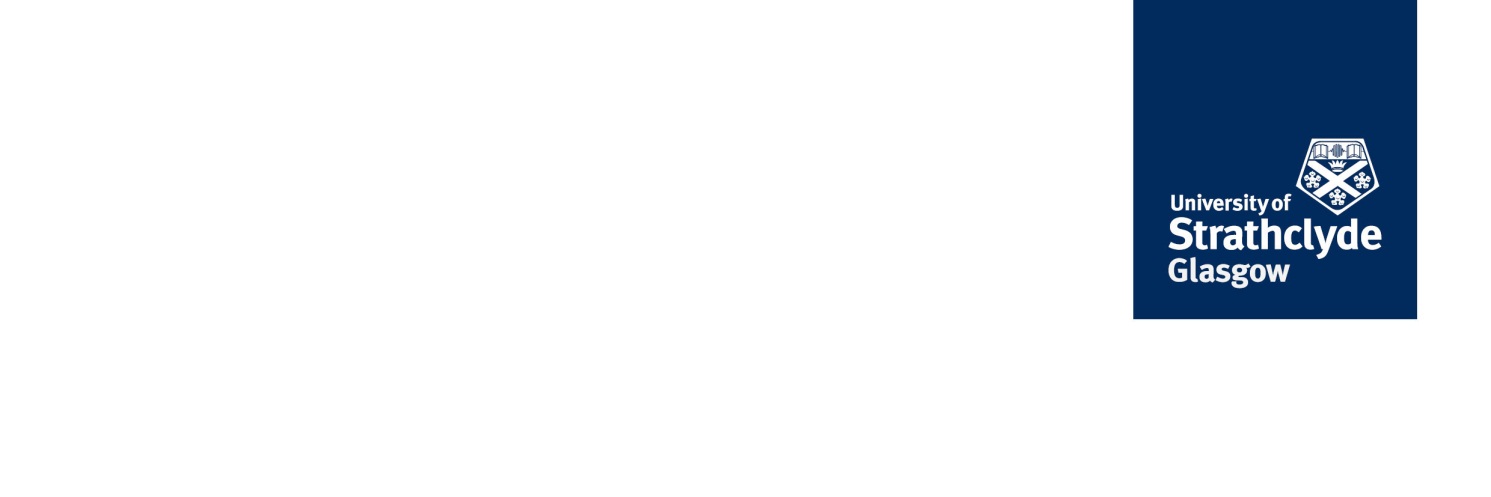 CONTENTS LISTGENERAL REGULATIONSGeneral Regulations for Taught Masters Degrees, Postgraduate Diplomas and Postgraduate Certificates FACULTY OF SCIENCE19.12		DEPARTMENT OF CHEMISTRY, PURE AND APPLIEDMSc in Forensic Science	MSc in Forensic Science Studies	MSc in Forensic Science (Distance Learning)	MSc in Optical Medical Imaging Entrepreneurship19.13		DEPARTMENT OF COMPUTER AND INFORMATION SCIENCES	 MSc in Information and Library Studies						MSc in Information Management	MSc in Advanced Computer Science	MSc in Advanced Software Engineering						MSc in Enterprise Information Systems							MSc in Digital Health Systems							MSc in Software DevelopmentMSc in Artificial Intelligence and ApplicationsMSc in Cyber Security19.15		DEPARTMENT OF MATHEMATICS AND STATISTICSMSc in Applied Mathematical Sciences	MSc in Quantitative Finance								MSc in Applied Statistics in Health SciencesMSc in Applied StatisticsMSc in Actuarial Science19.17		DEPARTMENT OF PHYSICS	MSc in Advanced Physics	MSc in Nanoscience	MSc in Optical Technologies	MSc in Industrial Photonics MSc in Photonics and Device Microfabrication	MSc in Quantum Information and Coherence	MSc in Applied Physics             								19.22	STRATHCLYDE INSTITUTE OF PHARMACY AND BIOMEDICAL SCIENCES		MSc in Clinical PharmacyMSc in the Analysis of Medicines	MSc Advanced Clinical Pharmacy	MSc in Pharmaceutical AnalysisMSc in Pharmaceutical Quality and Good Manufacturing Practice	MSc in Biomedical Sciences                                                                                            MSc in BiotechnologyMSc in Pharmaceutical SciencesMSc in Advanced Pharmaceutical Manufacturing					Collaborative MSc in Industrial Biotechnology 			Practice Certificate in Independent Prescribing                                                                   MSc in Pharmacy Practice	- Clinical				MSc in Cancer Therapies								          MSc in Advanced Drug Delivery							          19.24		STRATHCLYDE INSTITUTE OF GLOBAL PUBLIC HEALTH (SIGPH)			MSc in Global Public Health									FACULTIES OF SCIENCE AND ENGINEERING: JOINT COURSESMSc in System Level Integration	MSc in Information Technology Systems	FACULTY OF ENGINEERING19.40		FACULTY COURSES	Faculty Postgraduate Programme in Sustainable Engineering			MSc in Sustainable Engineering									Postgraduate Certificate in EngineeringMSc in Engineering Project Management							19.41		DEPARTMENT OF ARCHITECTURE		MSc in Advanced Architectural Studies					MArch in Advanced Architectural Design			Postgraduate Diploma in Architectural Studies				MSc in Urban Design 	MSc in Architectural Design for the Conservation of Built Heritage		    MArch in Advanced Architectural Design (International)				         19.42		DEPARTMENT OF BIOMEDICAL ENGINEERING	MSc in Biomedical Engineering	MSc in Medical DevicesPostgraduate Certificate in Medical Technology				        	         MSc in Rehabilitation Studies                                                                                           MSc Prosthetics Rehabilitation Studies						          MSc Orthotics Rehabilitation Studies					    MSc Prosthetics and Orthotics Rehabilitation Studies                                                       MSc in Prosthetics and Orthotics		              MSc in Biofluid Mechanics 19.43		DEPARTMENT OF CHEMICAL AND PROCESS ENGINEERING			MSc in Process Technology and Management					          MSc in Advanced Chemical and Process Engineering	  MSc in Energy Systems Innovation19.44		DEPARTMENT OF CIVIL AND ENVIRONMENTAL ENGINEERINGMSc in Environmental Engineering	MSc in Environmental Entrepreneurship	   MSc in Civil Engineering							  	      MSc in Civil Engineering with Structural Engineering and Project Management              MSc in Civil Engineering with Geotechnical Engineering and Project Management         MSc in Civil Engineering with Geoenvironmental Engineering and Project ManagementPostgraduate Certificate in Integrated Pollution Prevention and ControlPostgraduate Certificate in Geoenvironmental EngineeringPostgraduate Certificate in Climate Change Adaption	MSc in Environmental Health	MSc in Sustainability and Environmental Studies	MSc in Environmental Science	MSc in Hydrogeology	Postgraduate Programme in Civil and Environmental Engineering via Open Access        MSc in Civil Engineering with IndustryMSc in Civil Engineering with Industry with Structural Engineering & Project ManagementMSc in Civil Engineering with Industry with Geotechnical Engineering & Project ManagementMSc in Civil Engineering with Industry with Geoenvironmental Engineering & Project ManagementMSc in Civil Engineering with Industry with Water Engineering & Project Management				                  MSc in Environmental Health Sciences						         19.45	DEPARTMENT OF DESIGN, MANUFACTURING AND ENGINEERING MANAGEMENT	MSc in Mechatronics and Automation	MSc in Engineering Management for Process Excellence 	MSc in Systems Engineering Management	MSc in Supply Chain and Logistics Management	MSc in Supply Chain and Procurement Management	MSc in Supply Chain and Sustainability ManagementMSc in Global Innovation Management	Postgraduate Diploma in Global Innovation Management	MSc in Lean Six Sigma for Process Excellence	MSc in Advanced Manufacturing: Technology and Systems	MSc in Advanced Manufacturing: Forging and FormingMSc in Design EngineeringMSc in Design Engineering with SustainabilityMSc in Design Engineering with Advanced Product DevelopmentMSc in Product Design	MSc in Digital Manufacturing						      		MSc in Global Design Innovation 	Postgraduate Diploma in Global Design Innovation			MSc in Technology VenturesMSc in Technology Ventures with Design EngineeringMSc in Technology Ventures with Systems Engineering ManagementMSc in Technology Ventures with Digital ManufacturingMSc in Manufacturing Management19.46	DEPARTMENT OF ELECTRONIC AND ELECTRICAL ENGINEERINGMSc in Communications, Control and Digital Signal Processing	MSc in Electrical Power and Energy Systems	MSc in Electricity Industry Management and Technology	MSc in Electronic and Electrical Engineering	MSc in 5G Advanced Communications					          MSc in Communications Technology and Policy	MSc in Wind Energy Systems	MSc in Advanced Electrical Power and Energy Systems			          MSc in Autonomous Robotic Intelligent Systems		MSc Renewable Energy in the Marine Environment with specialism in Offshore Renewables Energy Systems Engineering (Erasmus Mundus)	MSc in Renewable Energy in the Marine Environment with specialism in Power Electronics and Control for Offshore Renewable Energy Systems (Erasmus Mundus)MSc in Machine Learning and Deep Learning MSc in Smart Grids19.47	DEPARTMENT OF MECHANICAL AND AEROSPACE ENGINEERING	MSc in Advanced Mechanical Engineering with Aerospace	MSc in Advanced Mechanical Engineering with Energy Systems	   MSc in Advanced Mechanical Engineering with Materials		                    MSc in Advanced Mechanical Engineering with Power Plant Technologies   MSc in Advanced Mechanical Engineering with Industrial Placement	MSc in Advanced Mechanical EngineeringMSc in Satellite Applications MSc in Satellite Applications with Data Science19.49	DEPARTMENT OF NAVAL ARCHITECTURE, OCEAN AND MARINE ENGINEERING	MSc in Marine Engineering	MSc in Technical Ship ManagementMSc in Offshore Floating Systems	MSc in Subsea and Pipeline Engineering	MSc in Ship and Offshore Structures	MSc in Ship and Offshore Technology	Postgraduate Diploma in Ship and Offshore TechnologyMSc in Advanced Naval ArchitectureSTRATHCLYDE BUSINESS SCHOOL	19.81		DEPARTMENT OF ACCOUNTING AND FINANCEMSc in Finance								     	       MSc in International Accounting and Finance				MSc in International Banking and Finance					 MSc in Investment and Finance						                  MSc in Finance and Management 						            MSc in Financial Technology						19.82		DEPARTMENT OF ECONOMICSMSc in Applied Economics	MSc in Global Energy Management				         		                     	MSc in Economics and Finance 				                                             19.83		HUNTER CENTRE FOR ENTREPRENEURSHIP		MSc in Entrepreneurship, Innovation and Technology				          		MSc in Entrepreneurial Finance							         		MSc in Entrepreneurial Management & Leadership					          19.84		DEPARTMENT OF WORK, EMPLOYMENT AND ORGANISATIONMSc in Human Resource Management	MSc in International Human Resource Management	MSc in Hospitality and Tourism Leadership	MSc Managing Human Resources						          MSc in Human Resources and International Management19.92		DEPARTMENT OF STRATEGY AND ORGANISATION Master of Business Administration	Master of Business Administration with Specialisation in Leadership StudiesPostgraduate Diploma in Business	Postgraduate Certificate in Management	MSc in Business and Management			MSc in Project Management							       	         	MSc in International Management	19.93		DEPARTMENT OF MANAGEMENT SCIENCE	MSc in Operational Research	MSc in Business Analysis and Consulting	           	MSc in Project Management (International)          		MSc in Data AnalyticsMSc in Global Industrial Management19.94		DEPARTMENT OF MARKETING	MSc in Marketing	MSc in International Marketing	MSc in International Management with Specialisation in Customer Management	MSc in Tourism Marketing Management                                                                           		MSc in Innovation & Marketing Management		FACULTY OF HUMANITIES AND SOCIAL SCIENCE19.121	SCHOOL OF EDUCATIONMaster of Education (MEd) degree portfolio                                                            Master of Education 	  							            Postgraduate Certificate in Philosophy with Children                                               Postgraduate Certificate in Supporting Bi-Lingual Learners in the Mainstream Classroom								            Postgraduate Certificate in Supporting Teacher Learning                                         Postgraduate Certificate in Securing Children’s Futures		                        Postgraduate Certificate in Engineering STEM Learning		                                    	Postgraduate Certificate in Social Research Methods			             MSc in Applied Educational and Social Research				             MSc in Chartered Teacher Studies						             MSc in Genealogical, Palaeographic and Heraldic Studies	MSc in Safety and Risk Management					 Postgraduate Certificate in Safety and Risk Management Leadership	SPARK (Strathclyde Programme in Academic Practice, Researcher Development and Knowledge Exchange) 		Postgraduate Diplomas and Associated Postgraduate Certificates				Advanced Academic Studies (Part-time)								MSc in TESOL and Intercultural Communication  		Postgraduate Certificate in Educational Issues and Impact	Postgraduate Certificate in Educational Issues, Impact and ImmersionMSc in Psychoanalytic Observation and Reflective Practice: Therapeutic Work with Children and Young PeoplePostgraduate Diploma in Gaelic Immersion for Teachers 		Postgraduate Certificate in Education (International)19.123	SCHOOL OF HUMANITIES		MLitt in Media and Communication  MLitt in Literature, Culture and Place						           	MLitt in Creative Writing		              				MSc in Health History								MSc in Historical Studies							MLitt in Digital Journalism									MSc in Business Translation and Interpreting						MSc in Applied Gender Studies		MLitt in Interdisciplinary English StudiesMSc in Diplomacy and International Security19.128	SCHOOL OF LAW		LLM in Construction Law										LLM in Internet, Law and Policy						        LLM in Information Technology and Telecommunications Law		LLM in Human Rights Law								LLM in Mediation and Conflict Resolution					MSc in Mediation and Conflict Resolution						Postgraduate Diploma in Professional Legal Practice		LLM in Criminal Justice & Penal Change							MSc in Criminal Justice & Penal Change				LLM in Professional Legal Practice							LLM in Law and Finance 									LLM in Global Environmental Law and Governance				            	LLM in International Commercial Law						           	LLM in Law												LLM in Law of the Sea, Sustainable Development and International Law	LLM in Legal Research Skills and Methods					 LLM in Climate and Energy Law19.130	SCHOOL OF GOVERNMENT AND PUBLIC POLICY		MSc/LLM in International Relations, Law and Security  		MSc in Public Policy								MSc in Political Research	MSc in International Relations							MSc in European PoliticsMSc in PoliticsMPA in Public Administration	MSc in Applied Public Policy	MSc in Global Sustainable Cities 	19.132 	SCHOOL OF PSYCHOLOGICAL SCIENCES AND HEALTH  		MSc in Educational Psychology						        MSc in Research Methods in Psychology	                                                       MSc Clinical Health Psychology								MSc Psychology with a specialisation in *				           	MSc in Physical Activity in NCD Prevention and Control			MSc in Counselling and Psychotherapy	                        		MSc in Counselling										MSc in Person-Centred Counselling and Psychotherapy			19.133	SCHOOL OF SOCIAL WORK AND SOCIAL POLICY  		Master of Social Work								        Postgraduate Certificate in Mental Health Social Work			        MSc in Social Policy 								            	MSc in Social Policy (Research Methods)					           MSc in Child and Youth Care Studies						MSc in Social Work (Research Methods)          		MSc in Criminology (Research Methods)		MSc in Family Therapy and Systemic Practice						MSc in Advanced Residential Child Care							MSc in Social Services Management	MSc in International Social Welfare19.134	SOCIOLOGY	MSc in Refugee and Migration Studies (Social Research)			        MSc in Media and Communication Research	                                           19.150 	RESEARCHER PROFESSIONAL DEVELOPMENT		Postgraduate Certificate in Researcher Professional DevelopmentPOSTGRADUATE STUDY AND RESEARCH20		Regulations for Higher Degrees20.1	General Regulations for the Degrees of Doctor of Philosophy and Doctor of Engineering	20.2		General Regulations for Professional Doctorate degrees	20.3		General Regulations for Master of Philosophy Degrees20.4 		General Regulations for Master of Research Degrees20.5	Regulations for the Degree of Doctor of Science and the Degree of Doctor of Letters20.6		Format and Submission of Theses	20.7		Institutions in a Special Relationship with the University				          20.15		DEPARTMENT OF MATHEMATICS AND STATISTICS		MRes in Mathematical Sciences		20.16 		DEPARTMENT OF PURE AND APPLIED CHEMISTRYPhD with Integrated Study in Optical Medical Imaging with Healthcare Innovation and Entrepreneurship	PhD in Pharmaceutical Technology20.17		DEPARTMENT OF PHYSICS			MRes in Physics	MRes in Physics (in specific research area)20.18		PhD in Applications of Next Generation Accelerators				         20.22	STRATHCLYDE INSTITUTE OF PHARMACY AND BIOMEDICAL SCIENCES					MRes in Biochemistry									MRes in Immunology									MRes in Microbiology							   		MRes in In Vivo Sciences								          		MRes in Neuroscience								          		MRes in Parasitology									MRes in Pharmacology								         		MRes in Drug Delivery Systems							          		MRes in Drug Discovery								         		MRes in Toxicology									         MRes in Clinical Pharmacy	Doctor of Pharmacy	20.23		DEPARTMENT OF COMPUTER AND INFORMAITON SCIENCES			Doctor of Information Science (DInfSCi)		FACULTIES OF SCIENCE AND ENGINEERING: JOINT COURSES	 20.30		Doctor of Engineering in System Level Integration	FACULTY OF ENGINEERING	20.40		FACULTY COURSES	MRes in Engineering	Doctor of Engineering in Nuclear Engineering			Doctor of Engineering in Sensors and Imaging Systems 	Doctor of Engineering in Non Destructive Evaluation20.41   	DEPARTMENT OF ARCHITECTURE	Master of Research in Building Design and Management for Sustainability	20.42		DEPARTMENT OF BIOMEDICAL ENGINEERING	MRes in Biomedical Engineering	MRes in Biomedical Engineering with BiomechanicsMRes in Biomedical Engineering with Cell and Tissue EngineeringMRes in Biomedical Engineering with Medical DevicesMRes in Biomedical Engineering with Prosthetics and Orthotics TechnologiesDoctor of Engineering (EngD) in Medical DevicesMRes in Medical Technology	MRes in Biofluid Mechanics 							       	          20.44		DEPARTMENT OF CIVIL AND ENVIRONMENTAL ENGINEERINGMRes in Geoenvironmental Engineering	MRes in Integrated Pollution Prevention and Control	MRes in Climate Change Adaptation20.45	DEPARTMENT OF DESIGN MANUFACTURE AND ENGINEERING MANAGEMENT	Doctor of Engineering (EngD) in Systems Engineering ManagementDoctor of Engineering (EngD) in Advanced Manufacturing: Forging and Forming	20.46	DEPARTMENT OF ELECTRONIC AND ELECTRICAL ENGINEERINGMRes in Wind Energy Systems	MRes in Future Power Networks and Smart GridsPostgraduate Certificate in Future Power Networks and Smart GridsDoctor of Engineering in Applied Photonics PhD in Applied Photonics 20.47           DEPARTMENT OF NAVAL ARCHITECTURE AND MARINE ENGINEERING                    Doctor of Engineering (EngD) in Renewable Energy Marine StructuresSTRATHCLYDE BUSINESS SCHOOL	20.80		FACULTY COURSES	Doctor of Business Administration	MRes in Research Methodology in Business and Management	MRes in Research Methodology in Business and Management (Risk and Reliability)		Postgraduate Diploma in Research Methodology in Business and ManagementPostgraduate Diploma in Research Methodology in Business and Management (Risk and Reliability)Postgraduate Certificate in Research Methodology in Business and ManagementPostgraduate Certificate in Research Methodology in Business and Management (Risk and Reliability)FACULTY OF HUMANITIES AND SOCIAL SCIENCES	20.120 	FACULTY COURSES			Master of Research (MRes)			Doctor of Education (EdD)		Doctorate of Education (EdD) specialism Supporting Teacher LearningDoctorate of Education (EdD) specialism Philosophy with ChildrenDoctorate of Education (EdD) specialism AutismDoctorate of Education (EdD) specialism Early Years PedagogueDoctorate of Education (EdD) specialism Inclusive EducationDoctorate of Education (EdD) specialism Educational LeadershipDoctorate of Education (EdD) specialism Digital TechnologyDoctorate of Education (EdD) specialism Bilingual EducationDoctorate of Education (EdD) specialism Philosophy and CultureProfessional Doctorate in Counselling Psychology	20.132	SCHOOL OF PSYCHOLOGICAL SCIENCES AND HEALTH			Doctor of Educational Psychology							          MRes in Social Research	22.1    	CONTINUING EDUCATION									       		Certificate of Continuing Education	FACULTY OF HUMANITIES AND SOCIAL SCIENCES	Certificate of Continuing Education in French	Certificate of Continuing Education in ItalianCertificate of Continuing Education in SpanishCertificate of Applied Language Study in French	Certificate of Applied Language Study in ItalianCertificate of Applied Language Study in SpanishSTRATHCLYDE BUSINESS SCHOOL	22.92		DEPARTMENT OF ECONOMICSCertificate of Continuing Education in Economics		   Certificate in Leadership Through MCR Pathways	Postgraduate Study 19	General Regulations for Taught Masters Degrees, Postgraduate Diplomas and Postgraduate CertificatesThe University confers the following awards by the authority of the Senate under Ordinances 3, 4 and 5 in accordance with the following Regulation 19.1.    Taught Degrees [Degrees with a predominant or significant taught content]Master in Management (MiM)Master of Architecture (MArch)Master of Arts (MA) Master of Business Administration (MBA)Master of Communications Management (MCM)Master of Education (MEd) Master of Environmental Studies (MEnvS) Master of Laws (LLM) Master of Letters (MLitt)Master of Science (MSc) Master of Technology Management (MTM) Taught Diplomas and CertificatesPostgraduate Diploma, Postgraduate CertificateNotes1	Decisions on admission are taken by Course Directors (or nominee)2	Decisions on awards are taken by Boards of Study on behalf of the Senate.3	All decisions taken by the Boards of Study, acting on behalf of Senate, shall subsequently be reported to Senate.4	All decisions taken by Boards of Examiners acting on behalf of the relevant Board of Study shall subsequently be reported to that Board.5	Where reference is made in Regulations to information in Course Handbooks, that information shall have been approved by the relevant Board of Study.6	In interpreting these regulations, regard should be given to the University’s Academic Policies, Procedures and Guidelines and, where appropriate, Course Handbooks.  Students shall also have regard to the University’s Constitutional Regulations.7	In the unlikely event of any conflict between the Regulations and other University publications including Course Handbooks, Regulations take precedence.19.1 	General Regulations for Postgraduate Awards by Instruction[The following General Regulations should be read in conjunction with the regulations governing specific courses]Admission19.1.1	Applicants shall normally: (i)	possess a degree (or in the case of direct entry to a Masters programme, a first or second class honours degree) from a ; or(ii)	possess other qualifications deemed, by the Course Director (or nominee) acting on behalf of Senate, to be equivalent to (i) above; or(iii)	be deemed, by the Course Director (or nominee) acting on behalf of Senate, to have achieved an academic standard equivalent to (i) above19.1.2	In all cases, applicants whose first language is not English, shall be required to demonstrate an appropriate level of competence in the English language.	The University will operate a screening procedure for applicants in respect of criminal convictions.	Courses which involve students in contact with children under 18 or vulnerable adults will require students to be a member of the PVG (Protecting Vulnerable Groups) Scheme or, if already a member, to apply for an update.19.1.3	Applicants who satisfy the provisions of Regulation 19.1.1 may, in addition, be required to have had a period of relevant experience acceptable to the Senate.Credit Transfer and Recognition of Prior Learning (RPL)19.1.4	The relevant Course Director (or nominee) may admit applicants and/or approve exemption from part of a course by credit transfer or RPL provided this is done in accordance with University procedures and against criteria defined on a course by course basis. Credit granted for credit transfer or RPL may only be used once and, when used to gain exemption, will normally relate to achievements within 5 years of registration on a  programme. Exemption granted on the basis of credit transfer or RPL will be allowed primarily where students can demonstrate that the relevant specific learning outcomes have been achieved (i.e. primarily for specific rather than general credit).  The extent of any allowed exemption shall be preferably no greater than 34% and normally not exceed 50% of the credits appropriate to the course.  Exceptionally, by formal resolution, the Senate may approve up to 67% exemption in special circumstances. Where any such exemption is granted, the Board of Study, acting on behalf of Senate, may approve an appropriate reduction in the minimum period of study.Minimum Periods of Study19.1.5	The minimum period of study shall normally be as follows:For full-time studyMasters by full-time study 	12 months PG Diploma by full-time study 	8 monthsPG Certificate by full-time study 	4 monthsFor part-time study, the minimum period of study shall be the learning equivalent of the full-time study period required taking account of the conditions under which the student will work.  The overall duration of study will normally be greater than for full-time study.Maximum Periods of Study19.1.6	Unless specifically stated otherwise in the relevant course regulations, students shall be required to complete their course including the submission of any dissertation, design or report within a prescribed period from the date of the student’s registration as follows:For full-time studyMasters by full-time study 	36 months PG Diploma by full-time study 	24 monthsPG Certificate by full-time study 	12 monthsFor part-time studyMasters by part-time study	60 months elapsed timePG Diploma by part-time study	48 months elapsed timePG Certificate by part-time study 	24 months elapsed timeExceptionally, the maximum period of study may be extended by Senate on the recommendation of the Board of Study.Mode of Study19.1.7	Courses may be offered on a full-time and/or part-time basis.At the discretion of the relevant Board of Study on the recommendation of the relevant Course Director (or nominee), a student may transfer from full-time to part-time study and vice-versa where an appropriate course is available, at which time the relevant minimum and maximum periods of study will be reviewed.Place of Study19.1.8	Except where Senate has approved distance learning arrangements for off campus delivery, study shall normally be undertaken within the University or within an institution or agency approved by Senate for the purpose (see Regulation 20.6 and University Guidelines and Procedures for collaborative provision leading to awards or joint awards of the University). Course Structure and Curriculum19.1.9	Each candidate for an award must follow the curriculum as prescribed in the relevant course regulations.  These may be amended from time to time by the Senate on the recommendation of the relevant Board of Study.19.1.10	In accordance with the University Awards Framework, individual classes shall be assigned a level based on expected learning outcomes and a credit rating based on the volume of learning required. 19.1.11	The structure of taught courses shall normally accord with the following tableNotes: 1	For a typical student one credit equates to approximately 10 hours of total student effort.2	In certain circumstances, for example to meet professional accreditation requirements, the credit requirement may exceed the above framework.19.1.12	The curriculum of every student must be approved in advance by the relevant Course Director or equivalent acting on behalf of the relevant Board of Study.19.1.13	Where a pass in a particular class is a necessary condition for progress or for an award, this shall be clearly stated in the relevant course regulations.19.1.14	The curriculum may include a design or other project or a dissertation.19.1.15	Course delivery, materials, assessed work and oral examination shall be in English unless stated otherwise in individual course regulations and published in the Course Handbook.19.1.16	Notwithstanding the provisions of Regulation 19.11.12, where unlisted optional classes may be chosen as part of the curriculum, the approval of the Head of Department (or nominee) responsible for offering each class is also required.19.1.17	The University cannot guarantee that all optional classes will be available in any given academic year.  The choice of classes may be subject to constraints of timetabling and may also be influenced by professional requirements as well as by a student’s entrance qualifications or pre-requisite classes passed.19.1.18	In order to qualify for a University of Strathclyde award, a student who has been granted exemption from part of a University of Strathclyde course through credit transfer or RPL (in accord with Regulation 19.1.3) must gain from the University of Strathclyde course curriculum a minimum of one-third of the overall credit requirement for that award.Dissertation19.1.19	Where a dissertation is required, a student will normally be expected to have performed to the satisfaction of the Board of Examiners in the taught components of the course before being permitted to proceed to the dissertation.  The dissertation shall be of a length and standard approved by the Board of Study and shall normally be submitted by a date approved by the Board of Study and published in the appropriate Course Handbook.19.1.20	Any dissertation submitted under the provisions of Regulation 19.1.19 must be written in English. Exceptionally, having regard to the nature and content of the dissertation, the Board of Study concerned, acting on behalf of Senate, may permit submission in another language, in which case a translation of the abstract as a minimum into English must accompany the dissertation.Attendance and Performance19.1.21 	Every applicant admitted to a course of study shall be required to attend regularly and to perform satisfactorily the work of each class in their curriculum.19.1.22	A student has an obligation to inform the University Student Experience – Student Business at the first reasonable opportunity of any medical or other circumstances which might adversely affect their attendance, performance and/or ability to study.19.1.23	A student who, in the opinion of the Head(s) of the Department(s) offering a class and the relevant Vice Dean Academic, does not satisfy the requirements as to attendance and to performance and having been informed in writing, shall not be entitled to take the examination in the subject of that class and shall be so informed.  19.1.24	Notwithstanding Regulation 19.1.23, a student may subsequently be permitted by the Course Director (or nominee) to take the examination in the subject of the class at the next available opportunity subject to satisfactory completion of appropriate course work.Examinations and Assessment19.1.25	The Board of Examiners shall consist of not less than four persons including an External Examiner and academic staff responsible for the conduct of the course.  It shall normally meet under the Convenership of the Course Director or Head of Department.19.1.26 	A student shall normally complete the assessments during the academic year in which the classes were undertaken unless permitted by the relevant Board of Study to postpone the assessment.19.1.27 	Classes shall be assessed by(i) 	coursework assignments; or(ii) 	written examinations; or(iii) 	oral examinations; or(iv) 	any combination of the aboveunless specified otherwise in the relevant Course Handbook.19.1.28	Except where a course includes an integrative/reflective class that will draw on work in other classes, each item of work may only be assessed in one class.19.1.29	Candidates are required to pass written and oral examinations and to perform to the satisfaction of the Board of Examiners in the course work, and in the case of candidates for the degree of Master, in the dissertation or project.19.1.30	A student who is deemed to have failed a taught class or who has been debarred in terms of Regulation 19.1.23 shall normally have one further opportunity to be re-assessed on a similar basis or by such other means as the Department(s) offering the class may decide. The nature of re-assessment shall be identified in module descriptors and/or Course Handbooks. The attempt shall normally be made at the next available diet of examinations.Exceptionally, candidates for taught masters degrees who fail to satisfy the Board of Examiners may, in the light of their overall performance and subject to the approval of the Board of Examiners, be permitted to revise and re-submit their dissertation, normally within one year of the first submission.19.1.31 	Notwithstanding Regulation 19.1.30, Boards of Examiners may exceptionally permit alternative forms of re-assessment for a class where they consider it to be in a student’s interest.The Board of Examiners may also require the student to re-attend the class.19.1.32	The Board of Examiners may discount an attempt for a class where appropriate medical or other evidence has been provided subject to report to the relevant Board of Study.19.1.33 	At the discretion of the Board of Examiners or Course Director (or nominee), and, where appropriate, in conjunction with the External Examiner, a student may be required to attend and participate in an oral examination.Award of Credits19.1.34 	The relevant Board of Examiners shall award the credits for the classes passed. Progress of Students19.1.35	Details of any required minimum level of performance to permit a student to progress from Certificate to Diploma and from Diploma to Masters are shown in individual course regulations hereafter.19.1.36 	To proceed to the next year of a course, a full-time student must normally accumulate the minimum number of credits in accordance with the following general frameworkIndividual courses may specify minimum credit numbers greater than those given above in which case these shall be given in the relevant course regulations.Where a course is available on a part-time basis, progress requirements shall be specified in the relevant course regulations.Where credits in particular classes are required for progress, these shall be specified in the relevant course regulations.19.1.37	Candidates for the degree of Master will normally be expected to perform to the satisfaction of the Board of Examiners on the taught components of the course before being permitted to proceed to the project and/or dissertation.  Notwithstanding Regulation 19.1.30, a candidate may be subject to a restriction in the number of classes that may be re-assessed.19.1.38 	Subject to prior approval of the Senate, Boards of Study may permit a Board of Examiners to apply compensation procedures according to prescribed criteria. In such cases, the criteria shall be detailed in the Course Handbooks.19.1.39 	The Board of Examiners, acting on behalf of Senate, shall ratify one of the following(i)	award of the appropriate degree, diploma or certificate with distinction;(ii)	award of the appropriate degree, diploma or certificate with merit;(iii)	award of the appropriate degree, diploma or certificate;(iv)	progress to subsequent stages of the course;(v)	withholding of the award of the degree or other qualification pending further study or submission/resubmission of assignments;(vi)	transfer or termination of registration.Transfer of Registration, Suspension and Withdrawal19.1.40	Where a candidate has failed to satisfy the Board of Examiners, the Board of Study, acting on behalf of Senate and in accordance with the recommendation of the Board of Examiners, may (i)	require that registration be transferred to Postgraduate Diploma or Postgraduate Certificate course by instruction (as appropriate), subject to a related course being available; or(ii)	suspend a student from attendance at classes but require them to undertake assessments in accord with Regulations 19.1.30 – 19.1.32 until the required number of credits and necessary passes have been obtained to allow the student to proceed to the next stage/year of the course; or(iii)	recommend the award of such a Postgraduate Diploma or Postgraduate Certificate (as appropriate); or(iv)	terminate the student’s registration and require the student to withdraw.19.1.41 	On the recommendation of the relevant Course Director (or nominee), the relevant Vice Dean Academic may permit a student to undertake voluntary suspension for the whole or part of an academic year or transfer to part-time study subject to this mode of study being available.19.1.42 	A student may be required to withdraw from a course as a consequence of academic dishonesty or unprofessional conduct. Such a decision would be taken in consequence of a disciplinary hearing as provided for in Regulations 5.4 and 5.5.19.1.43	On the recommendation of the relevant Course Director (or nominee), the Board of Study may approve transfer of a student’s registration between (i)	a Masters degree(ii)	a Postgraduate Diploma;(iii)	a Postgraduate Certificate.	as appropriate, subject to a related course being available.The Board of Study shall determine what recognition towards the fulfillment of the requirements may be given to the period that the student has completed.19.1.44 	Where a candidate for the degree of Master or Postgraduate Diploma has satisfied the Board of Examiners but requests transfer to the Postgraduate Diploma or Postgraduate Certificate, the Board of Study, acting on behalf of Senate and in accordance with the recommendation of the Head of Department or Course Director or Board of Examiners, may(i)	permit registration to be transferred to Postgraduate Diploma or Postgraduate Certificate course by instruction (as appropriate), subject to a related course being available; or(ii)	recommend the award of such a Postgraduate Diploma or Postgraduate Certificate (as appropriate); or(iii)	terminate the candidate’s registration.Appeals against Transfer of Registration, Suspension, Termination, Withdrawal or Award Classification19.1.45	A student who has been (i)	required to transfer registration; or (ii)	suspended from attendance at classes; or (iii)	withdrawn 	under the provisions of Regulation 19.1.39 - 19.1.43 may appeal to the relevant Board of Study for reconsideration of the case.  19.1.46	A student may appeal to the relevant Board of Study for reconsideration of the classification of the award.  Such an appeal must be submitted and the outcome of any such appeal must be decided upon before the student’s award is confirmed.19.1.47	The grounds for appeals under Regulations 19.1.45 and 19.1.46 may be any of the following:(i)	that there were procedural irregularities in the conduct of the examination or of the assessment (including alleged administrative error of such a nature as to cause reasonable doubt as to whether the examiners or the Board of Study would have reached the same conclusion if the alleged error had not been made); or(ii)	that there were medical, personal or other circumstances affecting the student's performance of which the examiners or the Board of Study were not aware when their decision was taken; or(iii)	that there was inadequate assessment, prejudice or bias on the part of one or more of the examiners or assessors. Such an appeal shall be lodged in writing with the relevant Faculty Manager no later than a date specified by the Board of Study and notified in the letter informing the student of the transfer of registration or suspension or requirement to withdraw or the award classification.  The appeal shall be supported by appropriate documentary evidence not previously available.19.1.48	A student has the ultimate right of appeal to the Senate normally following an unsuccessful appeal to the relevant Board of Study. Such an appeal shall be lodged in writing supported by all appropriate documentary evidence and shall be lodged with the Deputy Secretary within a period of six weeks from the date of notification to the student of the outcome of the preceding appeal to the Board of Study and shall be supported by all the appropriate documentary evidence.  The student will have a right of appearance, either alone or accompanied by one person, at the hearing of the appeal to the Senate.Classification of Degrees19.1.49	A student may be awarded a degree, a degree with merit or a degree with distinction.In reaching their decision, Boards of Examiners shall have regard to a student’s performance against approved criteria and consider the composite mark against the following general framework:Award19.1.50	A candidate who satisfies the conditions of the Ordinances governing the award of degrees, diplomas and certificates and of the general and course regulations will, on payment of the required fees, be entitled to receive the appropriate award.   To qualify for the award, a candidate must have obtained passes in classes at all levels of the curriculum as specified in the course regulations. The candidate will receive a parchment setting forth the course of study in which the award has been granted and, if appropriate, the classification in which the candidate has been placed.19.1.51	A candidate on a course that has multiple exit points (e.g. Postgraduate Certificate, Postgraduate Diploma and degree of Master) may only retain one of the possible awards.19.1.52	Notwithstanding the provision of 19.1.50 where such a course of study is undertaken on a part-time basis over a period of more than three years, Senate may approve interim awards that may be retained provided that such awards relate to separately named courses governed by distinct course regulations.19.2to 19.11	(Numbers not used.)FACULTY OF SCIENCEDEPARTMENT OF PURE AND APPLIED CHEMISTRY	FORENSIC SCIENCEMSc in Forensic SciencePostgraduate Diploma in Forensic SciencePostgraduate Certificate in Forensic ScienceCourse Regulations[These regulations are to be read in conjunction with Regulation 19.1]Admission19.12.1	Notwithstanding Regulation 19.1.1, applicants shall (i)	possess a degree (or in the case of direct entry to the degree of MSc, a first or second class Honours degree) from a  university (in an appropriate discipline); or(ii)	possess a qualification deemed by the Course Director acting on behalf of Senate to be equivalent to (i) above; or(iii)	be deemed, by the Course Director acting on behalf of Senate, to have achieved an academic standard equivalent to (i) above.  In addition, applicants applying in terms of (iii) above should possess appropriate formal education in Chemistry.Duration of Study19.12.2	Regulations 19.1.5 and 19.1.6 shall apply.   Mode of study19.12.3	The courses are available by full-time study only. Place of Study19.12.4	In accordance with Regulation 19.1.8, some off-campus work may be required.Curriculum  19.12.5	All students shall undertake an approved curriculum as followsfor the Postgraduate Certificate  no fewer than 60 creditsfor the Postgraduate Diploma no fewer than 120 creditsfor the degree of MSc no fewer than 180 credits including a dissertationCompulsory Classes	Level	CreditsFS 986	Professional and Career Skills	5	10FS 934	Essentials of Forensic Science 	5	20 FS 905	Essentials of Forensic Science: Practical	5	20FS 906	Practical Crime Scene and Court Exercise	5	20Optional Classes	No fewer than 50 credits chosen fromFS 935	Forensic Biology 1	5	10FS 936	Forensic Biology 2	5	20FS 937	Forensic Chemistry 1	5	10FS 938	Forensic Chemistry 2	5	20FS 910	Practical Examination in Optional Class	5	20Students for the degree of MSc only99 900	Dissertation	5	60Examination, Progress and Final Assessment 19.12.6	Regulations 19.1.25 – 19.1.33 shall apply. 19.12.7	The final assessment will be based on performance in the examinations and coursework together with the dissertation where undertaken.Award19.12.8	Degree of MSc: In order to qualify for the degree of MSc in Forensic Science, a candidate must have performed to the satisfaction of the Board of Examiners and must have accumulated no fewer than 180 credits, of which 60 must have been awarded in respect of the dissertation 99 900.19.12.9	Postgraduate Diploma: In order to qualify for the award of the Postgraduate Diploma in Forensic Science, a candidate must have accumulated no fewer than 120 credits from the course curriculum.19.12.10	Postgraduate Certificate: In order to qualify for the award of the Postgraduate Certificate in Forensic Science, a candidate must have accumulated no fewer than 60 credits from the course curriculum including at least 30 credits from a theory component.19.12.11to 19.12.20	(Numbers not used.)FACULTY OF SCIENCEDEPARTMENT OF PURE AND APPLIED CHEMISTRY	FORENSIC SCIENCE STUDIESMSc in Forensic Science StudiesPostgraduate Diploma in Forensic Science StudiesCourse Regulations[These regulations are to be read in conjunction with Regulation 19.1]Admission19.12.21	Notwithstanding Regulation 19.1.1, applicants shall (i)	possess a degree (or in the case of direct entry to the degree of MSc, a first or second class Honours degree) from a  university (in an appropriate discipline); or(ii)	possess a qualification deemed by the Course Director acting on behalf of Senate to be equivalent to (i) above; or(iii)	be deemed, by the Course Director acting on behalf of Senate, to have achieved an academic standard equivalent to (i) above.  In addition, applicants applying in terms of (iii) above should possess appropriate formal education in Chemistry.Duration of Study19.12.22	Regulations 19.1.5 and 19.1.6 shall apply.   Mode of study19.12.23	The courses are available by part-time study only.  Curriculum19.12.24	All students shall undertake an approved curriculum as follows  for the Postgraduate Diploma no fewer than 120 creditsfor the degree of MSc no fewer than 180 credits including a dissertationIn accordance with Regulation 19.1.4 and at the discretion of the Course Director, exemption from part of the course may be granted to students submitting evidence of appropriate academic attainment or accredited prior experiential learning.Compulsory Classes	Level	Credits99 908	Basic Forensic Science	5	60Optional Classes	No fewer than 60 credits from99 905	Forensic Molecular Biology	5	4099 906	Forensic Analytical Chemistry	5	4099 907	Specialist Topics	5	20Such other classes as may be approved by the Course Director	Students for the degree of MSc only99 900	Dissertation	5	60Examination, Progress and Final Assessment19.12.25	Regulations 19.1.25 – 19.1.33 shall apply.19.12.26	Candidates for the degree of MSc will normally be expected to perform satisfactorily on the taught components of the course and in the dissertation before being permitted to proceed to the final oral and practical examinations.19.12.27	The final assessment will be based on performance in the examinations, coursework and the dissertation where undertaken.Award19.12.28	Degree of MSc: In order to qualify for the award of the degree of MSc in Forensic Science Studies, a candidate must have accumulated no fewer than 180 credits, of which 60 must have been awarded in respect of the dissertation 99 900 and have satisfied the Board of Examiners in respect of the final oral and practical examinations.19.12.29	Postgraduate Diploma: In order to qualify for the award of the Postgraduate Diploma in Forensic Science Studies, a candidate must have accumulated no fewer than 120 credits from the taught classes of the course.FACULTY OF SCIENCEDEPARTMENT OF PURE AND APPLIED CHEMISTRY	FORENSIC SCIENCE (DISTANCE LEARNING) MSc in Forensic Science (Distance Learning)Postgraduate Diploma in Forensic Science (Distance Learning)Postgraduate Certificate in Principles of Forensic SciencePostgraduate Certificate in Specialist Aspects of Forensic SciencePostgraduate Certificate in Forensic Science ResearchCourse Regulations[These regulations are to be read in conjunction with Regulation 19.1]Admission19.12.31	Normally students are, in the first instance, admitted to any one of the Postgraduate Certificates.  On successful completion of this Postgraduate Certificate, students are eligible to transfer to the Postgraduate Diploma in Forensic Science (Distance Learning) which must include the Postgraduate Certificate in Principles of Forensic Science.  On successful completion of the Postgraduate Diploma in Forensic Science (Distance Learning), students are eligible to transfer to the degree of MSc in Forensic Science (Distance Learning).19.12.32	Notwithstanding Regulation 19.1.1, applicants shall normally  (i)	possess a degree (or in the case of direct entry to the degree of MSc, a first or second class Honours degree) from a United Kingdom university (in an appropriate discipline); or (ii)	possess a qualification deemed by the Course Director acting on behalf of Senate to be equivalent to (i) above; or(iii)	be deemed, by the Course Director acting on behalf of Senate, to have achieved an academic standard equivalent to (i) above. In all cases, applicants whose first language is not English, shall be required to demonstrate an appropriate level of competence in the English language.19.12.31	Duration of Study		Regulations 19.1.4 and 19.1.5 shall apply.Mode of Study19.12.32	The courses are available by part-time study only.Place of Study19.12.33	The courses are delivered off-campus via distance learning arrangements except for FS 975 Laboratory Based Experiments which will be delivered on-campus.   Curriculum	Structure19.12.34	All students shall undertake an approved curriculum as follows	Postgraduate Certificate in Principles of Forensic Science  60 credits 		Compulsory Classes						Level	CreditsFS 933	Essentials of Forensic Science 1	5	       10	FS 934	Essentials of Forensic Science 2	5	       20FS 972	Essentials of Forensic Science: Computer 	Based Experiments	      5	       10FS 973	Case Investigation Exercise	5	       10FS 974	Fingerprints	      5	       10Postgraduate Certificate in Specialist Aspects of Forensic Science 60 credits	Compulsory ClassesFS 979	Computer Based Experiments	5 	       10FS 975	Laboratory Based Experiments	5	       10FS 976	Research Methods I	      5	       10Optional ClassesEither	FS 935	Forensic Biology 1  	      5	       10	FS 936	Forensic Biology 2	      5	       20ORFS 937	Forensic Chemistry 1	      5	       10	FS 938	Forensic Chemistry 2	      5	             20 	Postgraduate Certificate in Forensic Science Research 60 creditsCompulsory ClassesFS 977	Research Project (including Research	Methods 2)	      5	       60	for the Postgraduate Diploma in Forensic Science (Distance Learning) – 120 credits from the successful completion of the Certificate in Principles of Forensic Science and one of the two other Certificates above.	for the degree of MSc in Forensic Science (Distance Learning) – 180 credits from the successful completion of all three of the Certificates above.	Students who intend to pursue the Postgraduate Diploma or Masters Degree in Forensic Science (Distance Learning) and who have appropriate experience or training on entry to the programme may be considered for the award of up to 60 credits as Recognised Prior Learning.Examination, Progress and Final Assessment 19.12.35	Regulations 19.1.19 – 19.1.20 shall apply. 19.12.36	Candidates must successfully complete each Postgraduate Certificate examination before admission to the next chosen course.19.12.37	The final assessment will be based upon performance in the examinations, coursework and project where undertaken. Award19.12.38	Degree of MSc: In order to qualify for the degree of MSc in Forensic Science (Distance Learning), a candidate must have accumulated 180 credits from the course curriculum of which 60 must have been awarded in respect of the Project FS 977.19.12.39	Postgraduate Diploma: In order to qualify for the award of a Postgraduate Diploma in Forensic Science (Distance Learning), a candidate must have accumulated 120 credits by completing the Principles of Forensic Science pathway in addition to one of the other two Postgraduate Certificates described above. 19.12.40	Postgraduate Certificate: In order to qualify for the award of the Postgraduate Certificate in the chosen course, a candidate must have accumulated 60 credits from the course curriculum.   19.12.41 to19.12.65 (numbers not used)FACULTY OF SCIENCEDEPARTMENT OF PURE AND APPLIED CHEMISTRY	OPTICAL MEDICAL IMAGING ENTREPRENEURSHIPMSc in Optical Medical Imaging Entrepreneurship Course Regulations[These regulations are to be read in conjunction with Regulation 19.1]19.12.110      Admission	Notwithstanding Regulation 19.1.1, applicants shall only be admitted to this degree under the following conditionsthey were originally enrolled in the OPTIMA CDT for a PhD with Integrated Study in Optical Medical Imaging with Healthcare Innovation and Entrepreneurship they have failed to meet the requirements for the PhD component for a  PhD with Integrated Study in Optical Medical Imaging but have completed the necessary taught credits 19.12.111      Duration of Study	Regulations 19.1.5 and 19.1.6 shall apply.   19.12.112      Mode of study	The courses are available by full-time study only. 19.12.113      Curriculum  	All students shall undertake an approved curriculum as followsfor the Postgraduate Certificate no fewer than 60 creditsfor the Postgraduate Diploma no fewer than 120 creditsfor the degree of MSc no fewer than 180 credits including a placementAll students shall undertake an approved curriculum of no fewer than 180 credits of taught programme Compulsory Classes						Level	   CreditsEX 949 	Optical Medical Imaging Grand Challenge	5	     20 EX 952 	Innovation Driven Entrepreneurship		5	     20 EX 951   	Translational Study- Innovation and		5	     20   	Entrepreneurship Masterclass				EX 948 	Ethics and Regulatory Processes			5	     15 CH 914	Build your own microscope				5	     10 EX 953 	CDT 3-month Placement				5	     60 		Z1 931	Technology Commercialisation Workshop	5              10		Optional ClassesStudents select 30 credits from the following classesEX 918 	Entrepreneurial Challenge:  Creating a		  	   	New Adventure 					 5              15EX 947   	Entrepreneurial Management and		            5	      15 	   	Leadership EX 919   	Entrepreneurial Finance 			            5	      15 EX 950   	Technology Commercialisation and the 	            5              15 	   	Entrepreneurial Ecosystem or other classes as approved by the Course Director.19.12.114      Examination, Progress and Final Assessment 	Regulations 19.1.25 – 19.1.33 shall apply. 	The final assessment will be based on performance in the examinations and coursework together with the placement where undertaken.Award19.12.115	Degree of MSc: In order to qualify for the degree of MSc in Optical Medical Imaging Entrepreneurship, a candidate must have performed to the satisfaction of the Board of Examiners and must have accumulated no fewer than 180.19.12.116     Postgraduate Diploma: In order to qualify for the award of the Postgraduate Diploma in Optical Medical Imaging Entrepreneurship, a candidate must have accumulated no fewer than 120 credits from the course curriculum.19.12.117  	Postgraduate Certificate: In order to qualify for the award of the Postgraduate Certificate in Optical Medical Imaging Entrepreneurship, a candidate must have accumulated no fewer than 60 credits from the course curriculum.19.12.118 to 19.12.148 (numbers not used)FACULTY OF SCIENCEDEPARTMENT OF COMPUTER AND INFORMATION SCIENCES	INFORMATION AND LIBRARY STUDIES MSc in Information and Library StudiesPostgraduate Diploma in Information and Library StudiesPostgraduate Certificate in Information and Library StudiesCourse Regulations[These regulations are to be read in conjunction with Regulation 19.1.]Admission19.13.1	Regulations 19.1.1 and 19.1.2 shall apply.Duration of Study19.13.2	Regulations 19.1.5 and 19.1.6 shall apply.   Mode of Study19.13.3	The courses are available by full-time study only.  Curriculum19.13.4	All students shall undertake an approved curriculum as followsfor the Postgraduate Certificate no fewer than 60 credits for the Postgraduate Diploma  no fewer than 120 creditsfor the degree of MSc no fewer than 180 credits including a project	Classes		Level	CreditsCS 954	Information Retrieval and Access	5	20CS 955	Information Law	5	10CS 957	Research Methods	5	10CS 959	Library Technology and Systems	5	20CS 997	Human Information Behaviour	5	10CS 803	Information Analysis	5	10CS 961	Organisation of Knowledge	5	20CS 962	Libraries, Information, and Society	5	20Students for the degree of MSc onlyCS 958	Project	5	60Examination, Progress and Final Assessment19.13.5	Regulations 19.1.25 – 19.1.33 shall apply.19.13.6	The final assessment will be based on performance in the examinations, coursework, and the project where undertaken.Award19.13.7	Degree of MSc: In order to qualify for the award of the degree of MSc in Information and Library Studies, a candidate must have performed to the satisfaction of the Board of Examiners and must have accumulated no fewer than 180 credits, of which 60 must have been awarded in respect of the project CS 958.19.13.8	Postgraduate Diploma: In order to qualify for the award of the Postgraduate Diploma in Information and Library Studies, a candidate must have accumulated no fewer than 120 credits from the taught classes of the course.19.13.9	Postgraduate Certificate: In order to qualify for the award of the Postgraduate Certificate in Information and Library Studies, a candidate must have accumulated no fewer than 60 credits from the taught classes of the course.19.13.10to 19.13.24	(Numbers not used)FACULTY OF SCIENCEDEPARTMENT OF COMPUTER AND INFORMATION SCIENCES	INFORMATION MANAGEMENT MSc in Information Management with Industrial PlacementMSc in Information Management Postgraduate Diploma in Information ManagementPostgraduate Diploma in Information Management with Industrial Placement                      Postgraduate Certificate in Information Management Course Regulations[These regulations are to be read in conjunction with Regulation 19.1].Admission19.13.25	Regulations 19.1.1 and 19.1.2 shall apply.Duration of Study19.13.26	Regulations 19.1.5 and 19.1.6 shall apply with exception of MSc Information Management with Industrial Placement that has a minimum period of study of 15 months and a maximum period of 39 months and PgDip Information Management with Industrial Placement that has a minimum period of study of 12 months and a maximum period of 27 months.Mode of Study19.13.27	The courses are available by full-time study only.   Curriculum19.13.28	All students shall undertake an approved curriculum as followsfor the Postgraduate Certificate no fewer than 60 credits		for the Postgraduate Diploma no fewer than 120 creditsfor the Postgraduate Diploma with Industrial Placement no fewer than 150 credits including industrial placement		for the degree of MSc no fewer than 180 credits including a projectfor the degree of MSc with Industrial Placement no fewer than 210 credits including industrial placement and projectCompulsory Classes	Level	CreditsMS 418	Project Management	4	20CS 952	Database and Web Systems Development	5	20CS 976	Information Retrieval	5	10CS 955	Information Law	5	10CS 985	Machine Learning for Data Analytics	5	20CS 957	Research Methods	5	10CS 975	Business Analysis	5	10CS 982	Big Data Technologies	5	20Students for the degree of MSc Information Management with Industrial Placement onlyCS 977	Industrial Placement	5	30Students for the degree of MSc (including MSc with Industrial Placement) onlyCS 958	 Project	5	60Examination, Progress and Final Assessment19.13.29	Regulations 19.1.25 – 19.1.33 shall apply.  19.13.30	The final assessment will be based on performance in the examinations, coursework, the industrial placement and the dissertation where undertaken.Award19.13.31	Degree of MSc Information Management: In order to qualify for the award of the degree of MSc in Information Management, a candidate must have accumulated no fewer than 180 credits, of which 60 must have been awarded in respect of the project CS 958.19.13.32	Degree of MSc Information Management with Industrial Placement: In order to qualify for the award of the degree of MSc in Information Management with industrial placement, a candidate must have accumulated no fewer than 210 credits, of which 30 must have been awarded in respect of the industrial placement CS 977and 60 must have been awarded in respect of the project CS 958.19.13.33	Postgraduate Diploma in Information Management: In order to qualify for the award of the Postgraduate Diploma in Information Management, a candidate must have accumulated no fewer than 120 credits from the taught classes of the course.19.13.34	Postgraduate Diploma in Information Management with Industrial Placement: In order to qualify for the award of the Postgraduate Diploma in Information Management with industrial placement, a candidate must have accumulated no fewer than 150 credits from the taught classes of the course including 30 awarded in respect of the industrial placement CS977.19.13.35	Postgraduate Certificate: In order to qualify for the award of the Postgraduate Certificate in Information Management, a candidate must have accumulated no fewer than 60 credits from the taught classes of the course.19.13.36to 19.13.90	(Numbers not used)FACULTY OF SCIENCEDEPARTMENT OF COMPUTER AND INFORMATION SCIENCESADVANCED COMPUTER SCIENCEMSc in Advanced Computer ScienceMSc in Advanced Software EngineeringMSc in Enterprise Information SystemsMSc in Advanced Computer Science with Big DataPostgraduate Diploma in Advanced Computer SciencePostgraduate Diploma in Advanced Software EngineeringPostgraduate Diploma in Enterprise Information SystemsPostgraduate Diploma in Advanced Computer Science with Big DataPostgraduate Certificate in Advanced Computer SciencePostgraduate Certificate in Advanced Software EngineeringPostgraduate Certificate in Enterprise Information SystemsPostgfraduate Certificate in Computer Science with Big DataCourse Regulations[These regulations are to be read in conjunction with Regulation 19.1]Admission19.13.91	Regulation 19.1.1 shall apply subject to the following requirements. Applicants shall possess(i)	a first or second class Honours degree from a  university (in Computer Science or a closely related subject); or(ii)	a qualification deemed by the Head of Department acting on behalf of Senate to be equivalent to (i) above.In all cases, applicants whose first language is not English, shall be required to demonstrate an appropriate level of competence in the English language.Duration of Study19.13.92	Regulations 19.1.5 and 19.1.6 shall apply.   Mode of Study19.13.93	The course is available by full-time study only.  Curriculum19.13.94	All students shall undertake an approved curriculum as followsfor the Postgraduate Certificate no fewer than 60 creditsfor the Postgraduate Diploma no fewer than 120 creditsfor the degree of MSc no fewer than 180 credits including a projectCompulsory Classes	Level	CreditsCS 957	Research Methods	   5	10CS 978	Legal, ethical and professional issues for the information society					     5            10together with classes appropriate to the chosen courseAdvanced Computer Science Optional Classes No fewer than 100 credits of which no more than 20 may be at level 4 chosen from the available classes listed in this Regulation. Advanced Software Engineering A total of 100 credits from the following listCS 547     Advanced Topics in Software Engineering		     5 	        20 CS 548     Designing Usable Systems 				     5 	        20 CS 549     Distributed Information Systems 			     5 	        20 CS 551     Mobile Software Applications 				     5            20 Either MS 418    Project Management					       4	       20OrCS 409    Software Architecture and Design 			       4         20Enterprise Information Systems A total of 100 credits from the following listCS 549    Distributed Information Systems 			       5          20 CS 985    Machine Learning for Data Analytics		                  5	        20CS 982    Big Data Technologies					       5 	        20 CS 975    Business Analysis					       5	        10CS 976    Information Retrieval					       5	        10MS 418    Project Management					       4	        20Advanced Computer Science with Big DataCS 549   Distributed Information Systems 			       5          20 CS 982   Big Data Technologies				                  5	        20CS 985   Machine Learning for Data Analytics		                  5	        20together with 40 credits chosen from the followingCS 547   Advanced Topics in Software Engineering		    5 	        20 CS 551   Mobile Software Applications 			               5             20 CS 971   Evolutionary Computation for Finance			    5             20Examination, Progress and Final Assessment 19.13.95	Regulations 19.1.25 – 19.1.33 shall apply.  19.13.96	The final assessment will be based on performance in the examinations, coursework and the project, where undertaken.Award19.13.97	Degree of MSc: In order to qualify for the award of MSc in the chosen course, a candidate must have accumulated no fewer than 180 credits of which 60 must have been awarded in respect of the Project CS 958.19.13.98	Postgraduate Diploma: In order to qualify for the award of the Postgraduate Diploma in the chosen course, a candidate must have accumulated no fewer than 120 credits from the taught classes of the course.19.13.99	Postgraduate Certificate: In order to qualify for the award of the Postgraduate Certificate in the chosen course, a candidate must have accumulated no fewer than 60 credits from the taught classes of the course.19.13.100 to	19.13.130 (Numbers not used)FACULTY OF SCIENCEDEPARTMENT OF COMPUTER AND INFORMATION SCIENCES	DIGITAL HEALTH SYSTEMS MSc in Digital Health SystemsPostgraduate Diploma in Digital Health SystemsPostgraduate Certificate in Digital Health SystemsCourse Regulations[These regulations are to be read in conjunction with Regulation 19.1.]Admission19.13.131	Regulations 19.1.1 and 19.1.2 shall apply.Duration of Study19.13.132	Regulations 19.1.5 and 19.1.6 shall apply.   Mode of Study19.13.133	The courses are available by full-time and part time study only.  Curriculum19.13.134	All students shall undertake an approved curriculum as followsfor the Postgraduate Certificate no fewer than 60 credits for the Postgraduate Diploma no fewer than 120 creditsfor the degree of MSc no fewer than 180 credits including a project	Compulsory Classes	Level	CreditsMS 418	Project Management	4	20CS 800	Health Information Governance	5	10CS 957	Research Methods	5	10CS 990	Database Fundamentals	5	10CS 804	Healthy Ageing	5	10CS 981	Design of Usable Health Systems	5	20CS 980	Digital Health Implementation	5	20CS 979	Decision Support and Health Analytics	5	20Students for the degree of MSc onlyCS 958	Project	5	60Examination, Progress and Final Assessment19.13.135	Regulations 19.1.25 – 19.1.33 shall apply.19.13.136	The final assessment will be based on performance in the examinations, coursework and the project CS 958 where undertaken. Award19.13.137	Degree of MSc: In order to qualify for the award of the degree of MSc in Digital Health Systems, a candidate must have performed to the satisfaction of the Board of Examiners and must have accumulated no fewer than 180 credits, of which 60 must have been awarded in respect of the project CS 958.19.13.138	Postgraduate Diploma: In order to qualify for the award of the Postgraduate Diploma in Digital Health Systems, a candidate must have accumulated no fewer than 120 credits from the taught classes of the course.19.13.139	Postgraduate Certificate: In order to qualify for the award of the Postgraduate Certificate in Digital Health Systems, a candidate must have accumulated no fewer than 60 credits from the taught classes of the course.19.13.140to 19.13.170	(Numbers not used)	FACULTY OF SCIENCEDEPARTMENT OF COMPUTER AND INFORMATION SCIENCESSOFTWARE DEVELOPMENTMSc in Software DevelopmentPostgraduate Diploma in Software DevelopmentPostgraduate Certificate in Software DevelopmentCourse Regulations[These regulations are to be read in conjunction with Regulation 19.1]Admission19.13.171	Regulation 19.1.1 shall apply subject to the following requirements. Applicants shall possess(i)	a first or second class Honours degree from a United Kingdom university; or(ii)	a qualification deemed by the Head of Department acting on behalf of Senate to be equivalent to (i) above.In all cases, applicants whose first language is not English, shall be required to demonstrate an appropriate level of competence in the English language.Duration of Study19.13.172	Regulations 19.1.5 and 19.1.6 shall apply.   Mode of Study19.13.173	The course is available by full-time study only.  Curriculum19.13.174	All students shall undertake an approved curriculum as followsfor the Postgraduate Certificate – no fewer than 60 creditsfor the Postgraduate Diploma – no fewer than 120 creditsfor the degree of MSc – no fewer than 180 credits including a projectCompulsory Classes*	Level	CreditsCS 995	Introduction to Programming Principles	5	20 CS 994	Object Oriented Programming	5	20CS 990	Database Fundamentals	5	10CS 992	Database Development	5	10CS 991	Mobile Application Development	5	20CS 993	Software Engineering	5	20CS 808	Computer Security Fundamentals	5	10CS 978	Legal, ethical and professional issues for the	5	10 	information society	*Such other Level 5 classes as may be approved by the Course Director.Students for the degree of MSc onlyCS 958	Project	5	60Examination, Progress and Final Assessment 19.13.175	Regulations 19.1.25 – 19.1.33 shall apply.  19.13.176	The final assessment will be based on performance in the examinations, coursework and the project, where undertaken.Award19.13.177	Degree of MSc: In order to qualify for the award of MSc in Software Development, a candidate must have accumulated no fewer than 180 credits of which 60 must have been awarded in respect of the Project CS 958.19.13.178	Postgraduate Diploma: In order to qualify for the award of the Postgraduate Diploma in Software Development, a candidate must have accumulated no fewer than 120 credits from the taught classes of the course.19.13.179	Postgraduate Certificate: In order to qualify for the award of the Postgraduate Certificate in Software Development, a candidate must have accumulated no fewer than 60 credits from the taught classes of the course.19.14.180 to	19.14.189 (Numbers not used)FACULTY OF SCIENCEDEPARTMENT OF COMPUTER AND INFORMATION SCIENCESARTIFICIAL INTELLIGENCE MSc in Artificial Intelligence and ApplicationsPostgraduate Diploma in Artificial Intelligence and ApplicationsPostgraduate Certificate in Artificial Intelligence and ApplicationsCourse Regulations[These regulations are to be read in conjunction with Regulation 19.1]Admission19.13.190	Regulation 19.1.1 shall apply subject to the following requirements. Applicants shall possess(i)	a first or second class Honours degree in Computer Science or closely related discipline from a United Kingdom university; or(ii)	a qualification deemed by the Head of Department acting on behalf of Senate to be equivalent to (i) above.In all cases, applicants whose first language is not English, shall be required to demonstrate an appropriate level of competence in the English language.Duration of Study19.13.191	Regulations 19.1.5 and 19.1.6 shall apply.   Mode of Study19.13.192	The course is available by full-time study only.  Curriculum19.13.193	All students shall undertake an approved curriculum as follows:	for the Postgraduate Certificate – no fewer than 60 credits	for the Postgraduate Diploma – no fewer than 120 credits	for the degree of MSc – no fewer than 180 credits including a projectCompulsory Classes	Level	CreditsCS 982	Big Data Technologies	5	20 CS 978	Legal, Ethical and Professional Issues for	5	10	the Information SocietyCS 801	Quantitative Methods for AI	5	10CS 802	Deep Learning and Neural Networks	5	20CS 814	AI for Autonomous Systems	5	20CS 985	Machine Learning for Data Analytics	5	20CS 815	AI for Finance	5	20Such other Level 5 classes as may be approved by the Course Director.Students for the degree of MSc only:CS 958	Project	5	60Examination, Progress and Final Assessment 19.13.194	Regulations 19.1.25 – 19.1.33 shall apply.  19.13.195	The final assessment will be based on performance in the examinations, coursework and the project, where undertaken.Award19.13.196	Degree of MSc: In order to qualify for the award of MSc in Artificial Intelligence and Applications, a candidate must have accumulated no fewer than 180 credits of which 60 must have been awarded in respect of the Project CS 958.19.13.197	Postgraduate Diploma: In order to qualify for the award of the Postgraduate Diploma in Artificial Intelligence and Applications, a candidate must have accumulated no fewer than 120 credits from the taught classes of the course.19.13.198	Postgraduate Certificate: In order to qualify for the award of the Postgraduate Certificate in Artificial Intelligence and Applications, a candidate must have accumulated no fewer than 60 credits from the taught classes of the course.19.13.199 to	19.14.229 (Numbers not used)FACULTY OF SCIENCEDEPARTMENT OF COMPUTER AND INFORMATION SCIENCESCYBER SECURITYMSc in Cyber SecurityPostgraduate Diploma in Cyber SecurityPostgraduate Certificate in Cyber SecurityCourse Regulations[These regulations are to be read in conjunction with Regulation 19.1]Admission19.13.230	Regulation 19.1.1 shall apply subject to the following requirements. Applicants shall possess(i)	a first or second class Honours degree from a United Kingdom university; or(ii)	a qualification deemed by the Head of Department acting on behalf of Senate to be equivalent to (i) above.In all cases, applicants whose first language is not English, shall be required to demonstrate an appropriate level of competence in the English language.Duration of Study19.13.231	Regulations 19.1.5 and 19.1.6 shall apply.   Mode of Study19.13.232	The course is available by full-time study only.  Curriculum19.13.233	All students shall undertake an approved curriculum as followsfor the Postgraduate Certificate – no fewer than 60 creditsfor the Postgraduate Diploma – no fewer than 120 creditsfor the degree of MSc – no fewer than 180 credits including a projectCS 812	Information Security Fundamentals	5	15 CS 813	Advanced Information Security	5	15CS 805	Advanced Topics in Information Security	5	15CS 809	Digital Forensics and Incidence Response	5	15CS 807	Vulnerability Assessment and Security Testing	5	15CS 810	Compliance & Operational Security Management	5	15CS 806	Work-Based Learning in Information Security	5	30*Such other Level 5 classes as may be approved by the Course Director.Students for the degree of MSc onlyCS 811	Information Security Research Project and 		Dissertation	5	60Examination, Progress and Final Assessment 19.13.234	Regulations 19.1.25 – 19.1.33 shall apply.  19.13.235	The final assessment will be based on performance in the examinations, coursework and the project, where undertaken.Award19.13.236	Degree of MSc: In order to qualify for the award of MSc in Cyber Security, a candidate must have accumulated no fewer than 180 credits of which 60 must have been awarded in respect of the Project CS 811.19.13.237	Postgraduate Diploma: In order to qualify for the award of the Postgraduate Diploma in Cyber Security, a candidate must have accumulated no fewer than 120 credits from the taught classes of the course.19.13.238	Postgraduate Certificate: In order to qualify for the award of the Postgraduate Certificate in Cyber Security, a candidate must have accumulated no fewer than 60 credits from the taught classes of the course.19.14.239 to	19.14.269 (Numbers not used)             FACULTY OF SCIENCE		DEPARTMENT OF MATHEMATICS AND STATISTICS		MATHEMATICS AND STATISTICS		MSc in Applied Mathematical Sciences		Postgraduate Diploma in Applied Mathematical Sciences		Postgraduate Certificate in Applied Mathematical Sciences		Course Regulations		[These regulations are to be read in conjunction with Regulation 19.1]		Admission19.15.1	Regulation  19.1.1  shall  apply  subject  to  the  following  requirements. Applicants shall possess		(i) 	a degree (or in the case of direct entry to the degree of MSc, afirst or second  class  Honours  degree)  from a United Kingdom university (in Mathematics or a closely related subject); or		(ii) 	a qualification  deemed  by the Course  Director acting on behalf of Senate to be equivalent to (i) above.In all cases, applicants  whose  first  language  is not English,  shall be required to demonstrate an appropriate level of English19.15.2	Mode of Study	The courses are available by full-time and part-time study.19.15.3	Curriculum	All students shall undertake an approved curriculum as follows	
for the degree  of MSc  no fewer than 180 credits comprisingCompulsory Classes	                     Level	CreditsMM 950 	          Mathematical Sciences **	                                 5	                 120MM 550 	          Project	                                                               5	                  60**MM950 Mathematical Sciences comprises Level 5 classes chosen from list below For the Postgraduate Diploma no fewer than 120 credits For the Postgraduate Certificate no fewer than 60 credits.	MM 502 	 	     Modelling and Simulation with Applications 		          to Financial Derivatives	                                    5	               20	MM 503 	        Applicable Analysis 3                                        5 	         20	MM 504 	Statistical Modelling and Analysis           5 	        20	MM 505 	Fluids  and Waves 	                                  5 	        20	MM 506  	Finite Element Methods for Boundary  		           Value Problems and Approximation        5 	        20	MM 552  	Applied Analysis and PDEs 1	                  5	        20	MM 554  	Applied Mathematics Methods 1             5	        20	MM 560  	Statistics 1	                                               5	        20	MM 562  	Probability 1	                                             5	        20	MM 507  	Applied Statistics in Society 	                    5 	        20	MM 508  	Mathematical Biology and	 	  	Marine Population Modelling 	                   5 	        20	MM 509  	Mathematical Introduction		  	to Networks 	                                              5 	        20	MM 553  	Applied Analysis and PDEs 2	                   5	        20	MM 561  	Statistics 2	                                                5	        20	MM 563  	Probability 2	                                              5	        20	MM 518	Topics in Numerical Analysis	                    5	        20		      MM 916		 Data Analytics in R	                              5	    20     MM 512		Optimization:Theory and Practice	           5	    20               MM 909		 Medical Statistics	                              5	    20               MM 911		 Effective Statistical Consultancy	           5	    10               MM 915		 Bayesian Spatial Statistics	                    5	    10	*Not all of these classes will be available every year.* or such other Level 4 and 5 classes Chosen from Regulations 16.15.8 as may be approved by the Course Director.	Curriculum (Part-time Study)19.15.4	Students studying on a part-time basis will normally take classes amounting to at least 60 credits in each year.	Examination, Progress and Final Assessment19.15.5	Regulations 19.1.25 – 19.1.33 shall apply.19.15.6	The final assessment will be  based on performance in the examinations, coursework and the Project where undertaken.	Award19.15.7	Degree of MSc: In order to qualify for the award of the degree of MSc in  Mathematical  Sciences,  a  candidate  must  have  accumulated  no fewer than 180 credits from  the course curriculum,  of which 60 must have been awarded in respect of the Project MM 550, including at least 150 credits at Level 5.19.15.8	Postgraduate Diploma: In order to qualify for the award of the Postgraduate   Diploma in Mathematical Sciences, a candidate must have accumulated no fewer than 120 credits from the taught classes of the course, including at least 100 credits at Level 5.19.15.9	Postgraduate  Certificate:  In order to qualify for the award of thePostgraduate  Certificate  in Mathematical  Sciences, a candidate must have accumulated  no fewer than 60 credits from the taught classes  of the course, including at least 50 credits at Level 5.                FACULTY OF SCIENCEDEPARTMENT OF MATHEMATICS AND STATISTICSQUANTITATIVE FINANCE
MSc in Quantitative FinancePostgraduate Diploma in Quantitative FinancePostgraduate Certificate in Quantitative FinanceCourse Regulations[These regulations are to be read in conjunction with Regulation 19.1.]Admission19.15.10	Regulations 19.1.1 and 19.1.2 shall applyDuration of Study19.15.11	Regulations 19.1.5 and 19.1.6 shall apply.   Mode of Study19.15.12	The courses are available by full-time or part-time study. Curriculum19.15.13	All students shall undertake an approved curriculum as followsfor the Postgraduate Certificate no fewer than 60 creditsfor the Postgraduate Diploma no fewer than 120 creditsfor the degree of MSc no fewer than 180 credits including three research reports or a dissertationCompulsory Classes	Credits	  LevelAG 910	Principles of Finance	5	20AG 912	International Financial Markets and Banking	5	20MM 907	Foundations of Mathematical and 	Statistical Finance 	5	20CS 982	Big Data Technologies	5	20Optional Classes60 credits with students choosing 20 credits of classes from each of Lists A, B and C.List AAG 916	Behavioural Finance	5	10AG 918 	Security Analysis	5	10AG 924 	Portfolio Theory and Management	5	10AG 925 	Derivatives and Treasury Management	5	20List B			MM 917	Networks in Finance	5	10MM 905	Financial Econometrics	5	10MM 904	Financial Stochastic Processes	5	10List CCS 971	Evolutionary Computation For Finance	5	20CS 952	Database and Web Systems Development	5	20CS 985	Machine Learning for Data Analytics	5	20With the approval of the Course Director, students may substitute other Level 5 classes offered by the University for one or more of the optional classes listed above.Students for the degree of MSc onlyMM 908	Research Project	5	40Examination, Progress and Final Assessment19.15.14	Regulations 19.1.25 – 19.1.33 shall apply.19.15.15	The final assessment will be based on performance in the examinations, coursework and the dissertation or research projects where undertaken.  Award19.15.16	Degree of MSc: In order to qualify for the award of the degree of the MSc in Quantitative Finance, a candidate must have performed to the satisfaction of the Board of Examiners and must have accumulated no fewer than 180 credits, of which 40 must have been awarded in respect of either the dissertation or the research project MM 908.19.15.17	Postgraduate Diploma: In order to qualify for the award of the Postgraduate Diploma in Quantitative Finance, a candidate must have accumulated no fewer than 120 credits from the taught classes of the course.19.15.18	Postgraduate Certificate: In order to qualify for the award of the Postgraduate Certificate in Quantitative Finance, a candidate must have accumulated no fewer than 60 credits from the taught classes of the course.19.15.19to 19.15.39 (number not used)                FACULTY OF SCIENCEDEPARTMENT OF MATHEMATICS AND STATISTICSAPPLIED STATISTICS IN HEALTH SCIENCESMSc in Applied Statistics in Health SciencesMSc in Applied Statistics in Health Sciences (Online)Postgraduate Diploma in Applied Statistics in Health SciencesPostgraduate Diploma in Applied Statistics in Health Sciences (Online)Postgraduate Certificate in Applied Statistics in Health SciencesPostgraduate Certificate in Applied Statistics in Health Sciences (Online)Course Regulations[These regulations are to be read in conjunction with Regulation 19.1.]Admission19.15.40	Regulations 19.1.1 and 19.1.2 shall applyDuration of Study19.15.41	Regulations 19.1.5 and 19.1.6 shall apply.   Mode of Study19.15.42	The courses are available by full-time or part-time study. Curriculum19.15.43	All students shall undertake an approved curriculum as followsfor the Postgraduate Certificate  no fewer than 60 creditsfor the Postgraduate Diploma  no fewer than 120 creditsfor the degree of MSc  no fewer than 180 credits including a dissertationCompulsory Classes	Level	CreditsMM 914	Foundations of Probability and Statistics	5	20MM 916 	Data Analytics in R	5	20MM 504	Statistical Modelling and Analysis	5	20MM 909	Medical Statistics	5	20MM 911	Effective Statistical Consultancy	5	10MM 912	Survey Design and Analysis	5	10MM 915	Spatial Statistics	5	10MM 913	Quantitative Risk Analysis	5	10or other classes as approved by the Course Director                     Students for the degree of MSc onlyMM 550 	Project	5	60Examination, Progress and Final Assessment19.15.44	Regulations 19.1.25 – 19.1.33 shall apply.19.15.45	The final assessment will be based on performance in the examinations, coursework and the dissertation.  Award19.15.46	Degree of MSc: In order to qualify for the award of the degree of the MSc in Applied Statistics in Health Sciences, a candidate must have performed to the satisfaction of the Board of Examiners and must have accumulated no fewer than 180 credits, of which 60 must have been awarded in respect of the project MM550.19.15.47	Postgraduate Diploma: In order to qualify for the award of the Postgraduate Diploma in Applied Statistics in Health Sciences, a candidate must have accumulated no fewer than 120 credits from the taught classes of the course.19.15.48	Postgraduate Certificate: In order to qualify for the award of the Postgraduate Certificate in Applied Statistics in Health Sciences, a candidate must have accumulated no fewer than 60 credits from the taught classes of the course.19.15.49to 19.15.79 (number not used)		FACULTY OF SCIENCE	DEPARTMENT OF MATHEMATICS AND STATISTICS	APPLIED STATISTICSMSc in Applied Statistics Postgraduate Diploma in Applied Statistics Postgraduate Certificate in Applied Statistics Course Regulations[These regulations are to be read in conjunction with Regulation 19.15.3]Admission19.15.80	Regulations 19.1.1 and 19.1.2 shall applyDuration of Study19.15.81	Regulations 19.1.5 and 19.1.6 shall apply.   Mode of Study19.15.82	The courses are available by full-time or part-time study. Curriculum19.15.83	All students shall undertake an approved curriculum as followsfor the Postgraduate Certificate no fewer than 60 creditsfor the Postgraduate Diploma no fewer than 120 creditsfor the degree of MSc no fewer than 180 credits including or a research project	Compulsory Classes                                                              Level	      	CreditsMM 944	MSc in Applied Statistics	5	120MM 550	MSc Project 	5	60Optional ClassesNo fewer than 60 creditsMM 914	Foundations of Probability and Statistics	5	20MM 995	Statistical Inference	5	10MM 916	Data Analytics in R	5	20MM 910	Applied Statistical Modelling	5	20MM 909	Medical Statistics	5	20MM 911	Effective Statistical Consultancy	5	10MM 912 	Survey Analysis	5	10MM 913	Quantitative Risk Analysis	5	10MM 915 	Spatial Statistics	5	10MM 905	Financial Econometrics                                           5             10MM 904	Financial Stochastic Process                                  5	             10MS 980	Business Analytics                                                  5             10 MS 984          Data Analytics in Practice                                      5	              20With the approval of the Course Director, students may substitute other Level 5 classes offered by the University for one or more of the optional classes listed above.Students for the degree of MSc onlyMM 550 	MSc Project	                                                            5               60Examination, Progress and Final Assessment19.15.84	Regulations 19.1.25 – 19.1.33 shall apply.19.15.85	The final assessment will be based on performance in the examinations, coursework and the research project where undertaken.Award19.15.86	Degree of MSc: In order to qualify for the award of the degree of the MSc in Applied Statistics, a candidate must have performed to the satisfaction of the Board of Examiners and must have accumulated no fewer than 180 credits, of which 60 must have been awarded in respect of the Project MM550.19.15.87	Postgraduate Diploma: In order to qualify for the award of the Postgraduate Diploma in Applied Statistics, a candidate must have accumulated no fewer than 120 credits from the taught classes of the course.19.15.88	Postgraduate Certificate: In order to qualify for the award of the Postgraduate Certificate in Applied Statistics, a candidate must have accumulated no fewer than 60 credits from the taught classes of the course.19.15.89 to19.15.100 (numbers not used)                FACULTY OF SCIENCE	DEPARTMENT OF MATHEMATICS AND STATISTICS	ACTUARIAL SCIENCEMSc in Actuarial SciencePostgraduate Diploma in Actuarial SciencePostgraduate Certificate in Actuarial ScienceCourse Regulations[These regulations are to be read in conjunction with Regulation 19.1.]Admission19.15.101	Regulations 19.1.1 and 19.1.2 shall applyDuration of Study19.15.101	Regulations 19.1.5 and 19.1.6 shall apply.   Mode of Study19.15.102	The courses are available by full-time or part-time study. Curriculum19.15.103	All students shall undertake an approved curriculum as followsfor the Postgraduate Certificate no fewer than 60 creditsfor the Postgraduate Diploma no fewer than 120 creditsfor the degree of MSc  no fewer than 180 credits including a projectCompulsory Classes	Level	CreditsAG 910	Principles of Finance	5	20MM 914	Foundations of Probability and Statistics	5	20MM 951	Inference and Regression Modelling                 	5	20EC 948 	Fundamentals of Macroeconomics	5	10EC 953 	Fundamentals of Microeconomics		     	     5	         10Optional ClassesNo fewer than 60 credits AG 916	Behavioural Finance	5	10AG 918 	Security Analysis	5	10AG 924 	Portfolio Theory and Management	5	10AG 919 	Risk Management in Banks	5	10MM 905	Financial Econometrics	5	10MM 904	Financial Stochastic Processes	5	10MM 913	Quantitative Risk Analysis	5	10MS 927	Risk Analysis and Management	5	10EC 947	Topics in Public Economics	5	10EC 949	International Macroeconomics	5	10EC 955	International Trade Theory and Policy	5	10With the approval of the Course Director, students may substitute other Level 5 classes offered by the University for one or more of the optional classes listed above.Students for the degree of MSc onlyMM 908	Research Project        	5	40Examination, Progress and Final Assessment19.15.104	Regulations 19.1.25 – 19.1.33 shall apply.19.15.105	The final assessment will be based on performance in the examinations, coursework, and the research project where undertaken.Award19.15.106	Degree of MSc: In order to qualify for the award of the degree of the MSc in Actuarial Science, a candidate must have performed to the satisfaction of the Board of Examiners and must have accumulated no fewer than 180 credits, of which 40 must have been awarded in respect of either the project MM908.19.15.107	Postgraduate Diploma: In order to qualify for the award of the Postgraduate Diploma in Actuarial Science, a candidate must have accumulated no fewer than 120 credits from the taught classes of the course.19.15.108	Postgraduate Certificate: In order to qualify for the award of the Postgraduate Certificate in Actuarial Science, a candidate must have accumulated no fewer than 60 credits from the taught classes of the course.19.15.108 to 19.15.138 (numbers not used)                FACULTY OF SCIENCEDEPARTMENT OF PHYSICS	ADVANCED PHYSICS		Msc in Advanced Physics		Postgraduate Diploma in Advanced Physics			Postgraduate Certificate in Advanced PhysicsAdmission19.17.10	Regulation 19.1.1 shall apply subject to the following requirements. Applicants shall possess(i)	a degree(or, in the case of direct entry to the degree of MSc, a first or second class Honours degree)  from a United Kingdom university (in an appropriate discipline); or (ii)	a qualification deemed by the Course Director acting on behalf of Senate to be equivalent to (i) above.In all cases, applicants whose first language is not English, shall be required to demonstrate an appropriate level of English.Mode of Study19.17.11	The course is available by full-time and part-time study.  Curriculum19.17.12		All students shall undertake an approved curriculum as follows	for the Postgraduate Certificate no fewer than 60 creditsfor the Postgraduate Diploma  no fewer than 120 creditsfor the degree of MSc no fewer than 180 credits including a projectCompulsory Classes	Level	CreditsPH 949 	Physics Skills	5	20Optional ClassesNo Fewer than 100 credits chosen from Regulations 12424.UG.10 and 19.17.54 to bring the total number of Level 5 classes to at least 150Students for the degree of MscPH 952 	Project	5	60Examination, Progress and Final Assessment 19.17.13	Regulations 19.1.19 shall apply.  19.17.14	The final assessment will be based on performance in the examinations, coursework and the project.Award19.17.15	Degree of MSc: In order to qualify for the award of the degree of MSc in Advanced Physics, a candidate must have accumulated no fewer than 180 credits of which 60 must have been awarded in respect of the project PH 952.19.17.16	Postgraduate Diploma: In order to qualify for the award of the Postgraduate Diploma in Advanced Physics, a candidate must have accumulated no fewer than 120 credits from the classes of the course. 19.17.17	Postgraduate Certificate: In order to qualify for the award of the Postgraduate Certificate in Advanced Physics, a candidate must have accumulated no fewer than 60 credits from the classes of the course.19.17.18to 19.17.30	(Numbers not used)                FACULTY OF SCIENCEDEPARTMENT OF PHYSICS	NANOSCIENCEMSc in Nanoscience Postgraduate Diploma in NanosciencePostgraduate Certificate in NanoscienceCourse Regulations[These regulations are to be read in conjunction with Regulation 19.1]Admission 19.17.41	Notwithstanding Regulation 19.1.1, applicants shall possess either(i)	a degree (or, in the case of direct entry to the degree of MSc, a first or second class Honours degree) from a United Kingdom University (in an appropriate discipline); or(ii)	a qualification deemed by the Course Director (or nominees) acting on behalf of Senate to be equivalent to (i) above.  This may include a requirement for appropriate industrial experience.Applicants may be required to attend an interview.Place of Study19.17.42	Some individual research projects may require off-campus work.Mode of Study19.17.43	The courses are available by full-time and part-time study.Curriculum 19.17.44	All students shall undertake an approved curriculum as followsfor the Postgraduate Certificate no fewer than 60 creditsfor the Postgraduate Diploma no fewer than 120 creditsfor the degree of MSc no fewer than 180 credits including a project	Compulsory Classes*	Level	CreditsPH 949 	Physics Skills	5	20PH 953	Introductory Nanoscience	5	20PH 955	Advanced Nanoscience 1	5	20PH 956	Advanced Nanoscience 2	5	20CH 907	Advanced Nanoscience 3	5	20eitherPH 954	Physics Conversion Course	5	20orCH 906	Chemistry Conversion Course	5	20*	Subject to the approval of the Course Director, students may substitute a maximum of two Level 5 classes with other Level 5 classes. Students for the degree of MSc onlyPH 952	Project	5	60Examination, Progress and Final Assessment 19.17.45	Regulations 19.1.25 – 19.1.33 shall apply.19.17.46	The final assessment will be based on performance in the examinations, coursework, and the project. Award19.17.47	Degree of MSc: In order to qualify for the award of the degree of MSc in Nanoscience, a candidate must have accumulated no fewer than 180 credits of which 60 must have been awarded in respect of the project PH 952.19.17.48	Postgraduate Diploma: In order to qualify for the award of the Postgraduate Diploma in Nanoscience, a candidate must have accumulated no fewer than 120 credits from the classes of the course. 19.17.49	Postgraduate Certificate: In order to qualify for the award of the Postgraduate Certificate in Nanoscience, a candidate must have accumulated no fewer than 60 credits from the taught classes of the course.                FACULTY OF SCIENCEDEPARTMENT OF PHYSICS	OPTICAL TECHNOLOGIESMSc in Optical Technologies Postgraduate Diploma in Optical TechnologiesPostgraduate Certificate in Optical TechnologiesCourse Regulations[These regulations are to be read in conjunction with Regulation 19.1]Admission 19.17.51	Notwithstanding Regulation 19.1.1, applicants shall possess either(i)	a degree (or, in the case of direct entry to the degree of MSc, a first or second class Honours degree) from a United Kingdom University (in an appropriate discipline); or(ii)	a qualification deemed by the Course Director (or nominees) acting on behalf of Senate to be equivalent to (i) above.  This may include a requirement for appropriate industrial experience.Applicants may be required to attend an interview.Place of Study19.17.52	Some individual research projects may require off-campus work.Mode of Study19.17.53	The courses are available by full-time and part-time study.Curriculum 19.17.54	All students shall undertake an approved curriculum as followsfor the Postgraduate Certificate – no fewer than 60 creditsfor the Postgraduate Diploma – no fewer than 120 creditsfor the degree of MSc – no fewer than 180 credits including a projectCompulsory Classes	Level	CreditsPH 949 	Physics Skills	5	20Optional ClassesNo fewer than 100 credits chosen fromPH 953	Introductory Nanoscience	5	20PH 955	Advanced Nanoscience 1	5	20PH 956	Advanced Nanoscience 2	5	20PH 957	Topics in Photonics	5	20PH 958	Optical Design	5	20PH 959 	Experimental Quantum and Atom Optics	5	20PH 960	Advanced Topics in Photonics	5	20	PH 962	Photonic materials and devices	5	         20	PH 963	Advanced Photonic Devices and Applications	     5	         20	PH 964	Theoretical Quantum Information	5	         20	PH 965	Quantum Optics, Nonlinearity and Open 		Quantum Systems	5	         20EE 473	 Photonic Systems 	4	20	Such other classes as may be approved by the Adviser of Study.Students for the degree of MSc only PH 952	Project	5	60Examination, Progress and Final Assessment 19.17.55	Regulations 19.1.25 – 19.1.33 shall apply..19.17.56	The final assessment will be based on performance in the examinations, coursework and the project. Award19.17.57	Degree of MSc: In order to qualify for the award of the degree of MSc in Optical Technologies, a candidate must have accumulated no fewer than 180 credits of which 60 must have been awarded in respect of the project PH 952.19.17.58	Postgraduate Diploma: In order to qualify for the award of the Postgraduate Diploma in Optical Technologies, a candidate must have accumulated no fewer than 120 credits from the classes of the course. 19.17.59	Postgraduate Certificate: In order to qualify for the award of the Postgraduate Certificate in Optical Technologies, a candidate must have accumulated no fewer than 60 credits from the taught classes of the course.                FACULTY OF SCIENCEDEPARTMENT OF PHYSICS	INDUSTRIAL PHOTONICS MSc in Industrial Photonics Postgraduate Diploma in Industrail PhotonicsPostgraduate Certificate in Industrial PhotonicsCourse Regulations[These regulations are to be read in conjunction with Regulation 19.1]Admission 19.17.61	Notwithstanding Regulation 19.1.1, applicants shall possess either(i)	a degree (or, in the case of direct entry to the degree of MSc, a first or second class Honours degree) from a United Kingdom University (in an appropriate discipline); or(ii)	a qualification deemed by the Course Director (or nominees) acting on behalf of Senate to be equivalent to (i) above.  This may include a requirement for appropriate industrial experience.Applicants may be required to attend an interview.Place of Study19.17.62	Some individual research projects may require off-campus work.Mode of Study19.17.63	The courses are available by full-time and part-time study.Curriculum 19.17.64	All students shall undertake an approved curriculum as followsfor the Postgraduate Certificate – no fewer than 60 creditsfor the Postgraduate Diploma – no fewer than 120 creditsfor the degree of MSc – no fewer than 180 credits including a projectCompulsory Classes*	Level	CreditsPH 950	Research Skills	5	20PH 951	Project Training	5	20PH 957	Topics in Photonics	5	20	PH 963	Advanced Photonic Devices and Applications	     5	         20	EE 979	Systems Engineering	5	20	*Subject to the approval of the Course Director, students may substitute a maximum of two Level 5 classes with other Level 5 classes.	Optional Classes	No fewer than 20 credits selected from	PH 958	Optical Design	5	20	PH 962	Photonic Materials and Devices	5	         20	EE 473	Photonic Systems	4	20Students for the degree of MSc onlyPH 952	Project	5	60Examination, Progress and Final Assessment 19.17.65	Regulations 19.1.25 – 19.1.33 shall apply.19.17.66	The final assessment will be based on performance in the examinations, coursework and the project. Award19.17.67	Degree of MSc: In order to qualify for the award of the degree of MSc in Industrial Photonics, a candidate must have accumulated no fewer than 180 credits of which 60 must have been awarded in respect of the project PH 952.19.17.68	Postgraduate Diploma: In order to qualify for the award of the Postgraduate Diploma in Industrial Photonics, a candidate must have accumulated no fewer than 120 credits from the classes of the course. 19.17.69	Postgraduate Certificate: In order to qualify for the award of the Postgraduate Certificate in Industrial Photonics, a candidate must have accumulated no fewer than 60 credits from the taught classes of the course                FACULTY OF SCIENCEDEPARTMENT OF PHYSICSQUANTUM INFORMATION AND COHERENCEMSc in Quantum Information and Coherence	Postgraduate Diploma in Quantum Information and Coherence	Postgraduate Certificate in Quantum Information and CoherenceCourse Regulations[These regulations are to be read in conjunction with Regulation 19.1]Admission 19.17.71	Notwithstanding Regulation 19.1.1, applicants shall possess either(i)	a degree (or, in the case of direct entry to the degree of MSc, a first or second class Honours degree) from a United Kingdom University (in an appropriate discipline); or(ii)	a qualification deemed by the Course Director (or nominees) acting on behalf of Senate to be equivalent to (i) above.  This may include a requirement for appropriate industrial experience.Applicants may be required to attend an interview.Place of Study19.17.72	Some individual research projects may require off-campus work.Mode of Study19.17.73	The courses are available by full-time and part-time study.Curriculum 19.17.74	All students shall undertake an approved curriculum as followsfor the Postgraduate Certificate  no fewer than 60 creditsfor the Postgraduate Diploma no fewer than 120 creditsfor the degree of MSc  no fewer than 180 credits including a projectCompulsory Classes*	Level	CreditsPH 949 	Physics Skills	5	20	PH 959	Experimental Quantum and Atom Optics	5	        20	PH 964	Theoretical Quantum Information	5	         20	PH 965	Quantum Optics, Nonlinearity and Open 		Quantum Systems			     5	         20	Optional Classes	No fewer than 40 credits chosen fromPH 953	Introductory Nanoscience	5	20PH 955	Advanced Nanoscience 1	5	20PH 957	Topics in Photonics	5	20PH 958	Optical Design	5	20PH 960	Advanced Topics in Photonics	5	20	Such other classes Level 5 as may be approved by the Course Director.	*Subject to the approval of the Course Director, students may substitute a maximum of two Level 5 classes with other Level 5 classes. For MSc Candidates only PH 952	Project	5	60Examination, Progress and Final Assessment 19.17.75	Regulations 19.1.25 – 19.1.33 shall apply.19.17.76	The final assessment will be based on performance in the examinations, coursework and the project. Award19.17.77	Degree of MSc: In order to qualify for the award of the degree of MSc in Quantum Information and Coherence, a candidate must have accumulated no fewer than 180 credits of which 60 must have been awarded in respect of the project PH 952.19.17.78	Postgraduate Diploma: In order to qualify for the award of the Postgraduate Diploma in Quantum Information and Coherence, a candidate must have accumulated no fewer than 120 credits from the classes of the course. 19.17.79	Postgraduate Certificate: In order to qualify for the award of the Postgraduate Certificate in Quantum Information and Coherence, a candidate must have accumulated no fewer than 60 credits from the taught classes of the course.                FACULTY OF SCIENCEDEPARTMENT OF PHYSICS	APPLIED PHYSICSMSc Applied PhysicsPostgraduate Diploma in Applied Physics	Postgraduate Certificate in Applied PhysicsAdmission19.17.111	Regulation 19.1.1 shall apply subject to the following requirements. Applicants shall possess(i)	a degree (or, in the case of direct entry to the degree of MSc, a first or second class Honours degree) from a United Kingdom University (in an appropriate discipline); or(ii)	a qualification deemed by the Course Director acting on behalf of Senate to be equivalent to (i) above.In all cases, applicants whose first language is not English, shall be required to demonstrate an appropriate level of English.Mode of Study19.17.112	The course is available by full-time and part-time study.  Curriculum19.17.113	All students shall undertake an approved curriculum as follows	for the Postgraduate Certificate no fewer than 60 credits 	for the Postgraduate Diploma  no fewer than 120 credits	for the degree of MSc no fewer than 180 credits including a dissertationCompulsory Classes	Level	CreditsPH 949 	Physics Skills	5	20Optional ClassesNo fewer than 100 credits chosen from Regulations 12424.UG.10 and 19.17.54 to bring the total number of Level 5 classes to at least 150Students for the degree of MScPH 952 	Project	5	60Examination, Progress and Final Assessment 19.17.114	Regulations 19.1.25 – 19.1.33 shall apply.  19.17.115	The final assessment will be based on performance in the first attempt examinations, coursework and the project Award19.17.116	Degree of MSc: In order to qualify for the award of the degree of MSc in Applied Physics, a candidate must have accumulated no fewer than 180 credits of which 60 must have been awarded in respect of the project PH 952.19.17.117	Postgraduate Diploma: In order to qualify for the award of the Postgraduate Diploma in Applied Physics, a candidate must have accumulated no fewer than 120 credits from the classes of the course. 19.17.118	Postgraduate Certificate: In order to qualify for the award of the Postgraduate Certificate in Applied Physics, a candidate must have accumulated no fewer than 60 credits from the classes of the course.19.17.119to 19.17.200	(Numbers not used)                FACULTY OF SCIENCESTRATHCLYDE INSTITUTE OF PHARMACY AND BIOMEDICAL SCIENCESCLINICAL PHARMACYMSc in Clinical PharmacyPostgraduate Diploma in Clinical PharmacyPostgraduate Certificate in Clinical PharmacyCourse Regulations[These regulations are to be read in conjunction with Regulation 19.1]Admission 19.22.21	Regulation 19.1.1 shall apply subject to the following requirements. Applicants shall possess (i)	a degree in pharmacy from a  university or (ii)	a qualification deemed by the Head of Department acting on behalf of Senate to be equivalent to (i) above.In all cases, applicants whose first language is not English, shall be required to demonstrate an appropriate level of competence in the English language.Duration of Study 19.22.22	Regulations 19.1.4 and 19.1.5 shall apply. Mode of Study 19.22.23	The courses are available by full-time and part-time study. Curriculum 19.22.24	All students shall undertake an approved curriculum as follows for the Postgraduate Certificate no fewer than 60 credits for the Postgraduate Diploma  no fewer than 120 credits for the degree of MSc no fewer than 180 credits including a Research Project Classes		Level	Credits MP 923	Clinical Induction	5	20 MP 924	Clinical Assignment 1	5	20MP 925	Health Service Skills	5	20MP 926	Clinical Assignment 2	5	20MP 927	Clinical Assignment 3	5	20MP 928	Clinical Assignment 4	5	20Students for the degree of MSc only MP 929	Research Project	5	60Students who have appropriate experience or training on entry to the programme may be considered for the award of the credits for the classes MP 923 Clinical Induction and/or MP 924 Clinical Assignment 1 as Recognised Prior Learning.Examination, Progress and Final Assessment 19.22.25	Regulations 19.1.25 – 19.1.33 shall apply.19.22.26	The final assessment will be based on performance in the examinations, coursework, the Project where undertaken and, if required, in an oral examination. Award 19.22.27	Degree of MSc: In order to qualify for the award of the degree of MSc in Clinical Pharmacy, a candidate must have accumulated no fewer than 180 credits, of which 60 must have been awarded in respect of MP 929 Research Project.19.22.28	Postgraduate Diploma: In order to qualify for the award of the Postgraduate Diploma in Clinical Pharmacy, a candidate must have accumulated no fewer than 120 credits from the classes of the course. 19.22.29	Postgraduate Certificate: In order to qualify for the award of the Postgraduate Certificate in clinical Pharmacy, a candidate must have accumulated no fewer than 60 credits from the taught classes of the course. Notwithstanding Regulation 19.1.11, a student who has been granted exemption through credit transfer or RPL must gain two-thirds of the overall credit requirement for the award of the Postgraduate Certificate.19.22.30to 19.22.60	(Numbers not used)              FACULTY OF SCIENCESTRATHCLYDE INSTITUTE OF  PHARMACY AND BIOMEDICAL SCIENCESADVANCED CLINICAL PHARMACY PRACTICEMSc in Advanced Clinical Pharmacy PracticeMSc In Advanced Clinical Pharmacy Practice with Practice Certificate in Independent PrescribingPostgraduate Diploma in Advanced Clinical Pharmacy Practice Postgraduate Certificate in Advanced Clinical Pharmacy PracticeCourse Regulations[These regulations are to be read in conjunction with Regulation 19.1]                   AdmissionRegulation 19.1.1 shall apply subject to the following requirements.                                                                                                  a degree in pharmacy from a United Kingdom university ora qualification deemed by the Head of Department acting on behalf of                                                                                      Senate to be equivalent to (i) above.all  applicants  must  be  registered  with  the  General  Pharmaceutical                                                                                                               Council (GPhC).                   Duration of StudyRegulations 19.1.4 and 19.1.5 shall apply.                   Mode of StudyThe courses are available by full-time and part-time study.                    Curriculum All students shall undertake an approved curriculum as followsfor the Postgraduate Certificate no fewer than 60 credits for the Postgraduate Diploma no fewer than 120 credits                                                                                   the degree of MSc no fewer than 180 credits including a Research Project Optional Classes								Level       CreditsMP 803	Advanced Clinical Assessment and Consultation					5		20		MP 805	Advanced Therapeutics andHealth Innovation				5		20		MP 802	Quality Improvement Methodology	5		20		MP 804	Research Skills				5		20		MP 808	Pharmacist Independent Prescribing	5		20		MP 801	Clinical Service Development		5		20		MP 806	Clinical Practice Attachment		5		20				                     Students on the MSc In Advanced Clinical Pharmacy Practice with Practice Certificate in Independent Prescribing must take the following classMP808	Pharmacist Independent Prescribing		5	30Students for the degree of MSc only:   MP 807         Research Project                                                  5        60                     Examination, Progress and Final Assessment  Regulations 19.1.25 – 19.1.33 shall apply.The final assessment will be based on performance in the examinations,                          coursework and the Project.                    	Award19.22.66		Degree of MSc in Advanced Clinical Pharmacy Practice: In order to qualify for the award of the degree of MSc in Advanced Clinical Pharmacy Practice, a candidate must have accumulated no fewer than 180 credits, of which 60 must have been awarded in respect of MP 807 Research Project.19.22.67		Degree of MSc in Advanced Clinical Pharmacy Practice with Practice Certificate in Independent Prescribing: In order to qualify for the award of the degree of MSc in Advanced Clinical Pharmacy Practice, a candidate must have accumulated no fewer than 180 credits, of which 60 must have been awarded in respect of MP 807 Research Project and 30 must have been awarded in respect of MP808 Pharmacist Independent Prescribing.19.22.68		Postgraduate Diploma: In order to qualify for the award of the Postgraduate Diploma in Advanced Clinical Pharmacy Practice, a candidate must have accumulated no fewer than 120 credits from the classes of the course.19.22.69		Postgraduate Certificate: In order to qualify for the award of  the Postgraduate Certificate in Advanced Clinical Pharmacy Practice, a candidate must have accumulated no fewer than 60 credits from the taught classes of the course.                FACULTY OF SCIENCESTRATHCLYDE INSTITUTE OF PHARMACY AND BIOMEDICAL SCIENCES	PHARMACEUTICAL ANALYSISMSc in Pharmaceutical AnalysisPostgraduate Diploma in Pharmaceutical AnalysisPostgraduate Certificate in Pharmaceutical AnalysisCourse Regulations[These regulations are to be read in conjunction with Regulation 19.1]Admission19.22.70	Regulation 19.1.1 shall apply subject to the following requirement.  Applicants shall (i)	possess a degree (or in the case of direct entry to the degree of MSc, a first or second class Honours degree) from a  university (in an appropriate Science); or(ii)	possess a qualification deemed by the Course Director acting on behalf of Senate to be equivalent to (i) above; or(iii)	be deemed, by the Course Director acting on behalf of Senate, to have achieved an academic standard equivalent to (i) above.  In all cases, applicants whose first language is not English, shall be required to demonstrate an appropriate level of English.Duration of Study19.22.71	Regulation 19.1.6 shall apply. Notwithstanding Regulation 19.1.5, the minimum duration of study for both the degree of MSc, the Postgraduate Diploma and the Postgraduate Certificate shall be 12 months.Mode of Study19.22.72	The courses are available by full-time study only.  Curriculum 19.22.73	All students shall undertake an approved curriculum as followsfor the Postgraduate Certificate no fewer than 60 creditsfor the Postgraduate Diploma no fewer than 120 creditsfor the degree of MSc no fewer than 180 credits including a projectCompulsory Classes	Level	CreditsMP 916	Spectrophotometric and Spectroscopic 	Methods	5	20MP 917	Chromatography : Principles, Application and 		Method Development	5	20MP 918	Chemical and Spectroscopic Methods	5	20MP 919	Bioanalysis, Biotechnology and Quality 	Management	5	20MP 920	Chemical and Statistical Analysis: Principles 	and Application	5	20MP 921	Chromatographic and Bioanalytical Methods	5	20Students for the degree of MSc onlyMP 922	Pharmaceutical Analysis: Project	5	60Examination, Progress and Final Assessment19.22.74	Regulations 19.1.25 – 19.1.33 shall apply.19.22.75	The final assessment will be based on performance in the examinations, coursework and the project report or dissertation as appropriate.Award19.22.76	Degree of MSc: In order to qualify for the award of the degree of MSc in Pharmaceutical Analysis, a candidate must have accumulated no fewer than 180 credits, of which 60 must have been awarded in respect of the dissertation.19.22.77	Postgraduate Diploma: In order to qualify for the award of the Postgraduate Diploma in Pharmaceutical Analysis, a candidate must have accumulated no fewer than 120 credits from the classes listed in Regulation 19.11.64.19.22.79	Postgraduate Certificate: In order to qualify for the award of the Postgraduate Diploma in Pharmaceutical Analysis, a candidate must have accumulated no fewer than 60 credits from the classes listed in Regulation 19.22.64.Transfer19.22.80	Regulation 19.1.33 shall apply.   In addition, students registered for the Postgraduate Diploma who wish to transfer to the MSc course may be required to demonstrate an acceptable level of performance on the course and to meet prescribed criteria to the satisfaction of the Board of Examiners.                   FACULTY OF SCIENCESTRATHCLYDE INSTITUTE OF PHARMACY AND BIOMEDICAL SCIENCESPHARMACEUTICAL QUALITY AND GOOD MANUFACTURING PRACTICEMSc in Pharmaceutical Quality and Good Manufacturing PracticePostgraduate Diploma in Pharmaceutical Quality and Good Manufacturing Practice Postgraduate Certificate in Pharmaceutical Quality and Good Manufacturing PracticeCourse Regulations[These regulations are to be read in conjunction with Regulation 19.1]Admission19.22.81	Regulations 19.1.1 and 19.1.2 shall apply. In addition relevant industrial experience will be taken into account.  Applicants will normally be registered initially for the Postgraduate Diploma.	Exemption by Recognised Prior Learning (RPL) from MP971 Pharmaceutical Quality and Good Manufacturing Practice (Part 1A) and PG972 Pharmaceutical Quality and Good Manufacturing Practice (Part 2A) is permitted for those students who have successfully completed six or twelve David Begg Associates modules.  Duration of Study19.22.82	Regulations 19.1.5 and 19.1.6 shall apply.   	The minimum duration of study for those students admitted with Recognised Prior Learning (RPL) from David Begg Associates will be reduced accordingly by agreement of the Board of Study.  	Place of Study19.22.83	In accordance with Regulation 19.1.8, some off-campus work may be required. Mode of Study19.22.84	The courses are available by part-time study only.   Curriculum19.22.85	All students shall undertake an approved curriculum as followsfor the Postgraduate Certificate no fewer than 60 creditsfor the Postgraduate Diploma no fewer than 120 creditsfor the degree of MSc no fewer than 180 credits including a projectCompulsory Classes	Level	CreditsMP 971	Pharmaceutical Quality and Good 	Manufacturing Practice (Part 1A)	5	40MP 973	Pharmaceutical Quality and Good 	Manufacturing Practice (Part 1B)	5	20 	Students for the degree of MSc and Postgraduate Diploma in addition shall undertakeMP 972	Pharmaceutical Quality and Good	5	40		Manufacturing Practice (Part 2A)MP 974	Pharmaceutical Quality and Good	5	20		Manufacturing Practice (Part 2B)Students for the degree of MSc onlyMP 975	Pharmaceutical Quality and Good	5	60		Manufacturing Practice (Project)Examination, Progress and Final Assessment19.22.86	Regulations 19.1.25 – 19.1.33 shall apply.  19.22.87	Notwithstanding Regulation 19.1.20, a candidate who fails to satisfy the Board of Examiners in respect of any aspect of assessment of a class at the first diet of examinations may, at the discretion of the Board of Examiners, normally be permitted one further attempt to pass the relevant aspect of assessment of the class.19.22.88	The final assessment will be based on performance in the examinations, coursework and the project where undertaken.Award19.22.89	Degree of MSc: In order to qualify for the award of the degree of MSc in Pharmaceutical Quality and Good Manufacturing Practice, a candidate must have accumulated no fewer than 180 credits, of which 60 must have been awarded in respect of the project MP 975.19.22.90		Postgraduate Diploma: In order to qualify for the award of the Postgraduate Diploma in Pharmaceutical Quality and Good Manufacturing Practice, a candidate must have accumulated no fewer than 120 credits from the taught classes of the course.19.22.91	Postgraduate Certificate: In order to qualify for the award of the Postgraduate Certificate in Pharmaceutical Quality and Good Manufacturing Practice, a candidate must have accumulated no fewer than 60 credits from the taught classes of the course.19.22.92to 19.22.100	(Numbers not used)                FACULTY OF SCIENCESTRATHCLYDE INSTITUTE OF PHARMACY AND BIOMEDICAL SCIENCES	BIOMEDICAL SCIENCES
MSc in Biomedical Sciences
MSc Advanced Immunology MSc Advanced Pharmacology MSc Advanced Biochemistry MSc Molecular MicrobiologyPostgraduate Diploma in Biomedical Sciences
Postgraduate Certificate in Biomedical SciencesPostgraduate Diploma in Advanced Immunology
Postgraduate Certificate in Advanced ImmunologyPostgraduate Diploma in Advanced Pharmacology
Postgraduate Certificate in Advanced PharmacologyPostgraduate Diploma in Advanced Biochemistry
Postgraduate Certificate in Advanced BiochemistryPostgraduate Diploma in Molecular Microbiology
Postgraduate Certificate in Molecular MicrobiologyCourse Regulations[These regulations are to be read in conjunction with Regulation 19.1]Admission19.22.101	Regulations 19.1.1 and 19.1.2 shall apply.Duration of Study19.22.102	Regulations 19.1.5 shall apply. 	Notwithstanding regulation 19.1.6 the maximum period of study shall be as follows:	For full-time study	Masters by full-time study 		24 months	For part-time study	Masters by part-time study		48 months elapsed timeMode of Study19.22.103	The course is available by full-time and part-time study.Curriculum19.22.104	All students shall complete an approved curriculum as followsfor the Postgraduate Certificate no fewer than 60 credits gainedfor the Postgraduate Diploma no fewer than 120 credits gainedfor the degree of MSc no fewer than 180 credits gained including a projectCompulsory Classes 	Level 	CreditsMP 931	Generic Biomedical And Pharmaceutical                     Research Skills	5	20Z1  931	Entrepreneurship	5	10MP 942	Advanced Techniques in Biomedical Research	5	10MP 959	Advanced Techniques in Biomedical Research 2	5	10BM 937	Advanced Topics in Biomedical Research	5	20together with classes appropriate to the chosen courseOptional Classes for the degree of MSc in Biomedical Sciences, 10 credits from List A and 40 credits from List B.List AMP 968	In Vivo Biology	5	10MP 979	Drug Discovery	5	10BM 933	Postgraduate Studies in Haematology	5	20List BBM 934	Postgraduate Studies in Clinical Biochemistry	5	20BM 935	Postgraduate Studies in Pathology	5	20BM 945	Postgraduate Studies in Clinical Immunology	5	20BM 940	Postgraduate Studies in Clinical Microbiology	5	20Optional Classes for the degree of MSc Advanced Immunology, 10 credits from List A and 40 credits from List B.List AMP 968	In vivo Biology	5	10MP 979	Drug Discovery	5	10BM 933	Postgraduate Studies in Haematology	5	10List BBM 939	Postgraduate Studies in Immunology	5	20BM 945	Postgraduate Studies in Clinical Immunology	5	20BM 944	Postgraduate Studies in Applied Immunology	5	20Optional Classes for the degree of MSc Advanced Pharmacology, 10 credits from List A and 40 credits from List B.List AMP 968	In vivo Biology	5	10MP 979	Drug Discovery	5	10List BBM 938	Postgraduate Studies in Pharmacology	5	20BM 941	Postgraduate Studies in Clinical Pharmacology	5	20BM 946	Postgraduate Studies in Applied Pharmacology	5	20Optional Classes for the degree of MSc Advanced Biochemistry, 10 credits from List A and 40 credits from List B.List AMP 968	In vivo Biology	5	10MP 979	Drug Discovery	5	10BM 933	Postgraduate Studies in Haematology	5	10List BBM 934	Postgraduate Studies in Clinical Biochemistry	5	20BM 936	Postgraduate Studies in Biochemistry	5	20BM 942	Postgraduate Studies in Applied Biochemistry	5	20Optional Classes for the degree of MSc Molecular Microbiology, 10 credits from List A and 40 credits from List B.List AMP 968	In vivo Biology	5	10MP 979	Drug Discovery	5	10List BBM 932	Postgraduate Studies in Microbiology	5	20BM 943	Postgraduate Studies in Applied Microbiology	5	20BM 940	Postgraduate Studies in Clinical Microbiology	5	20Students for the degree of MSc onlyBM 906	Biomedical Sciences Project	5	60Examination, Progress and Final Assessment19.22.105	Regulations 19.1.25 – 19.1.33 shall apply. 19.22.106	The final assessment will be based on performance in the written examinations and the coursework.Award19.22.107	Degree of MSc: In order to qualify for the award of the degree of MSc a candidate must have accumulated no fewer than 180 credits, of which 60 must have been awarded in respect of the project BM 906.19.22.108	Postgraduate Diploma: In order to qualify for the award of the Postgraduate Diploma, a candidate must have accumulated no fewer than 120 cerdits from the taught classes of the course.19.22.109	Postgraduate Certificate: In order to qualify for the award of the Postgraduate Certificate, a candidate must have accumulated no fewer than 60 credits.19.22.110to 19.22.120	(Numbers not used)                FACULTY OF SCIENCESTRATHCLYDE INSTITUTE OF PHARMACY AND BIOMEDICAL SCIENCESBIOTECHNOLOGYMSc in BiotechnologyPostgraduate Diploma in BiotechnologyPostgraduate Certificate in BiotechnologyCourse Regulations[These regulations are to be read in conjunction with Regulation 19.1]Admission19.22.121	Regulations 19.1.1 and 19.1.2 shall applyDuration of Study19. 22.122	Regulations 19.1.5 shall apply. 
Notwithstanding regulation 19.1.6 the maximum period of study shall be as follows:	For full-time study	Masters by full-time study 		24 months 	PG Diploma by full-time study 	18 months	PG Certificate by full-time study 	12 months	For part-time study	Masters by part-time study		48 months elapsed time	PG Diploma by part-time study	36 months elapsed time	PG Certificate by part-time study 	24 months elapsed timeMode of Study19. 22.123	The course is available by full-time and part-time study.Curriculum19. 22.124	All students shall undertake an approved curriculum as follows	for the Postgraduate Certificate no fewer than 60 credits	for the Postgraduate Diploma no fewer than 120 credits	for the degree of MSc no fewer than 180 credits including a projectCompulsory Classes 	Level 	CreditsMP 931	Generic Biomedical And Pharmaceutical 	Research Skills 	5	20	BM 917	Microbes, proteins and enzymes	5	20	BM 908	Laboratory Methods in Biotechnology	5	20	BM 909	Applications and commercialization in 		Biotechnology	5	20	Optional classes	BM 910	Fermentation and Microbial Exploitation	5	20	BM 911	Molecular Biology, Bioinformatics and Genomics	5	20	BM 912	Biocatalysis and Bioprocessing	5	20Students for the degree of MSc onlyBM 913	Biotechnology Project	5	60Examination, Progress and Final Assessment19. 22.125	Regulations 19.1.25 – 19.1.33 shall apply. 19. 22.126	The final assessment will be based on performance in the written examinations and the coursework.Award19. 22.127	Degree of MSc: In order to qualify for the award of the degree of MSc in Biotechnology, a candidate must have accumulated no fewer than 180 credits, of which 60 must have been awarded in respect of the project BM913.19. 22.128	Postgraduate Diploma: In order to qualify for the award of the Postgraduate Diploma in Biotechnology, a candidate must have accumulated no fewer than 120 credits from the taught classes of the course.19. 22.129	Postgraduate Certificate: In order to qualify for the award of the Postgraduate Certificate in Biotechnology, a candidate must have accumulated no fewer than 60 credits.                FACULTY OF SCIENCESTRATHCLYDE INSTITUTE OF PHARMACY AND BIOMEDICAL SCIENCESPHARMACEUTICAL SCIENCESMSc in Pharmaceutical SciencesPostgraduate Diploma in Pharmaceutical SciencesPostgraduate Certificate in Pharmaceutical SciencesCourse Regulations[These regulations are to be read in conjunction with Regulation 19.1]Admission19.22.131	Regulations 19.1.1 and 19.1.2 shall applyDuration of Study19.22.132	Regulations 19.1.5 shall apply. 
Notwithstanding regulation 19.1.6 the maximum period of study shall be as follows:	For full-time study	Masters by full-time study 		24 months 	PG Diploma by full-time study 	18 months	PG Certificate by full-time study 	12 months	For part-time study	Masters by part-time study		48 months elapsed time	PG Diploma by part-time study	36 months elapsed time	PG Certificate by part-time study 	24 months elapsed timeMode of Study19.22.133	The course is available by full-time and part-time study.Curriculum19.22.134	All students shall undertake an approved curriculum as follows	for the Postgraduate Certificate no fewer than 60 credits	for the Postgraduate Diploma no fewer than 120 credits	for the degree of MSc no fewer than 180 credits including a projectCompulsory Classes 	Level 	CreditsMP 931	Generic Biomedical And Pharmaceutical 	Research Skills 	5	20MP 990	Practice and Application of Pharmaceutical 	Sciences	5	20	Optional Classes	Level 	CreditsMP 992	Advanced Drug Delivery Methods & Topics	5	20MP 993	Advanced Formulation Methods & Topics	5	20MP 994	Advanced Drug Discovery Methods & Topics	5	20MP 995	Advanced Toxicology Methods & Topics	5	20	BM 907	Advanced Biomedical Methods 1	5	20BM 914	Advanced Biomedical Methods 2	5	20BM 904	Advanced Biomedical Topics 1	5	20BM 905	Advanced Biomedical Topics 2	5	20Students for the degree of MSc onlyMP 991	Pharmaceutical Sciences Project	5	60Examination, Progress and Final Assessment19.22.135	Regulations 19.1.25 – 19.1.33 shall apply. 19.22.136	The final assessment will be based on performance in the written examinations and the coursework.Award19.22.137	Degree of MSc: In order to qualify for the award of the degree of MSc in Pharmaceutical Sciences, a candidate must have accumulated no fewer than 180 credits, of which 60 must have been awarded in respect of the project MP991.19.22.138	Postgraduate Diploma: In order to qualify for the award of the Postgraduate Diploma in Pharmaceutical Sciences, a candidate must have accumulated no fewer than 120 credits from the taught classes of the course.19.22.139	Postgraduate Certificate: In order to qualify for the award of the Postgraduate Certificate in Pharmaceutical Sciences, a candidate must have accumulated no fewer than 60 credits.19.22.140 to19.22.165 (Not used)                FACULTY OF SCIENCESTRATHCLYDE INSTITUTE OF PHARMACY AND BIOMEDICAL SCIENCESADVANCED PHARMACEUTICAL MANUFACTURINGMSc in Advanced Pharmaceutical ManufacturingPostgraduate Diploma in Advanced Pharmaceutical ManufacturingPostgraduate Certificate in Advanced Pharmaceutical ManufacturingCourse Regulations[These regulations are to be read in conjunction with Regulation 19.1]Admission19.22.166	Regulations 19.1.1 and 19.1.2 shall applyDuration of Study19. 22.167	Regulations 19.1.5 shall apply. 
Notwithstanding regulation 19.1.6 the maximum period of study shall be as follows:	Masters by full-time study 		24 months 	PG Diploma by full-time study 	18 months	PG Certificate by full-time study 	12 months	For part-time study	Masters by part-time study		48 months elapsed time	PG Diploma by part-time study	36 months elapsed time	PG Certificate by part-time study 	24 months elapsed timeMode of Study19. 22.168	The course is available by full-time and part-time study.Curriculum19. 22.169	All students shall undertake an approved curriculum as follows	for the Postgraduate Certificate  no fewer than 60 credits	for the Postgraduate Diplomano fewer than 120 credits	for the degree of MSc  no fewer than 180 credits including a projectCompulsory Classes 	Level 	CreditsMP 931	Generic Biomedical And Pharmaceutical 	Research Skills 	        5 	20MP 930	Continuous Manufacturing of Pharmaceutical 		Particles and Products	5      	20	MP 936	Crystallisation and Formulation for 		Manufacture	5       	20 	CH 913	Process Ananlytical Technology (PAT) 	5	20		and Quality by Design in Continuous 		Pharmaceutical Maunfacturing	MP 937	Industrial Pharmacy	5	20MP 939	Pharmaceutical Project Management	5	20Students for the degree of MSc onlyMP 935	Continuous Manufacturing Research Project	5	60Examination, Progress and Final Assessment19. 22.170	Regulations 19.1.25 – 19.1.33 shall apply. 19. 22.171	The final assessment will be based on performance in the written examinations and the coursework.Award19. 22.172	Degree of MSc: In order to qualify for the award of the degree of MSc in Continuous Manufacturing and Crystallisation, a candidate must have accumulated no fewer than 180 credits, of which 60 must have been awarded in respect of the project MP 935.19. 22.173	Postgraduate Diploma: In order to qualify for the award of the Postgraduate Diploma in Continuous Manufacturing and Crystallisation, a candidate must have accumulated no fewer than 120 credits from the taught classes of the course.19. 22.174	Postgraduate Certificate: In order to qualify for the award of the Postgraduate Certificate in Continuous Manufacturing and Crystallisation, a candidate must have accumulated no fewer than 60 credits.19.22.175 to19.22.199 (numbers not used)                FACULTY OF SCIENCESTRATHCLYDE INSTITUTE OF PHARMACY AND BIOMEDICAL SCIENCESINDUSTRIAL BIOTECHNOLOGYCollaborative MSc in Industrial Biotechnology Postgraduate Diploma in Industrial Biotechnology Postgraduate Certificate in Industrial BiotechnologyCourse Regulations[These regulations are to be read in conjunction with Regulation 19.1]Admission19.22.200	Regulations 19.1.1 and 19.1.2 shall applyDuration of Study19. 22.201	Regulations 19.1.5 shall apply. 
Notwithstanding regulation 19.1.6 the maximum period of study shall be as follows:	Masters by full-time study 		12 months 	PG Diploma by full-time study 	  9 months	PG Certificate by full-time study   	  6 months	Masters by part-time study		24 months elapsed time	PG Diploma by part-time study	18 months elapsed time	PG Certificate by part-time study 	12 months elapsed timeMode of Study19. 22.202	The course is available by full-time and part-time study.Curriculum19. 22.203	All students shall undertake an approved curriculum as follows	for the Postgraduate Certificate no fewer than 60 credits	for the Postgraduate Diploma  no fewer than 120 credits	for the degree of MSc  no fewer than 180 credits including the projectCompulsory Classes 	Level 	Credits	BM 923	Bioprocessing 	5 	  20	BM 924	Applied Biocatalysis 	5	20	EX 933	Synthetic Biology                             	 5             20   	CS982	Big Data Fundamentals				    5 	         10 EX 942 	Bioinformatics					     5	         10 EX 939 	Downstream Processing 				     5	         15 	Optional classes		All students shall undertake 30 credits from the following classes:                     EX930      Introduction to Industrial Biotechnology and its 	                           Governance 						   5 	        10  	EX929      Blue Biotechnology                        	                             5              20	EX940     	Renewable Energy Technologies 	                              5              20      	EF931	Project Management                                                  5               10	CL994 	Circular Economy and Transformations Towards 		Sustainability                                                               5	             10	EX957      Understanding the Regulatory Environment of 	                 Bioprocessing Industries 	                     5	10 	EX958       Food Commodities and Sustainability	5	10	EX959       Food Microbiology and Biotechnology 	5 	10                      Or any other approved course from IBioIC HEI partner Students for the degree of MSc onlyBM929	Industrial Biotechnology Research Project	                     5	60Examination, Progress and Final Assessment19. 22.204	Regulations 19.1.25 – 19.1.33 shall apply. 19. 22.205	The final assessment will be based on performance in the written examinations and the coursework.Award19. 22.206	Degree of MSc: In order to qualify for the award of the degree of MSc in Industrial Biotechnology, a candidate must have accumulated no fewer than 180 credits, of which 60 must have been awarded in respect of the project BM929.19. 22.207	Postgraduate Diploma: In order to qualify for the award of the Postgraduate Diploma in Industrial Biotechnology, a candidate must have accumulated no fewer than 120 credits from the taught classes of the course.19. 22.208	Postgraduate Certificate: In order to qualify for the award of the Postgraduate Certificate in Industrial Biotechnology, a candidate must have accumulated no fewer than 60 credits.19.22.209 to 19.22.219 (numbers not used)                FACULTY OF SCIENCESTRATHCLYDE INSTITUTE OF PHARMACY AND BIOMEDICAL SCIENCESINDEPENDENT PRESCRIBINGPractice Certificate in Independent PrescribingCourse RegulationsThese regulations are to be read in conjunction with Regulation 19.119.22.220	AdmissionRegulation 19.1.1 shall apply subject to the following.  Applicants shall have appropriate qualifications andCurrent registration with GPhC &/or PSNI as a practising pharmacist.Or, if they already have a Supplementary Prescribing qualification:be a registered pharmacist with the GPhC or the Pharmaceutical Society of Northern Ireland. (PSNI) with annotation as a supplementary prescriberbe able to provide evidence of prescribing experience which is no longer than 2 years' oldprovide a statement of support from a medical practitioner that confirms their competence as a supplementary prescriber19.22.221	Credit Transfer and Recognition of Prior LearningRegulation 19.1.4 shall apply.19.22.222	Duration of StudyThe maximum period of study shall normally be 14 months or 6 months for those holding the Supplementary Prescribing qualification19.22.223	Mode of studyThe course is only available by part-time study19.22.224	CurriculumStudents shall undertake an approved curriculum as followsClasses								Level	CreditsMP904	Therapeutics						5	5MP905	Prescribing and public health			5	5MP906	Care planning					5	5MP907	Period of learning in practice			5	10MP908	Communicating with patients and colleagues	5	5Students who already have a Supplementary Prescribing qualification will undertake an approved curriculum as followsClasses							   Level	CreditsMP980	Independent Prescribing Conversion	         5	1019.22.225	Examination, Progress and Final AssessmentRegulations 19.1.25 – 19.1.33 shall apply to all classes with the exception of where students fail an assessment because of an issue which is either red flagged as critical – defined as either causing or having the potential to cause harm to an individual – before the assessment, or where such a critical issue is identified during marking (the student having done something unexpected), the student will fail that assessment and there will be no resit opportunity.  As a consequence the student will fail the course and if they reapply to this course they will not be permitted to carry forward any credits gained during a previous attempt.19.22.226	AwardIn order to qualify for the award of Practice Certificate in Independent Prescribing, a student must have accumulated 30 credits. 19.22.227 to 19.22.257 (number not used)	                FACULTY OF SCIENCESTRATHCLYDE INSTITUTE OF PHARMACY AND BIOMEDICAL SCIENCES	PHARMACY PRACTICE - CLINICALMSc in Pharmacy Practice - ClinicalPostgraduate Diploma in Pharmacy Practice - ClinicalCourse Regulations[These regulations are to be read in conjunction with Regulation 19.1]Admission 19.22.258	Regulation 19.1.1 shall apply subject to the following requirements. Applicants shall possess (i)	a degree in pharmacy from a United Kingdom university or (ii)	a qualification deemed by the Head of Department acting on behalf of Senate to be equivalent to (i) above.In all cases, applicants whose first language is not English, shall be required to demonstrate an appropriate level of competence in the English language.Duration of Study 19.22.259	Regulations 19.1.4 and 19.1.5 shall apply. Mode of Study 19.22.260	The MSc is available by full-time study only: the PG Certificate and Diploma may be offered as part time study. 	Curriculum 19.22.261	All students shall undertake an approved curriculum as followsfor the Postgraduate Certificate no fewer than 60 credits for the Postgraduate Diploma no fewer than 120 credits                        for the MSc no fewer than 240 creditsClasses		Level	Credits MP 998	Essential Clinical Therapeutics	5	40 MP 940	Health Service – Quality Improvement	5	20MP 949	Clinical Pharmacy – Pharmaceutical Services	5	20MP 997	Clinical Pharmacy Management	5	20MP 996	Advanced Clinical Therapeutics	5	20MP 950	Professional Experiential Learning	5	120Examination, Progress and Final Assessment 19.22.262	Regulations 19.1.18 and 19.1.19 shall apply. 19.22.263	The final assessment will be based on performance in the examinations and coursework.Award 19.22.264	MSc In order to qualify for the award of the MSc in Pharmacy Practice, a candidate must normally have accumulated no fewer than 240 credits from the classes of the course.19.22.265	Postgraduate Diploma: In order to qualify for the award of the Postgraduate Diploma in Pharmacy Practice, a candidate must normally have accumulated no fewer than 120 credits from the taught classes of the course. 19.22.266	Postgraduate Certificate: In order to qualify for the award of the Postgraduate Certificate in Pharmacy Practice, a candidate must normally have accumulated no fewer than 60 credits from the taught classes of the course. 19.22.267to 19.22.287	(Numbers not used)                FACULTY OF SCIENCESTRATHCLYDE INSTITUTE OF PHARMACY AND BIOMEDICAL SCIENCESCANCER THERAPIESMSc in Cancer Therapies Postgraduate Diploma in Cancer TherapiesPostgraduate Certificate in Cancer TherapiesCourse Regulations[These regulations are to be read in conjunction with Regulation 19.1]Admission19.22.288	Regulations 19.1.1 and 19.1.2 shall applyDuration of Study19. 22.289	Regulations 19.1.5 shall apply. 
Notwithstanding regulation 19.1.6 the maximum period of study shall be as follows	Masters by full-time study 		24 months 	For part-time study	Masters by part-time study		48 months elapsed timeMode of Study19. 22.290	The course is available by full-time and part-time study.Curriculum19. 22.291	All students shall undertake an approved curriculum as follows	for the degree of MSc – no fewer than 180 credits including a projectCompulsory Classes                                                             Level 		CreditsMP 931	Generic Biomedical And Pharmaceutical 	Research Skills 	          5 	 20MP 942	Advanced techniques in Biomedical 	Research 1    	5      	10MP 959	Advanced techniques in Biomedical 	Research 2    	                                                          5      10 Z1  931	Entrepreneurship, innovation and                       commercialisation 	                                                   5     10MP 960	Design and Development of anti-cancer 	Drugs		5    10MP 981	Targeted Cancer Therapies for Personalised	Medicine		5             20MP 989	Radiobiology and Radiation Oncology: 	from beam to bedside                                             	  5             10MP 809         Scientific Writing                                          		5             10MP 988         Drug Discovery and Development in Cancer            5             20Students for the degree of MSc onlyBM 906	MSc Project                                                             5	            60Examination, Progress and Final Assessment19. 22.292	Regulations 19.1.25 – 19.1.33 shall apply. 19. 22.293	The final assessment will be based on performance in the written examinations and the coursework.Award19. 22.294	Degree of MSc: In order to qualify for the award of the degree of MSc in Cancer Therapies, a candidate must have accumulated no fewer than 180 credits, of which 60 must have been awarded in respect of the project BM 906.19. 22.295	Postgraduate Diploma: In order to qualify for the award of the Postgraduate Diploma in Cancer Therapies, a candidate must have accumulated no fewer than 120 credits from the taught classes of the course.19. 22.296	Postgraduate Certificate: In order to qualify for the award of the Postgraduate Certificate in Cancer Therapies, a candidate must have accumulated no fewer than 60 credits.19.22.297 to19.22.327 (numbers not used)                FACULTY OF SCIENCESTRATHCLYDE INSTITUTE OF PHARMACY AND BIOMEDICAL SCIENCESADVANCED DRUG DELIVERYMSc in Advanced Drug DeliveryPostgraduate Diploma in Advanced Drug DeliveryPostgraduate Certificate in Advanced Drug DeliveryCourse Regulations[These regulations are to be read in conjunction with Regulation 19.1]Admission19.22.328	Regulations 19.1.1 and 19.1.2 shall applyDuration of Study19. 22.329	Regulations 19.1.5 shall apply. 
Notwithstanding regulation 19.1.6 the maximum period of study shall be as follows:	Masters by full-time study 		24 months 	PG Diploma by full-time study 	18 months	PG Certificate by full-time study 	12 months	For part-time study	Masters by part-time study		48 months elapsed time	PG Diploma by part-time study	36 months elapsed time	PG Certificate by part-time study 	24 months elapsed timeMode of Study19. 22.330	The course is available by full-time and part-time study.Curriculum19. 22.331	All students shall undertake an approved curriculum as follows	for the Postgraduate Certificate  no fewer than 60 credits	for the Postgraduate Diploma no fewer than 120 credits	for the degree of MSc no fewer than 180 credits including a projectCompulsory Classes                                                            Level 		CreditsMP 931	Generic Biomedical and Pharmaceutical 	Research Skills 	        5 	20MP 811	Pharmaceutical Formulation and Clinical 	Pharmaceutics		5      	20	MP 918	Analytical Techniques		5       	20 	MP 952	Advanced Drug Delivery and Nanotechnology	5	20	MP 810	Novel therapeutics and biopharmaceuticals	5	20MP 939	Pharmaceutical Project Management	5	20	Students for the degree of MSc onlyMP 935	Research Project	5	60Examination, Progress and Final Assessment19. 22.332	Regulations 19.1.25 – 19.1.33 shall apply. 19. 22.333	The final assessment will be based on performance in the written examinations and the coursework.Award19. 22.334	Degree of MSc: In order to qualify for the award of the degree of MSc in Advanced Drug Delivery, a candidate must have accumulated no fewer than 180 credits, of which 60 must have been awarded in respect of the project MP 935.19. 22.335	Postgraduate Diploma: In order to qualify for the award of the Postgraduate Diploma in Advanced Drug Delivery, a candidate must have accumulated no fewer than 120 credits from the taught classes of the course.19. 22.336	Postgraduate Certificate: In order to qualify for the award of the Postgraduate Certificate in Advanced Drug Delivery, a candidate must have accumulated no fewer than 60 credits.19.22.337 to19.22.338 (numbers not used)                FACULTY OF SCIENCESTRATHCLYDE INSTITUTE OF GLOBAL PUBLIC HEALTH (SIGPH)GLOBAL PUBLIC HEALTH MSc in Global Public HealthPostgraduate Diploma in Global Public Health Postgraduate Certificate in Global Public Health Course Regulations[These regulations are to be read in conjunction with Regulation 19.1]The course is offered by the Strathclyde Institute of Global Public Health (SIGPH) – a research and education collaboration between the University of Strathclyde and the International Prevention Research Institute (iPRI) in Lyon, France. Awards are made in the name of the University of Strathclyde. Admission 19.24.1	Regulations 19.1.1 and 19.1.2 shall apply. Duration of Study19.24.2	Regulations 19.1.5 and 19.1.6 shall apply. The normal duration of study will be	for the degree of Masters by full-time study 24 months	for the Postgraduate Diploma by full-time study 18 months	for the Postgraduate Certificate by full-time study 12 monthsPlace of Study19.24.3	The instructional part of the course will be taught at the International Prevention Research Institute and then at the University of Strathclyde. Mode of Study19.24.4	The course is available by full-time study only.Curriculum19.24.5	All students undertake an approved curriculum as follows	for the Postgraduate Certificate no fewer than 60 credits	for the Postgraduate Diploma no fewer than 120 credits	for the degree of Master no fewer than 240 credits including an individual research project.	and, if required, additional tuition in the English Language.19.24.6 	Compulsory Classes	Level	Credits	BM 925	 Introduction to Global Public Health	5	30	BM 926          Biostatistics and Mathematics	5	30	BM 927	 Epidemiology	5	30	BM 928	 Group Research	5	30Optional ClassesNo fewer than 40 credits at level 5 as approved by the Course Director and       drawn from at least two of the following subject areas:	Public Health Law		Electrical Engineering		Civil Engineering		Pharmacy Management		Biomedical Engineering		Public Health Policy		Public Health in Business	Compulsory projectXX XXX	Individual Research Project	5	80Total credits	 240Examination, Progress and Final Assessment19.24.7	Regulations 19.1.25 – 19.1.33 shall apply.19.24.8	Progress from IPRI to the University of Strathclyde is dependent on passing 90 credits at level 5 in the classes taught in France.19.24.9	The final assessment will be based on performance in the examinations, coursework and the Individual Research Project dissertation where undertaken.Award 19.24.10	Degree of MSc: In order to qualify for the award of the degree of MSc in Global Public Health, a candidate must have performed to the satisfaction of the Board of Examiners and must normally have accumulated no fewer than 240 credits of which 80 must have been awarded in respect of the Individual Research Project XX XXX.19.24.11	Postgraduate Diploma: In order to qualify for the award of the Postgraduate Diploma in Global Public Health, a candidate must normally have accumulated no fewer than 120 credits from the taught compulsory or optional classes of the course.19.24.12	Postgraduate Certificate: In order to qualify for the award of the Postgraduate Certificate in Global Public Health, a candidate must normally have accumulated no fewer than 60 credits from the taught compulsory or optional classes of the course.                                  FACULTIES OF SCIENCE AND ENGINEERING: JOINT COURSES	SYSTEM LEVEL INTEGRATIONMSc in System Level IntegrationPostgraduate Diploma in System Level Integration[The General Regulations for Higher Degrees (Regulation 19.1) of the  of  shall not apply, except with the agreement of the .]This course is offered jointly by the  of , the  of , the  of  and  and the awards are made in the name of all four universities.  The Regulations are drawn up consequent upon a Memorandum of Co-operation which has been approved by Senate.The taught component of the programmes may be delivered at university campuses, at the  of ’s premises at  or at independent work sites but all classes are taught by staff from the four universities.  Students shall be subject to the Course Regulations that have been adopted by all four Universities and to any other General Regulations, etc. of the University at which they are studying.For the current academic year, the administering  and full details of Course Regulations applicable are shown in that University’s Calendar.19.24.30to 19.30.89	(Numbers not used)	FACULTIES OF SCIENCE AND ENGINEERING: JOINT COURSES	INFORMATION TECHNOLOGY SYSTEMSMSc in Information Technology SystemsPostgraduate Diploma in Information Technology SystemsPostgraduate Certificate in Information Technology SystemsCourse Regulations[These regulations are to be read in conjunction with Regulation 19.1.]Admission19.30.90	Notwithstanding Regulation 19.1.1, applicants shall possess (i)	a degree (or in the case of direct entry to the Master’s programme, a first or second class Honours degree) from a  university (in Science or Engineering but excluding Electronics or Computer Science); or(ii)	a qualification deemed by the Course Director acting on behalf of Senate to be equivalent to (i) above.In all cases, applicants whose first language is not English, shall be required to demonstrate an appropriate level of English.Duration of Study19.30.91	Regulations 19.1.5 and 19.1.6 shall apply.  Mode of Study19.30.92	The courses are available by full-time study only.  Curriculum19.30.93	All students shall undertake an approved curriculum as followsfor the Postgraduate Certificate no fewer than 60 creditsfor the Postgraduate Diploma no fewer than 120 creditsfor the degree of MSc  no fewer than 180 credits including a project	Compulsory Classes	Level	Credits48 913	IT in Business	5	1252 901	Programming in Java	5	2452 902	Fundamentals of Computer Systems	5	1252 903	Communications, Theory and Practice	5	1252 904	Advanced Design Issues	5	12EE 932	Electronic Data Acquisition	5	24EE 933	Embedded Computer Systems	5	12EE 934	Digital Signal Processing and Multimedia 
Systems	5	12EE 935	Digital Communications Systems	5	12Students for the degree of MSc onlyEF 900	Project	5	60 Examination, Progress and Final Assessment19.30.94	Regulations 19.1.25 – 19.1.33 shall apply.   19.30.95	The final assessment will be based on performance in the examinations, coursework and the Project where undertaken.Award19.30.96	Degree of MSc: In order to qualify for the award of the degree of MSc in Information Technology Systems, a candidate must have performed to the satisfaction of the Board of Examiners and must have accumulated no fewer than 180 credits, of which 60 must have been awarded in respect of the Project EF 900.19.30.97	Postgraduate Diploma: In order to qualify for the award of the Postgraduate Diploma in Information Technology Systems, a candidate must have accumulated no fewer than 120 credits from the taught classes of the course.19.30.98	Postgraduate Certificate: In order to qualify for the award of the Postgraduate Certificate in Information Technology Systems, a candidate must have accumulated no fewer than 60 credits from the taught classes of the course.FACULTY OF ENGINEERING	FACULTY COURSES	Faculty Postgraduate Programme in Sustainable Engineering Postgraduate courses offered within the Faculty Programme in Sustainable Engineering have a common overall structure where award of qualifications depends upon the pursuance of a named distinct pathway.MSc in Sustainable EngineeringPostgraduate Diploma in Sustainable EngineeringPostgraduate Certificate in Sustainable Engineering:Advanced Construction Technologies and Building Information Management Architecture and EcologyChemical ProcessingMarine TechnologyOffshore Renewable EnergyRenewable Energy Systems and the EnvironmentCourse Regulations[These regulations are to be read in conjunction with Regulation 19.1]Admission19.40.1	Regulations 19.1.1 and 19.1.2 shall apply.Mode of Study19.40.2	The courses are available by full-time and part-time study.  Course Structure19.40.3	The following distinct pathways are named postgraduate awards in Sustainable Engineering of the Faculty of EngineeringAdvanced Construction Technologies and Building Information ManagementArchitecture and EcologyChemical ProcessingMarine TechnologyOffshore Renewable EnergyRenewable Energy Systems and the Environment19.40.4	Curriculum	All students shall undertake an approved curriculum as follows	for the Postgraduate Certificate no fewer than 60 credits including AB975 Sustainability.	for the Postgraduate Diploma no fewer than 120 credits including AB975 Sustainability and EF936 Sustainable Engineering Group Project.	For the degree of MSc no fewer than 180 credits including EF900 Individual Project.Sustainable Engineering: Advanced Construction Technologies and Building Information Management	Compulsory Classes                                              	           Level    Credits	AB 975         Sustainability	5	10	AB 991	Building Information Management	5	10AB 998         Advanced Construction Technologies	5	10	Students for the degree of MSc and Postgraduate Diploma will undertakeEF 936	Sustainable Engineering Group Project	5	40	Students for the degree of MSc onlyEF 900	Individual Project	5	60Optional ClassesStudents shall undertake no fewer than 50 credits of option classes from List A or the Faculty-wide classes listed in regulation 19.40.5.List AAB 992 	Contract Administration and Practice		     5	 10AB 995	Facilities Management	5	10Sustainable Engineering: Architecture and Ecology AB 975          Sustainability                                                          5	 10AB 987          Arcology						    5	 10AB 979	Architectural & Construction History		    5	 1022 563          	Ecology, Sustainability and the BuiltEnvironment						    5	 10ME 927         Energy Resources and Policy			    5	 10 	AB 936	Urban Design History				    5	 10  	Students for the degree of MSc and Postgraduate Diploma will undertakeEF 936	Sustainable Engineering Group Project	5	40	Students for the degree of MSc onlyEF 900		Individual Project				5	60Optional classesAll students shall undertake 20 credits from the Faculty-wide classes listed in Regulation 19.40.5.	Sustainable Engineering: Chemical Processing	AB 975            Sustainability	5	10	Students for the degree of MSc and Postgraduate Diploma will undertakeEF 936	Sustainable Engineering Group Project	5	40	Students for the degree of MSc onlyEF 900		Individual Project				5	60Students must also choose an additional 70 credits, which must include a minimum of 10 credits from List A, 30 credits from List B and 20 credits from the Faculty-wide classes listed in Regulation 19.40.5.List ACP 945	Process Design Principles	5	10CP 959	Advanced Process Design	5	10List BCP 846	Petrochemical Engineering	5	10CP 940	Emerging Technologies	5	10CP 942	Safety Management Practices	5	10CP 943	Programming and Optimisation	5	10CP 528	Modern Methods of Process Measurement	        5     	10     CP 523	Molecular Simulation in Chemical Eng	5	10		CP 537          Electrochemical Energy Devices                            5      10	CP 516          Clean Combustion Technologies                            5      10CP 537          Molecular and Interfacial science                            5      10	Sustainable Engineering: Marine TechnologyCompulsory Classes*AB  975         Sustainability	5	10NM 961	Design and Construction of FPSOs	5	10NM 950	Maritime Safety and Risk	5	10NM 958	Risers and Mooring Lines	5	10NM 962	Advanced Marine Structures	5	10NM 963	Theory and Practice of Marine CFD	5	10*Exceptionally, such other classes totalling no more than 20 credits, as approved by the Course Director. Students who have previously completed any class from the list of compulsory classes will be required to undertake an appropriate alternative as approved by the Course Director. 	Students for the degree of MSc and Postgraduate Diploma will undertakeEF 936	Sustainable Engineering Group Project	5	40	Students for the degree of MSc onlyEF 900	Individual Project	5	60Optional ClassesStudents shall undertake 20 credits from the Faculty-wide classes listed in Regulation 19.40.5	Sustainable Engineering: Offshore Renewable EnergyCompulsory Classes*AB 975          Sustainability	5	10NM 960	Finite Element Analysis of Floating Structures	5	10NM 969	Renewable Marine Energy Systems	5	10NM 978	Physical Testing of Offshore Renewable Devices	5	10ME 929	Electrical Power Systems	5	10ME 927	Energy Resources and Policy	5	10*Exceptionally, such other classes totalling no more than 20 credits, as approved by the Course Director. Students who have previously completed any class from the list of compulsory classes will be required to undertake an appropriate alternative as approved by the Course Director. 	Students for the degree of MSc and Postgraduate Diploma will undertakeEF 936	Sustainable Engineering Group Project	5	40	Students for the degree of MSc onlyEF 900	Individual Project	5	60Optional ClassesStudents shall undertake 20 credits from the Faculty-wide classes listed in Regulation 19.40.5Sustainable Engineering: Renewable Energy Systems and the EnvironmentAB 975          Sustainability                                                           5     10	                                  ME 929	Electrical Power Systems	5	10ME 927	Energy Resources and Policy	5	10ME 928	Energy Systems Analysis	5	10ME 930	Energy Modelling and Monitoring	5	10*Exceptionally, the appropriate Course Director may approve the substitution of one of the pathway classes.	Students for the degree of MSc and Postgraduate Diploma will undertakeEF 936	Sustainable Engineering Group Project	5	40	Students for the degree of MSc onlyEF 900	Individual Project	5	60Optional ClassesStudents shall undertake 30 credits from the Faculty-wide classes listed in Regulation 19.5.40.19.40.5	Faculty-wide Classes	 EF 929	Financial Engineering	5	10EF 927	Design Management	5	10EF 931	Project Management	5	10EF 932	Risk Management	5	10EV 939	Environmental Impact Assessment	5	10EF 945	Knowledge and Information Management	5	1019.40.6	Regulations 19.1.25 – 19.1.33 shall apply.19.40.7	The final assessment will be based on performance in the examinations, coursework, the Individual Project where undertaken.Award19.40.8	Degree of MSc: In order to qualify for the award of the degree of MSc in Sustainable Engineering: in a distinct pathway, a candidate must have performed to the satisfaction of the Board of Examiners and must have accumulated no fewer than 180 credits, of which 60 must have been awarded in respect of the Individual Project.19.40.9	Postgraduate Diploma: In order to qualify for the award of the Postgraduate Diploma in Sustainable Engineering: in a distinct pathway, a candidate must have performed to the satisfaction of the Board of Examiners and must have accumulated no fewer than 120 credits from the course curriculum.19.40.10	Postgraduate Certificate: In order to qualify for the award of the Postgraduate Certificate in Sustainable Engineering: in a distinct pathway, a candidate must have performed to the satisfaction of the Board of Examiners and must have accumulated no fewer than 60 credits from the course curriculum.19.40.11to 19.40.40	(Numbers not used.)FACULTY OF ENGINEERING	FACULTY COURSESCertificate in EngineeringCourse Regulations[These regulations are to be read in conjunction with Regulation 19.1]Admission19.40.41	All students will normally have been admitted in the first instance to the MRes in Engineering.		Duration of Study19.40.42 	Regulation 19.1.5 and 19.1.6 shall apply.Mode of Study19.40.43	The course is available by full-time and part-time study.Curriculum 19.40.44 	All students shall undertake an approved curriculum as followsCompulsory Classes	Level	CreditsCL 931 	Research Protocols for Science and 	Engineering	5	10and eitherDM 933	Engineering Risk Management	5	10OrEF 931	Project Management	5	10Optional ClassesNo fewer than 40 credits chosen from Level 5 classes offered by the Faculty of Engineering, as approved by the Director of Studies. Examination, Progress and Final Assessment19.40.45	Regulations 19.1.25 – 19.1.33 shall apply.19.40.46	The final assessment will be based on performance in the examinations, and coursework.Award19.40.47 	Postgraduate Certificate: In order to qualify for the award of the Postgraduate Certificate in Engineering, a candidate must have accumulated no fewer than 60 credits from the course curriculum.19.40.48 to19.40.63 (numbers not used)	FACULTY OF ENGINEERING 	FACULTY COURSES	ENGINEERING PROJECT MANAGEMENTMSc in Engineering Project ManagementPostgraduate Diploma in Engineering Project ManagementPostgraduate Certificate in Engineering Project ManagementCourse Regulations[These regulations are to be read in conjunction with Regulation 19.1]19.40.64 	Admission	Notwithstanding Regulation 19.1.1, applicants shall possess(i) 	a degree (or in the case of direct entry to the degree of MSc, a first or second class Honours degree) from a  university in Science or ; or(ii) 	a qualification deemed by the Course Director acting on behalf of Senate to be equivalent to (i) above.In all cases, applicants whose first language is not English, shall be required to demonstrate an appropriate level of competence.19.40.65 	Duration of Study	Regulations 19.1.5 and 19.1.6 shall apply. 19.40.66 	Mode of Study	The courses are available by full or part-time study.19.40.67	Curriculum	All students shall undertake an approved curriculum as followsfor the Postgraduate Certificate  no fewer than 60 credits from the classes in List A for the Postgraduate Diploma no fewer than 120 credits, including 60 fromList A, no fewer than 30 from the classes in List B and a Group Project of 30 credits 		for the degree of MSc no fewer than 180 credits, including the Project. ClassesList A	  Faculty-wide Classes 	Level 	CreditsEF 937	Design Management 	5 	10EF 938	Risk Management 	5 	10CP 941 	Understanding Financial Information 	5 	10CD 901	Project Management 	5 	10M9 851 	Commercial Management	 5 	10EF 939 	Management of Total Quality and Continuous 	Improvement	5	10List B	  Specialist Classes ME 919	Electrical Power Systems 	5 	10ME 921	Environmental Performance and Related 	Technologies	5 	10ME 922	Energy Resources and Policy 	5 	10ME 924	Power Plant Systems	5 	10ME 926	Nuclear Power Systems	5 	10DM 936 	Project Control and Change Management	5	10EE 990	Regulatory Affairs and Asset Management	5	10Such other Faculty Level 5 classes, as approved by the Course Director.	Students for the degree of MSc and Postgraduate Diploma will undertakeEF 931	Project Engineering: Group Project	5	30                     Students for the degree of MSc onlyEF 900 	Project 	5 	6019.40.68 	Examination, Progress and Final Assessment	Regulations 19.1.25 – 19.1.33 shall apply.	The final assessment will be based on performance in the examinations, coursework, the project where undertaken.Award19.40.69 	Degree of MSc: In order to qualify for the award of the degree of MSc in Engineering Project Management, a candidate must have performed to the satisfaction of the Board of Examiners and must have accumulated no fewer than 180 credits, of which 60 must have been awarded in respect of the project EF 900.19.40.70 	Postgraduate Diploma: In order to qualify for the award of the Postgraduate Diploma in Engineering Project Management, a candidate must have accumulated no fewer than 120 credits from the course curriculum.19.40.71 	Postgraduate Certificate: In order to qualify for the award of the Postgraduate Certificate in Engineering Project Management, a candidate must have accumulated no fewer than 60 credits from the taught classes of the course.19.40.71 to 19.40.99 (numbers not used)	FACULTY OF ENGINEERING 	DEPARTMENT OF ARCHITECTURE	ADVANCED ARCHITECTURAL STUDIESMSc in Advanced Architectural StudiesPostgraduate Diploma in Advanced Architectural StudiesPostgraduate Certificate in Advanced Architectural StudiesCourse Regulations[These regulations are to be read in conjunction with Regulation 19.1.]Admission19.41.1	Notwithstanding Regulation 19.1.1 applicants shall possess (i)		an Honours degree in Architecture of a university in the ; or(ii)	a qualification deemed by the Course Director acting on behalf of Senate to be equivalent to the above.Applicants applying in terms of appropriate professional experience may be required to register initially for the Postgraduate Diploma.Duration of Study19.41.2	Regulations 19.1.5 and 19.1.6 shall apply.  Mode of Study19.41.3	The courses are available by full-time study only.  Curriculum19.41.4	All students shall undertake an approved curriculum as follows                     for the Postgraduate Certificate no fewer than 60 credits                     for the Postgraduate Diploma no fewer than 120 credits                      for the degree of MSc no fewer than 180 credits including a projectCompulsory Classes	Level	 CreditsAB 964	Design Studies 5A	5	20AB 965	Design Studies 5B	5	40AB 966 	Special Study Project 5	5	20AB 967	Cultural Studies 5	5	20	AB 968	Professional Studies	5	20Such other classes as may be approved by the Course DirectorStudents for the degree of MSc only22 900	Dissertation	5	60	Examination, Progress and Final Assessment19.41.5	Regulations 19.1.25 – 19.1.33 shall apply.19.41.6	The final assessment will be based on performance in the examinations, coursework and the Project where undertaken.                      Award19.41.7	Degree of MSc: In order to qualify for the award of the degree of MSc in Advanced Architectural Studies, a candidate must have performed to the satisfaction of the Board of Examiners and must have accumulated no fewer than 180 credits, of which 60 must have been awarded in respect of the Project 22 900.19.41.8	Postgraduate Diploma: In order to qualify for the award of the Postgraduate Diploma in Advanced Architectural Studies, a candidate must have accumulated no fewer than 120 credits from the taught classes of the course.19.41.9	Postgraduate Certificate: In order to qualify for the award of the Postgraduate Certificate in Advanced Architectural Studies, a candidate must have accumulated no fewer than 60 credits from the taught classes of the course.19.41.10	(Number not used)	FACULTY OF ENGINEERING 	DEPARTMENT OF ARCHITECTURE	ADVANCED ARCHITECTURAL DESIGNMArch in Advanced Architectural DesignPostgraduate Diploma in Advanced Architectural DesignPostgraduate Certificate in Advanced Architectural DesignGraduate Diploma in Advanced Architectural DesignCourse Regulations[These regulations are to be read in conjunction with Regulation 19.1.]Admission	19.41.11	Notwithstanding Regulation 19.1.1 applicants shall possess (i)	an ARB/RIBA Part 1 Qualification or equivalent degree in Architecture, normally at 2.2 or equivalent.; or(ii)	an ARB/RIBA Part 1 Qualification or equivalent degree in Architecture, and a period of relevant professional practice experience.(iii)	a qualification deemed by the Course Director acting on behalf of Senate to be equivalent to the above.In all cases, applicants whose first language is not English, shall be required to demonstrate an appropriate level of English.Duration of Study19.41.12	Regulations 19.1.5 and 19.1.6 shall apply.  Mode of Study19.41.13	The courses are available by full-time study only.  Curriculum19.41.14	All students shall undertake an approved curriculum as followsfor the Graduate Diploma no fewer than 120 credits from the first year of the   programmefor the Postgraduate Certificate no fewer than 60 credits from the second year of the programmefor the Postgraduate Diploma no fewer than 120 credits from the second year of the programmefor the degree of MArch no fewer than 180 credits including a project from the second year of the programmeFirst Year	All students shall follow an approved curriculum as follows Compulsory Classes	Level	CreditsAB 418	Design Studies 4A	4	20AB 419	Design Studies 4B	4	40AB 420	Cultural Studies 4	4	40AB 421	Special Study Project 4	4	20	Second YearCompulsory Classes	Level	 CreditsAB 964	Design Studies 5A	5	20AB 965	Design Studies 5B	5	40	AB 966 	Special Study Project 5	5	20	AB 967	Cultural Studies 5	5	20AB 968	Professional Studies	5	20	Exceptionally, such other classes totalling no more than 20 credits, as approved by the Course DirectorStudents for the degree of MArch only22 900	Project	5	60	Examination, Progress and Final Assessment19.41.15	Regulations 19.1.25 – 19.1.33 shall apply.	In order to progress to the second year of the course, a student must normally have accumulated at least 120 credits including all the first year compulsory classes.  19.41.16	The final assessment will be based on performance in the first attempt examinations, coursework and the Project where undertaken.Award19.41.17	Degree of MArch: In order to qualify for the award of the degree of MArch in Advanced Architectural Design, a candidate must have performed to the satisfaction of the Board of Examiners and must have accumulated no fewer than 180 credits from the second year curriculum, of which 60 must have been awarded in respect of the Project 22 900.19.41.18	Postgraduate Diploma: In order to qualify for the award of the Postgraduate Diploma in Advanced Architectural Design, a candidate must have accumulated no fewer than 120 credits from the second year curriculum, including all the second year compulsory classes.19.41.19	Postgraduate Certificate: In order to qualify for the award of the Postgraduate Certificate in Advanced Architectural Design, a candidate must have accumulated no fewer than 60 credits from the second year curriculum.19.41.20	Graduate Diploma: In order to qualify for the award of the Graduate Diploma in Architectural Studies, a candidate must have accumulated no fewer 120 credits from the first year course curriculum.	FACULTY OF ENGINEERING	DEPARTMENT OF ARCHITECTURE	ARCHITECTURAL STUDIESPostgraduate Diploma in Architectural StudiesPostgraduate Certificate in Architectural StudiesGraduate Diploma in Architectural StudiesCourse Regulations[These regulations are to be read in conjunction with Regulation 19.1.]Admission19.41.21	Regulations 19.1.1 and 19.1.2 shall apply. Duration of Study19.41.22	Regulations 19.1.5 and 19.1.6 shall apply.  Mode of Study19.41.23	The course is available by full-time study only.  Curriculum19.41.24	All students shall undertake an approved curriculum as followsfor the Postgraduate Diploma no fewer than 240 creditsfor the Postgraduate Certificate no fewer than 180 creditsfor the Graduate Diploma no fewer than 120 creditsFirst Year19.41.25	All students shall follow an approved curriculum as follows  Compulsory Classes	Level	CreditsAB 418	Design Studies 4A	4	20AB 419	Design Studies 4B	4	40AB 420	Cultural Studies 4	4	40AB 421	Special Study Project 4	4	20Second Year19.41.26	Students for the Postgraduate Certificate shall undertake an approved curriculum amounting to no fewer than 60 credits chosen from the list below.  	Students for the Postgraduate Diploma in addition shall undertake a further 60 credits.Classes		Level	 CreditsAB 964	Design Studies 5A	5	20AB 965	Design Studies 5B	5	40	AB 966 	Special Study Project 5	5	20	AB 967	Cultural Studies 5	5	20AB 968	Professional Studies	5	20Such other classes as may be approved by the Course DirectorExamination, Progress and Final Assessment19.41.27	Regulations 19.1.25 – 19.1.33 shall apply.  19.41.28	In order to progress to the second year of the course, a student must normally have accumulated at least 120 credits including all the first year compulsory classes.  From the total first year credits, 100 must have been gained at the first assessed attempt.  In addition, a student must have achieved a level of performance that is acceptable to the Course Director and as detailed in the Course Handbook.19.41.29	The final assessment will be based on performance in the examinations, coursework and the Project where undertaken.Award19.41.30	Postgraduate Diploma: In order to qualify for the award of the Postgraduate Diploma in Architectural Studies, a candidate must have accumulated no fewer than 240 credits including all the second year compulsory classes.19.41.31	Postgraduate Certificate: In order to qualify for the award of the Postgraduate Certificate in Architectural Studies, a candidate must have accumulated no fewer than 180 credits including those for all the first year compulsory classes and at least 60 from the second year. 19.41.32	Graduate Diploma: In order to qualify for the award of the Graduate Diploma in Architectural Studies, a candidate must have accumulated no fewer 120 credits from the course curriculum.19.41.33to 19.41.140	(Numbers not used)	FACULTY OF ENGINEERING	DEPARTMENT OF ARCHITECTURE	URBAN DESIGNMSc in Urban DesignPostgraduate Diploma in Urban DesignPostgraduate Certificate in Urban DesignCourse Regulations[These regulations are to be read in conjunction with Regulations 19.1.]Admission19.41.141	Notwithstanding Regulation 19.1.1, applicants shall possess (i)	a first or second class Honours degree in Architecture or a discipline related to the built environment of a university in the United Kingdom; or(ii)	a qualification deemed by the head of Department acting on behalf of Senate to be equivalent to the above.Applicants applying in terms of appropriate professional experience may be required to register initially for the Postgraduate Diploma.In all cases, applicants whose first language is not English, shall be required to demonstrate an appropriate level of English.Duration of Study19.41.142	Regulations 19.1.5 and 19.1.6 shall apply. Mode of Study19.41.143	The courses are available by full-time and part-time study. Curriculum19.41.144	All students shall undertake an approved curriculum as followsfor the Postgraduate Certificate no fewer than 60 creditsfor the Postgraduate Diploma no fewer than 120 credits for the degree of MSc no fewer than 180 credits a dissertation projectCompulsory Classes					Level 	    Credits AB 931 	Urban Design Studio 1a: Analysis			5 	10 AB 932 	Urban Design Studio 1b: Programme 		5 	10 AB 973 	Urban Design Studio 2: Framework and Coding 						5 	20 AB 974 	Urban Design Studio 3: Masterplanning 		5 	20 AB 936 	Urban Design History				5 	10 EC 940  	Business Models, Financing and Urban Business Case Analysis) 				5   	10EC 942 	Public Policy, Governance and Strategic Change in Cities                                                  5 	10Either AB 939 	Urban Theory 					5 	10 Or		AB 975 	Sustainability						5	10Optional ClassesNo fewer than 20 credits chosen fromAB 935 	Urban Landscape Design 				5 	10 AB 938 	Urban Design Representation 			5 	10 EF 931 	Project Management 				5 	10 EF 909 	Financial Engineering 				5 	10 AB 988	Cultural Behavioural Factors Architecture		and Urbanism					5	10EC 939	Understanding & Modelling Cities			5	10EC 937	City Systems and Infrastructure			5	10*Exceptionally, such other classes as approved by the Course Director Students for the degree of MSc onlyAB 947 		Dissertation Project 				5 	60Examination, Progress and Final Assessment19.41.145	Regulations 19.1.25 – 19.1.33 shall apply.19.41.146	The final assessment will be based on performance in the examinations, coursework and the Dissertation Project where undertaken. Award19.41.147	Degree of MSc: In order to qualify for the award of the degree of MSc in Urban Design, a candidate must have performed to the satisfaction of the Board of Examiners and must have accumulated no fewer than 180 credits, of which 60 must have been awarded in respect of the Dissertation Project AB 947.19.41.148	Postgraduate Diploma: In order to qualify for the award of the Postgraduate Diploma in Urban Design, a candidate must have accumulated no fewer than 120 credits from the taught classes of the course.19.41.149	Postgraduate Certificate: In order to qualify for the award of the Postgraduate Certificate in Urban Design, a candidate must have accumulated no fewer than 60 credits from the taught classes of the course.19.41.150	to 19.41.160	(Numbers not used)FACULTY OF ENGINEERINGDEPARTMENT OF ARCHITECTUREARCHITECTURAL DESIGN FOR THE CONSERVATION OF BUILT HERITAGE MSc in Architectural Design for the Conservation of Built HeritagePostgraduate Diploma in Architectural Design for the Conservation ofBuilt HeritagePostgraduate Certificate in Architectural Design for the Conservation of Built HeritageCourse Regulations [These regulations are to be read in conjunction with Regulations 19.1             General Regulations for Postgraduate Awards by Instruction]Admission 1	19.41.187   Notwithstanding Regulation 19.1.1, applicants shall possess (i) 	a first or second class Honours degree in Architecture or a discipline related to the built environment of a university in the United Kingdom; or (ii) 	a qualification deemed by the head of Department acting on behalf of Senate to be equivalent to the above. Applicants applying in terms of appropriate professional experience may be required to register initially for the Postgraduate Diploma. In all cases, applicants whose first language is not English, shall be required to demonstrate an appropriate level of English. Duration of Study 19.41.188	Regulations 19.1.5 and 19.1.6 shall apply. Mode of Study 19.41.189 	The courses are available by full-time and part-time study. Curriculum 19.41.190 	All students shall undertake an approved curriculum as follows for the Postgraduate Certificate no fewer than 60 credits from classes in List Afor the Postgraduate Diploma no fewer than 120 credits including those for all the classes in List A for the degree of MSc no fewer than 180 credits including those for all the classes in List A and a dissertation project * Exceptionally, such other classes totalling no more than 20 credits, as approved by the Course Director  Students for the degree of MSc only Examination, Progress and Final Assessment 19.41.191	Regulations 19.1.25 – 19.1.33 shall apply. 19.41.192 	The final assessment will be based on performance in the examinations, coursework and the Dissertation Project where undertaken.Award 19.41.193	Degree of MSc: In order to qualify for the award of the degree of MSc in Architectural Design for the Conservation of Built Heritage, a candidate must have performed to the satisfaction of the Board of Examiners and must have accumulated no fewer than 180 credits including all the taught classes in List A, of which 60 must have been awarded in respect of the Dissertation Project AB 986. 19.41.194	Postgraduate Diploma: In order to qualify for the award of the Postgraduate Diploma in Architectural Design for the Conservation of Built Heritage, a candidate must have performed to the satisfaction of the Board of Examiners and must have accumulated no fewer than 120 credits, including all the taught classes in List A.19.41.195 	Postgraduate Certificate: In order to qualify for the award of the Postgraduate Certificate in Architectural Design for the Conservation of Built Heritage, a candidate must have performed to the satisfaction of the Board of Examiners and must have accumulated no fewer than 60 credits from the taught classes in List A. 19.41.196to 19.41.206 (number not used) FACULTY OF ENGINEERING  DEPARTMENT OF ARCHITECTURE                    ARCHITECTURAL DESIGN (INTERNATIONAL)                        MArch in Architectural Design (International)  Course Regulations  [These regulations are to be read in conjunction with Regulation 19.1.]   Admission19.41.207	   Notwithstanding Regulation 19.1.1 applicants shall possess (i)		An Honours degree in Architecture of a university in the United Kingdom; or(ii)	A qualification deemed by the Course Director acting on behalf of Senate to be equivalent to the above.(iii)     In all cases, applicants whose first language is not English, shall be   required to demonstrate an appropriate level of English.(iv)     All applicants will be expected to submit a portfolio to the satisfaction   of the Course Director, and may be invited to interview.Duration of Study19.41.208	A minimum period of study of 24 months and a maximum period of study of 48 months shall apply.  Mode of Study19.41.209	The course is available by full-time study only.  Curriculum19.41.210	All students shall undertake an approved curriculum as followsfor the Graduate Diploma no fewer than 120 creditsfor the Postgraduate Certificate no fewer than 180 creditsfor the Postgraduate Diploma no fewer than 240 credits                      for the degree of MArch no fewer than 300 credits including a projectFirst Year19.41.211	All students shall follow an approved curriculum amounting to no fewer than 120 credits as follows Compulsory Classes	Level	CreditsAB 418	Design Studies 4A	4	20AB 419	Design Studies 4B	4	40AB 420	Cultural Studies 4	4	40AB 421	Special Study Project 4	4	20Second Year19.41.212	Students shall follow an approved curriculum amounting to no fewer than 120 credits chosen as follows.  Compulsory Classes	Level	 CreditsAB 964	Design Studies 5A	5	20AB 965	Design Studies 5B	5	40	AB 966 	Special Study Project 5	5	20	AB 967	Cultural Studies 5	5	20AB 968	Professional Studies	5	20Such other classes as may be approved by the Course DirectorFor the degree of MArch only22 900	Project	5	60Examination, Progress and Final Assessment19.41.213	Regulations 19.1.25 – 19.1.33 shall apply.  	In order to progress to the second year of the course, a student must normally have accumulated at least 120 credits including all the first year compulsory classes.  In addition, a student must have achieved a level of performance that is acceptable to the Course Director and as detailed in the Course Handbook.19.41.214	The final assessment will be based on performance in the examinations, coursework, the Project where  undertaken.AwardDegree of MArch: In order to qualify for the award of the degree of MArch in Architectural Design [International], a candidate must have performed to the satisfaction of the Board of Examiners and must normally have accumulated no fewer than 300 credits, of which 60 must have been awarded in respect of the Project 22 900.19.41.215	Postgraduate Diploma: In order to qualify for the award of the Postgraduate Diploma in Architectural Design (International), a candidate must normally have accumulated no fewer than 240 credits including all the second year compulsory classes.19.41.216	Postgraduate Certificate: In order to qualify for the award of the Graduate Certificate in Architectural Design (International) a candidate must normally have accumulated no fewer 180 credits from the course curriculum.19.41.217	Graduate Diploma: In order to qualify for the award of the Graduate Diploma in Architectural Design (International) a candidate must normally have accumulated no fewer 120 credits from the course curriculum.FACULTY OF ENGINEERING	DEPARTMENT OF BIOMEDICAL ENGINEERING 	BIOMEDICAL ENGINEERING MSc in Biomedical Engineering MSc in Biomedical Engineering with BiomechanicsMSc in Biomedical Engineering with Cell and Tissue EngineeringPostgraduate Diploma in Biomedical EngineeringPostgraduate Certificate in Biomedical Engineering Course Regulations[These regulations are to be read in conjunction with Regulation 19.1]Admission19.42.30	Regulations 19.1.1, 19.1.2 and 19.1.3 shall apply. Duration of Study19.42.31	Regulations 19.1.5 and 19.1.6 shall apply.   Mode of Study19.42.32	The courses are available by full-time and part-time study.  Curriculum19.42.33	All students shall undertake an approved curriculum as followsfor the Postgraduate Certificate no fewer than 60 credits for the Postgraduate Diploma no fewer than 120 creditsfor the degree of MSc no fewer than 180 credits including a project	Compulsory Classes	Level	CreditsEitherBE 911	Engineering Science	5	20OrBE 915	Medical Science for Engineering	5	20BE 918	Professional Studies in Biomedical Engineering	5	10BE 919	Research Methodology	5	10BE 909	Biomedical Electronics	5	10BE 908	Biomedical Instrumentation	5	10	As permitted by Regulation 19.1.3 and at the discretion of the Course Director, exemption from part of the course may be granted to students submitting evidence of appropriate academic attainment or accredited prior experiential learning.For the degree of MSc in Biomedical Engineering with BiomechanicsBE 902 	Prosthetics and Orthotics 				5 	10 BE 904 	Clinical and Sports Biomechanics 		5 	10 BE 916 	Introduction to Biomechanics 			5 	10 No fewer than 30 credits from the list of optional classes	For the degree of MSc in Biomedical Engineering with Cell and Tissue EngineeringBE 900 	Tissue Mechanics 					5 	10 BE 901 	Regenerative Medicine & Tissue Engineering 	5 	10 BE 906 	Biomaterials and Biocompatibility 			5 	10 No fewer than 30 credits from the list of optional classes		For the degree of MSc in Biomedical EngineeringNo fewer than 60 credits from the list of optional classes		Optional ClassesNo fewer than 60 credits chosen fromBE 916 	Introduction to Biomechanics 			5 	10 BE 904 	Clinical and Sports Biomechanics 		5 	10 BE 900 	Tissue Mechanics 					5 	10 BE 906 	Biomaterials and Biocompatibility 			5 	10 BE 901 	Regenerative Medicine & Tissue Engineering 	5 	10 BE 903 	Cardiovascular Devices 				5 	10 BE 902 	Prosthetics and Orthotics 				5 	10 BE 905 	Bio-signal Processing and Analysis 		5 	10 BE 912 	Anatomy & Physiology 				5 	10BE 920 	The Medical Device Regulatory Process 	5 	10BE 923 	Haemodynamics for Engineers			5 	10 BE 924 	Medical Robotics			 		5 	10 BE 925 	Numerical Modelling in Biomedical Engineering				5 	10Students for the Postgraduate Diploma only in addition will have the optional classBE 914	 Biomedical Engineering Dissertation	5	20Students for the degree of MSc only in addition will undertakeBE 907	Project	5	60Examination, Progress and Final Assessment19.42.34	Regulations 19.1.25 – 19.1.33 shall apply.  19.42.35	The final assessment will be based on performance in the examinations, coursework and the Project where undertaken.Award19.42.36	Degree of MSc: In order to qualify for the award of the degree of MSc, a candidate must have performed to the satisfaction of the Board of Examiners and must have accumulated no fewer than 180 credits including those for all the compulsory classes within the curriculum and the Project BE907. 19.42.37	Postgraduate Diploma: In order to qualify for the award of the Postgraduate Diploma in Biomedical Engineering, a candidate must have accumulated no fewer than 120 credits from the course curriculum.  19.42.38	Postgraduate Certificate: In order to qualify for the award of the Postgraduate Certificate in Biomedical Engineering, a candidate must have accumulated no fewer than 60 credits from the taught classes of the course curriculum. 19.42.39to 19.42.80	(Numbers not used)FACULTY OF ENGINEERINGDEPARTMENT OF BIOMEDICAL ENGINEERINGMEDICAL DEVICES MSc in Medical Devices Postgraduate Diploma in Medical Devices Postgraduate Certificate in Medical Devices Course Regulations [These regulations are to be read in conjunction with Regulation 19.1]Admission 19.42.81 	Regulations 19.1.1, 19.1.2 and 19.1.3 shall apply. Duration of Study 19.42.82 	Regulations 19.1.5 and 19.1.6 shall apply.Mode of Study 19.42.83 	The courses are available by full-time and part time study. Curriculum 19.42.84 	All students shall undertake an approved curriculum as follows for the Postgraduate Certificate no fewer than 60 credits for the Postgraduate Diploma no fewer than 120 credits of which no fewer than 20 shall be derived from a dissertation for the degree of MSc no fewer than 180 credits including a project As permitted by Regulation 19.1.4 and at the discretion of the Course Director, exemption from part of the course may be granted to students submitting evidence of appropriate academic attainment or accredited prior experiential learning.Compulsory Classes 					     Level  Credits BE 915 	Medical Science for Engineering 			5 	20 MP 931	Generic Biomedical and Pharmacetical 		Research Skills					5	20BE 918 	Professional Studies in 		Biomedical Engineering 				5 	10BE 919 	Research Methodology 				5 	10 BE 909 	Biomedical Electronics 				5 	10 MP 959	Advanced Techniques in Biomedical 		Research						5	10BE 920	The Medical Device Regulatory Process		5	10Students for the degree of MSc onlyBE 910 	EngD/MSc Medical Devices Project 		5 	20 BE 908 	Biomedical Instrumentation 			5 	10 No fewer than 60 credits from the list of optional classes	5	60Students for the Postgraduate Diploma only BE 914 	PGDip Medical Devices Dissertation 		5 	20 No fewer than 10 credits from the list of optional classes	5	10Optional Classes BM 918 	Clinical Biochemistry 				5 	10 BE 916 	Introduction to Biomechanics 			5 	10 BE 904 	Clinical and Sports Biomechanics 		5 	10 BE 900 	Tissue Mechanics 					5 	10 BE 906 	Biomaterials and Biocompatibility 			5 	10 BE 901 	Regenerative Medicine & Tissue Engineering 	5 	10 BE 903 	Cardiovascular Devices 				5 	10 BE 902 	Prosthetics and Orthotics 				5 	10BE 905 	Bio-signal Processing and Analysis 		5 	10 BE 920 	The Medical Device Regulatory Process 	5 	10BE 923 	Haemodynamics for Engineers			5 	10 BE 924 	Medical Robotics			 		5 	10 BE 925 	Numerical Modelling in Biomedical Engineering				5 	10MP 941 	Advanced Techniques in Biochemistry 		5 	10 MP 946 	Advanced Techniques in Molecular Biology 	5 	10 Examination, Progress and Final Assessment 19.42.85 	Regulations 19.1.25 – 19.1.33 shall apply. 19.42.86 	The final assessment will be based on performance in the examinations, coursework, and the Project where undertaken.Award 19.42.87 	Degree of MSc: In order to qualify for the award of the degree of MSc in Medical Devices, a candidate must have performed to the satisfaction of the Board of Examiners and must have accumulated no fewer than 180 credits, of which 20 must have been awarded in respect of the Project BE910. 19.42.88 	Postgraduate Diploma: In order to qualify for the award of Postgraduate Diploma in Medical Devices, a candidate must have accumulated no fewer than 120 credits of which 20 must have been awarded in respect of the Dissertation. 19.42.89 	Postgraduate Certificate: In order to qualify for the award of the Postgraduate Certificate in Medical Devices, a candidate must have accumulated no fewer than 60 credits from the taught classes of the course. 19.42.90 	(Number not used)FACULTY OF ENGINEERINGDEPARTMENT OF BIOMEDICAL ENGINEERING 	MEDICAL TECHNOLOGYPostgraduate Certificate in Medical TechnologyCourse Regulations[These regulations are to be read in conjunction with Regulation 19.1]Admission19.42.91	Regulations 19.1.1 and 19.1.2 shall apply.Duration of Study19.42.92 	Regulations 19.1.5 and 19.1.6 shall apply. Mode of Study19.42.93 	The course is available by full-time and part-time on-line study.Curriculum19.42.94 	All students shall undertake an approved curriculum as follows.  Compulsory Classes 	        Level	CreditsBE 918 	Professional Studies in Biomedical Engineering  5 	10 BE 919 	Research Methodology 				  5	10 BE 920 	The Medical Device Regulatory Process		  5 	10Either BE 911 	Engineering Science 				  5 	20 Or BE 915 	Medical Science for Engineering 			  5 	20 dependent on the academic background of the student and chosen after consultation with the Course Director.No fewer than 10 credits from the list of optional classes	  5	10Optional ClassesBE 916 	Introduction to Biomechanics 			  5 	10BE 902 	Prosthetics and Orthotics 				  5 	10BE 901 	Regenerative Medicine & Tissue Engineering 	  5 	10BE 900 	Tissue Mechanics 					  5	10BE 909 	Biomedical Electronics 				  5	10BE 904 	Clinical and Sports Biomechanics 		  5	10BE 905 	Bio-signal Processing and Analysis 		  5	10BE 906 	Biomaterials and biocompatibility 			  5	10BE 903 	Cardiovascular Devices 				  5	10BE 908 	Biomedical Instrumentation 			  5	10BE 920 	The Medical Device Regulatory Process		  5	10BE 923 	Haemodynamics for Engineers			  5 	10 BE 924 	Medical Robotics			 		  5 	10 BE 925 	Numerical Modelling in Biomedical Engineering				  5 	10Examination, Progress and Final Assessment19.42.95  	Regulations 19.1.25 – 19.1.33 shall apply.19.42.96 	The final assessment will be based on performance in the examinations and the coursework. Award19.42.97  	Postgraduate Certificate: In order to qualify for the award of the Postgraduate Certificate in Medical Technology, a candidate must have performed to the satisfaction of the Board of Examiners and must have accumulated no fewer than 60 credits, of which 50 must have been awarded in respect of the compulsory classes.19.42.98to 19.42.125FACULTY OF ENGINEERING	DEPARTMENT OF BIOMEDICAL ENGINEERING	PROSTHETICS REHABILITATION STUDIESMSc Prosthetics Rehabilitation StudiesPostgraduate Diploma in Prosthetics Rehabilitation Studies Postgraduate Certificate in Prosthetics Rehabilitation StudiesCourse Regulations[These regulations are to be read in conjunction with Regulation 19.1.]Admission19.42.155	Regulations 19.1.1 and 19.1.3 shall apply. Students must be qualified professional prosthetists.Mode of Study19.42.156	The courses are available by distance-learning only.Curriculum19.42.157	All students shall undertake an approved curriculum as followsfor the Postgraduate Certificate no fewer than 60 credits for the Postgraduate Diploma no fewer than 120 credits including the compulsory classes for the degree of MSc  no fewer than 180 credits including a projectCompulsory Classes                                                                   Level Credits94 938	Research Methodology	5	2094 915	Data Analysis	5	2094 937	Advanced Prosthetic Science	5	2094 929	Lower Limb Prosthetic Biomechanics	5	20No fewer than 40 credits chosen from the list of optional classesOptional Classes                                                                          Level Credits94 904	Orthotic Studies	5	2094 927	Clinical Governance	5	2094 928	Introductory Biomechanics	5	2094 930	Lower Limb Orthotic Biomechanics	5	2094 936	Clinical Gait Analysis	5	20Such other Level 5 classes as may be approved by the Course Director.Students for the degree of MSc only94 900	Project 	5	60Examination, Progress and Final Assessment19.42.158	Regulations 19.1.25 – 19.1.33 shall apply.19.42.159	The final assessment will be based on performance in the examinations, coursework, and the Project where undertaken.Award19.42.160	Degree of MSc: In order to qualify for the award of the degree of MSc in the chosen course, a candidate must have performed to the satisfaction of the Board of Examiners and must have accumulated no fewer than 180 credits from the appropriate course curriculum, of which 60 must have been awarded in respect of the Project 94 900.19.42.161	Postgraduate Diploma: In order to qualify for the award of the Postgraduate Diploma in the chosen course, a candidate must have accumulated no fewer than 120 credits from the taught classes of the course.19.42.162	Postgraduate Certificate: In order to qualify for the award of the Postgraduate Certificate in the chosen course, a candidate must have accumulated no fewer than 60 credits from the taught classes of the course.19.42.163to 19.42.183 (numbers not used)FACULTY OF ENGINEERING	DEPARTMENT OF BIOMEDICAL ENGINEERING	ORTHOTICS REHABILITATION STUDIESMSc Orthotics Rehabilitation StudiesPostgraduate Diploma in Orthotics Rehabilitation Studies Postgraduate Certificate in Orthotics Rehabilitation StudiesCourse Regulations[These regulations are to be read in conjunction with Regulation 19.1.]Admission19.42.184	Regulations 19.1.1 and 19.1.3 shall apply. Students must be qualified professional orthotists.Mode of Study19.42.185	The courses are available by distance-learning only.Curriculum19.42.186	All students shall undertake an approved curriculum as followsfor the Postgraduate Certificate no fewer than 60 credits for the Postgraduate Diploma no fewer than 120 credits including the compulsory classes for the degree of MSc no fewer than 180 credits including a projectCompulsory Classes                                                                  Level Credits94 938	Research Methodology	5	2094 915	Data Analysis	5	2094 935	Advanced Orthotic Science	5	2094 930	Lower Limb Orthotic Biomechanics	5	20No fewer than 40 credits chosen from the list of optional classesOptional Classes                                                                          Level Credits94 905	Prosthetic Studies	5	2094 927	Clinical Governance	5	2094 928	Introductory Biomechanics	5	2094 929	Lower Limb Prosthetic Biomechanics	5	2094 936	Clinical Gait Analysis	5	20Such other Level 5 classes as may be approved by the Course Director.Students for the degree of MSc only94 900	Project 	5	60Examination, Progress and Final Assessment19.42.187	Regulations 19.1.25 – 19.1.33 shall apply.19.42.188	The final assessment will be based on performance in the examinations, coursework, and the Project where undertaken.Award19.42.189	Degree of MSc: In order to qualify for the award of the degree of MSc in the chosen course, a candidate must have performed to the satisfaction of the Board of Examiners and must have accumulated no fewer than 180 credits from the appropriate course curriculum, of which 60 must have been awarded in respect of the Project 94 900.19.42.190	Postgraduate Diploma: In order to qualify for the award of the Postgraduate Diploma in the chosen course, a candidate must have accumulated no fewer than 120 credits from the taught classes of the course.19.42.191	Postgraduate Certificate: In order to qualify for the award of the Postgraduate Certificate in the chosen course, a candidate must have accumulated no fewer than 60 credits from the taught classes of the course.19.42.192to 19.42.212 (number not used)FACULTY OF ENGINEERING	DEPARTMENT OF BIOMEDICAL ENGINEERING	PROSTHETICS AND ORTHOTICS REHABILITATION STUDIESMSc Prosthetics and Orthotics Rehabilitation StudiesPostgraduate Diploma in Prosthetics and Orthotics Rehabilitation Studies Postgraduate Certificate in Prosthetics and Orthotics Rehabilitation StudiesCourse Regulations[These regulations are to be read in conjunction with Regulation 19.1.]Admission19.42.213	Regulations 19.1.1 and 19.1.3 shall apply. Students must be qualified professional prosthetists and orthotists.Mode of Study19.42.214	The courses are available by distance-learning only.Curriculum19.42.215	All students shall undertake an approved curriculum as follows for the Postgraduate Certificate  no fewer than 60 credits for the Postgraduate Diploma no fewer than 120 credits including the compulsory classes for the degree of MSc no fewer than 180 credits including a projectCompulsory Classes                                                                   Level Credits94 938	Research Methodology	5	2094 915	Data Analysis	5	2094 937	Advanced Prosthetic Science	5	2094 935	Advanced Orthotic Science	5	20No fewer than 40 credits chosen from the list of optional classesOptional Classes                                                                          Level Credits94 927	Clinical Governance	5	2094 928	Introductory Biomechanics	5	2094 929	Lower Limb Prosthetic Biomechanics	5	2094 930	Lower Limb Orthotic Biomechanics	5	2094 936	Clinical Gait Analysis	5	20Such other Level 5 classes as may be approved by the Course Director.Students for the degree of MSc only94 900	Project 	5	60Examination, Progress and Final Assessment19.42.216	Regulations 19.1.25 – 19.1.33 shall apply.19.42.217	The final assessment will be based on performance in the examinations, coursework, and the Project where undertaken.Award19.42.218	Degree of MSc: In order to qualify for the award of the degree of MSc in the chosen course, a candidate must have performed to the satisfaction of the Board of Examiners and must have accumulated no fewer than 180 credits from the appropriate course curriculum, of which 60 must have been awarded in respect of the Project 94 900.19.42.219	Postgraduate Diploma: In order to qualify for the award of the Postgraduate Diploma in the chosen course, a candidate must have accumulated no fewer than 120 credits from the taught classes of the course.19.42.220	Postgraduate Certificate: In order to qualify for the award of the Postgraduate Certificate in the chosen course, a candidate must have accumulated no fewer than 60 credits from the taught classes of the course.19.42.221 to 19.42.241 (numbers not used)FACULTY OF ENGINEERING		DEPARTMENT OF BIOMEDICAL ENGINEERING 		PROSTHETICS AND ORTHOTICS MSc in Prosthetics and OrthoticsPostgraduate Diploma in Prosthetics and OrthoticsPostgraduate Certificate in Prosthetics and OrthoticsCourse Regulations[These regulations are to be read in conjunction with Regulation 19.1]Admission19.42.242 	Regulations 19.1.1, 19.1.2 and 19.1.3 shall apply. The candidates should also have an International Category 1 degree award of equivalent in Prosthetics and Orthotics and be eligible for state registration as a prosthetist/orthotist.Duration of Study19.42.243	Regulations 19.1.5 and 19.1.6 shall apply.   Mode of Study19.42.244 	The courses are available by full-time and part-time study.  Curriculum19.42.245	All students shall undertake an approved curriculum as follows for the Postgraduate Certificate no fewer than 60 credits for the Postgraduate Diploma no fewer than 120 credits for the degree of MSc no fewer than 180 credits including a projectAs permitted by Regulation 19.1.4 and at the discretion of the Course Director, exemption from part of the course may be granted to students submitting evidence of appropriate academic attainment or accredited prior experiential learning.Compulsory Classes	     Level	CreditsEitherBE 911 Engineering Science		   5	20OrBE 915 	Medical Science for Engineering                             5             20BE 918	Professional Studies in Biomedical 	5	10	Engineering	BE 919	Research Methodology	5	10BE921	Disability and Societal Effects	 5	20	Optional List A (No fewer than 40 credits chosen from)	BE 929	Orthotic Management of Neurological 		Condition B	5	20	BE 930	Orthotic Management of Diabetic Foot B	5	20	BE 931	Hip, Knee and Ankle Disarticulation B	5	20	BE 932	Clinical Governance B	5	20 	BE 933	Orthotic Management of Spinal Deformity B	5	20	BE 934	Clinical Gait Analysis	5	20	BE 935	Upper Limb Prosthetics B	5	20	BE 936	Lower Limb Prosthetic Design B	5	20	BE 937	Paediatric Lower Limb Prosthetics B	5	20        Optional list B (No fewer than 20 credits chosen from)        BE 916	Introduction to Biomechanics	5	10        BE 901	Regenerative Medicine & Tissue Engineering	5	10        BE 900	Tissue Mechanics	5	10        BE 904	Clinical and Sports Biomechanics	5	10        BE 905	Bio-signal Processing and Analysis	5	10        BE 906	Biomaterials and Biocompatibility	5	10        BE 903	Cardiovascular Devices	5	10        BE 920	The Medical Device Regulatory Process	5	10                     BE 923	Haemodynamics for Engineers	5	10		        BE 924	Medical Robotics	5	10		        BE 925	Numerical Modelling in Biomedical Engineering	5	10	Students for the Postgraduate Diploma only in addition will have the    optional     class		         BE 922	PGDip Prosthetic and Orthotic Dissertation	5	20          Students for the degree of MSc only in addition will undertake          94 500	Prosthetic and Orthotic Masters Project	5	60		Examination, Progress and Final Assessment19.42.246	Regulations 19.1.19, 19.1.20 and 19.1.27 shall apply. 19.42.247	The final assessment will be based on performance in the examinations,              coursework, the Project where undertaken.		Award19.42.248	Degree of MSc: In order to qualify for the award of the degree of MSc in           Prosthetics and/or Orthotics, a candidate must have performed to the satisfaction of the Board of Examiners and must normally have accumulated no fewer than 180 credits including those for all the compulsory classes within the curriculum and the Project 94500. 19.42.249	Postgraduate Diploma: In order to qualify for the award of the Postgraduate Diploma in Prosthetics and/or Orthotics, a candidate must normally have accumulated no fewer than 120 credits. 19.42.250	Postgraduate Certificate: In order to qualify for the award of the Postgraduate Certificate in Prosthetics and Orthotics, a candidate must normally have accumulated no fewer than 60 credits from the taught classes of the course of which 40 must have been awarded from the list of compulsory and optional List A classes.19.42.251 to 19.42.281 (numbers not used)FACULTY OF ENGINEERINGDEPARTMENT OF BIOMEDICAL ENGINEERINGBIOFLUID MECHANICSMSc in Biofluid Mechanics Postgraduate Diploma in Biofluid Mechanics Postgraduate Certificate in Biofluid Mechanics Course Regulations [These regulations are to be read in conjunction with Regulation 19.1] Admission 19.42.282	Regulations 19.1.1, 19.1.2 and 19.1.3 shall apply. Duration of Study 19.42.283 	Regulations 19.1.5 and 19.1.6 shall apply. Mode of Study 19.42.284 	The courses are available by full-time study. Curriculum 19.42.285	All students shall undertake an approved curriculum as followsfor the Postgraduate Certificate no fewer than 60 credits for the Postgraduate Diploma no fewer than 120 credits for the degree of MSc no fewer than 180 credits including a project As permitted by Regulation 19.1.3 and at the discretion of the Course Director, exemption from part of the course may be granted to students submitting evidence of appropriate academic attainment or accredited prior experiential learning. Compulsory Classes 					              Level  Credits BE 915 	Medical Science for Engineering 			       5 	       20 BE 918 	Professional Studies in Biomedical Engineering 						       5 	       10 BE 919 	Research Methodology 				       5 	       10 BE 926	Biofluid Mechanics					       5	       20BE 927	Industrial Software					       5	       20		MSc in Biofluid MechanicsNo fewer than 40 credits from the list of optional classes	Optional ClassesBE 923 	Haemodynamics for Engineers			      5        10 BE 925 	Numerical Modelling in Biomedical Engineering						      5        10BE 903 	Cardiovascular Devices 				      5 	     10 BE 920 	The Medical Device Regulatory Process 	      5 	     10BE 500	Entrepreneurship & Commercialization in Biomedical Engineering				      5	     10BE 916 	Introduction to Biomechanics 			      5 	     10 MM 506  	Finite Element Methods for Boundary  		Value Problems and Approximation 		      5 	      20MM 508  	Mathematical Biology and	 	  Marine Population Modelling 			      5 	      20EF 927  	Design Management 				      5 	      10EF 932  	Risk Management 					      5 	      10Students for the Postgraduate Diploma only in addition will have the optional classBE 914 	Biomedical Engineering Dissertation 		      5 	      20 Students for the degree of MSc only in addition will undertakeBE 907 	Project 						      5 	      60Examination, Progress and Final Assessment 19.42.286 	Regulations 19.1.25 – 19.1.33 shall apply. 19.42.287 	The final assessment will be based on performance in the examinations, coursework and the Project where undertaken. Award 19.42.288 	Degree of MSc: In order to qualify for the award of the degree of MSc in Biofluid Mechanics, a candidate must have performed to the satisfaction of the Board of Examiners and must have accumulated no fewer than 180 credits including those for all the compulsory classes within the curriculum and the Project. 19.42.289 	Postgraduate Diploma: In order to qualify for the award of the Postgraduate Diploma in Biofluid Mechanics, a candidate must have accumulated no fewer than 120 credits from the course curriculum. 19.42.290	Postgraduate Certificate: In order to qualify for the award of the Postgraduate Certificate in Biofluid Mechanics, a candidate must have accumulated no fewer than 60 credits from the taught classes of the course curriculum. 19.42.291 to 19.42.321 (Numbers not used) FACULTY OF ENGINEERINGDEPARTMENT OF CHEMICAL AND PROCESS ENGINEERING	PROCESS TECHNOLOGY AND MANAGEMENTMSc in Process Technology and ManagementPostgraduate Diploma in Process Technology and ManagementPostgraduate Certificate in Process Technology and Management	CHEMICAL TECHNOLOGY AND MANAGEMENTMSc in Chemical Technology and ManagementPostgraduate Diploma in Chemical Technology and ManagementPostgraduate Certificate in Chemical Technology and ManagementCourse Regulations[These regulations are to be read in conjunction with Regulation 19.1]Admission19.43.1	Notwithstanding Regulation 19.1.1, applicants shall possess	(i)	a degree (or in the case of direct entry to the degree of MSc, a first or second class Honours degree) from a  university in a relevant discipline; or(ii)	a qualification deemed by the Course Director acting on behalf of Senate to be equivalent to (i) above; and(iii)	in addition, all successful applicants shall have appropriate professional experience and shall normally be employed in the appropriate industry.In all cases, applicants whose first language is not English, shall be required to demonstrate an appropriate level of English.Duration of Study19.43.2	Regulations 19.1.5 and 19.1.6 shall apply.Mode of Study19.43.3	The courses are available by part-time distance learning study only.  Curriculum19.43.4	MSc Process Technology and Management students shall take all classes from the Process Technology and Business and Management lists, and an approved curriculum from the optional list. 	MSc Chemical Technology and Management students shall take all classes from the compulsory Chemical Technology and Business and Management lists, and an approved curriculum from the optional list.Compulsory Classes (Process Technology)CP 917	Process Design Principles 	5	10CP 964      	Process Analysis in Chemical Engineering	5	20CP 959	Advanced Process Design	5	10CP 968	Ethics, Sustainability and Environmental	Engineering	5	10Compulsory Classes (Chemical Technology)CP 917	Process Design Principles 	5	10CH 917	Analytical techniques for industry 	5	30CH 918 	Multivariate Analysis and Process Analysis for 	Industry	5	10CP 968	Ethics, Sustainability and Environmental 	Engineering	5	10Compulsory Classes (Business and Management)	Level	CreditsCP 931	Understanding Financial Information	5	10CP 935	IT Strategy 	5	10CP 933	Project Management	5	10	CP 934	Business and Technology Strategy	5	10Optional classes		CP 918	Safety Management Practices	5	10CP 919	Programming and Optimisation	5	10CP 921	Emerging Technologies	5	10CP 925	Petrochemical Engineering	5	10CP 926	Multi-Phase Processing	5	10	CP 932	Managing People	5	10	CP 950	Modern Process Measurements	5	10CP 953	Membrane Technology	5	10CP 955	Molecular simulation in chemical engineering	5	10CP 930	Management of Technological Innovation	5	10CP 950	Modern Process Measurements	5	10CP 953	Membrane Technology	5	10CP 971 	Petroleum Engineering	5	10ME 948    	Hydraulics 	5	10ME 950    	Boiler Thermal Hydraulics	5	10ME 945 	Introduction to Open Source CFD	5	10Exceptionally, such other classes totalling no more than 20 credits, as approved by the Course DirectorA maximum of 30 credits from the classes from the compulsory lists may be substituted for classes from the optional list provided that the student can demonstrate prior learning of a similar level and content, and obtain agreement from the course director.Students for the degree of MSc onlyCP 936	Project	5	60Examination, Progress and Final Assessment19.43.5	Regulations 19.1.25 – 19.1.33 shall apply.  19.43.6	The final assessment will be based on performance in the examinations, coursework, the Project where undertaken Award19.43.7	Degree of MSc: In order to qualify for the award of the degree of MSc in Process Technology and Management, or Chemical Technology and Management a candidate must have performed to the satisfaction of the Board of Examiners and must have accumulated no fewer than 180 credits from an approved course curriculum, including the 60 credit project.  19.43.8	Postgraduate Diploma: In order to qualify for the award of the Postgraduate Diploma in Process Technology and Management or Chemical Technology and Management, a candidate must have accumulated no fewer than 120 credits from an approved course curriculum.19.43.9	Postgraduate Certificate: In order to qualify for the award of the Postgraduate Certificate in Process Technology and Management or Chemical Technology and Management a candidate must have accumulated no fewer than 60 credits from an approved course curriculum. 19.43.12to 19.43.40	(Numbers not used)FACULTY OF ENGINEERINGDEPARTMENT OF CHEMICAL AND PROCESS ENGINEERING	ADVANCED CHEMICAL AND PROCESS ENGINEERING MSc in Advanced Chemical and Process Engineering Postgraduate Diploma in Advanced Chemical and Process Engineering Postgraduate Certificate in Advanced Chemical and Process Engineering Course Regulations[These regulations are to be read in conjunction with Regulation 19.1.]Admission19.43.41	Notwithstanding Regulation 19.1.1, applicants shall possess	(i)	a degree (or in the case of direct entry to the degree of MSc, a first or second class Honours degree) from a  university in a relevant discipline; or(ii)	a qualification deemed by the Course Director acting on behalf of Senate to be equivalent to (i) above.In all cases, applicants whose first language is not English, shall be required to demonstrate an appropriate level of English.Duration of Study19.43.42	Regulations 19.1.5 and 19.1.6 shall apply.   Place of Study19.43.43	As permitted by Regulation 19.1.8, study may be undertaken at  or within other institutions or agencies approved by Senate.Mode of Study19.43.44	The courses are available by full-time study only.  Curriculum19.43.45	All students shall undertake an approved curriculum as follows for the Postgraduate Certificate  no fewer than 60 credits for the Postgraduate Diploma no fewer than 120 credits for the degree of MSc no fewer than 180 credits including a project Compulsory ClassesCP 967   	Project Scoping                                                       5       20Together with a further 40 credits chosen from List C above below.Students for the degree of MSc only:CP 949	Individual Project	5	60Optional ClassesNo fewer than 60 credits including at least 10 from List A, 30 from List B and 10 from List CList A*		Level	CreditsCP 917	Process Design Principles	5	10CP 959	Advanced Process Design	5	10List BCP 527	Petrochemical Engineering	5	10CP 516	Emerging Technologies	5	10CP 531	Frontiers of chemical engineering	5	10CP 533	Clean Combustion technologies	5	10CP 530	Safety Management Practices	5	10CP 529	Programming and Optimisation	5	10CP 535	Molecular and Interfacial science	5	10CP 537	Electrochemical Energy Devices	5	10		CP 528	Modern Methods of Process Measurement	     5	         10		CP 523	Molecular Simulation in Chemical Eng	    	     5            10List C*EF 931	Project Management	5	10EF 932	Risk Management	5	10	EF929           Financial Engineering                                           	  5              10	EV 939          Environmental Impact Assessment            	            5              10		EF945 	Knowledge and Information Manag. for Eng          5              10*Exceptionally, such other classes totalling no more than 20 credits, as approved by the Course Director.Examination, Progress and Final Assessment19.43.46	Regulations 19.1.25 – 19.1.33 shall apply.  19.43.47	The final assessment will be based on performance in the examinations, coursework and the Project where undertaken Award19.43.48	Degree of MSc: In order to qualify for the award of the degree of MSc in Advanced Chemical and Process Engineering, a candidate must have performed to the satisfaction of the Board of Examiners and must have accumulated no fewer than 180 credits, of which 20 credits must be awarded for Project Scoping CP967 and 60 credits must have been awarded in respect of the Individual Project CP 949.19.43.49	Postgraduate Diploma: In order to qualify for the award of the Postgraduate Diploma in Advanced Chemical and Process Engineering, a candidate must have accumulated no fewer than 120 credits, of which 20 credits must be awarded for the Project Scoping CP 967.19.43.50	Postgraduate Certificate: In order to qualify for the award of the Postgraduate Certificate in Advanced Chemical and Process Engineering, a candidate must have accumulated no fewer than 60 credits from the curriculum.19.43.51 to 19.43.71 (numbers not used)FACULTY OF ENGINEERINGDEPARTMENT OF CHEMICAL AND PROCESS ENGINEERINGENERGY SYSTEMS INNOVATIONMSc Energy Systems Innovation Postgraduate Diploma in Energy Systems InnovationPostgraduate Certificate in Energy Systems InnovationCourse Regulations [These regulations are to be read in conjunction with Regulation 19 and 19.1] 19.43.72	Admission Students will normally have been admitted in the first instance to the degree of MSc in Energy Systems Innovation. 19.43.73	Duration of Study Regulations 19.1.5 and 19.1.6 shall apply. 19.43.74	Mode of Study The course is available by full-time study only. 19.43.75	Place of Study	As permitted by Regulation 19.1.8, study may be undertaken at  or within other institutions or agencies approved by Senate.19.43.76	CurriculumAll students shall undertake an approved curriculum as follows Compulsory Classes 					           Level 	Credits CP 527         Petroleum Engineering			           5	 10CP 537         Electrochemical Energy Devices                         5         10CP 533         Clean Combustion technologies	                      5	 10CP 967         Project Scoping					 5	 20Students for the degree of MSc onlyCP 949	Individual Project                                    	             5         60Optional Classes*No fewer than 70 credits chosen fromME 928        Energy Systems Analysis   	                     	             5       10DM 994        Systems Engineering Concepts                             5       10Z1 931          Entrepreneurship, Innovation and Comm.             5       10EF 931	Project Management                                             5	       10DM 920         Strategic Technology Management                       5      10DM 943         Sustainable Product Design and Manufac.            5      10EF 932	Risk Management                                                  5	      10	EF 929          Financial Engineering                                           	  5     10	EV 939          Environmental Impact Assessment            	            5     10EF 945          Knowledge and Information Manag.                       5     10* Exceptionally, other classes may be offered in lieu, as approved by the Course Director.19.43.77	Examination, Progress and Final Assessment Regulations 19.1.25 – 19.1.33 shall apply. The final assessment will be based on performance in the examinations, coursework and the Individual Project CP 949. Award 19.43.78	Degree of MSc: In order to qualify for the award of the degree of MSc in Energy Systems Innovation, a candidate must have performed to the satisfaction of the Board of Examiners and must normally have accumulated no fewer than 180 credits of which 60 must have been awarded in respect of the Individual Project CP 949. 19.43.79	Postgraduate Diploma: In order to qualify for the award of the Postgraduate Diploma in Energy Systems Innovation, a candidate must have accumulated no fewer than 120 credits from the taught classes of the course.19.43.80	Postgraduate Certificate: In order to qualify for the award of the Postgraduate Certificate in Energy Systems Innovation, a candidate must have accumulated no fewer than 60 credits from the taught classes of the course.19.43.81 to19.43.101 (numbers not used)FACULTY OF ENGINEERINGDEPARTMENT OF CIVIL AND ENVIRONMENTAL ENGINEERINGENVIRONMENTAL ENGINEERINGMSc in Environmental Engineering Postgraduate Diploma in Environmental Postgraduate Certificate in Environmental Course Regulations[These regulations are to be read in conjunction with Regulation 19.1].Admission19.44.10 	Notwithstanding Regulation 19.1.1, applicants shall possess	(i) 	a degree (or in the case of direct entry to the degree of MSc, a first or upper second class Honours degree) from a  university (in an appropriate discipline); or	(ii) 	a qualification deemed by the Course Director acting on behalf of Senate to be equivalent to (i) above.In all cases, applicants whose first language is not English, shall be required to demonstrate an appropriate level of competence.Duration of Study19.44.11	Regulations 19.1.5 and 19.1.6 shall apply. Mode of Study19.44.12 	The courses are available full-time and part-time flexibly via on campus study (Open Access) or off campus (Distance Learning).Place of Study19.44.13	As permitted by Regulation 19.1.8, some off-campus work may be required.  Study by Flexible Learning options will require off-campus arrangements of distance learning.Curriculum19.44.14 	All students shall undertake an approved curriculum as follows	for the Postgraduate Certificate no fewer than 60 credits for the Postgraduate Diploma  no fewer than 120 credits for the degree of MSc  no fewer than 180 credits including a projectCompulsory Classes	Level	CreditsCL 904 	Waste Management and Landfill Design 	5 	10CL 906 	Site Investigation and Risk Assessment 	5 	10CL 948	Principles of Environmental Microbiology	5	10CL 990	Environmental Geochemistry	5	10EitherCL 986	Qualitative and Quantitative Research Methods	5 	10OrCL 939 	Principles of research methodology and research 	design	5 	10 Optional Classes* **No fewer than 70 credits chosen fromCL 935	Hydrogeology	5	10CL 954	Contaminated Land	5	10CL 960	Fundamentals of Environmental Forensics	5	10CL 961	Geographical Information Systems (GIS)	5	10CL 970	Environmental Pollution Management	5	10CL 971	Air Pollution, Climate Change & Human Health	5	10CL 973 	Independent Study in Collaboration with 		Industry	5	10CL 978	Water & Wastewater Treatment Design	5	10CL 919	Urban Water Supply and Drainage Systems	     5             10EC 937	City Systems and Infrastructure	5	10EF 929 	Financial Engineering	5	10EV 908 	Pollution and Rehabilitation of Degraded	Ecosystems 	5 	10EV 921	Water and Environmental Management	5	10M9 850	International Environmental Law	5	10HR 965 	Work, Wellbeing and New Technologies	5	10CL 965	Science, Technology and Innovation Policy	5	10CL 952	Aquifer Mechanics	5	10CL 520	Engineering Challenges in Nuclear Decommissioning					     5             10CL 951	Groundwater Flow Modelling			     5	         10CL 989	Isotope Hydrogeology				     5	         10CL 912	Occupational Health & Toxicology		     5	         10EF 931	Project Management				     5	         10CL 913	Public Health Studies				     5	         10NM 833   	Marine Renewable Energy Systems 	    5	10EitherCL 994	Circular economy and transformations towards	 sustainability 	5	10orCL 988	Leading Issues in Circular Economy 	5	10EitherEV 939	Environmental Impact Assessment	5	10OrCL 941 	Best practice in environmental impact 	assessment	5	10EitherEC 928	Energy Economics	5	10OrEC 960	Energy Economics					    5	        10*Exceptionally, such other Level 5 classes totalling no more than 20 credits, as approved by the Course Director.**Optional Classes for study by Flexible Learning are available subject to Regulation 19.1.17.Students for the degree of MSc only (all modes of study)CL 944 	Project in Environmental Engineering 	5 	60Examination, Progress and Final Assessment19.44.15	Regulations 19.1.25 – 19.1.33 shall apply. 19.44.16 	The final assessment will be based on performance in the examinations, coursework, the project, where undertaken.Award19.44.17 	Degree of MSc: In order to qualify for the degree of MSc in Environmental Engineering a candidate must have accumulated no fewer than 180 credits from the course curriculum including a project CL 944. 19.44.18	Postgraduate Diploma: In order to qualify for the award of the Postgraduate Diploma in Environmental Engineering a candidate must have accumulated no fewer than 120 credits from the taught classes of the course curriculum.19.44.19	Postgraduate Certificate: In order to qualify for the award of the Postgraduate Certificate in Environmental Engineering a candidate must have accumulated no fewer than 60 credits from the taught classes of the course curriculum.FACULTY OF ENGINEERINGDEPARTMENT OF CIVIL AND ENVIRONMENTAL ENGINEERING	ENVIRONMENTAL ENTREPRENEURSHIPMSc in Environmental EntrepreneurshipPostgraduate Diploma in Environmental EntrepreneurshipPostgraduate Certificate in Environmental EntrepreneurshipCourse Regulations[These regulations are to be read in conjunction with Regulation 19.1].Admission19.44.20 	Notwithstanding Regulation 19.1.1, applicants shall possess(i) 	a degree (or in the case of direct entry to the degree of MSc, a first or upper second class Honours degree) from a  university in any discipline; or(ii) 	a qualification deemed by the Course Director acting on behalf of Senate to be equivalent to (i) above.In all cases, applicants whose first language is not English, shall be required to demonstrate an appropriate level of competence.Duration of Study19.44.21	Regulations 19.1.5 and 19.1.6 shall apply. Mode of Study19.44.22	The courses are available full-time and part-time flexibly via on campus study (Open Access).Place of Study19.44.23	As permitted by Regulation 19.1.8, some off-campus work may be required.Curriculum19.44.24 	All students shall undertake an approved curriculum as followsfor the Postgraduate Certificate no fewer than 60 		for the Postgraduate Diploma  no fewer than 120 credits		for the degree of MSc no fewer than 180 credits including a project	Compulsory Classes 	Level 	CreditsCL 986	Qualitative and Quantitative Research Methods	5 	10CL 929	Client-Based Environmental 	Entrepreneurship in Practice	5	20			Z1 931	Entrepreneurship, Innovation and 	Commercialisation	5	10Z1938 	New Venture Creation	5	10Optional ClassesNo fewer than 70 credits chosen fromCL 954 	Contaminated Land	5 	10 CL 970	Environmental Pollution Management	5	10CL 971	Air Pollution, Climate Change & Human Health	5	10CL 904	Waste Management and Landfill Design	5	10EC 928	Energy Economics	5	10CL 961	Geographical Information Systems	5	10CL 973	Independent Study in Collaboration with Industry 	5 	10 DM 943 	Sustainable Product Design and Manufacturing	5	10EC 927 	Environmental Economics 	5 	10 EV 908	Pollution and Rehabilitation of Degraded 	Ecosystems	5	10EV 939 	Environmental Impact Assessment 	5 	10 ME 927	Energy Resources and Policy	5	10ME 929 	Electrical Power Systems 	5 	10 ME 930 	Energy Modelling and Monitoring 	5 	10M9 850 	International Environmental Law 	5 	10 NM 833   	Marine Renewable Energy Systems 	5	10	MS 921	Foundations of Operational Research & Business 			Analysis	5	10EC 937	City Systems and Infrastructure	5	10CL 994	Circular economy and transformations towards 	sustainability 	5	10Z1 952 	Creativity and Opportunity Development	5	10CL 913 	Public Health Studies	5	10EF 929 	Financial Engineering	5	10Z1 949 	Entrepreneurial Leadership and Resource 	Management	5	10HR 965 	Work, Wellbeing and New Technologies	5	10Exceptionally, such other classes totalling no more than 20 credits, as may be approved by the Course DirectorStudents for the degree of MSc only:CL 930 	Project in Environmental Entrepreneurship 	5 	60	Examination, Progress and Final Assessment19.44.25	Regulations 19.1.25 – 19.1.33 shall apply.19.44.26 	The final assessment will be based on performance in the examinations, coursework, the project where undertaken.Award19.44.27 	Degree of MSc: In order to qualify for the degree of MSc in Environmental Entrepreneurship, a candidate must have accumulated no fewer than 180 credits from the course curriculum including a project CL 930.19.44.28	Postgraduate Diploma: In order to qualify for the award of the Postgraduate Diploma in Environmental Entrepreneurship, a candidate must have accumulated no fewer than 120 credits from the taught classes of the course curriculum.19.44.29 	Postgraduate Certificate: In order to qualify for the award of the Postgraduate Certificate in Environmental Entrepreneurship, a candidate must have accumulated no fewer than 60 credits from the taught classes of the course curriculum.FACULTY OF ENGINEERINGDEPARTMENT OF CIVIL AND ENVIRONMENTAL ENGINEERING	CIVIL ENGINEERINGMSc in Civil EngineeringMSc in Civil Engineering with Structural Engineering & Project ManagementMSc in Civil Engineering with Geotechnical Engineering & Project Management MSc in Civil Engineering with Geoenvironmental Engineering & Project Management MSc Civil Engineering with Water Engineering & Project Management Postgraduate Diploma in Civil EngineeringPostgraduate Certificate in Civil EngineeringCourse Regulations[These regulations are to be read in conjunction with Regulation 19.1]Admission19.44.40	Notwithstanding Regulation 19.1.1, applicants shall possess(i) 	a degree (or in the case of direct entry to the degree of MSc, a	first or upper second class Honours degree) from a United Kingdom	university in Science or Engineering; or(ii) 	a qualification deemed by the Course Director acting on behalf	of Senate to be equivalent to (i) above.In all cases, applicants whose first language is not English, shall be required to demonstrate an appropriate level of competence.Duration of Study19. 44.41	Regulations 19.1.5 and 19.1.6 shall apply. Mode of Study19. 44.42	The courses are available by full-time and part-time study.Curriculum19. 44.43	All students shall undertake an approved curriculum as followsfor the Postgraduate Certificate no fewer than 60 creditsfor the Postgraduate Diploma no fewer than 120 credits for the degree of MSc no fewer than 180 credits including the ProjectCompulsory Classes	   Level	CreditsCL 986 	Qualitative and Quantitative Research Methods	5 	10	CL 519  	Group Design Project B	5	20MSc Civil Engineering with Structural Engineering & Project Management Compulsory ClassesCL 507  	Ground Improvement and Reinforcement 	5 	10CL 510  	Advanced Structural Analysis and Design 	5 	10CL 976  	Prestressed Concrete, Composite Materials and               	Structural Stability  	5	10EF 931  	Project Management 	5 	10Optional credits from List A                                                           5            20                      Optional Classes from List A or B                                          	       5            30MSc Civil Engineering with Geotechnical Engineering & Project ManagementCompulsory Classes CL 507  	Ground Improvement and Reinforcement 	5 	10 CL 917  	Slopes and Walls	5	10                                         CL 923  	Rock Mechanics, Tunnelling and Groundwater    5 	              10	 EF 931  	Project Management 	5 	 10Optional credits from List A                                                         5               20Optional Classes from List A or B                                               5		              30MSc Civil Engineering with Geoenvironmental Engineering & Project ManagementCompulsory ClassesCL 904  	Waste Management and Landfill Design 	5 	10CL 906  	Site Investigation and Risk Assessment 	5 	10CL 954  	Contaminated Land 	                                                5	10EF 931  	Project Management 	  5 	10Optional credits from List A                                                          5              20Optional Classes from List A or B                                            	5	             30MSc Civil Engineering with Water Engineering & Project ManagementCompulsory ClassesCL 978 	Water & Wastewater Treatment Design		       5	     10CL 919	Urban Water Supply and Drainage Systems	       5       10EV 921 	Water and Environment Management 		       5	     10EF 931 	Project Management 				       5	     10Optional credits from List A                                                             5       20Optional Classes from List A or B                                           	 	5      30	Students for the degree of MSc only	CL 980 Project 		5 	60Optional Classes	List ACL 507  	Ground Improvement and Reinforcement 	5 	10CL 510  	Advanced Structural Analysis and Design 	5 	10CL 904  	Waste Management and Landfill Design 	5 	10CL 906  	Site Investigation and Risk Assessment 	5 	10CL 917  	Slopes and  Walls	5	10                      CL 923  	Rock Mechanics, Tunnelling and Groundwater 	5 	10	CL 935  	Hydrogeology 	5 	10CL 954  	Contaminated Land 	5 	10                      CL 976  	Prestressed Concrete, Composite Materials and	5	10
                    	Structural Stability  	EF 931  	Project Management 	5 	10NM 833   	Marine Renewable Energy Systems 	5	10CL 978 	Water & Wastewater Treatment Design	5             10CL 919 	Urban Water Supply and Drainage Systems	5             10EV 921 	Water and Environment Management 	5	     10CL 992 	Advanced Materials Science for Structures	5	     10CL 991 	Structural Health Monitoring	5	     10Either AB 993 	Construction Management	5	     10OrAB 991 	Building Information Management	5	     10Either AB995 	Facilities Management 	5	     10Or AB996 	ICT integrated in AEC	5	     10List BEF 929  	Financial Engineering 	5 	10CL 948  	Principles of Environmental Microbiology 	5 	10CL 955  	Environmental Management Systems	 5 	10CL 960  	Fundamentals of Environmental Forensics 	5 	10CL 970  	Environmental Pollution Management 	5 	10CL 971  	Air Pollution, Climate Change & Human Health 	5 	10CL 973  	Independent Study in Collaboration with Industry 	5 	10
CL 961  	Geographical Information Systems 	5 	10EF 927  	Design Management 	5 	10EF 932  	Risk Management 	5 	10EV 908  	Pollution and Rehabilitation of Degraded 	Ecosystems 	5 	10EV 939  	Environmental Impact Assessment 	5 	10EC 937 	City Systems and Infrastructure	5	10CL 913 	Public Health Studies	5	10CL 994	Circular economy and transformations towards 	sustainability 	5	10HR 965  	Work, Wellbeing and New Technologies	5	10EF 930  	Information Management	5	10* Exceptionally, such other Level 5 classes totalling no more than 20 credits, as approved by the Course Director.Examination, Progress and Final Assessment19. 44.44	Regulations 19.1.25 – 19.1.33 shall apply.19. 44.45	The final assessment will be based on performance in the examinations, coursework and the CL980 project where undertaken.Award19. 44.46	Degree of MSc: In order to qualify for the award of the degree of MSc in Civil Engineering, a candidate must have performed to the satisfaction of the Board of Examiners and must have accumulated no fewer than 180 credits (including no fewer than 60 credits from List A), of which 60 must have been awarded in respect of the project CL 980. For the degrees of MSc in Civil Engineering with Structural Engineering & Project Management, MSc in Civil Engineering with Geotechnical Engineering & Project Management, MSc in Civil Engineering with Geoenvironmental Engineering & Project Management and MSc in Civil Engineering with Water Engineering & Project Management, the candidate must have attained the credits in the appropriate compulsory classess.19. 44.47	Postgraduate Diploma: In order to qualify for the award of the Postgraduate Diploma in Civil Engineering, a candidate must have accumulated no fewer than 120 credits from the taught classes of the course, including no fewer than 40 credits from the classes in List A.19. 44.48	Postgraduate Certificate: In order to qualify for the award of the Postgraduate Certificate in Civil Engineering, a candidate must have accumulated no fewer than 60 credits from the taught classes of the course, including no fewer than 30 credits from the classes in List A.FACULTY OF ENGINEERINGDEPARTMENT OF CIVIL AND ENVIRONMENTAL ENGINEERINGINTEGRATED POLLUTION PREVENTION AND CONTROL Postgraduate Certificate in Integrated Pollution Prevention and Control Course Regulations [These regulations are to be read in conjunction with Regulations 19.1] Admission 19.44.81	Notwithstanding Regulation 19.1.1, applicants shall possess	(i)	a first or upper second class Honours degree from a  university (in Engineering, Earth Science or closely related subject); or	(ii)	a qualification deemed by the Course Director acting on behalf of the Senate to be equivalent to (i) above; or	(iii)	an experienced professional working in the area of study deemed by the Course Director acting on behalf of the Senate to be the equivalent to (i) above.In all cases, applicants whose first language is not English, shall be required to demonstrate an appropriate level of competence in the English language.Mode of Study 19.44.82	The course is available by full-time and part-time study. Curriculum 19.44.83	All students shall undertake an approved curriculum as follows Compulsory Classes 	Level	CreditsCL 970	Environmental Pollution Management	5	10CL 904 	Waste Management and Landfill Design 	5	10 CL 931	Research Protocols for Science and Engineering	5	10CL 990	Environmental Geochemistry	5	10	Optional Classes No fewer than 20 credits chosen fromCL 971	Air Pollution, Climate Change & Human Health	5	10CL 954	Contaminated Land	5	10CL 960 	Fundamentals of Environmental Forensics	5	10EV 908 	Pollution and Rehabilitation of Degraded 
Ecosystems 	5	10 EV 921	Water and Environment Management	5	10EV 939	Environmental Impact Assessment	5	10CL 978	Water & Wastewater Treatment Design	5	10	CL 973 	Independent Study in Collaboration with 		Industry	5	10M9 850	International Environmental Law	5	10CL 994	Circular economy and transformations towards	sustainability 	5	10EC 937	City Systems and Infrastructure	5	10Exceptionally, Level 5 classes up to a maximum of 20 credits chosen from classes offered by the Department of Civil and Environmental Engineering, as may be approved by the Course Director.Examination, Progress and Final Assessment 19.44.84	Regulations 19.1.25 – 19.1.33 shall apply.19.44.85	The final assessment will be based on performance in the examinations and the coursework. Award 19.44.86	Postgraduate Certificate: In order to qualify for the award of the Postgraduate Certificate in Integrated Pollution Prevention and Control, a candidate must have accumulated no fewer than 60 credits from the course curriculum.19.44.87to 19.44.90	(Numbers not used)FACULTY OF ENGINEERINGDEPARTMENT OF CIVIL AND ENVIRONMENTAL ENGINEERING	GEOENVIRONMENTAL ENGINEERINGPostgraduate Certificate in Geoenvironmental EngineeringCourse Regulations [These regulations are to be read in conjunction with Regulations 19.1] Admission 19.44.91	Notwithstanding Regulation 19.1.1, applicants shall possess	(i)	a first or upper second class Honours degree from a  university (in Engineering, Earth Science or closely related subject); or	(ii)	a qualification deemed by the Course Director acting on behalf of the Senate to be equivalent to (i) above; or	(iii)	an experienced professional working in the area of study deemed by the Course Director acting on behalf of the Senate to be the equivalent to (i) above.In all cases, applicants whose first language is not English, shall be required to demonstrate an appropriate level of competence in the English language.Mode of Study 19.44.93 	The course is available by full-time and part-time study. Curriculum 19.44.94	All students shall undertake an approved curriculum as follows Compulsory Classes	Level	CreditsCL 906	Site Investigation and Risk Assessment 	5	10CL 931	Research Protocols for Science & Engineering	5	10CL 954	Contaminated Land	5	10CL 935	Hydrogeology	5	10Optional ClassesNo fewer than 20 credits chosen fromCL 961	Geographical Information Systems	5	10CL 904	Waste Management and Landfill Design	5	10CL 951	Groundwater Flow Modelling	5	10CL 952	Aquifer Mechanics	5	10EV 921	Water and Environmental Management	5	10EV 939	Environmental Impact Assessment	5	10CL  978	Water & Wastewater Treatment Design	5	10	CL  973 	Independent Study in Collaboration with 		Industry	5	10CL  994	Circular economy and transformations towards 	sustainability 	5	10EC 937	City Systems and Infrastructure	5	10Exceptionally, Level 5 classes up to a maximum of 20 credits chosen from classes offered by the Department of Civil and Environmental Engineering, as may be approved by the Course  Director Examination, Progress and Final Assessment 19.44.95	Regulations 19.1.25 – 19.1.33 shall apply.19.44.96	The final assessment will be based on performance in the examinations and, the coursework.Award 19.44.97	Postgraduate Certificate: In order to qualify for the award of the Postgraduate Certificate in Geoenvironmental Engineering, a candidate must have accumulated no fewer than 60 credits from the course curriculum.19.44.98to 19.44.100	Numbers not usedFACULTY OF ENGINEERINGDEPARTMENT OF CIVIL AND ENVIRONMENTAL ENGINEERING	CLIMATE CHANGE ADAPTATIONPostgraduate Certificate in Climate Change AdaptationCourse Regulations [These regulations are to be read in conjunction with Regulations 19.1.] Admission 19.44.101	Notwithstanding Regulation 19.1.1, applicants shall possess	(i)	a first or upper second class Honours degree from a  university (in Engineering, Earth Science or closely related subject); or	(ii)	a qualification deemed by the Course Director acting on behalf of the Senate to be equivalent to (i) above; or	(iii)	an experienced professional working in the area of study deemed by the Course Director acting on behalf of the Senate to be the equivalent to (i) above.	In all cases, applicants whose first language is not English, shall be required 	to demonstrate an appropriate level of competence in the English language. Mode of Study 19.44.103	The course is available by full-time and part-time study. Curriculum 19.44.104	All students shall undertake an approved curriculum as followsCompulsory Classes	Level	CreditsCL 971	Air Pollution, Climate Change & Human Health	5	10CL 931	Research Protocols for Science & Engineering	5	10EV 939 	Environmental Impact Assessment 	5	 10CL 994	Circular economy and transformations towards	 sustainability 	5	10Optional Classes No fewer than 20 credits chosen fromCL 904	Waste Management and Landfill Design	5	10CL 906	Site Investigation and Risk Assessment 	5	10CL 954	Contaminated Land	5	10CL 961	Geographical Information Systems	5	10	CL 973 	Independent Study in Collaboration with		Industry	5	10M9 850	International Environmental Law	5	10Exceptionally, Level 5 classes up to a maximum of 20 credits chosen from classes offered by the Department of Civil and Environmental Engineering, as may be approved by the Course Director.Examination, Progress and Final Assessment 19.44.105	Regulations 19.1.25 – 19.1.33 shall apply.19.44.106	The final assessment will be based on performance in the examinations, and the coursework. Award 19.44.107	Postgraduate Certificate: In order to qualify for the award of the Postgraduate Certificate in Climate Change Adaptation, a candidate must have accumulated no fewer than 60 credits from the course curriculum.19.44.108to 19.44.110	(Numbers not used)FACULTY OF ENGINEERINGDEPARTMENT OF CIVIL AND ENVIRONMENTAL ENGINEERING	ENVIRONMENTAL HEALTHMSc in Environmental HealthPostgraduate Diploma in Environmental HealthPostgraduate Certificate in Environmental HealthCourse Regulations[These regulations are to be read in conjunction with Regulation 19.1]Admission19.44.201	Regulations 19.1.1 and 19.1.2 shall apply.Duration of Study19.44.202	Regulations 19.1.5 and 19.1.6 shall apply.  Mode of Study19.44.203	The courses are available full-time and part-time flexibly via on campus study (Open Access) or off campus (Distance Learning).Curriculum19.44.204	All students shall undertake an approved curriculum as followsfor the Postgraduate Certificate  no fewer than 60 credits chosen from the list of compulsory classesfor the Postgraduate Diploma no fewer than 120 credits 110 credits of compulsory classes and 10 credits of optional classes.for the degree of MSc  no fewer than 180 credits 110 credits of compulsory classes, 10 credits of optional classes, and a 60 credits projectCompulsory Classes 	Level	Credits16 468	Acoustics	4	10CL 414	Meat Hygiene and Inspection	4	10CL 904	Waste Management and Landfill Design	5	10CL 908	Food Inspection and Control	5	10CL 909	Food Safety and Hygiene	5	10CL 911	Introduction to Health & Safety	5	10CL 912	Occupational Health and Toxicology	5	10CL 913	Public Health Studies	5	10CL 914	Infection and Vector Control	5	10CL 969	Contaminated Land Management                           5	             10CL 971	Air Pollution, Climate Change & Human Health      5	             10Optional ClassesNo fewer than 10 credits chosen fromCL 905	Research Methodology & Techniques	5	10CL 906	Site Investigation and Risk Assessment	5	10CL 910	Housing licy and Law	5	10CL 916	Environmental Impact & Assessment	5	10CL 931	Research Protocols for Science & Engineering	5	10CL 947	Climate Change Mitigation and ptation	5	10CL 948	Principles of Environmental Microbiology	5	10EV 921	Water and Environmental Management	5	10CL 970	Environmental Pollution Management	5	10Exceptionally, such other Level 5 classes totalling no more than 20 credits as approved by the Course Director.Students for the Degree of MSc only17 900	Project	5	60Examination, Progress and Final Assessment19.44.205	Regulations 19.1.25 – 19.1.33 shall apply.  19.44.206	The final assessment will be based on performance in the examinations, coursework and the Project where undertaken.Award19.44.207	Degree of MSc: In order to qualify for the award of the degree of MSc in Environmental Health, a candidate must have accumulated no fewer than 180 credits from the course curriculum and a 60 credits Project 17 900.19.44.208 	Postgraduate Diploma: In order to qualify for the award of the Postgraduate Diploma in Environmental Health, a candidate must have accumulated no fewer than 120 credits from the taught classes of the course curriculum.19.44.209	Postgraduate Certificate: In order to qualify for the award of the Postgraduate Certificate in Environmental Health, a candidate must have accumulated no fewer than 60 credits from the taught classes of the course curriculum.FACULTY OF ENGINEERINGDEPARTMENT OF CIVIL AND ENVIRONMENTAL ENGINEERINGSUSTAINABILITY AND ENVIRONMENTAL STUDIESMSc in Sustainability and Environmental Studiesstgraduate Diploma in Sustainability and Environmental Studiesstgraduate Certificate in Sustainability and Environmental StudiesCourse Regulations[These regulations are to be read in conjunction with Regulation 19.1]Admission19.44.211	Notwithstanding Regulation 19.1.1, applicants shall possess	(i) 	a degree (or in the case of direct entry to the degree of MSc, a first or upper second class Honours degree) from a United Kingdom university in any discipline; or	(ii)	a qualification deemed by the Course Director acting on behalf of Senate 	to be equivalent to (i) above. 	In all cases, applicants whose first language is not English, shall be required to demonstrate an appropriate level of competence.Duration of Study19.44.212	Regulations 19.1.5 and 19.1.6 shall apply	Mode of Study19.44.213 	The courses are available full-time and part-time flexibly via on campus study (Open Access) or off campus (Distance Learning).Curriculum19.44.214	Notwithstanding Regulation 19.1.12, all students shall undertake an approved curriculum as follows for the Postgraduate Certificate  no fewer than 60 credits for the Postgraduate Diploma no fewer than 120 credits for the degree of MSc no fewer than 180 credits including a  project Compulsory Classes	Level	CreditsEitherCL 986 	Qualitative and Quantitative Research Methods	5 	10 OrCL 939 	Principles of research methodology and research 	design	5 	10 EitherEV 939	Environmental Impact Assessment	5	10OrCL 941 	Best practice in environmental impact 	assessment	5	10Either CL 994	Circular economy and transformations towards	 sustainability 	5	10OrCL 988	Leading Issues in Circular Economy 	5	10Optional ClassesNo fewer than 90 credits  chosen fromCL 970	Environmental Pollution Management	5	10CL 971	Air Pollution, Climate Change & Human Health	5	10CL 904	Waste Management and Landfill Design	5	10CL 948	Principles of Environmental Microbiology	5	10CL 961	Geographical Information Systems	5	10CL 990	Environmental Geochemistry	5	10EitherEC 928	Energy Economics	5	10OrEC 960	Energy Economics	5	10EV 908	Pollution and Rehabilitation of Degraded 	Ecosystems	5	10EV 921	Water and Environmental Management	5	10ME 927	Energy Resources and Policy	5	10CL 946	Global Water Policy	5	10CL 954	Contaminated Land 	5	10CL 978	Water & Wastewater Treatment Design		     5	         10CL 973 	Independent Study in Collaboration with Industry   5	         10M9 850	International Environmental Law			     5	         10EitherEC 927	Environmental Economics	5	10OrEC959	Environmental Economics	5	10EC 937	City Systems and Infrastructure	5	10HR 965 	Work, Wellbeing and New Technologies	5	10EF 929  	Financial Engineering 	5 	10Exceptionally, such other Level 5 classes totalling no more than 20 credits, as approved by the Course Director.Students for the degree of MSc onlyEV 900	Project	5	60Examination, Progress and Final Assessment19.44.215	Regulations 19.1.25 – 19.1.33 shall apply.19.44.216	The final assessment will be based on performance in the examinations, coursework, and the Project where undertaken.Award19.44.217	Degree of MSc: In order to qualify for the award of the degree of MSc in Sustainability and Environmental Studies, a candidate must have accumulated no fewer than 180 credits including 60 credits Project EV 940.19.44.218	Postgraduate Diploma: In order to qualify for the award of the Postgraduate Diploma in Sustainability and Environmental Studies, a candidate must have accumulated no fewer than 120 credits from the taught classes of the course curriculum.19.44.219		Postgraduate Certificate: In order to qualify for the award of the Postgraduate Certificate in Sustainability and Environmental Studies, a candidate must have accumulated no fewer than 60 credits from the taught classes of the course curriculum.	FACULTY OF ENGINEERINGDEPARTMENT OF CIVIL AND ENVIRONMENTAL ENGINEERING	ENVIRONMENTAL SCIENCEMSc in Environmental SciencePostgraduate Diploma in Environmental Sciencestgraduate Certificate in Environmental ScienceCourse Regulations[These regulations are to be read in conjunction with Regulation 19.1]Admission19.44.231	Notwithstanding Regulation 19.1.1, applicants shall possess(i)	a degree (or in the case of direct entry to the degree of MSc, a first or upper second class Honours degree) from a  university (in an appropriate discipline); or(ii)	a qualification deemed by the Course Director acting on behalf of Senate to be equivalent to (i) above.In all cases, applicants whose first language is not English, shall be required to demonstrate an appropriate level of competence.Duration of Study19.44.232	Regulations 19.1.5 and 19.1.6 shall applyMode of Study19.44.233	The courses are available full-time and part-time flexibly via on campus study (Open Access) or off campus (Distance Learning).Place of Study19.44.234	All classes are taught at the .Curriculum19.44.235	All students shall undertake an approved curriculum as follows for the Postgraduate Certificate no fewer than 60 credits with at least 20 credits from the list of compulsory classesfor the Postgraduate Diploma no fewer than 120 credits: 70 credits of compulsory classes and 50 credits of optional classesfor the degree of MSc  no fewer than 180 credits: 70 credits of compulsory classes, 50 credits of optional classes and a 60 credits project.Compulsory Classes	Level	CreditsCL 970	Environmental Pollution Management	5	10CL 971	Air Pollution, Climate Change & Human Health	5	10CL 986 	Qualitative and Quantitative Research Methods	5 	10	CL 948	Principles of Environmental Microbiology	5	10CL 990	Environmental Geochemistry	5	10EV 921	Water and Environmental Management	5	10EV 908	Pollution and  Rehabilitation of Degraded	Ecosystems	5	10Optional ClassesNo fewer than 50 credits chosen fromCL 960	Fundamentals of Environmental Forensics	5	10	CL 961	Geographical Information Systems	5	10CL 954	Contaminated Land	5	10EV 939  	Environmental Impact Assessment 	5 	10CL 913 	Public Health Studies	5	10CL 904 	Waste Management and Landfill Design 	5 	10CL 978	Water & Wastewater Treatment Design	5	10Exceptionally, such other Level 5 classes totalling no more than 20 credits, as approved by the Course Director.Students for the degree of MSc onlyEV 962	Project	5	60Examination, Progress and Final Assessment 19.44.236	Regulations 19.1.25 – 19.1.33 shall apply.19.44.237	The final assessment will be based on performance in the examinations, coursework and the project where undertaken. Award19.44.238	Degree of MSc: In order to qualify for the degree of MSc in Environmental Science, a candidate must have accumulated no fewer than 180 credits from the course curriculum and a 60 credits project EV 940.19.44.239	Postgraduate Diploma: In order to qualify for the award of the Postgraduate Diploma in Environmental Science, a candidate must have accumulated no fewer than 120 credits from the taught classes of the course curriculum.19.44.240	stgraduate Certificate: In order to qualify for the award of the Postgraduate Certificate in Environmental Science, a candidate must have accumulated no fewer than 60 credits from the taught classes of the course curriculum.	FACULTY OF ENGINEERINGDEPARTMENT OF CIVIL AND ENVIRONMENTAL ENGINEERING	HYDROGEOLOGYMSc in HydrogeologyPostgraduate Diploma in HydrogeologyPostgraduate Certificate in HydrogeologyCourse Regulations[These regulations are to be read in conjunction with Regulation 19.1]Admission19.44.241	Notwithstanding Regulation 19.1.1, applicants shall possess(i)	a degree (or in the case of direct entry to the degree of MSc, a first or upper second class Honours degree) from a  university (in an appropriate discipline); or(ii)	a qualification deemed by the Course Director acting on behalf of Senate to be equivalent to (i) above.In all cases, applicants whose first language is not English, shall be required to demonstrate an appropriate level of competence.Duration of Study19.44.242	Regulations 19.1.4 and 19.1.5 shall apply. Mode of Study19.44.243	The courses are available full-time and part-time flexibly via on campus study (Open Access) or off campus (Distance Learning).Place of Study19.44.244	As permitted by Regulation 19.1.8, some off-campus work may be required.  Study by Flexible Learning options will require off-campus arrangements of distance learning.Curriculum19.44.245	All students shall undertake an approved curriculum as follows for the Postgraduate Certificate no fewer than 60 credits for the Postgraduate Diploma no fewer than 120 credits for the degree of MSc no fewer than 180 credits including a dissertationCompulsory Classes 	                                                                  Level CreditsCL 906 	Site Investigation and Risk Assessment 	5	10EitherCL 986          Qualitative and Quantitative Research Methods	5 	10OrCL 939 	Principles of research methodology and research 	design	5 	10 CL 935	Hydrogeology	5	10CL 987	Engineering Hydrology 	5	10CL 952 	Aquifer Mechanics	5	10CL 951	Groundwater Flow Modelling	5	10CL 954	Contaminated Land	5	10CL 990	Environmental Geochemistry	5	10Optional ClassesNo fewer than 40 credits chosen fromCL 904	Waste Management and Landfill Design	5	10CL 948	Principles of Environmental Microbiology	5	10CL 960	Fundamentals of Environmental Forensics	5	10CL 961	Geographical Information Systems (GIS)	5	10CL 973 	Independent Study in Collaboration with Industry	5	10CL 984	VIP Water and Sanitation Hygiene 	(WASH) Sem 1	5	10CL 985	VIP Water and Sanitation Hygiene 	(WASH) Sem 2	5	10CL 989	Isotope Hydrology 	5	10EV 921	Water and Environmental Management	5	10EitherEV 939	Environmental Impact Assessment	5	10OrCL 941 	Best practice in environmental impact assessment	5	10Exceptionally, such other Level 5 classes totalling no more than 20 credits, as approved by the Course Director.Students for the degree of MSc and MSc (Flexible Learning) onlyCL 953	Dissertation in Hydrogeology  	5	60Examination, Progress and Final Assessment 19.44.246	Regulations 19.1.25 – 19.1.33 shall apply.19.44.247	The final assessment will be based on performance in the examinations, coursework and, the Dissertation where undertaken Award19.44.247	Degree of MSc: In order to qualify for the degree of MSc in Hydrogeology a candidate must have accumulated no fewer than 180 credits from the course curriculum and a 60 credits dissertation CL 953.19.44.248	Postgraduate Diploma: In order to qualify for the award of the Postgraduate Diploma in Hydrogeology a candidate must have accumulated no fewer than 120 credits from the taught classes of the course curriculum.19.44.249	Postgraduate Certificate: In order to qualify for the award of the Postgraduate Certificate in Hydrogeology a candidate must have accumulated no fewer than 60 credits from the taught classes of the course curriculum.	FACULTY OF ENGINEERING	DEPARTMENT OF CIVIL AND ENVIRONMENTAL ENGINEERING 	POSTGRADUATE PROGRAMME IN CIVIL AND ENVIRONMENTAL ENGINEERING VIA OPEN ACCESSPostgraduate courses offered within the Postgraduate Programme in Civil and Environmental Engineering via Open Access where award of qualifications depends upon the pursuance of a named pathway.	MSc, Postgraduate Diploma and Postgraduate Certificate in	Environmental Engineering (Open Access)	Environmental Entrepreneurship (Open Access)	Environmental Health (Open Access)	Hydrogeology (Open Access)	Sustainability and Environmental Studies (Open Access)	Course Regulations	[These regulations are to be read in conjunction with Regulation 19.1]	Admission19.44.251 	Regulations 19.1.1, 19.1.2 and 19.1.3 shall apply.	Mode of Study19.44.252	The courses are available via Open Access.	Duration of Study19.44.253	Regulations 19.1.5 and 19.1.6 shall apply.   	Place of Study19.44.254	As permitted by Regulation 19.1.8, some off-campus work may be required.	Curriculum19.44.255	The following distinct pathways are named postgraduate awards in Civil and Environmental Engineering	Environmental Engineering (Open Access)	Environmental Entrepreneurship (Open Access)	Environmental Health (Open Access)	Hydrogeology (Open Access)	Sustainability and Environmental Studies (Open Access)	All students shall undertake an approved curriculum as followsfor the Postgraduate Certificate  no fewer than 60 credits 	for the Postgraduate Diploma  no fewer than 120 credits	for the degree of MSc  no fewer than 180 credits including a project	All students shall undertake the following compulsory class			   Level	  CreditsCL 986 Qualitative and Quantitative Research Methods     5 	          10	Environmental Engineering (Open Access)	Compulsory Classes 		CL 904 	Waste Management and Landfill Design 	5 	10	CL 906 	Site Investigation and Risk Assessment 	5 	10	CL 948	Principles of Environmental Microbiology	5	10	CL 990	Environmental Geochemistry	5	10	Optional Classes*	No fewer than 70 credits chosen from	CL 507 	Ground Improvement and Reinforcement 	5 	10	CL 970	Environmental Pollution Management	5	10	CL 971	Air Pollution, Climate Change and		 Human Health	5	10	CL 960 	Fundamentals of Environmental Forensics 	5 	10	CL 954	Contaminated Land	5	10	EV 939	Environmental Impact Assessment	5	10	EV 908 	Pollution and Rehabilitation of Degraded 
Ecosystems 	5 	10	EV 921	Water and Environmental Management	5	10	CL 961 	Geographical Information Systems (GIS) 	5 	10	CL 935 	Hydrogeology 	5 	10	CL 978	Water and Wastewater Treatment Design	5	10	CL 973 	Independent Study in Collaboration		 with Industry 	5             10CL 994     Circular economy and transformations towards                  sustainability                                                      5	             10	EC 937     City Systems and Infrastructure                        5	             10	EF 929 	Financial Engineering	5	10	CL 952	Aquifer Mechanics	5	10	HR 965 	Work, Wellbeing and New Technologies	5	10	EC 928	Energy economics	5	10	CL 520	Engineering Challenges in Nuclear 		Decommissioning	5             10	CL 951	Groundwater Flow Modelling	5	10	CL 989	Isotope Hydrogeology	5	10	EF 931	Project Management	5	10     	CL 913	Public Health Studies	5	10	NM 833   	Marine Renewable Energy Systems 	5	10	Environmental Entrepreneurship (Open Access)	Compulsory Classes 	 	CL 929 	Client-Based Environmental	5 	20		Entrepreneurship in Practice	Z1 931	Entrepreneurship, Innovation and		Commercialization	5	10		Z1938 	New Venture Creation 	5	10	Optional Classes*	Level	Credits	No fewer than 70 credits chosen from	ME 927 	Energy Resources and Policy 	             5 	         10	EV 908 	Pollution and Rehabilitation of Degraded		Ecosystems 	             5 	         10	CL 973 	Independent Study in Collaboration 		with Industry	             5 	         10	M9 850	International Environmental Law	             5	         10	EC 927 	Environmental Economics 	             5	         10CL 994     Circular economy and transformations towards                  sustainability                                                                  5	           10EC 937     City Systems and Infrastructure                                    5	            10CL 954     Contaminated Land	  5 	10 CL 970     Environmental Pollution Management	5	10CL 971     Air Pollution, Climate Change & Human Health	5	10CL 904     Waste Management and Landfill Design	5	10EC 928     Energy Economics	5	10CL 961      Geographical Information Systems	5	10DM 943     Sustainable Product Design and Manufacturing	5	10EV 939      Environmental Impact Assessment 	5 	10 M9 850      International Environmental Law 	5 	10 NM 833      Marine Renewable Energy Systems 	5	10CL 994      Circular economy and transformations towards                   sustainability 	5	10Z1952        Creativity and Opportunity Development	5	10CL913        Public Health Studies	5	10EF929        Financial Engineering	5	10Z1949        Entrepreneurial Leadership and Resource                   Management	5	10HR965       Work, Wellbeing and New Technologies	5	10	Environmental Health (Open Access)	Compulsory Classes 	 	CL 904 	Waste Management and Landfill Design 	5 	10	CL 908 	Food Inspection and Control 	5 	10	CL 909 	Food Safety and Hygiene 	5 	10	CL 911 	Introduction to Health & Safety 	5 	10	CL 912 	Occupational Health and Toxicology 	5 	10	CL 913 	Public Health Studies 	5 	10	CL 914 	Infection and Vector Control 	5 	10	16 468 	Acoustics 	4 	10	CL414 	Meat Hygiene and Inspection 	4 	10	CL 969	Contaminated Land Management	5	10	CL 971	Air Pollution, Climate Change 		and Human Health	5	10	Hydrogeology (Open Access)	Compulsory Classes 	CL 954	Contaminated Land 	5	10	CL 906	Site Investigation and Risk Assessment 	5 	10	CL 935	Hydrogeology 	5 	10CL 987      Engineering Hydrology                                     5	             10	CL 952	Aquifer Mechanics 	5 	10	CL 951	Groundwater Flow Modelling 	5 	10CL 990     Environmental Geochemistry                            5	             10	Optional Classes*	No fewer than 40 credits chosen from	CL 904	  Waste Management and Landfill Design 	5 	10CL 984       VIP Independent Projec                                   5	            10CL 985       VIP Independent Project                                  5	            10CL 989       Isotope Hydrology                                            5	            10	EV 939       Environmental Impact Assessment 	5 	10	EV 921       Water and Environmental Management	5	10	CL 961       Geographical Information Systems (GIS) 	5 	10	CL 960        Fundamentals of Environmental Forensics 	5 	10	CL 948        Principles of Environmental Microbiology 	5 	10		CL 973        Independent Study in Collaboration          with Industry					     5	         10	Sustainability and Environmental Studies (Open Access)	Compulsory ClassesCL 994	Circular economy and transformations towards 	sustainability                                                5	              10	EV 939 	Environmental Impact Assessment 	5 	10	Optional Classes*		No fewer than 80 credits chosen from	ME 927 	Energy Resources and Policy 	5 	10	EV 921 	Water and Environment Management 	5 	10	CL 970 	Environmental Pollution Management	5 	10		CL 971 	Air Pollution, Climate Change & 		Human Health	5 	10		CL 904 	Waste Management and Landfill Design 	5 	10	CL 948 	Principles of Environmental Microbiology 	5 	10	EV 908 	Pollution and Rehabilitation of Degraded		Ecosystems 	5 	10	CL 961 	Geographical Information Systems	5 	10	CL 965 	Science, Technology and Innovation Policy 	5 	10	CL 978      Water & Wastewater Treatment Design	5	10	CL 973 	Independent Study in Collaboration 		with Industry 	 5	10EC 927     Environmental Economics                                 5	            10EC 937     City Systems and Infrastructure                         5	            10CL 990     Environmental Geochemistry                             5	            10EC 928     Energy Economics                                             5	            10CL 969     Contaminated Land Management                      5	            10M9 850     International Environmental Law	                5	         10HR 965     Work, Wellbeing and New Technologies          5	             10EF 929      Financial Engineering                                       5	             10	* Such other Level 5 optional classes as may be approved by the Course Director 	Students for the degree of MSc only	EV 940 	Project 	5 	60	Examination, Progress and Final Assessment19.44.256	Regulation 19.1.19 shall apply.19.44.257	The final assessment will be based on performance in the examinations, coursework,and the Project where undertaken 	Award19.44.258	Degree of MSc: In order to qualify for the award of the degree of MSc in a named pathway, a candidate must have performed to the satisfaction of the Board of Examiners and must  have accumulated no fewer than 180 credits, of which 60 must have been awarded in respect of the Individual Project EV 940.19.44.259	Postgraduate Diploma: In order to qualify for the award of the Postgraduate Diploma in a named pathway, a candidate must  have accumulated no fewer than 120 credits.19.44.260	Postgraduate Certificate: In order to qualify for the award of the Postgraduate Certificate in a named pathway, a candidate must  have accumulated no fewer than 60 credits.19.44.261 to 19.44.279 (numbers not used)FACULTY OF ENGINEERINGDEPARTMENT OF CIVIL AND ENVIRONMENTAL ENGINEERING	CIVIL ENGINEERING WITH INDUSTRYMSc in Civil Engineering with IndustryMSc in Civil Engineering with Industry with Structural Engineering & Project ManagementMSc in Civil Engineering with Industry with Geotechnical Engineering & Project ManagementMSc in Civil Engineering with Industry with Geoenvironmental Engineering & Project ManagementMSc in Civil Engineering with Industry with Water Engineering & Project ManagementCourse Regulations[These regulations are to be read in conjunction with Regulation 19.1]Admission19.44.280	Notwithstanding Regulation 19.1.1, applicants shall possess(i) 	a degree (or in the case of direct entry to the degree of MSc, a	first or upper second class Honours degree) from a United Kingdom	university in Science or Engineering; or(ii) 	a qualification deemed by the Course Director acting on behalf	of Senate to be equivalent to (i) above.In all cases, applicants whose first language is not English, shall be required to demonstrate an appropriate level of competence.Duration of Study19. 44.281	Notwithstanding regulations 19.1.5 and 19.1.6 the duration of study is 18 months starting from January and ending in June the following year. Mode of Study19. 44.282	The courses are available by full-time study only.Curriculum19. 44.283	All students shall undertake an approved curriculum as followsfor the degree of MSc – no fewer than 210 including a project and a placement or equivalent for the Postgraduate Diploma no fewer than 120 credits for the Postgraduate Certificate  no fewer than 60 creditsCompulsory Classes	Level	CreditsCL 518	Group Design Project A	5	20CL 931 	 Research Protocols for Science & Engineering 	5	10CL 980 	 Project 	5 	60EitherCL 983   	 Placement in Industry	5	30ORCL 995  	Industrial Design and Construction	5	30MSc Civil Engineering with Industry	Optional Classes 60 credits selected from List A and 30 credits from either List A or List B given in Regulation 19.44.284.MSc in Civil Engineering with Industry with Structural Engineering and Project Management Compulsory ClassesCL 507  	Ground Improvement and Reinforcement 	5 	10CL 510  	Advanced Structural Analysis and Design 	5 	10CL 976  	Prestressed Concrete, Composite Materials and               	Structural Stability  	5	10EF 931  	Project Management 	5 	1020 credits selected from List A and 30 credits from either List A or List B given in Regulation 19.44.284MSc in Civil Engineering with Indusrty with Geotechnical Engineering & Project ManagementCompulsory ClassesCL 507  	Ground Improvement and Reinforcement 	5 	10CL 514 	Rock Mechanics, Tunnelling and Groundwater 	5 	10CL 917 	Slopes and Walls	5	10                  EF 931  	Project Management 	5 	1020 credits selected from List A and 30 credits from either List A or List B given in Regulation 19.44.284MSc in Civil Engineering with Industry with Geoenvironmental Engineering & Project ManagementCompulsory ClassesCL 904  	Waste Management and Landfill Design 	5 	10CL 906  	Site Investigation and Risk Assessment 	5 	10CL 954  	Contaminated Land 	                                                5	10EF 931  	Project Management 	5 	10	Optional Classes 20 credits selected from List A and 30 credits from either List A or List B given in Regulation 19.44.284.MSc in Civil Engineering with Industry with Water Engineering & Project ManagementCompulsory ClassesCL 978 	Water & Wastewater Treatment Design	                5	        10CL 919 	Urban Water Supply and Drainage Systems           5            10EV 921 	Water and Environment Management                     5	         10EF 931 	Project Management 				     5             10	Optional Classes 20 credits selected from List A and 30 credits from either List A or List B given in Regulation 19.44.284.19.44.284	Optional Classes	List ACL 510  	Advanced Structural Analysis and Design 	5 	10CL 514  	Rock Mechanics, Tunnelling and Groundwater 	5 	10CL 904  	Waste Management and Landfill Design 	5 	10CL 906  	Site Investigation and Risk Assessment 	5 	10CL 917  	Slopes and  Walls	5	10CL 935  	Hydrogeology 	5 	10CL 954  	Contaminated Land 	5 	10CL 976  	Prestressed Concrete, Composite Materials and 
              	Structural Stability                                                   5	10CL 978 	Water & Wastewater Treatment Design	5             10CL 919 	Urban Water Supply and Drainage Systems	5             10EV 921	Water and Environment Management 	5	 10	EF 931  	Project Management 	5 	10NM 833   	Marine Renewable Energy Systems 	5	10CL 992 	Advanced Materials Science for Structures	5	     10CL 991 	Structural Health Monitoring	5	     10Either AB 993 	Construction Management	5	     10OrAB 991 	Building Information Management	5	     10Either AB 995 	Facilities management 	5	     10Or AB 996	 ICT integrated in AEC	5	     10List B	CL 946  	Global Water Policy 	5 	10CL 504  	Financial Engineering 	5 	10CL 948  	Principles of Environmental Microbiology 	5 	10CL 955  	Environmental Management Systems	 5 	10CL 960  	Fundamentals of Environmental Forensics 	5 	10CL 965  	Science, Technology and Innovation Policy 	5 	10CL 970  	Environmental Pollution Management 	5 	10CL 971  	Air Pollution, Climate Change & Human Health 	5 	10CL 961  	Geographical Information Systems 	5 	10EF 927  	Design Management 	5 	10EF 932  	Risk Management 	5 	10EV 908  	Pollution and Rehabilitation of Degraded	 Ecosystems 	5 	10EV 939  	Environmental Impact Assessment 	5 	10CL 994	Circular economy and transformations towards 	sustainability 	5	10EC 937 	City Systems and Infrastructure	5	10CL 959 	Strategic Environmental Assessment in Action 	5    	10CL 913 	Public Health Studies	5	10HR 965 	Work, Wellbeing and New Technologies	5	10* Exceptionally, such other Level 5 classes totalling no more than 20 credits, as approved by the Course Director.Examination, Progress and Final Assessment19. 44.285	Regulations 19.1.25 – 19.1.33 shall apply.19. 44.286	The final assessment will be based on performance in the examinations, coursework, CL980 project and CL983 Placement in Industry OR CL 995 Industrial Design and Construction where undertaken.Award19. 44.287	Degree of MSc: In order to qualify for the award of the degree of MSc in Civil Engineering with Industry, MSc in Civil Engineering with Industry (Structural Engineering & Project Management), MSc in Civil Engineering with Industry (Geotechnical Engineering & Project Management), MSc in Civil Engineering with Industry (Geoenvironmental Engineering & Project Management), and MSc in Civil Engineering with Industry (Water Engineering & Project Management) a candidate must have performed to the satisfaction of the Board of Examiners and must have accumulated no fewer than 210 credits in the appropriate specialism, of which 90 must have been awarded in respect of CL980 project as well as CL 983 Placement in Industry OR CL 995 Industrial Design and Construction.	Transfer19. 44.288 	Students who fail to accumulate 210 credits over the programme duration will be transferred and considered for an award of MSc Postgraduate Diploma or Postgraduate Certificate in the Civil Engineering programme described in Regulations 19.44.40 to 19.44.48.19.44.289 to19.44.300 (numbers not used)FACULTY OF ENGINEERINGDEPARTMENT OF CIVIL AND ENVIRONMENTAL ENGINEERINGENVIRONMENTAL HEALTH SCIENCESMSc in Environmental Health SciencesPostgraduate Diploma in Environmental Health Sciences Postgraduate Certificate in Environmental Health SciencesCourse Regulations[These regulations are to be read in conjunction with Regulation 19.1]19.44.320	AdmissionRegulations 19.1.1 and 19.1.2 shall apply.19.44.321	Duration of StudyRegulations 19.1.5 and 19.1.6 shall apply. 19.44.322	Mode of StudyThe courses are available full-time and part-time flexibly via on campus study (Open Access) or off campus (Distance Learning).19.44.322	CurriculumAll students shall undertake an approved curriculum as followsfor the Postgraduate Certificate  no fewer than 60 credits for the Postgraduate Diploma no fewer than 120 credits including all the compulsory classes.for the degree of MSc no fewer than 180 credits including the 17000 project.Compulsory Classes 						Level 	CreditsCL 904 	Waste Management and Landfill Design		    5	     10CL 908	Food Inspection and Control			    5	     10	CL 912	Occupational Health and Toxicology		    5	     10		CL 913	Public Health Studies				    5	     10EitherCL 986 	Qualitative and Quantitative Research Methods	 5 	   10OrCL 939 	Principles of research methodology and research 		Design						       5 	        10 CL 971	Air Pollution, Climate Change & Human Health	       5	        10EV 921	Water and Environmental Management		       5	        10	CL 970 	     Environmental Pollution Management	             5 	        10Optional ClassesNo fewer than 40 credits chosen fromCL 914	Infection and Vector Control			5	10CL 948	Principles of Environmental Microbiology	5	10CL 961 	Geographical Information Systems		5	10CL 969          Contaminated Land Management			5	10CL 959	Strategic Environmental Assessment in action 	5	10EV 908 	Pollution and Rehabilitation of Degraded Ecosystems				5	10		Either EV 939	Environmental Impact Assessment	          5	 10OrCL 941        Best practice in environmental impact assessment	      5   10CL 973        Independent Study in Collaboration          			         with Industry					                   5  10CL 994        Circular economy and transformations towards 			         sustainability 	       				                   5  10EC 937        City Systems and Infrastructure                                   5	 10HR 965        Work, Wellbeing and New Technologies	                   5	 10Exceptionally, such other Level 5 classes totalling no more than 20 credits as approved by the Course Director.Students for the Degree of MSc only17 900 	Project						5	6019.44.322	Examination, Progress and Final AssessmentRegulations 19.1.25 – 19.1.33 shall apply. The final assessment will be based on performance in the examinations, coursework and the Project where undertaken.19.44.323	AwardDegree of MSc: In order to qualify for the award of the degree of MSc in Environmental Health Sciences, a candidate must have performed to the satisfaction of the Board of Examiners and must have accumulated no fewer than 180 credits, of which 60 must have been awarded in respect of the Project 17 900.19.44.324	Postgraduate Diploma: In order to qualify for the award of the Postgraduate Diploma in Environmental Health Sciences, a candidate must have accumulated no fewer than 120 credits from the taught classes of the course curriculum.19.44.325	Postgraduate Certificate: In order to qualify for the award of the Postgraduate Certificate in Environmental Health Sciences, a candidate must have accumulated no fewer than 60 credits from the taught classes of the course curriculum.	FACULTY OF ENGINEERINGDEPARTMENT OF DESIGN, MANUFACTURING AND ENGINEERING MANAGEMENT	MECHATRONICS AND AUTOMATIONMSc in Mechatronics and AutomationPostgraduate Diploma in Mechatronics and AutomationPostgraduate Certificate in Mechatronics and AutomationCourse Regulations[These regulations are to be read in conjunction with Regulation 19.1]Admission 19.45.121	Regulations 19.1.1 and 19.1.2 shall apply.Duration of Study19.45.122	Regulations 19.1.5 and 19.1.6 shall apply.  Place of Study19.45.123	The courses will be available at locations which have agreements with the host department and at the .  In all cases the courses will be taught by staff of the Faculty of Engineering.Mode of Study19.45.124	The courses may be available by full-time or part-time study.Curriculum19.45.125	All students shall undertake an approved curriculum as follows for the Postgraduate Certificate no fewer than 60 credits from the lists of taught classes. for the Postgraduate Diploma no fewer than 120 credits from the lists of taught classes.for the degree of MSc no fewer than 180 credits including the DM932 project.Compulsory Classes 	Level	CreditsDM 942	Manufacturing Automation	5	10DM 986	Mechatronic Systems Design Techniques	5	10DM 923	Product Modelling and Visualisation	5	10DM 931	Postgraduate Group Project 	5	40EF  931	Project Management	5	10DM 933	Engineering Risk Management	5	10      Optional Classes No fewer than 30 credits chosen from	DM 934	Design Methods	5	10	EE 972	Control Principles	5	20	EE 474	Robotics: Systems and Control	5	10	DM 945	Systems Thinking and Modelling 	5	10Students for the Degree of MSc only	DM 932	Postgraduate Individual Project 	5	60Exceptionally, such other classes totalling no more than 20 credits, as approved by the Course Coordinator.Examination, Progress and Final Assessment19.45.126	Regulations 19.1.25 – 19.1.33 shall apply.19.45.127	The final assessment will be based on performance in the examinations, coursework and the Postgraduate Individual Project where undertaken. Award19.45.128	Degree of MSc: In order to qualify for the award of the degree of MSc in Mechatronics and Automation, a candidate must have performed to the satisfaction of the Board of Examiners and must have accumulated no fewer than 180 credits, of which 60 must have been awarded in respect of the Postgraduate Individual Project DM 932	.19.45.129	Postgraduate Diploma:  In order to qualify for the award of the Postgraduate Diploma in Mechatronics and Automation, a candidate must have accumulated no fewer than 120 credits from the course curriculum.19.45.130	Postgraduate Certificate:  In order to qualify for the award of the Postgraduate Certificate in Mechatronics and Automation, a candidate must have accumulated no fewer than 60 credits from the taught class of the course.19.45.131to 19.45.160	(Numbers not used)	FACULTY OF ENGINEERINGDEPARTMENT OF DESIGN, MANUFACTURING AND ENGINEERING MANAGEMENT	ENGINEERING MANAGEMENT FOR PROCESS EXCELLENCEMSc in Engineering Management for Process Excellence Postgraduate Diploma in Engineering Management for Process ExcellencePostgraduate Certificate in Engineering Management for Process ExcellenceCourse Regulations[These regulations are to be read in conjunction with Regulation 19.1]Admission 19.45.191	Regulations 19.1.1 and 19.1.2 shall applyDuration of Study19.45.192	Regulations 19.1.5 and 19.1.6 shall apply.  Mode of Study19.45.193	The courses are available by full-time or part-time study.Curriculum19.45.194	All students shall undertake an approved curriculum as follows for the Postgraduate Certificate no fewer than 60 credits from the lists of taught classes. for the Postgraduate Diploma no fewer than 120 credits from the lists of taught classes.for the degree of MSc no fewer than 180 credits including the DM932 project.Compulsory Classes	Level	CreditsDM 926	Supply Chain Operations	5	10DM 928	Enterprise Resource Planning	5	10	DM 931	Postgraduate Group Project	5	40DM 935	Management of Total Quality and Continuous
Improvement	5	10DM 941	Fundamentals of Lean Six Sigma	5	10DM 981	Management of Innovation	5	10 EF 931	Project Management	5	10MS 929	Performance Measurement and Management	5	10Optional Classes No fewer than 10 credits chosen fromDM 918	People, Organisation and Technology	5	10DM 927	Strategic Supply Chain Management	5	10DM 945	Systems Thinking and Modelling	5	10DM 949	Design of Experiments for Process 	Optimisation	5	10MS 924	Spreadsheet Modelling and Demand Forecasting  5	         10Exceptionally, such other classes totalling no more than 20 credits, as approved by the Course Co-ordinator.Students for the degree of MSc onlyDM 932	Postgraduate Individual Project	5	60Examination, Progress and Final Assessment19.45.195	Regulations 19.1.25 – 19.1.33 shall apply.19.45.196	The final assessment will be based on performance in the examinations, coursework, and the Postfraduate Individual Project where undertaken.Award19.45.197	Degree of MSc: In order to qualify for the award of the degree of MSc in Engineering Management for Process Excellence a candidate must have performed to the satisfaction of the Board of Examiners and must have accumulated no fewer than 180 credits, of which 60 must have been awarded in respect of the Postgraduate Individual Project DM 932.19.45.198	Postgraduate Diploma: In order to qualify for the award of the Postgraduate Diploma in Engineering Management for Process Excellence	 a candidate must have accumulated no fewer than 120 credits from the course curriculum.19.45.199	Postgraduate Certificate:  In order to qualify for the award of the Postgraduate Certificate in Engineering Management for Process Excellence	a candidate must have accumulated no fewer than 60 credits from the taught classes of the course.19.45.200	(Number not used).FACULTY OF ENGINEERINGDEPARTMENT OF DESIGN, MANUFACTURING AND ENGINEERING MANAGEMENTSYSTEMS ENGINEERING MANAGEMENTMSc in Systems Engineering ManangementPostgraduate Diploma in Systems Engineering ManagementPostgraduate Certificate in Systems Engineering ManagementCourse Regulations[These regulations are to be read in conjunction with Regulation 19 and 19.1]Admission19.45.201	Regulations 19.1.1 and 19.1.2 shall apply.Duration of Study19.45.202	Regulations 19.1.5 and 19.1.6 shall apply. Nature of Study19.45.203	The course is available by full-time and part time study.Curriculum19.45.204	All students shall undertake an approved curriculum as follows for the Postgraduate Certificate no fewer than 60 credits must be completed.for the Postgraduate Diploma no fewer than 120 credits including all the compulsory classes.for the degree of MSc no fewer than 180 credits including all the compulsory classes.Compulsory Classes	Level	CreditsDM 918	People, Organisation and Technology	5	10DM 931	Postgraduate Group Project	5	40	DM 933	Engineering Risk Management	5	10DM 945	Systems Thinking and Modelling	5	10DM 993	Systems Architectures & Design	5	10DM 994	Systems Engineering Concepts	5	10EF 927	Design Management	5	10Optional ClassesNo fewer than 20 credits chosen fromDM 920	Strategic Technology Management 	5	10DM 923	Product Modelling and Visualisation	5	10DM 927	Strategic Supply Chain Management	5	10DM 934	Design Methods 	5	10DM 943	Sustainable Product Design and Manufacture	5	10DM 944	Product Costing & Financial Management	5	10DM 949	DoE for Optimisation	5	10EF 945	Knowledge & Information Management	5	10	for Engineers MS 926	Business Simulation Methods	5	10Exceptionally, such other classes totalling no more than 20 credits as approved by the Course Director.Students for the degree of MSc onlyDM 932	Postgraduate Individual Project	5	60Examination, Progress and Final Assessment19.45.205	Regulations 19.1.25 – 19.1.33 shall apply. 19.45.206	The final assessment will be based on performance in the examinations, coursework and the Postgraduate Individual Project where undertaken.	Award19.45.207	Degree of MSc: In order to qualify for the award of the degree of MSc in Systems Engineering Management, a candidate must have performed to the satisfaction of the Board of Examiners and must normally have accumulated no fewer than 180 credits of which 60 must have been awarded in respect of the Individual Project DM932.19.452.208	Postgraduate Diploma: In order to qualify for the award of the Postgraduate Diploma in Systems Engineering Management, a candidate must have accumulated no fewer than 120 credits from the course curriculum.19.45.209	Postgraduate Certificate: In order to qualify for the award of the Postgraduate Certificate in Systems Engineering Management, a candidate must have accumulated no fewer than 60 credits from the course curriculum.FACULTY OF ENGINEERINGDEPARTMENT OF DESIGN, MANUFACTURING AND ENGINEERING MANAGEMENT	SUPPLY CHAIN MANAGEMENT PROGRAMME MSc in Supply Chain and Logistics ManagementPostgraduate Diploma in Supply Chain and Logistics ManagementPostgraduate Certificate in Supply Chain and Logistics ManagementMSc in Supply Chain and Procurement ManagementPostgraduate Diploma in Supply Chain and Procurement ManagementPostgraduate Certificate in Supply Chain and Procurement ManagementMSc in Supply Chain and Sustainability ManagementPostgraduate Diploma in Supply Chain and Sustainability ManagementPostgraduate Certificate in Supply Chain and Sustainability ManagementCourse Regulations[These regulations are to be read in conjunction with General Regulation 19.1]Admission 19.45.211	Regulation 19.1.1 shall applyMode of Study19.45.212	The courses are available by full-time or part-time study.Place of Study19.45.213 	The courses are taught at the University of Strathclyde and also off-campus by University of Strathclyde staff at overseas locations.Curriculum19.45.214	All students shall undertake an approved curriculum as followsStudents will have the option of choosing a specialism from three options: Procurement Management, Logistics Management, and Sustainability Management that will lead to the corresponding award.for the Postgraduate Certificate  no fewer than 60 credits from the list of taught classes.for the Postgraduate Diploma  no fewer than 120 credits list of taught classes.for the degree of MSc no fewer than 180 credits including the DM932 project.Compulsory Classes	Level	CreditsDM 918	People, Organisation and Technology	5	10DM 927	Strategic Supply Chain Management	5	10DM 926	Supply Chain Operations	5	10DM 928	 Resource Planning	5	10MS 969	Advanced Project Management	5	10MS 929	Performance Measurement and Management	5	10MS 970	Case Studies in Supply Chain Management	5	20together with classes appropriate to the chosen specialismLogistics Management specialism	DM 935 	Management of Total Quality and Continuous                       Improvement 	5	10DM 982	Lean and Green Logistics	5	10MS 924	Spreadsheet Modelling and Demand	Forecasting	5	10Procurement Management specialismDM 991	Organisational Buying Behaviour and Structures	5	10DM 992	Strategic Procurement Management	5	10	MS 924	Spreadsheet Modelling and Demand	Forecasting	5	10Sustainability Management specialism	DM 943         Sustainable Product Design and 		Manufacturing	5	10	DM 953        	Lean and Green Logistics	5	10DM 985    	Remanufacturing	5	10Students for the degree of MSc onlyDM 932	Postgraduate Individual Project 	5	60Optional Classes	No fewer than 10 credits chosen fromDM 920	Strategic Technology Management                             5		10	DM 941    Fundamentals of Lean Six Sigma	5	10	DM 944    Product Costing and Financial Management	5	10	DM 945    Systems Thinking and Modelling	5	10DM 949     Design of Experiments for Process                   Optimisation	      5	10MS 922	Quantitative Business Analysis                                    5	             10MS 926	Business Simulation Methods                                      5	             10MS 927	Risk Analysis and Management                                   5	             10	MS 957    Service Operations Management	5	10	MS 980    Business Analytics	5	10Exceptionally, such other classes totalling no more than 10 credits, as approved by the Course Director.Examination, Progress and Final Assessment19.45.215	Regulations 19.1.25 – 19.1.33 shall apply.19.45.216	The final assessment will be based on performance in the examinations, coursework and the Individual Project where undertaken. Award19.45.217	Degree of MSc: In order to qualify for the award of the degree of MSc in Supply Chain and Logistics Management or Supply Chain and Procurement Management or Supply Chain and Sustainability Management a candidate must have performed to the satisfaction of the Board of Examiners and must have accumulated no fewer than 180 credits, of which 60 must have been awarded in respect of the Individual Project DM932.19.45.218	Postgraduate Diploma:  In order to qualify for the award of the Postgraduate Diploma in Supply Chain and Logistics Management or Supply Chain and Procurement Management or Supply Chain and Sustainability Management, a candidate must have accumulated no fewer than 120 credits from the taught classes of the course.19.45.219	Postgraduate Certificate:  In order to qualify for the award of the Postgraduate Certificate in Supply Chain and Logistics Management or Supply Chain and Procurement Management or Supply Chain and Sustainability Management a candidate must have accumulated no fewer than 60 credits from the taught classes of the course.19.45.220 to19.45.260 (number not used)FACULTY OF ENGINEERINGDEPARTMENT OF DESIGN, MANUFACTURING AND ENGINEERING MANAGEMENT	GLOBAL INNOVATION MANAGEMENT MSc in Global Innovation ManagementCourse Regulations[These regulations are to be read in conjunction with Regulation 19.1]The course is offered jointly between the University of Strathclyde and Hamburg University of Technology and the awards are made in the name of the two universities.Students shall be subject to the course regulations that have been adopted by both Universities and to any other General Regulations, etc. of the University at which they are studying.The  will be the administering University and will chair a Joint Course Management Committee made up of the programme directors from both partner institutions.  The administering University will be responsible for administering the application process, collecting and distributing fees to partners and heading the board of examiners.   Admission 19.45.261	Candidates shall normally:(i)	possess a bachelors degree or the normal equivalent, at the equivalent of 2nd class level, in an Engineering, Science or Technology subject(ii)	be required to demonstrate an appropriate level of competence in the English language. Duration of Study19.45.262	Regulations 19.1.5 and 19.1.6 shall apply.   Place of Study19.45.263	The course will be taught at the  in the first year.  At Strathclyde the course will be taught by staff of the Faculty of Engineering, and by staff of the School of Management Sciences and Technology at Hamburg.Nature of Study19.45.264	The course is available by full-time study only.CurriculumFirst Year19.45.265	All students shall spend the first year at Strathclyde and undertake classes amounting to no fewer than 120 credits (60 ECTS) as followsCompulsory Classes	Level	Credits 	(ECTS)DM 931	Post Graduate Group Project 	5	40	(20)DM 503 	Global Design	5	10 	(5)	DM 920 	Strategic Technology Management	5	10 	(5)DM 926 	Supply Chain Operations	5	10 	(5)DM 981	Management of Innovation	5	10	(5)	EF 927 	Design Management	5	10 	(5)Optional ClassesNo fewer than 30 credits (15 ECTS) chosen fromDM 918	People, Organisation and Technology	   5	         10  	(5)DM 923	Product Modelling and Visualisation    	  5	                  10       (5)		DM 986	Mechatronic System Design 		Techniques	  5	10	(5)DM 927	Strategic Supply Chain Management	5	10	(5)DM 928	 Resource Planning	5	10	(5)DM 933	Engineering Risk Management	5	10	(5)DM 934	Design Methods	5	10	(5)DM 935 	Management of Total Quality and 
	Continuous Improvement	5	10 	(5)DM 941	Fundamentals of Lean Six Sigma	5	10	(5)DM 943	Sustainable Product Design and 	Manufacturing		5	10	(5)DM 944	Product Costing and Financial 	Management	5	10	(5)DM 945	Systems Thinking and Modelling	5	10	(5)DM 948	Advanced Materials and Production 	Technology	5	10	(5)DM 983	Design Form and Aesthetics	5	10	(5)DM 984	Human Centred Design	5	10	(5)Such other classes as may be approved by the Course Coordinator .Second YearStudents shall spend their second year at University of Technology and undertake classes amounting to no fewer than 120 credits (60 ECTS) as followsHamburg University of TechnologyEX 943	International Business	5		12	(6)	DM 910 	Master Thesis	5	                  60	     (30)	EX 944	Product Planning	5		12	(6)EX 945	Seminar in Marketing of Innovation	5		12	(6)EX 946	Technology Management	5		12	(6)		Optional ClassesEither	EX 923	External Study Credits	  		5	12	         (6)ORSuch other classes at Level 5 as may be approved by the Course Director.Examination, Progress and Final Assessment19.45.266	Candidates are required to pass written examinations and to perform to the satisfaction of the Board of Examiners in the course work and in the Project for the degree award of MSc.19.45.267	In order to progress to the second year of the course, a student must normally have accumulated at least 120 credits/ 60 ECTS from the agreed curriculum.19.45.268	Candidates who fail to satisfy the Board of Examiners in any taught class shall, at the discretion of the Board of Examiners, be permitted one further attempt to pass the relevant class(es) at the earliest opportunity and no longer than two years after the initial attempt.19.45.269	The final assessment will be based on performance in the examinations, coursework, and the Project where undertaken.Award 19.45.270	Degree of MSc: In order to qualify for the award of the joint degree of MSc in Global Innovation Management, a candidate must have performed to the satisfaction of the Board of Examiners and must have accumulated no fewer than 240 credits (120 ECTS) of which 60 must have been awarded in respect of the Individual Project (thesis).Transfer19.45.271	A candidate who fails to meet the requirements for the degree of MSc in Global Innovation Management may be transferred to the Postgraduate Diploma or Postgraduate Certificate in Global Innovation Management, to be awarded by the  only.19.45.272to 19.45.280	(Numbers not used)FACULTY OF ENGINEERINGDEPARTMENT OF DESIGN, MANUFACTURING AND ENGINEERING MANAGEMENTGLOBAL INNOVATION MANAGEMENT Postgraduate Diploma in Global Innovation ManagementPostgraduate Certificate in Global Innovation ManagementCourse Regulations[These regulations are to be read in conjunction with Regulation 19.1]Admission 19.45.281	Students will have been admitted in the first instance to the degree of MSc in Global Innovation Management.Nature of Study19.45.282	The course is available by full-time study only.Curriculum19.45.283	See Regulation 19.45.265, First Year Curriculum. Examination, Progress and Final Assessment19.45.284	Regulations 19.1.25 – 19.1.33 shall apply.19.45.285	The final assessment will be based on performance in the examinations and coursework.Award 19.45.286	Postgraduate Diploma: In order to qualify for the award of the Postgraduate Diploma in Global Innovation Management, a candidate must have accumulated no fewer than 120 credits from the course curriculum.19.45.287	Postgraduate Certificate: In order to qualify for the award of the Postgraduate Certificate in Global Innovation Management, a candidate must have accumulated no fewer than 60 credits from the course curriculum.19.45.288to 19.45.290	(Numbers not used)FACULTY OF ENGINEERINGDEPARTMENT OF DESIGN, MANUFACTURING AND ENGINEERING MANAGEMENT	LEAN SIX SIGMA FOR PROCESS EXCELLENCEMSc in Lean Six Sigma for Process ExcellencePostgraduate Diploma in Lean Six Sigma for Process ExcellencePostgraduate Certificate in Lean Six Sigma for Process ExcellenceCourse Regulations[These regulations are to be read in conjunction with Regulation19.1]Admission 19.45.291	Regulations 19.1.1 and 19.1.2 shall applyMode of Study19.45.292	The courses are available by full-time or part-time study.Curriculum	All students shall undertake an approved curriculum  as followsfor the Postgraduate Certificate  no fewer than 60 creditsfor the Postgraduate Diploma no fewer than 120 credits for the degree of MSc no fewer than 180 credits including an Individual ProjectCompulsory Classes	Level	CreditsDM 918	People, Organisation and Technology 	5	10DM 931	Postgraduate Group Project	5	40DM 935	Management of Total Quality and Continuous 	Improvement	5	10DM 941	Fundamentals of Lean Six Sigma	5	10DM 945	Systems Thinking and Modelling	5	10	DM 949	Design of Experiments for Process Optimisation	5	10MS 922	Quantitative Business Analysis	5	10Optional Classes No fewer than 20 credits chosen fromDM 926	Supply Chain Operations	5	10MS 957	Service Operations Management	5	10MS 969	Advanced Project Management	5	10Exceptionally, such other classes totalling no more than 20 credits as approved by the Course Director.Students for the degree of MSc onlyDM 932	Individual Project	5	60Examination, Progress and Final Assessment19.45.293	Regulations 19.1.25 – 19.1.33 shall apply.19.45.294	The final assessment will be based on performance in the examinations, coursework and the Individual Project where undertaken. Award19.45.295	Degree of MSc: In order to qualify for the award of the degree of MSc in Lean Six Sigma for Process Excellence, a candidate must have performed to the satisfaction of the Board of Examiners and must have accumulated no fewer than 180 credits, of which 60 must have been awarded in respect of the Individual Project DM 932.19.45.296	Postgraduate Diploma:  In order to qualify for the award of the Postgraduate Diploma in Lean Six Sigma for Process Excellence a candidate must have accumulated no fewer than 120 credits from the course curriculum.19.45.297	Postgraduate Certificate: In order to qualify for the award of the Postgraduate Certificate in Lean Six Sigma for Process Excellence a candidate must have accumulated no fewer than 60 credits from the taught classes of the course.19.45.298to 19.45.300	(Numbers not used) FACULTY OF ENGINEERINGDEPARTMENT OF DESIGN, MANUFACTURING AND ENGINEERING MANAGEMENTADVANCED MANUFACTURING: TECHNOLOGY AND SYSTEMSADVANCED MANUFACTURING: FORGING AND FORMINGMSc in Advanced Manufacturing: Technology and SystemsMSc in	Advanced Manufacturing: Forging and FormingPostgraduate Diploma in Advanced ManufacturingPostgraduate Certificate in Advanced ManufacturingCourse Regulations[These regulations are to be read in conjunction with Regulation 19.1]Admission19.45.311	Regulations 19.1.1, 19.1.2 and 19.1.3 shall apply.	Students for the MSc in Advanced Manufacturing: Forging and Forming will normally be admitted in the first instance to the EngD in Advanced Manufacturing: Forging and FormingDuration of Study19.45.312	Regulations 19.1.5 and 19.1.6 shall apply.   Mode of Study19.45.313	The courses are available by full-time and part-time study.Curriculum19.45.314	All students shall undertake an approved curriculum as follows for the Postgraduate Certificate no fewer than 60 credits chosen from List Afor the Postgraduate Diploma no fewer than 120 credits including all the Compulsory Modules for the degree of MSc no fewer than 180 credits including Postgraduate Individual Project Students without appropriate background knowledge may be required, additionally, to undertake selected foundation classes.Compulsory Classes*	Level	CreditsDM 920	Strategic Technology Management	5	10DM 942	Manufacturing Automation	5	10DM 946	Micro- and Nano-Manufacturing	5	10DM 947	Advanced Forming and Technology Systems	5	10	DM 948	Advanced Materials and Production Technology	5	10together with classes appropriate to the chosen courseAdvanced Manufacturing: Technology and Systems DM 931	Postgraduate Group Project	5	40and 30 credits from the list of optional classes belowAdvanced Manufacturing: Forging and Forming BE 919 	Research Methodology	5	10and 60 credits from the list of optional classes belowOptional ClassesDM 986	Mechatronic Systems Design Techniques	5	10DM 927	Strategic Supply Chain Management 	5	10DM 941	Fundamentals of Lean Six Sigma 	5	10DM 943	Sustainable Product Design and Manufacturing	5	10DM 945	Systems Thinking and Modelling 	5	10DM 949	Design of Experiments for Process Optimisation	5	10EF 931	Project Management	5	10*		Exceptionally, such other classes totalling no more than 20 credits as approved by the Course Director.Students for the degree of MSc	DM 932	Postgraduate Individual Project	5	60Examination, Progress and Final Assessment19.45.315	Regulations 19.1.25 – 19.1.33 shall apply.19.45.316	The final assessment will be based on performance in the examinations, coursework and the Postgraduate Individual Project where undertaken and, if required.Award19.45.317	Degree of MSc: In order to qualify for the award of the degree of MSc in Advanced Manufacturing: 	Technology and Systems or in Advanced Manufacturing: Forging and Forming, a candidate must have performed to the satisfaction of the Board of Examiners and must have accumulated no fewer than 180 credits from the appropriate course curriculum, of which 60 must have been awarded in respect of the Individual Project DM 932.19.45.318	Postgraduate Diploma: In order to qualify for the award of the Postgraduate Diploma in Advanced Manufacturing, a candidate must have accumulated no fewer than 120 credits from the course curriculum.19.45.319	Postgraduate Certificate: In order to qualify for the award of the Postgraduate Certificate in Advanced Manufacturing, a candidate must have accumulated no fewer than 60 credits from the  course curriculum.19.45.320to 19.45.345 (numbers not used)FACULTY OF ENGINEERINGDEPARTMENT OF DESIGN, MANUFACTURING AND ENGINEERING MANAGEMENT	DESIGN ENGINEERINGMSc in Design EngineeringPostgraduate Diploma in Design EngineeringPostgraduate Certificate in Design EngineeringMSc in Design Engineering with SustainabilityPostgraduate Diploma in Design Engineering with SustainabilityPostgraduate Certificate in Design Engineering with SustainabilityMSc in Design Engineering with Advanced Product DevelopmentPostgraduate Diploma in Design Engineering with Advanced Product DevelopmentPostgraduate Certificate in Design Engineering with Advanced Product DevelopmentCourse Regulations[These regulations are to be read in conjunction with General Regulation 19.1]Admission 19.45.346	Notwithstanding Regulation 19.1.1, successful applicants shall (i)	possess a first or second class Honours degree in an Engineering, Design, Product Development, Science or Technology subject; or(ii)	a qualification deemed by the Course Director acting on behalf of the Senate to be equivalent to (i) above.In all cases, applicants whose first language is not English, shall be required to demonstrate an appropriate level of English	Duration of Study19.45.347	Regulations 19.1.5 and 19.1.16 shall apply.Mode of Study19.45.348	The courses are available by full-time or part-time study.Curriculum19.45.349	All students shall undertake an approved curriculum as follows for the Postgraduate Certificate  no fewer than 60 credits must becompleted with at least 10 credits from the chosen specialism.for the Postgraduate Diploma  no fewer than 120 credits including all the compulsory classes and all the specialist classes from the chosen specialism.for the degree of MSc no fewer than 180 credits including all the compulsory classes and all the specialist from the chosen specialism, including a 10 credit option, plus the Postgraduate Individual Project DM932.Students will have the option to studyDesign Engineering orDesign Engineering  with Sustainability orDesign Engineering with Advanced Product Development Students are required to take all compulsory classes relevant to their chosen stream.Compulsory Classes (all streams)	Level	CreditsDM 503	Global Design	5	10DM 923	Product Modelling & Visualisation	5	10DM 931	Industry Group Project	5	40DM 934	Design Methods	5	10EF  927	Design Management	5	10And 30 credits fromDesign EngineeringAB 975	Sustainability	5	10DM 986	Mechatronic Systems Design Techniques	5	10DM 933	Engineering Risk Management	5	10DM 943	Sustainable Product Design and Manufacturing	5	10DM 948	Advanced Materials & Production Technology	5	10DM 985	Remanufacturing	5	10DM 986	Mechatronic Systems Design Techniques	5	10Design Engineering with Sustainability AB 975	Sustainability	5	10DM 943	Sustainability Product Design and Manufacturing	5	10DM 985	Remanufacturing	5	10Design Engineering with Advanced Product Development DM 986	Mechatronic Systems Design Techniques	5	10DM 933	Engineering Risk Management	5	10DM 948	Advanced Materials & Production Technology	5	10All Students must select 10 optional credits from the following listAB 975	Sustainability	5	10DM 920	Strategic Technology Management	5	10DM 926	Supply Chain Operations	5	10DM 928	Enterprise Resource Planning	5	10DM 933	Engineering Risk Management	5	10DM 935	Management of Total Quality and	5	10	Continuous ImprovementDM 941	Fundamentals of Lean Six Sigma	5	10DM 942	Manufacturing Automation	5	10DM 943	Sustainable Product Design and Manufacturing	5	10DM 944	Product Costing and Financial Management	5	10DM 945	System Thinking and Modelling	5	10DM 948	Advanced Materials & Production Technology	5	10DM 981	Management of Innovation	5	10DM 983	Design Form and Aesthetics	5	10DM 984	Human Centred Design	5	10DM 985	Remanufacturing	5	10Students for the degree of MSc onlyDM 932	Postgraduate Individual Project	5	60Examination, Progress and Final Assessment19.45.350	Regulations 19.1.25 – 19.1.33 shall apply.19.45.351	The final assessment will be based on performance in the examinations, coursework, and the Individual Project where undertaken. Award19.45.352	Degree of MSc: In order to qualify for the award of the degree of MSc in Design Engineering and in Design Engineering with Sustainability and in Design Engineering with Advanced Product Development a candidate must have performed to the satisfaction of the Board of Examiners and must have accumulated no fewer than 180 credits including all the compulsory classes and all the specialist from the chosen specialist classes.19.45.353	Postgraduate Diploma:  In order to qualify for the award of the Postgraduate Diploma in Design Engineering and in Design Engineering with Sustainability and in Design Engineering with Advanced Product Development a candidate must have accumulated no fewer than 120 credits including all the compulsory classes and all the specialist classes from the chosen specialism.19.45.354	Postgraduate Certificate:  In order to qualify for the award of the Postgraduate Certificate in Design Engineering, a candidate must have accumulated no fewer than 60 credits from the taught classes of the course.	19.45.355    Postgraduate Certificate in Design Engineering with Sustainability and in Design Engineering with Advanced Product Development:  In order to qualify for the award of the Postgraduate Certificate in Design Engineering with Sustainability and in Design Engineering with Advanced Product Development a candidate must have accumulated no fewer than 60 credits, with at least 10 credits from the chosen specialism.19.45.356	to 19.45.375 (Numbers not used)FACULTY OF ENGINEERINGDEPARTMENT OF DESIGN, MANUFACTURING AND ENGINEERING MANAGEMENTPRODUCT DESIGN	MSc in Product DesignPostgraduate Diploma in Product DesignPostgraduate Certificate in Product DesignCourse Regulations[These regulations are to be read in conjunction with Regulation 19.1]Admission 19.45.376	Notwithstanding Regulation 19.1.1, successful applicants shall (i)	possess a first or second class Honours degree in a Design, Product Development, Science, Technology or Engineering subject; or(ii)	a qualification deemed by the Course Director acting on behalf of the Senate to be equivalent to (i) above.In all cases, applicants whose first language is not English, shall be required to demonstrate an appropriate level of EnglishDuration of Study19.45.377	Regulations 19.1.5 and 19.1.6 shall apply.  Mode of Study19.45.378	The courses are available by full-time or part-time study.Curriculum19.45.379	All students shall undertake an approved curriculum as follows for the Postgraduate Certificate no fewer than 60 credits from the list of taught classesfor the  Postgraduate Diploma no fewer than 120 credits from the list of taught classes		for the degree of MSc  no fewer than 180 credits 	Compulsory Classes	Level   Credit	DM 503	Global Design	5	10	DM 923	Product Modelling and Visualisation	5	10	DM 931	Industry Group Project	5	40	DM 934	Design Methods	5	10	DM 981	Management of Innovation	5	10	DM 983	Design Form and Aesthetics	5	10	DM 984	Human Centred Design	5	10	EF  927	Design Management	5	10	10 Optional Credits from	AB 975	Sustainability	5	10	DM 918	People, Organisation and Technology	5	10	DM 920	Strategic Technology Management	5	10	DM 926	Supply Chain Operations	5	10	DM 927	Strategic Supply Management	5	10	DM 928	Enterprise Resource Planning	5	10	DM 933	Engineering Risk Management	5	10	DM 935	Management of Total Quality and Continuous	5	10		Improvement	DM 941	Fundamentals of Lean Six Sigma	5	10	DM 943	Sustainability Product Design and Manufacturing	5	10	DM 944	Product Costing and Financial Management	5	10	DM 945	Systems Thinking and Modelling	5	10	DM 948	Advanced Material and Production Technology	5	10	DM 949	Design for Experiments for Process Optimisation	5	10DM 985	Remanufacturing	5	10DM 986	 Mechatronic Systems Design Techniques	               5	10	Students for the degree of MSc onlyDM 932	Postgraduate Individual Project                    		5           60Examination, Progress and Final Assessment19.45.380	Regulations 19.1.25 – 19.1.33 shall apply.19.45.381	The final assessment will be based on performance in the examinations, coursework and the Postgraduate Individual Project where undertaken. Award19.45.382	Degree of MSc: In order to qualify for the award of the degree of MSc in Product Design, a candidate must have performed to the satisfaction of the Board of Examiners and must normally have accumulated no fewer than 180 credits, of which 60 must have been awarded in respect of the Postgraduate Individual Project DM 932.19.45.383	Postgraduate Diploma: In order to qualify for the award of the Postgraduate Diploma in Product Design, a candidate must normally have accumulated no fewer than 120 credits from the course curriculum.19.45.389	Postgraduate Certificate: In order to qualify for the award of the Postgraduate Certificate in Product Design, a candidate must normally have accumulated no fewer than 60 credits from the taught classes of the course. 19.45.390to 19.45.420	(Numbers not used)FACULTY OF ENGINEERINGDEPARTMENT OF DESIGN, MANUFACTURING AND ENGINEERING MANAGEMENT	DIGITAL MANUFACTURING MSc in Digital ManufacturingPostgraduate Diploma in Digital ManufacturingPostgraduate Certificate in Digital ManufacturingCourse Regulations[These regulations are to be read in conjunction with Regulation 19.1]Admission 19.45.421	Regulations 19.1.1 and 19.1.2 shall apply.Duration of Study19.45.422	Regulations 19.1.5 and 19.1.6 shall apply.  Place of Study19.45.423	As permitted by Regulation 19.1.8, some off-campus work may be required.Mode of Study19.45.424	The courses may be available by full-time or part-time study.Curriculum19.45.425	All students shall undertake an approved curriculum as follows for the Postgraduate Certificate  no fewer than 60 credits for the Postgraduate Diploma no fewer than 120 credits for the degree of MSc  no fewer than 180 credits including the DM932 project.Compulsory Classes 	Level	CreditDM 939	Digital Manufacturing Concepts	5	10DM 942	Manufacturing Automation	5	10DM 986	Mechatronic Systems Design Techniques	5	10DM 951	Design for Industry 4 and Smart Products 	5	10EF  945	Knowledge & Information Management for 	5	10	Engineers DM 931	Postgraduate Group Project 	5	40Optional Classes No fewer than 30 credits chosen fromDM 948	Advanced Materials & Production Technology	5	10DM 946 	Micro- and Nano-Manufacturing	5	10	DM 945	Systems Thinking and Modelling 	5	10DM 943 	Sustainable Product Design & Manufacturing	5	10DM 981 	Management of Innovation	5	10		Students for the Degree of MSc only	DM 932	Postgraduate Individual Project 	5	60Exceptionally, such other classes totalling no more than 20credits, as approved by the Course Director.Examination, Progress and Final Assessment19.45.426	Regulations 19.1.25 – 19.1.33 shall apply.19.45.427	The final assessment will be based on performance in the examinations, coursework, and the DM932 Postgraduate Individual Project where undertaken. Award19.45.428	Degree of MSc: In order to qualify for the award of the degree of MSc in Digital Manufacturing, a candidate must have performed to the satisfaction of the Board of Examiners and must have accumulated no fewer than 180 credits, of which 60 must have been awarded in respect of the DM932 Postgraduate Individual Project.19.45.429	Postgraduate Diploma:  In order to qualify for the award of the Postgraduate Diploma in Digital Manufacturing, a candidate must have accumulated no fewer than 120 credits from the course curriculum.19.45.430	Postgraduate Certificate:  In order to qualify for the award of the Postgraduate Certificate in Digital Manufacturing, a candidate must have accumulated no fewer than 60 credits from the taught class of the course.19.45.431to 19.45.461	(Numbers not used)FACULTY OF ENGINEERINGDEPARTMENT OF DESIGN, MANUFACTURING AND ENGINEERING MANAGEMENT	GLOBAL DESIGN INNOVATION MSc in Global Design Innovation Course Regulations[These regulations are to be read in conjunction with Regulation 19.1]The course is offered jointly between the University of Strathclyde, and Singapore University of technology and the awards are made in the name of two universities. Students shall be subject to the course regulations that have been adopted by both Universities and to any other General Regulations, etc. of the University at which they are studying.The University of Strathclyde will be the administering University and will chair a Joint Course Management Committee made up of the programme directors from both partner institutions.  The administering University will be responsible for administering the application process, collecting and distributing fees to partners and heading the board of examiners.   Admission 19.45.462	Candidates shall normally:(i)	possess a bachelors degree or the normal equivalent, at the equivalent of upper 2nd class level, in an Engineering, Science or Technology subject(ii)	be required to demonstrate an appropriate level of competence in the English language. Duration of Study19.45.463	Regulations 19.1.5 and 19.1.6 shall apply.   Place of Study19.45.464	The course will be taught at University of Strathclyde in the first year by staff of the Faculty of Engineering. The course will be taught at Singapore University of Technology in the second year by staff of Engineering Product Development Pillar.Nature of Study19.45.465	The course is available by full-time study only.CurriculumFirst Year19.45.466	All students shall spend the first year at Strathclyde and undertake classes amounting to no fewer than 120 credits as followsCompulsory Classes		Level	  Credits 	DM 931	Postgraduate Group Project		5	40DM 503 	Global Design		5	10DM 920 	Strategic Technology Management		5	10 DM 918	People, Organisation and Technology		5	10DM 981	Management of Innovation		5	10	EF 927 	Design Management		5	10 	Optional ClassesNo fewer than 30 credits chosen from20 credits must be selected from the following	DM 923	Product Modelling & Visualisation		5	10	DM 934 	Design Methods		5	10 	DM 943	Sustainable Product Design and 		Manufacturing		5	10	DM 984	Human Centred Design		5	10		10 credits must selected be from the following	DM 927	Strategic Supply Chain Management		5	10	DM 928	Enterprise Resource Planning		5	10	DM 933	Engineering Risk Management		5	10	DM 944	Product Costing and Financial 		Management		5	10	DM 945	Systems Thinking and Modelling		5	10	Such other classes as may be approved by the Course Coordinator.Second YearStudents shall spend their second year at Singapore University of Technology and Design and undertake classes amounting to no fewer than 120 credits as followsCompulsory ClassesEX 9XX	MSc Project		5	60	EX 9XX	Design Science		5	20	EX 9XX	Individual Industry Project		5	20	EX 9XX	Research Methods		5	20	Examination, Progress and Final Assessment19.45.467	Candidates are required to pass written examinations and to perform to the satisfaction of the Board of Examiners in the course work and in the Project for the degree award of MSc.19.45.468	In order to progress to the second year of the course, a student must normally have accumulated at least 120 credits from the agreed curriculum.19.45.469	Candidates who fail to satisfy the Board of Examiners in any taught class shall, at the discretion of the Board of Examiners, be permitted one further attempt to pass the relevant class(es) at the earliest opportunity and no longer than two years after the initial attempt.19.45.470	The final assessment will be based on performance in the examinations, coursework, and the Project where undertaken.Award 19.45.471	Degree of MSc: In order to qualify for the award of the joint degree of MSc in Global Design Innovation, a candidate must have performed to the satisfaction of the Board of Examiners and must have accumulated no fewer than 240 credits of which 60 must have been awarded in respect of the Individual Project (thesis).Transfer19.45.472	A candidate who fails to meet the requirements for the degree of MSc in Global Design Innovation may be transferred to the Postgraduate Diploma or Postgraduate Certificate in Global Design Innovation, to be awarded by the University of Strathclyde only.19.45.473to 19.45.503	(Numbers not used)FACULTY OF ENGINEERINGDEPARTMENT OF DESIGN, MANUFACTURING AND ENGINEERING MANAGEMENTGLOBAL DESIGN INNOVATION Postgraduate Diploma in Global Design Innovation Postgraduate Certificate in Global Design Innovation Course Regulations[These regulations are to be read in conjunction with Regulation 19.1]Admission 19.45.504	Students will have been admitted in the first instance to the degree of MSc in Global Design Innovation.Nature of Study19.45.505	The course is available by full-time study only.Curriculum19.45.506	See Regulation 19.45.466, First Year Curriculum. Examination, Progress and Final Assessment19.45.507	Regulations 19.1.25 – 19.1.33 shall apply.19.45.508	The final assessment will be based on performance in the examinations and coursework and, if required, in an oral examination.Award 19.45.509	Postgraduate Diploma: In order to qualify for the award of the Postgraduate Diploma in Global Design Innovation, a candidate must have accumulated no fewer than 120 credits from the course curriculum.19.45.510	Postgraduate Certificate: In order to qualify for the award of the Postgraduate Certificate in Global Design Innovation, a candidate must have accumulated no fewer than 60 credits from the course curriculum.19.45.511to 19.45.531	(Numbers not used)FACULTY OF ENGINEERINGDEPARTMENT OF DESIGN, MANUFACTURING AND ENGINEERING MANAGEMENT		TECHNOLOGY VENTURES		MSc in Technology VenturesMSc in Technology Ventures with Design EngineeringMSc in Technology Ventures with Systems Engineering ManagementMSc in Technology Ventures with Digital ManufacturingCourse Regulations[These regulations are to be read in conjunction with Regulation 19.1]The course is collaboratively offered by the University of Strathclyde, and Carnegie Mellon University and awards are made by both universities; MSc in Technology Ventures is only available as part of a dual Masters award. Students shall be subject to the course and General Regulations, of the University at which they are currently studying.Each partner will administer their own programme and chair their own board of examiners. The University of Strathclyde will recognise the credits awarded by Carnegie Mellon University in admitting students to and awarding the MSc in Technology Ventures.  As the year 1 partner, Carnegie Mellon University will take a lead in administering the application and admissions processes.Admission 19.45.532	Notwithstanding Regulation 19.1.1, successful applicants shall obtain 99 CMU units of study (150 credits) from the MS in Technology Ventures at Carnegie Mellon University, including the Master of Science Technology Ventures Internship.Alternatively students enrolled on one of Strathclyde’s MSc in Design Engineering, Systems Engineering Management or Digital Manufacturing programmes may transfer to the relevant Dual Degree programme set out in this regulation.In all cases, applicants whose first language is not English, shall be required to demonstrate an appropriate level of English.Duration of Study19.45.533	To obtain the dual award, students must undertake 12 months of study at Carnegie Mellon University and at least 9 months study (Postgraduate Diploma, if enrolled first at Strathclyde), and up to 12 months (MSc, if enrolled first at CMU), at University of Strathclyde. Place of Study19.45.534	The course will be taught at Carnegie Mellon University by staff of the Integrated Innovation Institute. The course will be taught at the University of Strathclyde by staff of the Faculty of Engineering normally in year 2. Students transferring from MSc Design Engineering, Systems Engineering Management or Digital Manufacturing will spend year 1 at Strathclyde and year 2 at Carnegie Mellon University.Nature of Study19.45.535	The course is available by full-time study only.Curriculumfor the degree of MSc  no fewer than 180 credits including a project.Carnegie Mellon University (year 1 if first enrolled at CMU, year 2 if first enrolled at Strathclyde)19.45.536	Students shall spend a year at Carnegie Mellon University and undertake classes amounting to no fewer than 99 CMU Units (150 Credits) as follows:Compulsory Classes	Level	units	49 802 	Innovation & Entrepreneurship I	5	649 803	Innovation & Entrepreneurship II	5	6	49 853 	Product Management	5	649 854	Business Models and Strategy	5	649 855 	Venture governance: 	The Role of Board of Directors 	and Advisory Boards 	5	649 856 	Legal Issues in New Venture Creation	5	649 801 	Enterprise Innovation	5	1249 804 	The Leadership Challenge	5	649 850 	Grand Challenge Innovation 	5	1249 851	Financial fundamentals for 	New Ventures	5	649 852	Agile Marketing for New Ventures 	5	649 857	Dynamic Global Teams 	5	649 859 	Master of Science Technology 	Ventures Internship	5	3	Optional ClassesStudents select a total of no fewer than 12 units from an approved list of options, as approved by the course director.Strathclyde (year 2 if first enrolled at CMU, year 1 if first enrolled at Strathclyde)Students progressing from CMU spend their second year at University of Strathclyde and select one of the following 180 credit specialisations titled as MSc in Technology Ventures with:Design EngineeringSystems Engineering ManagementDigital Manufacturing.Students enrolled on Strathclyde’s MSc Design Engineering, Systems Engineering Management or Digital Manufacturing may elect to transfer their registration to the corresponding Dual Masters programme if committing to year 2 study at CMU.Regulations for each of these options are included indexed individually under 19.45.XX of the University of Strathclyde regulationsExamination, Progress and Final Assessment19.45.537	In order to progress to the second year of the course, a student must normally have accumulated at least 99 CMU Credits (150 credits) from the agreed Carnegie Mellon University curriculum, or at least 120 credits from the University of Strathclyde Curriculum.19.45.538	Candidates are required to pass written examinations and to perform to the satisfaction of the Board of Examiners in the course work and in the DM932 Individual Postgraduate Project for the degree award of MSc.19.45.539	Candidates who fail to satisfy the Board of Examiners in any taught class shall, at the discretion of the Board of Examiners, be permitted one further attempt to pass the relevant class(es) at the earliest opportunity and no longer than two years after the initial attempt.19.45.540	The final assessment will be based on performance in the examinations, coursework, and the Project where undertaken.Award 19.45.541	Degree of MSc: In order to qualify for the award of the MSc in Technology Ventures with: Design Engineering; Systems Engineering Management, or; Digital Manufacturing, a candidate must have performed to the satisfaction of the Board of Examiners and must have accumulated no fewer than 180 credits of which 60 credits must have been awarded in respect of the DM932 Individual Postgraduate Project.19.45.542	Degree of MS: In order to qualify for the award of the MS in Technology Ventures at Carnegie Mellon University, a candidate must have performed to the satisfaction of the Board of Examiners and must have accumulated no fewer than 99 Units from the CMU curriculum, including the Master of Science Technology Ventures Internship and 48 Units (80 credits) from the Strathclyde Curriculum. Transfer19.45.543	A candidate who fails to meet the requirements for the degree of MSc in Technology Ventures with Design Engineering, Systems engineering Management or Digital Manufacturing may be transferred to the Postgraduate Diploma in Technology Ventures with: Design Engineering; Systems Engineering Management, or; Digital Manufacturing or the Postgraduate Certificate of Design Engineering, Systems Engineering Management or Digital Manufacturing as defined in the regulations for each specialisation at University of Strathclyde.19.45.544to 19.45.574	(Numbers not used)	FACULTY OF ENGINEERINGDEPARTMENT OF DESIGN, MANUFACTURING AND ENGINEERING MANAGEMENTTECHNOLOGY VENTURES WITH DESIGN ENGINEERINGMSc in Technology Ventures with Design EngineeringPostgraduate Diploma in Technology Ventures with Design EngineeringPostgraduate Certificate in Design EngineeringCourse Regulations[These regulations are to be read in conjunction with General Regulation 19.1]Admission 19.45.575	Notwithstanding Regulation 19.1.1, successful applicants shall (i)	possess a first or second class Honours degree in an Engineering, Design, Product Development, Science or Technology subject; or(ii)	a qualification deemed by the Course Director acting on behalf of the Senate to be equivalent to (i) above; or (iii)	have satisfactorily obtained 99 CMU units of study (150 credits) from the MS in Technology Ventures at Carnegie Mellon University, including the Master of Science Technology Ventures InternshipIn all cases, applicants whose first language is not English, shall be required to demonstrate an appropriate level of English	Duration of Study19.45.576	Regulations 19.1.5 and 19.1.16 shall apply.Mode of Study19.45.577	The course is available by full-time study only.Curriculum19.45.578	All students shall undertake an approved curriculum as follows for the Postgraduate Certificate no fewer than 60 creditsfor the Postgraduate Diploma no fewer than 120 creditsfor the degree of MSc no fewer than 180 credits including a project.Compulsory Classes 	   Level      CreditsDM 503	Global Design	5	10DM 923	Product Modelling & Visualisation	5	10DM 931	Industry Group Project	5	40DM 934	Design Methods	5	10EF  927	Design Management	5	10Students choose, 40 credits fromAB 975	Sustainability	5	10DM 933	Engineering Risk Management	5	10DM 943	Sustainable Product Design and Manufacturing	5	10DM 948	Advanced Materials & Production Technology	5	10DM 985	Remanufacturing	5	10DM 986	Mechatronic Systems Design Techniques	5	10	DM 920	Strategic Technology Management	5	10DM 926	Supply Chain Operations	5	10DM 928	Enterprise Resource Planning	5	10DM 935	Management of Total Quality and	5	10	Continuous ImprovementDM 941	Fundamentals of Lean Six Sigma	5	10DM 944	Product Costing and Financial Management	5	10DM 945	System Thinking and Modelling	5	10DM 948	Advanced Materials & Production Technology	5	10DM 981	Management of Innovation	5	10DM 983	Design Form and Aesthetics	5	10DM 984	Human Centred Design	5	10Exceptionally, such other classes totalling no more than 40 credits as approved by the Course Director.Students for the degree of MSc onlyDM 932	Postgraduate Individual Project	5	60Examination, Progress and Final Assessment19.45.579	Regulations 19.1.25 – 19.1.33 shall apply.19.45.580	The final assessment will be based on performance in the examinations, coursework, and the Postgraduate Individual Project where undertaken. Award19.45.581	Degree of MSc: In order to qualify for the award of the degree of MSc in Technology Ventures with Design Engineering a candidate must have performed to the satisfaction of the Board of Examiners and must have accumulated no fewer than 180 credits including all the compulsory and optional classes plus the Postgraduate Individual Project DM932.19.45.582	Postgraduate Diploma:  In order to qualify for the award of the Postgraduate Diploma in Technology Ventures with Design Engineering a candidate must have accumulated no fewer than 120 credits including all the compulsory classes and optional modules.19.45.583	Postgraduate Certificate:  In order to qualify for the award of the Postgraduate Certificate in Design Engineering a candidate must have accumulated no fewer than 60 credits must be completed.19.45.584	to 19.45.585 (Numbers not used)FACULTY OF ENGINEERINGDEPARTMENT OF DESIGN, MANUFACTURING AND ENGINEERING MANAGEMENTTECHNOLOGY VENTURES WITH SYSTEMS ENGINEERING MANAGEMENTMSc in Technology Ventures with Systems Engineering ManagementPostgraduate Diploma in Technology Ventures with Systems Engineering ManagementPostgraduate Certificate in Systems Engineering ManagementCourse Regulations[These regulations are to be read in conjunction with Regulation 19 and 19.1]Admission19.45.586	Notwithstanding Regulation 19.1.1, successful applicants shall (i)	possess a first or second class Honours degree in an Engineering, Design, Product Development, Science or Technology subject; or(ii)	a qualification deemed by the Course Director acting on behalf of the Senate to be equivalent to (i) above; or (iii)	have satisfactorily obtained 99 CMU units of study (150 credits) from the MS in Technology Ventures at Carnegie Mellon University, including the Master of Science Technology Ventures InternshipIn all cases, applicants whose first language is not English, shall be required to demonstrate an appropriate level of EnglishDuration of Study19.45.587	Regulations 19.1.5 and 19.1.6 shall apply. Nature of Study19.45.588	The course is available by full-time study only.Curriculum19.45.589	All students shall undertake an approved curriculum as followsfor the Postgraduate Certificate  no fewer than 60 creditsfor the Postgraduate Diploma  no fewer than 120 creditsfor the degree of MSc no fewer than 180 credits including a project.Compulsory Classes 	Level CreditsDM918	People, Organisation and Technology	5	10DM931	Postgraduate Group Project	5	40	DM933	Engineering Risk Management	5	10DM945	Systems Thinking and Modelling	5	10DM993	Systems Engineering Concepts	5	10DM994	Systems Architectures & Design	5	10Optional ClassesNo fewer than 30 credits chosen fromDM920	Strategic Technology Management 	5	10DM923	Product Modelling and Visualisation	5	10DM927	Strategic Supply Chain Management	5	10DM934	Design Methods 	5	10DM943	Sustainable Product Design and Manufacture	5	10DM944	Product Costing & Financial Management	5	10DM949	DoE for Optimisation	5	10EF945	Knowledge & Information Management	5	10	for Engineers MS926	Business Simulation Methods	5	10Exceptionally, such other classes totalling no more than 30 credits as approved by the Course Director.Students for the degree of MSc onlyDM932	Postgraduate Individual Project	5	60Examination, Progress and Final Assessment19.45.590	Regulations 19.1.25 – 19.1.33 shall apply. 19.45.591	The final assessment will be based on performance in the examinations, coursework and the Postgraduate Individual Project where undertaken.	Award19.45.592	Degree of MSc: In order to qualify for the award of the degree of MSc in Technology Ventures with Systems Engineering Management, a candidate must have performed to the satisfaction of the Board of Examiners and must normally have accumulated no fewer than 180 credits of which 60 must have been awarded in respect of the Individual Project DM932.19.452.593	Postgraduate Diploma: In order to qualify for the award of the Postgraduate Diploma in Technology Ventures with Systems Engineering Management, a candidate must have accumulated no fewer than 120 credits from the course curriculum.19.45.594	Postgraduate Certificate: In order to qualify for the award of the Postgraduate Certificate in Systems Engineering Management, a candidate must have accumulated no fewer than 60 credits from the course curriculum.19.45.595 to19.45.625 (numbers not used)FACULTY OF ENGINEERINGDEPARTMENT OF DESIGN, MANUFACTURING AND ENGINEERING MANAGEMENT	TECHNOLOGY VENTURES WITH DIGITAL MANUFACTURING MSc in Technology Ventures with Digital ManufacturingPostgraduate Diploma in Technology Ventures with Digital ManufacturingPostgraduate Certificate in Digital ManufacturingCourse Regulations[These regulations are to be read in conjunction with Regulation 19.1]Admission 19.45.626	Notwithstanding Regulation 19.1.1, successful applicants shall (i)	possess a first or second class Honours degree in an Engineering, Design, Product Development, Science or Technology subject; or(ii)	a qualification deemed by the Course Director acting on behalf of the Senate to be equivalent to (i) above; or (iii)	have satisfactorily obtained 99 CMU units of study (150 credits) from the MS in Technology Ventures at Carnegie Mellon University, including the Master of Science Technology Ventures InternshipIn all cases, applicants whose first language is not English, shall be required to demonstrate an appropriate level of EnglishDuration of Study19.45.627	Regulations 19.1.5 and 19.1.6 shall apply.  Place of Study19.45.628	As permitted by Regulation 19.1.8, some off-campus work may be required.Mode of Study19.45.629	The courses may be available by full-time study only.Curriculum19.45.630	All students shall undertake an approved curriculum as followsfor the Postgraduate Certificate  no fewer than 60 creditsfor the Postgraduate Diploma  no fewer than 120 creditsfor the degree of MSc fewer than 180 credits including a project.Compulsory Classes 	Level	CreditsDM 939	Digital Manufacturing Concepts	5	10DM 942	Manufacturing Automation	5	10DM 986	Mechatronic Systems Design Techniques	5	10DM 951	Design for Industry 4 and Smart Products 	5	10EF  945	Knowledge & Information Management for 	5	10	Engineers DM 931	Postgraduate Group Project 	5	40Optional Classes No fewer than 30 credits chosen fromDM 948	Advanced Materials & Production Technology	5	10DM 946 	Micro- and Nano-Manufacturing	5	10	DM 945	Systems Thinking and Modelling 	5	10DM 943 	Sustainable Product Design & Manufacturing	5	10DM 981 	Management of Innovation	5	10Students for the Degree of MSc only	DM 932	Postgraduate Individual Project 	5	60Exceptionally, such other classes totalling no more than 20credits, as approved by the Course Coordinator.Examination, Progress and Final Assessment19.45.631	Regulations 19.1.25 – 19.1.33 shall apply.19.45.632	The final assessment will be based on performance in the examinations, coursework, and the DM932 Postgraduate Individual Project where undertaken. Award19.45.633	Degree of MSc: In order to qualify for the award of the degree of MSc in Technology Ventures with Digital Manufacturing, a candidate must have performed to the satisfaction of the Board of Examiners and must have accumulated no fewer than 180 credits, of which 60 must have been awarded in respect of the DM932 Postgraduate Individual Project.19.45.634	Postgraduate Diploma:  In order to qualify for the award of the Postgraduate Diploma in Technology Ventures with Digital Manufacturing, a candidate must have accumulated no fewer than 120 credits from the course curriculum.19.45.635	Postgraduate Certificate:  In order to qualify for the award of the Postgraduate Certificate in Digital Manufacturing, a candidate must have accumulated no fewer than 60 credits from the course curriculum.19.45.636to 19.45.666	(Numbers not used)FACULTY OF ENGINEERINGDEPARTMENT OF DESIGN, MANUFACTURING AND ENGINEERING MANAGEMENT	MANUFACTURING MANAGEMENTMSc in Manufacturing ManagementPostgraduate Diploma in Manufacturing ManagementPostgraduate Certificate in Manufacturing ManagementCourse Regulations[These regulations are to be read in conjunction with Regulation 19.1]Admission 19.45.667	Regulations 19.1.1 and 19.1.2 shall apply.Duration of Study19.45.668	Regulations 19.1.5 and 19.1.6 shall apply.  Mode of Study19.45.669	The courses may be available by full-time or part-time study.Curriculum19.45.670	All students shall undertake an approved curriculum as follows: for the Postgraduate Certificate – no fewer than 60 credits for the Postgraduate Diploma – no fewer than 120 credits for the degree of MSc – no fewer than 180 credits including the DM932 project.Compulsory Classes 	Level	CreditsDM 918 	People, Organisation and Technology	5	10DM 920	Strategic Technology Management	5	10DM 927	Strategic Supply Chain Management	5	10DM 931	Postgraduate Group Project 	5	40DM 933	Engineering Risk Management 	5	10DM 935	Management of Total Quality and Continuous	Improvement	5	10DM 939	Digital Manufacturing	5	10Students for the Degree of MSc: 	DM 932	Postgraduate Individual Project 	5	60Optional Classes No fewer than 20 credits chosen from:DM 943 	Sustainable Product Design & Manufacturing	5	10DM 945	Systems Thinking and Modelling 	5	10DM 946 	Micro- and Nano-Manufacturing	5	10DM 948	Advanced Materials & Production Technology	5	10DM 985 	Remanufacturing	5	10 Exceptionally, such other classes totalling no more than 10credits, as approved by the Course Director.Examination, Progress and Final Assessment19.45.671	Regulations 19.1.25 – 19.1.33 shall apply.19.45.672	The final assessment will be based on performance in the examinations, coursework, and the DM932 Postgraduate Individual Project where undertaken. Award19.45.673	Degree of MSc: In order to qualify for the award of the degree of MSc in Manufacturing Management, a candidate must have performed to the satisfaction of the Board of Examiners and must have accumulated no fewer than 180 credits, of which 60 must have been awarded in respect of the DM932 Postgraduate Individual Project.19.45.674	Postgraduate Diploma:  In order to qualify for the award of the Postgraduate Diploma in Manufacturing Management, a candidate must have accumulated no fewer than 120 credits from the course curriculum.19.45.675	Postgraduate Certificate:  In order to qualify for the award of the Postgraduate Certificate in Manufacturing Management, a candidate must have accumulated no fewer than 60 credits from the taught class of the course.19.45.676to 19.45.677 (Numbers not used)FACULTY OF ENGINEERINGDEPARTMENT OF ELECTRONIC AND ELECTRICAL ENGINEERINGCOMMUNICATIONS, CONTROL AND DIGITAL SIGNAL PROCESSINGMSc in Communications, Control and Digital Signal ProcessingPostgraduate Diploma in Communications, Control and Digital Signal ProcessingPostgraduate Certificate in Communications, Control and Digital Signal ProcessingCourse Regulations[These regulations are to be read in conjunction with Regulation 19.1]Admission19.46.1	Notwithstanding Regulation 19.1.1, applicants shall possess	(i)	a first or second class Honours degree (in Electrical and Electronic Engineering or a cognate subject) from a  university; or(ii)	a qualification deemed by the Course Director acting on behalf of Senate to be equivalent; orappropriate professional experience.In all cases, applicants whose first language is not English, shall be required to demonstrate an appropriate level of English.Duration of Study19.46.2	Regulations 19.1.5 and 19.1.6 shall apply.   Mode of Study19.46.3	The courses are available by full-time and part-time study.   Curriculum19.46.4	All students shall undertake an approved curriculum as follows for the Postgraduate Certificate no fewer than 60 credits from the lists of taught classes.for the Postgraduate Diploma no fewer than 120 credits including all the compulsory classes.for the degree of MSc no fewer than 180 credits including the EE990 project.Compulsory Classes	Level	CreditsEE 969	Digital Signal Processing Principles	5	20EE 970	Information Transmission and Security	5	20EE 972	Control Principles	5	20EE 986	Assignment and Professional Studies	5	20Students who have previously completed any class from the list of compulsory classes will be required to undertake an appropriate alternative as approved by the Course Director.Optional ClassesEE 971	Communications Networks	5	20EE 978	Advanced Digital Signal Processing	5	20EE 980	Embedded System Design	5	20EE 981	Image and Video Processing	5	20EE 982	Control Techniques	5	20EE 999	PGDip Electronic and Electrical Engineering 
Dissertation	5	20Students may not select any class from the list of optional classes which they have previously successfully completed.Students for the degree of MSc onlyEE 990	MSc Project	5	60Students without appropriate background knowledge may be additionally required to undertake selected foundation classes.Examination, Progress and Final Assessment19.46.5	Regulations 19.1.25 – 19.1.33 shall apply.19.46.6	The final assessment will be based on performance in the examinations, coursework and the EE 990 Project where undertaken. Award19.46.7	Degree of MSc: In order to qualify for the award of the degree of MSc in Communications, Control and Digital Signal Processing, a candidate must have performed to the satisfaction of the Board of Examiners and must have accumulated no fewer than 180 credits, of which 60 must have been awarded in respect of the Project EE 990.19.46.8	Postgraduate Diploma: In order to qualify for the award of the Postgraduate Diploma in Communications, Control and Digital Signal Processing, a candidate must have accumulated no fewer than 120 credits from the course curriculum.19.46.9	Postgraduate Certificate: In order to qualify for the award of the Postgraduate Certificate in Communications, Control and Digital Signal Processing, a candidate must have accumulated no fewer than 60 credits from the course curriculum.19.46.10to 19.46.19	(Numbers not used)FACULTY OF ENGINEERINGDEPARTMENT OF ELECTRONIC AND ELECTRICAL ENGINEERING	ELECTRICAL POWER AND ENERGY SYSTEMSMSc in Electrical Power and Energy SystemsPostgraduate Diploma in Electrical Power and Energy SystemsPostgraduate Certificate in Electrical Power and Energy SystemsCourse Regulations[These regulations are to be read in conjunction with Regulation 19.1.]Admission19.46.20	Notwithstanding Regulation 19.1.1, applicants shall possess(i)	a first or second class Honours degree (in Electrical or Electronic Engineering or a cognate subject) from a  university; or (ii)	a qualification deemed by the Course Director acting on behalf of Senate to be equivalent; or appropriate professional experience. In all cases, applicants whose first language is not English shall be required to demonstrate an appropriate level of English.Duration of Study19.46.21	Regulations 19.1.5 and 19.1.6 shall apply.   Mode of Study19.46.22	The courses are available by full-time and part-time study.  Curriculum19.46.23	All students shall undertake an approved curriculum as follows for the Postgraduate Certificate no fewer than 60 credits for the Postgraduate Diploma no fewer than 120 credits for the degree of MSc no fewer than 180 credits including the EE990 project.Compulsory Classes 	Level	CreditsEE 873	Advanced Power and Energy Systems	5	20EE 976	Power System Economics, Markets and Asset
Management	5	20EE 986	 Assignment and Professional Studies	5	20Students who have previously completed any class from the list of compulsory classes will be required to undertake an appropriate alternative as approved by the Course Director.Optional ClassesNo fewer than 60 credits chosen from EE 974	High Voltage Technology and Electromagnetic
Compatibility	5	20EE 975	Power Electronics for Energy and Drive Control	5	20EE 977	Wind Energy and Distributed Energy Resources	5	20EE 987	Sensor Technologies	5	20EE 806 	Offshore and Pan European Supergrids	5	10EE 818 	Data Analytics and AI for Energy Systems	5	10EE 866          Power Electronics Devices, Drives and                              	Machines 1	5	10EE 877          Wind Energy and Distributed Energy 	Resources 1	5	10EE 999	PGDip Electronic and Electrical Engineering 
Dissertation	5	20Exceptionally, such other classes totalling no more than 20 credits, as approved by the Course Director.Students may not select any class from the list of optional classes which they have previously successfully completed.Students for the degree of MSc onlyEE 990	MSc Project	5	60Students without appropriate background knowledge may be additionally required to undertake selected foundation classes.Examination, Progress and Final Assessment19.46.24	Regulations 19.1.25 – 19.1.33 shall apply.19.46.25	The final assessment will be based on performance in the examinations, coursework and the EE 990 Project where undertaken.Award19.46.26	Degree of MSc: In order to qualify for the award of the degree of MSc in Electrical Power and Energy Systems, a candidate must have performed to the satisfaction of the Board of Examiners and must have accumulated no fewer than 180 credits, of which 60 must have been awarded in respect of the Project EE 990.19.46.27		Postgraduate Diploma: In order to qualify for the award of the Postgraduate Diploma in Electrical Power and Energy Systems, a candidate must have accumulated no fewer than 120 credits from the course curriculum.19.46.28	Postgraduate Certificate: In order to qualify for the award of the Postgraduate Certificate in Electrical Power and Energy Systems, a candidate must have accumulated no fewer than 60 credits from the course curriculum.19.46.29to 19.46.40	(Numbers not used)FACULTY OF ENGINEERINGDEPARTMENT OF ELECTRONIC AND ELECTRICAL ENGINEERINGELECTRICITY INDUSTRY MANAGEMENT AND TECHNOLOGYMSc in Electricity Industry Management and TechnologyPostgraduate Diploma in Electricity Industry Management and TechnologyPostgraduate Certificate in Electricity Industry Management and Technology	Course Regulations[These regulations are to be read in conjunction with Regulation 19.1.]Admission19.46.41	Regulations 19.1.1 and 19.1.2 shall apply.Mode of Study19.46.42	The courses are available by full-time and part-time study.   Curriculum19.46.43	All students shall undertake an approved curriculum as follows: for the Postgraduate Certificate – no fewer than 60 credits from the lists of taught classes.for the Postgraduate Diploma – no fewer than 120 credits including all the compulsory classes.for the degree of MSc – no fewer than 180 credits including the EE990 project.Compulsory Classes	Level	Credits19 940	General and Strategic Management	5	1219 941	Financial Management	5	1219 942	Information Systems Strategy	5	1219 943	Power System Operation and Management	5	1219 944	Power System Economics and Regulatory Issues	5	12Optional Classes19 945	Power Generation Technologies: Electrical	5	1219 946	Power Generation Technologies: Mechanical	5	1219 947	Power System Analysis and Design	5	1219 948	Power System Protection, Control and Monitoring	5	1219 949	Power Engineering and the Environment	5	1219 950	High Voltage Engineering	5	1219 951	Energy Management and System Analysis	5	1219 952	Manufacturing Systems for Power Plant	5	1219 953	Project and Contract Management	5	1219 954	Human Resource Management	5	1219 955	Intelligent System Applications in Power 
Engineering	5	1219 956	Networking and Communications	5	1219 957	Database Management and Applications	5	12In addition, students may select other classes offered by the Department of Electronic and Electrical Engineering on other postgraduate courses subject to the approval of  the Course Director.Students for the degree of MSc onlyEE 990	Project	5	60Examination, Progress and Final Assessment19.46.44	Regulations 19.1.25 – 19.1.33 shall apply.19.46.45	The final assessment will be based on performance in the examinations, coursework and the EE 990 Project where undertaken. Award19.46.46	Degree of MSc: In order to qualify for the award of the degree of MSc in Electricity Industry Management and Technology, a candidate must have performed to the satisfaction of the Board of Examiners and must have accumulated no fewer than 180 credits, of which 60 must have been awarded in respect of the Project EE 990.19.46.47		Postgraduate Diploma: In order to qualify for the award of the Postgraduate Diploma in Electricity Industry Management and Technology, a candidate must have accumulated no fewer than 120 credits from the taught classes of the course.19.46.48	Postgraduate Certificate: In order to qualify for the award of the Postgraduate Certificate in Electricity Industry Management and Technology, a candidate must have accumulated no fewer than 60 credits from the taught classes of the course.19.46.49to 19.46.59	(Numbers not used)FACULTY OF ENGINEERINGDEPARTMENT OF ELECTRONIC AND ELECTRICAL ENGINEERING	ELECTRONIC AND ELECTRICAL ENGINEERINGMSc in Electronic and Electrical EngineeringPostgraduate Diploma in Electronic and Electrical EngineeringPostgraduate Certificate in Electronic and Electrical EngineeringCourse Regulations[These regulations are to be read in conjunction with Regulation 19.1]Admission19.46.60	Notwithstanding Regulation 19.1.1, applicants shall possess	(i)	a first or second class Honours degree (in Electrical or Electronic Engineering in a cognate subject) from a  university; or(ii)	a qualification deemed by the Course Director acting on behalf of Senate to be equivalent; orappropriate professional experienceIn all cases, applicants whose first language is not English, shall be required to demonstrate an appropriate level of English.Duration of Study19.46.61	Regulations 19.1.4 and 19.1.5 shall apply.   Mode of Study19.46.62	The courses are available by full-time and part-time study only.  Curriculum19.46.63	All students shall undertake an approved curriculum as followsfor the Postgraduate Certificate no fewer than 60 credits from the lists of taught classes.for the Postgraduate Diploma no fewer than 120 credits including all the compulsory classes.for the degree of MSc no fewer than 180 credits including the EE990 project.Compulsory Classes 	Level	CreditsEE 986	Assignment and Professional Studies	5	20Optional ClassesEE 966	Power Electronics, Machines and Applications	5	20EE 967	Power System Design, Operation and Protection	5	20EE 969	Digital Signal Processing Principles	5	20EE 970	Information Transmission and Security	5	20EE 972	Control Principles	5	20EE 973	Advanced Power System Analysis and Protection	5	20EE 974	High Voltage Technology and Electromagnetic
Compatibility	5	20EE 975	Power Electronics for Energy and Drive Control	5	20EE 976	Power System Economics, Markets and Asset
Management	5	20EE 977	Wind Energy and Distributed Energy Resources	5	20EE 978	Advanced Digital Signal Processing	5	20EE 980	Embedded System Design	5	20EE 981	Image and Video Processing	5	20EE 985	Software Engineering	5	20EE 987	Sensor Technologies	5	20EE 991	5G Communications Networks	5	20EE 999	PGDip Electronic and Electrical Engineering 
Dissertation	5	20Exceptionally, such other classes totalling no more than 20 credits, as approved by the Course Director.Students may not select any class from the list of optional classes which they have previously successfully completed.Students for the degree of MSc onlyEE 990	MSc Project	5	60Examination, Progress and Final Assessment19.46.64	Regulations 19.1.25 – 19.1.33 shall apply.19.46.65	The final assessment will be based on performance in the examinations, coursework and the EE 990 Project where undertaken.Award19.46.66	Degree of MSc: In order to qualify for the award of the degree of MSc in Electronic and Electrical Engineering, a candidate must have performed to the satisfaction of the Board of Examiners and must have accumulated no fewer than 180 credits, of which 60 must have been awarded in respect of the Project EE 990.19.46.67	Postgraduate Diploma: In order to qualify for the award of the Postgraduate Diploma in Electronic and Electrical Engineering, a candidate must have accumulated no fewer than 120 credits from the course curriculum.19.46.68	Postgraduate Certificate: In order to qualify for the award of the Postgraduate Certificate in Electronic and Electrical Engineering, a candidate must have accumulated no fewer than 60 credits from the course curriculum.19.46.69to 19.46.99	(Numbers not used)FACULTY OF ENGINEERINGDEPARTMENT OF ELECTRONIC AND ELECTRICAL ENGINEERING	5G ADVANCED COMMUNICATIONSMSc in 5G Advanced CommunicationsPostgraduate Diploma in 5G Advanced CommunicationsPostgraduate Certificate in 5G Advanced CommunicationsCourse Regulations[These regulations are to be read in conjunction with Regulation 19.1.]Admission19.46.100	Regulations 19.1.1, applicants shall possess(i)	a first or second class Honours degree (in Electrical or Electronic Engineering or a cognate subject) from a United Kingdom university; or(ii)	a qualification deemed by the Course Director acting on behalf of Senate to be equivalent; orappropriate professional experience.In all cases, applicants whose first language is not English shall be required to demonstrate an appropriate level of English.Duration of Study19.46.101	Regulations 19.1.5 and 19.1.6 shall apply.   Mode of Study19.46.102	The courses are available by full-time and part-time study only.   Curriculum19.46.103	All students shall undertake an approved curriculum as follows for the Postgraduate Certificate no fewer than 60 credits for the Postgraduate Diploma no fewer than 120 for the degree of MSc no fewer than 180 credits including the EE990 project.Compulsory Classes 	Level	CreditsEE 969	Digital Signal Processing Principles	5	20EE 986	Assignment and Professional Studies	5	20EE 970	Information Transmission and Security	5	20EE 991	5G Communications Networks	5	20Students who have previously completed any class from the list of compulsory classes will be required to undertake an appropriate alternative as approved by the Course Director.Optional ClassesEE 987  	Sensor Technologies	5	20EE 978 	Advanced Digital Signal Processing	5	20EE 981 	Image and Video Processing	5	20EE 980 	Embedded System Design	5	20EE 985	Software Engineering	5	20EE 999	PGDip Electronic and Electrical Engineering 
	Dissertation	5	20Exceptionally, such other classes totalling no more than 20 credits, as approved by the Course Director.Students may not select any class from the list of optional classes which they have previously successfully completed.Students for the degree of MSc onlyEE 990	MSc Project	5	60Students without appropriate background knowledge may be additionally required to undertake selected foundation classes.Examination, Progress and Final Assessment19.46.104	Regulations 19.1.25 – 19.1.33 shall apply.19.46.105	The final assessment will be based on performance in the examinations, coursework and the EE 990 Project where undertaken.Award19.46.106	Degree of MSc: In order to qualify for the award of the degree of MSc in 5G Advanced Communications, a candidate must have performed to the satisfaction of the Board of Examiners and must have accumulated no fewer than 180 credits, of which 60 must have been awarded in respect of the Project EE 990.19.46.107	Postgraduate Diploma: In order to qualify for the award of the Postgraduate Diploma in 5G Advanced Communications, a candidate must have accumulated no fewer than 120 credits from the course curriculum.19.46.108	Postgraduate Certificate: In order to qualify for the award of the Postgraduate Certificate in 5G Advanced Communications, a candidate must have accumulated no fewer than 60 credits from the course curriculum.19.46.109to 19.46.110	(Numbers not used)FACULTY OF ENGINEERINGDEPARTMENT OF ELECTRONIC AND ELECTRICAL ENGINEERING	COMMUNICATIONS TECHNOLOGY AND POLICYMSc in Communications Technology and PolicyPostgraduate Diploma in Communications Technology and PolicyPostgraduate Certificate in Communications Technology and PolicyCourse Regulations[These regulations are to be read in conjunction with Regulation 19.1]Admission19.46.111	Notwithstanding Regulation 19.1.1, applicants shall possess(i)	a first or second class Honours degree (in Electrical or Electronic Engineering or a cognate subject) from a United Kingdom university; or(ii)	a qualification deemed by the Course Director acting on behalf of Senate to be equivalent; or(iii)	appropriate professional experience.In all cases, applicants whose first language is not English shall be required to demonstrate an appropriate level of English.Duration of Study19.46.112	Regulations 19.1.5 and 19.1.6 shall apply.Mode of Study19.46.113	The courses are available by full-time and part-time study.  Curriculum19.46.114	All students shall undertake an approved curriculum as followsfor the Postgraduate Certificate no fewer than 60 credits from the list of taught compulsory classes.for the Postgraduate Diploma no fewer than 120 credits including all the compulsory classes.for the degree of MSc no fewer than 180 credits including the EE990 project.Compulsory Classes	Level	CreditsEE 970	Information Transmission and Security	5	20EE 971	Communications Networks	5	20EE 986	Assignment and Professional Studies	5	20Students who have previously completed any class from the list of compulsory classes will be required to undertake an appropriate alternative as approved by the Course Director.Optional ClassesEE 969	Digital Signal Processing Principles	5	20EE 985	Software Engineering	5	20MS 928	Business Information Systems	5	10MS 969	Advanced Project Management	5	10MG 803	Creativity, Change and Innovation	5	20MG 804	Strategic Technology Management	5	20EE 999	PGDip Electronic and Electrical Engineering 
Dissertation	5	20Exceptionally, such other classes totalling no more than 20 credits, as approved by the Course Director.Students may not select any class from the list of optional classes which they have previously successfully completed.Students for the degree of MSc onlyEE 990	MSc Project	5	60Students without appropriate background knowledge may be additionally required to undertake selected foundation classes.Examination, Progress and Final Assessment19.46.115	Regulations 19.1.25 – 19.1.33 shall apply.19.46.116	The final assessment will be based on performance in the examinations, coursework and the EE 990 Project where undertaken.Award19.46.117	Degree of MSc: In order to qualify for the award of the degree of MSc in Communications Technology and Policy, a candidate must have performed to the satisfaction of the Board of Examiners and must have accumulated no fewer than 180 credits, of which 60 must have been awarded in respect of the Project EE 990.19.46.118	Postgraduate Diploma: In order to qualify for the award of the Postgraduate Diploma in Communications Technology and Policy, a candidate must have accumulated no fewer than 120 credits from the course curriculum.19.46.119	Postgraduate Certificate: In order to qualify for the award of the Postgraduate Certificate in Communications Technology and Policy, a candidate must have accumulated no fewer than 60 credits from the course curriculum.19.46.120	to 19.46.139	(Numbers not used)FACULTY OF ENGINEERINGDEPARTMENT OF ELECTRONIC AND ELECTRICAL ENGINEERING	WIND ENERGY SYSTEMSMSc in Wind Energy SystemsPostgraduate Diploma in Wind Energy SystemsPostgraduate Certificate in Wind Energy SystemsCourse Regulations[These regulations are to be read in conjunction with Regulation 19.1]Admission19.46.140	Notwithstanding Regulation 19.1.1, applicants shall possess	(i)	a first or second class Honours degree (in Electrical or Electronic Engineering or a cognate subject) from a  university; or(ii)	a qualification deemed by the Course Director acting on behalf of Senate to be equivalent; or(iii)	appropriate professional experienceIn all cases, applicants whose first language is not English, shall be required to demonstrate an appropriate level of English.Duration of Study19.46.141	Regulations 19.1.4 and 19.1.5 shall apply.   Mode of Study19.46.142	The courses are available by full-time and part-time study only.  Curriculum19.46.143	All students shall undertake an approved curriculum as followsfor the Postgraduate Certificate no fewer than 60 credits from the lists of taught classes.for the Postgraduate Diplomano fewer than 120 credits including all the compulsory classes.for the degree of MSc no fewer than 180 credits including all the compulsory classes and the EE990 project.Compulsory Classes 	Level	CreditsEE 989 	Wind Turbine Technology 	5 	20EE 988 	Power Systems and Wind Integration 	5 	20EE 986	Assignment and Professional Studies	5	20Students who have previously completed any class from the list of compulsory classes will be required to undertake an appropriate alternative as approved by the Course Director.Optional ClassesAll students shall undertake at least 40 credits from List A. List AEE 966	Power Electronics, Machines and Applications	5	20EE 967	Power System Design, Operation and Protection	5	20EE 972	Control Principles	5	20EE 973	Advanced Power System Analysis and Protection	5	20EE 974	High Voltage Technology and 	Electromagnetic Compatibility	5	20EE 975	Power Electronics for Energy and Drive Control	5	20EE 976	Power System Economics, Markets and Asset
Management	5	20EE 999	PGDip Electronic and Electrical Engineering
Dissertation	5	20List BEC 928	Energy Economics	5	10	NM 946	Inspection and Survey	5	20NM 969	Renewable Marine Energy Systems	5	10CL 961	Geographical Information Systems	5	10EV 939	Environmental Impact Assessment	5	10Exceptionally, such other classes totalling no more than 20 credits, as approved by the Course Director.Students may not select any class from the list of optional classes which they have previously successfully completed.Students for the degree of MSc onlyEE 990	MSc Project	5	60Students without appropriate background knowledge may be additionally required to undertake selected foundation classes.Examination, Progress and Final Assessment19.46.144	Regulations 19.1.25 – 19.1.33 shall apply.19.46.145	The final assessment will be based on performance in the examinations, coursework and the EE 990 Project where undertaken.Award19.46.146	Degree of MSc: In order to qualify for the award of the degree of MSc in Wind Energy Systems, a candidate must have performed to the satisfaction of the Board of Examiners and must have accumulated no fewer than 180 credits, of which 60 must have been awarded in respect of the Project EE 990.19.46.147	Postgraduate Diploma: In order to qualify for the award of the Postgraduate Diploma in Wind Energy Systems, a candidate must have accumulated no fewer than 120 credits from the course curriculum.19.46.148	Postgraduate Certificate: In order to qualify for the award of the Postgraduate Certificate in Wind Energy Systems, a candidate must have accumulated no fewer than 60 credits from the course curriculum.19.46.149to 19.46.159	(Numbers not used)FACULTY OF ENGINEERINGDEPARTMENT OF ELECTRONIC AND ELECTRICAL ENGINEERINGADVANCED ELECTRICAL POWER AND ENERGY SYSTEMSMSc in Advanced Electrical Power and Energy SystemsCourse Regulations [These regulations are to be read in conjunction with Regulation 19.1.]Admission19.46.160	Notwithstanding Regulation 19.1.1, applicants shall possess	(i)	a first or second class Honours degree (in Electrical and Electronic Engineering or a cognate subject) from a  university; or(ii)	a qualification deemed by the Course Director acting on behalf of Senate to be equivalent; or(iii)	appropriate professional experienceIn all cases, applicants whose first language is not English, shall be required to demonstrate an appropriate level of English.Duration of Study19.46.161	Regulations 19.1.4 and 19.1.5 shall apply.   The normal duration of study will be for the degree of Master by full-time study – 24 monthsMode of Study19.46.162	The course is available by full-time study only.  Curriculum19.46.163	All students shall undertake an approved curriculum as followsfor the degree of MSc no fewer than 240 credits including a project.Compulsory Classes 	Level	CreditsEE 873	Advanced Power and Energy Systems	5	20EE 974	High Voltage Technology and Electromagnetic
Compatibility	5	20EE 975	Power Electronics for Energy and Drive Control	5	20EE 976	Power System Economics, Markets and Asset
Management	5	20EE 977	Wind Energy and Distributed Energy Resources	5	20EE 986	 Assignment and Professional Studies	5	20Students who have previously completed any class from the list of compulsory classes will be required to undertake an appropriate alternative as approved by the Course Director.Optional ClassesNo fewer than 40 credits chosen from EE 969	Digital Signal Processing Principles	5	20EE 970	Information Transmission and Security	5	20EE 972	Control Principles	5	20EE 985	Software Engineering	5	20EE 989 	Wind Turbine Technology 	5 	20EE 991	5G Communications Networks	5	20EE 806 	Offshore and Pan European Supergrids	5	10EE 817	Hardware IoT Communication System Design	5	10EE 818 	Data Analytics and AI for Energy Systems	5	10EE 891	5G Communications Networks	5	10Exceptionally, such other classes totalling no more than 20 credits, as approved by the Course Director.Students may not select any class from the list of optional classes which they have previously successfully completed.Students for the degree of MSc onlyEE 900	MSc Project	5	80Students without appropriate background knowledge may be additionally required to undertake selected foundation classes.Examination, Progress and Final Assessment19.46.164	Regulations 19.1.25 – 19.1.33 shall apply.19.46.165	In order to progress to the second year of the course, a student must have accumulated no fewer than 120 credits from the course curriculum 19.46.166	Students who fail to accumulate 120 credits or more in year 1 of the programme will be transferred and considered for an award of Postgraduate Certificate in Electronic and Electrical Engineering.19.46.167	The final assessment will be based on performance in the examinations, coursework and the EE 900 Project where undertaken.Award19.46.168	Degree of MSc: In order to qualify for the award of the degree of MSc in Advanced Electrical Power and Energy Systems, a candidate must have performed to the satisfaction of the Board of Examiners and must have accumulated no fewer than 240 credits, of which 80 must have been awarded in respect of the Project EE 900.19.46.169	Students who fail to accumulate 240 credits over the programme duration will be transferred and considered for an award of MSc/Postgraduate Diploma in Electronic and Electrical Engineering or MSc/Postgraduate Diploma in Electrical Power and Energy Systems.19.46.170 to19.46.201 (number not used)FACULTY OF ENGINEERINGDEPARTMENT OF ELECTRONIC AND ELECTRICAL ENGINEERING	AUTONOMOUS ROBOTIC INTELLIGENT SYSTEMSMSc in Autonomous Robotic Intelligent SystemsPostgraduate Diploma in Autonomous Robotic Intelligent SystemsPostgraduate Certificate in Autonomous Robotic Intelligent SystemsCourse Regulations[These regulations are to be read in conjunction with Regulation 19.1.]Admission19.46.202	Regulations 19.1.1, applicants shall possess(i)	a first or second class Honours degree (in electronic, electrical, communications or design manufacture engineering, or a science-related subject) from a United Kingdom university; or(ii)	a qualification deemed by the Course Director acting on behalf of Senate to be equivalent; or(iii)	appropriate professional experience.In all cases, applicants whose first language is not English shall be required to demonstrate an appropriate level of English.Duration of Study19.46.203	Regulations 19.1.5 and 19.1.6 shall apply.   Mode of Study19.46.204	The courses are available by full-time and part-time study only.   Curriculum19.46.205	All students shall undertake an approved curriculum as followsfor the Postgraduate Certificate no fewer than 60 credits from the list of taught classes.for the Postgraduate Diploma no fewer than 120 credits including all the compulsory classes.for the degree of MSc no fewer than 180 credits including the EE998 project.Compulsory Classes 	Level	CreditsDM 996	Intelligent Sensing, Reasoning, and	5	20 	Deep Learning DM 939	Digital Manufacturing Concepts	5	10DM 942	Manufacturing Automation	5	10  DM 951	Design for Industry 4 and Smart Products	5	10DM 986	Mechatronic System Design Techniques	5	10EE 474	Robotics and Control Systems	4	20  EE 986	Assignment and Professional Studies	5	20 Students who have previously completed any class from the list of compulsory classes will be required to undertake an appropriate alternative as approved by the Course Director.Optional ClassesNo fewer than 20 credits chosen fromDM 920		Strategic Technology Management	5	10  DM 923	Product Modelling and Visualisation	5	10  DM 934		Design Methods	5	10  DM 945	System Thinking and Modelling	5	10  DM 946		Micro- and Nano-Manufacturing	5	10  DM 947		Advanced Forming Technology Systems	5	10 DM 948		Advanced Materials and Production 	5	   10		Technology  EE 981	Image and Video Processing	5	20  EE 972	Control Principles	5	20  EE 978	Advanced Digital Signal Processing Principles	5	20 EE 579	Advanced Microcontroller Applications	5	 20  EE 980	Embedded System Design 	5	20  EF 927	Design Management	5	10EF 945	Knowledge & Information Management for	5	10	Engineers  Exceptionally, such other classes totalling no more than 20 credits, as approved by the Course Director.Students may not select any class from the list of optional classes which they have previously successfully completed.Students for the degree of MSc onlyEE 998	MSc Project	5	60Students without appropriate background knowledge may be additionally required to undertake selected foundation classes.Examination, Progress and Final Assessment19.46.206	Regulations 19.1.25 – 19.1.33 shall apply.19.46.207	The final assessment will be based on performance in the examinations, coursework and the EE998 Project where undertaken.Award19.46.208	Degree of MSc: In order to qualify for the award of the degree of MSc in Autonomous Robotic Intelligent Systems, a candidate must have performed to the satisfaction of the Board of Examiners and must have accumulated no fewer than 180 credits, of which 60 must have been awarded in respect of the EE998 Project.19.46.209	Postgraduate Diploma: In order to qualify for the award of the Postgraduate Diploma in Autonomous Robotic Intelligent Systems, a candidate must have accumulated no fewer than 120 credits from the course curriculum.19.46.210	Postgraduate Certificate: In order to qualify for the award of the Postgraduate Certificate in Autonomous Robotic Intelligent Systems, a candidate must have accumulated no fewer than 60 credits from the course curriculum.19.46.211to 19.46.241	(Numbers not used)FACULTY OF ENGINEERINGDEPARTMENT OF ELECTRONIC AND ELECTRICAL ENGINEERINGMSC RENEWABLE ENERGY IN THE MARINE ENVIRONMENTMSc in Renewable Energy in the Marine Environment with specialism in Offshore Renewables Energy Systems Engineering (Erasmus Mundus)MSc in Renewable Energy in the Marine Environment with specialism in Power Electronics and Control for Offshore Renewable Energy Systems (Erasmus Mundus)Postgraduate Certificate in Renewable Energy in the Marine Environment University of Strathclyde (UK), Universidad del Pais Vasco, (Spain), Ecole Centrale de Nantes (France) and Norwegian University of Science and Technology (Norway)Course RegulationsAdmission19.46.242	Applicants shall (i)	possess a suitable higher education degree from European universities in the field of engineering, geosciences, oceanography, mathematics, physics or environmental sciences; or(ii)	possess a qualification deemed by the Course Director acting on behalf of Senate to be equivalent to (i) above; or(iii)	appropriate professional experience.In all cases, applicants whose first language is not English, shall be required to demonstrate an appropriate level of English competency.Duration of Study19.46.243	The Programme is a two-year MSc consisting of 4 semesters of study (240 University of Strathclyde credits equivalent to 120 ECTS).   Mode of study19.46.244	The courses are available by full-time study only. Place of Study19.46.245	In accordance to Erasmus Mundus regulations on student mobility, each student must undertake the MSc by enrolling at three of the four Universities involved (including completion of the MSc Project). Hence, taught modules are delivered at the University of Strathclyde in Semester 1, Universidad del Pais Vasco in Semester 2, and Ecole Centrale de Nantes (Specialism A) or Norwegian University of Science and Technology (Specialism B) in Semester 3. The dissertation may be taken in any of the four Universities. Curriculum Renewable Energy in the Marine Environment with specialism in Offshore Renewables Energy Systems Engineering19.46.246 	First Year	All students shall undertake an approved curriculum of no fewer than 120 credits (60 ECTS) as followsCompulsory Classes                                                         	          Level ECTS UoSNM 946	Inspection and Survey	5	5	  10NM 833	Marine Renewable Energy Systems	5	5	10NM 978	Physical Testing of Offshore Renewable	Energy Devices                                                        	 5      5	    10NM 960	Finite Element Analysis of Floating Structures	5	5	10EC 928	Energy Economics	5	5	10EE 816	Environmental Impact Assessment for Offshore        Renewable Energy	5	5	10Classes offered at Universidad Del Pais Vasco (Spain)UP V01	Ocean Wave Energy and Offshore Wind Energy 	5	4.5	9UP V02	Advanced fluid dynamics modelling	5	4.5	9UP V03	Theoretical aspects in fluid dynamics	5	3	6UP V04	Computational fluid dynamics for turbulent flow	5	3	6UP V05	Integration of Renewable Energy	5	3	6UP V06	Operation of transmission and distribution grids	5	3	6UP V07	Environmental conditions for marine renewables	5	3	6UP V08	Operations and maintenance of marine arrays	5	3	6UP V09	Basque language and culture	5	3	6Exceptionally, one of the above classes can be replaced by a class from Renewable Energy in the Marine Environment with specialism in Power Electronics and Control for Offshore Renewable Energy Systems, as approved by the Course Director.19.46.247	Second Year	All students shall undertake an approved curriculum of no fewer than 120 credits (60 ECTS) as follows:Compulsory Classes                                                                  Level ECTS UoSClasses offered at Ecole Centrale De Nantes (France)EC N01	Water waves and sea states modelling	5	4	8EC N02	General concepts of hydrodynamics	5	4	8EC N03	Numerical hydrodynamics	5	5	10EC N04	Experimental hydrodynamics	5	4	8EC N05	Marine RE: offshore wind turbines	5	1	2EC N06	Marine RE: tidal turbines	5	2	4EC N07	Marine RE: wave energy converters	5	2	4EC N08	Wave-structure interactions and moorings	5	4	8EC N09	French language and culture	5	4	8In addition, students shall undertake one of the following NM 834	MSc Project	               5	30	60UP V13	MSc Project	5	30	60EC N10	MSc Project	5	30	60Renewable Energy in the Marine Environment with specialism in Power Electronics and Control for Offshore Renewable Energy Systems19.46.248	First Year	All students shall undertake an approved curriculum of no fewer than 120 credits (60 ECTS) as followsCompulsory Classes                                                         	          Level ECTS UoSEE 872	Control Principles 1	5	5	10EE 877	Wind Energy and Distributed Energy Resources 1	5	5	10NM 833	Marine Renewable Energy Systems	5	5	10EE 866	Power Electronics Devices, Drives and Machines 1	5	5	10EC 928	Energy Economics	5	5	10EE 816	Environmental Impact Assessment for Offshore        Renewable Energy	5	5	10Classes offered at Universidad Del Pais Vasco (Spain)UP V01	Ocean Wave Energy and Offshore Wind Energy 	5	4.5	9UP V10	Modelling of wind/marine current generators	5	3	6UP V11	Wave to wire control	5	4.5	9UP V05	Integration of Renewable Energy	5	3	6UP V06	Operation of transmission and distribution grids	5	3	6UP V12	Power electronics in offshore power systems	5	3	6UP V07	Environmental conditions for marine renewables	5	3	6UP V08	Operations and maintenance of marine arrays	5	3	6UP V09	Basque language and culture	5	3	6Exceptionally, one of the above classes can be replaced by a class from Renewable Energy in the Marine Environment with specialism in Offshore Renewables Energy Systems Engineering, as approved by the Course Director.19.46.249	Second Year	All students shall undertake an approved curriculum of no fewer than 120 credits (60 ECTS) as followsAll students shall undertake all compulsory classes and no fewer than two optional classesCompulsory Classes                                                                   Level ECTS UoSClasses offered at Norwegian University of Science and Technology (Norway)NT NU01	Applied electromagnetics in power engineering	5	7.5	15NT NU04	Power electronics	5	7.5	15NT NU05	Power system analysis	5	7.5	15Optional Classes                                                                         Level ECTS UoSNT NU02	Power electronics in future power systems	5	3.75	7.5NT NU03	Wind power in electric power systems	5	3.75	7.5NT NU06	Quality of supply in electrical power systems	5	3.75	7.5In addition, students shall undertake one of the following projects  		                                                                               Level ECTS UoS19 900	MSc Project	5	30	60UP V13	MSc Project	5	30	60NT NU07	MSc Project	5	30	60Examination, Progress and Final Assessment 19.46.250	Regulations 19.1.25 – 19.1.33 shall apply. 19.46.251	In order to progress to the second year of the course, a student must have accumulated no fewer than 120 credits (60 ECTS) from the course curriculum.  19.46.252	The final assessment will be based on performance in the examinations and coursework together with the MSc project.Award19.46.253	Degree of MSc: In order to qualify for the degree of MSc in Renewable Energy in the Marine Environment with specialism in Offshore Renewables Energy Systems Engineering or the degree of MSc in Renewable Energy in the Marine Environment with specialism in Power Electronics and Control for Offshore Renewable Energy Systems, a candidate must have performed to the satisfaction of the Board of Examiners and must have accumulated no fewer than 240 credits (120 ECTS), of which 60 (30 ECTS) must have been awarded in respect of the MSc project. A student on the Offshore Renewables Energy Systems Engineering specialism will receive a Joint Award from the University of Strathclyde and Universidad del Pais Vasco (UPV/EHU) and a Double Award from Ecole Centrale de Nantes (ECN). A student studying the Power Electronics and Control for Offshore Renewable Energy Systems specialism will receive a Joint Award from the University of Strathclyde, UPV/EHU and Norwegian University of Science and Technology (NTNU). 	Students who do not qualify for the Degree of MSc may qualify for Postgraduate Certificate from University of Strathclyde as follows:  	Postgraduate Certificate: In order to qualify for the award of the Postgraduate Certificate in Renewable Energy in the Marine Environment a candidate must have accumulated no fewer than 60 credits (30 ECTS) from the University of Strathclyde taught curriculum.19.46.254to 19.46.284	(Numbers not used)FACULTY OF ENGINEERINGDEPARTMENT OF ELECTRONIC AND ELECTRICAL ENGINEERING	MACHINE LEARNING AND DEEP LEARNING MSc in Machine Learning and Deep Learning Postgraduate Diploma in Machine Learning and Deep Learning Postgraduate Certificate in Machine Learning and Deep Learning Course Regulations[These regulations are to be read in conjunction with Regulation 19.1.]Admission19.46.285	Regulations 19.1.1, applicants shall possess(i)	a first or good second class Honours degree (in electronic, electrical, computer science or other science-related subject) from a United Kingdom university; or(ii)	a qualification deemed by the Course Director acting on behalf of Senate to be equivalent; or(iii)	appropriate professional experience.In all cases, applicants whose first language is not English shall be required to demonstrate an appropriate level of competence in the English Language.Duration of Study19.46.286	Regulations 19.1.5 and 19.1.6 shall apply.   Mode of Study19.46.287	The courses are available by full-time study only.   Curriculum19.46.288	All students shall undertake an approved curriculum as follows: for the Postgraduate Certificate – no fewer than 60 creditsfor the Postgraduate Diploma – no fewer than 120 for the degree of MSc – no fewer than 180 credits including the EE997 project.Compulsory Classes 	   	Level	CreditDM996	Intelligent Sensing, Reasoning and	5	20 	Deep LearningEE969	Digital Signal Processing Principles	5	20EE986	Assignment and Professional Studies	5	20 CS982              Big Data Technologies	5	20CS985              Machine Learning for Data Analytics	5	20Students who have previously completed any class from the list of compulsory classes will be required to undertake an appropriate alternative as approved by the Course Director.Students for the degree of MSc only:EE997	MSc Project	5	60Optional ClassesStudents must choose no fewer than 20 credits from:		 EE981	Image and Video Processing	5	20 EE980	DSP & FPGA for Embedded System Design 	5	20  CS547 	Advanced Topics in Software Engineering	5	20CS412	Information Access & Mining	5	20Exceptionally, such other classes totalling no more than 20 credits, as approved by the Course Director.Students may not select any class from the list of optional classes which they have previously successfully completed.Students without appropriate background knowledge may be additionally required to undertake selected foundation classes.Examination, Progress and Final Assessment19.46.289	Regulations 19.1.25 – 19.1.33 shall apply.19.46.290	The final assessment will be based on performance in the examinations, coursework and the EE997 Project where undertaken.Award19.46.291	Degree of MSc: In order to qualify for the award of the degree of MSc in Machine Learning and Deep Learning, a candidate must have performed to the satisfaction of the Board of Examiners and must have accumulated no fewer than 180 credits, of which 60 must have been awarded in respect of the EE997 Project.19.46.292	Postgraduate Diploma: In order to qualify for the award of the Postgraduate Diploma in Machine Learning and Deep Learning, a candidate must have accumulated no fewer than 120 credits from the course curriculum.19.46.293	Postgraduate Certificate: In order to qualify for the award of the Postgraduate Certificate in Machine Learning and Deep Learning, a candidate must have accumulated no fewer than 60 credits from the course curriculum.19.46.294to 19.46.324	(Numbers not used)FACULTY OF ENGINEERINGDEPARTMENT OF ELECTRONIC AND ELECTRICAL ENGINEERING	SMART GRIDSMSc in Smart GridsPostgraduate Diploma in Smart GridsPostgraduate Certificate in Smart GridsCourse Regulations[These regulations are to be read in conjunction with Regulation 19.1]Admission19.46.325	Notwithstanding Regulation 19.1.1, applicants shall possess	(i)	a first or second class Honours degree (in Electrical or Electronic Engineering or a cognate subject) from a  university; or(ii)	a qualification deemed by the Course Director acting on behalf of Senate to be equivalent; or(iii)	appropriate professional experienceIn all cases, applicants whose first language is not English, shall be required to demonstrate an appropriate level of English.Duration of Study19.46.326	Regulations 19.1.4 and 19.1.5 shall apply.   Mode of Study19.46.327	The courses are available by full-time and part-time study only.  Curriculum19.46.328	All students shall undertake an approved curriculum as follows for the Postgraduate Certificate no fewer than 60 credits from the lists of taught classes.for the Postgraduate Diploma no fewer than 120 credits including all the compulsory classes.for the degree of MSc no fewer than 180 credits including the EE819 project.Compulsory Classes								Level	CreditsEX506	External Study				5	60EE802	Control and Protection of Future		5	10NetworksEE817	Hardware IoT Communication System	5	10DesignEE891	5G Communications Networks		5	10EE806 	Offshore and Pan European		5	10SupergridsEE818 	Data Analytics for Smart Grids		5	10EE803 	Power Electronics for Transmission	5	10and DistributionStudents for the Degree of MSc onlyEE819	MSc Project and Internship		5	60Students who have previously completed any class from the list of compulsory classes will be required to undertake an appropriate alternative as approved by the Course Director.Examination, Progress and Final Assessment19.46.329	Regulations 19.1.25 – 19.1.33 shall apply.19.46.330	The final assessment will be based on performance in the examinations, coursework and the EE819 Project where undertaken.Award19.46.331	Degree of MSc: In order to qualify for the award of the degree of MSc in Smart Grids, a candidate must have performed to the satisfaction of the Board of Examiners and must have accumulated no fewer than 180 credits, of which 60 must have been awarded in respect of the Project EE819.19.46.332	Postgraduate Diploma: In order to qualify for the award of the Postgraduate Diploma in Smart Grids a student must have accumulated no fewer than 120 credits from the taught curriculum. 19.46.333	Postgraduate Certificate: In order to qualify for the award of the Postgraduate Certificate in Smart Grids a student must have accumulated no fewer than 60 credits from the taught curriculum (excluding EX506). 19.46.334to 19.46.364	(Numbers not used)FACULTY OF ENGINEERINGDEPARTMENT OF MECHANICAL AND AEROSPACE ENGINEERING 	ADVANCED MECHANICAL ENGINEERINGMSc in Advanced Mechanical EngineeringMSc in Advanced Mechanical Engineering with AerospaceMSc in Advanced Mechanical Engineering with Energy Systems MSc in Advanced Mechanical Engineering with MaterialsMSc in Advanced Mechanical Engineering with Power Plant TechnologiesPostgraduate Diploma in Advanced Mechanical EngineeringPostgraduate Certificate in Advanced Mechanical EngineeringCourse Regulations[These regulations are to be read in conjunction with Regulation 19.1]Admission19.47.1	Notwithstanding Regulation 19.1.1, applicants shall possess(i) 	a degree (or in the case of direct entry to the degree of MSc, a	first or second class Honours degree) from a 	university in Science or ; or(ii) 	a qualification deemed by the Course Director acting on behalf	of Senate to be equivalent to (i) above.In all cases, applicants whose first language is not English, shall be required to demonstrate an appropriate level of competence.Duration of Study19.47.2	Regulations 19.1.5 and 19.1.6 shall apply. Mode of Study19.47.3	The courses are available by full-time and part-time study.Curriculum19.47.4	All students shall undertake an approved curriculum as follows		for the Postgraduate Certificate  no fewer than 60 credits	for the Postgraduate Diploma no fewer than 120 creditsfor the degree of MSc no fewer than 180 credits including the projectClasses		Level 	CreditsNo fewer than 30 credits chosen from list AList A	 	EF 927	Design Management 	5 	10EF 931 	Project Management 	5 	10EF 932 	Risk Management 	5 	10EF 929	Financial Engineering	5 	10AB 975 	Sustainability 	5 	10EV 939 	Environmental Impact Assessment	5	10No fewer than 60 credits from List B	List B16 598 	Aerodynamic Performance	5	 	10ME 923         Gas and Steam Turbines                                        5	      	10ME 926	Nuclear Power Systems	5 		10ME 927 	Energy Resources and Policy	5	 	10ME 929 	Electrical Power Systems	5	 	10ME 930 	Energy Modelling and Monitoring	5	             10ME 931	Industrial Metallurgy	5	 	10ME 947	Materials for High Temperature Applications	5		10ME 950 	Boiler Thermal Hydraulics	5	 	10Additional Level 5 classes offered by the Department of Mechanical and Aerospace Engineering, listed in Regulation 11048.UG.7Exceptionally, such other Level 5 classes as may be approved by the Course Director.MSc in Advanced Mechanical Engineering with AerospaceCompulsory Classes16598 	Aerodynamic Performance	5	 	1016599 	Aerodynamic Propulsion Systems	5 		10ME 512 	Spaceflight Mechanics	5 		         10MSc Advanced Mechanical Engineering with Energy SystemsCompulsory ClassesME 927 Energy Resources and Policy	5	 	10ME 929 Electrical Power Systems	5	 	10ME 930 Energy Modelling and Monitoring	5	 	         10MSc in Advanced Mechanical Engineering with MaterialsCompulsory Classes16 565 	Engineering Composites	5	 	10ME 523 	Polymer and Polymer Composites	5	 	10ME 931	Industrial Metallurgy	5	 	10MSc in Advanced Mechanical Engineering with Power Plant TechnologiesCompulsory ClassesME 929 	Electrical Power Systems	5	 	10ME 923 	Gas and Steam Turbines	5	 	         10ME 950 	Boiler Thermal Hydraulics	5	 	10Students for the degree of MSc onlyEF 900 	Project 	5 	60Examination, Progress and Final Assessment19.47.5 	Regulations 19.1.25 – 19.1.33 shall apply.19.47.6	The final assessment will be based on performance in the examinations, coursework and the project where undertaken.Award19.47.7	Degree of MSc: In order to qualify for the award of the degree of MSc in Advanced Mechanical Engineering, a candidate must have performed to the satisfaction of the Board of Examiners and must have accumulated no fewer than 180 credits, of which 60 must have been awarded in respect of the project EF 900. For the degrees of MSc in Advanced Mechanical Engineering with Aerospace, MSc in Advanced Mechanical Engineering with Energy Systems, Advanced Mechanical Engineering with Materials and Advanced Mechanical Engineering with Power Plant Technologies the candidate must have attained the credits in the appropriate compulsory classes.  Candidates may only choose one specialism.19.47.8	Postgraduate Diploma: In order to qualify for the award of the Postgraduate Diploma in Advanced Mechanical  Engineering, a candidate must have accumulated no fewer than 120 credits from the taught classes of the course.19.47.9	Postgraduate Certificate: In order to qualify for the award of the Postgraduate Certificate in Advanced Mechanical Engineering, a candidate must have accumulated no fewer than 60 credits from the taught classes of the course.19.47.10 to19.47.40 (number not used)FACULTY OF ENGINEERINGDEPARTMENT OF MECHANICAL AND AEROSPACE ENGINEERINGADVANCED MECHANICAL ENGINEERING (by Distance Learning)MSc in Advanced Mechanical EngineeringPostgraduate Diploma in Advanced Mechanical EngineeringPostgraduate Certificate in Advanced Mechanical EngineeringCourse Regulations[These regulations are to be read in conjunction with Regulation 19.1]Admission19.47.41	Notwithstanding Regulation 19.1.1, applicants shall possess(i) 	a degree (or in the case of direct entry to the degree of MSc, a	first or second class Honours degree) from a 	university in Science or ; or(ii) 	a qualification deemed by the Course Director acting on behalf	of Senate to be equivalent to (i) above.In all cases, applicants whose first language is not English, shall be required to demonstrate an appropriate level of competence.Duration of Study19.47.42	Regulations 19.1.5 and 19.1.6 shall apply. Mode of Study19.47.43	The course is only available by part-time distance learning study.Curriculum19.47.44	All students shall undertake an approved curriculum as follows	for the Postgraduate Certificate no fewer than 60 credits		for the Postgraduate Diploma no fewer than 120 credits 	for the degree of MSc no fewer than 180 credits including the Project 		 Level   Credits	ME 946        Pressurised Systems	5       10	ME 947	Materials for High Temperature Applications	5	       10	ME 948	Hydraulics	5	       10	ME 926	Nuclear Power Systems	5       10	ME 945	Introduction to Open-Source CFD	5       10ME 950         Boiler Thermal Hydraulics 	5	       10	ME 949	Advanced Open-Source CFD	5       10ME 923         Gas and Steam Turbines	5	       10ME 529	Aerodynamics in C	             5	       10Exceptionally, such other Level 5 classes as may be approved by the Course Director.	Additional ClassesStudents will choose an additional 30 credits from the Department’s catalogue of online classes.  Students for the degree of MSc onlyEF 900 	Project 	5 	60Examination, Progress and Final Assessment19.47.45 	Regulations 19.1.25 – 19.1.33 shall apply.19.47.46	The final assessment will be based on performance in the examinations, coursework and the project where undertaken.Award19.47.47	Degree of MSc: In order to qualify for the award of the degree of MSc in Advanced Mechanical Engineering, a candidate must have performed to the satisfaction of the Board of Examiners and must have accumulated no fewer than 180 credits, of which 60 must have been awarded in respect of the project EF 900. 19.47.48	Postgraduate Diploma: In order to qualify for the award of the Postgraduate Diploma in Advanced Mechanical Engineering, a candidate must have accumulated no fewer than 120 credits from the taught classes of the course.19.47.49	Postgraduate Certificate: In order to qualify for the award of the Postgraduate Certificate in Advanced Mechanical Engineering, a candidate must have accumulated no fewer than 60 credits from the taught classes of the course.19.47.50 to19.47.80 (number not used)FACULTY OF ENGINEERINGDEPARTMENT OF MECHANICAL AND AEROSPACE ENGINEERING	ADVANCED MECHANICAL ENGINEERINGMSc in Advanced Mechanical Engineering with Industrial Placement MSc in Advanced Mechanical Engineering with Industrial Placement in Aerospace EngineeringMSc in Advanced Mechanical Engineering with Industrial Placement in Energy Systems EngineeringMSc in Advanced Mechanical Engineering with Industrial Placement in Materials EngineeringMSc in Advanced Mechanical Engineering with Industrial Placement in Power Plant EngineeringCourse Regulations[These regulations are to be read in conjunction with Regulation 19.1]Admission19.47.81	Notwithstanding Regulation 19.1.1, applicants shall possess(i) 	a degree (or in the case of direct entry to the degree of MSc, a	first or upper second class Honours degree) from a United Kingdom university in Science or Engineering; or(ii) 	a qualification deemed by the Course Director acting on behalf	of Senate to be equivalent to (i) above.In all cases, applicants whose first language is not English, shall be required to demonstrate an appropriate level of competence.Duration of Study19.47.82	18 months. Mode of Study19.47.83	The courses are available by full-time study only.Curriculum19.47.84	All students shall undertake an approved curriculum as follows:for the Postgraduate Certificate – no fewer than 60 credits 	for the Postgraduate Diploma – no fewer than 120 credits	for the degree of MSc – no fewer than 210 credits including the project EF 900 Project and ME 944 Industrial PlacementMSc in Advanced Mechanical Engineering with Industrial Placement in Aerospace EngineeringCompulsory classes16598 	Aerodynamic Performance	5	 	1016599 	Aerodynamic Propulsion Systems	5 		10ME 512 	Spaceflight Mechanics	5 	     10Optional ClassesStudents shall take 90 credits with no fewer than 30 from the classes in List A and no fewer than 50 from the classes in List B .MSc Advanced Mechanical Engineering with Industrial Placement in Energy SystemsCompulsory classesME 927 	Energy Resources and Policy	5	 	10ME 929 	Electrical Power Systems	5	 	10ME 930 	Energy Modelling and Monitoring	5	      10Optional ClassesStudents shall take 90 credits with no fewer than 30 from the classes in List A and no fewer than 50 from the classes in List B.MSc in Advanced Mechanical Engineering with Industrial Placement in Materials EngineeringCompulsory classes16 565 	Engineering Composites	5	 	10ME 523 	Polymer and Polymer Composites	5	 	10ME 931	Industrial MetallurgyOptional ClassesStudents shall take 90 credits with no fewer than 30 from the classes in List A and no fewer than 50 from the classes in List B .	5	 	10MSc in Advanced Mechanical Engineering with Industrial Placement in Power Plant EngineeringCompulsory classesME 950 	Boiler Thermal Hydraulics	5	 	10ME 923	Gas and Steam Turbines	5		10ME 929 	Electrical Power Systems	5	 	10Optional ClassesStudents shall take 90 credits with no fewer than 30 from the classes in List A and no fewer than 50 from the classes in List B .MSc in Advanced Mechanical Engineering with Industrial Placement Optional ClassesStudents shall take 120 credits with no fewer than 30 from the classes in List A and no fewer than 50 from the classes in List B .ClassesList A	 	Level   CreditsEF 927	Design Management 	5 	10EF 931 	Project Management 	5 	10EF 932 	Risk Management 	5 	10EF 929	Financial Engineering	5 	10AB 975 	Sustainability 	5 	10EV 939 	Environmental Impact Assessment	5	10	List B16 598 	Aerodynamic Performance	5	 	10ME 950 	Boiler Thermal Hydraulics	5	 	10ME 947	Materials for High Temperature Applications	5		10ME 923         Gas and Steam Turbines                                        5	      	10ME 926	Nuclear Power Systems	5 		10ME 927 	Energy Resources and Policy	5	 	10ME 929 	Electrical Power Systems	5	 	10ME 930 	Energy Modelling and Monitoring	5	              10ME 931	Industrial Metallurgy	5	 	10Additional Level 5 classes offered by the Department of Mechanical and Aerospace Engineering, listed in Regulation 12.47.9.Exceptionally, such other Level 5 classes as may be approved by the Course Director.Students for the degree of MSc only:EF 900 	Project 	5 	60ME 944	Industrial Placement	5	30Examination, Progress and Final Assessment19.47.85	Regulations 19.1.25 – 19.1.33 shall apply.19.47.86	The final assessment will be based on performance in the examinations, coursework and the EF 900 Project and ME 944 Industrial Placement where undertaken.Award19.47.87	Degree of MSc: In order to qualify for the award of the degree of MSc in Advanced Mechanical Engineering with Industrial Placement, MSc in Advanced Mechanical Engineering with Industrial Placement in Aerospace Engineering, MSc in Advanced Mechanical Engineering with Industrial Placement in Materials Engineering, MSc in Advanced Mechanical Engineering  with Industrial Placement in Energy Systems Engineering or MSc in Advanced Mechanical Engineering with Industrial Placement in Power Plant Engineering,  a candidate must have performed to the satisfaction of the Board of Examiners and must have accumulated no fewer than 210 credits in the appropriate specialism, of which 90 must have been awarded in respect of the ME 944 Industrial Placement and EF 900 project. Candidates may only choose one specialism.	Transfer19.47.88	Students who fail to accumulate 210 credits over the programme duration will be transferred and considered for an award of MSc/Postgraduate Diploma or Certificate in an appropriate Mechanical Engineering programme described in Regulations 19.47.07 to 19.47.09.19.47.89 to 19.47.119 (numbers not used)FACULTY OF ENGINEERINGDEPARTMENT OF MECHANICAL AND AEROSPACE ENGINEERING	SATELLITE APPLICATIONSMSc in Satellite Applications MSc in Satellite Applications with Data SciencePostgraduate Diploma in Satellite Applications Postgraduate Certificate in Satellite Applications Course Regulations[These regulations are to be read in conjunction with Regulation 19.1]Admission19.47.120	Notwithstanding Regulation 19.1.1, applicants shall possess(i) 	a degree (or in the case of direct entry to the degree of MSc, a	first or second class Honours degree) from a United Kingdom university in Science or Engineering; or(ii) 	a qualification deemed by the Course Director acting on behalf	of Senate to be equivalent to (i) above.In all cases, applicants whose first language is not English, shall be required to demonstrate an appropriate level of competence.Duration of Study19.47.121	Regulations 19.1.5 and 19.1.6 shall apply. Mode of Study19.47.122	The courses are available by full-time study only.Curriculum19.47.123	All students shall undertake an approved curriculum as followsCompulsory Classes	    Level   CreditsCS 989 	Big Data Fundamentals	5	10ME 955	Introduction to Space Technologies for 	Satellite Applications	5 	10ME 954 	Introduction to Satellite Applications 	5 	10ME 958 	Data Science for Satellite Applications 	5 	10ME 956	Satellite Application Payloads	5 	10ME 957	Satellite Applications for Sustainable 	Development Goals 	5 	10Z1 931 	Entrepreneurship, Innovation, and 	Commercialisation	5	10Z1 938 	New Venture Planning	5	10For the degree of MSc in Satellite Applications with Data Science, the following classes are compulsoryCS 978 	Legal Ethical and Professional Issues for the	Information Society	5		10CS 985 	Machine Learning for Data Analytics	5		20Optional Classes 	Level   CreditsClasses, bringing taught credit total to 120 credits, to be chosen fromAB 975 	Sustainability 	5 	10CS 978 	Legal Ethical and Professional Issues for the	Information Society	5	10CS 985 	Machine Learning for Data Analytics	5	20EF 927 	Design Management	5	10EF 929	Financial Engineering	5 	10EF 931 	Project Management	5	10EF 932 	Risk Management 	5 	10EV 939 	Environmental Impact Assessment	5	10Exceptionally, such other Level 5 classes, totalling no more than 20 credits, as approved by the Course Director.Students for the degree of MSc onlyEF 900 	Project 	5 	60Examination, Progress and Final Assessment19.47.124	Regulations 19.1.25 – 19.1.33 shall apply.19.47.125	The final assessment will be based on performance in the examinations, coursework and the project where undertaken.Award19.47.126	Degree of MSc: In order to qualify for the award of the degree of MSc in Satellite Applications, a candidate must have performed to the satisfaction of the Board of Examiners and must have accumulated no fewer than 180 credits, of which 60 must have been awarded in respect of the project EF 900. For the degrees of MSc in Satellite Applications with Data Science the candidate must have attained the credits in the appropriate compulsory classes. 19.47.127	Postgraduate Diploma: In order to qualify for the award of the Postgraduate Diploma in Satellite Applications, a candidate must have accumulated no fewer than 120 credits from the taught classes of the course.19.47.128	Postgraduate Certificate: In order to qualify for the award of the Postgraduate Certificate in Satellite Applications, a candidate must have accumulated no fewer than 60 credits from the taught classes of the course.19.47.129 to19.47.159 (number not used)FACULTY OF ENGINEERINGDEPARTMENT OF NAVAL ARCHITECTURE, OCEAN AND MARINE ENGINEERING	MARINE ENGINEERINGMSc in Marine EngineeringPostgraduate Diploma in Marine EngineeringPostgraduate Certificate in Marine EngineeringCourse Regulations	[These regulations are to be read in conjunction with Regulation 19.1]Admission19.49.1	Regulations 19.1.1, 19.1.2 and 19.1.3 shall applyDuration of Study19.49.2	Regulations 19.1.5 and 19.1.6 shall apply.  Mode of Study19.49.3	The courses are available by full-time and part-time study. Curriculum	19.49.4	All students shall undertake an approved curriculum as detailed below.for the Postgraduate Certificate no fewer than 60 credits for the Postgraduate Diploma no fewer than 120 credits, including NM 964 Group Projectfor the degree of MSc no fewer than 180 credits, including the Individual ProjectCompulsory Classes		Level	CreditsNM 946	Inspection and Survey	5	10NM 949	Marine Transport and Economics	5	10NM 950	Maritime Safety and Risk	5	10NM 951	Marine Engineering Simulation and Modelling	5	10NM 952	Advanced Marine Engineering	5	10	NM 980	Onboard Energy Management and Marine 	Environment Protection 	5	10NM 916	Systems Availability and Maintenance	5	10		Optional Classes10 credits chosen fromEV 939	Environmental Impact Assessment	5	10EF 931	Project Management	5	10EF 932	Risk Management	5	10	NM 836	Data Analysis for Engineering			     5	         10		Students for the Postgraduate Diploma and degree of MSc only	NM 964 	Group Project	5	40		Students for the degree of MSc onlyNM 965	Individual Project	5	60Exceptionally, such other classes totalling no more than 20 credits, as approved by the Course Director. Students who have previously completed any class from the list of compulsory classes will be required to undertake an appropriate alternative as approved by the Course Director. Examination, Progress and Final Assessment19.49.5	Regulations 19.1.25 – 19.1.33 shall apply.19.49.6	The final assessment will be based on performance in the examinations, course work and the Individual Project where undertakenAward19.49.7	Degree of MSc: In order to qualify for the award of the degree of MSc in Marine Engineering, a candidate must have performed to the satisfaction of the Board of Examiners and must have accumulated no fewer than 180 credits, of which no fewer than 80 must be from the taught classes, 40 from the Group Project and 60 from the Individual Project NM 965.19.49.8	Postgraduate Diploma: In order to qualify for the award of the Postgraduate Diploma in Marine Engineering a candidate must have performed to the satisfaction of the Board of Examiners and must have accumulated no fewer than 120 credits, of which no fewer than 80 must be from the taught classes and 40 from the Group Project.19.49.9	Postgraduate Certificate: In order to qualify for the award of the Postgraduate Certificate in Marine Engineering a candidate must have performed to the satisfaction of the Board of Examiners and must have accumulated no fewer than 60 credits from the taught classes of the course.19.49.10to 19.49.19	(Numbers not used)FACULTY OF ENGINEERINGDEPARTMENT OF NAVAL ARCHITECTURE, OCEAN AND MARINE ENGINEERING	TECHNICAL SHIP MANAGEMENT MSc in Technical Ship Management Postgraduate Diploma in Technical Ship Management Postgraduate Certificate in Technical Ship Management Course Regulations	[These regulations are to be read in conjunction with Regulation 19.1]Admission19.49.20	Regulations 19.1.1 and 19.1.2 shall apply.  In the first instance, students shall normally be admitted to either the Postgraduate Diploma or MSc course.Duration of Study19.49.21	Regulations 19.1.5 and 19.1.6 shall apply.Mode of Study19.49.22	The courses are available by full-time and part-time study.  Curriculum19.49.23	All students shall undertake an approved curriculum as followsfor the Postgraduate Certificate  no fewer than 60 creditsfor the Postgraduate Diploma no fewer than 120 credits including a group projectfor the degree of MSc no fewer than 180 credits including an individual projectCompulsory Classes	Level	CreditsNM 949	Marine Transport and Economics	5	10NM 950	Maritime Safety and Risk	5	10NM 973	Maritime Regulatory Framework	5	10NM 916	Systems Availability and Maintenance	5	10	NM 980         Onboard Energy Management and Marine 	                      Environment Protection	5	10	EF931            Project Management	5	10	Students for the Postgraduate Diploma and degree of MSc onlyNM 964	Group Project	5	40	Students for the degree of MSc onlyNM 965	Individual Project	5	60	Optional Classes 	No fewer than 20 credits chosen from  	NM 836        Data Analysis for Engineering	5	10	M8 924         International Law and Oceans Governance	5	20M8 921         Blue Growth and Maritime Law			     5	         20NM 946        Inspection and Survey	  5	10Exceptionally, such other classes totalling no more than 20 credits, as approved by the Course Director. Students who have previously completed any class from the list of compulsory classes will be required to undertake an appropriate alternative as approved by the Course Director Examination, Progress and Final Assessment19.49.24	Regulations 19.1.25 – 19.1.33 shall apply.19.49.25	The final assessment will be based on performance in the examinations, course work and the Individual Project where undertaken, Award19.49.26	Degree of MSc: In order to qualify for the award of the degree of MSc in Technical Ship Management a candidate must have performed to the satisfaction of the Board of Examiners and must have accumulated no fewer than 180 credits, of which no fewer than 80 must be from the taught classes, 40 from the Group Project and 60 from the Individual Project NM 965.19.49.27	Postgraduate Diploma: In order to qualify for the award of the Postgraduate Diploma in Technical Ship Management a candidate must have performed to the satisfaction of the Board of Examiners and must have accumulated no fewer than 120 credits of which 40 must have been awarded in respect of the Group Project.19.49.28	Postgraduate Certificate: In order to qualify for the award of the Postgraduate Certificate in Technical Ship Management a candidate must have performed to the satisfaction of the Board of Examiners and must have accumulated no fewer than 60 credits from the taught classes of the course.19.49.29to 19.49.50	(Numbers not used.)FACULTY OF ENGINEERINGDEPARTMENT OF NAVAL ARCHITECTURE, OCEAN AND MARINE ENGINEERING	OFFSHORE FLOATING SYSTEMS MSc in Offshore Floating SystemsPostgraduate Diploma in Offshore Floating SystemsPostgraduate Certificate in Offshore Floating SystemsCourse Regulations[These regulations are to be read in conjunction with Regulations 19.1]Admission19.49.51	Regulations 19.1.1 - 19.1.3 shall apply.Duration of Study19.49.52	Regulations 19.1.5 and 19.1.6 shall apply. Mode of Study19.49.53	The courses are available by full-time and part-time study. Curriculum19.49.54	All students shall undertake an approved curriculum as follows	for the Postgraduate Certificate no fewer than 60 credits 	or the Postgraduate Diploma  no fewer than 120 credits 	for the degree of MSc no fewer than 180 credits including a projectCompulsory Classes 	Level 	CreditsNM 946 	Inspection and Survey 	5 	10NM 958  	Risers and Mooring Lines 	5 	10NM 959  	Dynamics of Floating Offshore Installations 	5 	10NM 960 	Finite Element Analysis of Floating Structures 	5 	10NM 950 	Maritime Safety and Risk 	5 	10NM 961 	Design and Construction of FPSOs	5 	10	NM 962 	Advanced Marine Structures	 5 	10NM 963 	Theory and Practice of Marine CFD 	 5 	10Students for the Postgraduate Diploma and degree of MSc only  will undertakeNM 964 	Group Project 	5 	40Students for the degree of MSc onlyNM 965 	Individual Project 	5 	60Exceptionally, such other classes totalling no more than 20 credits, as approved by the Course Director. Students who have previously completed any class from the list of compulsory classes will be required to undertake an appropriate alternative as approved by the Course Director. Examination, Progress and Final Assessment19.49.55 	Regulations 19.1.25 – 19.1.33 shall apply.19.49.56 	The final assessment will be based on performance in the examinations, course work and the Individual Project where undertaken.Award19.49.57	Degree of MSc: In order to qualify for the award of the degree of MSc in Offshore Floating Systems a candidate must have performed to the satisfaction of the Board of Examiners and must have accumulated no fewer than 180 credits, of which no fewer than 80 must be from the taught classes, 40 from the Group Project and 60 from the Individual Project NM 965.19.49.58	Postgraduate Diploma: In order to qualify for the award of the Postgraduate Diploma in Offshore Floating Systems a candidate must have performed to the satisfaction of the Board of Examiners and must have accumulated no fewer than 120 credits, of which no fewer than 80 must be from the taught classes and 40 from the Group Project.19.49.59	Postgraduate Certificate: In order to qualify for the award of the Postgraduate Certificate in Offshore Floating Systems a candidate must have performed to the satisfaction of the Board of Examiners and must have accumulated no fewer than 60 credits from the taught classes of the course.FACULTY OF ENGINEERINGDEPARTMENT OF NAVAL ARCHITECTURE, OCEAN AND MARINE ENGINEERING	SUBSEA AND PIPELINE ENGINEERINGMSc in Subsea and Pipeline EngineeringPostgraduate Diploma in Subsea and Pipeline EngineeringPostgraduate Certificate in Subsea and Pipeline EngineeringCourse Regulations[These regulations are to be read in conjunction with Regulations 19.1]Admission19.49.61	Regulation 19.1.1 to 19.1.3 shall apply.Duration of Study19.49.62	Regulations 19.1.5 and 19.1.6 shall apply. Mode of Study19.49.63	The courses are available by full-time and part-time study. Curriculum19.49.64	All students shall undertake an approved curriculum as followsfor the Postgraduate Certificate  no fewer than 60 creditsfor the Postgraduate Diploma no fewer than 120 creditsfor the degree of MSc no fewer than 180 credits including a projectCompulsory Classes 	Level 	CreditsNM 950 	Maritime Safety and Risk 	5 	10NM 958  	Risers and Mooring Lines 	5 	10NM 960	Finite Element Analysis of Floating 	Structures       	                                                         5             10NM 966  	Marine Pipelines 	5 	10NM 977 	Subsurface Technology 	5 	10NM 801	Marine Pipeline Integrity	5	10NM 959  	Dynamics of Floating Offshore Installations 	5 	10NM 837	Underwater Vehicles	5	10Students for the Postgraduate Diploma and degree of MSc onlyNM 964	Group Project 	5 	40Students for the degree of MSc onlyNM 965 	Individual Project 	5 	60Exceptionally, such other classes totalling no more than 20 credits, as approved by the Course Director. Students who have previously completed any class from the list of compulsory classes will be required to undertake an appropriate alternative as approved by the Course Director. Examination, Progress and Final Assessment19.49.65	Regulations 19.1.25 – 19.1.33 shall apply.19.49.66	The final assessment will be based on performance in the examinations, course work and the Individual Project where undertaken.Award19.49.67	Degree of MSc: In order to qualify for the award of the degree of MSc in Subsea and Pipeline Engineering a candidate must have performed to the satisfaction of the Board of Examiners and must have accumulated no fewer than 180 credits, of which no fewer than 80 must be from the taught classes, 40 from the Group Project and 60 from the Individual Project NM 965.19.49.68	Postgraduate Diploma: In order to qualify for the award of the Postgraduate Diploma in Subsea and Pipeline Engineering a candidate must have performed to the satisfaction of the Board of Examiners and must have accumulated no fewer than 120 credits, of which no fewer than 80 must be from the taught classes and 40 from the Group Project.19.49.69	Postgraduate Certificate: In order to qualify for the award of the Postgraduate Certificate in Subsea and Pipeline Engineering a candidate must have performed to the satisfaction of the Board of Examiners and must have accumulated no fewer than 60 credits from the taught classes of the course.FACULTY OF ENGINEERINGDEPARTMENT OF NAVAL ARCHITECTURE, OCEAN AND MARINE ENGINEERING	SHIP AND OFFSHORE STRUCTURESMSc in Ship and Offshore StructuresPostgraduate Diploma in Ship and Offshore StructuresPostgraduate Certificate in Ship and Offshore StructuresCourse Regulations[These regulations are to be read in conjunction with Regulations 19.1]. Admission19.49.71	Regulations 19.1.1 - 19.1.3 shall apply.Duration of Study19.49.72	Regulations 19.1.5 and 19.1.6 shall apply.  Mode of Study19.49.73	The courses are available by full-time and part-time study.  Curriculum19.49.74	All students shall undertake an approved curriculum as followsfor the Postgraduate Certificate  no fewer than 60 creditsfor the Postgraduate Diploma  no fewer than 120 credits including a groupprojectfor the degree of MSc no fewer than 180 credits including an individual projectClasses		Level	CreditsNM 967   	Reliability-Based Structural Design and	5	10	Plated StructuresNM 958	Risers and Mooring Lines	5	10NM 959	Dynamics of Floating Offshore Installations	5	10NM 962	Advanced Marine Structures	5	10NM 960	Finite Element Analysis of Floating Structures	5	10NM 979	Computational Modelling of Problems in 	
	Structural Mechanics	5	10NM 981	Materials Engineering	5	20Students for the Postgraduate Diploma and degree of MSc onlyNM 964 	Group Project 	5 	40Students for the degree of MSc onlyNM 965	Individual Project	5	60Exceptionally, such other classes totalling no more than 20 credits, as approved by the Course Director. Students who have previously completed any class from the list of compulsory classes will be required to undertake an appropriate alternative as approved by the Course Director. Examination, Progress and Final Assessment19.49.75	Regulations 19.1.25 – 19.1.33 shall apply. 19.49.76	The final assessment will be based on performance in the examinations, course work and the Individual Project where undertaken.Award19.49.77	Degree of MSc: In order to qualify for the award of the degree of MSc in Ship and Offshore Structures a candidate must have performed to the satisfaction of the Board of Examiners and must have accumulated no fewer than 180 credits, of which 60 must have been awarded in respect of the Individual Project NM 965.19.49.78	Postgraduate Diploma: In order to qualify for the award of the Postgraduate Diploma in Ship and Offshore Structures, a candidate must have accumulated no fewer than 120 credits of which 40 must have been awarded in respect of the Group Project.19.49.79	Postgraduate Certificate: In order to qualify for the award of the Postgraduate Certificate in Ship and Offshore Structures, a candidate must have accumulated no fewer than 60 credits from the taught classes of the course.FACULTY OF ENGINEERINGDEPARTMENT OF NAVAL ARCHITECTURE, OCEAN AND MARINE ENGINEERINGSHIP AND OFFSHORE TECHNOLOGY MSc in Ship and Offshore Technology Course Regulations[These regulations are to be read in conjunction with Regulation 19.1]	The course is offered jointly between the University of Strathclyde and Hamburg University of Technology, and the awards are made in the name of the two Universities. Students shall be subject to the course regulations that have been adopted by both Universities and to any other General Regulations, etc. of the University at which they are studying.Admission 19.49.81	Candidates will be admitted in the first instance to the MSc, and shall  normally:Possess a bachelors degree or equivalent, at the equivalent of 2nd upper class level, in a marine or marine-related engineering subjectIn particular, have sufficient knowledge on structural mechanics, hydrostatics, fluid dynamics, ship resistance and propulsion, ship design, etc.Be required to demonstrate an appropriate level of competence in the English language.Duration of Study19.49.82	The normal duration of study 	for the degree of MSc by full-time study will be  2 years (4 semesters).	Place of Study19.49.83	The course will be taught at the University of Strathclyde in the first year, and Hamburg University of Technology for the second year. 	Mode of Study19.49.84	The course is available by full-time study only.           Curriculum	First Year19.49.85	All students shall spend the first year at the University of Strathclyde and undertake classes amounting to no fewer than 120 credits (60 ECTS) as follows:Compulsory Classes	Level	Credits	ECTSNM 958	Risers and Mooring Lines	5	10	5NM 966	Marine Pipelines	5	10	5NM 959	Dynamics of Floating Offshore Inst.	5	10	5NM 950	Maritime Safety and Risk	5	10	5NM 960	Finite Element Analysis of Floating 	Structures	5	10	5	NM 961	Design and Construction of FPSOs	5	10	5NM 963	Theory and Practice of Marine CFD	5	10	5NM 946	Inspection and Survey	5	10	5NM 983	MSc Group Project – NAME (Ship and	Offshore Technology)	5	20	10NM 982	Research Project – Ship and Offshore	Technology	5	20	10Students may be permitted to substitute one approved class from other postgraduate courses offered, including modern languages subject to approval by the Course Director at University of Strathclyde or the Examination Board at Hamburg University of Technology.Between First and Second Year, (optional, no credits)Intensive German language courseSecond YearStudents shall spend their second year at Hamburg University of Technology and undertake classes amounting to no fewer than 60 ECTS (120 credits) as follows:Compulsory Classes	Level	Credits	ECTSNM 811	Structural Analysis of Ships & Offshore	5	12 		6	StructuresNM 810	Ship Design	5	12 		6NM 815	Ship Vibration	5	12		6NM 989	Master Thesis	5	60 		30Optional Classes No fewer than 24 credits (12 ECTS) chosen fromNM 809	Nonlinear Structural Analysis	5	12 		6NM 812	Fatigue Strength of Ships and Offshore	5	12 		6	StructuresNM 808	Innovative CFD Approaches	5	12		6NM 807	Arctic Technology	5	12	          	6NM 813	Manoeuvrability and Shallow Water Ship 	Hydrodynamics	5	12		6NM 814	Sea-keeping of Ships and Laboratory	On Naval Architecture	5	12		6With the approval of the Course Director, students may be permitted to substitute one approved class from other postgraduate courses offered.	Examination, Progress and Final Assessment19.49.86	For the degree award of MSc, candidates are required to pass all module examinations and to perform to the satisfaction of the Board of Examiners in the course work and in the Master Thesis.19.49.87	In order to progress to the second year of the course, a student must normally have accumulated no fewer than 120 credits from the agreed curriculum in the first year.19.49.88	Candidates who fail to satisfy the Board of Examiners in any taught class shall, at the discretion of the Board of Examiners, be permitted one further attempt to pass the relevant class(es) at the earliest opportunity and no longer than two years after the initial attempt, the number of attempts permitted depending on the regulations at the University of Strathclyde or Hamburg University of Technology, respectively.19.49.89	The final assessment and degree award will be based the results of the first attempt in the examinations, coursework and the Master Thesis. The results of resits are used for accumulation of credits only.Award 19.49.90	Degree of MSc: In order to qualify for the award of the joint degree of MSc in Ship and Offshore Technology, a candidate must have performed to the satisfaction of the Board of Examiners and must have accumulated no fewer than 120 SCQF credits (60 ECTS) at the University of Strathclyde and 60 ECTS (120 SCQF credits) at the University of Hamburg, of which 30 ECTS (60 SCQF credits) must have been awarded in respect the Master thesis NM 989.Transfer19.49.91	Students who do not perform at MSc level may be considered for a Postgraduate Diploma or a Postgraduate Certificate in Ship and Offshore Technology, to be awarded by the University of Strathclyde only.19.49.92To 19.49.100 (Numbers not used)FACULTY OF ENGINEERINGDEPARTMENT OF NAVAL ARCHITECTURE, OCEAN AND MARINE ENGINEERING	SHIP AND OFFSHORE TECHNOLOGY Postgraduate Diploma in Ship and Offshore TechnologyPostgraduate Certificate in Ship and Offshore TechnologyCourse Regulations[These regulations are to be read in conjunction with Regulation 19.1]Admission 19.49.101	Students will have been admitted in the first instance to the degree of MSc in Ship and Offshore Technology.Nature of Study19.49.102	The course is available by full-time study only.Curriculum19.49.103	See Regulation 19.49.85, First Year Curriculum. Examination, Progress and Final Assessment19.49.104	Regulations 19.1.25 – 19.1.33 shall apply. 19.49.105	The final assessment will be based on performance in the examinations and and coursework.Award 19.49.106	Postgraduate Diploma: In order to qualify for the award of the Postgraduate Diploma in Ship and Offshore Technology, a candidate must have accumulated no fewer than 120 credits from the course curriculum.19.49.107	Postgraduate Certificate: In order to qualify for the award of the Postgraduate Certificate in Ship and Offshore Technology, a candidate must have accumulated no fewer than 60 credits from the course curriculum.19.49.108 to19.49.138 (numbers not used)FACULTY OF ENGINEERINGDEPARTMENT OF NAVAL ARCHITECTURE, OCEAN AND MARINE ENGINEERING	ADVANCED NAVAL ARCHITECTUREMSc in Advanced Naval ArchitecturePostgraduate Diploma in Advanced Naval ArchitecturePostgraduate Certificate in Advanced Naval ArchitectureCourse Regulations	[These regulations are to be read in conjunction with Regulation 19.1]Admission19.49.139	Regulations 19.1.1, 19.1.2 and 19.1.3 shall applyDuration of Study19.49.140	Regulations 19.1.5 and 19.1.6 shall apply.  Mode of Study19.49.141	The courses are available by full-time and part-time study. Curriculum	19.49.142	All students shall undertake an approved curriculum as detailed below.for the Postgraduate Certificate – no fewer than 60 credits for the Postgraduate Diploma – no fewer than 120 credits,including  NM 839 Group Design Projectfor the degree of MSc – no fewer than 180 credits, including the Individual Project NM 965	Individual Project Compulsory Classes		Level	CreditsNM 835	Ship Operability and Control	5	10NM 962	Advanced Marine Structures	5	10NM 838	Ship Powering in Service	5	10NM 950	Maritime Safety and Risk	5	10NM 973	Maritime Regulatory Framework	5	10	NM 840	Advanced Marine Design 	5	10	NM 963	Theory and Practice of Marine CFD	5	10	Students for the Postgraduate Diploma and degree of MSc only	NM 839 	Group Design Project	5	40		Students for the degree of MSc onlyNM 965	Individual Project	5	60	Optional Classes10 credits chosen fromNM 946	Inspection and Survey	5	10NM 949	Maritime Transport and Economics	5	10NM 836	Data Analysis for Engineering	5	10	Exceptionally, such other classes totalling no more than 10 credits, as approved by the Course Director. Students who have previously completed any class from the list of compulsory classes will be required to undertake an appropriate alternative as approved by the Course Director. Examination, Progress and Final Assessment19.49.112	Regulations 19.1.25 – 19.1.33 shall apply.19.49.113	The final assessment will be based on performance in the examinations, course work and the Individual Project where undertaken.Award19.49.114	Degree of MSc: In order to qualify for the award of the degree of MSc in Advanced Naval Architecture, a candidate must have performed to the satisfaction of the Board of Examiners and must have accumulated no fewer than 180 credits, of which no fewer than 80 must be from the taught classes, 40 from the Group Design Project NM839 and 60 from the Individual Project NM 965.19.49.115	Postgraduate Diploma: In order to qualify for the award of the Postgraduate Diploma in Advanced Naval Architecture a candidate must have performed to the satisfaction of the Board of Examiners and must have accumulated no fewer than 120 credits, of which no fewer than 80 must be from the taught classes and 40 from the Group Design Project NM839.19.49.116	Postgraduate Certificate: In order to qualify for the award of the Postgraduate Certificate in Advanced Naval Architecture a candidate must have performed to the satisfaction of the Board of Examiners and must have accumulated no fewer than 60 credits from the taught classes of the course.STRATHCLYDE BUSINESS SCHOOL	FACULTY COURSESRESEARCH METHODOLOGY IN BUSINESS AND MANAGEMENTPostgraduate Diploma in Research Methodology in Business and ManagementPostgraduate Diploma in Research Methodology in Business and Management with Specialisation in Risk and ReliabilityPostgraduate Certificate in Research Methodology in Business and ManagementPostgraduate Certificate in Research Methodology in Business and Management with Specialisation in Risk and ReliabilityCourse Regulations [These regulations are to be read in conjunction with Regulation 19.1.]Admission19.80.60	Regulations 19.1.1 and 19.1.2 shall apply. Duration of Study19.80.61	Regulations 19.1.5 and 19.1.6 shall apply.  Mode of Study19.80.62	The courses are available by full-time and part-time study.  Curriculum19.80.63	All students shall undertake an approved curriculum as follows	Research Methodology in Business and Managementfor the Postgraduate Certificate no fewer than 60 creditsfor the Postgraduate Diploma no fewer than 120 creditsCompulsory Classes	Level	CreditsBF 991	Research Philosophy	5	20BF 992   	Research Methods	5	20Optional ClassesNo fewer than 20 credits chosen from the approved list of optional classes in Regulation 19.80.64.Students for the Postgraduate Diploma in addition shall undertakeCompulsory Classes	Level	CreditsBF 984	Research Colloquium	5	10EitherBF 994   	Introduction to Quantitative Methods: Survey	Design and Analysis	5	10andBF 998	Advanced Quantitative Methods	5	10OrBF 995   	Advanced Qualitative Methods	5	20Optional ClassesNo fewer than 50 credits chosen from the approved list of optional classes in Regulation 19.80.64.Research Methodology in Business and Management with Specialisation in Risk and Reliabilityfor the Postgraduate Certificate no fewer than 60 credits including those for all the classes in List A and 20 credits chosen from List Bfor the Postgraduate Diploma no fewer than 120 credits including those for all the classes in Lists A and B and no fewer than 40 credits chosen from Regulation 19.80.64Classes		Level	CreditsList ABF 991	Research Philosophy	5	20BF 992   	Research Methods	5	20List BMS 502	Basic Reliability Theory and Techniques	5	5MS 503	Advanced System Reliability Modelling	5	10MS 507	Modelling within Reliability and Maintainability	5	10MS 927	Risk Analysis and Management	5	10MS 962	Foundations of Risk	5	10MS 963	Risk Governance	5	1019.80.64	Approved List of Optional ClassesBF 977	Special Topics 1	5	20BF 978	Special Topics 2	5	20BF 979	Special Topics 3	5	20BF 993	Research Colloquium*	5	20BF 995	Advanced Qualitative Methods*	5	20BF 996	Writing and Presenting Research	5	10BF 997	Interdisciplinary Collaborative Research	5	10BF 998	Advanced Quantitative Methods*	5	10BF 994	Introduction to Advanced Quantitative Methods: 	Survey Design and Analysis*	5	10Z1 937	Entrepreneurship Research	5	10Subject-specific classes from other Master’s courses in the  at the discretion of the Course Organiser.*If not already taken.Examination, Progress and Final Assessment19.80.65	Regulations 19.1.25 – 19.1.33 shall apply.19.80.66	The final assessment will be based on performance in the examinations, and coursework.Award19.80.67		Postgraduate Diploma: In order to qualify for the award of the Postgraduate Diploma in Research Methodology in Business and Management a candidate must have performed to the satisfaction of the Board of Examiners and must have accumulated no fewer than 120 credits from the course curriculum .19.80.68	Postgraduate Certificate: In order to qualify for the award of the Postgraduate Certificate in Research Methodology in Business and Management, a candidate must have performed to the satisfaction of the Board of Examiners and must have accumulated no fewer than 60 credits from the course curriculum. 19.80.69to 19.80.99	(Numbers not used)		STRATHCLYDE BUSINESS SCHOOL	DEPARTMENT OF ACCOUNTING AND FINANCE	FINANCE	MSc in FinancePostgraduate Diploma in FinancePostgraduate Certificate in FinanceCourse Regulations[These regulations are to be read in conjunction with Regulation 19.1.]Admission19.81.1	Notwithstanding Regulations 19.1.1, applicants shall possess(i)	a first or second class Honours degree of a , in a relevant area (Finance, Accounting, Economics, Mathematics, Statistics or Computing); or(ii)	a qualification deemed by the Course Director acting on behalf of Senate to be equivalent to (i) above.In all cases, applicants whose first language is not English, shall be required to demonstrate an appropriate level of English.Duration of Study19.81.2	Regulations 19.1.5 and 19.1.6 shall apply.   Mode of Study19.81.3	The courses are available by full-time or part-time study or by open-learning.    Curriculum19.81.4	All students shall undertake an approved curriculum as follows for the Postgraduate Certificate no fewer than 60 credits from the curriculumfor the Postgraduate Diploma no fewer than 120 creditsfor the degree of MSc no fewer than 180 credits including all the compulsory classes and a dissertation or projectCompulsory Classes	Level	CreditsAG 909	Quantitative Methods for Finance	5	20AG 910	Principles of Finance	5	20AG 911	Accounting & Financial Analysis	5	20AG 912	International Financial Markets & Banking	5	20AG 915	Advanced Corporate Finance & Applications	5	20AG 925	Derivatives and Treasury Management	5	20Students for the degree of MSc only*AG 942	Research Project 1	5	20AG 943	Research Project 2	5	20OR [in exceptional circumstances and at the Course Director’s discretion]AG 913	Dissertation	5	40Optional Classes20 credits chosen fromAG 916	Behavioural Finance	5	10AG 918	Security Analysis	5	10AG 920	Management Accounting	5	10AG 923	Empirical Methods in Finance	5	10AG 924	Portfolio Theory & Management	5	10MS 988 	Financial Modelling for Excel	5	10	Such other Level 5 classes as may be approved by the Course Director. Examination, Progress and Final Assessment19.81.5	Regulations 19.1.25 – 19.1.33 shall apply.19.81.6	The final assessment will be based on performance in the examinations, coursework and the dissertation or research projects where undertaken.  Award19.81.7	Degree of MSc: In order to qualify for the award of the degree of the MSc in Finance, a candidate must have performed to the satisfaction of the Board of Examiners and must have accumulated no fewer than 180 credits, of which 40 must have been awarded in respect of the research projects AG942 & AG943 or in exceptional circumstances the dissertation AG913.19.81.8	Postgraduate Diploma: In order to qualify for the award of the Postgraduate Diploma in Finance, a candidate must have accumulated no fewer than 120 credits from the course.19.81.9	Postgraduate Certificate: In order to qualify for the award of the Postgraduate Certificate in Finance, a candidate must have accumulated no fewer than 60 credits from the taught classes of the course.19.81.10to 19.81.19	(Numbers not used)	STRATHCLYDE BUSINESS SCHOOL	DEPARTMENT OF ACCOUNTING AND FINANCE	INTERNATIONAL ACCOUNTING AND FINANCEMSc in International Accounting and FinancePostgraduate Diploma in International Accounting and Finance	Postgraduate Certificate in International Accounting and FinanceCourse Regulations	[These regulations are to be read in conjunction with Regulation 19.1.]Admission19.81.20	Notwithstanding Regulation 19.1.1, applicants shall possess(i) 	a first or second class Honours degree of a United Kingdom University, to include a significant element of accounting which may be included within a broader relevant area such as Finance, Economics, Mathematics, Statistics or Computing); or(ii) 	a qualification deemed by the Course Director acting on behalf of Senate to be equivalent to (i) above.In all cases, applicants, whose first language is not English, shall be required to demonstrate an appropriate level of competence in the English language.Duration of Study19.81.21 	Regulations 19.1.5 and 19.1.6 shall apply. Mode of Study19.81.22 	The courses are available by full-time study.  Curriculum19.81.23	All students shall undertake an approved curriculum as followsfor the Postgraduate Certificate no fewer than 60 credits from the curriculumfor the Postgraduate Diploma no fewer than 120 credits from the compulsory classes for the degree of MSc no fewer than 180 credits including a dissertation or projectCompulsory Classes	Level	CreditsAG909	Quantitative Methods for Finance	5	20AG910	Principles of Finance	5	20AG911	Accounting & Financial Analysis	5	20AG912	International Financial Markets & Banking	5	20AG914	Advanced Accounting	5 	20AG915	Advanced Corporate Finance & Applications	5	20AG920	Management Accounting	5	10Students for the degree of MSc onlyAG 942	Research Project 1	5	20AG 943	Research Project 2	5	20OR [in exceptional circumstances and at the Course Director’s discretion]AG 913	Dissertation	5	40Optional Classes10 credits chosen fromAG918	Security Analysis	5	10AG921	International Accounting	5	10AG923	Empirical Methods in Finance	5	10AG924	Portfolio Theory and Management	5	10MS 988 	Financial Modelling for Excel	5	10Such other classes as may be approved by the Course Director.Examination, Progress and Final Assessment19.81.24 	Regulations 19.1.25 – 19.1.33 shall apply.19.81.25	The final assessment will be based on performance in the examinations, coursework and the dissertation or research projects where undertaken.Award19.81.26 	Degree of MSc: In order to qualify for the award of the degree of the MSc in International Accounting and Finance, a candidate must have performed to the satisfaction of the Board of Examiners and must have accumulated no fewer than 180 credits, of which 40 must have been awarded in respect of the research projects AG942 & AG943 or in exceptional circumstances the dissertation AG913.19.81.27 	Postgraduate Diploma: In order to qualify for the award of the Postgraduate Diploma in International Accounting and Finance, a candidate must have accumulated no fewer than 120 credits from the course.19.81.28	Postgraduate Certificate: In order to qualify for the award of the Postgraduate Certificate in International Accounting and Finance, a candidate must have accumulated no fewer than 60 credits from the taught classes of the course.19.81.29to 19.81.30 	(Numbers not used)STRATHCLYDE BUSINESS SCHOOLDEPARTMENT OF ACCOUNTING AND FINANCEINTERNATIONAL BANKING AND FINANCEMSc in International Banking and FinancePostgraduate Diploma in International Banking and FinancePostgraduate Certificate in International Banking and FinanceCourse Regulations[These regulations are to be read in conjunction with Regulation 19.1.]Admission19.81.31 	Notwithstanding Regulations 19.1.1, applicants shall possess	(i) 	a first or second class Honours degree of a 		University, in a relevant area (Finance, Economics,		Mathematics, Statistics or Computing); or	(ii) 	a qualification deemed by the Course Director acting on behalf of		Senate to be equivalent to (i) above.In all cases, applicants whose first language is not English, shall be required to demonstrate an appropriate level of English.Duration of Study19.81.32	Regulations 19.1.5 and 19.1.6 shall apply. Mode of Study19.81.33 	The courses are available by full-time study.Curriculum19.81.34	All students shall undertake an approved curriculum as followsfor the Postgraduate Certificate no fewer than 60 credits from the curriculumfor the Postgraduate Diploma no fewer than 120 credits from the     compulsory classes	for the degree of MSc no fewer than 180 credits including a	dissertation or project			Level	CreditsAG 909	Quantitative Methods for Finance	5	20AG 910	Principles of Finance	5	20AG 911	Accounting & Financial Analysis	5	20AG 912	International Financial Markets & Banking	5	20AG 917	Topics in Corporate Finance	5	10AG 919	Risk Management of Banks	5	10AG 922	Financial Management of Banks	5	10AG 925	Derivatives and Treasury Management	5	20Students for the degree of MSc onlyAG 942	Research Project 1	5	20AG 943	Research Project 2	5	20OR [in exceptional circumstances and at the Course Director’s discretion]AG 913	Dissertation	5	40Optional Classes 10  credits chosen fromAG 916	Behavioural Finance	5	10AG 918	Security Analysis	5	10AG 920	Management Accounting	5	10AG 923	Empirical Methods in Finance	5	10AG 924	Portfolio Theory and Management	5	10MS 988 	Financial Modelling for Excel	5	10Such other Level 5 classes as may be approved by the Course Director. Examination, Progress and Final Assessment19.81.35	Regulations 19.1.25 – 19.1.33 shall apply. 19.81.36 	The final assessment will be based on performance in the examinations, coursework and the dissertation or research projects where undertaken.Award19.81.37	Degree of MSc: In order to qualify for the award of the degree of the MSc in International Banking and Finance, a candidate must have performed to the satisfaction of the Board of Examiners and must have accumulated no fewer than 180 credits, of which 40 must have been awarded in respect of the research projects AG942 & AG943 or in exceptional circumstances the dissertation AG913. 19.81.38	Postgraduate Diploma: In order to qualify for the award of the Postgraduate	 Diploma in International Banking and Finance, a candidate must have accumulated no fewer than 120 credits from the course.19.81.39	Postgraduate Certificate: In order to qualify for the award of the Postgraduate Certificate in International Banking and Finance, a candidate must have accumulated no fewer than 60 credits from the taught classes of the course.STRATHCLYDE BUSINESS SCHOOLDEPARTMENT OF ACCOUNTING AND FINANCEINVESTMENT AND FINANCEMSc in Investment and FinancePostgraduate Diploma in Investment and FinancePostgraduate Certificate in Investment and FinanceCourse Regulations[These regulations are to be read in conjunction with Regulation 19.1.]Admission19.81.41 	Notwithstanding Regulations 19.1.1, applicants shall possess	(i) 	a first or second class Honours degree of a 		University, in a relevant area (Finance, Economics,		Mathematics, Statistics or Computing); or	(ii) 	a qualification deemed by the Course Director acting on behalf of		Senate to be equivalent to (i) above.In all cases, applicants whose first language is not English, shall be required to demonstrate an appropriate level of English.Duration of Study19.81.42	Regulations 19.1.5 and 19.1.6 shall apply.Mode of Study19.81.43 	The courses are available by full-time study.Curriculum19.81.44 	All students shall undertake an approved curriculum as followsfor the Postgraduate Certificate no fewer than 60 credits from the curriculumfor the Postgraduate Diploma no fewer than 120 credits from the    compulsory classes	for the degree of MSc no fewer than 180 credits including a	dissertation or projectCompulsory Classes 	Level 	CreditsAG 909	Quantitative Methods for Finance	5	20AG 910	Principles of Finance	5	20AG 911	Accounting & Financial Analysis	5	20AG 912	International Financial Markets & Banking	5	20AG 917	Topics in Corporate Finance	5	10AG 918	Security Analysis	5	 10AG 924	Portfolio Theory & Management	5	10AG 925	Derivatives & Treasury Management	5	20Students for the degree of MSc onlyAG 942	Research Project 1	5	20AG 943	Research Project 2	5	20OR [in exceptional circumstances and at the Course Director’s discretion]AG 913	Dissertation	5	40Optional Classes10 credits chosen fromAG 923	Empirical Methods in Finance	5	10AG 916	Behavioural Finance	5 	10MS 988 	Financial Modelling for Excel	5	10Such other Level 5 classes as may be approved by the Course Director. Examination, Progress and Final Assessment19.81.45	Regulations 19.1.25 – 19.1.33 shall apply.19.81.46	The final assessment will be based on performance in the examinations, coursework and the dissertation or research projects where undertaken.Award19.81.47 	Degree of MSc: In order to qualify for the award of the degree of the MSc in Investment and Finance, a candidate must have performed to the satisfaction of the Board of	 Examiners and must have accumulated no fewer than 180 credits, of which 40 must have been awarded in respect of the research projects AG942 & AG943 or in exceptional circumstances the dissertation AG913.19.81.48 	Postgraduate Diploma: In order to qualify for the award of the Postgraduate Diploma in Investment and Finance, a candidate must have accumulated no fewer than 120 credits from the course.19.81.49	Postgraduate Certificate: In order to qualify for the award of the Postgraduate Certificate in Investment and Finance, a candidate must have accumulated no fewer than 60 credits from the taught classes of the course.19.81.50to 19.81.69 (numbers not used)STRATHCLYDE BUSINESS SCHOOLDEPARTMENT OF ACCOUNTING AND FINANCE		FINANCE AND MANAGEMENTMSc in Finance and Management Postgraduate Diploma in Finance and ManagementPostgraduate Certificate in Finance and Management Course Regulations [These regulations are to be read in conjunction with Regulation 19.1.] Admission 19.81.70	Regulations 19.1.1 and 19.1.2, shall applyDuration of Study 19.81.71	Regulations 19.1.5 and 19.1.6 shall apply. Mode of Study 19.81.72	The course is available by full-time study. Curriculum 19.81.73	All students shall undertake an approved curriculum as followsfor the Postgraduate Certificate  no fewer than 60 credits from the curriculumfor the Postgraduate Diploma no fewer than 120 credits from the curriculumfor the degree of MSc no fewer than 180 credits including all the compulsory classes and a dissertation or project Compulsory Classes 				     Level 	     Credits AG 910 	Principles of Finance		 	5 		20 AG 911 	Accounting and Financial Analysis	5		20AG 912 	International Financial Markets & Banking				5		20MG 931 	Business Strategy				5		10MG 934	Professional Management Practice 	5		20Students must choose 50 credits from the following including at least 10 credits from list A and 10 credits from list BList AAG 917 	Topics in Corporate Finance		5		10AG 918 	Security Analysis				5		10AG 916 	Behavioural Finance			5		10AG 929 	Derivatives					5		10List BMG 821 	Leadership					5		10MG 928 	Analytical Support for Decision Making	5		10MG 961 	Global Business Environment		5		20MG 937 	Programme and Project Management	5		10MG 925 	Marketing Management			5		10MG 955 	Managing in Europe (Toulouse)		5		10Students for the degree of MSc onlyAG 941	Finance Project 				5		20MG 841	Management Project 			5		20Examination, Progress and Final Assessment 19.81.74 	Regulations 19.1.25 – 19.1.33 shall apply. 19.81.75	The final assessment will be based on performance in the examinations, coursework, the dissertation where undertaken.Award 19.81.76 	Degree of MSc: In order to qualify for the award of the degree of the MSc in Finance and Management, a candidate must have performed to the satisfaction of the Board of Examiners and must have accumulated no fewer than 180 credits, of which 40 must have been awarded in respect of the projects AG941 and MG841.19.81.77	Postgraduate Diploma: In order to qualify for the award of the Postgraduate Diploma in Finance and Management, a candidate must have accumulated no fewer than 120 credits from the taught classes of the course. 19.81.78	Postgraduate Certificate: In order to qualify for the award of the Postgraduate Certificate in Finance and Management, a candidate must have accumulated no fewer than 60 credits from the taught classes of the course.19.81.79to 19.81.99 (numbers not used)STRATHCLYDE BUSINESS SCHOOLDEPARTMENT OF ACCOUNTING AND FINANCEFINANCIAL TECHNOLOGY (FINTECH)MSc in Financial Technology (FinTech)Postgraduate Diploma in Financial Technology (FinTech)Postgraduate Certificate in Financial Technology (FinTech)Course Regulations[These regulations are to be read in conjunction with Regulation 19.1.]19.81.139	AdmissionRegulations 19.1.1 and 19.1.2 shall apply.19.81.140	Duration of StudyRegulations 19.1.5 and 19.1.6 shall apply.19.81.141	Mode of StudyThe courses are available by full-time or part-time study.19.81.142	CurriculumAll students shall undertake an approved curriculum as followsfor the Postgraduate Certificate  no fewer than 60 creditsfor the Postgraduate Diploma no fewer than 120 creditsfor the Degree of MSc no fewer than 180 credits including a dissertationStudents for the Postgraduate Certificate shall undertakeCompulsory Classes 						Level 	CreditsAG 910	Principals of Finance				5	20MS 922	Quantitative Business Analysis			5	10MS 815	Programming for Financial Technology		5	10CS 989 	Big Data Fundamentals				5 	10Students for the Postgraduate Diploma shall undertakeCompulsory Classes 						Level 	CreditsAG910	Principles of Finance				5	20AG918	Security Analysis					5	10AG919	Risk Management for Banks			5	10MS922	Quantitative Business Analysis			5	10MS980	Business Analytics					5	10MS928	Business Information Systems			5	10MS815	Programming for Financial Technology		5	10MS994	Becoming an Effective Technology Analyst	5	20 CS989 	Big Data Fundamentals				5 	10Optional ClassesNo fewer than 10 credits chosen fromCS988 	Big Data Tools and Techniques			5 	10CS986 	Fundamentals of Machine Learning for Data Analytics					5	10No fewer than 10 credits chosen fromMS986	Stochastic Modelling for Analytics			5 	10MS926	Business Simulation Modelling 			5	10MS927	Risk Analysis and Management 			5	10No fewer than 10 credits chosen fromAG924	Portfolio Theory and Management		5	10AG929	Derivatives						5	10AG922	Financial Management for Banks			5	10Students for the degree of MSc onlyAG 940 	Finance Project       		  			5 	20MS 996 	Management Science Project			5 	20OR [in exceptional circumstances and at the Course Director’s discretion]AG932 	Dissertation						5	4019.81.143	Examination, Progress and Final AssessmentRegulations 19.1.25 – 19.1.33 shall apply.The final assessment will be based on performance in the examinations, coursework, the dissertation (in the case of the MSc) and, if required, in an oral examination.Award19.81.144	Degree of MSc: In order to qualify for the award of the degree of MSc in Financial Technology (FinTech), a candidate must have accumulated no fewer than 180 credits, of which 40 must have been awarded in respect of the research projects AG940 & MS996 or in exceptional circumstances the dissertation AG932.19.81.145	Postgraduate Diploma: In order to qualify for the award of the Postgraduate Diploma in Financial Technology (FinTech), a candidate must have accumulated no fewer than 120 credits from the taught classes of the course.19.81.146	Postgraduate Certificate: In order to qualify for the award of the Postgraduate Certificate Financial Technology (FinTech), a candidate must have accumulated no fewer than 60 credits from the taught classes of the course.19.81.147 to19.81.177 (numbers not used)STRATHCLYDE BUSINESS SCHOOL	DEPARTMENT OF ECONOMICSAPPLIED ECONOMICS MSc in Applied EconomicsMSc in Applied Economics – On-linePostgraduate Diploma in Applied EconomicsPostgraduate Certificate in Applied EconomicsPostgraduate Certificate in Applied Economics – On-linePostgraduate Diploma in Applied EconomicsPostgraduate Diploma in Applied Economics – On-linePostgraduate Certificate in Economic Policy DevelopmentPostgraduate Diploma in Economic Policy DevelopmentCourse Regulations	[These regulations are to be read in conjunction with Regulation 19.1]Admission19.82.40	Notwithstanding Regulation 19.1.1 applicants shall possess(i)	a first or second class Honours degree of a  university, in which Economics constitutes a significant component; or(ii)	a qualification deemed by the Course Director acting on behalf of Senate to be equivalent to the above: ordemonstrated competence in Economics obtained at a level of performance acceptable to the Course Director.In all cases, applicants whose first language is not English, shall be required to demonstrate an appropriate level of competence in the English language.Duration of Study19.82.41	Regulations 19.1.5 and 19.1.6 shall apply.  Mode of Study19.82.42	The courses are available by full-time, part-time study and by distance learning. Curriculum19.82.43	All students shall undertake an approved curriculum as followsfor the Postgraduate Certificate in Applied Economics no fewer than 60 credits from the compulsory classes listed below.for the Postgraduate Certificate in Economic Policy Development no fewer than 60 credits of taught classes; which must include the 1 compulsory modules listed below.for the Postgraduate Diploma in Applied Economics or Economic Policy Development no fewer than 120 credits including all the appropriate compulsory classes listed below.for the degree of MSc no fewer than 180 credits.	Compulsory Classes	Level	CreditsEC 947	Topics in Public Economics	5	10EC 948	Fundamentals of Macroeconomics	5	10EC 949	International Macroeconomics	5	10EC 951	Analysis of Economic Data	5	20EC 952	Professional Development for Economists	5	20EC 953	Fundamentals of Microeconomics	5	10EC 954	Economic Appraisal and Modelling	5	20Postgraduate Certificate in Economic Policy DevelopmentCompulsory Classes	  Level          Credits	EC TBC	Regional Development Policy	5	10	Optional ClassesNo fewer than 40 credits chosen from the list below, and any other deemed appropriate by the Course Director EC 915	Games of Strategy	5	10EC 927	Environmental Economics	5	10EC 928	Energy Economics	5	10EC 955	International Trade	5	10EC 956	International Development	5	10EC 961	Economic Inequality and Inclusive Growth	5	10Students for the degree of MSc only			Level	CreditsEC 930	Summer Project	5	40Examination, Progress and Final Assessment19.82.44	Regulations 19.1.25 – 19.1.33 shall apply.19.82.45	As permitted by Regulation 19.1.30, a candidate for the degree of Master may be re-assessed in no more than one failed taught class.  	Candidates studying on a part-time or distance learning basis will normally take examinations and/or assignments in the same years as the classes for which they are being examined and will be permitted to resit no more than four classes over the entire period of registration.  Where candidates are required to resit, these attempts shall normally be made at the next available diet of examinations.19.82.46	The final assessment will be based on performance in the examinations, the coursework and the Dissertation where undertaken.Award19.82.47	Degree of MSc: In order to qualify for the award of the degree of MSc in Applied Economics, a candidate must have performed to the satisfaction of the Board of Examiners and must have accumulated no fewer than 180 credits, of which 40 must have been awarded in respect of the  EC930 Summer Project. 19.82.48	Postgraduate Diploma: In order to qualify for the award of the Postgraduate Diploma in Applied Economics or Economic Policy Development, a candidate must have accumulated no fewer than 120 credits from the course.19.82.49	Postgraduate Certificate: In order to qualify for the award of the Postgraduate Certificate in Applied Economics or Economic Policy Development, a candidate must have accumulated no fewer than 60 credits, including from the taught compulsory classes of the course.	STRATHCLYDE BUSINESS SCHOOL	DEPARTMENT OF ECONOMICSGLOBAL ENERGY MANAGEMENTMSc in Global Energy ManagementPostgraduate Diploma in Global Energy ManagementPostgraduate Certificate in Global Energy ManagementCourse Regulations	[These regulations are to be read in conjunction with Regulation 19.1]Admission19.82.51	Notwithstanding Regulation 19.1.1 applicants shall possess(i)	a first or second class Honours degree of a United Kingdom university, in which relevant disciplines constitute a significant component; or(ii)	a qualification deemed by the Course Director acting on behalf of Senate to be equivalent to the above: ordemonstrated competence in a relevant discipline obtained at a level of performance acceptable to the Course Director.In all cases, applicants whose first language is not English, shall be required to demonstrate an appropriate level of competence in the English language.Duration of Study19.82.52	Regulations 19.1.5 and 19.1.6 shall apply.  Mode of Study19.82.53	The courses are available by full-time and part-time study. Curriculum19.82.54	All students shall undertake an approved curriculum as follows for the Postgraduate Certificate no fewer than 60 credits from the compulsory classesfor the Postgraduate Diploma no fewer than 120 credits including all the compulsory classesfor the degree of MSc no fewer than 180 credits, including the project.Compulsory Classes	Level	CreditsEC 928	Energy Economics	5	10EC 931	Energy Policy, Politics, Business 	Structures and Finance	5	20 EC 932 	Global Energy Forum	5	20EC 933	Global Energy Issues, Industries and Markets	5	20 EC 934 	Global Energy Technologies, 	Impacts and Implementation 	5	20Optional Classes 10 credits chosen fromEC 953	Fundamentals of Microeconomics	5	10OREC 947	Topics in Public Economics	5	10EC 949	International Macroeconomics	5	10OREC 948	Fundamentals of Macroeconomics	5	10Students for the degree of MSc onlyEC 930	Summer Project	5	40Examination, Progress and Final Assessment19.82.55	Regulations 19.1.25 – 19.1.33 shall apply.19.82.56	As permitted by Regulation 19.1.27, a candidate for the degree of Master may be re-assessed in no more than four taught classes normally in the same academic year.  The Board will determine whether the resit in the relevant class(es) should take the form of an examination or an assignment.	Candidates studying on a part-time basis will normally take examinations and/or assignments in the same years as the classes for which they are being examined and will be permitted to resit no more than four classes over the entire period of registration.  Where candidates are required to resit, these attempts shall normally be made at the next available diet of examinations.19.82.57	The final assessment will be based on performance in the examinations, the coursework and the project report where undertaken.Award19.82.58	Degree of MSc: In order to qualify for the award of the degree of MSc in Global Energy Management, a candidate must have performed to the satisfaction of the Board of Examiners and must have accumulated no fewer than 180 credits, of which 40 must have been awarded in respect of the Project EC930 Summer Project.19.82.59	Postgraduate Diploma: In order to qualify for the award of the Postgraduate Diploma in Global Energy Management a candidate must have accumulated no fewer than 120 credits from the taught classes of the course.19.82.60	Postgraduate Certificate: In order to qualify for the award of the Postgraduate Certificate in Global Energy Management, a candidate must have accumulated no fewer than 60 credits from the taught compulsory classes of the course.19.82.61 to19.82.81 (numbers not used) STRATHCLYDE BUSINESS SCHOOL	DEPARTMENT OF ECONOMICSECONOMICS AND FINANCEMSc in Economics and Finance Postgraduate Diploma in Economics and Finance Postgraduate Certificate in Economics and Finance Course Regulations [These regulations are to be read in conjunction with Regulation 19.1.] Admission 19.82.102	Notwithstanding Regulations 19.1.1, applicants shall possess (i) a first or second class Honours degree of a United Kingdom University, in a relevant area (Finance, Accounting, Economics, Mathematics, Statistics or Computing); or (ii) a qualification deemed by the Course Director acting on behalf of Senate to be equivalent to (i) above. In all cases, applicants whose first language is not English, shall be required to demonstrate an appropriate level of English. Duration of Study 19.82.103 	Regulations 19.1.5 and 19.1.6 shall apply. Mode of Study 19.82.104 	The courses are available by full-time or part-time study. Curriculum All students shall undertake an approved curriculum as followsfor the Postgraduate Certificate no fewer than 60 credits for the Postgraduate Diploma no fewer than 120 credits for the degree of MSc no fewer than 180 credits including all the compulsory classes and a dissertation or project Compulsory Classes 					    Level  Credits AG 910 	Principles of Finance 				5 	20 AG 911 	Accounting & Financial Analysis 			5 	20 EC 948	Fundamentals of Macroeconomics	                     5        10EC 949	International Macroeconomics 	                                5        10EC 951	Analysis of Economic Data				5	20EC 952	Professional Development for Economists	5	20EC 953	Fundamentals of Microeconomics			5	10 And no fewer than 20 credits from:AG 915 	Advanced Corporate Finance & Applications 	5 	20 AG 925 	Derivatives and Treasury Management 		5 	20 		AG 917 	Topics in Corporate Finance 			5	10AG 929 	Derivatives						5	10Students for the degree of MSc onlyOptional Classes 10 credits chosen from AG 916 	Behavioural Finance 				5 	10 AG 918 	Security Analysis 					5 	10 AG 920 	Management Accounting 				5 	10 AG 921 	International Accounting 				5 	10AG 924 	Portfolio Theory and Management 		5 	10	EC 947	Topics in Public Economics                                5	         10EC 927 	Environmental Economics 				5 	10EC 928 	Energy Economics 					5 	10		EC 956	International Development				5	10		EC 915	Games of Strategy					5	10OR Such other Level 5 classes as may be approved by the Course Director. Either EC 930	Summer Project					5	40ORAG 942 	Research Project  1 				5 	20AG 943 	Research Project  2 				5 	20Examination, Progress and Final Assessment 19.82.106 	Regulations 19.1.25 – 19.1.33 shall apply. 19.82.107	The final assessment will be based on performance in the examinations, coursework, the dissertation where undertaken.Award 19.82.108	Degree of MSc: In order to qualify for the award of the degree of the MSc in Economics and Finance, a candidate must have performed to the satisfaction of the Board of Examiners and must have accumulated no fewer than 180 credits, of which 40 must have been awarded in respect of the dissertation EC930 Summer Project or Research Project 1 AG942 and AG943 Research Project 219.82.109	Postgraduate Diploma: In order to qualify for the award of the Postgraduate Diploma in Economics and Finance, a candidate must have accumulated no fewer than 120 credits from the taught classes of the course. 19.82.110	Postgraduate Certificate: In order to qualify for the award of the Postgraduate Certificate in Economics and Finance, a candidate must have accumulated no fewer than 60 credits from the taught classes of the course. 19.82.110  to 19.82.199 (Numbers not used)STRATHCLYDE BUSINESS SCHOOL		HUNTER CENTRE FOR ENTREPRENEURSHIP		ENTREPRENEURSHIP, INNOVATION AND TECHNOLOGY                      MSc in Entrepreneurship, Innovation and TechnologyPostgraduate Diploma in Entrepreneurship, Innovation and TechnologyPostgraduate Certificate in Entrepreneurship, Innovation and Technology19.83.1          Course Regulations            [These regulations are to be read in conjunction with Regulation 19.1.]19.83.2          Admission	           Regulations 19.1.1 shall apply.19.83.3          Duration of Study                      Regulations 19.1.4 and 19.1.5 shall apply.   19.83.4           Mode of Study	            The course is available by full-time study only.19.83.5           Curriculum	            All students shall undertake an approved curriculum as followsfor the Postgraduate Certificate  no fewer than 60 credits from the      curriculumfor the Postgraduate Diploma  no fewer than 120 credits from the curriculum  		  for the degree of MSc  no fewer than 180 credits from the curriculum 		  including a dissertationCompulsory Classes 					Level 		CreditsZ1 952	Creativity and Opportunity Recognition      5        	10 	Z1 951	Issues and Trends                                      5        	10 Z1 949	Entrepreneurial Capital and Resources      5       	10 Z1 961	Strategic Innovation Management		    5		10MS 981	Data Lab                                                      5        	10Z1 950	Sales Lab                                                    5        	10Z1 945	Internationalisation Lab                               5       	10Z1 953	New Venture Creation                                 5       	10Z1954	Introduction to Entrepreneurial 
Finance      					   5     		10Z1955		Advanced Entrepreneurial Finance	   5		10		Optional Classes20 credits from the following Z1948		Family Business                                            5       	10Z1960		Enterprise Lab				      5		10Z1931 	Entrepreneurship, Innovation and Commercialisation 			      5		10MK990 	Destination Marketing and Management       5 		10 CL994 	Circular Economy and  	Transformations Towards Sustainability        5		10 EC955 	International Trade Theory and Policy           5 		10HR952 	Managing Talent and Succession Planning   5		10 MK983 	Brand Management and Strategy   	      5 		10Such other Level 5 classes as may be approved by the Course Director or nominee.Students for the degree of MSc onlyZ1 947 	Virtual Incubator Project			        5          	 60Examination, Progress and Final Assessment		Regulations 19.1.25 – 19.1.33 shall apply.  The final assessment will be based on performance in the examinations, coursework and the Virtual Incubator Project  where undertaken.Award19.83.5	Degree of MSc: In order to qualify for the award of the degree of MSc in Entrepreneurship, Innovation and Technology, a candidate must have accumulated no fewer than 180 credits, of which 40 must have been awarded in respect of the Virtual Incubator Project Z1947.19.83.6	Postgraduate Diploma: In order to qualify for the award of the Postgraduate Diploma in Entrepreneurship, Innovation and Technology, a candidate must have accumulated no fewer than 120 credits from the course.19.83.7	Postgraduate Certificate: In order to qualify for the award of the postgraduate Certificate in Entrepreneurship, Innovation and Technology, a candidate must have accumulated no fewer than 60 credits from the the course.19.83.8to 19.83.38 (numbers not used)STRATHCLYDE BUSINESS SCHOOL		HUNTER CENTRE FOR ENTREPRENEURSHIP                   ENTREPRENEURIAL FINANCE                      MSc in Entrepreneurial Finance                      Postgraduate Diploma in Entrepreneurial Finance                      Postgraduate Certificate in Entrepreneurial Finance                       Course Regulations                        [These regulations are to be read in conjunction with Regulation 19.1.]19.83.39         Admission	                       Regulations 19.1.1 shall apply.19.83.40         Duration of Study                                            Regulations 19.1.4 and 19.1.5 shall apply.   19.83.41        Mode of Study	                      The course is available by full-time study only.                      Curriculum	19.83.42        All students shall undertake an approved curriculum as follows            for the Postgraduate Certificate no fewer than 60 credits from the           curriculum	for the Postgraduate Diploma  no fewer than 120 credits from the curriculum  		for the degree of MSc no fewer than 180 credits from the curriculum           including a dissertation	Compulsory Classes                                                       Level	       Credits 						AG 911 	Accounting and Financial Analysis 	5		20AG 910 	Principles of Finance 			5		20Z1 952 	Creativity and Innovation Development 	5		10Z1 951 	Issues and Trends in Entrepreneurship, 		            	Innovation and Technology		5		10Z1 953 	New Venture Creation 			5		10Z1 949 	Entrepreneurial Leadership and 	Resource Management 			5		10Z1 956 	Start up Selling 				5		10Z1 955  	Advanced Entrepreneurial Finance	5		10	Optional Classes	20 credits to be chosen, as deemed appropriate by the programme director. 19.83.43       Students for the degree of MSc only                     Compulsory Classes	              	Z1947	Virtual Incubator Project	                       5                   60 19.83.44       Examination, Progress and Final Assessment	                     Regulations 19.1.25 – 19.1.33 shall apply.  The final assessment will be based on performance in the             examinations, course work and the VIP where undertaken.                      Award   19.83.45	Degree of MSc: In order to qualify for the award of the degree of MSc in                  Entrepreneurial Finance, a candidate must have accumulated no fewer than 180 credits, of which 60 must have been awarded in respect of Z1947 Virtual Incubator  Project.               19.83.46		Postgraduate Diploma: In order to qualify for the award of the Postgraduate Diploma in Entrepreneurial Finance, a candidate must have accumulated no fewer than 120 credits from the taught classes of the course.   19.83.47  Postgraduate Certificate: In order to qualify for the award of the   postgraduate Certificate in Entrepreneurial Finance, a candidate must have accumulated no fewer than 60 credits from the taught classes of the course.19.83.48 to19.83.78 (numbers not used)STRATHCLYDE BUSINESS SCHOOL		HUNTER CENTRE FOR ENTREPRENEURSHIP                   ENTREPRENEURIAL MANAGEMENT & LEADERSHIP	                      MSc in Entrepreneurial Management & Leadership	                      Postgraduate Diploma in Entrepreneurial Management & Leadership                      Postgraduate Certificate in Entrepreneurial Management & Leadership                      Course Regulations                       [These regulations are to be read in conjunction with Regulation 19.1.] 19.83.79      Admission	                     Regulations 19.1.1 shall apply. 19.83.80      Duration of Study                                           Regulations 19.1.4 and 19.1.5 shall apply.   19.83.81       Mode of Study	                     The course is available by full-time study only.19.83.82       Curriculum	                     All students shall undertake an approved curriculum as follows	for the Postgraduate Certificate  no fewer than 60 credits from the               curriculum	for the Postgraduate Diploma  no fewer than 120 credits from the curriculum  		for the degree of MSc  no fewer than 180 credits from the curriculum 	Including a dissertation	Compulsory Classes                                                                  Level  Credits	Z1 952  	Creativity and Innovation Development                    5	10 	Z1 951 	Issues and Trends in Entrepreneurship, 		Innovation and Technology                                       5 	10	MG 926	Managing People in Organisations                           5           10		Z1 954	Introduction to Entrepreneurial Finance                    5	10	Z1 955 	Advanced Entrepreneurial Finance                           5	10	Z1 953	New Venture Creation                                               5	10	HR 977 	Leadership for Change and Innovation                     5	10	Z1 957	Entrepreneurial Management and Leadership          5	10	Z1 950	Sales Lab	                                                                  5            10	Z1 961	Strategic Innovation Management	5	10 	Optional Classes	20 credits to be chosen from the followingZ1948		Family Business 					      	5       10Z1931 	Entrepreneurship, Innovation and Commercialisation	5       10MK990	Destination Marketing and Management		           5       10MK996 	International Culture and Heritage Marketing 		5       10HR964 	Managing Human Resources in Multinationals             5       10EC955 	International Trade Theory and Policy 			5       10HR952 	Managing Talent and Succession Planning  	           5       10MK983 	Brand Management and Strategy 		           5       10Such other Level 5 classes as may be approved by the Course Director or nominee.	Students for the degree of MSc only	Compulsory Classes		Z1947 	Virtual Incubator Project	                                             5          6019.83.83        Examination, Progress and Final Assessment		Regulations 19.1.25 – 19.1.33 shall apply.  		The final assessment will be based on performance in the examinations, coursework and the project where undertaken.                      Award19.83.84	Degree of MSc: In order to qualify for the award of the degree of MSc in Entrepreneurial Management & Leadership, a candidate must have accumulated no fewer than 180 credits, of which 60 must have been awarded in respect of Z1947 Virtual Incubator Project. 19.83.85	Postgraduate Diploma: In order to qualify for the award of the Postgraduate Diploma in Entrepreneurial Management & Leadership, a candidate must have accumulated no fewer than 120 credits from the taught classes of the course.19.83.86    	Postgraduate Certificate: In order to qualify for the award of the postgraduate Certificate in Entrepreneurial Management & Leadership, a candidate must have accumulated no fewer than 60 credits from the taught classes of the course.	STRATHCLYDE BUSINESS SCHOOLDEPARTMENT OF WORK, EMPLOYMENT AND ORGANISATION	HUMAN RESOURCE MANAGEMENT MSc in Human Resource ManagementPostgraduate Diploma in Human Resource ManagementPostgraduate Certificate in Human Resource ManagementCourse Regulations[These regulations are to be read in conjunction with Regulation 19.1.]Admission19.84.1	Regulations 19.1.1 - 19.1.3 shall apply. Non-graduate applicants should normally have at least 3 years relevant experience at an appropriate level in /Human Resources or Management.Duration of Study19.84.2	Regulations 19.1.5 and 19.1.6 shall apply.  Mode of Study19.84.3	The courses are available by full-time and part-time study.  Curriculum19.84.4	All students shall undertake an approved curriculum as follows for the Postgraduate Certificate  no fewer than 60 credits for the Postgraduate Diploma no fewer than 120 creditsfor the degree of MSc no fewer than 180 credits including a dissertationCompulsory Classes	Level	CreditsHR 911	Employee Reward	5	10HR 916	HRM in a Business Context	5	20HR 922	Business Skills	5	10	HR 960	Leading, Managing and Developing People	5	20	HR 961	Contemporary Employment Relations	5	20	In addition, students will take 10 credits from the followingHR 958	People Resourcing	5	10OrHR 968	People Resourcing	5	10In addition, students will take 20 credits from the following	HR 962	Critical Issues in Human Resource Management	5	10	HR 963	Research Methods	5	10Optional ClassesNo fewer than 10 credits chosen fromHR 918	Labour and Diversity in a Global Context	5	10HR 952	Managing Talent and Succession Planning	5	10HR 959	Employment Issues and the Law	5	10HR 964	Managing Human Resources in Multinationals	5	10HR 965	Work, Wellbeing and New Technologies	5	10Or such other level 5 classes as may be approved by the Course DirectorStudents for the degree of MSc onlyExamination, Progress and Final Assessment 19.84.5	Regulations 19.1.25 – 19.1.33 shall apply.Award19.84.6	Degree of MSc: In order to qualify for the award of the degree of MSc in Human Resource Management a candidate must have performed to the satisfaction of the Board of Examiners and must have accumulated no fewer than 180 credits of which 60 must have been awarded in respect of the dissertation HR945 or HR953.19.84.7	Postgraduate Diploma: In order to qualify for the award of Postgraduate Diploma in Human Resource Management a candidate must have accumulated no fewer than 120 credits from the taught classes of the course.19.84.8	Postgraduate Certificate: In order to qualify for the award of Postgraduate Certificate in Human Resource Management a candidate must have accumulated no fewer than 60 credits from the taught classes of the course.19.84.9to 19.84.20 (numbers not used)STRATHCLYDE BUSINESS SCHOOLDEPARTMENT OF WORK, EMPLOYMENT AND ORGANISATION	INTERNATIONAL HUMAN RESOURCE MANAGEMENTMSc in International Human Resource ManagementPostgraduate Diploma in International Human Resource ManagementPostgraduate Certificate in International Human Resource ManagementCourse Regulations[These regulations are to be read in conjunction with Regulation 19.1.]Admission	19.84.21	Notwithstanding Regulation 19.1.1, applicants shall normally: (i)	possess a first or second class honours degree in any discipline from a United Kingdom University; or(ii)	possess other qualifications deemed, by the Course Director (or nominee) acting on behalf of Senate, to be equivalent to (i) above; orbe deemed, by the Course Director (or nominee) acting on behalf of Senate, to have achieved an academic standard equivalent to (i) above.Mode of Study19.84.22	The courses are available by full-time study.  Curriculum19.84.23	All students shall undertake an approved curriculum as followsfor the Postgraduate Certificate no fewer than 60 creditsfor the Postgraduate Diploma no fewer than 120 creditsfor the degree of MSc  no fewer than 180 credits including a dissertationCompulsory Classes	Level	CreditsHR 916		HRM in a Business Context		5	20HR 918	Labour and Diversity in a Global Context	5	10HR 919	Comparative Employment Relations	5	20	HR 922	Business Skills	5	10	HR 960	Leading, Managing and Developing People	5	20	HR 962	Critical Issues in Human Resource Management	5	10	HR 963	Research Methods	5	10	HR 964	Managing Human Resources in Multinationals	5	10Optional ClassesNo fewer than 10 credits chosen fromHR 952	Managing Talent and Succession Planning	5	10HR 958	People Resourcing	5	10HR 959	Employment Issues and the Law	5	10HR 965	Work, Wellbeing and New Technologies	5	10Or such other level 5 classes as may be approved by the Course DirectorStudents for the degree of MSc only	HR 953	Integrated Dissertation and Reflective 		Research Report	5	60Examination, Progress and Final Assessment 19.84.24	Regulations 19.1.25 – 19.1.33 shall apply.19.84.25	The final assessment will be based on performance in the examinations, coursework and the dissertation where undertaken.Award19.84.26	Degree of MSc: In order to qualify for the award of the degree of MSc in International Human Resource Management a candidate must have performed to the satisfaction of the Board of Examiners and must have accumulated no fewer than 180 credits of which 60 must have been awarded in respect of the dissertation HR953.19.84.27	Postgraduate Diploma: In order to qualify for the award of Postgraduate Diploma in International Human Resource Management a candidate must have accumulated no fewer than 120 credits from the course curriculum.19.84.28	Postgraduate Certificate: In order to qualify for the award of Postgraduate Certificate in International Human Resource Management a candidate must have accumulated no fewer than 60 credits from the course curriculum.19.84.29to 19.84.60	(Numbers not used.)STRATHCLYDE BUSINESS SCHOOLDEPARTMENT OF WORK, EMPLOYMENT AND ORGANISATION	HOSPITALITY AND TOURISM LEADERSHIPMSc in Hospitality and Tourism LeadershipPostgraduate Diploma in Hospitality and Tourism LeadershipPostgraduate Certificate in Hospitality and Tourism LeadershipCourse Regulations[These regulations are to be read in conjunction with Regulation 19.1]Admission19.84.61	Notwithstanding Regulations 19.1.1 candidates shall normally possess:(i)	a degree from a United Kingdom University and a minimum of three year’s relevant work experience; or(ii)	other qualifications deemed, by the Course Director of the relevant study route, acting on behalf of Senate, to be equivalent to (i) above and a minimum of three year’s relevant work experience; or(iii)	five years management experience and a satisfactory performance in an appropriate admissions test; orbe deemed, by the Course Director of the relevant study route, acting on behalf of Senate, to have achieved an academic standard equivalent to (i) aboveApplicants may also be required to obtain a satisfactory score in an admissions test and/or be called for interview.In all cases, applicants whose first language is not English, shall be required to demonstrate an appropriate level of English.Duration of Study19.84.62	Regulation 19.1.5 shall apply. Notwithstanding Regulation 19.1.6 the maximum duration of study for students will be 96 months.Place of Study19.84.63	The first six modules are delivered at the University’s campus in Glasgow.  The subsequent six modules are delivered at the University’s campus in Glasgow and on the campuses of Cornell University, in Ithaca, New York, and Ecole Hôtelière de Lausanne (EHL) in Switzerland.Mode of Study19.84.64	The courses are available by part-time study.Curriculum19.84.65	All students shall undertake an approved curriculum as followsfor the Postgraduate Certificate no fewer than 60 credits for the Postgraduate Diploma  no fewer than 120 credits for for the degree of MSc no fewer than 180 credits including a leadership project 		Level	CreditsHR 932	Assessing the future and its impact on the 		hospitality and tourism industry	5	10HR 934	Strategic Thinking for Corporate Venturing	5	10HR 933	Learning and the Management of Talent	5	10HR 935	International Marketing and Brand Development	5	10HR 936	Leadership For Competitive Strategy Delivery	5	10HR 937	Leadership Skills Development	5	10HR 941	Strategic Revenue Management 	(Cornell Campus)	5	10HR 940	Fundamentals Of Hotel Investment and Financing 	Decisions (Cornell Campus)	5	10HR 946	Value Creation And Innovation 	(Lausanne Campus)	5	10HR 947	Strategic Thinking in the Hospitality and Tourism 	Industries	5	10HR 949	A Business Approach to Hospitality and Tourism IT 	(Lausanne Campus)	5	10Xx Xxx	Planning For Profits: Operations Decision Making 	and Analysis	5	10Such other classes, at level 5, as may be approved by the Course Director.Students for the degree of MSc onlyHR 940	Hospitality and Tourism Business Analysis	5	10HR 951	Leadership Project	5	50Examination, Progress and Final Assessment19.84.66	Students are required to perform to the satisfaction of the Board of Examiners.19.84.67	Students who fail to satisfy the Board of Examiners will be allowed one further attempt to pass the relevant class(es) and may, in the light of their overall performance, be permitted one further attempt to pass any one failed class normally as prescribed by the Board of Examiners.19.84.68	The final assessment will be based on performance in all elements of the course.Award19.84.69	Degree of MSc: In order to qualify for the award of the degree of MSc in Hospitality and Tourism Leadership a candidate must have accumulated no fewer than 180 credits, of which 50 must have been awarded in respect of the leadership project HR951.19.84.70	Postgraduate Diploma: In order to qualify for the award of the Postgraduate Diploma in Hospitality and Tourism Leadership, a candidate must have accumulated no fewer than 120 credits from the taught classes of the course.19.84.71	Postgraduate Certificate: In order to qualify for the award of the postgraduate Certificate in Hospitality and Tourism Leadership, a candidate must have accumulated no fewer than 60 credits from the taught classes of the course.19.84.72 to19.84.100	(Numbers not used)STRATHCLYDE BUSINESS SCHOOLDEPARTMENT OF WORK, EMPLOYMENT AND ORGANISATION	HUMAN RESOURCES AND INTERNATIONAL MANAGEMENT MSc in Human Resources and International ManagementPostgraduate Diploma in Human Resources and International ManagementPostgraduate Certificate in Human Resources and International ManagementCourse Regulations[These regulations are to be read in conjunction with Regulation 19.1.]Admission19.84.101	Regulations 19.1.1 - 19.1.3 shall apply.Duration of Study19.84.102	Regulations 19.1.5 and 19.1.6 shall apply.  Mode of Study19.84.103	The courses are available by full-time.  Curriculum19.84.104	All students shall undertake an approved curriculum as followsfor the Postgraduate Certificate no fewer than 60 credits for the Postgraduate Diploma no fewer than 120 creditsfor the degree of MSc  no fewer than 180 credits including the projectCompulsory Classes	Level	CreditsHR 916	HRM in a Business Context	5	20HR 918	Labour and Diversity in a Global Context	5	10HR 919	Comparative Employment Relations	5	20HR 964	Managing Human Resources in Multinationals	5	10MG 934	Professional Management Practice	5	20MG 961	Global Business Environment	5	20MG 962	Managing Across Cultures	5	20Optional ClassesNo fewer than 20 credits chosen fromHR 911	Employee Reward	5	10HR 952	Managing Talent & Succession Planning	5	10HR 958	People Resourcing	5	10HR 959	Employment Issues and the Law	5	10HR 962	Critical Issues in HRM	5	10HR 965	Work, Wellbeing and New Technologies	5	10MG 931	Business Strategy	5	10MG 821	Leadership for Change and Innovation	5	10MG 955	Managing in Europe	5	10Or such other level 5 classes as may be approved by the  Course DirectorStudents for the degree of MScExamination, Progress and Final Assessment 19.84.105	Regulations 19.1.25 – 19.1.33 shall apply.19.84.106	The final assessment will be based on performance in the examinations, coursework and the project where undertaken.                      Award19.84.107	Degree of MSc: In order to qualify for the award of the degree of MSc in Human Resources and International Management a candidate must have performed to the satisfaction of the Board of Examiners and must have accumulated no fewer than 180 credits of which 40 must have been awarded in respect of the project MG970.19.84.108	Postgraduate Diploma: In order to qualify for the award of Postgraduate Diploma in Human Resources and International Management a candidate must have accumulated no fewer than 120 credits from the taught classes of the course.19.84.109	Postgraduate Certificate: In order to qualify for the award of Postgraduate Certificate in Human Resources and International Management a candidate must have accumulated no fewer than 60 credits from the taught classes of the course.	STRATHCLYDE BUSINESS SCHOOL	DEPARTMENT OF STRATEGY AND ORGANISATION		BUSINESS ADMINISTRATIONMaster of Business AdministrationMaster of Business Administration with Specialisation Course Regulations[These regulations are to be read in conjunction with Regulation 19.1].Admission19.92.1	Notwithstanding Regulations 19.1.1 candidates shall normally:(i)	possess a degree from a ; or(ii)	possess other qualifications deemed, by the Course Director of the relevant study route, acting on behalf of Senate, to be equivalent to (i), above including the Postgraduate Diploma in Business or its equivalent; or(iii)	be deemed, by the Course Director of the relevant study route, acting on behalf of Senate, to have achieved an academic standard equivalent to (i) above.In addition, all successful applicants will be required to have had a period of relevant managerial experience.  For applicants holding a degree of a University in the , or an equivalent academic or professional qualification, the period is normally three years.  Other applicants, who lack formal qualifications but have substantial managerial experience have a minimum of five years of relevant experience.Applicants holding the MSc in Business and Management from the , and wishing to convert this degree to the MBA, must undertake a special curriculum detailed in below.19.92.2	Applicants may also be required to obtain a satisfactory score in an admissions test and/or be called for interview.Duration of Study19.92.3	Regulation 19.1.5 shall apply.  All students proceeding to Masters will be allowed one further year from the date of the final examination board for the dissertation.	Notwithstanding Regulation 19.1.6, the maximum duration of study for students will be 72 months for the taught element and one further year from the date of the final examination board for the MBA Project.Mode of Study19.92.4	The courses are available by full-time and part-time study and by distance learning.Curriculum19.92.5	All students shall undertake an approved curriculum as followsCompulsory Classes	Level	CreditsMG 914	Managing People in Organizations	5	10	MG 915	Marketing Management	5	10MG 916	Operations Management	5	10MG 917	Financial and Management Accounting	5	10MG 918	Finance and Financial Management	5	10MG 919	Analytical Support for Decision Making	5	10MS 982	Information and Technology Management 	5	10GB 879	Strategic Management for Sustainable Access	5	20MG 923	Strategic Consulting in Practice	5	10MG 924	MBA Project	5	40MG 982	The Reflective Practitioner 	5	20together with classes appropriate to the chosen courseMBAOptional ClassesNo fewer than 20 credits chosen from the classes listed in Regulation 19.92.6Special curriculum for students wishing to convert the MSc in Business and Management to the Master of Business AdministrationCompulsory ClassesMG 920 	Exploring the International Business Environment	5	10MG 921 	Strategy Analysis and Evaluation	5	10MG 922 	Making Strategy	5	10MG 923 	Strategic Consulting in Practice	5	10MG 924 	MBA Project	5	40MG 982	The Reflective Practitioner 	5	20Optional ClassesNo fewer than 20 credits chosen from the classes listed in Regulation 19.92.6Approved List of Optional Classes 19.92.6 GB 810 	Global Operations Strategy			     5       10 GB 867 	Programme and Project Management 		     5       10 GB 868 	Understanding Change 				     5 	   10 GB 872 	Change Agency                                                       5 	   10 MG 905 	Reflexive Management Practice 			     5       10 MG 935 	Strategic Decision Making 				     5       10 MG 936 	Strategic Financial Management 			     5       10 MG 938 	New Venture Creation 				     5       10 MG 940 	Business Process Management with SAP 	     5       10 MG 941 	Strategic Risk Management and Accounting          5        10 MG 942 	Leadership 						     5       10 MG 943 	Business Marketing Relationships 		     5       10 MG 944 	Managing for Shareholder Value 			     5       10 MG 946 	Effective Measurement of Business Performance  5        10 MG 947 	Entrepreneurial Finance 				     5       10 MG 949 	Project Risk Analysis and Management 		     5       10 MG 953 	International Business 				     5       10 MG 954 	International Accounting and Finance 		     5       10 MG 959 	Brand Development in Asia 		                5       10 MG 971 	Marketing in a Digital and Cross-Cultural World     5        10 MG 974 	Organisational Ethics 				     5       10 MG 975 	Corporate Fraud 					     5       10 MG 976 	E-Business Strategy 				     5       10 MG 977 	International Financial Reporting 			     5       10 MG 978 	International Supply Chain Management 	     5       10 MG 979 	Security Analysis and Portfolio Management 	     5 	   10 MG 980 	Treasury Management and International Finance  5        10 MG 981 	Managing Integrated Marketing Communications   5 	   10MG 986 	Managing Inter-Organizational Partnerships and Alliances 			    5        10 MG 958 	Advanced Making Strategy 			    5        10 MK 804 	Social Media Strategy & Management 		    5        10 MG 810 	Managing in the Boardroom: Power, Politics 	    5        10And AG 926 	Financial Markets and Corporate Strategy 	 5         10 MG 816	Sustainability Management 			 5         10 AG 927	Mergers and Acquisitions 				 5	  10Across Border Perspectives 			    HR 939 	People and Performance 				 5          10 MG 941 	Strategic Risk Management and Accounting      5           10 MK 810	Digital Leadership: Strategy and Management 	5           10 MG 956 	Brand Management and Strategy 		5           10MG 823 	International Business				5           10MS 976	Service Operations and Simulation		5	  10MG 821	Leadership for Change and Innovation		5	  10BF 985	Agile Management 					5 	  10MG 828	The CEO  - Challenges and Choices inDelivering Value					5	  10Z1 939	Social Entrepreneurship			   	5	  10MS 978	Organisational Cognition: SmArt Decisions		For the Knowledge Era 				5	  10GB 880	Managing Talent and Succession Planning	5	  10MG 821	Leadership for Change and Innovation		5	  10MG 817	Leadership In Organisations 			5	  20Such other Level 5 classes as may be approved by the Course Director of the relevant study route.Examination, Progress and Final Assessment19.92.7	Regulations 19.1.25 – 19.1.33 shall apply.19.92.8	The final assessment will be based on performance in all elements of the course.19.92.9 	Degree of MBA: In order to qualify for the award of the degree of Master of Business Administration, a candidate must have performed to the satisfaction of the Board of Examiners and must have accumulated no fewer than 180 credits of which 40 must have been awarded in respect of the MBA project MG 924.19. 92.10 	Postgraduate Diploma: In order to qualify for the award of the Postgraduate Diploma in Business Administration, a candidate must have accumulated no fewer than 120 credits from the taught classes of the course. 19.92.11 	Postgraduate Certificate: In order to qualify for the award of the postgraduate Certificate in Business Administration, a candidate must have accumulated no fewer than 60 credits from the taught classes of the course.19.92.12	MBA with Specialisation: In order to qualify for the award of the degree of MBA with Specialisation in a given topic a candidate must have undertaken MG924 MBA Project in an area related to the specialisation. In addition to the requirements of the Regulation 19.92.5, a candidate must have undertaken 20 credits of optional classes from 19.92.6 in subjects related to the specialisation. 19. 92.13 	Postgraduate Diploma: In order to qualify for the award of the Postgraduate Diploma in Business Administration in a named subject, a candidate must have accumulated no fewer than 120 credits from the taught classes of the course. 19.92.14 	Postgraduate Certificate: In order to qualify for the award of the postgraduate Certificate in Business Administration in a named subject, a candidate must have accumulated no fewer than 60 credits from the taught classes of the course.Transfer 19.92.15	In relation to the transfer from the Postgraduate Diploma in Business to the degree of Master of Business Administration the relevant parts of Regulations 19.1.29 – 19.1.33 shall apply as appropriate.19.92.16	Applicants holding the MSc in Business and Management who wish to convert their degree to the MBA in accordance with Regulation 19.92.58 must do so within 5 years of qualifying for the MSc.  On qualifying for the award of the MBA, candidates will be required to surrender the MSc degree (if conferred) before graduating with the MBA.19.92.17	At the Board of Examiners’ discretion, a student who fails to meet the requirements for the award of the MBA may be considered for transfer to and award of the Postgraduate Diploma in Business.  A student in this category will automatically be barred from re-enrolment on the MBA programme on the basis of this Diploma in Business.19.92.18to 19.92.20	(Numbers not used).	STRATHCLYDE BUSINESS SCHOOL	DEPARTMENT OF STRATEGY AND ORGANISATION	Postgraduate Diploma in Business Course Regulations[These regulations are to be read in conjunction with Regulation 19.1]Admission19.92.21	Notwithstanding Regulations 19.1.1 candidates shall normally possess:(i)	a degree from a  and a minimum of three year’s relevant work experience; or(ii)	other qualifications deemed, by the Course Director of the relevant study route, acting on behalf of Senate, to be equivalent to (i) above and a minimum of three year’s relevant work experience; or(iv)	five years management experience and a satisfactory performance in an appropriate admissions test; orbe deemed, by the Course Director of the relevant study route, acting on behalf of Senate, to have achieved an academic standard equivalent to (i) above.Applicants may also be required to obtain a satisfactory score in an admissions test and/or be called for interview.In all cases, applicants whose first language is not English, shall be required to demonstrate an appropriate level of English.Duration of Study19.92.22	Regulation 19.1.5 shall apply.  Notwithstanding Regulation 19.1.6 the maximum duration of study for students will be 72 months.Mode of Study19.92.23	The courses are available by full-time and part-time study and by distance learning.Curriculum19.92.24	All students shall undertake an approved curriculum as followsOptional Classes	Level	CreditsNo fewer than 120 credits chosen fromMG 915	Marketing Management	5	10MG 916	Operations Management	5	10MG 914	Managing People in Organizations	5	10MG 917	Financial and Management Accounting	5	10MG 918	Finance and Financial Management	5	10MG 919	Analytical Support for Decision Making	5	10MG 920	Exploring the International Business Environment	5	10MG 921	Strategy Analysis and Evaluation	5	10MG 922	Making Strategy	5	10MG 923	Strategic Consulting in Practice	5	10MG 982	The Reflective Practitioner	5	20Such other classes as may be approved by the Course Director or nominee.Examination, Progress and Final Assessment19.92.25	Regulations 19.1.25 – 19.1.33 shall apply.19.92.26	The final assessment will be based on performance in all elements of the course. Award19.92.27	In order to qualify for the degree of Postgraduate Diploma in Business, a candidate must have accumulated no fewer than 120 credits from the taught classes of the course.Transfer 19.92.28	In relation to the transfer from the Postgraduate Diploma in Business to the degree of Master of Business Administration, the relevant parts of regulations 19.1.29 – 19.1.33 shall apply as appropriate.19.92.29to 19.92.30	(Numbers not used).	STRATHCLYDE BUSINESS SCHOOL	DEPARTMENT OF STRATEGY AND ORGANISATION	Postgraduate Certificate in Management Course Regulations[These regulations are to be read in conjunction with Regulation 19.1.]Admission19.92.31 	Notwithstanding Regulations 19.1.1 candidates shall normally possess:(i)	a degree from a  and a minimum of three year’s relevant work experience; or(ii)	other qualifications deemed, by the Course Director of the relevant study route, acting on behalf of Senate, to be equivalent to (i) above and a minimum of three year’s relevant work experience; or(iv)	five years management experience and a satisfactory performance in an appropriate admissions test; or(v)	be deemed, by the Course Director of the relevant study route, acting on behalf of Senate, to have achieved an academic standard equivalent to (i) above.In all cases, applicants whose first language is not English, shall be required to demonstrate an appropriate level of English.19.92.32	Applicants may also be required to obtain a satisfactory score in an admissions test and/or be called for interview.Duration of Study19.92.33 	Regulation 19.1.5 shall apply.  	Notwithstanding Regulation 19.1.6 the maximum duration of study for students will be 72 months.Mode of Study19.92.34	The courses are available by full-time and part-time study and by distance learning.Curriculum19.92.35 	All students shall undertake an approved curriculum as followsOptional Classes*	Level	CreditsNo fewer than 60 credits chosen fromGB 962	Marketing Management	5	10GB 963	Operations Management	5	10GB 964	Managing People in Organizations	5	10MG 917	Financial and Management Accounting	5	10MG 918	Finance and Financial Management	5	10MG 919	Analytical Support for Decision Making	5	10MG 920	Exploring the International Business Environment	5	10MG 921	Strategy Analysis and Evaluation	5	10MG 922	Making Strategy	5	10MG 923	Strategic Consulting in Practice	5	10MG 982	The Reflective Practitioner	5	20Such other classes as may be approved by the Course Director or nominee.*   for certain pathways some of the above classes will be compulsoryStudents enrolled on the Postgraduate Certificate (The Weir Group PLC) pathway shall undertake the following classes:Compulsory Classes	Level 	CreditsMG 918	Finance and Financial Management	5	10MG 916	Operations Management	5	10MG 914	Managing People in Organisations	5 	10MG 937	Programme and Project Management 	5	10Optional ClassesNo fewer than 20 credits chosen from the classes listed belowMG 922	Making Strategy 	5 	10MG 921	Strategy, Analysis and Evaluation	5	10MG 919	Analytical Support for Decision Making	5	10MG 920	Exploring the International Business Environment 	5	 10MG 917	Financial and Management Accounting	5 	10 MG 915	Marketing Management	5	10MG 923	Strategic Consulting In Practice 	5 	10BF999	Managing Innovation	5	10M9 831	Commercial Law	5	10Such other Level 5 classes as may be approved by the Course Director or nominee. Examination, Progress and Final Assessment19.92.36	Regulations 19.1.25 – 19.1.33 shall apply.19.92.37	The final assessment will be based on performance in all elements of the course.Award19.92.38 	In order to qualify for the degree of Postgraduate Certificate in Management, a candidate must have accumulated no fewer than 60 credits from the taught classes of the course.19.92.39to 19.92.40	(Numbers not used)	STRATHCLYDE BUSINESS SCHOOL	DEPARTMENT OF STRATEGY AND ORGANISATION		BUSINESS AND MANAGEMENTMSc in Business and ManagementPostgraduate Diploma in Business and Managementstgraduate Certificate in Business and ManagementCourse Regulations [These regulations are to be read in conjunction with Regulation 19.1.]Admission19.92.41	Regulations 19.1.1 shall apply.Duration of Study19.92.42	Regulations 19.1.4 and 19.1.5 shall apply.   Mode of Study19.92.43	The course is available by full-time study only.Curriculum19.92.44	All students shall undertake an approved curriculum as followsfor the Postgraduate Certificate  no fewer than 60 credits from the curriculumfor the Postgraduate Diploma no fewer than 120 credits from the curriculum  		for the degree of MSc no fewer than 180 credits from the curriculum 		including a dissertationCompulsory ClassesMG 821	Leadership for Change and Innovation	5	10MG 822	Managing Innovation	5	10MG 836	Consulting in Practice 	5	10MG 925	Marketing Management	5	10MG 926	Managing People in Organisations	5	10MG 927	Business Operations	5	10MG 928	Analytical Support for Decision Making 	5	10MG 929	Finance and Financial Management	5	10MG 930	Managerial Accounting	5	10MG 931	Business Strategy	5	10MG 934	Professional Management Practice	5	20Optional Classes20 credits from the followingMG 819	Developing Skills for Effective Management 	Consulting 	5	10MG 824	Improving Management Decision Making 	5	10MG 827	Exploring Resourceful Strategy Practice	5	10MG 829	Digital Leadership: Strategy & Management 	5	10MG 831	Commercial Management in Projects	5	10MG 955	Managing in Europe (Toulouse) 	5	10Such other Level 5 classes as may be approved by the Course Director or nominee.Students for the degree of MSc onlyCompulsory ClassesMG 970	Individual Dissertation	5	40Examination, Progress and Final Assessment19.92.45	Regulations 19.1.25 – 19.1.33 shall apply.  19.92.46	The final assessment will be based on performance in the examinations, coursework and the dissertation where undertaken.Award19.92.47	Degree of MSc: In order to qualify for the award of the degree of MSc in Business and Management, a candidate must have accumulated no fewer than 180 credits, of which 40 must have been awarded in respect of the dissertation MG 970.19.92.48	Postgraduate Diploma: In order to qualify for the award of the Postgraduate Diploma in Business and Management, a candidate must have accumulated no fewer than 120 credits from the taught classes of the course.19.92.49	Postgraduate Certificate: In order to qualify for the award of the postgraduate Certificate in Business and Management, a candidate must have accumulated no fewer than 60 credits from the taught classes of the course.19.92.50to 19.92.65	(Numbers not used)	STRATHCLYDE BUSINESS SCHOOLDEPARTMENT OF STRATEGY AND ORGANISATIONPROJECT MANAGEMENT AND INNOVATIONMSc in Project Management and InnovationPostgraduate Diploma in Project Management and InnovationPostgraduate Certificate in Project Management and InnovationCourse Regulations [These regulations are to be read in conjunction with Regulation 19.1.] Admission 19.92.41 Regulations 19.1.1, shall In all cases, applicants whose first language is not English, shall be required to demonstrate an appropriate level of English. Duration of Study 19.92.66 	Regulations 19.1.4 and 19.1.5 shall apply. Mode of Study 19.92.67 	The course is available by full-time study. Curriculum 19.92.68	All students shall undertake an approved curriculum as followsfor the Postgraduate Certificate  no fewer than 60 credits from the curriculumfor the Postgraduate Diploma no fewer than 120 credits from the curriculumfor the degree of MSc no fewer than 180 credits including all the compulsory classes and a dissertation or project Compulsory Classes 					Level 		Credits MG 934 	Professional Management Practice 	5 		20 MG 923 	Consulting in Practice			5		10		MG 821 	Leadership for Change and Innovation	5		10MG 822 	Managing Innovation                                5	                   10MG 927 	Business Operations			5		10MG 930 	Managerial Accounting			5		10MG 931 	Business Strategy				5		10MG 831 	Commercial Management in Projects	5		10MG 835	Project Portfolio Management		5		10MG 937 	Project and Programme Management	5		10MG 833	Technology and Organisational Change	5		10Students for the degree of MSc onlyOptional Classes 20 credits chosen fromMG 819	Developing Skills for Effective Management 	Consulting 	 5	10MG 824	Improving Management Decision Making 	     5	         10MG 829	Digital Leadership: Strategy & Management 	     5	         10MG 831	Commercial Management in Projects	5	10MG 955	Managing in Europe (Toulouse) 	5	10OR Such other Level 5 classes as may be approved by the Course Director. MG 933	Dissertation 					 5 		40 Examination, Progress and Final Assessment 19.92.69	Regulations 19.1.25 – 19.1.33 shall apply. 19.92.70 	The final assessment will be based on performance in the examinations, coursework and  the dissertation where undertaken. Award 19.92.71 	Degree of MSc: In order to qualify for the award of the degree of the MSc Project Management and Innovation, a candidate must have performed to the satisfaction of the Board of Examiners and must have accumulated no fewer than 180 credits, of which 40 must have been awarded in respect of the dissertation MG933.19.92.72 	Postgraduate Diploma: In order to qualify for the award of the Postgraduate Diploma in Project Management and Innovation, a candidate must have accumulated no fewer than 120 credits from the taught classes of the course. 19.92.73 	Postgraduate Certificate: In order to qualify for the award of the Postgraduate Certificate in Project Management and Innovation, a candidate must have accumulated no fewer than 60 credits from the taught classes of the course.19.92.74 to 19.92.90 (numbers not used)	STRATHCLYDE BUSINESS SCHOOLDEPARTMENT OF STRATEGY AND ORGANISATION	INTERNATIONAL MANAGEMENTMSc in International ManagementPostgraduate Diploma in International ManagementPostgraduate Certificate in International ManagementCourse Regulations[These regulations are to be read in conjunction with Regulation 19.1] Admission19.92.91	Regulations 19.1.1 and 19.1.2 shall apply.Duration of Study19.92.92	Regulations 19.1.5 and 19.1.6 shall apply.  Mode of Study19.92.93	The courses are available by full-time study only. Curriculum 19.92.94	All students shall undertake an approved curriculum as followsfor the Postgraduate Certificate - no fewer than 60 credits	for the Postgraduate Diploma – no fewer than 120 creditsfor the degree of MSc – no fewer than 180 credits including a dissertation	Compulsory Classes						Level	CreditsMG 961	Global Business Environment 	5	20MG 962	Managing Across Cultures	5	20MG 967	International Entrepreneurship	5	10MG 934	Professional Management Practice 	5	20MG 926 	Managing People in Organisations 	5	10MG 925	Marketing Management 	5	10MG 929	Finance and Financial Management 	5	10MG 931	Business Strategy	5	10MG 836	Consulting in Practice	5	10Optional Classes20 credits from the followingMG 819	Developing Skills for Effective Management 	Consulting 	5	10MG 824	Improving Management Decision Making 	     5	         10MG 829	Digital Leadership: Strategy & Management 	     5	         10MG 831	Commercial Management in Projects	5	10MG 955	Managing in Europe (Toulouse) 	5	10Such other Level 5 classes as may be approved by the Course Director or nominee.	Students for the degree of MSc onlyMG 970	Individual Dissertation 	5	40Examination, Progress and Final Assessment19.92.95	Regulations 19.1.25 – 19.1.33 shall apply.  19.92.96	The final assessment will be based on performance in the coursework, in the written examinations and the Dissertation.Award19.92.97	Degree of MSc: In order to qualify for the award of the degree of MSc in International Management, a candidate must have performed to the satisfaction of the Board of Examiners and must have accumulated no fewer than 180 credits, of which 40 must have been awarded for the Dissertation MG 970.19.92.98	Postgraduate Diploma: In order to qualify for the award of the Postgraduate Diploma in International Management, a candidate must have accumulated no fewer than 120 credits from the taught classes of the course.	Postgraduate Certificate: In order to qualify for the award of the stgraduate Certificate in International Management, a student must have accumulated no fewer than 60 credits from the taught classes of the course.19.92.99to19.92.110 (Numbers not used)	STRATHCLYDE BUSINESS SCHOOL	STRATHCLYDE BUSINESS SCHOOL	DEPARTMENT OF MANAGEMENT SCIENCE	OPERATIONAL RESEARCHMSc in Operational ResearchPostgraduate Diploma in Operational ResearchPostgraduate Certificate in Operational ResearchCourse Regulations[These regulations are to be read in conjunction with Regulation 19.1.]Admission19.93.1	Regulations 19.1.1 and 19.1.2 shall apply.Duration of Study19.93.2	Regulations 19.1.5 and 19.1.6 shall apply.  Notwithstanding Regulation 19.1.5, students studying by distance learning may take up to 36 months to complete the Postgraduate Certificate.Mode of Study19.93.3	The course is available by distance learning only.Curriculum19.93.4	All students shall undertake an approved curriculum as followsfor the Postgraduate Certificate no fewer than 60 credits	for the Postgraduate Diploma no fewer than 120 creditsfor the Degree of MSc no fewer than 180 credits including a dissertationCompulsory Classes	Level	CreditsMS 921	Foundations of Operational Research and 	Business Analysis	5	10MS 922	Quantitative Business Analysis	5	10MS 923	Managing Business Operations	5	10MS 924	Spreadsheet Modelling and Demand Forecasting	5	10MS 932	Operational Research Methods	5	10Optional ClassesNo fewer than 10 credits chosen fromMS 926	Business Simulation Methods	5	10MS 927	Risk Analysis and Management	5	10MS 934	Advanced Operations Research Modeling 	using Specialist Software Tools	5	10MS 933	Decision Analysis	5	10Students for the Postgraduate Diploma and the degree of MSc in addition shall undertakeCompulsory ClassMS 935	Becoming an Effective OR Modeller	5	40Optional ClassesNo fewer than 20 credits chosen from the list of optional classes above.Students for the degree of MSc onlyMS 931 	Dissertation	5	60Examination, Progress and Final Assessment19.93.5	Regulations 19.1.25 – 19.1.33 shall apply.19.93.6	The final assessment will be based on performance in the examinations, coursework and the dissertation where undertaken.Award19.93.7	Degree of MSc: In order to qualify for the award of the degree of MSc in Operational Research, a candidate must have accumulated no fewer than 180 credits, of which 60 must have been awarded in respect of the dissertation MS 931.19.93.8	Postgraduate Diploma: In order to qualify for the award of the Postgraduate Diploma in Operational Research, a candidate must have accumulated no fewer than 120 credits from the taught classes of the course.19.93.9	Postgraduate Certificate: In order to qualify for the award of the Postgraduate Certificate in Operational Research, a candidate must  have accumulated no fewer than 60 credits from the taught classes of the course.19.93.10to 19.93.40	(Numbers not used)		STRATHCLYDE BUSINESS SCHOOL	DEPARTMENT OF MANAGEMENT SCIENCE	BUSINESS ANALYSIS AND CONSULTINGMSc in Business Analysis and ConsultingPostgraduate Diploma in Business Analysis and ConsultingPostgraduate Certificate in Business Analysis and ConsultingCourse Regulations[These regulations are to be read in conjunction with Regulation 19.1.]Admission19.93.41	Regulation 19.1.1 shall apply.Duration of Study19.93.42	Regulations 19.1.5 and 19.1.6 shall apply.  	Notwithstanding Regulation 19.1.5, students studying by distance learning may take up to 36 months to complete the Postgraduate Certificate.Mode of Study19.93.43	The courses are available by full-time and part-time study and by distance learning.Curriculum19.93.44	All students shall undertake an approved curriculum as followsfor the Postgraduate Certificate no fewer than 60 credits	for the Postgraduate Diploma  no fewer than 120 creditsfor the Degree of MSc no fewer than 180 credits including a dissertationCompulsory Classes	Level	CreditsMS 921	Foundations of Operational Research and 	Business Analysis	5	 10MS 922	Quantitative Business Analysis	5	10MS 923	Managing Business Operations	5	10MS 924	Spreadsheet Modelling and Demand Forecasting	5	10MS 925	Strategy Modelling and Management	5	10Optional ClassesNo fewer than 10 credits chosen fromMS 926	Business Simulation Methods	5	10MS 927	Risk Analysis and Management	5	10MS 928	Business Information Systems	5	10MS 929	Performance Measurement and Management	5	10MS 980	Business Analytics	5	10Students for the Postgraduate Diploma and the degree of MSc in addition shall undertakeCompulsory ClassMS 930	Becoming an Effective Business Analyst	5	40Optional ClassesNo fewer than 20 credits chosen from the list of optional classes aboveStudents for the degree of MSc onlyMS 931	Dissertation	5	60Examination, Progress and Final Assessment19.93.45	Regulations 19.1.25 – 19.1.33 shall apply.19.93.46	The final assessment will be based on performance in the examinations, coursework and the dissertation where undertaken.Award19.93.47	Degree of MSc: In order to qualify for the award of the degree of MSc in Business Analysis and Consulting, a candidate must have accumulated no fewer than 180 credits, of which 60 must have been awarded in respect of the dissertation MS 931.19.93.48	Postgraduate Diploma: In order to qualify for the award of the Postgraduate Diploma in Business Analysis and Consulting, a candidate must have accumulated no fewer than 120 credits from the taught classes of the course.19.93.49	Postgraduate Certificate: In order to qualify for the award of the Postgraduate Certificate in Business Analysis and Consulting, a candidate must have accumulated no fewer than 60 credits from the taught classes of the course.19.93.50 to19.93.80 (numbers not used)	STRATHCLYDE BUSINESS SCHOOL	DEPARTMENT OF MANAGEMENT SCIENCE	PROJECT MANAGEMENTMSc in Project Management (International)Course Regulations [These regulations are to be read in conjunction with Regulation 19.1.]Admission19.93.81	Regulations 19.1.1 shall apply.19.93.82        Duration of Study	Regulations 19.1.4 and 19.1.5 shall apply.   Mode of Study19.93.83	The course is available by full-time study only.Curriculum19.93.84	All students shall undertake an approved curriculum as followsfor the degree of MSc no fewer than 240 credits from the curriculum including a dissertationStrathclydeCompulsory ClassesMG 835	Project Portfolio Management                                5	              10
MG 821	Leadership for Change and Innovation                  5	              10	
Z1 951	Issues and Trends in Entrepreneurship, 	Innovation and Technology	5	10
MG 831	Commercial Management	5	10
DM 992	Strategic Procurement Management	5	10
MG 836	Consulting in Practise	5	10Classes taken at Politecnico di Milano
Optional Classes20 credits from 19.92.6Such other Level 5 classes as may be approved by the Course Director or nominee.BF 807	Semester 1 Study in Politecnico di Milano		75BF 986	Extended dissertation		85Examination, Progress and Final Assessment19.93.85	Regulations 19.1.25 – 19.1.33 shall apply.  19.93.86	The final assessment will be based on performance in the examinations, coursework and the dissertation where undertaken.Award19.93.87	Degree of MSc: In order to qualify for the award of the degree of MSc in Project Management (International), a candidate must have accumulated no fewer than 240 credits, of which 80 must have been awarded at Strathclyde.19.93.88to 19.93.128	(Numbers not used)	STRATHCLYDE BUSINESS SCHOOL	DEPARTMENT OF MANAGEMENT SCIENCEDATA ANALYTICSMSc in Data AnalyticsPostgraduate Diploma in Data AnalyticsPostgraduate Certificate in Data Analytics19.93.129	Course Regulations[These regulations are to be read in conjunction with Regulation 19.1.]	19.93.130	AdmissionRegulations 19.1.1 and 19.1.2 shall apply.19.93.131	Duration of StudyRegulations 19.1.5 and 19.1.6 shall apply.19.93.132	Mode of StudyThe course is available by full and part time study only.19.93.133	CurriculumAll students shall undertake an approved curriculum as followsfor the Postgraduate Certificate  no fewer than 60 creditsfor the Postgraduate Diploma  no fewer than 120 creditsfor the Degree of MSc no fewer than 180 credits including a dissertationCompulsory Classes 						Level 	CreditsCS 989 	Big Data Fundamentals				5 	10CS 988 	Big Data Tools and Techniques			5 	10MM 916 	Data Analytics in R					5	20MS 985 	Business and Decision Modelling			5 	10 MS 987 	Optimisation for Analytics				5 	10Students for the Postgraduate Diploma and the degree of MSc in addition shall undertakeCompulsory ClassMS 984 Data Analytics in Practice				5	20Optional ClassesNo fewer than 40 credits from the list belowCS 990	Database Fundamentals				5	10CS 983 	Evolutionary Computation for Finance 1		5	10CS 984 	Evolutionary Computation for Finance 2		5	10CS 986 	Fundamentals of Machine Learning for Data Analytics						5	10CS 987 	Advanced Machine Learning for Data Analytics						5	10MM 905 	Financial Econometrics				5	10MM 915 	Bayesian Spatial Statistics				5	10MM 509 	Mathematical Introduction to Networks		5	20MS 986 	Stochastic Modelling for Analytics			5	10MS 926 	Business Simulation Modelling			5	10MS 927 	Risk Analysis & Management			5	10MS 928 	Business Information Systems			5	10Students for the MSc onlyMS983 	Dissertation in Data Analytics			5	6019.93.134	Examination, Progress and Final AssessmentRegulations 19.1.25 – 19.1.33 shall apply.The final assessment will be based on performance in the examinations, coursework, the dissertation (in the case of the MSc) and, if required, in an oral examination.19.93.135	AwardDegree of MSc: In order to qualify for the award of the degree of MSc in Data Analytics, a candidate must have accumulated no fewer than 180 credits, of which 60 must have been awarded in respect of the dissertation.19.93.136	Postgraduate Diploma: In order to qualify for the award of the Postgraduate Diploma in Data Analytics, a candidate must have accumulated no fewer than 120 credits from the taught classes of the course.19.93.137	Postgraduate Certificate: In order to qualify for the award of the Postgraduate Certificate in Data Analytics, a candidate must have accumulated no fewer than 60 credits from the taught classes of the course.19.93.138to 19.93.168 (numbers not used)STRATHCLYDE BUSINESS SCHOOL	DEPARTMENT OF MANAGEMENT SCIENCE	GLOBAL INDUSTRIAL MANAGEMENT 		MSc in Global Industrial Management 		Postgraduate Diploma in Industrial Management (International)Postgraduate Certificate in Industrial ManagementCourse Regulations [These regulations are to be read in conjunction with Regulation 19.1.]	The course is offered jointly between the University of Strathclyde and Politecnico di Milano, and the awards are made separately by the two Universities. Students shall be subject to the course regulations that have been adopted by both Universities and to any other General Regulations, etc. of the University at which they are studying.19.93.169      Admission	Regulations 19.1.1 shall apply.19.93.170      Duration of Study	The normal duration of study 	for the degree of MSc by full-time study will be 18 months.19.93.171      Mode of Study	The course is available by full-time study only.19.93.172      Curriculum	All students shall undertake an approved curriculum as followsfor the Postgraduate Certificate  no fewer than 60 creditsfor the Postgraduate Diploma no fewer than 120 creditsfor the Degree of MSc no fewer than 240 credits including an integrating dissertation19.93.173      First Year	All students shall spend the first year at the University of Strathclyde and Politecnico di Milano, respectively, undertaking classes as follows Compulsory Classes		Level	CreditsAG 939	Accounting for Engineers				5	10MG 925	Marketing Management				5	10MG 914	Managing People in Organisations		5	10MG 931	Business Strategy					5	10MS 927	Risk Analysis and Management			5	10MS 926	Business Simulation Methods			5	10BF 812	Semester 2 Study in Politecnico                                            di Milano					           5	80No fewer than 20 credits, study online, chosen fromMS 922	Quantitative Business Analysis			5	10MS 924	Spreadsheet Modelling and Demand Forecasting				5	10CS 989	Big Data Fundamental				5	1019.93.174     Second YearStudents shall spend semester 1 of their second year at an approved partner institution completing international study, as defined in the course handbook.Classes							Level	CreditsBF 813 	Semester 3 International Study		5	75All students must complete a final integrating dissertationMS 995	Integrating Dissertation			5	25With the approval of the Course Director, students may be permitted to substitute one approved class from other postgraduate courses offered.19.93.175      Examination, Progress and Final Assessment	Regulations 19.1.25 – 19.1.33 shall apply.  	For the degree award of MSc, candidates are required to pass all module examinations and to perform to the satisfaction of the Board of Examiners in the course work and in the Master Thesis.	In order to progress to the second year of the course, a student must normally have accumulated no fewer than 140 credits from the agreed curriculum in the first year.	The final assessment will be based on performance in the examinations, coursework and the dissertation where undertaken.	The final assessment and degree award classification will be based the results of the first attempt in the examinations, coursework and the Integrating Dissertation. The results of resits are used for accumulation of credits only.Award19.93.176	Degree of MSc: In order to qualify for the award of the degree of MSc in Industrial Management (International), a candidate must have accumulated no fewer than 240 credits.19.93.177     Postgraduate Diploma: In order to qualify for the award of the Postgraduate Diploma in Industrial Management (International), a candidate must have accumulated no fewer than 120 credits from the course curriculum.19.93.178  	Postgraduate Certificate: In order to qualify for the award of the Postgraduate Certificate in Industrial Management, a candidate must have accumulated no fewer than 60 credits from the course curriculum.19.93.179     TransferStudents who do not perform at MSc level may be considered for a Postgraduate Diploma or a Postgraduate Certificate in Industrial Management (International), to be awarded by the University of Strathclyde only.STRATHCLYDE BUSINESS SCHOOL	DEPARTMENT OF MARKETING	MARKETINGMSc in MarketingPostgraduate Diploma in MarketingPostgraduate Certificate in MarketingCourse Regulations [These regulations are to be read in conjunction with Regulation 19.1.]Admission19.94.1	Notwithstanding Regulation 19.1.1, applicants shall possess(i)	a first or Upper second class Honours degree in any discipline from a  university; or(ii)	a qualification deemed by the Course Director acting on behalf of Senate to be equivalent to (i) above.In all cases, applicants, whose first language is not English, shall be required to demonstrate an appropriate level of competence in the English language.Duration of Study19.94.2	Regulations 19.1.5 and 19.1.6 shall apply.   Mode of Study19.94.3	The courses are available by full-time study only.  Curriculum19.94.4	All students shall undertake an approved curriculum as followsfor the Postgraduate Certificate  no fewer than 60 creditsfor the Postgraduate Diploma no fewer than 120 credits for the degree of MSc  no fewer than 180 credits including a dissertation Compulsory Classes	Level	CreditsMK 970	Strategic Marketing Management	5	20MK 977	International Marketing Research	5	10MK 972	Consumer Behaviour	5	20MK 973	Marketing Works	5	20MK 983	Brand Management and Strategy	5	10MK 968	Key Skills	5	10MK 969	Dissertation Skills	5	 10Optional Classes40 credits chosen fromMK 800	Sector Studies	5	10MK 803	Sports Marketing in a Global Context	5	10MK 809	Managing Tourism Resources	5	10MK 812	B2B Key Account Management	5	10MK 985	Contemporary Consumers	5	10MK 988	Customer Management 1	5	10MK 989	Customer Management 2	5	10MK 990	Destination Marketing and Management	5	10MK 992	Export Marketing	5	10MK 994	Integrated Marketing Communications	5	10MK 996	International Culture and Heritage Marketing	5	10MK 998	International Services Marketing	5	10MK 999	Retail Marketing Management	5	10Students for the degree of MSc onlyMK 967	Dissertation	5	40Examination, Progress and Final Assessment19.94.5	Regulations 19.1.25 – 19.1.33 shall apply. 	The final assessment will be based on performance in the examinations, coursework, the dissertation (in the case of the MSc).19.94.6	Candidates for the degree of MSc who fail to satisfy the Board of Examiners in not more than 20 credits at the first diet of examinations may, at the discretion of the Board of Examiners, be permitted to proceed to the dissertation and have one further attempt to pass the relevant class(es) normally in the same academic year.19.94.7	The final assessment will be based on performance in the examinations, coursework and the dissertation where undertaken.Award19.94.8	Degree of MSc: In order to qualify for the award of the degree of MSc in Marketing, a candidate must have performed to the satisfaction of the Board of Examiners and must normally have accumulated no fewer than 180 credits, of which 40 must have been awarded for the dissertation MK967 and 10 for Dissertation Skills MK 969.19.94.9	Postgraduate Diploma: In order to qualify for the award of the Postgraduate Diploma in Marketing, a candidate must have accumulated no fewer than 120 credits from the curriculum.	Postgraduate Certificate: In order to qualify for the award of the Postgraduate Certificate in Marketing, a candidate must have accumulated no fewer than 60 credits from the taught classes of the course. 19.94.10to 19.94.20	(Numbers not used)STRATHCLYDE BUSINESS SCHOOL	DEPARTMENT OF MARKETING	INTERNATIONAL MARKETING MSc in International MarketingPostgraduate Diploma in International MarketingPostgraduate Certificate in International MarketingCourse Regulations[These regulations are to be read in conjunction with Regulation 19.1.]Admission19.94.21	Notwithstanding Regulation 19.1.1, applicants shall possess:(i)	a first or upper second class Honours degree of a  (in a cognate discipline); or (ii)	other qualification deemed by the Course Director acting on behalf of Senate to be equivalent; orIn all cases, applicants whose first language is not English, shall be required to demonstrate an appropriate level of English.Duration of Study19.94.22	Regulations 19.1.5 and 19.1.6 shall apply.   Mode of Study19.94.23	The courses are available by full-time study only.  Curriculum19.94.24	All students shall undertake an approved curriculum as follows for the Postgraduate Certificate no fewer than 60 creditsfor the Postgraduate Diploma no fewer than 120 creditsfor the degree of MSc no fewer than 180 credits including a dissertation.Compulsory Classes	Level	 CreditMK 808	Strategic Global Marketing	5	20	MK 968	Key Skills	5	10MK 969	Dissertation Skills	5	10MK 975	Cross-Cultural Buyer Behaviour	5	20MK 977	International Marketing Research	5	10MK 978	Marketing Works International	5	20MK 983	Brand Management and Strategy	5	10Optional Classes40 credits chosen fromMK 800	Sector Studies	5	10MK 803	Sports Marketing in a Global Context	5	10MK 809	Managing Tourism Resources	5	10MK 812	B2B Key Account Management	5	10MK 985	Contemporary Consumers	5	10MK 988	Customer Management 1	5	10MK 989	Customer Management 2	5	10MK 990	Destination Marketing and Management	5	10MK 992	Export Marketing	5	10MK 994	Integrated Marketing Communications	5	10MK 996	International Culture and Heritage Marketing	5	10MK 998	International Services Marketing	5	10MK 999	Retail Marketing Management		Specialisation in Customer Management	               5              10Students for the degree of MSc onlyMK 967	Dissertation	5	40Examination, Progress and Final Assessment19.94.25	Regulations 19.1.25 – 19.1.33 shall apply. 	The final assessment will be based on performance in the examinations, coursework, the dissertation (in the case of the MSc).19.94.26	Notwithstanding Regulation 19.1.30, candidates who fail to satisfy the examiners in not more than two classes at the first diet of examinations may, at the discretion of the Board of Examiners, be allowed to proceed to the dissertation where appropriate and have one further attempt to pass the relevant class(es), normally in the same academic year.19.94.27	The final assessment will be based on performance in the coursework, in the written examinations and the dissertation where undertaken.Award19.94.28	Degree of MSc: In order to qualify for the award of the degree of MSc in International Marketing, a candidate must have performed to the satisfaction of the Board of Examiners and must normally have accumulated no fewer than 180 credits, of which 40 must have been awarded in respect of the Dissertation MK 967.19.94.29	Postgraduate Diploma: In order to qualify for the award of the Postgraduate Diploma in International Marketing, a candidate must have accumulated no fewer than 120 credits from the taught classes of the course.19.94.30	Postgraduate Certificate: In order to qualify for the award of the Postgraduate Certificate in International Marketing, a candidate must have accumulated no fewer than 60 credits from the taught classes of the course. 19.94.31 to19.94 50 (numbers not used)STRATHCLYDE BUSINESS SCHOOL	DEPARTMENT OF MARKETINGTOURISM MARKETING MANAGEMENTMSc in Tourism Marketing ManagementPostgraduate Diploma Tourism  Marketing ManagementPostgraduate Certificate Tourism Marketing ManagementCourse Regulations(These regulations are to be read in conjunction with Regulation 19.1)Admission19.94.51	Notwithstanding Regulation 19.1.1, applicants shall possess(i)	a first or Upper second class Honours degree in any discipline from a  university; or(ii)	a qualification deemed by the Course Director acting on behalf of Senate to be equivalent to (i) above.	In all cases, applicants, whose first language is not English, shall be required to demonstrate an appropriate level of competence in the English language.Duration of Study19.94.52	Regulations 19.1.5 and 19.1.6 shall apply. Mode of Study19.94.53	The courses are available by full-time study only.Curriculum19.94.54 	All students shall undertake an approved curriculum as followsfor the Postgraduate Certificate no fewer than 60 creditsfor the Postgraduate Diploma no fewer than 120 creditsfor the degree of MSc no fewer than 180 credits including a dissertationand an Industry ProjectCompulsory Classes	Level	CreditsMK 809	Managing Tourism Resources	5	10MK 927	Consumer Behaviour	5	20MK 968	Key Skills	5	10MK 969	Dissertation Skills	5	 10MK 970	Strategic Marketing Management	5	20MK 973	Marketing Works	5	20MK 977	International Marketing Research	5	10MK 983 	Brand Management and Strategy	5	10MK 990	Destination Marketing and Management	5	10MK 998	International Services Marketing	5	10Optional Classes10 credits chosen fromMK 800	Sector Studies	5	10MK 803	Sports Marketing in a Global Context	5	10MK 812	B2B Key Account Management	5	10MK 985	Contemporary Consumers	5	10MK 988	Customer Management 1	5	10MK 989	Customer Management 2	5	10MK 992	Export Marketing	5	10MK 994	Integrated Marketing Communications	5	10MK 996	International Culture and Heritage Marketing	5	10MK 999	Retail Marketing Management	5	10MK 951	Food, Beverage & Society	5	10Students for the degree of MSc onlyMK 967	Dissertation	5	40		Examination, Progress and Final Assessment19.94.55	Regulations 19.1.25 – 19.1.33 shall apply. 	The final assessment will be based on performance in the examinations, coursework, the dissertation (in the case of the MSc).	Award19.94.56	Degree of MSc: In order to qualify for the award of the degree of MSc in Tourism Marketing Management, a candidate must have performed to the satisfaction of the Board of Examiners and must normally have accumulated no fewer than 180 credits, of which 40 must have been awarded in respect of the Dissertation MK 967.19.94.57	Postgraduate Diploma: In order to qualify for the award of the Postgraduate Diploma in Tourism Marketing Management, a candidate must have accumulated no fewer than 120 credits from the taught classes of the course.19.94.58	Postgraduate Certificate: In order to qualify for the award of the Postgraduate Certificate in Tourism Marketing Management, a candidate must have accumulated no fewer than 60 credits from the taught classes of the course. 19.94.59 to 19.94.119 (Numbers not used)                      STRATHCLYDE BUSINESS SCHOOL	DEPARTMENT OF MARKETING                  INNOVATION & MARKETING MANAGEMENT                     MSc in Innovation & Marketing Management                     Postgraduate Diploma in Innovation & Marketing Management                     Postgraduate Certificate in Innovation & Marketing Management                     Course Regulations                      [These regulations are to be read in conjunction with Regulation 19.1.]	    19.94.120     Admission	                     Regulations 19.1.1 shall apply.19.94.121     Duration of Study                                           Regulations 19.1.4 and 19.1.5 shall apply.   19.94.122     Mode of Study	                     The course is available by full-time study only.19.94.123     Curriculum	                     All students shall undertake an approved curriculum as follows 	for the Postgraduate Certificate  no fewer than 60 credits 	for the Postgraduate Diploma  no fewer than 120 credits   	       	for the degree of MSc  no fewer than 180 credits from the curriculum       	including a dissertation		Compulsory Classes						Level	CreditsMK 977	International Marketing Research			5	10MK 983	Brand Management & Strategy			5	10MK 970	Strategic Marketing Management			5	20DM 920	Strategic Technology Management		5	10DM 926	Supply Chain Operations				5	10EF 927          Design Management				5	10DM 944	Product Costing and Financial Management	5	10DM 981	Management of Innovation				5	10DM 992	Strategic Procurement Management		5	10MK 973	Marketing Works					5	20Optional  Classes20 credits to be chosen from the following ensuring that 10 credits come from List A and 10 credits from List BList AMK812 	B2B Key Account Management			5	10MK992 	Export Marketing					5	10MK998 	International Services Marketing			5	10List BDM934 	Design Methods					5	10DM935 	Management of Total Quality and Continuous Improvement				5	10EF 931	Project Management				5	1019.94.124     Students for the degree of MSc only	MK967	Dissertation	                                                                   4019.94.125      Examination, Progress and Final Assessment	Regulations 19.1.25 – 19.1.33 shall apply. 		The final assessment will be based on performance in the examinations, coursework, the dissertation (in the case of the MSc).                      Award19.94.126    Degree of MSc: In order to qualify for the award of the degree of MSc in          Innovation and Marketing Management, a student must have accumulated no fewer than 180 credits, of which 40 need to be accumulated through MK967 Dissertation. 19.94.127	Postgraduate Diploma: In order to qualify for the award of the Postgraduate Diploma in Innovation and Marketing Management, a student must have accumulated no fewer than 120 credits from the taught classes of the course.19.94.127	Postgraduate Certificate: In order to qualify for the award of the postgraduate Certificate in Innovation and Marketing Management, a candidate must have accumulated no fewer than 60 credits from the core taught classes of the course.19.94.128 to 19.94.158 (numbers not used)	     		FACULTY OF HUMANITIES AND SOCIAL SCIENCES	SCHOOL OF EDUCATION COURSESCourse Regulations [These regulations are to be read in conjunction with Regulation 19.1]Admission19.121.1	Regulations 19.1.1, 19.1.2 and 19.1.3 shall apply.Notwithstanding the provisions of Regulations 19.1.1 and 19.1.3, applicants for Postgraduate Taught Programmes should usually be working in an appropriate professional context, have suitable access to an appropriate professional context or relevant experience upon which to draw.Applicants will normally be registered for the highest qualification offered in the specific course.  Progress to the next level of study is normally dependent on performance.Notwithstanding Regulation 19.1.3 it may be possible for students to gain APL of up to 67% on admission to the Master’s degree. Entry to the final 60 credits will only occur if the candidate can demonstrate appropriate research methods knowledge, usually gained through the award of a module of 20 credits or more at Level 11.Duration of Study 19.121.2	Regulations 19.1.5 and 19.1.6 shall apply.  Place of Study19.121.3	As permitted by Regulation 19.1.8, all PGT courses make use of distance learning and blended learning as well as on campus delivery as appropriate.Mode of Study19.121.4	All courses are available on a part-time and/or distance learning basis only with the exception of	MSc in Autism	MSc in Education Studies	MSc in Education Studies (Blended Learning)	MSc in Educational Leadership	Curriculum19.121.5	All students shall undertake classes, subject to the approval of the Course Leader, within one of the following pathways.For the Postgraduate Certificate no fewer than 60 creditsFor the Postgraduate Diploma no fewer than 120 credits.For the degree of MEd or MSc no fewer than 180 credits including a 60 credit dissertation or work-based study.Master of Education in AutismMaster of Science in AutismPostgraduate Diploma in AutismPostgraduate Certificate in Autism19.121.6 	All students for the Postgraduate Certificate shall undertake an approved curriculum as followsCompulsory Classes	Level	CreditsX9 808 	Theory and Practice 1: Conceptual 	5	20	Frameworks in AutismX7 798 	Theory and Practice 2: The Spectrum 	5	20	of Autism X7 799 	Theory and Practice 3: Responding to		5	20 	the Impact of Autism 	Or (distance learning)X3 944 	Theory and Practice 1: Conceptual 	5	20	Frameworks in Autism X3 945 	Theory and Practice 2: The Spectrum 	5	20	of Autism X3 946 	Theory and Practice 3: Responding to	5	 20 the Impact of Autism 19.121.7	Students for the degree of MEd/MSc and Postgraduate Diploma will undertakeCompulsory ClassX3 962	Emotional Wellbeing in Autism	         5	20Or (distance learning)X3 963	Emotional Wellbeing in Autism (Distance)	5	20Optional ClassesNo fewer than 40 credits chosen fromX3 833	Research Methodologies and Reasoning	5	20	X3 958	Counselling Skills in Autism 	5	20X3 960	Autism: Becoming a Trainer	5	20Or (distance learning)No fewer than 40 credits chosen fromX3 961	Autism: Becoming a Trainer (Distance)		 5	20X3 833	Research Methodologies and Reasoning	 5	20		Students for the degree of MEd/MSc onlyX3 815	Dissertation	5	60Master of Education in Children and Young People’s Literacy, Language & LiteraturePostgraduate Diploma in Children and Young People’s Literacy, Language & LiteraturePostgraduate Certificate in Children and Young People’s Literacy, Language & Literature19.121.8	Students registering for a Postgraduate Certificate shall undertake an approved curriculum as followsNo less than 60 credits from		Level	CreditsX3 986 	Environments for Learning Literacy, 	Language and Literature: 	5	20X3 971	Literacy for Subject Disciplines in Schools	5	20X3 988 	Children’s Literature and Literary Theory	5	20	X3 990 	Creativity, Literacies and Emotional-		Social Development 	5	20X3 970 	Interactions Between Language and             	Literacy Development in Childhood	5	20X3 956 	Digital Literacies	5	20X3 801 	Supporting Literacy Development	5	2019.121.9 	Students for the degree of Postgraduate Diploma will undertake no less than 60 credits from the classes listed in 19.120.10 andX3 833	Research Methodologies and Reasoning	5	20Students for the degree of MEdX3 815	Dissertation	5	60Master of Education in Early Years PedagoguePostgraduate Diploma in Early Years PedagoguePostgraduate Certificate in Early Years Pedagogue19.121.10	All students for the Postgraduate Certificate shall undertake an approved curriculum as followsCompulsory Classes	Level	CreditsX7 789 	Taking Action: Child, Family and Community 	Efficacy	5		20X9 802	Listening to Children and Hearing Their Voices	5	20X9 854	Creating Stimulating Learning Environments 	Inside and Out		5 	20	19.121.11 	Students for the degree of MEd and Postgraduate Diploma in addition will undertakeX9 876 	The Connected Child		5		20X7 797 	Leading in a Time of Change.	5	20And no fewer than 20 credits from	X9 644 	Child-Centred & Child- Focused Approaches		To Practitioner Research	5	20X3 833	 Research Methodologies and Reasoning		5	20Students for the degree of M Ed onlyX3 815	Dissertation	5	60Master of Education in Education StudiesMaster of Science in Education StudiesMaster of Science in Education Studies (Blended Learning)Postgraduate Diploma in Education StudiesPostgraduate Certificate in Education Studies All students for the MSc Education Studies shall undertake an approved curriculum as follows:All students for the MEd Education Studies and MEd Education Studies (Blended Learning) shall undertake an approved curriculum as follows:Optional ClassesNo fewer than 100 credits as approved by the course directorMaster of Education in Inclusive Education Postgraduate Diploma in Inclusive Education Postgraduate Certificate in Inclusive Education 19.121.12	All students for the Postgraduate Certificate shall undertake an approved curriculum as followsCompulsory Classes	Level	CreditsX9 743	Understanding Inclusive Education 1   	5	20X9 744	Providing Effective Educational Support 	5	20X9 701	Inclusive Pedagogy  	5	2019.121.13 	Students for the degree of MEd and Postgraduate Diploma in addition will undertakeOptional ClassesNo fewer than 60 credits as approved by the course directorStudents for the degree of MEd onlyX3 815	Dissertation	5	60Master of Education in Educational LeadershipMaster of Science in Educational LeadershipPostgraduate Diploma in Educational LeadershipPostgraduate Certificate in Educational Leadership19.121.14 	All students for the Postgraduate Certificate shall undertake an approved curriculum as followsCompulsory Classes	Level	CreditsX3 820	Leadership for equity, inclusion and social justice	5	20X3 830	Leadership for learning	5	20X 3832	Conceptions of leadership		5	20Or (distance learning)X3 826	Leadership for Equity, Inclusion and 	Social Justice (Distance) 	5		20X3 827	Leadership for learning (Distance)	5		20X3 818	Conceptions of leadership (Distance)	5	2019.121.15 	Students for the degree of MSc/MEd and Postgraduate Diploma in addition will undertakeCompulsory ClassesX3 822	Contexts for Leadership	5		20X3 821	Leadership for School Improvement	5		20X3 833	Research Methodologies and Reasoning*	5	20Or (distance learning)Compulsory ClassesX3 819	Contexts for Leadership (Distance)	5		20X3 825	Leadership for School Improvement (Distance)	5		20X3 833	Research Methodologies and Reasoning	5		20X3 828	Strategic Leadership	5	20Students for the degree of MEd onlyX3 815	Dissertation*	5	60OrX3 823	Strategic Leadership	5		20X3 831	Work-based Project	5	40	Or (distance learning)	X3 815	Dissertation	5	60	Or	X3 828	Strategic Leadership (Distance)	5	20	X3 824	Work-based Project (Distance)	5	40	* Compulsory for students on the full-time MSc Educational Leadership course.	Master of Education in Professional PracticePostgraduate Diploma in Professional PracticePostgraduate Certificate in Professional Practice19.121.16 	All students for the Postgraduate Certificate shall undertake an approved curriculum as follows		Optional classes	No fewer than 60 credits as approved by the course director 19.121.17 		Students for the degree of MEd and Postgraduate Diploma in addition will undertake no fewer than 60 credits as approved by the course director.Students for the degree of MEd onlyX3 815	Dissertation	5	60Postgraduate Certificate ‘Specialist Qualification for Headship’ (Into Headship)19.121.18	All students shall undertake an approved curriculum as follows          Compulsory Classes                                                            Level	CreditsX3 993            Into Headship 1   	5	20 X3 994            Into Headship 2	5      	40 Postgraduate Certificate in Philosophy with Children19.121.19 	All students shall undertake an approved curriculum as followsCompulsory Classes	Level	CreditsX3 902 	Introduction to Philosophy and Philosophical 	Practice		5		20X3 901 	Philosophy with Children: Theory		5	20X3 903	Philosophy with Children: Facilitation		5 	20	Postgraduate Certificate in Supporting Bilingual Learners in the Mainstream Classroom19.121.20 	All students shall undertake an approved curriculum as followsCompulsory Classes	Level	CreditsX3 941	Theory and Practice in Supporting Bilingual 	Learners		5		20X3 942	Policy and Practice in Supporting Bilingual 	Learners		5	20X3 943 	Action Research to Support Bilingual 	Learners		5 	20	Postgraduate Certificate in Supporting Teacher Learning 19.121.21 	All students shall undertake an approved curriculum as followsCompulsory Classes	Level	CreditsX9 797 	How Teachers Learn		5		20X9 798 	Contemporary Contexts for Teacher Learning 	and Teachers’ Work		5		20X9 799 	Supporting Professional Learning 	in the Workplace	5 	20Postgraduate Certificate in The Creative Child & The Creative Practitioner19.121.22	All students shall undertake an approved curriculum as follows		Compulsory classes		X3 812	Creative Practice and Pedagogy			5	20X3 829	What is Creativity? Theory, Policy andCurriculum						5	20X3 817	Charting the Child’s Creative Journey:Empowering Children’s Creativity			5	20Examination, Progress and Final Assessment19.121.23	Regulations 19.1.25 – 19.1.33 shall apply.19.121.24	The final assessment will be based on performance in the examinations where undertaken, coursework and the dissertation where undertaken.Award19.121.25	Degree of MEd or MSc in named pathway: In order to qualify for the award of the degree of MEd or MSc in a named pathway the candidate must have performed to the satisfaction of the Board of Examiners and must normally have accumulated no fewer than 180 credits of which 120 must be in their chosen named pathway and 60 must have been awarded in respect of either the dissertation or the work-based projects in their chosen named pathway.19.121.26	Postgraduate Diploma in named pathway: In order to qualify for the award of the Postgraduate Diploma a student must normally have accumulated no fewer than 120 credits from the taught classes of the course.19.121.27	Postgraduate Certificate in named pathway: In order to qualify for the award of the Postgraduate Certificate a student must normally have accumulated no fewer than 60 credits from the taught classes 19.121.28 to19.121.29 (numbers not used)FACULTY OF HUMANITIES AND SOCIAL SCIENCES	SCHOOL OF EDUCATION COURSESPostgraduate Certificate In Securing Children’s Futures19.121.68	AdmissionAdmission is by application. Applicants are normally qualified social workers or allied professional workers and are  required, at the time of starting their course, to be working in a childcare or family placement-related setting or to be contracted to provide assessment or intervention or consultation services to an agency.  Applicants must have clearly agreed and defined access to experiences, which in the opinion of the Course Leaders provide the required practice-based learning. Applicants are required to hold a relevant degree and/or professional qualification.  All applicants are required to be employed by a relevant agency or be working independently in a relevant field. In exceptional circumstances, applicants without appropriate qualifications may be admitted on evidence that they can demonstrate their ability to work at post graduate level.19.121.69	Duration of StudyThe normal duration of study is nine months.19.121.70	Mode of StudyThe Postgraduate Certificate in Securing Children’s Futures – Good Practice in Permanence Planning and Family Placement is available in part time study only.  The course is modular in nature.19.121.71	Place of StudyThe course is delivered in accessible locations in Scotland. The Post Graduate Certificate in Securing Children’s Futures is delivered by the Adoption and Fostering Alliance (Scotland); the taught components of the course are delivered at locations which have agreements with A&FA Scotland19.121.72	CurriculumAll students undertake a curriculum based on the accumulation of 60 credits, derived from the following compulsory modules					L5 979	Setting the Context					5	20L5 977	Keeping the Child Central				5	20L5 978	Assessing and Supporting Carers			5	20	19.121.73	AssessmentCandidates are required to pass written assessments for each module and to have their professional practice observed and verified by an appropriate person.Candidates who fail to reach the required standard in any module are permitted one further attempt to pass that module.Progression from one module to the next is not prohibited if a student has to re-submit.  A timescale for re-submission of the failed assessment is negotiated.  Candidates are required to ‘pass’ each assessed module to achieve the award of the post graduate certificate.If a candidate fails to reach the required standard in any assignment they can continue on the course and be awarded fifteen credits for each module ‘passed’19.121.74	AwardThe final award is a Postgraduate Certificate for which the candidate must have accumulated 60 credits from the four assessed modules.19.121.75 to19.121.105 (numbers not used)		                                                                                      FACULTY OF HUMANITIES AND SOCIAL SCIENCES	SCHOOL OF EDUCATION COURSESPostgraduate Certificate In Engineering Stem Learning19.121.106	Curriculum	All students shall undertake an approved curriculum delivered by Primary Engineer Programmes as followsCompulsory Classes	Level	CreditsX3 837 	STEM Educational Landscape	 	5		       20X3 836 	Professional Enquiry		5	40Examination, Progress and Final Assessment19.121.107	Regulations 19.1.25 – 19.1.33 shall apply.19.121.108	The final assessment will be based on performance in the examinations where undertaken, coursework and the dissertation where undertaken.Award19.121.109	Postgraduate Certificate in named pathway: In order to qualify for the award of the Postgraduate Certificate a student must normally have accumulated no fewer than 60 credits from the taught classes.19.121.110 to19.121.140 (numbers not used)                FACULTY OF HUMANITIES AND SOCIAL SCIENCES	SCHOOL OF EDUCATION COURSESPostgraduate Certificate in Social Research Methods19.121.141	Admission 	Applicants are normally required to possess an MSc degree of a United Kingdom university or a qualification deemed to be equivalent by the Senate.     19.121.142	Duration of Study 	The programme will normally be complete within 9 months (full-time) or 18 months (part-time)19.121.143	Place of Study	The course will involve study time based at Strathclyde 19.121.144	Mode of Study 	The course is available by full-time or part-time 19.121.145	Curriculum  	All students shall undertake classes amounting to no fewer than 60 credits as followsCompulsory Classes                                                                Level 	Credits		L5 981 Perspectives on Social Research 		            5	    20 L2 905 - Quantitative Methods: Survey Methods 		 5	    20 L2 909 - Qualitative Methods                                                    5            20 19.121.146    Examination, Progress and Final Assessment	The final assessment will be based on performance in the examinations, coursework and the dissertation. 19.121.147	Award 	Postgraduate Certificate: In order to qualify for the award of the Postgraduate certificate in Social Research Methods, a candidate must have accumulated no fewer than 60 credits from the course curriculum.  19.121.148 to19.121.178 (numbers not used)FACULTY OF HUMANITIES AND SOCIAL SCIENCES	SCHOOL OF EDUCATION COURSES	APPLIED EDUCATIONAL AND SOCIAL RESEARCH	MSc in Applied Educational and Social Research 	Postgraduate Diploma in Applied Education and Social Research	Postgraduate Certificate in Applied Education and Social Research  Course Regulations [These regulations are to be read in conjunction with Regulation 19.1]Admission19.121.179	Regulations 19.1.1, 19.1.2 and 19.1.3 shall apply.In addition, all successful applicants will normally be required to have had at least two years of appropriate, post-qualifying professional experience Applicants will normally be registered initially for the lowest level of qualification offered in the specific course.  Progress to the next level of study is normally dependent on performance (see Regulation 19.121.6).Duration of Study 19.121.180	Regulations 19.1.5 and 19.1.6 shall apply.	.Place of Study19.121.181	As permitted by Regulation 19.1.8, the MSc and Postgraduate Diploma in Applied Educational & Social Research includes on campus face to face study (full-time option) and  off-campus distance learning work for the part-time option.Mode of Study19.121.182	The course in Applied Educational & Social Research is delivered in mixed-mode with full-time face to face study and part-time distance learning study.  	Curriculum		for the Postgraduate Certificate no fewer than 60 creditsfor the Postgraduate Diploma no fewer than 120 creditsfor the degree of MSc no fewer than 180 credits including a dissertation 19.121.183	All students shall undertake an approved curriculum as followsCompulsory Classes	Level	CreditsX7 805	Educational Research and Enquiry 	5	20X7 806	Design Strategies in Educational Research 	5	20 X7 807	Data Collection in Educational Research 	5	20  Students for the degree of MSc and Postgraduate Diploma in addition will undertakeX7 808	Data Analysis in Educational Research	5	40EitherX7 809	Advanced Quantitative Research Design 
and Data Analysis. 	5	20OrX7 810	Advanced Qualitative Research Design and 
Data Analysis 	5	20 		Students for the degree of MSc onlyX7 819	Dissertation 	5	60Examination, Progress and Final Assessment19.121.184	Regulations 19.1.25 – 19.1.33 shall apply.	Where relevant, progress to the Postgraduate Diploma is dependent upon completion of the Postgraduate Certificate to the satisfaction of the Board of Examiners and progress to the MSc is dependent upon completion of the Postgraduate Diploma to the satisfaction of the Board of Examiners.19.121.185	Candidates will be permitted a maximum of 2 attempts at each assessment.19.121.186	The final assessment will be based on performance in the examinations, coursework and the dissertation where undertaken.Award19.121.187	Degree of MSc in Applied Educational & Social Research: In order to qualify for the award of the degree of MSc in Applied Educational & Social Research the candidate must have performed to the satisfaction of the Board of Examiners and must have accumulated no fewer than 180 credits of which  60 must have been awarded in respect of either the dissertation X7819 or the research projects X7808 and X7809 or X7810.19.121.188	Postgraduate Diploma: In order to qualify for the award of the Postgraduate Diploma in Applied Educational & Social Research a student must have accumulated no fewer than 120 credits from the taught classes of the course.19.121.189	Postgraduate Certificate: In order to qualify for the award of the Postgraduate Certificate in Applied Education and Social Research a student must have accumulated no fewer than 60 credits from the taught classes of the course.19.121.190 to19.121.220 (numbers not used)FACULTY OF HUMANITIES AND SOCIAL SCIENCES	SCHOOL OF EDUCATION COURSES	CHARTERED TEACHER STUDIESMSc in Chartered Teacher StudiesPostgraduate Diploma in Chartered Teacher StudiesPostgraduate Certificate in Chartered Teacher StudiesCourse Regulations [These regulations are to be read in conjunction with Regulation 19.1]Admission19.121.221	Regulations 19.1.1, 19.1.2 and 19.1.3 shall apply.In addition, successful applicants must normally be fully registered with the General Teaching Council for Scotland and must be at the top of the scale for main grade teachers.  In addition, applicants must normally have maintained a Continuing Professional Development portfolio.Notwithstanding Regulation 19.1.3, as this course is delivered to a nationally approved curriculum framework, it may be possible for students to gain APL of up to 67% on admission to the Master’s degree.Applicants will normally be registered initially for the lowest level of qualification offered in the specific course.  Progress to the next level of study is normally dependent on performance (see Regulation 19.121.17).19.121.222	Duration of StudyNotwithstanding the provision of Regulation 19.1.6, the maximum duration of study shall be (ii)	for the degree of MSc in Chartered Teacher Studies by part-time study or distance learning - 108 months elapsed time,	for the Postgraduate Diploma in Chartered Teacher Studies by part-time study or distance learning - 72 months elapsed time,	for the Postgraduate Certificate in Chartered Teacher Studies by part-time study or distance learning - 36 months elapsed timePlace of Study19.121.223	As permitted by Regulation 19.1.8,  (ii)	some classes for the MSc, Postgraduate Diploma and Postgraduate Certificate in Chartered Teacher Studies may be delivered at campuses of the UHI Millennium Institute and by partner organisations other than this University.Mode of Study19.121.224	Chartered Teacher Studies may be undertaken by distance learning.    Courses are available on a part-time basis only.		Curriculum19.121.225	All students shall undertake an approved curriculum as follows:Compulsory Class	Level	CreditsX7 938	Professional Development: Review, Reflection 
and Planning (CT)	5	15Optional ClassesNo fewer than 45 credits chosen fromB1 904	Responsibility and Learning in the Outdoors	5	15HS 922	Independent Study Module	5	15HS 923	Raising Attainment in History	5	15HS 933	E-Learning	5	15HS 934	Learning to Think, Thinking to Learn: Implications 
for Learning, Teaching and Curriculum	5	15HS 989	Buzan's 'Headstrong': a Buzan approach to 
Creative Thinking and Family Learning: 
Implications for Learning and Teaching and 
Parental Involvement	5	15HS 990	Developing the Emotionally Literate Classroom	5	15HS 991	Early Years: Translating Policy into Practice	5	15HS 992	The Learning School	5	15HS 993	Motivation, Communication and Self-
Development/Awareness: Implications for 
Influencing Learning, Teaching and Self 	Development/Awareness	5	15HS 994	Inclusive Education: Access for all	5	15HS 995	Teaching Giftedness: Developing Cognitive 
Abilities - The Vygotskian Approach to Early 
Years Education	5	15PC 901	Education for Citizenship (CT)	5	15X9 703	Health and Wellbeing for Today’s Young People	5	30X9 704	Sustainable Development and Global Citizenship 	Education	5	30X9 705	Working Together with Multi-Disciplinary 	Professionals	5	30X9 706	Bilingualism in Scottish Education – Theory 	And Practice	5	30X9 941	Learning and Teaching with ICT (CT)	5	15X9 986	Closing the Literary Gap (Infant Stages) (CT)	5	30Students for the degree of MSc and Postgraduate Diploma in addition will undertakeCompulsory ClassesHS 927	Education for All	5	15HS 928	Working Together	5	15HS 931	Learning and Teaching	5	15Optional ClassesNo fewer than 15 credits chosen from the list of optional classes above.Students for the degree of MSc onlyEitherHS 924	Professional Enquiry and Development 1	5	30AndHS 832	Professional Enquiry and Development 2	5	30OrHS 860	Professional Enquiry and Development 3	5	60Examination, Progress and Final Assessment19.121.226	Regulations 19.1.25 – 19.1.33 shall apply.	Where relevant, progress to the Postgraduate Diploma is dependent upon completion of the Postgraduate Certificate to the satisfaction of the Board of Examiners and progress to the MSc is dependent upon completion of the Postgraduate Diploma to the satisfaction of the Board of Examiners.19.121.227	Notwithstanding Regulation 19.1.30, candidates will be permitted a maximum of 2 attempts at each assessment.19.121.228	The final assessment will be based on performance in the examinations, coursework and the dissertation where undertaken.Award19.121.229	Degree of MSc in Chartered Teacher Studies: In order to qualify for the award of the degree of MSc in Chartered Teacher Studies a candidate must have performed to the satisfaction of the Board of Examiners and must have accumulated no fewer than 180 credits of which 60 must have been awarded in respect of either the dissertation Hs860 or the research projects HS924 and HS832.19.121.230	Postgraduate Diploma: In order to qualify for the award of the Postgraduate Diploma in Chartered Teacher Studies a candidate must have accumulated no fewer than 120 credits from the taught classes of the course.19.121.231	Postgraduate Certificate: In order to qualify for the award of the Postgraduate Certificate a candidate must have accumulated no fewer than 60 credits from the taught classes of the course.19.121.232 to19.121.262 (numbers not used)	                     FACULTY OF HUMANITIES AND SOCIAL SCIENCES	SCHOOL OF EDUCATION COURSESGENEALOGICAL, PALAEOGRAPHIC AND HERALDIC STUDIESMSc in Genealogical, Palaeographic and Heraldic StudiesPostgraduate Diploma in Genealogical, Palaeographic and Heraldic StudiesPostgraduate Certificate in Genealogical, Palaeographic and Heraldic StudiesCourse Regulations [These regulations are to be read in conjunction with Regulation 19.1]Admission19.121.263	Regulations 19.1.1, 19.1.2 and 19.1.3 shall apply.Progress to the next level of study is normally dependent on performance (see Regulation 19.121.28).19.121.264	Duration of StudyFor distance learning students who opt to take 180 credits over one year by full-time study the minimum period of study will be 18 monthsand the maximum period of study will be 36 monthsfrom the date of registration. For students taking the course on a part-time basis regulations 19.1.5 and 19.1.6 will apply.19.121.265	Place of StudyAs permitted by Regulation 19.1.819.121.266	Mode of StudyRegulation 19.1.7 shall applyCurriculum19.121.267	All students shall undertake an approved curriculum as follows		Students for the Postgraduate Certificate will undertakeCompulsory Classes						Level	CreditsLL 927	Professional Practice and Methodologies 1	5	10LL 945	Repositories, Geography and Administration 1	5	10LL 943	Civil and Church Records 1			5	10LL 915	Family History Studies and Overseas Records 1				5	10LL 944	Property, Law and Inheritance 1			5	10LL 942	Heraldry and Latin 1				5	10Students for the Postgraduate Diploma and degree of MSc in addition will 	undertakeCompulsory ClassesLL 914	Methods of Professional Enquiry and Project 2						5	 20LL 925	Genealogy, Heraldry and Social History 2	5	20LL 946	Documents, Palaeography and Research Studies 2					5	20Students for the degree of MSc onlyLL 953	Professional Enquiry and Development 		5	 60Examination, Progress and Final Assessment19.121.268	Regulations 19.1.25 –19.1.33 shall apply.Where relevant, progress to the Postgraduate Diploma is dependent upon completion of the Postgraduate Certificate to the satisfaction of the Board of Examiners and progress to the MSc is dependent upon completion of the Postgraduate Diploma to the satisfaction of the Board of Examiners.19.121.269	The final assessment will be based on performance in the examinations where undertaken, coursework and the dissertation where undertaken.Award19.121.270	Degree of MSc in Genealogical, Palaeographic and Heraldic Studies: In order to qualify for the award of the degree of MSc in Genealogical, Palaeographic and Heraldic Studies a candidate must have accumulated no fewer than 180 credits of which 60 must have been awarded in respect LL953 Professional Enquiry and Development.19.121.271	Postgraduate Diploma: In order to qualify for the award of the Postgraduate Diploma in Genealogical, Palaeographic and Heraldic Studies a candidate must have accumulated no fewer than 120 credits from the taught classes of the course.19.121.272	Postgraduate Certificate: In order to qualify for the award of the Postgraduate Certificate a candidate must have accumulated no fewer than 60 credits from the taught classes of the course.19.121.273 to19.121.303 (numbers not used)FACULTY OF HUMANITIES AND SOCIAL SCIENCES	SCHOOL OF EDUCATION COURSESMSC IN SAFETY AND RISK MANAGEMENTMSc in Safety and Risk Management	Postgraduate Diploma in Safety and Risk Management	Postgraduate Certificate in Safety and Risk ManagementCourse Regulations [These regulations are to be read in conjunction with Regulation 19.1]Admission19.121.304	Regulations 19.1.1, 19.1.2 and 19.1.3 shall apply.Duration of Study19.121.305	Regulations 19.1.5 and 19.1.6 shall apply19.121.306	Place of Study		As permitted by Regulation 19.1.8Mode of Study19.121.307	The course is available by part-time study onlyCurriculum19.121.308	All students shall undertake an approved curriculum as followsStudents for the degree of Postgraduate Certificate will undertake the following compulsory classes		Level	CreditsLL 948 	Benchmarking Safety and Risk 
Management Activities	5	20LL 947	Assessing Hazards, Risks and Dangers	5	20LL 952	Optimising Safety and Risk Management 
Activities	5	20Students for the degree of MSc and the Postgraduate Diploma in addition will undertake the following compulsory classesLL 949 	Corporate Risk Management	5	20 LL 954	 Psychology of Workplace Activities	5	20 LL 950	Ergonomic Factors in Work Activities	5	10                       LL 951	Methods of Professional Enquiry	5	10Students for the degree of MSc only LL 916	Research Project	5	60Regulation 19.1.18 shall apply for students granted exemption from part of the programme through credit transfer or RPL.Examination, Progress and Final Assessment19.121.309	Regulations 19.1.25 – 19.1.33 shall apply. Where relevant, progress to the Postgraduate Diploma is dependent upon completion of the Postgraduate Certificate to the satisfaction of the Board of Examiners and progress to the MSc is dependent upon completion of the Postgraduate Diploma to the satisfaction of the Board of Examiners	19.121.310	The final assessment will be based on performance in the examinations where undertaken, coursework and the dissertation where undertaken.Award19.121.311	Degree of MSc in Safety and Risk Management: In order to qualify for the award of the degree of MSc in Safety and Risk Managementa candidate must have accumulated no fewer than 180 credits of which 60 must have been awarded in respect of  the research project LL916.19.121.312	Postgraduate Diploma: In order to qualify for the award of the Postgraduate Diploma in Safety and Risk Management a candidate must have accumulated no fewer than 120 credits from the taught classes of the course.19.121.313	Postgraduate Certificate: In order to qualify for the award of the Postgraduate Certificate in Safety and Risk Management a candidate must have accumulated no fewer than 60 credits from the compulsory classes of the course.19.121.314 to19.121.344 (numbers not used) FACULTY OF HUMANITIES AND SOCIAL SCIENCES	  SCHOOL OF EDUCATION COURSESSAFETY AND RISK MANAGEMENT LEADERSHIPPostgraduate Certificate in Safety and Risk Management LeadershipCourse Regulations[These regulations are to be read in conjunction with Regulation 19.1 of General and Course Regulations for Graduates and Postgraduate Awards and Degrees]Admission19.121.345	Regulations 19.1.1, 19.1.2 and 19.1.3 shall apply. Progress to the next level of study is normally dependent on performance (see Regulation 19.121.39).Duration of Study 19.121.346	Regulations 19.1.5 and 19.1.6 shall apply. 19.121.347	Place of StudyAs permitted by Regulation 19.1.8.Mode of Study 19.121.348	The course is available by part-time study only.Curriculum 19.121.349		All students shall undertake an approved curriculum. For the Post Graduate Certificate in Safety and Risk Management Leadership all classes below are compulsory and should be taken in the order listed below. 	LL 931	Safety and Risk Management – An Introduction 				and Key Concepts					5	5		LL 934	Legislation and Safety Policy – International 				and Local Perspective				5	5		LL 940	Accident and Incident Investigation		5	5	LL 938	Safety Culture, Behaviour and Human Factors 	5	5	LL 941	Risk Assessment Methodologies			5	5	LL 933	Task Based Risk Assessment, Management 				and Control						5	5	LL 932	Process Safety and High Risk Environments	5	5	LL 930	Emergency Planning, Public Safety 		and Working with External Agencies		5	5	LL 939 	Occupational Exposure and Health Hazards	5	5	LL 937	Risk Management in Various Situations		5	5	LL 936	Corporate Risk Management and Safety Audit	5	5	LL 935	Safety and Risk Management Case Study	5	5* Note: Individual classes can be taken as part of Continuing Professional Development (CPD) for (i) Safety Related Professionals and (ii) Managers and Leaders.    Examination, Progress and Final Assessment19.121.350	Regulations 19.1.25 – 19.1.33 shall apply.Award19.121.351	Postgraduate Certificate in Safety and Risk Management Leadership	In order to qualify for the award of the Postgraduate Certificate in Safety and Risk Management a candidate must have accumulated no fewer than 60 credits from the taught classes of the course.19.121.352 to19.121.382 (number not used)FACULTY OF HUMANITIES AND SOCIAL SCIENCES	SCHOOL OF EDUCATION COURSESSPARK (Strathclyde Programme In Academic Practice, Researcher Development And Knowledge Exchange)MSc, Postgraduate Diplomas and Associated Postgraduate CertificatesLearning and Teaching in Higher Education, Researcher Development , Knowledge Exchange or Advanced Academic Practice (Part-time)Course Regulations [These regulations are to be read in conjunction with Regulation 19.1]Admission19.121.383	Regulations 19.1.1, 19.1.2 and 19.1.3 shall apply.Applicants will normally be registered initially for the lowest level of qualification offered in the course (see Regulation 19.121.111).Notwithstanding the provisions of Regulations 19.1.1 and 19.1.3, applicants for the Postgraduate Certificate in Learning and Teaching in Higher Education, Researcher Development , Knowledge Exchange or Advanced Academic Practice must normally be employed in an organisation which has made a commitment agreed with the Course Director, to support the practice-based learning requirements.Duration of Study 19.121.384	Regulations 19.1.5 and 19.1.6 shall apply.Place of Study19.121.385	Regulation 19.1.8 shall apply.   Mode of Study19.121.386	The MSc, Postgraduate Diplomas and Certificates in Learning and Teaching in Higher Education, Researcher Development , Knowledge Exchange or Advanced Academic Practice are available by part-time study only. Curriculum19.121.387	All students shall undertake an approved curriculum as follows	For the Postgraduate Certificate no fewer than 60 credits             Learning and Teaching in Higher EducationCompulsory Class							Level	Credits                      X9 894	Teaching, Learning and Assessment within the Disciplines			     5	       20Researcher DevelopmentCompulsory ClassX9 801	Building a Successful Research Career	5	20Knowledge ExchangeCompulsory ClassX3 974	Understanding and Exploring Knowledge 	Exchange	5	20ORX9 635	Knowledge Exchange and Innovation Training	5	20Academic PracticeCompulsory ClassesX9 894          Teaching, Learning and Assessment within 				the Disciplines			      		     5 	     20 		X9 801	Building a Successful Research Career		     5	         20		AND		X3 974	Understanding and Exploring Knowlwdge				Exchange						     5	         20		OR		X9 635	Knowledge Exchange and Innovation Training	      5	         20Optional Classes Learning and Teaching in Higher EducationNo Fewer than 20 credits chosen fromX9 739	Independent Enquiry				    5	         20X9 735	Teaching and Learning Online			    5	         20X9 895	Course (Re)Design	5	20X9 896	Academic Writing	5	20X9 897	Developing an Inclusive Curriculum	5	20X9 898	Supervising Postgraduate Research	5	20X9 889	Leadership in Higher Education                              5             	20X3 480	Research Bidding and Design – getting started	5	20Optional Classes Researcher Development No fewer than 20 Credits chosen fromX9 739	Independent Enquiry	5	20X9 737	Research Bidding and Design	5	20X9 741	Public Engagement for Researchers	5	20X9 898	Supervising Postgraduate Research	5	20X9 899	Leadership in Higher Education	5	20X3 480	Research Bidding and Design – getting started	5	20	Optional Classes Knowledge ExchangeNo fewer than 20 credits chosen fromX3 972	Understanding External Organisiations	5	20X3 976	Engaging Different Audiences	5	20X3 985	Enterprise, Commercialisation and 	Intellectual Property	5	20X3 973	The Knowledge Exchange Challenge	5	20X3 975	Establishing and Managing Relationships	5	20X9 739	Independent Enquiry	5	20X3 480	Research Bidding and Design – getting started	5	20Students in Knowledge Exchange, Researcher Development and Learning and Teaching in Higher Education are permitted to take the remaining 20 credits from any SPARK programme classes.Students for the Postgraduate Diploma in addition will undertakePostgraduate Diploma Learning and Teaching In Higher EducationNo fewer than 40 credits chosen fromX9 739	Independent Enquiry 	5	20X9 735	Teaching and Learning Online	5	20X9 895	Course (Re)Design	5	20X9 896	Academic Writing	5	20X9 897	Developing an Inclusive Curriculum	5	20X9 898	Supervising Postgraduate Research	5	20X9 889	Leadership in Higher Education	5	20X3 480	Research Bidding and Design – getting started	5	20Plus no fewer than 20 credits chosen from the any SPARK programme classesPostgraduate Diploma in Researcher DevelopmentNo fewer than 40 credits chosen fromX9 739	Independent Enquiry 	5	20X9 737	Research Bidding and Design			    5	         20X9 741	Public Engagement for Researchers		    5              20X9 898	Supervising Postgraduate Research		    5	         20X9 899	Leadership in Higher Education			    5              20Plus no fewer than 20 credits chosen from any SPARK programme classesPostgraduate Diploma in Knowledge ExchangeNo Fewer than 40 credits chosen fromX3 972	Understanding External Organisations		     5	         20X3 976	Engaging Different Audiences			     5	         20X3 985	Enterprise, Commercialism and Intellectual Property					     5             20X3 973	The Knowledge Exchange Challenge		     5             20X3 975	Establishing and Managing Relationships	     5	         20X9 739	Independent Enquiry				     5	         20Plus no fewer than 20 credits chosen from any SPARK programme ClassesPostgraduate Diploma in Academic PracticeNo Fewer than 60 credits from any SPARK programme classesStudents for the MSc in any named degree course will also complete a 60 credit dissertation in their chosen subject area.X3 800           Dissertation                                       	          5                    60Examination, Progress and Final Assessment19.121.388	Regulations 19.1.25 – 19.1.33 shall apply.	Progress to the Postgraduate Diploma is dependent upon completion of the Postgraduate Certificate to the satisfaction of the Board of Examiners.	Award19.121.389	MSc:In order to qualify for the award of MSc a candidate must have    accumulated no fewer than 120 credits from the taught classes of their chosen named qualification and 60 credits from the dissertation X3800 in their chosen subject area.                    	19.121.390	Postgraduate Diploma: In order to qualify for the award of the Postgraduate Diploma a candidate must have accumulated no fewer than 120 credits from the taught classes of the course in their chosen named qualification.	19.121.391	Postgraduate Certificate: In order to qualify for the award of the Postgraduate Certificate a candidate must have accumulated no fewer than 60 credits from the taught classes of their chosen named qualification.	19.121.392 to 19.121.422 (not used)FACULTY OF HUMANITIES AND SOCIAL SCIENCES	SCHOOL OF EDUCATION COURSES	TESOL AND INTERCULTURAL COMMUNICATION	MSc in TESOL and Intercultural Communication	Postgraduate Diploma in TESOL and Intercultural Communication	Postgraduate Certificate in TESOL and Intercultural CommunicationCourse Regulations [These regulations are to be read in conjunction with Regulation 19.1]Admission19.121.423	Regulations 19.1.1 to 19.1.3 shall apply.Duration of Study 19.121.424	Regulations 19.1.5 and 19.1.6 shall apply.   Place of Study19.121.425	In accordance with Regulation 19.1.8, some off-campus work may be required.Mode of Study19.121.426	The courses are available by full-time study and by part-time study.	Curriculum		for the Postgraduate Certificate  no fewer than 60 creditsfor the Postgraduate Diploma no fewer than 120 creditsfor the degree of MSc no fewer than 180 credits including a dissertation 19.121.427	All students shall undertake an approved curriculum as followsCompulsory Classes	Level	CreditsX3 842           Language Learning in a Multilingual World   	5	20QQ 976	 Introduction to Intercultural Communication   	5	20 Optional ClassesEitherX3 833            Research Methodologies and Reasoning  	5	20   OrQQ939            Research Skills in Literature, Culture and                        Communication  	5	20Students for the degree of MSc and Postgraduate Diploma in addition will undertakeCompulsory classX3841        Contemporary Issues in Language Teaching	5	20Optional classesNo fewer than 40 credits chosen fromX3 943        Action Research to Effect Change for Bilingual                     Learners	5	20X3 942       Practice and Policies in Supporting Bilingual                    Learners  	5	20X3 927       Independent Study 1  	5	20QQ 901     Transcultural Fandom and British Popular Culture 	5	20QQ 903      Narrative Processing Across Languages, Cultures                    And Media   	5	20QQ 988      Contemporary Scottish Cultural Studies          	     5   	          20 Any such other Level 5 classes chosen from other courses offered by the University as may be approved by the Head of Department offering the class and the Course Leader for this course.           		Students for the degree of MSc onlyeither X3 815	Dissertation 	5	60orQQ 980	Dissertation in Interdisciplinary English Studies	5	60Examination, Progress and Final Assessment19.121.428	Regulations 19.1.25 – 19.1.33 shall apply.19.121.429	The final assessment will be based on performance in the examinations, coursework and the dissertation where undertaken.Award19.121.430	Degree of MSc in TESOL and Intercultural Communication: In order to qualify for the award of the degree of MSc in TESOL and Intercultural Communication the candidate must have accumulated no fewer than 180 credits of which  60 must have been awarded in respect of the dissertation X3815 or QQ850.19.121.431	Postgraduate Diploma: In order to qualify for the award of the Postgraduate Diploma in TESOL and Intercultural Communication  a student must have accumulated no fewer than 120 credits from the taught classes of the course.19.121.432	Postgraduate Certificate: In order to qualify for the award of the Postgraduate Certificate in TESOL and Intercultural Communication a student must have accumulated no fewer than 60 credits from the taught classes of the course.19.121.433 to 19.121.463 (number not used)FACULTY OF HUMANITIES AND SOCIAL SCIENCES	SCHOOL OF EDUCATION COURSES	EDUCATIONAL ISSUES AND IMPACT	Postgraduate Certificate in Educational Issues and ImpactCourse Regulations [These regulations are to be read in conjunction with Regulation 19.1]Admission19.121.464	Regulations 19.1.1 and 19.1.2 shall apply.In addition, applicants for the programme must be working in an appropriate professional context or have suitable access to an appropriate professional context. Duration of Study 19.121.465	Regulations 19.1.5 and 19.1.6 shall apply.	.Place of Study19.121.466	The course is delivered in Pakistan.Mode of Study19.121.467	The course  is delivered by part-time study.                      Curriculum19.121.468		All students shall undertake an approved curriculum as followsCompulsory Classes	Level	 CreditsX3 848  	Educational Perspectives and Policies	5	20X3 849 	Principles and Policy in Practice		5	20X3 850 	Professional Specialisation		5 	10X3 851 	Professional Project	5 	10Examination, Progress and Final Assessment19.121.469	Regulations 19.1.25 – 19.1.33 shall apply.19.121.470	Candidates will be permitted a maximum of 2 attempts at each assessment.19.121.471	The final assessment will be based on performance in the examinations where undertaken, and coursework.Award19.121.472	Postgraduate Certificate: In order to qualify for the award of the Postgraduate Certificate in Educational Issues and Impact a student must have accumulated no fewer than 60 credits from the taught classes of the course.19.121.473 to19.121.503 (numbers not used)FACULTY OF HUMANITIES AND SOCIAL SCIENCES		SCHOOL OF EDUCATION		EDUCATIONAL ISSUES, IMPACT AND IMMERSION	Postgraduate Certificate in Educational Issues, Impact and ImmersionCourse Regulations [These regulations are to be read in conjunction with Regulation 19.1]Admission	Regulations 19.1.1 and 19.1.2 shall apply.Duration of Study 19.121.504	Regulations 19.1.5 and 19.1.6 shall apply.Place of Study19.121.505		The course involves placement in schools for which a student must be a member of the Protecting Vulnerable Groups Scheme (PVG). If they are already a member they must apply for an update.Mode of Study19.121.506	The course is available by full-time study only.  19.121.507	Curriculum	All students shall undertake an approved curriculum as followsCompulsory Classes	Level 	CreditsX3 853 	Educational Perspectives and Policies	5		20X3 855	Principles and Policy in Practice		5	10X3 852 	Professional Specialisation (ELT)		5	10	X3 854 	Professional Placement	5	20Examination, Progress and Final Assessment19.121.508	Regulations 19.1.25 – 19.1.33 shall apply.19.121.509	Candidates will be permitted a maximum of 2 attempts at each assessment.19.121.510	The final assessment will be based on performance in the examinations where undertaken, coursework, and the dissertation where undertaken.Award19.121.511	Postgraduate Certificate: In order to qualify for the award of the Postgraduate Certificate in Educational Issues, Impact and Immersion, a student must have accumulated no fewer than 60 credits from the taught curriculum of the course.19.121.512 to19.121.542 (numbners not used)FACULTY OF HUMANITIES AND SOCIAL SCIENCESSCHOOL OF EDUCATION PSYCHOANALYTIC OBSERVATION AND REFLECTIVE PRACTICE: THERAPEUTIC WORK WITH CHILDREN AND YOUNG PEOPLEMSc in Psychoanalytic Observation and Reflective Practice: Therapeutic Work with Children and Young PeoplePostgraduate Diploma in Psychoanalytic Observation and Reflective Practice: Therapeutic Work with Children and Young PeoplePostgraduate Certificate in Psychoanalytic Observation and Reflective Practice: Therapeutic Work with Children and Young PeopleCourse Regulations [These regulations are to be read in conjunction with Regulation 19.1]Admission19.121.543	Regulations 19.1.1, 19.1.2 and 19.1.3 shall apply.In addition, all successful applicantsshall possess one year's postqualifying experience deemed appropriate by the Course Director.  Inaddition, applicants should have continuing professional contact withchildren and/or young people, throughout the period of study;Applicants will normally be registered initially for the lowest level of qualification offered in the specific course.  Progress to the next level of study is normally dependent on performance (see Regulation 19.125.28).Duration of Study 19.121.544	Regulations 19.1.5 and 19.1.6 shall apply.	Notwithstanding the provisions of Regulation 19.1.5, the minimum duration of study shall befor the degree of MSc in Psychoanalytic Observation and Reflective Practice: Therapeutic Work with Children and Young People by part-time study - 90 weeksfor the Postgraduate Diploma in Psychoanalytic Observation and Reflective Practice: Therapeutic Work with Children and Young People by part-time study - 60 weeksfor the Postgraduate Certificate in Psychoanalytic Observation and Reflective Practice: Therapeutic Work with Children and Young People by part-time study – 30 weeksPlace of Study19.121.545	As permitted by Regulation 19.1.8, the MSc, Postgraduate Diploma and Postgraduate Certificate in Psychoanalytic Observation and Reflective Practice: Therapeutic Skills with Children and Young People aredelivered at Human Development Scotland (HDS).	19.121.546	Mode of Study		The course is available by part-time study only		Curriculum	19.121.547	All students shall undertake an approved curriculum as follows	For the Postgraduate Certificate no fewer than 60 credits	For the Postgraduate Diploma  no fewer than 120 credits	For the degree of MSc no fewer than 180 creditsStudents undertaking the Postgraduate Certificate and Postgraduate Diploma should undertake the following compulsory classes			Level	CreditsHS 951	Infant Observation 1	                5	20HS 952	Infant Observation 2	     5	20HS 953	Young Child Observation	5	20HS 954	Work Discussion and Institutional
Processes	5	20HS 956	Personality Development	5	10HS 957	A History of PsychoanalyticThinking	5	20HS 958	Child Development Research	5	10	Students wishing to progress to the degree of MSc must undertake the following class	Students for the degree of MSc onlyHS 902	Professional Enquiry and Development	         5	60Examination, Progress and Final Assessment19.121.548	Regulations 19.1.25 – 19.1.33 shall apply.	Where relevant, progress to the Postgraduate Diploma is dependent upon completion of the Postgraduate Certificate to the satisfaction of the Board of Examiners and progress to the MSc is dependent upon completion of the Postgraduate Diploma to the satisfaction of the Board of Examiners.19.121.549	Notwithstanding Regulation 19.1.30,	Candidates will be permitted a maximum of 2 attempts at each assessment.19.121.550	The final assessment will be based on performance in the examinations where undertaken, coursework and the dissertation where undertaken.Award19.121.551	Degree of MSc in Psychoanalytic Observation and Reflective Practice: Therapeutic Work with Children and Young People: In order to qualify for the award of the degree of MSc in Psychoanalytic Observation and Reflective Practice: Therapeutic Work with Children and Young People a candidate must have performed to the satisfaction of the Board of Examiners and must have accumulated no fewer than 180 credits of which 60 must have been awarded in respect of either the dissertation HS902 or the research projects.19.121.552	Postgraduate Diploma: In order to qualify for the award of the Postgraduate Diploma in Psychoanalytic Observation and Reflective Practice: Therapeutic Work with Children and Young People a candidate must have accumulated no fewer than 120 credits from the taught classes of the course.19.121.553	Postgraduate Certificate: In order to qualify for the award of the Postgraduate Certificate in Psychoanalytic Observation and Reflective Practice: Therapeutic Work with Children and Young People a candidate must have accumulated no fewer than 60 credits from the taught classes of the course.19.121.554 to19.121.584 (numbers not used)FACULTY OF HUMANITIES AND SOCIAL SCIENCESSCHOOL OF EDUCATIONGAELIC IMMERSION FOR TEACHERSPostgraduate Diploma in Gaelic Immersion for Teachers Course Regulations [These regulations are to be read in conjunction with Regulation 19.1] Admission 19.121.584	Regulations 19.1.1, 19.1.2 and 19.1.3 shall apply.   19.1.4 shall not apply.In addition, all applicants must be registered with the General Teaching Council for Scotland and have achieved the Standard for Full Registration. They must have intermediate competence in Gaelic. Duration of Study 19.121.586 	The minimum period of study is 9 months. The maximum period is as set out in regulation 19.1.6. Mode of Study 19.121.587 	The Postgraduate Diploma in Gaelic Immersion for Teachers is available by full-time study only. Place of Study 19.121.588 	The course includes study at the University of Strathclyde and the University of Edinburgh, and placements in Gaelic-medium schools and other appropriate work settings. Curriculum19.121.589	All students shall undertake an approved curriculum as follows, each at 			Level 5 (20 Credits)										   Level	CreditsX3 959	Gaelic 1: Threshold (CEFR B1)		     5		20	X3 966	Gaelic 2: Vantage (CEFR B2) 		     5		20X3 967	Gaelic 3: Proficiency (CEFR C1) 		     5		20X7 927	Pedagogy 1: Language Learning and Teaching 					     5		20X7 928	Pedagogy 2: Gaelic Medium Education: Provision, Policy, Practice 			     5		20X7 929	Pedagogy 3: Bilingualism			    5		20Regulation 19.1.15 shall not apply. Course delivery, materials, assessed work and oral examination shall be in Gaelic or English unless stated otherwise in individual course regulations and published in the Course Handbook. Examination, Progress and Final Assessment 19.121.590	Regulations 19.1.25 – 19.1.27 and 19.1.29 – 19.1.33 shall apply. Regulation 19.1.28 is amended as follows: Except where a course includes an integrative/reflective class that will draw on work in other classes, or where a task is dually assessed for both linguistic and pedagogical performance, each item of work may only be assessed in one class. Award 19.121.591	Postgraduate Diploma: In order to qualify for the award of the Postgraduate Diploma in Gaelic Immersion for Teachers, a student must have accumulated no fewer than 120 credits from the course curriculum.19.121.592 to 19.121.622 (numbers not used)                FACULTY OF HUMANITIES AND SOCIAL SCIENCES                  SCHOOL OF EDUCATION		EDUCATION (INTERNATIONAL)	Postgraduate Certificate in Education (International)Course Regulations [These regulations are to be read in conjunction with Regulation 19.1]Admission19.121.623	Regulations 19.1.1 and 19.1.3 shall apply.In addition, applicants for the programme must be working in an appropriate professional context or have suitable access to an appropriate professional context.In all cases, applicants whose first language is not English, shall be required to demonstrate an appropriate level of competence in the English language.Duration of Study 19.121.624	Regulations 19.1.5 and 19.1.6 shall apply.Mode of Study19. 121.625	The course is delivered online.                     Curriculum19. 121.626		All students shall undertake an approved curriculum as followsCompulsory Classes	Level	CreditsX9 651 	     Practitioner Enquiry for Professional Learning	5	20X9 652      International Education: Issues, Debates		     and Challenges	5	20X9 653      Learning, Teaching and Professionalism 			       in International Contexts	5	                  20Examination, Progress and Final Assessment19. 121.627	Regulations 19.1.25 – 19.1.33 shall apply.	The final assessment will be based on academic performance in the assessments undertaken.Award19. 121.628	Postgraduate Certificate: In order to qualify for the award of the Postgraduate Certificate in Education (International) a student must have accumulated no fewer than 60 credits from the taught classes of the course.19.121.629 to19.121.659 (number not used)FACULTY OF HUMANITIES AND SOCIAL SCIENCES	SCHOOL OF HUMANITIES	MEDIA AND COMMUNICATIONMLitt in Media and CommunicationPostgraduate Diploma in Media and CommunicationPostgraduate Certificate in Media and CommunicationCourse Regulations[These regulations are to be read in conjunction with the General Postgraduate Regulations 19.1]Admission	Notwithstanding Regulation 19.1.1, applicants shall normally possess(i)	a degree (or in the case of direct entry to the degree of MLitt, a first or second class Honours degree) from a United Kingdom university (in an appropriate discipline); or(ii)	a qualification deemed by the Course Director acting on behalf of Senate to be equivalent to (i) above; or(iii)	be deemed, by the Course Director acting on behalf of Senate, to have achieved an academic standard equivalent to (i) above.19.123.1        Duration of Study	Regulations 19.1.5 and 19.1.6 shall apply.   Mode of study	The course is available by both full-time and part-time study. 19.123.2      Curriculum  	All students shall undertake an approved curriculum as followsfor the Postgraduate Certificate  no fewer than 60 creditsfor the Postgraduate Diploma  no fewer than 120 creditsfor the degree of MLitt. no fewer than 180 credits including a dissertationCompulsory Classes	Level	CreditsP3 968	Communication and Media Theory in an 	International Context	5	20P3 967	From Broadcast to Participation:a History 	Of Mediation 	5	20P3 970	Strategic Communication	5	20 QQ 939	Research Skills in Literature,Culture and 	Place	5	20Optional Classes	Level	CreditsNo fewer than 40 credits chosen fromP3 952	Journalism and Society	5	20P3 964	Digital Communication and Society (PGT)	5	20P3 955	Media Ethics 	5	20P3 969	Media and Literary Publics	5	20P3 965	Individual Project with Client	5	20Such other Level 5 classes chosen from other courses offered by the School of Humanities or by another School or department in the University as may be approved by the Head of School offering the class and the Course Director of the course on which the student is registered. Students for the degree of MLitt  onlyP3 966	Communication and Media Dissertation	5	6019.123.3        Examination, Progress and Final Assessment 	Regulations 19.1.25 – 19.1.33 shall apply. 	The final assessment will be based on performance in the coursework together with the dissertation where undertaken.19.123.4        Award	Degree of MLitt: In order to qualify for the degree of MLitt in Media and Communication, a candidate must have performed to the satisfaction of the Board of Examiners and must have accumulated no fewer than 180 credits, of which 60 must have been awarded in respect of the dissertation.19.123.5	Postgraduate Diploma: In order to qualify for the award of the Postgraduate Diploma in Media and Communication, a candidate must have accumulated no fewer than 120 credits from the course curriculum.19.123.6	Postgraduate Certificate: In order to qualify for the award of the Postgraduate Certificate in Media and Communication, a candidate must have accumulated no fewer than 60 credits from the course curriculum. 19.123.7 to 19.123.37 (numbers not used)	                 FACULTY OF HUMANITIES AND SOCIAL SCIENCESSCHOOL OF HUMANITIESLITERATURE, CULTURE AND PLACE			 MLitt in Literature, Culture and Place Postgraduate Diploma in Literature, Culture and PlacePostgraduate Certificate in Literature, Culture and PlaceCourse Regulations[These regulations are to be read in conjunction with Regulation 19.1.]AdmissionApplicants should possess(i) a BA Honours degree (or in the case of direct entry to a Master’s programme, a first or second class honours degree) in English Literature or Cultural Studies from a United Kingdom university, or 	(ii) a qualification deemed by the Head of Department acting on behalf of Senate to be the equivalent to (i) above.In all cases, applicants whose first language is not English, shall be required to demonstrate an appropriate level of English.Duration of Study19.123.39	Regulations 19.1.5 and 19.1.6 shall apply.  Mode of Study19.123.40	The course is available by full-time and part-time study.  Curriculum19.123.41	All students shall undertake an approved curriculum as followfor the Postgraduate Certificate no fewer than 60 credits, including 40 from the optional classesfor the Postgraduate Diploma no fewer than 120 credits, including 100 from the optional classesfor the degree of MLitt, no fewer than 180 credits, including a dissertationCompulsory Classes	Level	CreditsQQ 939	Research Skills in Literature, Culture and 	Communication	5	20Optional ClassesQQ 958	British Places: Literature 1880-1950	5	20QQ 934	Uncanny Places: the Victorian Occult	5	20QQ 935	Discovery of Scotland	5	20QQ 936	Visions of Suburbia	5	20QQ 937	Post-Colonial Canadian Literature	5	20QQ 946	Literary Linguistics	5	20QQ 956	Travellin’ Blues: Literature, Politics and 	Displacement	5	20QQ 962	Writing the Void: Desert Literature	5	20QQ 963	Romanticism and the South West	5	20QQ 964         Women Writers of the Anglo- and Italospheres      5     	20                      in the Long Nineteenth Century, 1789-1914QQ 975	The Wild and the Tame: The Place of Animals	5	20QQ 902	Global Queers: Travel Writing and Sexual	Politics	5	20QQ 976	Introduction to Intercultural Communication	5	20QQ 903	Narrative Processing across Languages and	Cultures	5	20QQ 901	Transcultural Fandom and British Popular	Culture	5	20Such other Level 5 classes up to a maximum of 20 credits chosen from other courses offered by Department of English Studies or by another department in the University as may be approved by the Head of Department offering the class and the Course Director of the course on which the student is registered. Students for the degree of MLitt onlyQQ 950	Dissertation 	5	60Examination, Progress and Final Assessment19.123.42	Regulations 19.1.25 – 19.1.33 shall apply.19.123.43	Progress may be dependent on satisfactory performance against prescribed criteria in the earlier part of the course.19.123.44	The final assessment will be based on performance in the coursework and the dissertation where undertaken.Award19.123.45	Degree of MLitt: In order to qualify for the degree of MLitt in Literature, Culture and Place, candidates must have performed to the satisfaction of the Board of Examiners and must have accumulated no fewer than 180 credits of which 60 must have been awarded in respect of the dissertation QQ 950. 19.123.46	Postgraduate Diploma: In order to qualify for the award of the Postgraduate Diploma in Literature, Culture and Place, a candidate must have accumulated no fewer than 120 credits from the taught classes of the course.19.123.47	Postgraduate Certificate: In order to qualify for the award of the Postgraduate Certificate in Literature, Culture and Place, a candidate must have accumulated no fewer than 60 credits from the taught classes of the course.19.123.48to 19.123.78 (Numbers not used)                  FACULTY OF HUMANITIES AND SOCIAL SCIENCESSCHOOL OF HUMANITIES	CREATIVE WRITINGMLitt in Creative WritingPostgraduate Diploma in Creative WritingPostgraduate Certificate in Creative WritingCourse Regulations[These regulations are to be read in conjunction with 19.1]Admission19.123.79	Applicants shall (i)	possess a degree (or in the case of direct entry to the degree of MLitt, a first or second class Honours degree) from a United Kingdom university (in an appropriate discipline); or(ii)	possess a qualification deemed by the Course Director acting on behalf of Senate to be equivalent to (i) above; or(iii)	be deemed, by the Course Director acting on behalf of Senate, to have achieved an academic standard equivalent to (i) above.(iv)   	In addition, applicants will supply a preliminary portfolio of creative writing which will be assessed by members of the teaching team and will help to determine admission. Duration of Study19.123.80	Regulations 19.1.5 and 19.1.6 shall apply.   Mode of study19.123.81	The courses are available by full-time and part-time study.                        Curriculum  19.123.82	All students shall undertake an approved curriculum as followsfor the Postgraduate Certificate  no fewer than 60 creditsfor the Postgraduate Diploma no fewer than 120 creditsfor the degree of MSc no fewer than 180 credits including a dissertationCompulsory Classes	Level	CreditsP3 961	Creative Writing Workshop 1	5	20P3 960	Creative Writing Workshop 2	5	20P3 963	Creative Writing Skills Workshop	5	20 P3 962	Creative Writing Skills Project	5	20Optional Classes	No fewer than 40 credits chosen fromQQ 958	British Places: Literature 1880-1950	5	20QQ 934	Uncanny Places: the Victorian Occult	5	20QQ 935	Discovery of Scotland	5	20QQ 936	Visions of Suburbia	5	20QQ 937	Post-Colonial Canadian Literature	5	20QQ 946	Literary Linguistics	5	20QQ 956	Travellin’ Blues: Literature, Politics and 	Displacement	5	20QQ 962	Writing the Void: Desert Literature	5	20QQ 963	Romanticism and the South West	5	20Such other Level 5 classes chosen from other courses offered by the School of Humanities or by another department in the University as may be approved by the Head of Department offering the class and the Course Director of the course on which the student is registered. Students for the degree of MLitt onlyP3959	Dissertation	5	60Examination, Progress and Final Assessment 19.123.83	Regulations 19.1.25 – 19.1.33 shall apply. 	The final assessment will be based on performance in the coursework together with the dissertation where undertaken. Award19.123.84	Degree of MLitt: In order to qualify for the degree of MLitt in Creative Writing, a candidate must have performed to the satisfaction of the Board of Examiners and must have accumulated no fewer than 180 credits, of which 60 must have been awarded in respect of the dissertation P3959.19.123.85	Postgraduate Diploma: In order to qualify for the award of the Postgraduate Diploma in Creative Writing, a candidate must have accumulated no fewer than 120 credits from the course curriculum.19.123.86	Postgraduate Certificate: In order to qualify for the award of the Postgraduate Certificate in Creative Writing, a candidate must have accumulated no fewer than 60 credits from the course curriculum. 19.123.87 to19.123.117 (numbers not used)                  FACULTY OF HUMANITIES AND SOCIAL SCIENCESSCHOOL OF HUMANITIES                   HEALTH HISTORYMSc in Health HistoryPostgraduate Diploma in Health HistoryPostgraduate Certificate in Health HistoryThe MSc, Postgraduate Diploma and Postgraduate Certificate in Health History are conferred jointly by the University of Strathclyde and Glasgow Caledonian University.  The regulations are drawn up consequent upon a Collaborative Agreement, which has been approved by Senate.  The University of Strathclyde is the administering University.Admissions19.123.118	Notwithstanding Regulation 19.1.1, applicants shall normally possess(i)	a first or second class Honours degree in History or a related  discipline of a United Kingdom university; or                                (ii)	a qualification deemed by the Head of School acting on behalf  of Senate to be equivalent to (i) above.In all cases, applicants whose first language is not English, shall be required to demonstrate an appropriate level of English.Duration of study19.123.119	Regulations 19.1.5 and 19.1.6 shall apply.  Mode of Study19.123.120	The course is available by both full-time and part-time study.Curriculum19.123.121	All students shall undertake an approved curriculum, coming under the joint memorandum of agreement with Glasgow Caledonian University, as follows:	for the Postgraduate Certificate  no fewer than 60 credits                      for the Postgraduate Diploma  no fewer than 120 credits                      for the degree of MSc no fewer than 180 creditsCompulsory Classes	Level	CreditsStudents must take the following 20 credit classV1932	Research skills, sources and methods for 	5	20	HistoriansOptional ClassesStudents must take a further 100 credits from the followingL5 501	Perspectives on social research	5	20L2 905	Quantitative methods	5	20L2 909	Qualitative methods	5	20V1 910 	Social Theory and Social History 	5	20V1 922 	Work and Occupational Health in the Twentieth 	Century 	5	20V1 929	Race, Ethnicity, and Health in 20th Century 	America	5	20V1 965	Palaeography, c.1500-c.1800	5	20V1 971 	Themes in the History of Health and Colonial 	Medicine in South Asia 	5	20V1 972	Governing Highs and Health: History and the 	Control of Drugs 	5	20V1 975	Pharmaceuticals, Ethics and Health 1800-1980	5	20	V1 979	Food And Health In The West During The C20 	5	20V1 981 	Medicine and Warfare 1800-2000	5	20V1 987	Advanced Oral History	5	20V1 988 	Gender, health and modern medicine	5	20V1 991	Medicine, Health and the Moving Image	5	20Such other Level 5 classes up to a maximum of 20 credits offered by the Faculty of Humanities and Social Sciences as may be approved by the Course Director Students for the degree of MSc onlyV1 919 	Dissertation	5	60Examination, progress and final assessment19.123.122	Regulations 19.1.25 – 19.1.33 shall apply.19.123.123	Progress between semesters may be dependent on satisfactory performance against prescribed criteria in the earlier part of the course.19.123.124	The final assessment will be based on performance in all elements of the coursework and the dissertation.Award19.123.125	Degree of MSc: In order to qualify for the award of the degree of MSc in Health History, a candidate must have accumulated no fewer than 180 credits, of which 60 credits must have been awarded in respect of the dissertation 22 900.19.123.126	Postgraduate Diploma: In order to qualify for the award of the Postgraduate Diploma in Health History, a candidate must have accumulated no fewer than 120 credits from the taught classes of the course.19.123.127	Postgraduate Certificate: In order to qualify for the award of the Postgraduate Certificate in Health History, a candidate must have accumulated no fewer than 60 credits from the taught classes of the course.19.123.128 to19.123.158 (numbers not used)	                  FACULTY OF HUMANITIES AND SOCIAL SCIENCESSCHOOL OF HUMANITIESHISTORICAL STUDIESMSc in Historical StudiesPostgraduate Diploma in Historical StudiesPostgraduate Certificate in Historical StudiesPostgraduate Certificate in Social Research MethodsCourse regulations[These regulations are to be read in conjunction with Regulation 19.1.]Admissions19.123.159	Notwithstanding Regulation 19.1.1, applicants shall normally possess(i)	a first or second class Honours degree in History or a related discipline of a United Kingdom university; or(ii)	a qualification deemed by the Head of Department acting on behalf of Senate to be equivalent to (i) above.In all cases, applicants whose first language is not English, shall be required to demonstrate an appropriate level of English.Duration of study19.123.160	Regulations 19.1.5 and 19.1.6 shall apply.  Mode of Study19.123.161	The course is available by both full-time and part-time study.Curriculum19.123.162	All students shall undertake an approved curriculum as followsfor the Postgraduate Certificate no fewer than 60 credits for the Postgraduate Diploma no fewer than 120 creditsfor the degree of MSc no fewer than 180 creditsStudents taking the ESRC pathway to Doctoral level must take the following compulsory classes			Level	CreditsL5 981	Perspectives on social research 	5	20L2 905	Quantitative methods	5	20L2 909	Qualitative methods	5	20Optional ClassesIn addition they must take a further 60 credits from the followingV1 902	Nationalism and Nation-states in the Arab 	Middle East: 1900-1945	5	20V1 906 	The Lordship of the Isles	5	20V1 965	Palaeography, c.1500-c.1800	5	20V1 966 	Scotland and Ulster in the Early Modern North 	Atlantic World	5	20V1 912 	Britain, France and the USA, 1945-1958: 	Diplomacy, Strategy and Alliance	5	20	V1 961	Segregation, Migration and War: African	Americans	5	20V1 968	Transatlantic Influences: The United States and 	Europe after 1945	5	20V1 920 	Arab Societies in the Age of Nationalism: 	1900-1945 	5	20V1 922 	Work and Occupational Health in the Twentieth 	Century 	5	20V1 929	Race, Ethnicity, and Health in 20th Century 	America	5	20V1 971 	Themes in the History of Health and Colonial 	Medicine in South Asia 	5	20V1 972	Governing Highs and Health: History and the 	Control of Drugs 	5	20V1 973 	The United States and Europe 1958-2001	5	20V1 974 	Nationalism and Nation-States in the Arab 	Middle East	5 	20V1 975	Pharmaceuticals, Ethics and Health 1800-1980	5	20V1 977	War, Sacrifice and the Nation in Europe, 1789-	1919	5	20V1 979	Food and Health in the West During the 	Twentieth Century	5	20V1 981 	Medicine and Warfare 1800-2000	5	20V1 987	Advanced Oral History	5	20V1 988 	Gender, health and modern medicine	5	20V1 989	Scotland and the Reformation	5	20V1 932	Research skills, sources and methods for	Historians	5	20V1 948	Major Themes in Twentieth-Century Canada	    5 	         20V1 943	Transnational Radicalism and the Irish World:                      1845-1923					               5	         20V1 990	The Working Man in Modern Britain: Gender,		           Class and Health, 1800-2000		               5	         20	V1 991	Medicine, Health and the Moving Image	5	20Students not taking the ESRC pathway to Doctoral level must take the following compulsory class		Level	CreditsV1 932	Research skills, sources and methods for	Historians	5	20Optional ClassesStudents must take a further 100 credits from the followingL5 981	Perspectives on Social Research	5	20L2 905	Quantitative methods	5	20L2 909	Qualitative methods	5	20V1 902	Nationalism and Nation-states in the Arab 	Middle East: 1900-1945	5	20V1 906 	The Lordship of the Isles	5	20V1 965	Palaeography, c.1500-c.1800	5	20V1 966 	Scotland and Ulster in the Early Modern North 	Atlantic World	5	20V1 912 	Britain, France and the USA, 1945-1958: 	Diplomacy, Strategy and Alliance	5	20	V1 961	Segregation, Migration and War: African	Americans	5	20V1 965 	Palaeography c.1500-c.1800 	5	20V1 968	Transatlantic Influences: The United States and 	Europe after 1945	5	20V1 920 	Arab Societies in the Age of Nationalism: 	1900-1945 	5	20V1 922 	Work and Occupational Health in the Twentieth 	Century 	5	20V1 971 	Themes in the History of Health and Colonial 	Medicine in South Asia 	5	20V1 972	Governing Highs and Health: History and the 	Control of Drugs 	5	20V1 973 	The United States and Europe 1958-2001	5	20	V1 974 	Nationalism and Nation-States in the Arab 		Middle East	5 	20V1 975	Pharmaceuticals, Ethics and Health 1800-1980	5	20V1 977	War, Sacrifice and the Nation in Europe, 1789-	1919	5	20V1 979	Food and Health in the West During the 	Twentieth Century	5	20V1 981 	Medicine and Warfare 1800-2000	5	20V1 987	Advanced Oral History	5	20V1 988 	Gender, health and modern medicine	5	20V1 989	Scotland and the Reformation	5	20V1 948	Major Themes in Twentieth-Century Canada	    5 	         20V1 943	Transnational Radicalism and the Irish World:                      1845-1923					               5	         20V1 990	The Working Man in Modern Britain: Gender,		           Class and Health, 1800-2000		               5	         20V1 929	Race, Ethnicity, and Health in 20th Century 	America	5	20	V1 991	Medicine, Health and the Moving Image	5	20Such other Level 5 classes up to a maximum of 20 credits as may be approved by the Head of Department offering the class and the Course Director of the course on which the student is registered.Students for the degree of MSc onlyV1 919 	Dissertation	5	60Examination, progress and final assessment19.123.163	Regulations 19.1.25 – 19.1.33 shall apply.19.123.164	Progress may be dependent on satisfactory performance against prescribed criteria in the earlier part of the course.19.123.165	The final assessment will be based on performance in all elements of the coursework and the dissertation.Award19.123.166	Degree of MSc: In order to quality for the award of the degree of MSc in Historical Studies, a candidate must have accumulated no fewer than 180 credits, of which 60 credits must have been awarded in respect of the dissertation 22 900.19.123.167	Postgraduate Diploma: In order to quality for the award of the Postgraduate Diploma in Historical Studies, a candidate must have accumulated no fewer than 120 credits from the taught classes of the course.19.123.168	Postgraduate Certificate in Historical Studies: In order to qualify for the award of the Postgraduate Certicate in Historical Studies, a candidate must have accumulated no fewer than 60 credits from the taught classes of the course including V1 932  Research skills, sources and methods for	Historians.  19.123.169	Postgraduate Certificate in Social Research Methods: In order to qualify for the award of the Postgraduate Certificate in Social Research Methods, a candidate must have accumulated no fewer than 60 credits from the taught classes of the course including L5 501 Perspectives on Social Research, L2 905 Quantitative Methods and L2 909 Qualitative Methods 19.123.170 to19.123.200 (number not used)	                   FACULTY OF HUMANITIES AND SOCIAL SCIENCESSCHOOL OF HUMANITIESDIGITAL JOURNALISMMLitt in Digital JournalismPostgraduate Diploma in Digital JournalismPostgraduate Certificate in Digital Journalism Course Regulations[These regulations are to be read in conjunction with Regulation 19.1]Admission19.123.201	Regulations 19.1.1 and 19.1.2 shall apply.Duration of Study19.123.202	Regulations 19.1.4 and 19.1.5 shall apply.   Mode of Study19.123.203	The courses are available by full-time and part-time study.	Curriculum19.123.204	All students shall undertake an approved curriculum as follows 	for the Postgraduate Certificate no fewer than 60 creditsfor the Postgraduate Diploma  no fewer than 120 credits for the degree of MLitt no fewer than 180 credits including a dissertationCompulsory Classes	Level	CreditsP3 950	Producing Media	5	20P3 954	Scots Law for Journalists	5	20P3 955	Media Ethics	5	20P3 958	Multimedia Journalism	5	20P3 957	Entrepreneurial Journalism	5	20Optional ClassesNo fewer than 20 credits chosen from	L2 913	European Political Economy	5	20	L2 914	European Governance	5	20L2 915	Contesting Global Governance	5	20L2 916	Comparative Public Policy	5	20P3 952	Journalism and Society	5	20P3 968	Communication and Media Theory in an	International Context	5	20P3 967	From Broadcast to Participation: a History of	Mediation	5	20P3 970	Strategic Communication	5	20P3 964	Digital Communication and Society	5	20	Such other Level 5 classes chosen from other courses offered by the Faculty of Humanities and Social Sciences as may be approved by the Course Director.Students for the degree of MLitt onlyP3 928	Dissertation	5	60orP3 956	Production Dissertation				    5	         60Examination, Progress and Final Assessment19.123.205	Regulations 19.1.25 – 19.1.33 shall apply.19.123.206	The final assessment will be based on performance in the examinations, coursework and the dissertation where undertaken.Award19.123.207	Degree of MLitt: In order to qualify for the degree of MLitt in Digital Journalism, candidates must have performed to the satisfaction of the Board of Examiners and must have accumulated no fewer than 180 credits of which 60 must have been awarded in respect of the dissertation P3 928 or P3 956 . 19.123.208	Postgraduate Diploma: In order to qualify for the award of the Postgraduate Diploma in Digital Journalism, a candidate must have accumulated no fewer than 120 credits from the taught classes of the course.19.123.209	Postgraduate Certificate: In order to qualify for the award of the Postgraduate Certificate in Digital Journalism, a candidate must have accumulated no fewer than 60 credits from the taught classes of the course.19.123.210 to19.123.240 (number not used)		 FACULTY OF HUMANITIES AND SOCIAL SCIENCESSCHOOL OF HUMANITIES	BUSINESS TRANSLATION AND INTERPRETING	MSc in Business Translation and Interpreting	Postgraduate Diploma in Business Translation and Interpreting	Postgraduate Certificate in Business Translation and InterpretingCourse Regulations[These regulations are to be read in conjunction with Regulation 19.1]Admission19.123.241	Notwithstanding Regulation 19.1.1, applicants shall (i)	possess a degree (or in the case of direct entry to the degree of MSc, a first or second class Honours degree) from a United Kingdom university (in an appropriate discipline) or an overseas university with equivalent academic degree; or(ii)	possess a professional qualification deemed by the course leader to be equivalent to (i) above; or(iii)	be deemed by the course leader to have achieved an academic standard equivalent to (i) and (ii) above after successfully passed the timed translation task and oral interviews.  In addition, applicants applying in terms of (iii) above should possess a strong interest in translation and interpreting profession and have good oral and written communication skills. Academic backgrounds are not necessarily in English or Translation. Knowledge in business and economics is desirable.Duration of Study19.123.242	Regulations 19.1.5 and 19.1.6 shall apply.   Mode of study19.123.243	The course is available by full-time study only. Place of Study19.123.244	In accordance with Regulation 19.1.8, some off-campus work may be required.Curriculum  19.123.245	All students shall undertake an approved curriculum as followsfor the Postgraduate Certificate  no fewer than 60 credits		for the Postgraduate Diploma  no fewer than 120 creditsfor the degree of MSc no fewer than 180 credits including a dissertation or a translation/interpreting project with self-reflectional commentaryCompulsory Classes	Level	Credits	R5 900	Professional Interpreting Practice	5	20	R5 902	Interpreting for Business and Commerce	5	20R5 903	BusinessTranslation	5	20R5 907	Translation and Interpreting Studies	5	20Optional ClassesChoose 40 credits from the following classesR5 901	Translation with Language Technology	5	20R5 906	Text Typology and Translation	5	20R5 908	Translating for the Travel and Tourism Sector	5	20or any other class approved by the Course LeaderStudents for the degree of MSc onlyR5 904	Dissertation/Translation Project	5	60Examination, Progress and Final Assessment 19.123.246	Regulations 19.1.25 – 19.1.33 shall apply. 19.123.247	The final assessment will be based on performance in the examinations and coursework together with the dissertation where undertaken.Award19.123.248	Degree of MSc: In order to qualify for the degree of MSc in Business Translation and Interpreting, a candidate must have performed to the satisfaction of the Board of Examiners and must have accumulated no fewer than 180 credits, of which 60 must have been awarded in respect of the dissertation or a translation/interpreting project R5904.19.123.249	Postgraduate Diploma: In order to qualify for the award of the Postgraduate Diploma in Business Translation and Interpreting, a candidate must have accumulated no fewer than 120 credits from the course curriculum.19.123.250	Postgraduate Certificate: In order to qualify for the award of the Postgraduate Diploma in Business Translation and Interpreting, a candidate must have accumulated no fewer than 60 credits from the course curriculum.19.123.251 to 19.123.281 (number not used)			                                  FACULTY OF HUMANITIES AND SOCIAL SCIENCES	SCHOOL OF HUMANITIES	APPLIED GENDER STUDIES	MSc in Applied Gender Studies (Research methods)  MSc in Applied Gender Studies  Postgraduate Diploma in Applied Gender Studies (Research methods)Postgraduate Diploma in Applied Gender Studies 		Postgraduate Certificate in Applied Gender Studies           (Research methods)Postgraduate Certificate in Applied Gender Studies 		Course Regulations [These regulations are to be read in conjunction with Regulation 19.1.] 19.123.282	Admission 		Applicants should possess (i) a first or upper second class Honours degree from a United Kingdom university, or (ii) qualifications or professional experience deemed by the Head of Department acting on behalf of Senate to be the equivalent to (i) above. In all cases, applicants whose first language is not English, shall be required to demonstrate an appropriate level of English. 19.123.283	Duration of Study Regulations 19.1.5 and 19.1.6 shall apply. 19.123.284	Mode of Study 		The course is available by full-time and part-time study. 19.123.285	Curriculum 		All students shall undertake an approved curriculum as followsfor the Postgraduate Certificate – no fewer than 60 creditsfor the Postgraduate Diploma – no fewer than 120 creditsfor the degree of MSc, no fewer than 180 credits, including a dissertation 		Applied Gender Studies (Research methods)  Compulsory Classes 					 Level 	     Credits P3 973 	Feminist Knowledge, Feminist Research	    5	  	20		QQ 977	Advanced Topics in Gender Studies 	    5	  	20	                      L2 905	Quantitative methods			    5	 	20                      L2 909	Qualitative methods				    5 	  	20                      L5 501	Perspectives on social research		    5 	  	20Optional Classes No fewer than 20 credits fromQQ 939	Research Skills in Literature, Culture and 				Communication				      5		20V1 932	Research skills, sources and methods for				Historians					      5		20P3 974	Feminisms: Continuity and Change	      5	           20P3 972	Gender Studies Research Placement	      5	           20QQ 901	Transcultural Fandom and British Popular						Culture					       5		20V1 988	Gender, Health and Modern Medicine	       5 	           20L2 965	Feminism and International Relations	       5	           20X3 847           Diversity, Gender and Sexuality in Education 5            20Such other Level 5 classes up to a maximum of 20 credits chosen from other courses offered by the School of Humanities or by another department in the University as may be approved by the Head of Department offering the class and the Course Director of the course on which the student is registered. Students for the degree of MSc only will take one of the following optionsQQ 980 	Dissertation in Interdisciplinary English Studies					5 	60 V1 919	Dissertation					5	60P3 928	Dissertation					5	60P3 966	Media and Communication Dissertation 	5	60X7 819	Dissertation					5	60X3 815	Dissertation					5	60Applied Gender StudiesCompulsory Classes 					Level 	Credits P3 973	Feminist Knowledge, Feminist Research		5	20P3 974	Feminisms: Continuity and Change		5	20P3 975	Understanding Gender				5	20Optional Classes 	No fewer than 60 credits chosen fromQQ 939	Research Skills in Literature, Culture and 				Communication					5	20V1 932	Research skills, sources and methods for				Historians						5	20L5 501	Perspectives on social research			5 	20L2 905	Quantitative methods				5	20L2 909	Qualitative methods					5 	20P3 972 	Gender Studies Research Placement		5	20		QQ 977	Advanced Topics in Gender Studies 			5	20	QQ 902	Global Queers: Travel Writing and Sexual Politics					5	20QQ 901	Transcultural Fandom and British Popular Culture					5	20V1 988	Gender, Health and Modern Medicine		5 	20V1 990	The Working Man in Modern Britain: Gender, Class and Health, 1800-2000			5	20L2 965	Feminism and International Relations		5	20X3 847	Diversity, Gender and Sexuality in Education	5	20Such other Level 5 classes up to a maximum of 20 credits chosen from other courses offered by the School of Humanities or by another department in the University as may be approved by the Head of Department offering the class and the Course Director of the course on which the student is registered. Students for the degree of MSc only will take one of the following optionsQQ 980 	Dissertation in Interdisciplinary English Studies					5 	60 V1 919	Dissertation					5	60P3 928	Dissertation					5	60P3 966	Media and Communication Dissertation 	5	60X7 819	Dissertation					5	60X3 815	Dissertation					5	6019.123.286	Degree of MSc: In order to qualify for the degree of MSc in Applied Gender Studies (Research Methods) and the degree of MSc in Applied Gender Studies, candidates must have performed to the satisfaction of the Board of Examiners and must have accumulated no fewer than 180 credits of which 60 must have been awarded in respect of the dissertation. 19.123.287	Postgraduate Diploma: In order to qualify for the award of the Postgraduate Diploma in Applied Gender Studies (Research Methods) and the Postgraduate Diploma in Applied Gender Studies, a candidate must have accumulated no fewer than 120 credits from the taught classes of the course. 19.123.288	Postgraduate Certificate: In order to qualify for the award of the Postgraduate Certificate in Applied Gender Studies (Research Methods) and the Postgraduate Certificate in Applied Gender Studies, a candidate must have accumulated no fewer than 60 credits from the taught classes of the course. 19.123.289 to 19.123.319 (number not used)FACULTY OF HUMANITIES AND SOCIAL SCIENCES	SCHOOL OF HUMANITIES	INTERDISCIPLINARY ENGLISH STUDIES	MLitt in Interdisciplinary English Studies	Postgraduate Diploma in Interdisciplinary English Studies	Postgraduate Certificate in Interdisciplinary English StudiesCourse Regulations [These regulations are to be read in conjunction with Regulation 19.1]Admission19.123.320	Regulations 19.1.1 to 19.1.3 shall apply.Duration of Study 19.123.321	Regulations 19.1.5 and 19.1.6 shall apply.   	.Place of Study19.123.322	In accordance with Regulation 19.1.8, some off-campus work may be required.Mode of Study19.123.323	The courses are available by full-time study and by part-time study.	Curriculum		for the Postgraduate Certificate - no fewer than 60 creditsfor the Postgraduate Diploma – no fewer than 120 creditsfor the degree of MLitt – no fewer than 180 credits including a dissertation 19.123.324	All students shall undertake an approved curriculum as follows:Compulsory ClassesStudents for the degree of Postgraduate Certificate in addition will undertake two classes from the following list of optional classes.  Students for the degree of MSc and Postgraduate Diploma in addition will undertake five classes from the following list of optional classes.  Students may choose freely from the available options, or may choose to focus primarily on classes from one of the three groups A, B and C listed below.Optional Classes.  Any such other Level 5 classes chosen from other courses offered by the University as may be approved by the Head of Department offering the class and the Course Leader for this course.           		Students for the degree of MLitt only:Examination, Progress and Final Assessment19.123.325	Regulations 19.1.25 – 19.1.33 shall apply.19.123.326	The final assessment will be based on performance in the examinations, coursework and the dissertation where undertaken.Award19.123.327	Degree of MLitt in Interdisciplinary English Studies: In order to qualify for the award of the degree of MLitt in Interdisciplinary English Studies the candidate must have accumulated no fewer than 180 credits of which  60 must have been awarded in respect of the dissertation.19.123.328	Postgraduate Diploma: In order to qualify for the award of the Postgraduate Diploma in Interdisciplinary English Studies a student must have accumulated no fewer than 120 credits from the taught classes of the course.19.123.329	Postgraduate Certificate: In order to qualify for the award of the Postgraduate Certificate in Interdisciplinary English Studies a student must have accumulated no fewer than 60 credits from the taught classes of the course.19.123.330 to19.123.331 (numbers not used)FACULTY OF HUMANITIES AND SOCIAL SCIENCES	SCHOOL OF HUMANITIES	DIPLOMACY AND INTERNATIONAL SECURITYMSc in Diplomacy and International Security with……Postgraduate Diploma in Diplomacy and International SecurityPostgraduate Certificate in Diplomacy and International SecurityCourse regulations[These regulations are to be read in conjunction with Regulation 19.1.]Admissions19.123.332	Notwithstanding Regulation 19.1.1, applicants shall normally possess(i)	a first or upper-second class Honours degree in History, Politics, Law, social sciences or a related discipline of a United Kingdom university; or(ii)	a qualification deemed by the Course Director acting on behalf of Senate to be equivalent to (i) above.In all cases, applicants whose first language is not English, shall be required to demonstrate an appropriate level of English.Duration of study19.123.333	Regulations 19.1.5 and 19.1.6 shall apply.  Mode of Study19.123.334	The course is available by both full-time and part-time study.Curriculum19.123.335	All students shall undertake an approved curriculum as followsfor the Postgraduate Certificate – no fewer than 60 credits for the Postgraduate Diploma – no fewer than 120 creditsfor the degree of MSc – no fewer than 180 creditsStudents must take the following compulsory class		    Level	CreditsV1 993	Diplomacy: Evolution, Theory and Practice	5	20For the History pathwayV1 932	Research skills, sources and methods for	Historians	5	20V1 919	Dissertation (Students for the degree of MSc only)	5	60For the Politics pathwayL2 941 	Principles of Research Design	5	20L2 933	Dissertation (Students for the degree of MSc only)	5	60For the Law pathwayM9 930 	Legal research	5	20M9 812	Dissertation (Students for the degree of MSc only)	5	60Optional ClassesNo fewer than 80 credits to be chosen from the optional list below.  At least 20 credits must be from each List A, List B and List C.  List A L2 912	International Institutions and Regimes	5	20L2 913	European Political Economy	5	20L2 914	European Governance	5	20L2 916	Comparative Public Policy	5	20L2 963	Contemporary Security Challenges & Responses	5	20L2 905	Quantitative methodsList B M9 809	Conflict Resolution & the State 	5	20M9 862	International Migration Law 	5	20M9 989	Human Rights Protection in the UK	5	20M9 990	International Human Rights Law	5	20M9 865	Terrorism and the LawM8 913	International Investment Law &	Sustainable Development	5	20M9 810	Mediation, Policy & the Law	5	20	M9 873	Oceans Governance & International Law	5	20M9 939	Negotiation	5	20List CV1 902	Nationalism and Nation-states in the Arab 	Middle East: 1900-1945	5	20V1 912 	Britain, France and the USA, 1945-1958: 	Diplomacy, Strategy and Alliance	5	20V1 968	Transatlantic Influences: The United States and 	Europe after 1945	5	20V1 994	Embassies in Crisis	5	20Such other Level  5 classes up to a maximum of 20 credits offered by the Faculty of Humanities and Social Sciences as may be approved by the Head of School offering the class and the Course Leader of the course on which the student is registered.Examination, progress and final assessment19.123.336	Regulations 19.1.25 – 19.1.33 shall apply.19.123.337	The final assessment will be based on performance in all elements of the coursework and the dissertation. Award19.123.338	Degree of MSc: In order to qualify for the award of the degree of MSc in Diplomacy and International Security, a candidate must have accumulated no fewer than 180 credits, of which 60 credits must have been awarded in respect of the dissertation.19.123.339	Postgraduate Diploma: In order to qualify for the award of the Postgraduate Diploma in Diplomacy and International Security, a candidate must have accumulated no fewer than 120 credits from the taught classes of the course.  19.123.340	Postgraduate Certificate: In order to qualify for the award of the Postgraduate Certificate in Diplomacy and International Security, a candidate must have accumulated no fewer than 60 credits from the taught classes of the course.  19.123.341 to 19.123.371 (numbers not used)                FACULTY OF HUMANITIES AND SOCIAL SCIENCES	SCHOOL OF LAW 	CONSTRUCTION LAWLLM in Construction LawPostgraduate Diploma in Construction LawPostgraduate Certificate in Construction LawCourse Regulations[These regulations are to be read in conjunction with Regulation 19.1].Admission19.128.1	Regulations 19.1.1, 19.1.2 and 19.1.3 shall apply.  Duration of Study19.128.2	Regulations 19.1.5 and 19.1.6 shall apply.  Mode of Study19.128.3	The courses are available by full-time or part-time study.  Curriculum19.128.4	All students shall undertake an approved curriculum as followsfor the postgraduate Certificate no fewer than 60 creditsfor the Postgraduate Diploma  no fewer than 120 creditsfor the degree of LLM no fewer than 180 credits including a dissertationCompulsory Classes	Level	CreditsM9 965	The Law of the Construction Industry	5	20M9 985	Law and Practice of Construction Management	5	20M9 967	Dispute Resolution	5	20Students for the Postgraduate Diploma and degree of LLM onlyCompulsory ClassM9 930 	Legal Research	5	20and either of the following two modules dependent upon student circumstances:For Candidates without a Law degreeM9 983	Legal Process and the Law of Contracts and other	Obligations	5	20OrFor Candidates with a Law degreeM9902	The Context of Construction	5	20Optional ClassesNo fewer than 20 credits and no more than 40 credits chosen fromM9939	Negotiation	5	20M9810	Mediation Policy and the Law	5	20M9938	Mediation in Practice	5	20M8902	Arbitration Law	5	20Any such other Level 5 classes up to a maximum of 20 credits chosen from other courses offered by the University as may be approved by the Course Director offering the class and the Course Director of the course on which the student is registered. Students for the degree of LLM onlyM9863	Dissertation (LLM)	5	60Examination, Progress and Final Assessment 19.128.5	Regulations 19.1.25 – 19.1.33 shall apply. 19.128.6	Progress of Part-time students	Part time students for the degree of LLM or Postgraduate Diploma shall normally require 40 credits to progress to year two.Award19.128.7	Degree of LLM: In order to qualify for the award of LLM in Construction Law, a candidate must have accumulated no fewer than 180 credits of which 60 must have been awarded in respect of the dissertation M9863.  19.128.8	Postgraduate Diploma: In order to qualify for the award of the Postgraduate Diploma in Construction Law, a candidate must have accumulated no fewer than 120 credits from the taught classes of the course.19.128.9	Postgraduate Certificate: In order to qualify for the award of the Postgraduate Certification in Construction Law, a candidate must have accumulated no fewer than 60 credits from the taught classes of the course.19.128.10 to 19.128.40 (numbers not used)	FACULTY OF HUMANITIES AND SOCIAL SCIENCES	SCHOOL OF LAW 	INTERNET, LAW AND POLICYLLM in Internet, Law and Policy LLM in Internet, Law and Policy Postgraduate Diploma in Internet, Law and Policy Postgraduate Certificate in Internet, Law and PolicyCourse Regulations[These regulations are to be read in conjunction with Regulation 19.1].Admission19.128.41	Regulation 19.1.1 - 19.1.4 shall apply.  Duration of Study19.128.42	Regulations 19.1.5 and 19.1.6 shall apply.   Mode of Study19.128.43	The courses are available by full-time and part-time study and by distance learning.  19.128.44      Curriculum	 All students on the attending pathway shall undertake an approved curriculum as followsfor the Postgraduate Certificate no fewer than 60 creditsfor the Postgraduate Diploma  no fewer than 120 creditsfor the degree of LLM no fewer than 180 credits including a dissertationOptional Classes* **M9 944 	E-Commerce Law	5	20M9 941 	Intellectual Property Law	5	20M9 907 	Internet Governance	5	20M9 859 	Digital Copyright Law and Policymaking	5	20M9 829	Privacy, Crime and Security	5	20M9 975 	Telecommunications Law 	5	20M9 808 	International Intellectual Property	5	20M9 950 	Domain Name Regulation 	5	20M8 915 	Cybercrime and Society	5	20M9 868	Cybercrime and Society (DL)	5	20M9 869 	Intellectual Property Law (DL)	5 	20*For students on the distance learning pathway regulation 19.1.17 will apply and not all optional classes will be available.** Any such other Level 5 classes up to a maximum of 20 credits chosen from other courses offered by the University as may be approved by the Course Director offering the class and the Course Director of the course on which the student is registered. Students for the Postgraduate Diploma and degree of LLM onlyCompulsory Class 		M9930: Legal Research 	5 	        20Students for the degree of LLM only	Compulsory ClassM9863 Dissertation (LLM)	5	        60Examination, Progress and Final Assessment 19.128.45	Regulations 19.1.25 – 19.1.33 shall apply.19.128.46	Progress of Part-time students	Part time students for the degree of LLM or Postgraduate Diploma shall normally require 40 credits to progress to year twoAward19.128.47	Degree of LLM: In order to qualify for the award of LLM in Internet, Law and Policy, a candidate must have accumulated no fewer than 180 credits of which 60 must have been awarded in respect of the dissertation M9863. 19.128.48	Postgraduate Diploma: In order to qualify for the award of the Postgraduate Diploma in Internet, Law and Policy, a candidate must have accumulated no fewer than 120 credits from the taught classes of the course.19.128.49	Postgraduate Certificate: In order to qualify for the award of the Internet, Law and Policy, a candidate must have accumulated no fewer than 60 credits from the taught classes of the course.19.128.50 to19.128.80 (Numbers not used)FACULTY OF HUMANITIES AND SOCIAL SCIENCES	SCHOOL OF LAW INFORMATION TECHNOLOGY AND TELECOMMUNICATIONS LAWLLM in Information Technology and Telecommunications Law                       Postgraduate Diploma in Information Technology and Telecommunications LawPostgraduate Certificate in Information Technology and                     Telecommunications LawCourse Regulations[These regulations are to be read in conjunction with Regulation 19.1].Admission19.128.81	Regulation 19.1.1 - 19.1.4 shall apply.Duration of Study19.128.82	Regulations 19.1.5 and 19.1.6 shall apply.Mode of Study19.128.83	The courses are available by full-time and part-time study and by distance learning.Curriculum  19.128.84	 All students on the attending pathway shall undertake an approved     curriculum as followsfor the Postgraduate Certificate  no fewer than 60 creditsfor the Postgraduate Diploma no fewer than 120 creditsfor the degree of LLM no fewer than 180 credits including a dissertationCompulsory ClassM9975: Telecommunications Law	5	20Optional Classes* **M9 944 	E-Commerce Law	5	20M9 941 	Intellectual Property Law	5	20M9 907          Internet Governance	5	20M9 859	Digital Copyright Law and Policymaking	5	20M9 829	Privacy, Crime and Security	5	20M9 808	International Intellectual Property	5	20M9 950	Domain Name Regulation 	5	20M8 915	Cybercrime and Society	5	20M9 868	Cybercrime and Society (DL)	5	20M9 869	Intellectual Property Law (DL)	5 	20*For students on the distance learning pathway regulation 19.1.17 will apply and not all optional classes will be available.** Any such other Level 5 classes up to a maximum of 20 credits chosen from other courses offered by the University as may be approved by the Course Director offering the class and the Course Director of the course on which the student is registered. Students for the Postgraduate Diploma and degree of LLM onlyCompulsory Class 		M9 930 	Legal Research 	5 	        20Students for degree of LLM only Compulsory ClassM9 863 	Dissertation (LLM)	5	        60 Examination, Progress and Final Assessment19.128.85	 Regulations 19.1.18 and 19.1.19 shall apply.19.128.86	  Progress of Part-time students	Part time students for the degree of LLM or Postgraduate Diploma shall normally require 40 credits to progress to year two.  Award19.128.87	Degree of LLM: In order to qualify for the award of LLM in Information Technology	and   Telecommunications   Law,   a   candidate   must   have accumulated no fewer than 180 credits of which 60 must have been awarded in respect of the dissertation M9863.  19.128.88	Postgraduate   Diploma:   In   order   to   qualify   for   the   award   of   the Postgraduate Diploma in Information Technology and Telecommunications Law, a candidate must have accumulated no fewer than 120 credits from the taught classes of the course.19.128.89	Postgraduate  Certificate:  In  order  to  qualify  for  the  award  of  the Postgraduate Certificate in Information Technology and Telecommunications Law, a candidate must have accumulated no fewer than 60 credits from the taught classes of the course.19.128.90 to19.128.120 (numbers not used)                FACULTY OF HUMANITIES AND SOCIAL SCIENCES	SCHOOL OF LAW	HUMAN RIGHTS LAWLLM in Human Rights LawPostgraduate Diploma in Human Rights LawPostgraduate Certificate in Human Rights LawCourse Regulations[These regulations are to be read in conjunction with Regulation 19.1].Admission19.128.121	Regulations 19.1.1 - 19.1.4 shall apply.Duration of Study19.128.122	Regulations 19.1.5 and 19.1.6 shall apply.   Mode of Study19.128.123	The courses are available by full-time or part-time study.  19.128.124	Place of Study	As permitted by Regulation 19.1.8, some off-campus work may be required.Curriculum19.128.125	All students shall undertake an approved curriculum as followsfor the Postgraduate Certificate  no fewer than 60 credits		for the Postgraduate Diploma no fewer than 120 credits		for the degree of LLM no fewer than 180 credits including a dissertation or 			field dissertation,  and the compulsory class		Compulsory class						Level  		Credits		M9930  	Legal Research			                 5		20		Law Core Options                                         	    			Please select 80 credits from the list below		M9 990 	International Human Rights Law		        5		 20		M9 986 	European Human Rights Law 		        5		 20		M9 989 	Human Rights Protection in the UK	        5		 20		M9 862 	International Migration Law	                   5	            20		M9 922 	Business and Human Rights	 	        5		 20Any such other Level 5 classes up to a maximum of 20 credits chosen from other courses offered by the University as may be approved by the Course Director offering the class and the Course Director of the course on which the student is registered. Students for the degree of LLM only		Compulsory ClassM9930 	Legal Research			 	5		20		And EitherM9 863	Dissertation (LLM)				5		60                      Or     			M9 849	Field Dissertation                                     5                    60Examination, Progress and Final Assessment 19.128.126		Regulations 19.1.25 – 19.1.33 shall apply.19.128.127 	Progress of Part-time students	Part time students for the degree of LLM or Postgraduate Diploma shall normally require 40 credits to progress to Year Two.Award19.128.128	Degree of LLM: In order to qualify for the award of LLM in Human Rights Law, a candidate must have accumulated no fewer than 180 credits of which 60 must have been awarded in respect of the dissertation M9 863 or M9 849.  19.128.129	Postgraduate Diploma: In order to qualify for the award of the Postgraduate Diploma in Human Rights Law, a candidate must have accumulated no fewer than 120 credits from the taught classes of the course.19.128.130	Postgraduate Certificate: In order to qualify for the award of the Postgraduate Certificate in Human Rights Law, a candidate must have accumulated no fewer than 60 credits from the taught classes of the course.19.128.131 to19.128.161 (Numbers not used)	FACULTY OF HUMANITIES AND SOCIAL SCIENCES	SCHOOL OF LAW	MEDIATION AND CONFLICT RESOLUTIONLLM in Mediation and Conflict ResolutionMSc in Mediation and Conflict ResolutionPostgraduate Diploma in Mediation and Conflict ResolutionPostgraduate Certificate in Mediation and Conflict ResolutionCourse Regulations[These regulations are to be read in conjunction with Regulation 19.1]Admission19.128.162	Regulations 19.1.1 and 19.1.2 shall applyDuration of Study19.128.163	Regulations 19.1.5 and 19.1.6 shall apply.  Mode of Study19.128.164	The course is available by both full time and part-time study.  Curriculum19.128.165	All students shall undertake an approved curriculum as follows Compulsory Classes	Level	CreditsM9 937	Theory and Principles of Conflict Resolution	5	20M9 938	Mediation in Practice	5	20Optional Classes20 credits chosen fromM9 810	Mediation, Policy and the Law	5	20M9 811	Employment Mediation	5	20M9 939	Negotiation	5	20M9 983         Legal Process and the Law of Contract and 	5	20	Other Obligations M8 902	Arbitration	5	20M9 875         Advanced Mediation 	5	20Students for the Postgraduate Diploma and degrees of LLM and MSc in addition will undertakeCompulsory Class	Level	CreditsM9930	Legal Research	5	20Optional ClassesAny such other Level 5 classes up to a maximum of 20 credits chosen from other courses offered by the University as may be approved by the Course Director offering the class and the Course Director of the course on which the student is registered. Students for the degree of LLM onlyM9 863	Dissertation (LLM)	5	60Students for the degree of MSc only M9 812	Dissertation (MSc)	5	60Examination, Progress and Final Assessment19.128.166	Regulations 19.1.25 – 19.1.33 shall apply.19.128.167	Progress of Part-time Students	Part-time students for the degree of LLM, MSc or Postgraduate Diploma shall normally require 40 credits to progress to year two.Award19.128.168	Degree of LLM/MSc: In order to qualify for the award of the degree of LLM or MSc in Mediation and Conflict Resolution, a candidate must normally have accumulated no fewer than 180 credits from the course curriculum of which 60 credits must have been awarded in respect of the appropriate Dissertation M9 863 or M9 812 .19.128.169	Postgraduate Diploma: In order to qualify for the award of the Postgraduate Diploma in Mediation and Conflict Resolution, a candidate must normally have accumulated no fewer than 120 credits from the course curriculum.19.128. 170	Postgraduate Certificate: In order to qualify for the award of the Postgraduate Certificate in Mediation and Conflict Resolution, a candidate must normally have accumulated no fewer than 60 credits from the course curriculum.19.128.171 to19.128.201 (numbers not used)	FACULTY OF HUMANITIES AND SOCIAL SCIENCES	SCHOOL OF LAW	PROFESSIONAL LEGAL PRACTICE	Postgraduate Diploma in Professional Legal Practice19.128.202    Course Regulations[These regulations are to be read in conjunction with Regulation 19.1]This Postgraduate Diploma in Professional Legal Practice is designed as the professional qualification for Law graduates and others who wish to enter the Solicitor branch of the legal profession in Scotland and satisfies the requirements of the Law Society of Scotland’s Professional Education and Training Stage 1 (PEAT 1).Admission19.128.203	Notwithstanding Regulation 19.1.1, applicants shall possessan LLB of a Scottish university, or a qualification deemed by the Course Director acting on behalf of Senate to be the equivalent to (i) above.In addition applicants shall have passed or obtained exemption from the professional examinations of The Law Society of Scotland in those subjects required by it in terms of The Admissions as Solicitor (Scotland) Regulations (1986).19.128.204	In all cases, applicants whose first language is not English, shall be required to demonstrate an appropriate level of English.Duration of Study19.128.205	Notwithstanding Regulation 19.1.5 the duration of study will normally be 9 months for full time study with the expected duration of study to normally be 18 months for part-time study (attended as two periods of 9 months).Mode of Study19.128.206	The course is available by full-time and part-time study.  Curriculum19.128.207	All students shall undertake an approved curriculum as follows Compulsory Classes 	Level	CreditsM9 801	Business and Financial Awareness	5	10M9 802	Civil Litigation	5	10M9 814	Personal Injury Claim Handling	5	10M9 815	Professional Practice and Ethics	5	10M9 817	Private Client	5	10M9 819	Conveyancing	5	10M9 820	Criminal Litigation	5	10Optional Classes No fewer than 50 credits chosen fromM9 800	Advanced Private Client	5	10M9 803	Advanced Criminal Advocacy	5	10M9 804	Commercial Conveyancing	5	10M9 805	Company Law	5	10M9 806	Commercial Contracts and IP	5	10M9 807	Family Business	5	10M9 813	Family Law	5	10M9 816	Practical Public Administration	5	10M9 818	Work-Based Learning in a Legal Environment	5	10M9 817	Employment Law 	5	10M9 827	Business Accounting for Legal Professionals	5	10M9 828	Mediation and Meditation Advocacy	5	10M9 861	Tomorrow’s Legal Industry	5	10Examination, Progress and Final Assessment19.128.208	Progress may be dependent on satisfactory performance against prescribed criteria in the earlier part of the course.19.128.209	Progress to the second year of part-time study will be permitted if a student obtains at least 40 credits.19.128.210	Notwithstanding Regulation 19.1.29, the Board of Examiners may exceptionally, in the light of their overall performance, permit a student who satisfies the attendance and performance requirements of a class a maximum of two further attempts at passing the class.  The attempt shall normally be made at the next available diet of examinations.  The Board of Examiners may additionally require a student to reattend a class.19.128.211	The final assessment will be based on performance in the examinations, and coursework.Award19.128.212	Postgraduate Diploma: In order to qualify for the Postgraduate Diploma in Professional Legal Practice a candidate must have accumulated no fewer than 120 credits from the  course curriculum.19.128.213to 19.128.243 (Numbers not used)	FACULTY OF HUMANITIES AND SOCIAL SCIENCES	SCHOOL OF LAW	CRIMINAL JUSTICE & PENAL CHANGELLM in Criminal Justice & Penal Change	MSc in Criminal Justice & Penal Change	Postgraduate Diploma in Criminal Justice & Penal Change	Postgraduate Certificate in Criminal Justice & Penal ChangeCourse Regulations[These regulations are to be read in conjunction with Regulation 19.1]Admission19.128.244	Regulations 19.1.1 and 19.1.2 shall apply.Duration of Study19.128.245	Regulations 19.1.5 and 19.1.6 shall apply. Mode of Study19.128.246	The course is available by both part-time and full-time study.Curriculum19.128.247	All students shall undertake an approved curriculum as follows	For the Postgraduate Certificate  no fewer than 60 credits	For the Postgraduate Diploma  no fewer than 120 credits	For the LLM or MSc  no fewer than 180 credits from the appropriate 	pathway including a dissertationCompulsory Classes	Level	CreditsM9 843	Justice and Penal Decision-Making	5	20M9 845	Punishment and Processes of Penal 	Change	5	20Optional ClassesNo fewer than 60 credits and no more than 80 credits including at least 40 credits from either List A (LLM pathway) or List B (MSc pathway)List A	M9 838	Childhood and Crime	5	20M9 842	Restorative Justice	5	20	M9 846	Homicide	5	20List B M9 840	Offender Supervision & Management	5	20M9 842	Restorative Justice	5	20M9 839	Surveillance, Technology and 	Crime Control	5	20Any such other Level 5 classes up to a maximum of 20 credits chosen from other courses offered by the University as may be approved by the Course Director offering the class and the Course Director of the course on which the student is registered. 	Students for the Postgraduate Diploma and degree of LLM or MSc only	M9930    Legal Research  	5	20	Students for the degree of LLM only	M9 863	Dissertation (LLM) 	5	60	Students for the degree of MSc only	M9 812	Dissertation (MSc)	5	60Examination, Progress and Final Assessment19.128.248	Regulations 19.1.25 to19.1.33 shall apply. 19.128.249	Progress of Part-time Students	Part-time students for the degree of LLM or MSc or Postgraduate Diploma shall normally require 40 credits to progress to year two.Award19.128.250	LLM / MSc: In order to qualify for the award of the MSc or LLM in Criminal Justice and Penal Change, a candidate must have accumulated no fewer than 180 credits, including 60 credits in respect of  the Dissertation M9 863 or M9 812.19.128.251	Postgraduate Diploma: In order to qualify for the award of the Postgraduate Diploma in Criminal Justice and Penal Change, a candidate must have accumulated no fewer than 120 credits from the taught classes.	19.128.252	Postgraduate Certificate: In order to qualify for the award of the Postgraduate Certificate in Criminal Justice and Penal Change, a candidate must have accumulated no fewer than 60 credits from the taught classes.19.128.253to 19.128.283 (Numbers not used) 	FACULTY OF HUMANITIES AND SOCIAL SCIENCES	SCHOOL OF LAW	PROFESSIONAL LEGAL PRACTICELLM in Professional Legal PracticeCourse Regulations[These regulations are to be read in conjunction with Regulation 19.1]Admission19.128.284	Notwithstanding Regulation 19.1.1, applicants for the LLM shall possessa Postgraduate Diploma in Professional Legal Practice, or a qualification deemed by the Course Director acting on behalf of Senate to be the equivalent to (i) above.19.128.285	In all cases, applicants whose first language is not English, shall be required to demonstrate an appropriate level of English.Duration of Study19.128.286	Notwithstanding Regulations 19.1.5 and 19.1.6 the minimum duration of study for the LLM will be 12 months and the maximum period of study will be 24 months for the full-time LLM.Mode of Study19.128.287	The LLM course is available by distance learning only.Curriculum19.128.288	All students shall undertake an approved curriculum as follows 			Level	CreditsM9 847	Legal Research (Professional Legal Practice)	5	20M9 848	Dissertation in Professional Legal Practice	5	60Examination, Progress and Final Assessment19.128.289	Progress may be dependent on satisfactory performance against prescribed criteria in the earlier part of the course.19.128.290	Progress to the Dissertation on the LLM is dependent on a student successfully completing the class M9847 Legal Research.19.128.291	Notwithstanding Regulation, 19.1.29, the Board of Examiners may exceptionally, in the light of their overall performance, permit a student who satisfies the attendance and performance requirements of the class M9847 Legal Research a maximum of one further attempt at passing the class.  The attempt shall normally be made at the next available diet of examinations.  The Board of Examiners may additionally require a student to reattend the class.19.128.292	The final assessment will be based on performance in the examinations, coursework and the dissertation where undertaken.Award19.128.293	Degree of LLM: In order to qualify for the award of LLM in Professional Legal Practice,  a candidate must have accumulated no fewer than 180 credits of which 60 must have been awarded in respect of the dissertation M9 848 and 20 credits from the class M9847 Legal Research and the remainder of the credits will be awarded through credit transfer and recognition of prior learning.19.128.294to 19.128.324 (Numbers not used)	FACULTY OF HUMANITIES AND SOCIAL SCIENCES	SCHOOL OF LAW	LAW AND FINANCELLM in Law and Finance Postgraduate Diploma in Law and FinancePostgraduate Certificate in Law and FinanceCourse Regulations [These regulations are to be read in conjunction with Regulation 19.1.] 	Admission 19.128.325 	Regulations 19.1.1 and 19.1.2, shall apply.		Duration of Study 19.128.326 	Regulations 19.1.5 and 19.1.6 shall apply. 		Mode of Study 19.128.327 	The course is available by full-time study. 		Curriculum 19.128.328 	All students shall undertake an approved curriculum as followsfor the Postgraduate Certificate no fewer than 60 credits for the Postgraduate Diploma  no fewer than 120 credits for the degree of LLM no fewer than 180 credits including project M9 863		Compulsory ClassesM9 884	Financial Crime and Sanctions			5	20M8 910	International Banking Law				5	20M8 912	Financial Regulation and Compliance		5	20M9 930	Legal Research					5	20Optional Classes		No more than 40 credits chosen from		M9 852	Contemporary Employment Relations 		5	20M9 853	Labour Law in the Global Economy 		5	20M9 932	Comparative Company Law 			5	20M9 920	World Trade Law					5	20M9 991 	UK & EU Environmental Law			5	20M9 921	International Environment Law			5	20M8 909	Law of International Business			5	20M8 913	International Investment Law			5	20M9 944 	E-Commerce						5	20M8 902	Arbitration Law					5	20M9 941	Intellectual Property Law				5	20		Or any other class as approved by the course director.		Students on LLM onlyM9 863	Dissertation						5	60		Examination, Progress and Final Assessment 19.128.329 	Regulations 19.1.25 – 19.1.33 shall apply. 19.128.330 	The final assessment will be based on performance in the 					examinations, coursework, the dissertation where undertaken.Award19.128.331 	Degree of LLM: In order to qualify for the award of the degree of the LLM in Law and Finance, a candidate must have performed to the satisfaction of the Board of Examiners and must have accumulated no fewer than 180 credits, of which 60 must have been awarded in respect of the project M9863. 19.128.332 	Postgraduate Diploma: In order to qualify for the award of the Postgraduate 		Diploma in Law and Finance, a candidate must have accumulated no fewer 		than 120 credits from the taught classes of the course. 19.128.333 	Postgraduate Certificate: In order to qualify for the award of the 				Postgraduate Certificate in Law and Finance, a candidate must have 			accumulated no fewer than 60 credits from the taught classes of the course. 19.128.334to 19.128.364 (number not used)	FACULTY OF HUMANITIES AND SOCIAL SCIENCES	SCHOOL OF LAW	GLOBAL ENVIRONMENTAL LAW AND GOVERNANCELLM in Global Environmental Law and GovernancePostgraduate Diploma in Global Environmental Law and Governance Postgraduate Certificate in Global Environmental Law and GovernanceCourse Regulations[These regulations are to be read in conjunction with Regulation 19.1].Admission19.128.365	Regulations 19.1.1 - 19.1.4 shall apply.Duration of Study19.128.366	Regulations 19.1.5 and 19.1.6 shall apply. Mode of Study19.128.367	The courses are available by full-time or part-time study.Place of Study19.128.368	As permitted by Regulation 19.1.8, some off-campus work may be required. Curriculum19.128.369	All students shall undertake an approved curriculum as followsfor the Postgraduate Certificate no fewer than 60 creditsfor the Postgraduate Diploma no fewer than 120 credits including those for all the compulsory classesfor the degree of LLM no fewer than 180 credits including a dissertationCompulsory Classes	Level	CreditsM9 921	International Environmental Law I	5	20M9 871	International Environmental Law II	5	20	M9 867 	Global Environmental Law	 5 	20M9 930	Legal Research	5	             20

Optional ClassesNo fewer than 40 credits chosen from
M9 862	International Migration Law	5	20M9 873 	Oceans Governance and International Law  	5 	20
M8 914	International Climate Change Law	5	20CL 960	Fumdamentals of Environmental Forensics 	5	10	CL 946 	Global Water Policy	5	10ME 927    	Energy Resources and Policy			     5 	         20M9 864	Global Health, Rights and Development 	5	20M9 941	Intellectual Property Law	5	20M9 922	Business and Human Rights	5	20M9 920	The Law of the World Trade Organisation	5	20M9 990	International Human Rights Law	5	20		M8 913	International Investment Law			     5	         20M9 986 	European Human Rights Law 	      		     5	         20Students for the degree of LLM onlyM9 863	Dissertation (LLM)	5	60Examination, Progress and Final Assessment19.128.370	Regulations 19.1.25 – 19.1.33 shall apply. 19.128.371	Progress of Part-time Students	Part-time students for the degree of LLM or Postgraduate Diploma shall normally require 40 credits to progress to year two.Award19.128.372	Degree of LLM: In order to qualify for the award of LLM in Global Environmental Law and Governance, a candidate must normally have accumulated no fewer than 180 credits from the course curriculum of which 60 credits must have been awarded in respect of the appropriate Dissertation M9863.19.128.373	Postgraduate Diploma: In order to qualify for the award of the Postgraduate Diploma in Global Environmental Law and Governance, a candidate must have accumulated no fewer than 120 credits from the taught classes.19.128.374	Postgraduate Certificate: In order to qualify for the award of the Postgraduate Certificate in Global Environmental Law and Governance, a candidate must have accumulated no fewer than 60 credits from the taught classes.19.128.375 to19.128.405 (number not used)	FACULTY OF HUMANITIES AND SOCIAL SCIENCES	SCHOOL OF LAWINTERNATIONAL COMMERCIAL LAWLLM in International Commercial LawPostgraduate Diploma in International Commercial LawPostgraduate Certificate in International Commercial LawCourse Regulations[These regulations are to be read in conjunction with Regulation 19.1].Admission19.128.406	Regulation 19.1.1 - 19.1.4 shall apply.  Duration of Study19.128.407	Regulations 19.1.5 and 19.1.6 shall apply.   Mode of Study19.128.408	This course are available by full-time and part-time study.19.128.409    Curriculum	 All students on the attending pathway shall undertake an approved curriculum as followsfor the Postgraduate Certificate no fewer than 60 creditsfor the Postgraduate Diploma no fewer than 120 creditsfor the degree of LLM  no fewer than 180 credits including a dissertationfor the Postgraduate CertificateCompulsory Classes M9 920 	Law of the World Trade Organisation		 5	    20M8 908 	The Law of International Business		 5	    20Optional Classes **M9 922 	Business and Human Rights                              	 5	            20
M9 920 	Law of the World Trade Organisation                  	5	            20
M9 853 	Labour Law in the Global Economy                     	5	            20M9 941	Intellectual Property Law                                   	5	20
M9 944 	E-Commerce 	5	20
M8 913	International Investment Law 	5	20
M8 908 	The Law of International Business 	5	20
M8 910 	International Banking Law 	5	20
M8 912 	Financial Regulation and Compliance 	5	20
M9 932 	Comparative Company Law 	5	20
M9 924 	Comparative Law of Obligations 	5	20
M8 902 	Arbitration Law 	5	20
M8 915 	Cybercrime and Society	5	20M9 868	Cybercrime and Society (DL)                                  5             20
M9 923 	Competition Law of the UK and EU	5	20
M9 862 	International Migration Law	5	20M9 884	Financial Crime and Sanctions                               5             20* Students who have previously studied Legal Aspects of International Trade (M9417) may, at the discretion of the Course Director, substitute M9920 for another 20 credit class within the Optional Classes list.** For students on the LLM or Postgraduate Diploma, any such other Level 5 classes up to a maximum of 20 credits chosen from other courses offered by the University as may be approved by the Course Director offering the class and the Course Director of the course on which the student is registered. Students on the PG Cert must choose their remaining 20 credits from the Optional Classes List above. Students for the Postgraduate Diploma and degree of LLM onlyCompulsory Class 		M9 930 	Legal Research 	5 	        20Students for the degree of LLM only	Compulsory ClassM9 863 	Dissertation (LLM)	5	        60OrM9 849	Field Dissertation (LLM)	5	60	Examination, Progress and Final Assessment 19.128.410	Regulations 19.1.25 – 19.1.33 shall apply.19.128.411	Progress of Part-time students	Part time students for the degree of LLM or Postgraduate Diploma shall normally require 40 credits to progress to year twoAward19.128.412	Degree of LLM: In order to qualify for the award of LLM in International Commercial Law, a candidate must have accumulated no fewer than 180 credits of which 60 must have been awarded in respect of the dissertation as appropriate.  19.128.413	Postgraduate Diploma: In order to qualify for the award of the Postgraduate Diploma in International Commercial Law, a candidate must have accumulated no fewer than 120 credits from the taught classes of the course.19.128.414	Postgraduate Certificate: In order to qualify for the award of the International Commercial Law, a candidate must have accumulated no fewer than 60 credits from the taught classes of the course.19.128.415 to19.128.445 (number not used)	FACULTY OF HUMANITIES AND SOCIAL SCIENCES	SCHOOL OF LAWLAWLLM in LawPostgraduate Diploma in LawPostgraduate Certificate in LawCourse Regulations[These regulations are to be read in conjunction with Regulation 19.1].Admission19.128.446	Regulation 19.1.1 - 19.1.4 shall apply.  Duration of Study19.128.447	Regulations 19.1.5 and 19.1.6 shall apply.   Mode of Study19.128.448	This course are available by full-time and part-time study.19.128.449    Curriculum	 All students on the attending pathway shall undertake an approved curriculum as followsfor the Postgraduate Certificate no fewer than 60 creditsfor the Postgraduate Diploma no fewer than 120 creditsfor the degree of LLM  no fewer than 180 credits including a dissertationStudents on the Postgraduate Certificate must take 60 credits from List A.Students on the Postgraduate Diploma and LLM must take 100 credits from List A.** List AM9 944	E-Commerce	5	20M9 945	Equality Law	5	20M9 853	Labour Law In The Global Economy	5	20M9 983	Legal Process And The Law Of Contracts 	And Other Obligations	5	20M9 975	Telecommunications Law (DL)	5	20M9 902	The Context Of Construction	5	20M9 922	Business And Human Rights	5	20M9 923	Competition Law And Policy In The EU	5	20M9 809	Conflict Resolution And The State	5	20M9 970	Context Of Construction	5	20M9 811	Employment Mediation	5	20M8 908	Equity And Adaptation	5	20M9 986	European Human Rights Law	5	20M9 987	Human Rights And Immigration Legislation	5	20M9 990	International Human Rights Law	5	20M9 843	Justice And Penal Decision Making	5	20M9 985	Law And Practice Of Construction Management	5	20M9 931	Legal Process & The Law Of Contract & 	Other Obligations	5	20M9 938	Mediation In Practice	5	20M9 845	Punishment & Processes Of Penal Change	5	20M9 920	The World Trading System: Law And Policy	5	20M9 877	Theory And Principles Of Conflict 	Resolution (online)	5	20M8 902	Arbitration Law	5	20M9 838	Childhood And Crime	5	20M9 932	Comparative Company Law And Regulation	5	20M9 924	Comparative Law Of Obligations	5	20M9 859	Digital Copyright Law And Policy-Making	5	20M9 967	Dispute Resolution	5	20M9 950	Domain Name Regulation (DL only)	5	20M9 989	Human Rights Protection In The Uk	5	20M9 808	International Intellectual Property	5	20M9 907	Internet Governance (DL only)	5	20M9 965	Law Of The Construction Industry	5	20M9 810	Mediation, Policy And The Law	5	20M9 939	Negotiation	5	20M9 840	Offending Supervision And Management	5	20M9 829	Privacy, Crime And Security	5	20M9 842	Restorative Justice	5	20M9 839	Surveillance, Technology And Crime Control	5	20M9 862	International Migration Law                                     5             20** For students on the LLM or Postgraduate Diploma, may take any Level 5 classes up to a maximum of 20 credits chosen from other courses offered by the University and as approved by the Course Director offering the class and the Course Director of the course on which the student is registered in lieu of one of the classes listed in List A above. Compulsory Classes for Postgraduate Diploma and LLMM9 930        Legal Research		5	20Students for the degree of LLM only	Compulsory ClassM9 863         Dissertation (LLM)		5	60Examination, Progress and Final Assessment 19.128.450	Regulations 19.1.25 – 19.1.33 shall apply.19.128.451	Progress of Part-time students	Part time students for the degree of LLM or Postgraduate Diploma shall normally require 40 credits to progress to year twoAward19.128.452	Degree of LLM: In order to qualify for the award of LLM in Law, a candidate must have accumulated no fewer than 180 credits of which 60 must have been awarded in respect of the dissertation as appropriate.  19.128.453	Postgraduate Diploma: In order to qualify for the award of the Postgraduate Diploma in Law, a candidate must have accumulated no fewer than 120 credits from the taught classes of the course.19.128.454	Postgraduate Certificate: In order to qualify for the award of the International Commercial Law, a candidate must have accumulated no fewer than 60 credits from the taught classes of the course.19.128.455 	Transfer between courses: With the permission of the respective course leaders and subject to satisfying the curriculum requirements of the applicable course, students enrolled on the PGcert/PG Dip/LLM in Law may transfer onto one of the specialised LLM degrees listed at 19.128 to 19.128.250.19.128.456 to19.128.486 (number not used)                FACULTY OF HUMANITIES AND SOCIAL SCIENCES	SCHOOL OF LAWLAW OF THE SEA, SUSTAINABLE DEVELOPMENT AND INTERNATIONAL LAWLLM in Law of the Sea, Sustainable Development and International Law Postgraduate Diploma in Law of the Sea, Sustainable Development and International LawPostgraduate Certificate in Law of the Sea, Sustainable Development and International LawCourse Regulations[These regulations are to be read in conjunction with Regulation 19.1].Admission19.128.487	Regulations 19.1.1 - 19.1.4 shall apply.Duration of Study19.128.488	Regulations 19.1.5 and 19.1.6 shall apply. Mode of Study19.128.489	The courses are available by full-time or part-time study.Place of Study19.128.490	As permitted by Regulation 19.1.8, off-campus work will be required through distance learning modules for this course upon approval by Senate. Curriculum19.128.491	All students shall undertake an approved curriculum as followsfor the Postgraduate Certificate no fewer than 60 creditsfor the Postgraduate Diploma no fewer than 120 credits including those for all the compulsory classesfor the degree of LLM no fewer than 180 credits including a dissertationCompulsory Classes	Level	CreditsM8 924      	Oceans Governance and other areas                       of International law	5	20M8 923        	Developments and Challenges in the Law of the                       Sea	5	20	M8 922         	International Dispute Resolution and Oceans                                     	Governance	                                                             5             20M8 921	Blue Growth & Maritime Law			     5             20M8 920         Fisheries Law & Sustainability	                           5            20 M8 919         The Protection of the Marine Environment               5            20Students for the degree of LLM onlyM9 863	Dissertation (LLM)	5	60Examination, Progress and Final Assessment19.128.492	Regulations 19.1.25 – 19.1.33 shall apply. 19.128.493	Progress of Part-time Students	Part-time students for the degree of LLM or Postgraduate Diploma shall normally require 40 credits to progress to year two.Award19.128.494	Degree of LLM: In order to qualify for the award of LLM in the Law of the Sea, Sustainable Development and International Law, a candidate must normally have accumulated no fewer than 180 credits from the course curriculum of which 60 credits must have been awarded in respect of the appropriate Dissertation.19.128.495	Postgraduate Diploma: In order to qualify for the award of the Postgraduate Diploma in the Law of the Sea, Sustainable Development and International Law, a candidate must have accumulated no fewer than 120 credits from the taught classes.19.128.496	Postgraduate Certificate: In order to qualify for the award of the Postgraduate Certificate in the Law of the Sea, Sustainable Development and International Law, a candidate must have accumulated no fewer than 60 credits from the taught classes.19.128.497 to 19.128.527 (number not used)	FACULTY OF HUMANITIES AND SOCIAL SCIENCES	SCHOOL OF LAWLEGAL RESEARCH SKILLS AND METHODSLLM in Legal Research Skills and MethodsMSc in Legal Research Skills and MethodsPostgraduate Diploma in Legal Research Skills and MethodsPostgraduate Certificate in Legal Research Skills and MethodsCourse Regulations[These regulations are to be read in conjunction with Regulation 19.1].Admission19.128.528	Regulation 19.1.1 - 19.1.4 shall apply.  Duration of Study19.128.529	Regulations 19.1.5 and 19.1.6 shall apply.   Mode of Study19.128.530	This course are available by full-time and part-time study.19.128.531    Curriculum	 All students on the attending pathway shall undertake an approved curriculum as followsfor the degree of LLM or MSc  no fewer than 180 credits including a dissertationfor the degree of Postgraduate Diploma  no fewer than 120 creditsfor the degree of Postgraduate Certificate no fewer than 60 creditsStudents must take 40 credits from the list of classes below                               	                                                              Level         CreditsM8 917 	Researching law using doctrinal and                       philosophical approaches	                                       5             20M8 916 	Researching law and society	        5	20M8 925	The Contexts of Criminal Justice Research	       5	20M8 926 	Contemporary issues in criminology	       5	20Compulsory Classes for LLM or MScL5 981 	Perspectives on social research 	           5             	20L2 905 	Quantitative Methods: Survey            	 Methods                                     	5             	20L2 909 	Qualitative Methods                    	5            M8 918 	Engaging with materials used   	 5             	20             	in legal research M9 863 	Dissertation (LLM)                                    		60 M9 812 	Dissertation (MSc)                                    		60Examination, Progress and Final Assessment 19.128.532	Regulations 19.1.25 – 19.1.33 shall apply.19.128.533	Progress of Part-time students	Part time students for the degree of LLM or Postgraduate Diploma shall normally require 40 credits to progress to year twoAward19.128.534	Degree of LLM: In order to qualify for the award of LLM in Legal Research Skills and Methods, a candidate must have accumulated no fewer than 180 credits of which 60 must have been awarded in respect of the dissertation M9863.19.128.535	MSc: In order to qualify for the award of MSc in Legal Research Skills and Methods, a candidate must have accumulated no fewer than 180 credits of which 60 must have been awarded in respect of the dissertation M9812.19.128.536	Postgraduate Diploma in Legal Research Skills and Methods, a candidate must have accumulated no fewer than 120 credits19.128.537	Postgraduate Certificate in Legal Research Skills and Methods, a candidate must have accumulated no fewer than 60 credits19.128.538 to19.128.568 (number not used)	FACULTY OF HUMANITIES AND SOCIAL SCIENCES	SCHOOL OF LAWCLIMATE AND ENERGY LAWLLM in Climate and Energy Law Postgraduate Diploma in Climate and Energy LawPostgraduate Certificate in Climate and Energy LawCourse Regulations[These regulations are to be read in conjunction with Regulation 19.1]Admission19.128.569	Regulations 19.1.1 and 19.1.2 shall applyDuration of Study19.128.570	Distance Learning with a duration between one and two years.  Mode of Study19.128.571	The course is available by distance learning study.  Curriculum19.128.572	All students shall undertake an approved curriculum as follows Compulsory Classes	Level	CreditsM9 878	Climate, Energy and International Law	5	20M9 882	Comparative Climate and Energy Law	5	20Optional ClassesNo fewer than 60 credits chosen fromM9 883	Climate and Energy Finance	5	20M9 881	Sustainable Energy Governance	5	20M9 879	Climate, Energy and Litigation	                5	     20M9 880	Climate, Energy and the Global Economy	     5	         20		Students for the Postgraduate Diploma and degree of LLM in addition will undertakeCompulsory Class	Level	CreditsM9 930	Research Methods	5	20Students for the degree of LLM onlyM9 863	Dissertation (LLM) 	5	60Examination, Progress and Final Assessment19.128.573	Regulations 19.1.25 – 19.1.33 shall apply except that in terms of Regulation 19.1.30, a student who is deemed to have failed a taught class or who has been debarred in terms of Regulation 19.1.23 shall normally have two further opportunities to be re-assessed on a similar basis or by such other means as the Department(s) offering the class may decideAward19.128.574	Degree of LLM: In order to qualify for the award of the degree of LLM in Climate and Energy Law, a candidate must normally have accumulated no fewer than 180 credits from the course curriculum of which 60 must have been awarded in respect of the Dissertation.19.128.575	Postgraduate Diploma: In order to qualify for the award of the Postgraduate Diploma in Climate and Energy Law, a candidate must normally have accumulated no fewer than 60 credits from the course curriculum.19.128.576	Postgraduate Certificate: In order to qualify for the award of the Postgraduate Certificate in Climate and Energy Law, a candidate must normally have accumulated no fewer than 60 credits from the course curriculum.19.128.577 to19.128.607 (numbers not used)	FACULTY OF HUMANITIES AND SOCIAL SCIENCES	SCHOOL OF GOVERNMENT AND PUBLIC POLICY		INTERNATIONAL RELATIONS, LAW AND SECURITY  LLM in International Relations, Law and Security  MSc in International Relations, Law and Security  Postgraduate Diploma in International Relations, Law and Security  Postgraduate Certificate in International Relations, Law and Security  Course Regulations [These regulations are to be read in conjunction with Regulation 19.1]. Admission 19.130.1	Regulations 19.1.1 to 19.1.4 shall apply.Duration of Study 19.130.2	Regulations 19.1.5 and 19.1.6 shall apply. Mode of Study 19.130.3	The courses are available by full-time or part-time study. Curriculum 19.130.4	All students shall undertake an approved curriculum as followsfor the Postgraduate Certificate  no fewer than 60 credits for the Postgraduate Diploma  no fewer than 120 credits for the degree of MSc/LLM no fewer than 180 creditsCompulsory Classes					 Level   CreditsL2 963	Contemporary Security Challenges and Responses						5	20And eitherMScL2 941 	Principles of Research Design			5	20OrLLMM9 930 	Legal Research  					5	20In addition students will undertake a further 20 credits from List B.Optional ClassesNo fewer than 60 credits to be chosen from the optional list below.  At least 20 credits must be from List AOptional Classes						Level 		CreditList A – School of LawM9 986	 European Human Rights Law 			5	20M9 989	 Human Rights Protection in the UK 		5	20M9 990	 International Human Rights  			5	20M9 865 	Terrorism and the Law				5	20M9 862 	International Migration Law			5	20M9 857 	Climate Change And International Law		5	20M9 829 	Privacy, Crime And Security			5	20M9 839 	Surveillance, Technology and Crime Control 	5	20List B – School of Government and Public PolicyL2 962 	Contemporary International Relations		5	20L2 916 	Comparative Public Policy				5	20L2 912 	International Institutions and Regimes		5	20L2 905 	Quantitative Methods 1				5	20L2 909 	Qualitative Methods					5	20Any such other Level 5 classes up to a maximum of 20 credits chosen from other courses offered by the University as may be approved by the Course Director offering the class and the Course Director of the course on which the student is registered. Students for the degree of MSc only		L2 933		Dissertation					5	60Students for the degree of LLM onlyM9 863		Dissertation					5	60Examination, Progress and Final Assessment 19.130.5	Regulations 19.1.25 – 19.1.33 shall apply.19.130.6	Progress may be dependent on satisfactory performance against prescribed criteria outlined in the Course Handbook. Award 19.130.7	Degree of LLM: In order to qualify for the award of LLM in International Relations, Law and Security, a candidate must have accumulated no fewer than 180 credits of which 60 must have been awarded in respect of the M9 863 dissertation. 19.130.8	Degree of MSc: In order to qualify for the award of MSc in International Relations, Law and Security, a candidate must have accumulated no fewer than 180 credits of which 60 must have been awarded in respect of the L2 933 Dissertation. 19.130.9	Postgraduate Diploma: In order to qualify for the award of the Postgraduate Diploma in International Relations, Law and Security, a candidate must have accumulated no fewer than 120 credits from the taught classes of the course including the two compulsory classes. 19.130.10 	Postgraduate Certificate: In order to qualify for the award of the Postgraduate Certificate in International Relations, Law and Security, a candidate must have accumulated no fewer than 60 credits from the taught classes of the course including the compulsory class L2963 Contemporary Security Challenges and Responses. 19.130.11 to 19.130.41 (numbers not used)	FACULTY OF HUMANITIES AND SOCIAL SCIENCES	SCHOOL OF GOVERNMENT AND PUBLIC POLICY	PUBLIC POLICYMSc in Public PolicyPostgraduate Diploma in Public PolicyPostgraduate Certificate in Public PolicyCourse Regulations [These regulations are to be read in conjunction with Regulation 19.1]Admission19.130.42	Notwithstanding Regulation 19.1.1, applicants shall normally possess(i)	a first or second class Honours degree in Social Science of a  university; or (ii)	a qualification deemed by the Course Director acting on behalf of Senate to be equivalent to (i) above.In all cases, applicants whose first language is not English, shall be required to demonstrate an appropriate level of English.Duration of Study19.130.43	Regulations 19.1.5 and 19.1.6 shall apply.   Mode of Study19.130.44	The courses are available by full-time and part-time study.   Curriculum19.130.45	All students shall undertake an approved curriculum as followsfor the Postgraduate Certificate no fewer than 60 creditsfor the stgraduate Diploma  no fewer than 120 creditsfor the degree of MSc  no fewer than 180 credits including a dissertation Compulsory Classes*	Level	CreditsL2 916	Comparative Public Policy	5	20L2 917	Policy Analysis	5	20and two of the following L2 909	Qualitative Methods 	5	20L2 941	Principles of Research Design	5	20L2 905	Quantitative Methods 1 	5	20L2 908	Quantitative Methods 2	5	20Optional ClassesNo fewer than 40 credits chosen fromL2 912	International Institutions and Regimes	5	20L2 913	European Political Economy	5	20L2 914	European Governance	5	20L2 909	Qualitiative Methods*	5	20L2 941	Principles of Research Design*	5	20L2 905	Quantitative Methods 1* 	5	20L2 908	Quantitative Methods 2*	5	20* if not taken as coreSuch other Level 5 classes up to a maximum of 40 credits chosen from other courses offered by the Faculty of Humanities and Social Sciences as may be approved by the Head of Department offering the class and the Course Director of the course on which the student is registered. Students for the degree of MSc onlyL2 933	Dissertation	5	60Examination, Progress and Final Assessment19.130.46	Regulations 19.1.25 – 19.1.33 shall apply.19.130.47	Progress may be dependent on satisfactory performance against prescribed criteria outlined in the Course Handbook.19.130.48	The final assessment will be based on performance in all elements of the coursework an the dissertation.Award19.130.49	Degree of MSc: In order to qualify for the award of the degree of MSc in Public Policy, a candidate must have performed to the satisfaction of the Board of Examiners and must have accumulated no fewer than 180 credits, of which 60 credits must have been awarded in respect of the dissertation L2 933. 19.130.50	Postgraduate Diploma: In order to qualify for the award of the Postgraduate Diploma in Public Policy, a candidate must have accumulated no fewer than 120 credits from the taught classes of the course curriculum.19.130.51	Postgraduate Certificate: In order to qualify for the award of the	Postgraduate Certificate in Public Policy, a candidate must have accumulated no fewer than 60 credits from the course curriculum.19.130.52 to19.130.82 (numbers not used)FACULTY OF HUMANITIES AND SOCIAL SCIENCES	SCHOOL OF GOVERNMENT AND PUBLIC POLICY                   POLITICAL RESEARCHMSc in Political Researchstgraduate Diploma in Political ResearchPostgraduate Certificate in Political ResearchCourse Regulations	[These regulations are to be read in conjunction with Regulation 19.1]Admission19.130.83	Notwithstanding Regulation 19.1.1, applicants shall normally possess(i)	a first or second class Honours degree in Social Science of a  university; or(ii)	a qualification deemed by the Course Director acting on behalf of Senate to be equivalent to (i) above.In all cases, applicants whose first language is not English, shall be required to demonstrate an appropriate level of English.Duration of Study19.130.84	Regulations 19.1.5 and 19.1.6 shall apply.  Mode of Study19.130.85	The courses are available by full-time and part-time study.  Curriculum19.130.86	All students shall undertake an approved curriculum as follows for the Postgraduate Certificate no fewer than 60 credits	for the stgraduate Diploma  no fewer than 120 creditsfor the degree of MSc no fewer than 180 credits including a dissertationCompulsory Classes	Level	CreditsL5 981	Perspectives on Social Research	5	20L2 905	Quantitative Methods Survey Methods	5	20L2 908	Quantitative Methods Statistics and Analysis	5	20L2 909	Qualitative Methods	5	20Optional Classes	No fewer than 40 credits chosen fromL2 912	International Institutions and Regimes	5	20L2 913	European Political Economy	5	20L2 914	European Governance	5	20L2 916	Comparative Public Policy 	5	20L2 917	Policy Analysis	5	20Such other Level 5 classes up to a maximum of 40 credits chosen from other courses offered by the Faculty of Humanities and Social Sciences as may be approved by the Head of Department offering the class and the Course Director of the course on which the student is registered. Students for the degree of MSc onlyL2 933	Dissertation	5	60Examination, Progress and Final Assessment19.130.87	Regulations 19.1.25 – 19.1.33 shall apply.19.130.88	Progress may be dependent on satisfactory performance against prescribed criteria outlined in the Course Handbook.19.130.89	The final assessment will be based on performance in the examinations, the coursework and the dissertation.Award19.130.90	Degree of MSc: In order to qualify for the award of the degree of MSc in Political Research, a candidate must have performed to the satisfaction of the Board of Examiners and must have accumulated no fewer than 180 credits, of which 60 credits must have been awarded in respect of the dissertation L2 933.19.130.91	Postgraduate Diploma: In order to qualify for the award of the Postgraduate Diploma in Political Research, a candidate must have accumulated no fewer than 120 credits from the taught classes of the course curriculum.19.130.92	Postgraduate Certificate: In order to qualify for the award of the	Postgraduate Certificate in Political Research, a	candidate must have accumulated no fewer than 60 credits	from the course curriculum.19.130.93 to 19.130.123 (numbers not used)	FACULTY OF HUMANITIES AND SOCIAL SCIENCES	SCHOOL OF GOVERNMENT AND PUBLIC POLICYINTERNATIONAL RELATIONSMSc International RelationsPostgraduate Diploma International RelationsPostgraduate Certificate International RelationsCourse Regulations [These regulations are to be read in conjunction with Regulation 19.1]Admission 19.130.124	Notwithstanding Regulation 19.1.1, applicants shall normally possess (i) a first or second class Honours degree in Social Science of a United Kingdom university; or (ii) a qualification deemed by the Course Director acting on behalf of Senate to be equivalent to (i) above. In all cases, applicants whose first language is not English, shall be required to demonstrate an appropriate level of English.Duration of Study19.130.125	Regulations 19.1.5 and 19.1.6 shall apply.  Mode of Study19.130.126	The course is available by full-time and part-time study. Curriculum19.130.127	All full-time students shall undertake an approved curriculum as followsfor the Postgraduate Certificate - no fewer than 60 creditsfor the Postgraduate Diploma – no fewer than 120 creditsfor the degree of MSc – no fewer than 180 credits including a dissertation Compulsory Classes                                                            Level Credits
L2 912    International Institutions and Regimes	5	20L2 941    Principles of Research Design	5	20L2 962    Contemporary International Relations	5	20L2 964    Debating International Relations Theory	5	20Optional ClassesNo fewer than 40 credits chosen fromL2 905     Quantitative Methods I	5		20
L2 908     Quantitative Methods II	5		20L2 909     Qualitative Methods	5		20L2 913     European Political Economy	5		20	L2 914     European Governance	5		20	L2 916     Comparative Public Policy	5		20L2 917     Policy Analysis	5		20L2 965     Feminism and International Relations	5	20	M9 920	   Law of the World Trade Organisations			5           20	M9 921	   International Environmental Law		               5           20	M9 864	   Global Health, Rights and Development			5           20	Such other Level 5 classes up to a maximum of 40 credits chosen from other courses offered by the Faculty of Humanities and Social Sciences as may be approved by the Head of Department offering the class and the Course Director of the course on which the student is registered.For the degree of MSc no fewer than 180 credits including a dissertationUpon successful completion of the taught elementL2933 Dissertation 	5	           60Examination, Progress and Final Assessment19.130.128	Regulations 19.1.25 – 19.1.33 shall apply.19.130.129	Progress may be dependent on satisfactory performance against prescribed criteria outlined in the Course Handbook.19.130.130	The final assessment will be based on performance in the examinations, the coursework and the dissertation.Award19.130.131	Degree of MSc: In order to qualify for the award of the degree of MSc in International Relations, a candidate must have accumulated no fewer than 180 credits, of which 60 credits must have been awarded in respect of the dissertation L2933.19.130.132	Postgraduate Diploma: In order to qualify for the award of the Postgraduate Diploma in International Relations, a candidate must have accumulated no fewer than 120 credits from the taught classes of the course curriculum. 19.130.133	Postgraduate Certificate:  In order to qualify for the award of the Postgraduate Certificate in International Relations, a candidate must have accumulated no fewer than 60 credits from the taught classes of the course curriculum.19.130.134 to 19.130.164 (numbers not used)	FACULTY OF HUMANITIES AND SOCIAL SCIENCES	SCHOOL OF GOVERNMENT AND PUBLIC POLICY	EUROPEAN POLITICSMSc in European PoliticsPostgraduate Diploma in European PoliticsPostgraduate Certificate in European PoliticsCourse Regulations [These regulations are to be read in conjunction with Regulation 19.1]Admission19.130.165	Notwithstanding Regulation 19.1.1, applicants shall normally possess(i)	a first or second class Honours degree in Social Science of a  university; or (ii)	a qualification deemed by the Course Director acting on behalf of Senate to be equivalent to (i) above.In all cases, applicants whose first language is not English, shall be required to demonstrate an appropriate level of English.Duration of Study19.130.166	Regulations 19.1.5 and 19.1.6 shall apply.   Mode of Study19.130.167	The courses are available by full-time and part-time study.   Curriculum19.130.168	All students shall undertake an approved curriculum as followsFor the Postgraduate Certificate no fewer than 60 creditsFor the Postgraduate Diploma  no fewer than 120 creditsFor the degree of MSc  no fewer than 180 credits including a dissertation Compulsory Classes*	Level	CreditsL2 941	Principles of Research Design	5	20L2 913	European Political Economy	5	20L2 914	European Governance	5	20and one of the following L2 909	Qualitative Methods 	5	20L2 905	Quantitative Methods: Survey Methods	5	20Students Must Designate 40 Credits Chosen from Classes Listed Below as Optional 	L2 912	International Institutions and Regimes	5	20L2 909	Qualitative Methods*	5	20L2 964	Debating International Relations Theory 	5	20L2 905	Quantitative Methods: Survey Methods* 	5	20L2 908	Quantitative Methods: Statistics and Analysis	5	20L2 962	Contemporary International Relations                    	 5            20L2 916	Comparative Public Policy                                       5            20L2 917	Policy Analysis                                                         5            20L2 963	Contemporary Security Challenges                         5            20 L2 965	Feminism and International Relations                     5            20	* if not taken as required methods moduleSuch other Level 5 classes up to a maximum of 40 credits chosen from other courses offered by the Faculty of Humanities and Social Sciences as may be approved by the Head of Department offering the class and the Course Director of the course on which the student is registered. Students for the degree of MSc onlyL2 933	Dissertation	5	60Examination, Progress and Final Assessment19.130.169	Regulations 19.1.25 – 19.1.33 shall apply.19.130.170	Progress may be dependent on satisfactory performance against prescribed criteria outlined in the Course Handbook.19.130.171	The final assessment will be based on performance in all elements of the coursework and the dissertation. Award19.130.172	Degree of MSc: In order to qualify for the award of the degree of MSc in European Politics, a candidate must have performed to the satisfaction of the Board of Examiners and must have accumulated no fewer than 180 credits, of which 60 credits must have been awarded in respect of the dissertation L2933.19.130.173	Postgraduate Diploma: In order to qualify for the award of the Postgraduate Diploma in European Politics, a candidate must have accumulated no fewer than 120 credits from the taught classes of the course curriculum.19.130.174	Postgraduate Certificate: In order to qualify for the award of the Postgraduate Certificate in European Politics, a candidate must have accumulated no fewer than 60 credits from the course curriculum.19.130.175 to 19.130.205 (numbers not used)FACULTY OF HUMANITIES AND SOCIAL SCIENCES	SCHOOL OF GOVERNMENT AND PUBLIC POLICYPOLITICSMSc in PoliticsPostgraduate Diploma in PoliticsPostgraduate Certificate in PoliticsCourse Regulations [These regulations are to be read in conjunction with Regulation 19.1]Admission19.130.206	Notwithstanding Regulation 19.1.1, applicants shall normally possess(i)	a first or second class Honours degree in Social Science of a  university; or (ii)	a qualification deemed by the Course Director acting on behalf of Senate to be equivalent to (i) above.In all cases, applicants whose first language is not English, shall be required to demonstrate an appropriate level of English.Duration of Study19.130.207	Regulations 19.1.5 and 19.1.6 shall apply.   Mode of Study19.130.208	The courses are available by full-time and part-time study.   Curriculum19.130.209	All students shall undertake an approved curriculum as follows For the Postgraduate Certificate  no fewer than 60 creditsFor the stgraduate Diploma no fewer than 120 creditsfor the degree of MSc no fewer than 180 credits including a dissertation Compulsory Classes*	Level	CreditsL2 941	Principles of Research Design	5	20and one of the following L2 909	Qualitative Methods 	5	20L2 905	Quantitative Methods: Survey Methods 	5	20Students must choose 80 credits from the classes belowL2 912	International Institutions and Regimes	5	20L2 913	European Political Economy	5	20L2 914	European Governance	5	20L2 909	Qualitiative Methods*	5	20L2 964	Debating International Relations Theory 	5	20L2 905	Quantitative Methods: Survey Methods* 	5	20L2 908	Quantitative Methods: Statistics and Analysis	5	20L2 962	Contemporary International Relations                     5            20L2 916	Comparative Public Policy                                       5            20L2 917	Policy Analysis                                                         5            20L2 963	Contemporary Security Challenges                         5            20 L2 965	Feminism and International Relations                     5             20* if not taken as required methods moduleSuch other Level 5 classes up to a maximum of 40 credits chosen from other courses offered by the Faculty of Humanities and Social Sciences as may be approved by the Head of Department offering the class and the Course Director of the course on which the student is registered. Students for the degree of MSc onlyL2 933	Dissertation	5	60Examination, Progress and Final Assessment19.130.210	Regulations 19.1.25 – 19.1.33 shall apply.19.130.211	Progress may be dependent on satisfactory performance against prescribed criteria outlined in the Course Handbook.19.130.212	The final assessment will be based on performance in all elements of the coursework, the dissertation and, if required, in an oral examination.Award19.130.213	Degree of MSc: In order to qualify for the award of the degree of MSc in Politics, a candidate must have performed to the satisfaction of the Board of Examiners and must have accumulated no fewer than 180 credits, of which 60 credits must have been awarded in respect of the dissertation. 19.130.214	Postgraduate Diploma: In order to qualify for the award of the Postgraduate Diploma in Politics, a candidate must have accumulated no fewer than 120 credits from the taught classes of the course curriculum.19.130.215	Postgraduate Certificate: In order to qualify for the award of the	Postgraduate Certificate in Politics, a	candidate must have accumulated no fewer than 60 credits	from the course curriculum.   19.130.216 to   19.130.246 (numbers not used)	FACULTY OF HUMANITIES AND SOCIAL SCIENCES	SCHOOL OF GOVERNMENT AND PUBLIC POLICYPUBLIC ADMINISTRATIONMPA in Public Administration MSc Data Science for Politics and Policy MakingPostgraduate Diploma in Data Science for Politics and Policy Making Postgraduate Certificate in Data Science for Politics and Policy MakingCourse Regulations[These regulations are to be read in conjunction with Regulation 19.1]19.130.247	Admission	Regulations 19.1.1 and 19.1.2 shall apply19.130.248	Duration of Study	Regulations 19.1.5 shall apply. 
Notwithstanding regulation 19.1.6 the maximum period of study shall be as follows	MPA by full-time study						12 months	Masters by full-time study 						12 months 	PG Diploma in Data Science for Politics 	and Policy Making by full-time study 	 		             9 months	PG Certificate in Data Science for Politics 	and Policy Making By full-time study				  6 months	For part-time study	MPA by part-time study				24 months elapsed time	Masters by part-time study				24 months elapsed time	PG Diploma in Data Science for Politics 	and Policy Making by part-time study	          18 months elapsed time	PG Certificate in Data Science for Politics 	and Policy Making by part-time study 		12 months elapsed time19.130.249	Mode of Study	The MPA/MSc course is  available by full-time and part time study.  Students pursing the MPA part-time should be aware of the expectation of the period of intensive study in the late spring/early summer that all MPA students must undertake.  19.130.250	Curriculum	All students shall undertake an approved curriculum as follows	for the Postgraduate Certificate in Data Science 	for Politics and Policy Making  no fewer than 60 credits	for the Postgraduate Diploma  no fewer than 120 credits	for the degree of MSc no fewer than 180 credits including the dissertationfor the degree of MPA no fewer than 180 credits including the applied leadership programmetCompulsory Classes 	Level 	CreditsL2 909 	Qualitative Methods					5	20 CS 978 	Legal, Ethical and Professional Issues for the    		Information Society 					5	10CS 982 	Big Data Technologies				5	20CS 990 	Database Fundamentals 				5	10CS 985 	Machine Learning for Data Analytics		5	20For the MPAL2 901 	Applied Leadership Programme			5	60For the MScL2 933 	Dissertation						5	60		Optional Classes						     L5501		Perspectives on Social Research			5	20ORL2941		Principles of Research Design			5	20 L2955		Public Policy						5	20*ORL5976 		Welfare Concepts and Ideas			5         20* * Schools and Departments within HaSS or Strathclyde Business School may substitute another policy-oriented class to tailor the MSc or MPA course to a specific policy area19.130.251	Examination, Progress and Final Assessment	Regulations 19.1.25 – 19.1.33 shall apply. 	The final assessment will be based on performance in the written examinations and the coursework.Award19.130.252	Degree of MPA: In order to qualify for the award of the degree of MPA in Public Administration, a candidate must have accumulated no fewer than 180 credits, of which 60 must have been awarded in respect of the Applied Leadership Programme.19.130.253	Degree of MSc: In order to qualify for the award of the degree of MSc in Data Science for Politics and Policy Making, a candidate must have accumulated no fewer than 180 credits, of which 60 must have been awarded in respect of the Dissertation.19.130.254	Postgraduate Diploma: In order to qualify for the award of the Postgraduate Diploma in Data Science for Politics and Policy Making, a candidate must have accumulated no fewer than 120 credits from the taught classes of the course.19.130.255	Postgraduate Certificate: In order to qualify for the award of the Postgraduate Certificate in Data Science for Politics and Policy Making, a candidate must have accumulated no fewer than 60 credits.19.130.256 to19.130.286 (numbers not used)	FACULTY OF HUMANITIES AND SOCIAL SCIENCES	SCHOOL OF GOVERNMENT AND PUBLIC POLICY	APPLIED PUBLIC POLICY	MSc in Applied Public Policy	Postgraduate Diploma in Applied Public PolicyCourse Regulations [These regulations are to be read in conjunction with Regulation 19.1]Admission19.130.287	Notwithstanding Regulation 19.1.1, applicants shall normally possess(i)	a first or second class Honours degree in Social Science of a United Kingdom university; or (ii)	a qualification deemed by the Course Director acting on behalf of Senate to be equivalent to (i) above.In all cases, applicants whose first language is not English, shall be required to demonstrate an appropriate level of English.Duration of Study19.130.288	Pursuant to regulation 19.1.4, the School of Government and Public Policy will offer a credit transfer 80 credits if successfully completed at Koc University and only through this approved articulation route. The period of study in residence at Strathclyde will not exceed 6 months of the 12 month degree programme.Mode of Study19.130.289	The courses are available by full-time study only. Place of Study19.130.290	All students shall undertake one semester of study at Koç and another semester at Strathclyde. 	 	Curriculum19.130.291	All students shall undertake an approved curriculum as follows:Compulsory classes                                    	                                                             Level 	          Credits	L2 916	Comparative Public Policy                         5                 20And eitherL2 908	Quantitative Methods II                              5                 20	Or L2 909	Qualitative Methods                                   5                 20		Optional classesOne 20 credit class from the following list:L2 914	European Governance                                      5            	20L2 912	International Institutions and Regimes              5	           20L2 965	Feminism and International Relations               5   		 20L2 962	Contemporary International Relations               5	                   20Such other Level 5 classes up to a maximum of 20 credits chosen from other classes offered by the Faculty of Humanities and Social Sciences as may be approved by the Head of School offering the class and the Course Director.	Students for the degree of MSc onlyL2 966	Academic Policy Related Paper                 	       5                40 Examination, Progress and Final Assessment19.130.292	Regulations 19.1.25 – 19.1.33 shall apply.19.130.293	Progress may be dependent on satisfactory performance against prescribed criteria outlined in the Course Handbook.19.130.294	The final assessment will be based on performance in all elements of the coursework, the policy related paper and, if required, in an oral examination.Award19.130.295	Degree of MSc: In order to qualify for the award of the degree of MSc in Applied Public Policy, a candidate must have performed to the satisfaction of the Board of Examiners and must have accumulated no fewer than 180 credits. 19.130.296	Postgraduate Diploma: In order to qualify for the award of the Postgraduate Diploma in Applied Public Policy, a candidate must have accumulated no fewer than 120 credits from the taught classes of the course curriculum.19.130.297 to 19.130.337 (numbers not used)	FACULTY OF HUMANITIES AND SOCIAL SCIENCES	SCHOOL OF GOVERNMENT AND PUBLIC POLICYGLOBAL SUSTAINABLE CITIESMSc in Global Sustainable Cities Postgraduate Diploma in Global Sustainable Cities Postgraduate Certificate in Global Sustainable Cities Course Regulations [These regulations are to be read in conjunction with Regulation 19.1] Admission 19.130.338	Notwithstanding Regulation 19.1.1 applicants shall possess (i) a first or second class Honours degree of a United Kingdom university, in which relevant disciplines constitute a significant component; or (ii) a qualification deemed by the Course Director acting on behalf of Senate to be equivalent to the above: or demonstrated competence in a relevant discipline obtained at a level of performance acceptable to the Course Director. In all cases, applicants whose first language is not English, shall be required to demonstrate an appropriate level of competence in the English language. Duration of Study 19.130.339 	Regulations 19.1.5 and 19.1.6 shall apply.Mode of Study 19.130.340	The courses are available by full-time and part-time study. Curriculum 19.130.341 	All students shall undertake an approved curriculum as follows for the Postgraduate Certificate no fewer than 60 credits from the compulsory classes for the Postgraduate Diploma no fewer than 120 credits including all the compulsory classes for the degree of MSc  no fewer than 180 credits, including the project. Optional Classes40 credits from such other classes as approved by the Course Director. Students for the degree of MSc onlyExamination, Progress and Final Assessment 19.130.342	Regulations 19.1.25 – 19.1.33 shall apply. 19.130.343 	The final assessment will be based on performance in the examinations, the coursework and the project reports where undertaken.Award 19.130.344	Degree of MSc: In order to qualify for the award of the degree of MSc in Global Sustainable Cities, a candidate must have performed to the satisfaction of the Board of Examiners and must have accumulated no fewer than 180 credits, of which 60 must have been awarded in respect of the Project L2973.19.130.345	Postgraduate Diploma: In order to qualify for the award of the Postgraduate Diploma in Global Sustainable Cities a candidate must have accumulated no fewer than 120 credits from the taught classes of the course. 19.130.346	Postgraduate Certificate: In order to qualify for the award of the Postgraduate Certificate in Global Sustainable Cities, a candidate must have accumulated no fewer than 60 credits from the taught compulsory classes of the course. 19.130.347 to19.130.377 (Numbers not used)FACULTY OF HUMANITIES AND SOCIAL SCIENCES	SCHOOL OF PSYCHOLOGICAL SCIENCES AND HEALTH	EDUCATIONAL PSYCHOLOGY MSc in Educational PsychologyCourse Regulations	[These regulations are to be read in conjunction with Regulation 20.1]Admission19.132.1	Notwithstanding Regulation 19.1.1, applicants shall possess(i)	a first or upper second class Honours degree in Psychology of a  university; or(ii)	a qualification deemed by the Course Director acting on behalf of Senate to be equivalent to (i) above.In all cases, applicants whose first language is not English, shall be required to demonstrate an appropriate level of English.Duration19.132.2	Regulations 19.1.5 and 19.1.6 shall apply.  Mode of Study19.132.3	The course is available by full-time study only and is offered over six consecutive school terms. Curriculum19.132.4	Notwithstanding Regulation 19.1.12, all students shall undertake an approved curriculum as followsfor the Postgraduate Certificate in Applied Psychology  no fewer than 60 credits  for the Postgraduate Diploma in Applied Psychology no fewer than 120 credits  for the degree of MSc in Applied Psychology  no fewer than 180 credits for the degree of MSc in Educational Psychology no fewer than 360 credits First Year	Compulsory Classes	Level	CreditsC8 976 	Frameworks for Professional Practice I	5	15	C8 972 	Development in Context I	5	15	C8 970 	Facilitating Change: Assessment and 		Intervention I	5	30C8 968  	Effective Communication and Interpersonal 	Skills I	5	15C8 966	Research and Evaluation I	5	15	C8 964	Professional Practice: Communication I	5	15C8 962	Professional Practice: Service Delivery I	5	15C8 974	Professional Practice: Self-Management 	and Organisational Skill I	5	15C8 978	Professional Practice: Short Placements	5	15C8 960	Professional Practice: Reflective Practice I	5	30Second YearCompulsory ClassesC8 977 	Frameworks for Professional Practice II	5	15C8 973 	Development in Context II	5	15C8 971 	Facilitating Change: Assessment and	Intervention II	5	30C8 969	Effective Communication and Interpersonal 	Skills II	5	15C8 967	Research and Evaluation II	5	15C8 965    	Professional Practice: Communication II	5	15C8 963	Professional Practice: Service Delivery II	5	15C8 975	Professional Practice: Self-Management and 	Organisational Skill II	5	15C8961	Professional Practice: Reflective Practice II	5	30C8979	Professional Practice: Matrix Pieces	5	15	Examination, Progress and Final Assessment19.132.5	Students are required to perform to the satisfaction of the Board of Examiners in the course work and in the Professional Practice.19.132.6	Students who fail to satisfy the examiners in respect of any submitted written work while judged to be satisfactory in the practical work shall be permitted one further attempt to pass the relevant class(es) normally in the same academic year.19.132.7	Progress may be dependent on satisfactory performance against prescribed criteria in the earlier part of the course.19.132.8	The final assessment will be based on performance in all elements of the coursework and the Professional Practice.Award 19.132.9 	Degree of MSc in Educational Psychology: In order to qualify for the award of the degree of MSc in Educational Psychology a candidate must have performed to the satisfaction of the Board of Examiners and must have accumulated no fewer than 360 credits of which 180 credits must have been awarded in respect of Professional Practice. 19.132.10 	Degree of MSc in Applied Psychology: In order to qualify for the award of the degree of MSc in Applied Psychology a candidate must have performed to the satisfaction of the Board of Examiners and must have accumulated no fewer than 180 credits of which 90 credits must have been awarded in respect of Professional Practice.19.132.11 	Postgraduate Diploma in Applied Psychology:  In order to qualify for the award of the Postgraduate Diploma in Applied Psychology, a candidate must have accumulated no fewer than 120 credits of which 30 credits must have been awarded in respect of Professional Practice.19.132.12 	Postgraduate Certificate in Applied Psychology:  In order to qualify for the award of the Postgraduate Certificate in Applied Psychology, a candidate must have accumulated no fewer than 90 credits from the taught classes of the course. 19.132.13to 19.132.43 (Numbers not used) FACULTY OF HUMANITIES AND SOCIAL SCIENCES	 SCHOOL OF PSYCHOLOGICAL SCIENCES AND HEALTH	  RESEARCH METHODS IN PSYCHOLOGY  MSc in Research Methods in Psychology  Postgraduate Diploma in Research Methods in Psychology  Postgraduate Certificate in Research Methods in Psychology  Postgraduate Certificate in Social Research MethodsCourse Regulations[These regulations are to be read in conjunction with Regulations 19.1]Admission19.132.44	Notwithstanding Regulation 19.1.1 & 19.1.2 , applicants shall possess(i)	a first or upper second class Honours degree in Psychology of a United Kingdom university; ora qualification deemed by the Head of Department acting on behalf of Senate to be equivalent to (i) above.In all cases, applicants whose first language is not English, shall be required to demonstrate an appropriate level of English.Duration of Study19.132.45	Regulations 19.1.5 and 19.1.6 shall apply.Mode of Study19.132.46	The course is available by full-time study only.19.132.47	 All students shall undertake an approved curriculum as follows	 for the Postgraduate Certificate no fewer than 60 credits	 for the Postgraduate Diploma no fewer than 120 credits                     for the degree of MSc no fewer than 180 creditsStudents taking the ESRC pathway to Doctoral level must take the following compulsory Classes	Level    Credits		 C8 939	Quantitative Research Methods 	       		 5	        20 C8 985	Qualitative Research Methods 			5	20		 L5 501	Perspectives on Social Research			5	20 C8 928	Research Design					5	60 C8 986	Dissertation						5	60  Examination, Progress and Final Assessment19.132.48	Regulations 19.1.52 to 19.31.33  shall apply.19.132.49	The final assessment will be based on performance in all elements of the coursework, the dissertation and, if required, in an oral examination. Award  19.132.50	Degree of MSc: In order to qualify for the award of the degree of MSc in Research Methods in Psychology a candidate must have performed to the satisfaction of the Board of Examiners and must have accumulated no fewer than 180 credits of which 60 credits must have been awarded in respect of the dissertation C8 986.19.132.51	Postgraduate Diploma of in Research Methods in Psychology: In order to qualify for the award of the Postgraduate Diploma in Research Methods in Psychology, a candidate must have accumulated no fewer than 120 credits from the taught classes of the course.19.132.52 	Postgraduate Certificate in Research Methods in Psychology: In order to qualify for the award of the Postgraduate Certificate in Research Methods in Psychology, a candidate must have accumulated no fewer than 60 credits from the taught classes of the course. 19.132.53	Postgraduate Certificate in Social Research Methods: In order to qualify for the award of the Postgraduate Certificate in Social Research Methods, a candidate must have accumulated no fewer than 60 credits from the taught classes of the course including C8 939 Quantitative Research Methods, C8 985 Qualitative Research Methods, and  L5 501 Perspectives on Social Research. 19.132.54 to19.132.84 (numbers not used)    FACULTY OF HUMANITIES AND SOCIAL SCIENCES                SCHOOL OF PSYCHOLOGICAL SCIENCES AND HEALTH              CLINICAL HEALTH PSYCHOLOGY		MSc Clinical Health Psychology		Postgraduate Diploma Clinical Health Psychology		Postgraduate Certificate Clinical Health Psychology		Course Regulations 		[These regulations are to be read in conjunction with Regulations 		19.1] 19.132.49	19.132.85	 Admission Notwithstanding Regulation 19.1.1 & 19.1.2, candidates shall possess a first or upper second class Honours degree in Psychology of a United Kingdom university; or (ii) a qualification deemed by the Head of Department acting on behalf of                                                 Senate to be equivalent to (i) above. In all cases, applicants whose first language is not English shall be required to demonstrate an appropriate level of English. 		Duration of Study                  19.132.86 Regulations 19.1.5 and 19.1.6 shall apply. 		 Mode of Study                  19.132.87 The course is available by full-time or part-time study only. 		 Curriculum 19.132.88 All students studying shall undertake an approved  curriculum                   for the Postgraduate Certificate  no fewer than 60 credits                 for the Postgraduate Diploma  no fewer than 120 credits                 for the degree of MSc no fewer than 180 credits including a dissertation 		Compulsory Classes 							       Level 	Credits 			C8 985	Qualitative Research Methods 					5	20		C8 939 	Quantitative Research Methods				5	20		C8 954 	Health Psychology related to Medical Conditions	5	20		C8 953 	Clinical Psychology related to Medical Conditions	5	20		C8 955	Neuro Psychology related to Medical Conditions	5	20		C8 959 	Professional Practice and Placement			5	20			For the Degree of MSc only		C8 957	Dissertation								5	60		Examination, Progress and Final Assessment                  19.132.89	Regulations 19.1.52 to 19.31.33  shall apply.                  19.132.90 The final assessment will be based on performance in all elements of 		the coursework and the dissertation where undertaken. 		Award                  19.132.91 Degree of MSc: In order to qualify for the award of the degree of MSc in Clinical Health Psychology a candidate must have performed to the satisfaction of the Board of Examiners and must have accumulated no fewer than 180 credits of which 60 credits must have been awarded in respect of the dissertation C8 957.                  19.132.92	Postgraduate Diploma: In order to qualify for the award of the Postgraduate Diploma in Clinical Health Psychology, a candidate must have accumulated no fewer than 120 credits from the taught classes of the course curriculum.                 19.132.93	Postgraduate Certificate: In order to qualify for the award of Postgraduate Certificate in Clinical health Psychology, a candidate must have accumulated no fewer than 60 credits from the taught classes of the course curriculum.19.132.94to 19.132.124 (numbers not used)FACULTY OF HUMANITIES AND SOCIAL SCIENCES                 	SCHOOL OF PSYCHOLOGICAL SCIENCES AND HEALTH		     PSYCHOLOGY WITH A SPECIALISATION		     MSc  Psychology with a specialisation in *		     Postgraduate Diploma Psychology with a specialisation in *				     Postgraduate Certificate Psychology with a specialisation in *		    Specialisations		    *Business		    * Clinical and Health		     Course Regulations 		     [These regulations are to be read in conjunction with Regulations 		     19.1] 19.132.125   Admission    Notwithstanding Regulation 19.1.1 & 19.1.2, candidates shall possess    a first or upper second class Honours degree in any subject from a United Kingdom university; or    A Masters degree from a UK university; or   An undergraduate psychology degree of at least a lower second award which does not confer GBC; or(iv) 	a qualification deemed by the Head of School or nominee acting on behalf  of Senate to be equivalent to (i) or (ii) above. In all cases, applicants whose first language is not English shall be required      to demonstrate an appropriate level of English. 		   Duration of Study                  19.132.126  Regulations 19.1.5 and 19.1.6 shall apply. 		   Mode of Study                  19.132.127 The course is available by full-time or part-time study only. 		   Mode of Delivery                  19.132.128  The course is available by distance learning only.		    Curriculum 19.132.129   for the Postgraduate Certificate no fewer than 60 credits		    for the Postgraduate Diploma no fewer than 120 credits		    for the degree of MSc no fewer than 180 credits including a project		    Compulsory Classes 							      Level Credits 		     C8 982		Research Design and Analyses	 in Psychology	5 	20 		     C8 984		Psychobiology and Cognitive Psychology		5 	20 		     C8 981		Social and Developmental Psychology		5	20		     C8 980			Conceptual and Historical Issues in Psychology 						and Individual Differences					5	20		     For Specialisation in Business		     HR 954	Organisational Psychology				5	10		     HR 955	Leadership in Organisations				5	10		     HR 956	Psychometrics in Organisations			5	10		     MS 962	Foundations of Risk						5	10		    For Specialisation in Clinical and Health		    C8987	       Psychology and Health					5	20		    C8988	       Clinical Psychology						5	20		     For the degree of MSc only		     C8 983 	Empirical Project						5 	60 	      Curriculum (Part-time Study)19.132.130     Students studying on a part-time basis will normally take classes amounting                                                                                  to at least 90 credits in each year.                                                                                                                                                 		     Examination, Progress and Final Assessment                  19.132.131    Regulations 19.1.25 to 19.1.33  shall apply.                  19.132.132   The final assessment will be based on performance in all elements of 		     the coursework and the dissertation. 		     Award            19.132.133     Degree of MSc: In order to qualify for the award of the degree of MSc     Psychology with a specialisation in * a candidate must have performed to the satisfaction of the Board of Examiners and must have accumulated no fewer than 180 credits of which 60 credits must have been awarded in respect of the project C8 983.                  19.132.134	Postgraduate Diploma: In order to qualify for the award of the Postgraduate  Diploma in Psychology with a specialisation in * a candidate must have accumulated no fewer than 120 credits from the taught classes of the course curriculum.                 19.132.135	Postgraduate Certificate: In order to qualify for the award of Postgraduate Certificate in Psychology with a specialisation in * a candidate must have accumulated no fewer than 60 credits from the taught classes of the course curriculum.19.132.136to 19.132.166 (numbers not used)FACULTY OF HUMANITIES AND SOCIAL SCIENCES                 	SCHOOL OF PSYCHOLOGICAL SCIENCES AND HEALTH		    PHYSICAL ACTIVITY IN NCD PREVENTION AND CONTROLMSc in Physical Activity in NCD Prevention and ControlPostgraduate Diploma in Physical Activity in NCD Prevention and ControlPostgraduate Certificate in Physical Activity in NCD Prevention and ControlCourse Regulations	[These regulations are to be read in conjunction with Regulation 19.1]19.132.167   Admission	Regulations 19.1.1 to 19.1.4 shall apply.Duration of Study19.132.168	Regulations 19.1.5 and 19.1.6 shall apply.  Mode of Study19.132.169	The course is available by full-time study only.Curriculum19.132.170	All students shall undertake an approved curriculum as followsfor the Postgraduate Certificate  no fewer than 60 creditsfor the Postgraduate Diploma no fewer than 120 creditsfor the degree of MSc no fewer than 180 credits including a projectCompulsory Classes	Level	CreditsB1 908 	Introduction to Physical Activity for Health	5	20C8 393	Quantitative Research Methods 	5	20 B1 907	Mind, Body, and Physical Activity         	5	20B1 909	Contemporary Debates in Physical Activity for 	Health	5	20B1 911	Physical Activity and Mental Health 	5	20B1 910	Physical Activity with Specialist Population 	Groups	5	20 For the degree of MSc onlyB1 912	Research Project in Physical Activity for Health	5	60 Examination, Progress and Final AssessmentRegulations 19.1.25 – 19.1.33 shall apply.19.132.171	The final assessment will be based on performance in the examinations, coursework and the project where undertaken. Award19.132.172	Degree of MSc: In order to qualify for the award of the degree of MSc  in Physical Activity in NCD Prevention and Control a candidate must have performed to the satisfaction of the Board of Examiners and must have accumulated no fewer than 180 credits of which 60 must have been awarded in respect of the dissertation B1912.19.132.173	Postgraduate Diploma: In order to qualify for the award of the Postgraduate Diploma in Physical Activity in NCD Prevention and Control a candidate must have performed to the satisfaction of the Board of Examiners and must have accumulated no fewer than 120 credits from the taught classes of the course.19.132.174	Postgraduate Certificate: In order to qualify for the award of the Postgraduate Certificate in Physical Activity in NCD Prevention and Control a candidate must have performed to the satisfaction of the Board of Examiners and must have accumulated no fewer than 60 credits from the taught classes of the course.19.132.175to 19.132.205 (numbers not used)		 FACULTY OF HUMANITIES AND SOCIAL SCIENCESSCHOOL OF PSYCHOLOGICAL SCIENCES AND HEALTHCOUNSELLING AND PSYCHOTHERAPYMSc in Counselling and PsychotherapyCourse Regulations [These regulations are to be read in conjunction with Regulation 19.1]19.132.206    Admission 	Regulations 19.1.1, 19.1.2 and 19.1.3 shall apply.In addition, all successful applicants will be normally required to have a COSCA Certificate in Counselling Skills or the equivalent. Duration of Study19.132.207	Regulations 19.1.5 and 19.1.6 shall applyPlace of Study19.132.208	As permitted by Regulation 19.1.8 Mode of Study19.132.209	The course in Counselling and Psychotherapy is available by full-time study only.	Curriculum19.132.210	All students shall undertake an approved curriculum as followsCompulsory Classes	Level	CreditsB9 903	The Therapeutic Relationship	5	20B9 904	Therapeutic Process	5	20B9 907	Personality Theory	5	20B9 906	Counselling Case Formulation	5	20B9 902	Counselling Practicum	5	20B9 908	Personal and Professional Development	5	20B9 901	Counselling Research Dissertation	5	60Examination, Progress and Final Assessment19.132.211	Regulations 19.1.25 – 19.1.33 shall apply.19.132.212	The final assessment will be based on performance in the examinations where undertaken, coursework and the dissertation where undertaken. Award19.132.213	Degree of MSc in Counselling and Psychotherapy: In order to qualify for the award of the degree of MSc in Counselling and Psychotherapy a candidate must have performed to the satisfaction of the Board of Examiners and must have accumulated no fewer than 180 credits of which 60 must have been awarded in respect of the dissertation.19.132.214	Postgraduate Diploma: In order to qualify for the award of the Postgraduate Diploma in Counselling and Psychotherapy a candidate must have accumulated no fewer than 120 credits .19.132.215	Postgraduate Certificate: In order to qualify for the award of the Postgraduate Certificate in Counselling and Psychotherapy a candidate must have accumulated no fewer than 60 credits.19.132.216 to19.132.246 (numbers not used)                  FACULTY OF HUMANITIES AND SOCIAL SCIENCESSCHOOL OF PSYCHOLOGICAL SCIENCES AND HEALTHCOUNSELLINGMSc in CounsellingPostgraduate Diploma in CounsellingPostgraduate Certificate in CounsellingPostgraduate Diploma in Counselling and PsychotherapyPostgraduate Certificate in Counselling and PsychotherapyCourse Regulations [These regulations are to be read in conjunction with Regulation 19.1]19.132.247    Admission 	Regulations 19.1.1, 19.1.2 and 19.1.3 shall apply.In addition, all successful applicants will normally be required to have had at least two years of appropriate, post-qualifying professional experience. Applicants will normally be registered initially for the lowest Postgraduate Diploma.  Progress to the next level of study is normally dependent on performance (see Regulation 19.125.6).Duration of Study19.132.248	Regulations 19.1.5 and 19.1.6 shall applyPlace of Study19.132.249 	As permitted by Regulation 19.1.8 Mode of Study19.132.250	The courses in Counselling and Counselling and Psychotherapy, may be undertaken by full-time or part-time study and by distance learning.  	Curriculum19.132.251	All students shall undertake an approved curriculum as followsCompulsory Classes	Level	CreditsB9 980	The Therapeutic Relationship	5	20B9 981	Therapeutic Process	5	20B9 982	Personality Theory	5	20B9 983	Counselling Case Analysis	5	20B9 984	Counselling Practicum	5	20B9 985	Personal and Professional Development	5	20Students for the degree of MSc onlyB9 991	Research Methods and Ethics Proposal	5	20B9 992	Research Dissertation	5	20B9 993	Advanced Professional Development in	Counselling	5	20Examination, Progress and Final Assessment19.132.252	Regulations 19.1.25 – 19.1.33 shall apply.19.132.253	The final assessment will be based on performance in the examinations where undertaken, coursework and the dissertation where undertaken. Award19.132.254	Degree of MSc in Counselling: In order to qualify for the award of the degree of MSc in Counselling a candidate must have performed to the satisfaction of the Board of Examiners and must have accumulated no fewer than 180 credits of which 60 must have been awarded in respect of either the dissertation or the research projects .19.132.255	Postgraduate Diploma: In order to qualify for the award of the Postgraduate Diploma in Counselling or the Postgraduate Diploma in Counselling and Psychotherapy a candidate must have accumulated no fewer than 120 credits from the taught classes of the course.19.132.256	Postgraduate Certificate: In order to qualify for the award of the Postgraduate Certificate in Counselling or Postgraduate Certificate in Counselling and Psychotherapy a candidate must have accumulated no fewer than 60 credits from the taught classes of the course.19.132.257 to19.132.287 (numbers not used)                  FACULTY OF HUMANITIES AND SOCIAL SCIENCESSCHOOL OF PSYCHOLOGICAL SCIENCES AND HEALTHPERSON-CENTRED COUNSELLING & PSYCHOTHERAPY	MSc in Person-Centred Counselling & Psychotherapy 	Postgraduate Diploma in Person-Centred Counselling & Psychotherapy Postgraduate Certificate in Person-Centred Counselling & PsychotherapyCourse Regulations [These regulations are to be read in conjunction with Regulation 19.1]Admission19.132.288	Regulations 19.1.1, 19.1.2 and 19.1.3 shall apply.All applicants will normally be admitted to  the MSc.   All applicants to the MSc, Postgraduate Diploma and Postgraduate Certificate in Person-Centred Counselling & Psychotherapy must have a period of post-qualifying professional experience deemed appropriate by the Course Director and a satisfactory performance at interview.19.132.289    Duration of StudyNotwithstanding regulation 19.1.5 the minimum period of study shall be as follows:For full-time study Masters by full-time study 	24 months For part-time study Masters by part-time study 	36 months elapsed time Notwithstanding regulation 19.1.6 the maximum period of study shall be as follows:For full-time study Masters by full-time study 	48 months For part-time study Masters by part-time study 	60 months elapsed time Place of Study19.132.290	As permitted by Regulation 19.1.8, the MSc, Postgraduate Diploma and Postgraduate Certificate in Person-Centred Counselling & Psychotherapy are delivered at the Institute of Psychological and Counselling Studies (IPCS) in Greece.	Mode of Study19.132.291	The course is available by full-time and part-time study. Students proceeding to the degree of Master shall undertake a report or dissertation as specified in Regulation 19.1.13.  	Curriculum19.132.292	All students shall undertake an approved curriculum as followsCompulsory Classes	Level	CreditsB9 998	Theoretical Foundations in the Person 
	Centred Approach in Counselling 	& Psychotherapy	5	30B9 997	Practice and Self Development: Becoming a 
	Person Centred Counsellor & Psychotherapist	5	30Students for the degree of MSc and Postgraduate Diploma in addition will undertakeB9 999	Theoretical Issues in Person Centred 	Counselling & Psychotherapy	5	30B9 996	Professional Development in Person Centred 
	Counselling & Psychotherapy	5	30Students for the degree of MSc onlyB9 989	Research Planning for an MSc	5	20B9 995	Research Enquiry and Development in 	Counselling and Psychotherapy	5	40Examination, Progress and Final Assessment19.132.293	Regulations 19.1.25 – 19.1.33 shall apply.19.132.294	Candidates will be permitted a maximum of 2 attempts at each assessment.19.132.295	The final assessment will be based on performance in the examinations, coursework and the dissertation where undertaken.Award19.132.296	Degree of MSc in Person-Centred Counselling & Psychotherapy: In order to qualify for the award of the degree of MSc in Person-Centred Counselling & Psychotherapy the candidate must have performed to the satisfaction of the Board of Examiners and must have accumulated no fewer than 180 credits.19.132.297	Postgraduate Diploma: In order to qualify for the award of the Postgraduate Diploma in Person-Centred Counselling & Psychotherapy a student must have accumulated no fewer than 120 credits from the taught classes of the course.19.132.298	Postgraduate Certificate: In order to qualify for the award of the Postgraduate Certificate in Person-Centred Counselling & Psychotherapy a student must have accumulated no fewer than 60 credits from the taught classes of the course.19.132.299 to19.132.329 (numbers not used)	                  FACULTY OF HUMANITIES AND SOCIAL SCIENCES	SOCIAL WORK AND SOCIAL POLICYSOCIAL WORKMaster of Social WorkPostgraduate Diploma in Social WorkPostgraduate Certificate in Social StudiesCourse Regulations[These regulations are to be read in conjunction with Regulation 19.1]The degree of Master of Social Work is conferred by the . The regulations which have been approved by Senate are as follows.Admission19.133.1	Regulation 19.1.1 shall apply.  	In addition, all successful applicants must satisfy the requirements for professional registration by the Scottish Social Services Council (SSSC).Duration of Study19.133.2	Regulations 19.1.5 and 19.1.6 shall apply.  Mode of Study19.133.3	The Postgraduate Diploma in Social Work is available by full-time study only.  The dissertation element of the Master of Social Work is available by full-time and part-time study.   Place of Study19.133.4	The courses include study at the  of Strathclyde and placement outwith the University campus.Curriculum19.133.5	All students shall undertake an approved curriculum as followsfor the Postgraduate Certificate  no fewer than 60 credits	for the Postgraduate Diploma no fewer than 120 creditsfor the degree of Master no fewer than 180 credits including a dissertationCompulsory Classes	Level	CreditsL5 936	Theory and Practice 1	5	15L5 937	Practice 1	5	15L5 953	Understanding Society in a Social, Policy and	Legislative Context	5	30Year 2L5 938	Organising Social Work Services	5	15L5 939	Harm, Risk, and Protection	5	15L5 940	Theory and Practice 2	5		15L5 941	Practice 2	5		15Year 3Students for the degree of Master onlyL5 944	Dissertation	5	60	Examination, Progress and Final Assessment19.133.6	Regulations 19.1.29 and 19.1.30 shall apply.19.133.7	In order to progress to the Postgraduate Diploma in Social Work, a student must have successfully accumulated at least 60 credits from the course curriculum.19.133.8	In order to progress to the degree of Master, a student must have successfully accumulated at least 120 credits from the course curriculum and have submitted a satisfactory proposal for a dissertation.19.133.9	The final assessment will be based on performance in the assessments, coursework, and the dissertation where undertaken.Award19.133.10	Degree of Master: In order to qualify for the award of the degree of Master of Social Work, a student must have accumulated no fewer than 180 credits of which 60 must have been awarded in respect of the dissertation L5 944.19.133.11	Postgraduate Diploma: In order to qualify for the award of the Postgraduate Diploma in Social Work, a student must have accumulated no fewer than 120 credits  from the course curriculum. 19.133.12	Postgraduate Certificate: In order to qualify for the award of the Postgraduate Certificate in Social Studies, a student must have accumulated no fewer than 60 credits at Level 5 from the course curriculum.19.133.13to 19.133.43	(Numbers not used)FACULTY OF HUMANITIES AND SOCIAL SCIENCES	SOCIAL WORK AND SOCIAL POLICYMENTAL HEALTH SOCIAL WORKPostgraduate Certificate in Mental Health Social Work (Mental Health Officer Award) Course Regulations[These regulations are to be read in conjunction with Regulation 19.1]The Postgraduate Certificate in Mental Health Social Work (Mental Health Officers Award) is conferred jointly by the  of  and .  The regulations are drawn up consequent upon a Collaborative Agreement which has been approved by Senate.   The  is the administering university.Admission19.133.44	Regulation 19.1.1 shall apply.  	In addition, all successful applicants will be required to have had at least two years of appropriate, post-qualifying professional experience.  All applicants must satisfy the requirements for professional registration outlined by the Scottish Social Services Council (SSSC).   Duration of Study19.133.45	Regulations 19.1.5 and 19.1.6 shall apply.  	Notwithstanding the provisions of Regulation 19.1.5, the normal duration of study shall be 12 months.  For those in part time employment it is possible to undertake the course of study over 24 months.Mode of Study19.133.46	The Postgraduate Certificate in Mental Health Social Work (Mental Health Officers Award) is available by part-time study only.  Place of StudyAs permitted by regulation 19.1.819.133.47	The course is delivered at the University of Strathclyde, Glasgow and at Glasgow Caledonian University.  The practice learning component of the course takes place within the student’s employing agency.Curriculum19.133.48	All students shall undertake an approved curriculum as followsCompulsory Classes	    Level	CreditsL5 962    Mental Health Officer Theory and Practice I         	     5                30L5 963    Mental Health Officer Theory and Practice II             5                30	Assessment19.133.49	Regulations 19.1.18 – 19.1.19 shall apply.	Progress19.133.50	The assessment for class L5 962 Mental Health Officer Theory and Practice I incorporates an assessment of the student’s practice.  This practice must be assessed as a pass before the student can progress to class L5 963, Mental Health Officer Theory and Practice II.19.133.51	The final assessment will be based on performance in the assessments, and coursework.Award19.133.52	Postgraduate Certificate: In order to qualify for the award of the Postgraduate Certificate in Mental Health Social Work (Mental Health Officers Award) a student must have accumulated 60 credits at Level 11 from the course curriculum.19.133.53 to19.133.83 (numbers not used)FACULTY OF HUMANITIES AND SOCIAL SCIENCES	SOCIAL WORK AND SOCIAL POLICY	SOCIAL POLICYMSc in Social Policy Postgraduate Diploma in Social PolicyPostgraduate Certificate in Social PolicyCourse Regulations[These regulations are to be read in conjunction with Regulation 19.1.]19.133.84	Admission 	Regulation 19.1.1 shall apply19.133.85	Duration of Study 	Regulations 19.1.5 and 19.1.6 shall apply.  19.133.86 	Mode of Study	The courses are available by full-time and part-time study.19.133.87	Curriculum (all programmes)	All students shall undertake an approved curriculum as followsfor the Postgraduate Certificate  no fewer than 60 creditsfor the Postgraduate Diploma  no fewer than 120 creditsfor the degree of MSc no fewer than 180 credits including a dissertation Compulsory Classes				Level	CreditsEitherL5981	Perspectives on Social Research		5	20L5976	Welfare concepts and ideas		5	20L5975	Approaches to welfare: past, present and future	5	20and one from EitherL2 909	Qualitative Methods		5	20ORL2 905	Quantitative Methods I: Survey Methods		5	20Optional ClassesNo fewer than 40 credits chosen from the approved option list below.L5974	Advanced Project Module		5	        20L2908	Quantitative Methods II		5	        20L2916	Comparative Public Policy		5	        20L2917	Policy Analysis		5	        20L2912	International Institutions and Régimes		5	        20L2915	Contesting Global Governance		5	        20L5983	Evaluation and Policy Research		5	        20Or any other class approved by the Course LeaderStudents for the degree of MSc onlyL5980	Dissertation in Social Policy		5	6019.133.88	Examination, Progress and Final Assessment	Regulations 19.1.29 and 19.1.30 shall apply.	The final assessment will be based on performance in the assessments, coursework, the dissertation where undertaken. Award19.133.89	Degree of MSc: In order to qualify for the award of the degree of MSc in Social Policy, a candidate must have accumulated no fewer than 180 	credits at Level 5, of which 60 must have been awarded in respect of the Dissertation L5980.	19.133.90	Postgraduate Diploma: In order to qualify for the award of Postgraduate Diploma in Social Policy a student must have accumulated no fewer than 120 credits from the taught classes of the course.19.133.91	Postgraduate Certificate: In order to qualify for the award of Postgraduate Certificate in Social Policy, a student must have accumulated no fewer than 60 credits from the taught classes of the course.19.133.92to 19.133.122 (numbers not used)FACULTY OF HUMANITIES AND SOCIAL SCIENCES	SOCIAL WORK AND SOCIAL POLICYSOCIAL POLICY (RESEARCH METHODS)MSc in Social Policy (Research Methods)Postgraduate Diploma in Social Policy (Research Methods)Postgraduate Certificate in Social Policy (Research Methods)Course Regulations[These regulations are to be read in conjunction with Regulation 19.1.]19.133.123	Admission 	Regulation 19.1.1 shall apply19.133.124	Duration of Study 	Regulations 19.1.5 and 19.1.6 shall apply.  19.133.125	Mode of Study	The courses are available by full-time and part-time study.Curriculum (all programmes)	All students shall undertake an approved curriculum as followsfor the Postgraduate Certificate  no fewer than 60 creditsfor the Postgraduate Diplomano fewer than 120 creditsfor the degree of MSc no fewer than 180 credits including a dissertation19.133.126	Curriculum Compulsory Classes                                                                Level	CreditsL5981	Perspectives on Social Research		5	20L2909	Qualitative Methods		5	20L2905	Quantitative Methods I		5	20L5976	Welfare concepts and ideas		5	20L5975	Approaches to welfare: past, present and future	5	20Optional ClassesNo fewer than 20 credits chosen from the approved option list below.L5974	Advanced Project Module		5	20L2908	Quantitative Methods II		5	20L2916	Comparative Public Policy		5	20L2917	Policy Analysis		5	20L2912	International Institutions and Régimes		5	20L2915	Contesting Global Governance		5	20L5983	Evaluation and Policy Research 		5	20Or another class approved by the Course Leader.Students for the degree of MSc onlyL5980	Dissertation in Social Policy		5	6019.133.127	Examination, Progress and Final Assessment	Regulations 19.1.29 and 19.1.30 shall apply.	The final assessment will be based on performance in the assessments, coursework, the dissertation where undertaken.Award19.133.128	Degree of MSc: In order to qualify for the award of the degree of MSc in Social Policy (Research Methods), a candidate must have 	accumulated no fewer than 180 credits at Level 5, of which 60 must 	have been awarded in respect of the Dissertation L5980.19.133.129	Postgraduate Diploma: In order to qualify for the award of Postgraduate Diploma in Social Policy (Research Methods), a student must have accumulated no fewer than 120 credits from the taught classes of the course.19.133.130	Postgraduate Certificate: In order to qualify for the award of Postgraduate Certificate in Social Policy (Research Methods), a student must have accumulated no fewer than 60 credits from the taught classes of the course.19.133.131to 19.133.161 (numbers not used)FACULTY OF HUMANITIES AND SOCIAL SCIENCES	SOCIAL WORK AND SOCIAL POLICY	CHILD AND YOUTH CARE STUDIES	MSc in Child and Youth Care Studies by Distance Learning	Postgraduate Diploma in Child and Youth Care Studies by Distance Learning	Postgraduate Certificate in Child and Youth Care Studies by Distance Learning	Course Regulations 	[These regulations are to be read in conjunction with Regulation 19.1]Admission19.133.162	Regulations 19.1.1, 19.1.2 and 19.1.3 shall apply.In addition, all successful applicants will be required to have had at least two years of appropriate, post-qualifying professional experience.Duration of Study19.133.163	Regulations 19.1.5 and 19.1.6 shall apply.   Mode of Study19.133.164	The course is available by part-time study only.  Curriculum19.133.165	All students shall undertake an approved curriculum as follows 	Compulsory Classes						Level 	Credits	L5 905	Child and Youth Care Studies: Child				Development in the Lifespace			5	20	L5 912	Child and Youth Care Studies: Theoretical 				Contexts						5	20L5 914	Child and Youth Care Studies: Critical Reflection and Relational Practice		5	20Students for the degree of MSc and Postgraduate Diploma in addition will undertake	L5 904	Child and Youth Care Studies: Intervention	5	20L5 906	Child and Youth Care Studies: Management					and Leadership					5	20	L5 915	Child and Youth Care Studies: Research			Methods						5	20Students for the degree of MSc onlyL5 917	Child and Youth Care Studies: Research			Project leading to a dissertation			5	60Examination, Progress and Final Assessment19.133.166	Regulations 19.1.25 – 19.1.33 shall apply.19.133.167	In order to progress to the degree of MSc, a student must have accumulated at least 120 credits from the course curriculum and have submitted a satisfactory proposal for a dissertation. 19.133.168	The final assessment will be based on performance in the coursework, examinations and the dissertation, where undertaken.Award19.133.169	Degree of MSc: In order to qualify for the award of the degree of MSc in	Child and Youth Care Studies by Distance Learning, a candidate must have	accumulated no fewer than 180 credits at Level 5, of which 60 must have 	been awarded in respect of the Dissertation L5 917.19.133.170	Postgraduate Diploma : In order to qualify for the award of Postgraduate Diploma in Child and Youth Care Studies by Distance Learning, a student must have accumulated no fewer than 120 credits from the taught classes of the course.19.133.171	Postgraduate Certificate: In order to qualify for the award of Postgraduate Certificate in  Child and Youth Care Studies by Distance Learning, a student must have accumulated no fewer than 60 credits from the taught classes of the course.19.133.172to 19.133.202 (numbers not used)FACULTY OF HUMANITIES AND SOCIAL SCIENCES	SOCIAL WORK AND SOCIAL POLICYSOCIAL WORK (RESEARCH METHODS)MSc in Social Work (Research Methods)Course Regulations	Admission 19.133.203	Notwithstanding Regulation 19.1, applicants shall normally: (i) 	possess a first or second class honours degree in any discipline from a United Kingdom University; or(ii) 	possess other qualifications deemed, by the Course Director (or nominee) acting on behalf of Senate, to be equivalent to (i) above; or(iii)	be deemed, by the Course Director (or nominee) acting on behalf of Senate, to have achieved an academic standard equivalent to (i) above.Duration of StudyThe course shall run for 12 months full time and 24 months part time.  Regulations 19.1.5and 19.1.6 shall apply Mode of Study19.133.204	The course is available by full-time and part-time study. Place of Study19.133.205	Except where Senate has approved distance learning arrangements for off campus delivery, study shall normally be undertaken within the University or within an institution or agency approved by Senate for the purpose Curriculum 19.133.206	All students shall undertake an approved curriculum as followsfor the degree of MSc  no fewer than 180 credits including a dissertationfor the Postgraduate Diploma no fewer than 120 creditsfor the Postgraduate Certificate no fewer than 60 credits19.133.207	Students taking the ESRC pathway to Doctoral level must take the following compulsory classes.Compulsory Classes					Level	 CreditsL5981	Perspectives on social research	5	20L2905	Quantitative Methods	5	20L2909	Qualitative Methods	5 	20L5 985	The Use of Evidence in Social Work	 Research	5	20L5 984	The Context of Social Work Research 	5	20L5 983	Evaluation and Policy Research 	5	20For the Degree of MScL5 982	Masters Dissertation in Social Work	5	60	Examination, progress and final assessment19.133.208   Regulation 19.1.29 – 19.1.30 shall apply.19.133.209	The final assessment will be based on performance in all elements of the coursework and the dissertation. 	Award19.133.210	Degree of MSc: In order to qualify for the degree of MSc in Social Work (Research Methods), a candidate must have accumulated no fewer than 120 credits from the taught classes on the course and a 60 credit Social Work Dissertation L5 982.19.133.211To 19.133.241 (number not used)FACULTY OF HUMANITIES AND SOCIAL SCIENCES	SOCIAL WORK AND SOCIAL POLICY	CRIMINOLOGY (RESEARCH METHODS)MSc in Criminology (Research Methods)Postgraduate Diploma in Criminology (Research Methods)Postgraduate Certificate in Criminology (Research Methods)Course Regulations	Admission 19.133.242	Notwithstanding Regulation 19.1, applicants shall normally: (i) 	possess a first or second class honours degree in any discipline from a United Kingdom University; or(ii) 	possess other qualifications deemed, by the Course Director (or nominee) acting on behalf of Senate, to be equivalent to (i) above; or(iii)	be deemed, by the Course Director (or nominee) acting on behalf of Senate, to have achieved an academic standard equivalent to (i) above.Duration of StudyThe course shall run for 12 months full time and 24 months part time.  Regulations 19.15 and 19.16 shall apply Mode of Study19.133.243	The course is available by full-time and part-time study.  At the discretion of the relevant Board of Study on the recommendation of the relevant Course Director (or nominee), a student may transfer from full-time to part-time study and vice-versa where an appropriate course is available, at which time the relevant minimum and maximum periods of study will be reviewed.Place of Study19.133.244	Except where Senate has approved distance learning arrangements for off campus delivery, study shall normally be undertaken within the University or within an institution or agency approved by Senate for the purpose Curriculum 19.133.245	All students shall undertake an approved curriculum as followsfor the degree of MSc no fewer than 180 credits including a dissertationfor the degree of Postgraduate Diploma  no fewer than 120 creditsfor the degree of Postgraduate Certificate no fewer than 60 credits19.133.246	Students taking the ESRC pathway to Doctoral level must take the following compulsory classes.Compulsory Classes	Level 	CreditsL5 981	Perspectives on social research 	5	20L2 905	Quantitative Methods 	5	20L2 909	Qualitative Methods 	5 	20Postgraduate Diploma Students must take the following classesM8 926	Contemporary Issues in Criminology	5	20M8 925	The Contexts of Criminal Justice Research 	5	20L5 983	Evaluation and Policy Research	5	20MSc students must take the following classL5 986	Dissertation 	5	60Examination, progress and final assessment19.133.247    Regulation 19.1.29 – 19.1.30 shall apply19.133.248     Notwithstanding regulations 19.1.30, candidates will be permitted a maximum of 2 attempts at each assessment19.133.249	The final assessment will be based on performance in all elements of the coursework, the dissertation and, if required, a spoken examination.	Award19.133.250	Degree of MSc: In order to qualify for the degree of MSc in Criminology (Research Methods) a candidate must have accumulated no fewer than 120 credits from the taught classes on the course and a 60 credit Dissertation L5986.19.133.251	Postgraduate Diploma: In order to qualify for the award of Postgraduate Diploma in Criminology (Research Methods), a candidate must have accumulated no fewer than 120 credits from the taught classes on the course.19.133.252	Postgraduate Certificate: In order to qualify for the award of Postgraduate Certificate in Criminology (Research Methods), a candidate must have accumulated no fewer than 60 credits from the taught classes on the course.19.133.253 to19.133.283 (number not used)	                FACULTY OF HUMANITIES AND SOCIAL SCIENCESSCHOOL OF SOCIAL WORK AND SOCIAL POLICYFAMILY THERAPY AND SYSTEMIC PRACTICEMSc in Family Therapy and Systemic Practice Postgraduate Diploma in Family Therapy and Systemic PracticePostgraduate Certificate in in Family Therapy and Systemic Practice Course Regulations [These regulations are to be read in conjunction with Regulation 19.1]Admission19.122.284	Regulations 19.1.1, 19.1.2 and 19.1.3 shall apply.In addition, all successful applicants will normally be requiredto have had at least two years of appropriate, post-qualifyingprofessional experience.  MSc, Postgraduate Diploma andPostgraduate Certificate in Studies in Family Therapy and SystemicPractice must hold a professional qualification in nursing, psychology,counselling medicine, social work or occupational therapy deemedappropriate by the Course Director.  In addition, applicants arenormally required to maintain professional contact with familiesthroughout the period of study. Applicants will normally be registered initially for the lowest level of qualification offered in the specific course.  Progress to the next level of study is normally dependent on performance (see Regulation 19.120.30).19.122.285	Duration of StudyRegulations 19.1.5 and 19.1.6 shall apply19.122.286	Place of Study	As permitted by Regulation 19.1.8the MSc, Postgraduate Diploma and Postgraduate Certificate in Studies in Family Therapy and Systemic Practice are delivered at the Family Therapy Training Network19.122.287	Mode of Study	The course is available by part-time study only	Curriculum19.122.288	All students shall undertake an approved curriculum as followsCompulsory Classes	Level	CreditsL5 918	Research and Reflexivity 				5	10L5 958	Theory Development in Family Therapy 		5	10L5 913	Diversity and Anti-Discriminatory Practice within a Systemic Framework 			5	10L5 956	Clinical Placement 1 and 2				5	40L5 957	 Models of Change					5	10L5 921	Systemic Psychotherapy and Context  		5	10L5 954	Systemic Supervision 				5	10L5 955	Personal and Professional Development in 				Family therapy and Systemic practice 		5	10L5 961	Systemic Practice in a Work Context		5	10L5 959	Dissertation						5	60In addition, students for the degree of MSc and Postgraduate Diploma in addition will undertake a further 60 credits from the list of classes aboveStudents for the degree of MSc onlyHS 810	Professional Enquiry and Development Study    	5	60Examination, Progress and Final Assessment19.122.289	Regulations 19.1.25 – 19.1.33 shall apply.	Where relevant, progress to the Postgraduate Diploma is dependent upon completion of the Postgraduate Certificate to the satisfaction of the Board of Examiners and progress to the MSc is dependent upon completion of the Postgraduate Diploma to the satisfaction of the Board of Examiners.19.122.290		Notwithstanding Regulation 19.1.30,Candidates will be permitted a maximum of 2 attempts at each assessment.19.122.291	The final assessment will be based on performance in the examinations where undertaken, coursework, the dissertation where undertaken.Award19.122.292	Degree of MSc in Family Therapy and Systemic Practice: In order to qualify for the award of the degree of MSc in Family Therapy and Systemic Practice a candidate must have performed to the satisfaction of the Board of Examiners and must have accumulated no fewer than 180 credits of which 60 must have been awarded in respect of either the dissertation L5 959 or the research projects.19.122.293	Postgraduate Diploma: In order to qualify for the award of the Postgraduate Diploma in Family Therapy and Systemic Practice a candidate must have accumulated no fewer than 120 credits from the taught classes of the course.19.122.294	Postgraduate Certificate: In order to qualify for the award of the Postgraduate Certificate in Family Therapy and Systemic Practice a candidate must have accumulated no fewer than 60 credits from the taught classes of the course.19.122.295 to19.122.325 (numbers not used) FACULTY OF HUMANITIES AND SOCIAL SCIENCES	 SOCIAL WORK AND SOCIAL POLICY	 ADVANCED RESIDENTIAL CHILD CAREMSc in Advanced Residential Child CarePostgraduate Diploma in Advanced Residential Child CarePostgraduate Certificate in Advanced Residential Child CareCourse Regulations[These regulations are to be read in conjunction with Regulation 19.1]Admission19.133.326	Regulations 19.1.1, 19.1.2 and 19.1.3 shall apply.In addition, all successful applicants will normally be required to have had at least two years of appropriate, post-qualifying professional experience. Applicants will normally be registered initially for the lowest level of qualification offered in the specific course. Progress to the next level of study is normally dependent on performance (see Regulation 19.126.83).19.133.327	Duration of StudyRegulations 19.1.5 and 19.1.6 shall apply.19.133.328	Place of StudyAs permitted by regulation 19.1.819.133.329	Mode of Study	The courses are available by part-time study onlyCurriculum19.133.330	All students shall undertake an approved curriculum as follows	  	 for the Certificate  no fewer than 60 credits,		 for the Postgraduate Diploma no fewer than 120 credits, 	 for the degree of MSc no fewer than 180 credits including a dissertation                        Compulsory Classes	Level	Credits  L5 971	Critical Perspectives on Residential Child Care		5    20  L5 966	Understanding and Assessing in Children’sLife-Spaces							5    20  L5 965	Ethical Leadership and Management in Residential Child Care					5    20Students for the degree of MSc and Postgraduate Diploma in addition will undertakeL5 967	Skilled and Reflective Use of Self in Residential Child Care							5    20L5 970	Intervening Effectively in Residential Child Care							5    20L5 968	Research Methods: Effective & Ethical Research In Residential Child Care		5    20Students for the degree of MSc only L5 969	Professional Enquiry in Residential Child Care: Dissertation							5    60Examination, Progress and Final Assessment19.133.331	Regulations 19.1.25 – 19.1.33 shall apply.Where relevant, progress to the Postgraduate Diploma is dependent upon completion of the Postgraduate Certificate to the satisfaction of the Board of Examiners and progress to the MSc is dependent upon completion of the Postgraduate Diploma to the satisfaction of the Board of Examiners.19.133.332	Notwithstanding regulation 19.1.30, Candidates will be permitted a maximum of 2 attempts at each assessment.19.133.333	The final assessment will be based on performance in the examinations where undertaken, coursework, the dissertation where undertaken.Award19.133.334	Degree of MSc in Advanced Residential Child Care: In order to qualify for the award of the degree of MSc in Advanced Residential Child Care the candidate must have performed to the satisfaction of the Board of Examiners and must have accumulated no fewer than 180 credits of which 60 must have been awarded in respect of either the dissertation L5 969 or the research projects.19.133.335	Postgraduate Diploma: In order to qualify for the award of the Postgraduate Diploma in Advanced Residential Childcare a candidate must have accumulated no fewer than 120 credits from the taught classes of the course.19.133.336	Postgraduate Certificate: In order to qualify for the award of the Postgraduate Certificate Advanced Residential Childcare a candidate must have accumulated no fewer than 60 credits from the taught classes of the course.19.133.337 to19.133.367 (numbers not used)FACULTY OF HUMANITIES AND SOCIAL SCIENCES	SOCIAL WORK AND SOCIAL POLICY	SOCIAL SERVICES MANAGEMENTMSc in Social Services ManagementPostgraduate Diploma in Social Services ManagementPostgraduate Certificate in Social Services Management Course Regulations [These regulations are to be read in conjunction with Regulation 19.1]Admission19.133.368	Regulations 19.1.1, 19.1.2 and 19.1.3 shall apply.In addition, all successful applicants will normally be required to have had at least two years of appropriate, post-qualifying professional experience Applicants will normally be registered initially for the lowest level of qualification offered in the specific course.  Progress to the next level of study is normally dependent on performance (see Regulation 19.126.95).19.133.369	Duration of Study	Regulations 19.1.5 and 19.1.6 shall apply19.133.370	Place of Study	As permitted by Regulation  19.1.819.133.371	Mode of Study	The courses are available by part-time study only.	Curriculum19.133.372	All students shall undertake an approved curriculum as follows:for the Postgraduate Certificate no fewer than 60 credits,		for the Postgraduate Diploma  no fewer than 120 credits, 	for the degree of MSc no fewer than 180 credits including a dissertation Compulsory Classes	Level	CreditsL5 932	Effective Learning for Social Services		Management	5	20L5 907	Managing Service Delivery	5	20Optional ClassesNo fewer than 20 credits chosen fromL5 964	Managing Partnership and Integrated Services	5	20L5 911	Leading and Managing Change and 
Organisational Learning 	5	20L5 932	People Management in Social Services	Services	5	20Students for the degree of MSc and Postgraduate Diploma in addition will undertakeCompulsory ClassL5 908	Methods of Professional Enquiry in Social 
Services	5	20Students for the degree of MSc onlyHS 902	Professional Enquiry and Development 
leading to a Dissertation	5	60 Examination, Progress and Final Assessment19.133.373	Regulations 19.1.25 – 19.1.33 shall apply.	Where relevant, progress to the Postgraduate Diploma is dependent upon completion of the Postgraduate Certificate to the satisfaction of the Board of Examiners and progress to the MSc is dependent upon completion of the Postgraduate Diploma to the satisfaction of the Board of Examiners.19.133.374	Notwithstanding Regulation 19.1.30, Candidates will be permitted a maximum of 2 attempts at each assessment.19.133.375	The final assessment will be based on performance in the examinations where undertaken, coursework, and the dissertation where undertaken.Award19.133.376	Degree of MSc in Social Services Management: In order to qualify for the award of the degree of MSc in Social Services Management the candidate must have performed to the satisfaction of the Board of Examiners and must have accumulated no fewer than 180 credits of which 60 must have been awarded in respect of the dissertation HS 902.19.133.377	Postgraduate Diploma: In order to qualify for the award of the Postgraduate Diploma a student must have accumulated no fewer than 120 credits from the taught classes of the course.19.133.378	Postgraduate Certificate: In order to qualify for the award of the Postgraduate Certificate a student must have accumulated no fewer than 60 credits from the taught classes of the course.19.133.379 to19.133.409 (numbers not used)                 FACULTY OF HUMANITIES AND SOCIAL SCIENCES	SOCIAL WORK AND SOCIAL POLICY	INTERNATIONAL SOCIAL WELFARE MSc in International Social WelfarePostgraduate Diploma in International Social WelfarePostgraduate Certificate in International Social WelfareCourse Regulations[These regulations are to be read in conjunction with Regulation 19.1]19.133.410    AdmissionNotwithstanding Regulation 19.1.1, applicants shall normally possessa degree (or in the case of direct entry to the degree of MSc, a first or upper second class Honours degree) from a United Kingdom university (in an appropriate discipline); or qualifications or professional experience deemed by the Head of Department acting on behalf of Senate to be the equivalent to (i) above; or	be deemed, by the Course Director acting on behalf of Senate, to have achieved an academic standard equivalent to (i) above.In all cases, applicants whose first language is not English, shall be required to demonstrate an appropriate level of English. Duration of Study19.133.411	Regulations 19.1.5 and 19.1.6 shall apply.   Mode of study19.133.412	The courses are available by full-time and part-time study. Place of Study19.133.413	In accordance with Regulation 19.1.8, some off-campus work may be required.Curriculum  19.133.414	All students shall undertake an approved curriculum as follows:	for the Postgraduate Certificate – no fewer than 60 credits	for the Postgraduate Diploma – no fewer than 120 credits	for the degree of MSc – no fewer than 180 credits including a dissertationCompulsory Classes	Level	CreditsL5 976	Welfare, Concepts and Ideas	5	20L5 975	Approaches to Welfare: Past,
Present and Future	5	20L5 977	International Social Work:
Themes and Perspectives 	5	20 And EitherL2 905	Quantitative Methods: Survey
Methods	5	20Or     L2 909	Qualitative Methods	5	20Optional Classes	Level	CreditsNo fewer than 40 credits chosen fromL5 999	International Social Welfare Project	5	20L5 983	Evaluation and Policy Research	5	20L5984	The Context of Social Work	5	20L5 985	The Use of Evidence in Social
Work Research	5	20M8 926	Contemporary Issues in Criminology	5	20M8 925	The Contexts of Criminal Justice
Research	5	20M9 439	Global Health, Rights and
Developments	5	20L2 962	Contemporary International Relations	5	20L2 905	Quantitative Methods: Survey
Methods	5	20L2 909	Qualitative Methods	5	20Students for the degree of MSc onlyL5 944	Masters Dissertation in Social Work	5	60OrL5 980	Masters Dissertation in Social Policy	5	60Or another class approved by the Course Leader.Examination, Progress and Final Assessment 19.133.415	Regulations 19.1.25 – 19.1.33 shall apply.19.133.416	In order to progress to the degree of Master, a student must have successfully accumulated at least 120 credits from the course curriculum and have submitted a satisfactory proposal for a dissertation.	The final assessment will be based on performance in the assessments, coursework and the dissertation where undertaken. Award19.133.417	Degree of MSc: In order to qualify for the degree of MSc in International Social Welfare, a candidate must have performed to the satisfaction of the Board of Examiners and must have accumulated no fewer than 180 credits, of which 60 must have been awarded in respect of the dissertation.19.133.418	Postgraduate Diploma: In order to qualify for the award of the Postgraduate Diploma in International Social Welfare, a candidate must have accumulated no fewer than 120 credits from the course curriculum.19.133.419	Postgraduate Certificate: In order to qualify for the award of the Postgraduate Certificate in International Social Welfare, a candidate must have accumulated no fewer than 60 credits from the course curriculum.19.133.420to 19.133.450(Numbers not used.)FACULTY OF HUMANITIES AND SOCIAL SCIENCES	SOCIOLOGY		REFUGEE AND MIGRATION STUDIES (SOCIAL RESEARCH)MSc in Refugee and Migration Studies (Social Research) Postgraduate Diploma in Refugee and Migration Studies (Social Research)Postgraduate Certificate in Refugee and Migration Studies (Social Research) Course Regulations [These regulations are to be read in conjunction with Regulation 19.1.]Admission19.134.1	Notwithstanding Regulation 19.1.1, applicants shall possess(i)	a first or second class Honours degree in Social Science from a  university; or (ii)	a qualification deemed by the Head of Department acting on behalf of Senate to be equivalent to (i) above.   In all cases, applicants whose first language is not English, shall be required to demonstrate an appropriate level of English.Duration of Study19.134.2	Regulations 19.1.5 and 19.1.6 shall applyMode of Study19.134.3	The courses are available by full-time and part-time study.  Curriculum19.134.4	All students shall undertake an approved curriculum as followsfor the Postgraduate Certificate no fewer than 60 credits for the Postgraduate Diploma  no fewer than 120 credits including at least 20 credits from the optional classes in List A	for the degree of MSc no fewer than 180 credits, including a dissertationCompulsory Classes	Level	CreditsL3 927	Designing Research	5	20L7 923	Governing Cities of Difference	5	20M9 987	Human Rights and Immigration Legislation	5	20Students for the Postgraduate Diploma and degree of MSc in addition shall undertakeOptional ClassesNo fewer than 60 credits including at least 20 credits from List AList AL3 929	Qualitative Methods	5	20L3 930	Social Research Today	5	20List BL2 904	Philosophy of Social Science	5	20L2 905	Quantitative Methods 1	5	20L3 917	Action Research	5	20L3 922	Investigative Research	5	20P3 926	Manufacture of Consent	5	20Such other Level 5 classes up to a maximum of 20 credits chosen from other courses offered by the University as may be approved by the Head of Department offering the class and the Course Director of the course on which the student is registered.Students for the degree of MSc onlyL3 919	Dissertation	5	60Examination, Progress and Final Assessment19.134.5	Regulations 19.1.25 – 19.1.33 shall apply.19.134.6	Progress between semesters, and where appropriate between years, may be dependent on satisfactory performance against prescribed criteria outlined in the Course Handbook.19.134.7	The final assessment will be based on performance in the examinations, coursework and the dissertation where undertaken.Award19.134.8	Degree of MSc: In order to qualify for the award of the degree of MSc in Refugee and Migration Studies (Social Research), a candidate must have accumulated no fewer than 180 credits, of which 60 credits must have been awarded in respect of the dissertation L3 919.19.134.9	Postgraduate Diploma:  In order to qualify for the award of the Postgraduate Diploma In Refugee and Migration Studies (Social Research) a candidate must normally have accumulated no fewer than 120 credits from the taught classes of the course.19.134.10	Postgraduate Certificate:  In order to qualify for the award of the Postgraduate Certificate in Refugee and Migration Studies (Social Research), a candidate must normally have accumulated no fewer than 60 credits from the taught classes of the course.19.134.411.to19.134.420 (numbers not used)FACULTY OF HUMANITIES AND SOCIAL SCIENCES	SOCIOLOGY	MEDIA AND COMMUNICATION RESEARCHMSc in Media and Communication ResearchPostgraduate Diploma in Media and Communication ResearchPostgraduate Certificate in Media and Communication ResearchCourse Regulations [These regulations are to be read in conjunction with Regulation 19.1]Admission19.134.21	Notwithstanding Regulation 19.1.1, applicants shall possess(i)	a first or second class Honours degree in Social Science from a  university; or (ii)	a qualification deemed by the Head of Department acting on behalf of Senate to be equivalent to (i) above.  In all cases, applicants whose first language is not English, shall be required to demonstrate an appropriate level of English.Duration of Study19.134.22	Regulations 19.1.5 and 19.1.6 shall apply.   Mode of Study19.134.23	The course is available by full-time and part-time study.  Curriculum19.134.24	All students shall undertake an approved curriculum as followsfor the Postgraduate Certificate no fewer than 60 credits from the compulsory classesfor the Postgraduate Diploma no fewer than 120 credits, of which 80 credits from the compulsory classes for the degree of MSc no fewer than 180 credits of which 80 credits from compulsory classes and including a dissertationCompulsory Classes	Level	CreditsL3 916	Designing Research	5	20L3 922	Investigative Research	5	20L3 929 	Qualitative Methods	5	20P3 926	Manufacture of Consent	5	20	Students for the Postgraduate Diploma and degree of MSc in addition shall undertakeOptional ClassesL2 904	Philosophy of Social Science	5	20L2 905	Quantitative Methods 1	5	20P3 925	Investigative Journalism: History and Theory 	5	20P3 952	Journalism and Society	5	20P3 955	Media Ethics	5	20Such other Level 5 classes up to a maximum of 20 credits chosen from other courses offered by the University as may be approved by the Head of Department offering the class and the Course Director of the course on which the student is registered.Students for the degree of MSc onlyP3 932	Dissertation	5	60Examination, Progress and Final Assessment19.134.25	Regulations 19.1.25 – 19.1.33 shall apply.19.134.26	Progress  may be dependent on satisfactory performance against prescribed criteria outlined in the Course Handbook.19.134.27	The final assessment will be based on performance in the examinations, coursework and the dissertation.Award19.134.28	Degree of MSc: In order to qualify for the award of the degree of MSc in Media and Communication Research, a candidate must have accumulated no fewer than 180 credits, of which 60 must have been awarded in respect of the dissertation P3 932.19.134.29	Postgraduate Diploma: In order to qualify for the award of the Postgraduate Diploma in Media and Communication Research, a candidate must have accumulated no fewer than 120 credits from the taught classes of the course.19.134.30	Postgraduate Certificate: In order to qualify for the award of the Postgraduate Certificate in Media and Communication Research, a candidate must have accumulated no fewer than 60 credits from the taught classes of the course.19.134.31 to19.134.99 (numbers not used)FACULTY OF HUMANITIES AND SOCIAL SCIENCES	RESEARCHER PROFESSIONAL DEVELOPMENT	Postgraduate Certificate in Researcher Professional Development	Course Regulations	[These regulations are to be read in conjunction with Regulation 19.1]	Admission19.150.1	Regulations 19.1.1 and 19.1.2 shall apply. 	Duration of Study19.150.2	Regulation 19.1.4 and 19.1.5 shall apply. The normal duration of study will be 36 months.19.150.3	The course is available by full-time and part-time study.	Curriculum19.150.4	All students shall undertake an approved curriculum as follows	Compulsory classes	      Level	Credits	RD 901	Researcher Knowledge and		Intellectual Abilities	5	20	RD 902	Researcher Personal Effectiveness	5	10	RD 903	Research Governance and Organisation	5	10	RD 904	Researcher Engagement, Influence		and Impact	5	10	RD 905	Researcher Professional Development		Elective	5	10	Examination, Progress and Final Assessment19.150.5	Regulations 19.1.25-19.1.33 shall apply.19.150.6	The final assessment will be based on performance in the examinations and coursework.	Award19.150.7	Postgraduate Certificate: In order to qualify for the award of the Postgraduate Certificate in Researcher Professional Development, a candidate must have accumulated no fewer than 60 credits from the course curriculum.Postgraduate Study and Research20	Regulations for Higher DegreesThe following awards are conferred by the University by the authority of the Senate under Ordinances 3 and 4 in accordance with the following Regulations 20.1, 20.2, 20.3 and 20.4.    Research Degrees [Degrees with a predominant or significant research content]Master of Research (MRes)Master of Philosophy (MPhil)Doctor of Business Administration (DBA)Doctor of Education (EdD) Doctor of Educational Psychology (DEdPsy)Doctor of Engineering (EngD)Doctor of Philosophy (PhD) Notes1	Throughout these regulations, part-time study includes part-time study and open learning.2	Where the phrase “Course Director (or nominees)” is used in these regulations, the Head of Department shall nominate appropriate Officers (e.g. Selector or Course Director) or relevant Faculty Committee in each case in accordance with any Departmental or Faculty procedures.3	In the Faculty of Humanities and Social Sciences, research students are based in the Graduate School and the Vice Dean (PG) undertakes the role carried out by the Head of Department in the other three faculties.4	All decisions taken by the Boards of Study, acting on behalf of Senate, should subsequently be reported to Senate.5	In interpreting these regulations, regard should be given to the University’s Academic Policies, Procedures and Guidelines and, where appropriate, Course Handbooks.6	Students should also have regard to the University’s Constitutional Regulations.20.1	General Regulations for the Degrees of Doctor of Philosophy and Doctor of Engineering [These regulations are to be read in conjunction with Regulations 3, 4, 5, 6 and 20.5.]Admission20.1.1	Applicants must:(i)	possess a Master’s or an Integrated Master’s degree; or(ii)	possess a first or upper second class Honours degree from a ; or(iii)	possess other qualifications deemed, by the Head of Department (or nominees) acting on behalf of the Senate, to be equivalent to (i) or (ii) above; or(iv)	be deemed, by the Head of Department (or nominees) acting on behalf of the Senate, to have achieved an academic standard equivalent to (i) or (ii) above;20.1.2	In all cases, applicants, whose first language is not English, shall be required to demonstrate an appropriate level of competence in the English language. 20.1.3	Applicants who satisfy the provisions of Regulation 20.1.1 may, in addition, be required to have had a period of relevant experience.20.1.4	In all cases, applicants must submit a satisfactory research area or topic.Minimum Periods of Study20.1.5	The minimum period of study for each doctoral candidate shall be confirmed by the relevant Vice Dean (or nominee) acting on behalf of the Senate. Only exceptionally will the following minimum periods of full-time study be reduced.  For full-time study Doctorate where the doctoral candidate already holds a 	Masters degree in a subject cognate to their field of study	 24 monthsDoctor of Philosophy	36 monthsDoctor of Engineering 	48 monthsFor part-time study The minimum period of study should be the learning equivalent of the full-time study period required taking account of the conditions under which the doctoral candidate will work. The actual study time will normally be greater than for full-time study.A doctoral candidate’s thesis shall be submitted not earlier than two months before the candidate is due to complete the prescribed minimum period of study.Maximum Periods of Study 20.1.6	Except with the permission of the Senate, a candidate’s thesis must be submitted within a prescribed period from the date of the doctoral candidate's registration as follows:For full-time studyDoctor of Philosophy 	48 monthsDoctor of Engineering 	60 monthsFor part-time studyThe expected period of study must be reviewed annually by the Supervisors and confirmed annually at Registration.Place of Study20.1.7	Except where the Senate has approved distance learning arrangements for off campus delivery, study shall normally be undertaken within the University or within an institution or agency approved by the Senate for the purpose (see Regulation 20.7 and University Policy and Code of Practice for collaborative (off-campus and overseas) courses leading to awards or joint awards of the University and flexible and distributed learning (including e-learning)). For the degree of Doctor of Engineering study will normally be undertaken within the  and other institutions. Candidates will also undertake a placement in an industrial establishment.Nature of Study 20.1.8	All doctoral candidates shall be required to undertake a programme of research in a field of study approved by the relevant Head of Department on behalf of the Senate.20.1.9	The programme for the degree of Doctor of Philosophy shall include the successful completion of the PG Certificate in Researcher Professional Development (see Regulation 19.150 for details) with  a minimum credit rating of 60 credits as stipulated by the Head of Department and/or nominees and a thesis.                              20.1.10	The programme for the degree of Doctor of Engineering shall include researcher development skills training with a minimum credit rating of 60 credits (and normally not more than 210 credits) as stipulated in the course regulations, and a portfolio of project related material.  	In Regulation 20.1, where thesis is referred to, it is to be interpreted for Doctor of Engineering candidates as the portfolio.20.1.11	Within the requirement in Regulation 20.1.9 up to 30 credits of the PG Certificate in Researcher Professional Development may be waived under Recognition of Prior Learning (RPL), and within Regulation 20.1.10, up to 30 researcher development skills training may be waived under Recognition of Prior Learning (RPL) by the Head of Department (or nominees) where the doctoral candidate holds a Master’s degree in a subject cognate to their field of study or have evidence of equivalent professional training or work-based experience20.1.12	The thesis shall embody the results of the doctoral candidate’s original research and must make, in the opinion of the examiners, an identifiable contribution to knowledge.  The thesis shall be composed by the candidate, shall not have been previously submitted for examination leading to the award of a degree and shall be accompanied by a declaration to these effects signed by the candidate.Supervision of Research Doctoral candidates20.1.13	Each doctoral candidate who is undertaking studies entailing a scheme of research shall be supervised by at least two supervisors, at least one of whom shall be a member of academic or research staff on Teaching and Research Grade 8 (or above) who has been appointed under Ordinance 4.2  The Head of Department has responsibility for appointing appropriate supervisor(s).  Where appropriate, the Head of Department may also appoint a work-based professional to act in the capacity of a mentor. In the case of Doctor of Engineering candidates, the second supervisor shall be an industrial supervisor normally with experience of professional and career development in addition to having technical or managerial knowledge of the doctoral candidate's research area.20.1.14	Where the Senate has approved an arrangement with another institution or agency for joint supervision of a doctoral candidate leading to an award or joint award of the University, the Head of Department (or nominee) shall provide the relevant Board of Study with written details of:(i)	the doctoral candidate’s registration (i.e. whether  regulations will apply or those of the collaborating institution) and primary place of study;(ii)	the name, duties and responsibilities of both the day-to-day and remote supervisors, including arrangements for induction and monitoring doctoral candidate progress and supervision; and(iii)	the arrangements for ensuring regular contact between supervisors and the doctoral candidate throughout the period of study.When operating within the  of , the doctoral candidate shall be deemed to be a student of the  and shall be bound by its regulations.20.1.15	When a doctoral candidate’s approved scheme of research has been completed and a thesis submitted, the supervisor(s) shall be notified by Student Business of the thesis upload and asked to verify  that the candidate has complied with the regulations that relate to the award for which they are a candidate.Attendance, Performance and Progression20.1.16	Every applicant admitted to a doctoral research programme shall be required to attend regularly and to perform the required work, including the PG Certificate in Researcher Professional Development or researcher development training, to the satisfaction of the Department.  20.1.17	A doctoral candidate must achieve an approved standard of performance against defined criteria within twelve months of the start of study and at least annually thereafter.  The assessment shall normally be carried out by a Research Panel appointed by the Head of Department.20.1.18	Doctoral candidates have an obligation to inform the University Student Experience – Student Business  at the very first reasonable opportunity of any medical or other circumstances which might adversely affect their attendance, performance and/or ability to study.20.1.19	A doctoral candidate who, in the opinion of the Head(s) of the Department(s) (or nominees(s)) does not satisfy the requirements as to attendance and to performance and having been informed in writing, may be required to withdraw.  The names of such doctoral candidates shall be reported immediately to the relevant Board of Study.Submission of Theses[The following regulations for Submission of Theses should be read in conjunction with Regulation 20.5]20.1.20	When a thesis is submitted, it shall be accompanied by the declaration required by Regulations 20.1.12 and 20.1.15.20.1.21	The thesis shall be written in English.  Exceptionally, the relevant Board of Study may permit submission in a language other than English, in which case a translation of the abstract into English must accompany the thesis.20.1.22	Candidates for the degree of Doctor of Engineering must include within their portfolio a bound stand-alone summary document which describes the contribution to knowledge and innovation.20.1.23	Unless permission is granted exceptionally by the relevant Board of Study and in advance of submission of the thesis, the main text of a thesis excluding appendices and annotations, is limited to not more than 100,000 words.Examinations20.1.24	The doctoral candidate shall be examined by a thesis, any necessary coursework (as specified under Regulation 20.1.8 or 20.1.9) and by oral examination.20.1.25	The examination of a doctoral candidate shall be undertaken by an Examining Committee nominated by the Head of Department, endorsed by the relevant Board of Study and appointed by the Senate.  The Examining Committee shall include at least one External Examiner and one Internal Examiner.  The Head of Department will identify a member of University staff, who is not one of the Internal Examiners or supervisors, to convene the Committee and must attend the oral examination. After consultation with the doctoral candidate and the Examiners, the Convener may invite one supervisor to attend the oral examination in a non-examining capacity.  Only in exceptional circumstances shall the doctoral candidate's supervisor be appointed an Internal Examiner and in such cases a second Internal Examiner shall be appointed.	For the degree of Doctor of Engineering, the Examining Committee shall include a second External Examiner who shall be from a different academic discipline than the academic supervisor.20.1.26	The Examining Committee shall (i)	assess the thesis submitted by the candidate;(ii)	act as the Board of Examiners for the award of the credits for the PG Certificate in Researcher Professional Development under the provision of Regulation 20.1.9 or taught classes or research training undertaken under the provision of Regulation 20.1.10;(iii)	subject the candidate to the oral examination. In all cases the examiners may subject the candidate to such additional examination, written or oral, as they deem necessary, and shall report to the appropriate Board of Study, which shall make recommendation to the Senate. 20.1.27	The Examining Committee may make the following recommendations to the relevant Board of Study and to the Senate:(i)	the doctoral candidate be awarded the appropriate degree;(ii)	subject to minor corrections to the thesis being carried out satisfactorily, the degree be awarded;(iii)	re-submission of the thesis within a specified time limit when the Examining Committee will be reconvened to re-assess the thesis;(iv)	the doctoral candidate be transferred to an appropriate Master’s degree provided the doctoral candidate satisfies the appropriate progress and curricular requirements;(v)	the award be withheld and the candidate be required to withdraw.In the case of (ii) above, the candidate shall not normally be allowed to graduate until the amendments have been carried out to the satisfaction of the Internal Examiners.	Voluntary Suspension, Transfer of Registration or Withdrawal 20.1.28	On the recommendation of the Head of Department (or nominee), the relevant Vice Dean may permit a doctoral candidate to either undertake voluntary suspension for whole or part of a year or transfer between full-time and part-time study where available.20.1.29	On the recommendation of the Head of the Department concerned, the relevant Board of Study, acting on behalf of the Senate, may approve transfer of a candidate’s registration from the degree of Doctor of Engineering to that for the degree of Doctor of Philosophy or vice-versa.  The Board of Study will determine what recognition shall be given to the period which the doctoral candidate has completed.20.1.30	A candidate for the degree of Doctorate may, after consultation with the Head of the Department concerned, be permitted to transfer registration to a relevant Master’s degree at any time before submission of the thesis or portfolio, subject to the doctoral candidate satisfying the appropriate progress and curricular requirements.20.1.31	Where the Board of Study concerned receives a report from the relevant Head of Department that the progress made by a candidate for the degree of Doctor of Philosophy or Doctor of Engineering is unsatisfactory the relevant Board of Study, acting on behalf of the Senate, may decide that the doctoral candidate's registration be transferred to a relevant Master’s degree subject to the doctoral candidate satisfying the appropriate progress and curricular requirements.20.1.32	Notwithstanding Regulation 20.1.6, Vice-Deans may approve an extension to the maximum period of study.20.1.33	Notwithstanding the provisions of Regulations 20.1.16, 20.1.17, 20.1.27 and 20.1.30, where the Board of Study concerned receives a report from the relevant Head of Department that the progress made by a candidate for the degree of doctorate is unsatisfactory or where an Examining Committee reports that a candidate has failed to satisfy the Examining Committee, the Board of Study, acting on behalf of the Senate, may terminate the doctoral candidate’s registration and require the doctoral candidate to withdraw.20.1.34	Notwithstanding the provisions of Regulation 20.1.33, a doctoral candidate who is reported to the relevant Board of Study under Regulation 20.1.16 or 20.1.17 for persistent non-attendance, in accordance with published Faculty procedures, may have their registration terminated and be required to withdraw.20.1.35	A doctoral candidate may be required to withdraw from a course as a consequence of academic dishonesty or unprofessional conduct.  Such a decision would be taken in consequence of a disciplinary hearing as provided for in Regulations 5.4 and 5.5.Appeals against Transfer of Registration, and Withdrawal20.1.36	Any doctoral candidate required to transfer registration under the provisions of Regulations 20.1.24 or to withdraw under the provisions of Regulations 20.1.33 or 20.1.34 may appeal to the relevant Board of Study for reconsideration of their case on any of the following grounds: (i)	that there were procedural irregularities in the conduct of the examination or of the assessment (including alleged administrative error of such a nature as to cause reasonable doubt as to whether the examiners or the Board of Study would have reached the same conclusion if the alleged error had not been made); or(ii)	notwithstanding the doctoral candidate’s obligations under Regulation 20.1.18, that there were medical, personal or other circumstances affecting the doctoral candidate's performance of which the examiners or the Board of Study were not aware when their decision was taken; or(iii)	that there was inadequate assessment, prejudice or bias on the part of one or more of the examiners or assessors. Any such appeal must be supported by appropriate documentary evidence and must be lodged in writing with the appropriate Faculty Officer not later than a date specified by the Board of Study and contained in the letter informing the candidate of the requirement to transfer registration or withdraw.20.1.37	A doctoral candidate has the ultimate right of appeal to the Senate.  Any such appeal shall be set out in writing supported by all appropriate documentary evidence and shall be lodged with the Director of Corporate Services within a period of six weeks from the date of notification to the doctoral candidate of the outcome of the preceding appeal to the Board of Study. The doctoral candidate shall have a right of appearance, either alone or accompanied by one person, at the hearing of the appeal to the Senate.Award20.1.38	A doctoral candidate who satisfies the conditions of the Ordinances governing the award of degrees, diplomas and certificates and of the general regulations will, on payment of the required fees, be entitled to receive the appropriate award.20.1.39	To qualify for the award of a Doctor of Philosophy, a candidate must have achieved the minimum number of credits specified in the course regulations of the PG Certificate in Reseacher Professional Development and have satisfied the examiners with regard to the thesis.20.1.40	To qualify for the award of a Doctor of Engineering, a candidate must have achieved the minimum number of credits specified in the course regulations and have satisfied the examiners with regard to the thesis.20.1.41	The candidate will receive a parchment setting forth the Department in which the award has been granted.		Staff Candidature20.1.42	The Senate may admit as candidates for the degree of Doctorate, members of the academic and related staff of the University appointed under the provisions of Ordinance 4.Such candidates shall not be bound by the provisions governing minimum and maximum periods of study contained in Regulations 20.1.4 and 20.1.5 as long as they remain members of the academic and related staff of the University, normally subject to a maximum duration of 96 months.Other members of the staff of the University or of an institution in special relationship with the University (see Regulation 20.6) may with the specific approval of the Senate be admitted as candidates for the degree of Doctor of Philosophy under the provisions of this Regulation.20.1.43	A thesis submitted for the degree of doctorate by a member of the academic staff of the University appointed under the provisions of Ordinance 4 may consist substantially or in part of work previously published by the candidate, provided the thesis is so composed as to present a connected record of research in a field of study. 20.2	General Regulations for Professional Doctorate degrees[These regulations are to be read in conjunction with Regulations 3, 4, 5, 6 and 20.6.]Admission20.2.1	Applicants must:(i)	possess a Master’s or an Integrated Master’s degree; or(ii)	possess a first or upper second class Honours degree from a ; or(iii)	possess other qualifications deemed, by the Head of Department (or nominees) acting on behalf of the Senate, to be equivalent to (i) or (ii) above; or(iv)	be deemed, by the Head of Department (or nominees) acting on behalf of the Senate, to have achieved an academic standard equivalent to (i) or (ii) above;20.2.2	In all cases, applicants, whose first language is not English, shall be required to demonstrate an appropriate level of competence in the English language. 20.2.3	Applicants who satisfy the provisions of Regulation 20.2.1 shall in addition, be experienced professional practitioners in their chosen field.Credit Transfer and Recognition of Prior Learning (RPL)20.2.4	The relevant Course Director (or nominee) may admit applicants and/or approve exemption from part of a course by Credit Transfer or RPL provided this is done in accordance with University procedures and against criteria defined on a course by course basis. Credit Transfer or RPL may only be used once and, when used to gain exemption, will normally relate to achievements within 5 years of registration on a  programme. Exemption granted on the basis of Credit Transfer or RPL will be allowed primarily where students can demonstrate that the relevant specific learning outcomes have been achieved (i.e. primarily for specific rather than general credit).  The extent of any allowed exemption shall preferably not exceed 50% of the credits appropriate to the course or 60 credits where this is less.  Where any such exemption is granted, the relevant Board of Study, acting on behalf of the Senate, may approve an appropriate reduction in the minimum period of study.Minimum Periods of Study20.2.5	The minimum period of study for each student shall be confirmed by the relevant Vice Dean (or nominees) acting on behalf of the Senate. Only exceptionally will the following minimum periods of full-time study be reduced.  For full-time study 	 All Professional Doctorates	36 monthsFor part-time study The minimum period of study should be the learning equivalent of the full-time study period required taking account of the conditions under which the student will work. The actual study time will normally be greater than for full-time study.A candidate’s thesis shall be submitted not earlier than two months before the candidate is due to complete the prescribed minimum period of study.Maximum Periods of Study 20.2.6	Except with the permission of the Senate, a candidate’s thesis must be submitted within a prescribed period from the date of the candidate's registration as follows:For full-time study	60 monthsFor part-time studyThe expected period of study must be reviewed annually by the Supervisors and confirmed annually at Registration.Place of Study20.2.7	Except where the Senate has approved distance learning arrangements for off campus delivery, study shall normally be undertaken within the University or within an institution or agency approved by the Senate for the purpose (see Regulation 20.6 and University Policy and Code of Practice for collaborative (off-campus and overseas) courses leading to awards or joint awards of the University and flexible and distributed learning (including e-learning)). Nature of Study 20.2.8	The structure of a professional doctorate degree shall normally accord with the following: (i)	directed study on research methods; and (ii)	directed study on areas of specialist knowledge; and(iii)	a literature review/mini dissertationeach with a minimum credit rating of 60.In addition, all students shall be required to undertake a scheme of research, leading to a thesis in a field of study approved by the relevant Head of Department on behalf of the Senate.Each candidate for an award must follow the programme as prescribed in the relevant course regulations.  20.2.9	The programme of every student must be approved in advance by the relevant Course Director or equivalent acting on behalf of the Board of Study.Where a pass in a particular class is a necessary condition for progress or for an award, this shall be clearly stated in the relevant course regulations.20.2.10	The thesis shall embody the results of the candidate’s original research and must make, in the opinion of the examiners, an identifiable contribution to the creation and interpretation of new knowledge through original research or other advanced scholarship. The thesis shall be composed by the candidate, shall not have been previously submitted for examination leading to the award of a degree and shall be accompanied by a declaration to these effects signed by the candidate.Supervision of Research 20.2.11	Each student who is undertaking studies entailing a scheme of research shall be supervised by at least two supervisors, at least one of whom shall be a member of academic or research staff on Teaching and Research Grade 8 (or above) who has been appointed under Ordinance 4.2.  The Head of Department has responsibility for appointing appropriate supervisor(s).  Where appropriate, the Head of Department may also appoint a work-based professional to act in the capacity of a mentor. 	In the case of the Doctor of Educational Psychology, the primary supervisor shall be a qualified educational psychologist employed by the University.	In the case of the Doctor of Pharmacy, at least one Supervisor shall be registered as a member of the General Pharmaceutical Council (GPhC).	20.2.12	Where the Senate has approved an arrangement with another institution or agency for joint supervision of a student leading to an award or joint award of the University, the Head of Department (or nominee) shall provide the relevant Board of Study with written details of:(i)	the student’s registration (i.e. whether  regulations will apply or those of the collaborating institution) and primary place of study;(ii)	the name, duties and responsibilities of both the day-to-day and remote supervisors, including arrangements for induction and monitoring student progress and supervision; and(iii)	the arrangements for ensuring regular contact between supervisors and the student throughout the period of study.When operating within the  of , the student shall be deemed to be a student of the  and shall be bound by its regulations.20.2.13	When a student’s approved scheme of research has been completed and a thesis submitted, the supervisor(s) shall sign a declaration that the candidate has complied with the regulations that relate to the award for which the student is a candidate.Attendance, Performance and Progression20.2.14	Every applicant admitted to a professional doctoral programme shall be required to attend regularly and to perform the required work, including attendance at taught classes or research training, to the satisfaction of the Department.   20.2.15	A student must achieve an approved standard of performance against defined criteria within twelve months of the start of study and at least annually thereafter.  The assessment shall normally be carried out by a Research Panel appointed by the Head of Department.20.2.16	Students have an obligation to inform the University Student Experience – Student Business  at the first reasonable opportunity of any medical or other circumstances which might adversely affect their attendance, performance and/or ability to study.20.2.17	A student who, in the opinion of the Head(s) of the Department(s) (or nominees(s)) does not satisfy the requirements as to attendance and to performance and having been informed in writing, may be required to withdraw.  The names of such students shall be reported immediately to the relevant Board of Study.20.2.18	Students for the degree of professional doctorate, will normally be expected to have satisfactorily completed 180 credits at Level 5 from the course curriculum before being permitted to proceed to the thesis.   20.2.19	Progression through the course is prescribed in the individual course regulations.Submission of Theses[The following regulations for Submission of Theses should be read in conjunction with Regulation 20.6]20.2.20	When a thesis is submitted, it shall be accompanied by the declaration required by Regulation 20.2.10 and 20.2.13.20.2.21	The thesis shall be written in English.  Exceptionally, the relevant Board of Study may permit submission in a language other than English, in which case a translation of the abstract into English must accompany the thesis.20.2.22	Unless permission is granted exceptionally by the relevant Board of Study and in advance of submission of the thesis, the main text of a thesis excluding appendices and annotations, should normally comprise no less than 50,000 and no more than 60,000 words.Examinations20.2.23	The candidate shall be examined by a thesis, any necessary coursework (as specified in Regulation 20.2.8) and by oral examination.20.2.24	The examination of a candidate shall be undertaken by an Examining Committee nominated by the relevant Head of Department, endorsed by the relevant Board of Study and appointed by the Senate.  The Examining Committee shall include at least one External Examiner and one Internal Examiner.  The Head of Department will identify a member of University staff, who is not one of the Internal Examiners or supervisors, to convene the Committee and must attend the oral examination. After consultation with the candidate and the Examiners, the Convener may invite one supervisor to attend the oral examination in a non-examining capacity.  Only in exceptional circumstances shall the student's supervisor be appointed an Internal Examiner and in such cases a second Internal Examiner shall be appointed.20.2.25	The Examining Committee shall (i)	assess the thesis submitted by the candidate;(ii)	act as the Board of Examiners for the award of the credits for the taught classes or research training undertaken under the provisions of Regulation 20.2.8;(iii)	subject the candidate to the oral examination. In all cases the examiners may subject the candidate to such additional examination, written or oral, as they deem necessary, and shall report to the appropriate Board of Study, which shall make recommendation to the Senate. 20.2.26	The Examining Committee may make the following recommendations to the relevant Board of Study and to the Senate:(i)	the candidate be awarded of the appropriate professional doctorate degree;(ii)	subject to minor corrections to the thesis being carried out satisfactorily, the degree be awarded;(iii)	re-submission of the thesis within a specified time limit when the Examining Committee will be reconvened to re-assess the thesis;(iv)	the candidate be transferred to a Master’s degree provided they satisfy the appropriate progress and curricular requirements;(v)	the candidate be awarded the degree of MSc or the Postgraduate Diploma in the relevant area. (vi)	the award be withheld and the candidate be required to withdraw.In the case of (ii) above, the candidate shall not normally be allowed to graduate until the amendments have been carried out to the satisfaction of the Internal Examiners.Voluntary Suspension, Transfer of Registration or Withdrawal 20.2.27	On the recommendation of the Head of Department (or nominee), the relevant Vice Dean may permit a student to either undertake voluntary suspension for whole or part of a year or transfer between full-time and part-time study where available.20.2.28	On the recommendation of the Head of the Department concerned, the relevant Board of Study, acting on behalf of the Senate, may approve transfer of a candidate’s registration from the degree of professional doctorate to that for the degree of Master of Philosophy or vice-versa.  20.2.29	A student for a professional doctorate degree may, after consultation with the Head of the Department concerned, be permitted to transfer registration to a Master’s degree at any time before submission of the thesis, subject to the student satisfying the appropriate progress and curricular requirements.20.2.30	Where the Board of Study concerned receives a report from the relevant Head of Department that the progress made by a candidate for the professional doctorate degree is unsatisfactory the relevant Board of Study, acting on behalf of the Senate, may decide that the student's registration be transferred to a Master’s degree subject to the student satisfying the appropriate progress and curricular requirements.20.2.31	Notwithstanding Regulation 20.2.6, the Senate, on the recommendation of the relevant Board of Study may approve an extension to the maximum period of study.20.2.32	Notwithstanding the provisions of Regulations 20.1.28 to 20.1.30 inclusive, where the Board of Study concerned receives a report from the relevant Head of Department that the progress made by a candidate for the professional doctorate degree is unsatisfactory or where an Examining Committee reports that a candidate has failed to satisfy it, the Board of Study, acting on behalf of the Senate, may terminate the student’s registration and require the student to withdraw.20.2.33	Notwithstanding the provisions of Regulation 20.2.26, a student who is reported to the relevant Board of Study under Regulation 20.2.14 for persistent non-attendance, in accordance with published Faculty procedures, may have their registration terminated and be required to withdraw.20.2.34	A student may be required to withdraw from a course as a consequence of academic dishonesty or unprofessional conduct.  Such a decision would be taken in consequence of a disciplinary hearing as provided for in Regulations 5.4 and 5.5.Appeals against Transfer of Registration, and Withdrawal20.2.35	Any student required to transfer registration under the provisions of Regulations 20.2.26, 20.2.28, 20.2.29 or 20.2.30 or to withdraw under the provisions of Regulations 20.2.32 or 20.2.33 may appeal to the relevant Board of Study for reconsideration of their case on any of the following grounds: (i)	that there were procedural irregularities in the conduct of the examination or of the assessment (including alleged administrative error of such a nature as to cause reasonable doubt as to whether the examiners or the Board of Study would have reached the same conclusion if the alleged error had not been made); or(ii)	notwithstanding the student’s obligations under Regulation 20.2.16, that there were medical, personal or other circumstances affecting the student's performance of which the examiners or the Board of Study were not aware when their decision was taken; or(iii)	that there was inadequate assessment, prejudice or bias on the part of one or more of the examiners or assessors. Any such appeal must be supported by appropriate documentary evidence and must be lodged in writing with the appropriate Faculty Officer not later than a date specified by the Board of Study and contained in the letter informing the candidate of the requirement to transfer registration or withdraw.20.2.36	After an unsuccessful appeal to the relevant Board of Study, a student has the ultimate right of appeal to the Senate.  Any such appeal shall be set out in writing supported by all appropriate documentary evidence and shall be lodged with the Deputy Secretary within a period of six weeks from the date of notification to the student of the outcome of the preceding appeal to the Board of Study. The student shall have a right of appearance, either alone or accompanied by one person, at the hearing of the appeal to the Senate.Award20.2.37	A candidate who satisfies the conditions of the Ordinances governing the award of degrees, diplomas and certificates and of the general regulations will, on payment of the required fees, be entitled to receive the appropriate award.20.2.38	To qualify for the award, a candidate must have obtained passes in the curriculum as specified in the course regulations.  20.2.39	The candidate will receive a parchment setting forth the Department in which the award has been granted.Staff Candidature20.2.40	The Senate may admit as candidates for the Doctorate members of the academic and related staff of the University appointed under the provisions of Ordinance 4Such candidates shall not be bound by the provisions governing minimum and maximum periods of study contained in Regulations 20.2.5 and 20.2.6 as long as they remain members of the academic and related staff of the University, normally subject to a maximum duration of 96 months.Other members of the staff of the University or of an institution in special relationship with the University (see Regulation 20.6) may with the specific approval of the Senate be admitted as candidates for a Professional Doctorate degree under the provisions of this Regulation.20.2.41	A thesis submitted for the degree of doctorate by a full-time member of the academic staff of the University appointed under the provisions of Ordinance 4, Section 2.l may consist in whole or in part of work previously published by the candidate, provided the thesis is so composed as to present a connected record of research in a field of study. 20.3	General Regulations for Master of Philosophy Degrees[These regulations are to be read in conjunction with Regulations 3, 4, 5, 6 and 20.5.]Admission20.3.1	Applicants must:(i)	possess a Master’s or an Integrated Master’s degree; or(ii)	possess at least a second class Honours degree from a ; or(iii)	possess other qualifications deemed, by the Head of Department (or nominees) acting on behalf of the Senate, to be equivalent to (i) or (ii) above; orbe deemed, by the Head of Department (or nominees) acting on behalf of the Senate, to have achieved an academic standard equivalent to (i) or (ii)  above.20.3.2	In all cases, applicants, whose first language is not English, shall be required to demonstrate an appropriate level of competence in the English language. 20.3.3	Applicants who satisfy the provisions of Regulation 20.3.1 may, in addition, be required to have had a period of relevant experience.Minimum Periods of Study20.3.4	The minimum period of study for each student shall be confirmed by the relevant Vice Dean (or nominees) acting on behalf of the Senate. Only exceptionally will the following minimum periods of full-time study be reduced.  For full-time study 		 12 monthsFor part-time studyThe minimum period of study shall be the learning equivalent of the full-time study period required taking account of the conditions under which the student will work. The actual study time will normally be greater than for full-time study.A candidate’s thesis shall be submitted not earlier than two months before the candidate is due to complete the prescribed minimum period of study.Maximum Periods of Study 20.3.5	Except with the permission of the Senate, a candidate’s thesis must be submitted within a prescribed period from the date of the candidate's registration as follows:For full-time study		24 monthsFor part-time studyThe expected period of study must be reviewed annually by the Supervisors and confirmed annually at Registration.Place of Study20.3.6	Except where the Senate has approved distance learning arrangements for off campus delivery, study shall normally be undertaken within the University or within an institution or agency approved by the Senate for the purpose (see Regulation 20.6 and University Policy and Code of Practice for collaborative (off-campus and overseas) courses leading to awards or joint awards of the University and flexible and distributed learning (including e-learning)). Nature of Study20.3.7	All students shall be required to undertake researcher development skills training as approved by the relevant Head of Department on behalf of the Senate. The training shall include taught classes or research training with a minimum credit rating of 20 credits (and normally not more than 60 credits) as stipulated by the Head of Department (or nominees) and a thesis.20.3.8	The thesis shall embody the results of the candidate’s work: this may be a record of original research or a critical review of existing knowledge or a combination of these two forms.  The thesis shall be composed by the candidate, shall not have been previously submitted for examination leading to the award of a degree and shall be accompanied by a declaration to these effects signed by the candidate.Supervision of Research Students20.3.9	Each student who is undertaking studies entailing a scheme of research shall be supervised by at least two supervisors, at least one of whom shall be a member of academic or research staff on Teaching and Research Grade 8 (or above) who has been appointed under Ordinance 4.2.  The Head of Department has responsibility for appointing appropriate supervisor(s).  Where appropriate, the Head of Department may also appoint a work-based professional to act in the capacity of a mentor.  20.3.10	Where the Senate has approved an arrangement with another institution or agency for joint supervision of a student leading to an award or joint award of the University, the Head of Department (or nominee) shall provide the relevant Board of Study with written details of:(i)	the student’s registration (i.e. whether  regulations will apply or those of the collaborating institution) and primary place of study; and(ii)	the name, duties and responsibilities of both the day-to-day and remote supervisors, including arrangements for induction and monitoring student progress and supervision; and(iii)	the arrangements for ensuring regular contact between supervisors and the student throughout the period of study.When operating within the  of , the student shall be deemed to be a student of the  and shall be bound by its regulations20.3.11	When a student’s approved scheme of research has been completed and a thesis submitted, the supervisor(s) shall sign a declaration that the candidate has complied with the regulations that relate to the award for which the student is a candidate.Attendance and Performance20.3.12	Every applicant admitted to a Master of Philosophy programme shall be required to attend regularly and to perform the required work, including attendance at taught classes or research training, to the satisfaction of the Department.   20.3.13	A student must achieve an approved standard of performance against defined criteria within twelve months of the start of study and at least annually thereafter.  The assessment shall normally be carried out by a Research Panel appointed by the Head of Department.20.3.14	Students have an obligation to inform the University Student Experience – Student Business  at the first reasonable opportunity of any medical or other circumstances which might adversely affect their attendance, performance and/or ability to study20.3.15	A student who, in the opinion of the Head(s) of the Department(s) and the relevant Vice Dean, does not satisfy the requirements as to attendance and to performance and having been informed in writing, may be required to withdraw.  Submission of Theses[The following regulations for Submission of Theses should be read in conjunction with Regulation 20.5]20.3.16	When a thesis is submitted, it shall be accompanied by the declaration required by Regulations 20.3.8 and 20.3.11.20.3.17	The thesis shall be written in English.  Exceptionally, the relevant Board of Study may permit submission in a language other than English, in which case a translation of the abstract into English must accompany the thesis.20.3.18	Unless permission is granted exceptionally by the relevant Board of Study and in advance of submission of the thesis, the main text of a thesis excluding appendices and annotations, is limited as follows:Candidates for the degree of Master in the Faculty	of Law, Arts and Social Sciences	No more than 30,000 wordsCandidates for all other degrees of Master	No more than 50,000 wordsExaminations20.3.19	The candidate shall be examined by a thesis, researcher development skills training (as specified under Regulation 20.3.7) and, if required by the Examining Committee,  by oral examination.20.3.20	The examination of a candidate shall be undertaken by an Examining Committee nominated by the Head of Department, endorsed by the relevant Board of Study and appointed by the Senate.  The Examining Committee shall comprise at least one External Examiner and an Internal Examiner.  The Head of Department will identify a member of University staff, who is not one of the Internal Examiners or supervisors, to convene the Examining Committee and must attend any oral examination.  After consultation with the candidate and the Examiners, the Convener may invite one supervisor to attend any oral examination in a non-examining capacity.  Only in exceptional circumstances shall the student's supervisor be appointed an Internal Examiner and in such cases a second Internal Examiner shall be appointed.20.3.21	The Examining Committee shall (i)	assess the thesis submitted by the candidate;(ii)	act as the Board of Examiners for the award of the credits for the researcher development skills training undertaken under the provisions of Regulation 20.3.7. 	The candidate may be required to submit to oral examination by the Examining Committee.  20.3.22	The Examining Committee shall report to the appropriate Board of Study, which shall make recommendation to the Senate that (i)	the candidate be awarded the appropriate degree;(ii)	the award of the degree be withheld pending further study or resubmission of the thesis within a specified time limit when the Examining Committee will be reconvened to re-assess the thesis;(iii)	the candidate be transferred to an appropriate Doctoral degree;(iv)	the award be withheld and the candidate be required to withdraw.	In the case of (ii) above, the candidate shall not normally be allowed to graduate until the amendments have been carried out to the satisfaction of the examiners.Voluntary Suspension, Transfer of Registration or Withdrawal 20.3.23	On the recommendation of the Head of Department (or nominee), the relevant Vice Dean may permit a student to either undertake voluntary suspension for whole or part of a year or transfer between full-time and part-time study where available.20.3.24	After a student has passed a formal assessment against defined criteria, the Head of the Department concerned, may, through the relevant Board of Study, recommend to the Senate the transfer of a student’s registration to that for the degree of doctor provided the student satisfies the appropriate progress and curricular regulations. On the recommendation of the Board of Study, the Senate will determine what recognition shall be given to the period which the student has completed as a candidate for the degree of Master towards the fulfilment of the requirements for the appropriate doctoral degree.20.3.25	Notwithstanding Regulation 20.3.20, a student who is reported to the relevant Board of Study under Regulations 20.3.12 or 20.3.14 if appropriate, for persistent non-attendance, in accordance with published Faculty procedures, may have their registration terminated and be required to withdraw.20.3.26	A student may be required to withdraw from a course as a consequence of academic dishonesty or unprofessional conduct.  Such a decision would be taken in consequence of a disciplinary hearing as provided for in Regulations 5.4 and 5.5.Appeals against the Decisions of the Examining Committee20.3.27	A student may appeal against a decision made by the Board of Examiners under the provisions of Regulation 20.3.20 or a requirement to withdraw under the provisions of Regulation 20.3.22 or 20.3.25. Such an appeal must be made to the relevant Board of Study on any of the following grounds: (i)	that there were procedural irregularities in the conduct of the examination or of the assessment (including alleged administrative error of such a nature as to cause reasonable doubt as to whether the examiners or the Board of Study would have reached the same conclusion if the alleged error had not been made); or(ii)	notwithstanding a student’s obligations under Regulation 20.3.13, that there were medical, personal or other circumstances affecting the student's performance of which the examiners or the Board of Study were not aware when their decision was taken; or(iii)	that there was inadequate assessment, prejudice or bias on the part of one or more of the examiners or assessors. Any such appeal must be supported by appropriate documentary evidence and must be lodged in writing with the appropriate Faculty Officer not later than a date specified by the Board of Study and contained in the letter informing the student of the withdraw decision.20.3.28	After an unsuccessful appeal to the relevant Board of Study, a student has the ultimate right of appeal to the Senate.  Any such appeal shall be set out in writing supported by all appropriate documentary evidence and shall be lodged with the Deputy Secretary within a period of six weeks from the date of notification to the student of the outcome of the preceding appeal to the Board of Study. The student shall have a right of appearance, either alone or accompanied by one person, at the hearing of the appeal to the Senate.Award20.3.29	A candidate who satisfies the conditions of the Ordinances governing the award of degrees, diplomas and certificates and of the general regulations will, on payment of the required fees, be entitled to receive the appropriate award.  To qualify for the award, a candidate must have achieved no fewer than 20 credits of researcher development skills and have satisfied the examiners with regard to the thesis and, if required, the oral examination.  The candidate will receive a parchment setting forth the Department in which the award has been granted.   Staff Candidature20.3.30	The Senate may admit as candidates for the degree of Master of Philosophy members of the academic and related staff of the University appointed under the provisions of Ordinance 4.Such candidates shall not be bound by the provisions governing minimum and maximum periods of study contained in Regulations 20.3.4 and 20.3.5 as long as they remain members of the academic and related staff of the University, normally subject to a maximum duration of 60 months.Other members of the staff of the University or of an institution in special relationship with the University (see Regulation 20.6) may with the specific approval of the Senate be admitted as candidates for the degree of Master of Philosophy under the provisions of this Regulation.20.3.31	A thesis submitted for the degree of Master by a full-time member of the academic staff of the University appointed under the provisions of Ordinance 4, Section 2.l may consist in whole or in part of work previously published by the candidate, provided the thesis is so composed as to present a connected record of research in a field of study. 20.4 	General Regulations for Master of Research Degrees[These regulations are to be read in conjunction with Regulations 3, 4, 5, 6 and 20.6.]Admission20.4.1	Applicants shall normally: (i)	possess a first or second class honours degree from a ; or(ii)	possess other qualifications deemed, by the Course Director (or nominee) acting on behalf of the Senate, to be equivalent to (i) above; or(iii)	be deemed, by the Course Director (or nominee) acting on behalf of the Senate, to have achieved an academic standard equivalent to (i) above.20.4.2	In all cases, applicants, whose first language is not English, shall be required to demonstrate an appropriate level of competence in the English language.20.4.3	Applicants who satisfy the provisions of Regulation 20.4.1 may, in addition, be required to have had a period of relevant experience.Credit Transfer and Recognition of Prior Learning (RPL)20.4.4	The relevant Course Director (or nominee) may admit applicants and/or approve exemption from part of a course by Credit Transfer or RPL provided this is done in accordance with University procedures and against criteria defined on a course by course basis. Credit granted for Credit Transfer or RPL may only be used once and, when used to gain exemption, will normally relate to achievements within 5 years of registration on a  programme. Exemption granted on the basis of Credit Transfer or RPL will be allowed primarily where students can demonstrate that the relevant specific learning outcomes have been achieved (i.e. primarily for specific rather than general credit).  The extent of any allowed exemption shall preferably not exceed 34% and normally not exceed 50% of the credits appropriate to the course.  Exceptionally, up to 67% exemption for Credit Transfer may be allowed where a special articulation between a Strathclyde programme and a programme delivered elsewhere is approved by the Senate.  Where any such exemption is granted, the relevant Board of Study, acting on behalf of the Senate, may approve an appropriate reduction in the minimum period of study.Minimum Periods of Study20.4.5	The minimum period of study shall normally be as follows:For full-time study 		12 months For part-time studyThe minimum period of study shall be the learning equivalent of the full-time study period required taking account of the conditions under which the student will work.  The overall duration of study will normally be greater than for full-time study.Maximum Periods of Study20.4.6	Unless specifically stated otherwise in the relevant course regulations, students shall be required to complete their course including the submission of any dissertation or report or design or project within a prescribed period from the date of the student’s registration as follows:For full-time study		24 months For part-time study		48 months elapsed timeExceptionally, the maximum period of study may be extended by the Senate on the recommendation of the relevant Board of Study.Mode of Study20.4.7	Courses may be offered on a full-time and/or part-time basis.At the discretion of the relevant Board of Study on the recommendation of the relevant Course Director (or nominee), a student may transfer from full-time to part-time study or vice-versa where an appropriate course is available, at which time the relevant minimum and maximum periods of study will be reviewed.Place of Study20.4.8	Except where the Senate has approved distance learning arrangements for off campus delivery, study shall normally be undertaken within the University or within an institution or agency approved by the Senate for the purpose (see Regulation 20.6 and University Policy and Code of Practice for collaborative (off-campus and overseas) courses leading to awards or joint awards of the University and flexible and distributed learning (including e-learning)). Course Structure and Curriculum20.4.9	All courses shall be modular and credit rated in accordance with the University Awards Framework in Regulation 20.4.10. Individual classes shall be assigned a level based on expected learning outcomes and a credit rating based on the volume of learning required.  20.4.10	The structure of courses shall normally embody 180 credits including a minimum of 150 credits at Level 5.  These shall include a dissertation or report or a design or project amounting to not less than 120 credits.(Note: For a typical student one credit equates to approximately 10 hours of total student effort). 20.4.11	Each candidate for an award must follow the curriculum as prescribed in the relevant course regulations.  This shall be set out in the course regulations and shall indicate which classes are compulsory or optional. The Senate on the recommendation of the relevant Board of Study may amend these from time to time.20.4.12	The curriculum of every student must be approved in advance by the relevant Course Director or equivalent acting on behalf of the Board of Study.Where a pass in a particular class is a necessary condition for progress or for an award, this shall be clearly stated in the relevant course regulations.The choice of classes may be subject to constraints of timetabling and may also be influenced by professional requirements as well as by a student’s entrance qualifications or pre-requisite classes passed.The University cannot guarantee that all optional classes will be available in any given academic year.20.4.13	Course delivery, materials, assessed work and oral examination shall be in English unless stated otherwise in individual course regulations and published in the Course Handbook.Dissertation, Report, Design or Project20.4.14	The dissertation or report or the design or project shall be of a length and standard approved by the relevant Board of Study and shall normally be submitted by a date approved by the Board of Study and published in the appropriate Course Handbook.20.4.15	Any dissertation or report or design or project submitted under the provisions of Regulation 20.4.14 shall be written in English.  Exceptionally, a Board of Study may permit submission in a language other than English in which case a translation of the abstract as a minimum into English must accompany the dissertation or report or design or project.Attendance and Performance20.4.16 	Every applicant admitted to a course of study shall be required to attend regularly and to perform satisfactorily the work of each class in their curriculum.A student who, in the opinion of the Head(s) of the Department(s) (or nominee(s)) offering a class and the relevant Vice Dean, does not satisfy the requirements as to attendance and to performance and having been informed in writing, shall not be entitled to take the examination in the subject of that class and shall be so informed.  A student may subsequently be permitted by the Course Director (or nominee) to take the examination in the subject of the class at the next available opportunity subject to satisfactory completion of appropriate course work.20.4.17	Students have an obligation to inform the University Student Experience – Student Business  at the first reasonable opportunity of any medical or other circumstances which might adversely affect their attendance, performance and/or ability to study.Examinations and Assessment20.4.18	The Board of Examiners shall consist of not less than two members of academic staff responsible for the conduct of the course and one External Examiner.  The Course Director, following consultation with the Head of Department, will identify a member of University staff to convene the Board of Examiners.20.4.19	Students shall normally complete the assessments during the academic year in which the classes were undertaken unless permitted by the relevant Board of Study to postpone the assessment.20.4.20	Taught classes shall be assessed by(i) 	coursework assignments; or(ii) 	written examinations; or(iii) 	oral examinations; or(iv) 	any combination of the aboveunless specified otherwise in the relevant Course Handbook.Except where a course includes an integrative/reflective class that will draw on work in other classes, each item of work may only be assessed in one class.The Board of Examiners may exceptionally permit alternative forms of assessment or re-assessment for a taught class where they consider it to be in a student’s interest.At the discretion of the Board of Examiners or Course Director (or nominee) and, where appropriate, in conjunction with the External Examiner, a student may be required to attend and participate in an oral examination.The examination of a dissertation shall normally be undertaken by an Examining Committee comprising no fewer than one Internal and one External Examiner nominated by the Head of Department, endorsed by the relevant Board of Study and appointed by the Senate.20.4.21	Candidates are required to pass written and oral examinations and to perform to the satisfaction of the Board of Examiners in the course work, and the Examining Committee in the dissertation or report or design or project.20.4.22	A student who is deemed to have failed a taught class or who has been debarred in terms of Regulation 20.4.16 shall normally have one further opportunity to be re-assessed on a similar basis or by such other means as the Department(s) offering the class may decide. The nature of re-assessment shall be identified in class descriptors and/or Course Handbooks. The attempt shall normally be made at the next available diet of examinations.20.4.23 	In the case of re-assessment, the Board of Examiners may also require the student to re-attend the class.20.4.24	The Board of Examiners may discount an attempt for a taught class where appropriate medical or other evidence has been provided subject to report to the relevant Board of Study.20.4.25	Notwithstanding the provisions of Regulation 20.4.22, a candidate will be permitted to revise and re-submit their dissertation or report or design or project, in whole or in part, where there are medical, personal or other circumstances which have adversely affected their performance.  In these circumstances, permission may be granted by the Board of Examiners concerned, subject to a report of any cases to the relevant Board of Study.Award of Credits20.4.26 	A student who satisfies the Board of Examiners for a given class will be awarded the number of credits for that class.Progress of Students 20.4.27	At all stages of the course, a student must achieve an approved standard of performance with regard to level of study and academic attainment.20.4.28	Subject to prior approval of the Senate, Boards of Study may permit a Board of Examiners to apply compensation procedures according to prescribed criteria. In such cases, the criteria shall be detailed in the Course Handbooks.20.4.29	The Board of Examiners shall report to the relevant Board of Study which, acting on behalf of the Senate, shall ratify one of the following decisions:(i)	award of the appropriate degree;(ii)	withhold the award of the degree or other qualification pending further study or submission/resubmission of assignments, dissertation or report or design or project;(iii)	transfer the student’s registration;(iv)	require the student to withdraw.Suspension, Transfer of Registration or Withdrawal 20.4.30	On the recommendation of the Head of Department (or nominee), the relevant Vice Dean may permit a student to either undertake voluntary suspension for whole or part of an academic year or transfer between full-time and part-time study where available or transfer to a related postgraduate course by instruction where available.20.4.31	Where a student has failed to satisfy the Board of Examiners, the relevant Board of Study, acting on behalf of the Senate and in accordance with the recommendation of the Board of Examiners, may (i)	place the student in suspension; or(ii)	offer the student the opportunity to transfer to a related Postgraduate Diploma or Postgraduate Certificate course by instruction (as appropriate), subject to a related course being available; or (iii)	require the student to withdraw.20.4.32	Notwithstanding Regulation 20.4.29, a student who is reported to the relevant Board of Study under Regulation 20.4.16 for persistent non-attendance at classes, in accordance with published Faculty procedures, may have their registration terminated and be required to withdraw from the course.20.4.33	A student may be required to withdraw from a course as a consequence of academic dishonesty or unprofessional conduct.  Such a decision would be taken in consequence of a disciplinary hearing as provided for in Regulations 5.4 and 5.5.Appeals against Suspension, Transfer of Registration or Withdrawal 20.4.34	A student who has received an adverse decision in terms of Regulation 20.4.31 or 20.4.32 may appeal to the relevant Board of Study for reconsideration of the case.  20.4.35	The grounds for appeals under Regulation 20.4.34 may be any of the following:(i)	that there were procedural irregularities in the conduct of the examination or of the assessment (including alleged administrative error of such a nature as to cause reasonable doubt as to whether the examiners or the Board of Study would have reached the same conclusion if the alleged error had not been made); or(ii)	notwithstanding the student’s obligations under Regulation 20.4.17, that there were medical, personal or other circumstances affecting the student's performance of which the examiners or the Board of Study were not aware when their decision was taken; or(iii)	that there was inadequate assessment, prejudice or bias on the part of one or more of the examiners or assessors. Such an appeal shall be lodged in writing with the relevant Faculty Officer no later than a date specified by the Board of Study and notified in the letter informing the student of the transfer of registration or suspension or requirement to withdraw.  The appeal shall be supported by appropriate documentary evidence not previously available.20.4.36	After an unsuccessful appeal to the relevant Board of Study, a student has the ultimate right of appeal to the Senate.  Such an appeal shall be lodged in writing supported by all appropriate documentary evidence and shall be lodged with the Deputy Secretary within a period of six weeks from the date of notification to the student of the outcome of the preceding appeal to the Board of Study.  The student will have a right of appearance, either alone or accompanied by one person, at the hearing of the appeal to the Senate.Award20.4.37	In order to qualify for a  of  award, a student who has been granted exemption from part of a  of  course through Credit Transfer or RPL (in accord with Regulation 20.4.3) must gain from the  course curriculum a minimum of one-third of the credits required for that award.20.4.38	A candidate who satisfies the conditions of the Ordinances governing the award of degrees, diplomas and certificates and of the general and course regulations will, on payment of the required fees, be entitled to receive the appropriate award.  To qualify for the award, a candidate must have obtained passes in classes at all levels of the curriculum as specified in the course regulations. The candidate will receive a parchment setting forth the Department in which the award has been granted.Regulations for the Degree of Doctor of Science and the Degree of Doctor of Letters20.5.1	The degree of Doctor of Science (DSc) or Doctor of Letters (DLitt) may be conferred by the University upon the conditions hereinafter mentioned. The following may be admitted as a candidate for the degree of Doctor of Science or Doctor of Letters:20.5.2	A graduate of the University of Strathclyde of not less than five years' standing.20.5.3	A graduate of not less than five years' standing of an approved university, or a person who has held for not less than five years some other qualification specially recognised by the Senate as equivalent for this purpose, provided that they have held for a period or periods totalling at least three years such office or offices in the University of Strathclyde or in an institution in association with the University as the Senate may approve.20.5.4	In order to qualify for the award of the degree of Doctor of Science or Doctor of Letters a candidate must have made an original and distinguished contribution to learning. The published work should provide evidence that:it is a substantial contribution to a major field of study over a significant period of timethe candidate is a leading authority in the field, and where appropriate,has been involved in major innovations and new developments in that field.20.5.5	The submission for the degree of Doctor of Science or Doctor of Letters shall be subject to initial internal review to ensure that the candidate and their work meet the criteria required to be put forward for examination.20.5.6	Every candidate for the degree of Doctor of Science or Doctor of Letters shall be required to submit (in a form prescribed by the Senate) three sets of the published works which they wish to submit for examination together with any additional unpublished work, three copies of a summary of not less than 1000 words outlining the contents thereof and three copies of a list of all works published by the candidate whether included in the submission or not.  A candidate may submit work for which they have been jointly responsible provided that such work is accompanied by a signed statement clearly defining the extent of the candidate's contribution to such work.  20.5.7	A candidate who has previously submitted the material or any part of it for examination for a degree, including a Higher Doctorate, of the University or of any other institution must declare this on their submission form. 20.5.8	A candidate should not submit material which they have presented for a lower degree unless they consider that its omission would result in an inadequate representation of their research.20.5.8	Any dissertation submitted must be written in English. Exceptionally, having regard to the nature and content of the dissertation, the Board of Study concerned, acting on behalf of Senate, may permit submission in another language, in which case a translation of the abstract as a minimum into English must accompany the dissertation.20.5.7	Two sets of the material submitted shall remain the property of the University unless the submission is unsuccessful in gaining the award of DSc or DLitt when only a copy of the summary and a record of the items submitted will be retained.  One set of the material successfully submitted shall be deposited in the University Library.20.5.8	The work shall be examined by not less than three External Examiners.  The examiners shall be appointed by the Senate and shall be required to submit to the Senate individual confidential judgements of the candidate's work. A convenor will also be appointed. 20.5.9	No person will be accepted as a candidate more than twice and no candidate may apply for re-examination until five years have elapsed from the original date of submission.20.5.10	Nothing in these regulations shall be held to restrict or govern the conferment of the degrees as honorary degrees according to the terms of Ordinances by which the conferment of the degree of Doctor of Science and of the degree of Doctor of Letters as honorary degrees is now or may hereafter be regulated.20.6	Format and Submission of Theses[These regulations are to be read in conjunction with Regulations 3 and Regulations 20.1 – 20.5.]Regulations for FormatThe regulations relating to the format of theses, dissertations, designs or reports submitted in pursuance of higher degrees by research and scholarship in accordance with Regulations 20.1 – 20.5 are given below; it should be noted that they are specific in relation to two copies only and that the candidate may make whatever arrangements he/she wishes for additional copies.  Examples of the required format, method of production and binding of these may be seen on application at the Enquiry Desk of the Andersonian Library where details of firms that undertake binding may also be obtained.  Enquiries regarding the format of theses should be made at the Enquiry Desk.Number of Copies (Final Approved Examined)20.6.1	A candidate is required to submit one bound copy and one digital copy.Materials Specification20.6.2	The materials used for the print copy shall be of high quality and conform, whenever possible, to the appropriate British or International standard.  The digital copy should be a single electronic file and shall be a facsimile of the print version.SpecificationThe print copy shall be on good quality paper of International size A4 (210mm x 297mm).  The electronic file of the digital copy shall be in PDF format.Method of Production20.6.3	The text (including the summary) shall be in printed form and of such a quality as will ensure a high standard of reproduction. All other material submitted (e.g. computer print-outs, diagrams, and maps) shall be of concomitant quality.Abstract20.6.4	The thesis, dissertation, design or report shall include an abstract of the contents, not exceeding three hundred words in length, which shall be bound in at the beginning of the general text.  Title Page20.6.5	The thesis, dissertation, design or report shall contain a title page or equivalent designator giving the name of the University Department or group of Departments, the title of the thesis, the name of the author, the degree and the year of submission of the thesis.  Each separate component of the thesis shall contain such a title page or equivalent designator.Declaration of Authenticity and Author's Rights20.6.6	The thesis, dissertation, design or report shall include, on the page immediately subsequent to the title-page, the following declarations of authenticity and author's rights:‘This thesis is the result of the author’s original research.  It has been composed by the author and has not been previously submitted for examination which has led to the award of a degree.’'The copyright of this thesis belongs to the author under the terms of the United Kingdom Copyright Acts as qualified by University of Strathclyde Regulation 3.50. Due acknowledgement must always be made of the use of any material contained in, or derived from, this thesis.’Signed:					Date:Previously Published Work20.6.7	A candidate who submits a thesis consisting in whole or in part of previously published work for which they have been responsible must submit with their thesis a signed statement clearly defining the extent of their contribution to such work.	Previously Submitted Material20.6.8	A candidate should not submit material which they have presented for another degree unless they consider that its omission would result in an inadequate representation of their research.   A candidate who has previously submitted the material, or any part of it, for examination for a degree of the University or of another institution must declare this in writing when submitting their thesis.  In this case the declaration required by Regulation 20.6.6 should read ‘This thesis is the result of the author’s original research.  It has been composed by the author and contains material that has been previously submitted for examination leading to the award of a degree at (institution) in (year).’Signed:					Date:Length20.6.9	The length of the thesis shall be as set out in Regulations 20.1 – 20.5.Language20.6.10	The thesis shall be written in English.  Exceptionally, the relevant Board of Study may permit submission in a language other than English, in which case a translation of the abstract into English must accompany the thesis.Layout20.6.11	The text shall appear on the recto side of the page only, lines double or one and-a-half spaced.  There shall be a margin (before trimming) of 40mm at the left-hand (binding) edge, 25mm at the fore edge, of 20 mm at the head of the page and of 40mm at the tail. Illustrations, diagrams, tables, etc, may appear on either side of the page, whether or not the other side is blank, provided that legibility is not impaired.  The margin should conform as far as possible to that specified above for text pages; in any event, there must be an adequate binding edge margin.Pagination20.6.12	Text pages shall be numbered in continuous sequence irrespective of volumes. Preliminary material (e.g. contents pages and abstract) and appendices may be given separate pagination.  Pages on the verso side, if they bear authorised material, shall be numbered according to the facing page with the affix A.Covers and binding20.6.13	The covers shall be board covered in black buckram.  Both copies shall be sewn, preferably on tapes.Lettering20.6.14	The lettering on all copies shall be in gold.  On the front board shall appear the title, in 24-point capitals, and the author's name, in 18-point capitals.  On the spine shall appear in 14-point capitals the author's surname, followed by the author's initials, the degree for which the thesis was submitted, and the year of submission.  14-point lower case letters shall be used in the name of the degree, as appropriate.  The direction of the lettering shall run from the base of the spine.Regulations for Submission of ThesesSubmission20.6.15	A candidate for a higher degree by research (other than the degree of DSc or DLitt) who is required under the provisions of Regulations 20.1 – 20.4 to submit a thesis, dissertation, design or report shall submit two copies of any such work, which shall thereupon become the property of the University. In the first instance one electronic upload to the PGR Examination Management site via SharePoint.  Students will receive notification upon approval of their Examination Committee to upload their thesis for examination.  Students will be notified accordingly should they be required to submit physical soft-bound versions of their thesis for examination in addition to their electronic upload. Upon submission of the electronic thesis for examination the candidate’s Supervisor(s) will be notified and required to confirm that their candidate has complied with the regulations that relate to the award for which they are a candidate (Regulation 20.1.15).Prior to any award being made, the candidate must submit a hard bound copy of their final approved thesis to Student Experience and a digital copy must be made available to the University of Strathclyde Institutional Repository via the PGR Examination Management site.Supplementary Material20.6.16	A thesis may be accompanied by supplementary material of a non-print form. Such material, where possible, shall accord with University guidelines (available from the Student Experience – Student Business ).  Copies of the supplementary material shall be submitted with both the print and the digital copies of the thesis. The supplementary material to the printed copy may be submitted in a separate portfolio.  The portfolio shall conform to the Regulations governing the size, binding and external appearance of theses.Property Rights20.6.17	The copies of the thesis in either digital or print format and any supplementary material in either digital or print format shall become the property of the University.Consultation20.6.18	See the regulations governing  in the Library Regulations [Regulation 3].Moratorium20.6.19	At the request of the author of the thesis or the supervisor and notwithstanding Regulations 20.1 – 20.5, a moratorium may be imposed by the appropriate Head of Department preventing the consultation, loan and reproduction of the thesis and any supplementary material for a maximum period of two years from the date of the award in respect of which the thesis was submitted.  In exceptional circumstances, the period of moratorium may subsequently be extended for a further maximum period of up to three years by the Quality Assurance Committee.20.7	Institutions in Special Relationship with the University[Note: The Regulations for Higher Degrees refer in a number of places to institutions in special relationship with the University.  The Senate has adopted the following definition of this term.]20.7.1	A research institution or industrial organisation may be accepted as being in special relationship with the University where the Senate is satisfied that it has outstanding research potentiality and where there would be substantial material benefit in the relationship.20.7.2	It is an essential prerequisite that the institution seeking special relationship shall have on its staff Visiting Professors of the University.20.7.3	The status of special relationship will be conferred by the Senate and the Court acting jointly.20.8to 20.14	(Numbers not used)	FACULTY OF SCIENCE	DEPARTMENT OF MATHEMATICS AND STATISTICS	MATHEMATICAL SCIENCESMRes in Mathematical SciencesCourse Regulations[These regulations are to be read in conjunction with Regulations 20.4]Admission20.15.1	Regulation 20.4.1 shall apply subject to the following requirements.  Applicants shall possess(i)	a first or second class Honours degree from a  university (in Mathematics or a closely related subject ); or(ii)	a qualification deemed by the Course Director acting on behalf of Senate to be equivalent to (i) above.In all cases, applicants whose first language is not English, shall be required to demonstrate an appropriate level of English.Duration of Study20.15.2	Regulations 20.4.5 and 20.4.6 shall apply.  Mode of Study20.15.3	The course is available by full-time and part-time study.  Curriculum20.15.4	All students shall undertake an approved curriculum as follows:Compulsory Class	Level	CreditsMM 551	MRes Research Project 	5	120Optional Classes*No fewer than 60 credits chosen fromMM 552	Applied Analysis and PDEs 1	5	15MM 553	Applied Analysis and PDEs 2	5	15MM 554	Applied Mathematics Methods 1	5	15MM 555	Applied Mathematics Methods 2	5	15MM 556	Mathematical Models 1	5	15MM 557	Mathematical Models 2	5	15MM 558	Pure Analysis 1	5	15MM 559	Pure Analysis 2	5	15MM 560	Statistics 1	5	15MM 561	Statistics 2	5	15MM 562	Probability 1	5	15MM 563	Probability 2	5	15* 		Such other Level 5 classes chosen from Regulations 16.15.8 as may be approved by the Course Director.Examination, Progress and Final Assessment 20.15.5	Regulations 20.4.21 and  20.4.27 shall apply.  20.15.6	The final assessment will be based on performance in the written examinations, the coursework, the Research Skills Training, Project and, if required, in an oral examination.Award20.15.7	Degree of MRes: In order to qualify for the degree of MRes, a candidate must have performed to the satisfaction of the Examiners and must have accumulated no fewer than 180 credits, of which 120 must have been awarded in respect of the Research Project MM 551.Transfer20.15.8	A candidate who fails to satisfy the progress or award requirements for the degree of MRes in Mathematical Sciences may be transferred to the Postgraduate Diploma or the Postgraduate Certificate in Mathematical Sciences provided the appropriate performance in taught elements.20.15.9to 20.15.99	(Numbers not used)	FACULTY OF SCIENCE	DEPARTMENT OF PURE AND APPLIED CHEMISTRYOPTICAL MEDICAL IMAGING WITH HEALTHCARE INNOVATION AND ENTREPRENEURSHIPPhD with Integrated Study in Optical Medical Imaging with Healthcare Innovation and Entrepreneurship20.16	[The General Regulations for 20.1 General Regulations for the Degrees of Doctor of Philosophy and Doctor of Engineering of the University of Strathclyde shall not normally apply.]This programme is delivered jointly by the University of Edinburgh and the University of Strathclyde, and the award is made in the name of both Universities. The Regulations are drawn up consequent upon a Memorandum of Agreement which has been approved by Senate.The taught component of the programmes may be delivered at university campuses or at independent work sites but all classes are taught by staff from the two Universities. The administering university is the University of Edinburgh. As outlined in the Memorandum of Agreement students shall be subject to the regulations of the University of the student’s first supervisor. 	FACULTY OF SCIENCE	DEPARTMENT OF PURE AND APPLIED CHEMISTRYPhD IN PHARMACEUTICAL TECHNOLOGYTo be read in conjunction with 20.1Admissions20.16.1          Regulation 20.1.a shall applyCurriculum20.16.2 	Regulation 20.1.b shall applyProgress20.16.3 	Regulation 20.1.c shall applyAward20.16.4 	In order to qualify for the award of the degree of PhD in Pharmaceutical Technology a student must perform to the ratification of the Board of Examiners and have passed the 60 credits associated with the PGR Certificate.20.16.5	TranserA candidate who fails to satisfy the progress or award requirements for the degree of PhD in Pharmaceutical Technology may be transferred to the MPhil in Pharmaceutical Technology.	FACULTY OF SCIENCE	DEPARTMENT OF PHYSICS	PHYSICSMRes in PhysicsMRes in Physics (in specific research area)Course Regulations[These regulations are to be read in conjunction with Regulations 20 and 20.4]Admission20.17.1	Regulation 20.4.1 shall apply subject to the following requirements.  Applicants shall possess(i)	a first or second class Honours degree from a  university (in Physics or a closely related subject ); or(ii)	a qualification deemed by the Head of Department acting on behalf of Senate to be equivalent to (i) above.In all cases, applicants whose first language is not English, shall be required to demonstrate an appropriate level of English.Duration of Study20.17.2	Regulations 20.4.5 and 20.4.6 shall apply.  Mode of Study20.17.3	The course is available by full-time and part-time study.  Curriculum20.17.4	Students will follow a specialisation that relates to the research interests of the Department.All students shall undertake a curriculum based on the accumulation of no fewer than 180 credits, to be derived from the following compulsory and optional classes.Compulsory Classes	Level	CreditsPH 950	Research Skills	5	20PH 987	Project	5	120Optional ClassesAll students shall take classes amounting to 40 credits chosen from Regulations 12.17.11 and 19.17.54Examination, Progress and Final Assessment 20.17.5	Candidates are required to pass written examinations and to perform to the satisfaction of the Board of Examiners in the course work and in the Project.   20.17.6	The final assessment will be based on performance in the examinations, coursework, and  the Project.Award20.17.7	Degree of MRes in Physics and Degree of MRes in Physics (in specific research area): In order to qualify for the degree of MRes in Physics or degree of MRes in Physics (in specified research area), a candidate must have performed to the satisfaction of the Board of Examiners and must have accumulated no fewer than 180 credits, of which 120 must have been awarded in respect of the Project PH 987.Transfer20.17.8	A candidate for the degree of MRes who fails to meet the requirements for the award of the degree, but who has satisfied the requirements for the award of the Postgraduate Diploma in Advanced Physics may be considered for the award of the Postgraduate Diploma and have his or her registration so transferred subject to the approval of the Board of Study, acting on behalf of Senate, and in accordance with the recommendation of the Board of Examiners.	FACULTY OF SCIENCE	DEPARTMENT OF PHYSICS	APPLICATIONS OF NEXT GENERATION ACCELERATORSPhD in Applications of Next Generation Accelerators[These regulations are to be read in conjunction with Regulation 20 and 20.1]This degree is part of a collaborative EPSRC initiative comprising the University of Strathclyde, the University of Huddersfield, the Queen’s University Belfast and the University of Surrey with additional teaching provided by the Scottish Universities Physics Alliance and The Cockcroft Institute at Daresbury. Students registering at the University of Strathclyde will graduate with a degree of the University of Strathclyde and will be subject to the General Regulations of this University. It is assumed that all classes offered by the external partners have been through the appropriate QAA processesAdmission20.18.1	Regulations 20.1.1 and 20.1.2 shall apply.Duration of Study20.18.2	Regulations 20.1.5 and 20.1.6 shall apply.  Mode of Study20.18.3 	The course is available by full-time study only. Place of Study20.18.4	Students will spend approximately 90% of their time undertaking a well-defined research project and 10 % of their time undertaking a placement in either an industrial or clinical environment.Curriculum20.18.5	All students shall undertake research projects together with the followingFirst Year20.18.6	All students shall undertake an approved curriculum of at least 180 comprising classes offered by Strathclyde and the partner institutions as followsCompulsory Classes	Level	CreditsPH980	Group Project 	5	30PH981	Individual Project	5	30PH983	Accelerators	5	5Offered by Huddersfield, Queen’s University Belfast and SurreyBiomedical Accelerator Applications		15Energy & Security Applications		15Research Skills 1		15Research Skills 2		15Radiation Physics		15Radiation Biology		15Cockcroft Lectures		10Optional Classes	No fewer than 15 credits chosen from the classes listed in Regulation 20.xx.9Second Year20.18.7	All students shall commence their doctoral research project and undertake an approved curriculum as followsCompulsory Classes	Level	CreditsPH986	Project 3	5	15Third and Fourth Years20.18.8	All students shall continue a doctoral research project. Classes offered by members of the Centre for Doctoral Training20.18.9		StrathclydePH984	Plasma Physics A	5	5PH985	Laser Driven Plasma Accelerators	5	5Scottish Universities Physics AllianceMathematical Modelling		5Nuclear Instrumentation		5Discussion Classes		5	SurreyComputers in Medicine and Safety Issues		15Applications of Ionising Radiation		15	Queen’s University BelfastPlasma Physics B		20Physics and Medicine		20Medical Physics and Applications		20Progress20.18.10	In order to proceed to the second year of the course, a student must have performed at the appropriate standard and achieved at least 180 credits from the course curriculum.20.18.11	In order to proceed to the third year of the course, a student must normally have accumulated at least 195 credits from the course curriculum. A student must also satisfy the Centre for Doctoral Training Management Executive Committee that satisfactory progress is being made on the research project.20.18.12	In order to proceed to the fourth year of the course, a student must satisfy the Centre for Doctoral Training Management Executive Committee that satisfactory progress is being made on the research project.Award20.18.13	Degree of PhD: In order to qualify for the award of the degree of PhD in Applications of Next Generation Accelerators, a candidate must have performed to the satisfaction of the Board of Examiners and must have:(i)	accumulated at least 195 from the course curriculum(ii)	submitted a suitable thesisand(iii)	performed satisfactorily in an oral examination.20.18.14	Degree of MPhil: In order to qualify for the award of the degree of MPhil in Applications of Next Generation Accelerators, a candidate must have performed to the satisfaction of the Board of Examiners and must have:(i)	accumulated at least 195 credits from the course curriculum(ii)	submitted a suitable thesis and if necessary, performed satisfactorily in an oral examination.Transfer20.18.15	A student who does not perform at the appropriate standard defined by the Centre for Doctoral Training Management Executive Committee will be transferred to either the MSc, Postgraduate Diploma or Postgraduate Certificate in Applications of Next Generation Accelerators.20.18.16 to 20.21 		(Numbers not used)	FACULTY OF SCIENCESTRATHCLYDE INSTITUTE OF PHARMACY AND BIOMEDICAL SCIENCES	BIOMEDICAL SCIENCESMRes in BiochemistryMRes in ImmunologyMRes in MicrobiologyMRes in In Vivo SciencesMRes in NeuroscienceMRes ParasitologyMRes in PharmacologyCourse Regulations	[These regulations are to be read in conjunction with Regulations 20 and 20.4]Admission20.22.1	Regulation 20.4.1 shall apply.Duration of Study20.22.2	Regulations 20.4.5 shall apply.  	Notwithstanding regulation 20.4.6 the maximum period of study shall be as follows	For full-time study	Masters by full-time study	16 months	For part-time study		Masters by part-time study	36 months elapsed timeNature of Study20.22.3	The course is available by full-time and part-time study.  Curriculum20.22.4	All students shall undertake an approved curriculum as follows Compulsory Classes	Level	CreditsMP 931	Generic Biomedical and Pharmaceutical 	ills	5	20Z1 931	Entrepreneurship, Innovation and 	Commercialisation	5	10Optional Classes*No fewer than 150 credits including 120 from List A and no fewer than 10 from each of Lists B and C.List AMP 961	Biochemistry Project and Thesis	5	120MP 962	Immunology Project and Thesis	5	120BM 915	In vivo Project and Thesis	5	120MP 963	Microbiology Project and Thesis	5	120MP 964	Molecular Biology Project and Thesis	5	120BM 916	Neuroscience Project and Thesis	5	120MP 965	Parasitology Project and Thesis	5	120MP 966	Pharmacology Project and Thesis	5	120List BMP 941	Advanced Techniques in Biochemistry	5	10MP 942	Advanced Techniques in Biomedical Research	5	10MP 944	Advanced Techniques in Immunology	5	10MP 968	Advanced Techniques in In Vivo Biology	5	10MP 945	Advanced Techniques in Microbiology	5	10MP 946	Advanced Techniques in Molecular Biology	5	10MP 947	Advanced Techniques in Pharmacology	5	10MP 977	Advanced Techniques in Toxicological Analysis	5	10List C	MP 951	Advanced Topics in Biochemistry	5	10MP 953	Advanced Topics in Immunology	5	10BM 901	Advanced Applications of In vivo Research	5	10MP 954	Advanced Topics in Microbiology	5	10BM 902	Advanced Topics in Neuroscience	5	10MP 955	Advanced Topics in Molecular Biology	5	10MP 956	Advanced Topics in sitology	5	10MP 957	Advanced Topics in Pharmacology	5	10MP 976	Advanced Topics in Toxicology	5	10	To qualify for the award of the degree of MRes the student must normally undertake the following classes:Biochemistry:	MP941, MP951 and MP961Immunology:	MP944, MP953 and MP962In vivo Sciences	BM 915, MP 968, BM 901Microbiology:	MP945, MP954 and MP963Molecular Biology:	MP946, MP955 and MP964Neuroscience:	BM916, BM902 and an appropriate techniques class 	from option list B	Parasitology:	MP956, MP965 and an appropriate techniques class from option list BPharmacology:	MP947, MP957 and MP966Examination, Progress and Final Assessment 20.22.5	Candidates are required to perform to the satisfaction of the examiners in the course work and in the Project and Thesis.   20.22.6	The final assessment will be based on performance in the written examinations, the coursework, the Project and Thesis and, if required, in an oral examination.Award20.22.7	Degree of MRes: In order to qualify for the degree of MRes, a candidate must have performed to the satisfaction of the Examiners and must have accumulated no fewer than 180 credits, of which 120 must have been awarded in respect of the Project and Thesis.Transfer20.22.8	A candidate who fails to satisfy the progress or award requirements for the degree of MRes may be transferred to the Postgraduate Certificate in Biomedical Sciences provided the appropriate progress regulations are satisfied.	FACULTY OF SCIENCESTRATHCLYDE INSTITUTE OF PHARMACY AND BIOMEDICAL SCIENCESPHARMACEUTICAL SCIENCES	MRes in Drug Delivery Systems	MRes in Drug Discovery	MRes in ToxicologyCourse Regulations	[These regulations are to be read in conjunction with Regulations 20 and 20.4]Admission20.22.11	Regulation 20.4.1 shall applyDuration of Study20.22.12	Regulations 20.4.5 shall apply.  	Notwithstanding regulation 20.4.6 the maximum period of study shall be as follows:	For full-time study	MRes by full-time study 		16 months 	For part-time study	MRes by part-time study		36 months elapsed timeNature of Study20.22.13	The course is available by full-time and part-time study. Curriculum20.22.14	All students shall undertake an approved curriculum as followsCompulsory Classes	Level	CreditsMP 931	Generic Biomedical and Pharmaceutical 	Research Skills	5	20Z1 931	Entrepreneurship, Innovation and	Commercialisation	5	10Optional Classes*No fewer than 150 credits including 120 from List A and at least 10 from each of Lists B and C.List AMP 903	Drug Delivery Project and Thesis	5	120MP982	Drug Discovery Project and Thesis	5	120	MP 967	Pharmaceutical Materials and Formulation 	Project and Thesis	5	120MP 935	Toxicology Project and Thesis	5	120List BMP 943	Advanced Techniques in Drug Delivery	5	10MP979	Advanced Techniques in Drug Discovery	5	10MP 948	Advanced Techniques in Pharmaceutical 	Materials and Formulation	5	10MP977	Advanced Techniques in Toxicological Analysis	5	10MP 968	Advanced Techniques in In vivo Research	5	10List C	MP 952	Advanced Topics in Drug Delivery	5	10MP978	Advanced Topics in Drug Discovery	5	10MP 955	Advanced Topics in Molecular Biology	5	10MP 957	Advanced Topics in Pharmacology	5	10MP 958	Advanced Topics in Pharmaceutical	Materials and Formulation	5	10MP976	Advanced Topics in Toxicology	5	10To qualify for the award of the degree of MRes the student must normally undertake the following combination of classesDrug Delivery Systems:	                   MP903, MP943 and MP952 or                        	   MP967, MP948 and MP958Drug Discovery: 	MP982, MP979 and MP978	          Toxicology:  	                                      MP 9ea, MP977 and MP976Examination, Progress and Final Assessment 20.22.15	Candidates are required to perform to the satisfaction of the examiners in the course work and in the Project and Thesis.   20.22.16	The final assessment will be based on performance in the written examinations, the coursework, the Project and Thesis and, if required, in an oral examination.Award20.22.17	Degree of MRes: In order to qualify for the degree of MRes, a candidate must have performed to the satisfaction of the Examiners and must have accumulated no fewer than 180 credits, of which 120 must have been awarded in respect of the Project and Thesis.Transfer20.22.18	A candidate who fails to satisfy the progress or award requirements for the degree of MRes may be transferred to the Postgraduate Certificate in Pharmaceutical Sciences or Biomedical Sciences provided the appropriate progress regulations are satisfied.	FACULTY OF SCIENCESTRATHCLYDE INSTITUTE OF PHARMACY AND BIOMEDICAL SCIENCES	CLINICAL PHARMACY MRes in Clinical PharmacyCourse Regulations [These regulations are to be read in conjunction with Regulations 20 and 20.4] Admission 20.22.19	Regulation 20.4.1 shall apply subject to the following requirements. Applicants shall possess (i)	a degree in pharmacy from a  university or (ii)	a qualification deemed by the Head of Department acting on behalf of Senate to be equivalent to (i) above. In all cases, applicants whose first language is not English, shall be required to demonstrate an appropriate level of English.Duration of Study 20.22.20	Regulations 20.4.5 and 20.4.6 shall apply. Nature of Study 20.22.21	The course is available by full-time and part-time study. The course consists of training in research methods and includes a substantial research project and training in transferable research skills. Curriculum 20.22.22	All students shall undertake an approved curriculum as followsClasses		Level	Credits MP 922	Research Project	5	120MP 923	Clinical Induction	5	20 MP 924	Clinical Assignment 1	5	20MP 925	Health Service Skills	5	20Such other Level 5 classes as may be approved by the Course Director.Students who have appropriate experience or training on entry to the programme may be considered for the award of the credits for the classes MP 923 Clinical Induction and/or MP 924 Clinical Assignment 1 as Recognised Prior Learning.Examination, Progress and Final Assessment 20.22.23	Candidates are required to pass written examinations and to perform to the satisfaction of the examiners in the course work and in the Research Project. 20.22.24	The final assessment will be based on performance in the written examinations, the coursework, the Research Project and, if required, in an oral examination.Award20.22.25	Degree of MRes: In order to qualify for the degree of MRes in Clinical Pharmacy a candidate must have performed to the satisfaction of the Examiners and must have accumulated no fewer than 180 credits, of which 140 must have been awarded in respect of MP 925 Health Service Skills and MP 922 Research Project.Transfer20.22.26	A candidate who fails to satisfy the progress or award requirements for the degree of MRes in Clinical Pharmacy may be transferred to the Postgraduate Certificate in Clinical Pharmacy. 20.22.27to 20.22.30	(Numbers not used)	FACULTY OF SCIENCESTRATHCLYDE INSTITUTE OF PHARMACY AND BIOMEDICAL SCIENCES	PHARMACYDoctor of Pharmacy	Course Regulations[These regulations are to be read in conjunction with Regulation 20 and 20.2]	Admission20.22.31	Regulation 20.2.1 shall apply.  In addition, applicants are required to be registered as practising pharmacists in the UK, EU (including EEA countries) or from countries outside the EU recognised by Senate as meeting the current entry requirements of the MSc/MRes in Clinical Pharmacy.	Credit Transfer and RPL20.22.32	Notwithstanding Regulation 20.2.4, the Board of Study may grant exemption of up to twelve months of full-time study and an equivalent time in part-time study on the basis of professional experience and performance on an appropriate postgraduate Masters course. 	Mode of Study20.22.33	The course is available by full-time and part-time study. 	Place of Study20.22.34	The doctoral research project may take place within Strathclyde or at the place of employment approved by the Board of Study.	Curriculum	First Year20.22.35	All students shall undertake an approved curriculum as followsCompulsory Classes		Level  CreditsMP 932	Clinical Skills			5	60MP 933	Research Skills			5	60MP 934	Literature Review			5	60Second, Third and Fourth Years20.22.36	All students shall undertake a doctoral research project.  Examination, Progress and Final Assessment20.22.37	Candidates are required to pass classes and to perform to the satisfaction of the Board of Examiners in the taught component of the course.	20.22.38	Candidates who fail to satisfy the Board of Examiners in any taught class shall be permitted one further attempt to pass the relevant class(es) normally in the same academic year.  The Board of Examiners will determine whether the resit should take the form of an examination or an assignment.20.22.39	Candidates will normally be expected to attain 180 credits before being permitted to commence work on a doctoral research project.  In addition, a candidate must perform satisfactorily before an Examining Committee in an oral examination based on a piece of original research submitted to the University of Strathclyde as specified in Regulation 20.2.10Award20.22.40	Degree of DPharm: In order to qualify for the award of the degree of Doctor of Pharmacy, a candidate must have performed to the satisfaction of the Examining Committee and must have accumulated no fewer than 180 credits from the first year of study.  Transfer20.22.41	A candidate who fails to satisfy the requirements for the award of the DPharm may be transferred to the MRes in Clinical Pharmacy.20.22.42to 20.22.100	(Numbers not used)FACULTY OF SCIENCEDEPARTMENT OF COMPUTER AND INFORMATION SCIENCESINFORMATION SCIENCE	Doctor of Information Science (DInfSci)Course Regulations[These regulations are to be read in conjunction with Regulations 20 and 20.2]Admission23.1	Notwithstanding Regulation 20.2.1, successful applicants shall normally possessa  Master’s  degree  in  a  relevant  discipline  from  a  university  in  the  United Kingdom; ora qualification deemed by the Course Director (or nominee) acting on behalf of Senate to be equivalent to (i) above; orbe deemed by the Course Director (or nominee) acting on behalf of Senate, to have achieved an academic standard equivalent to (i) above.In addition, successful applicants shall also possessa relevant professional qualification;normally, at least 10 years’ relevant experience.Duration of Study20.23.2         Notwithstanding Regulation 20.2.5, the minimum duration of study willnormally be for the degree of DInfSci by full-time study – 36 monthsfor the degree of DInfSci by part-time study – 48 monthsNotwithstanding Regulation 20.2.6, the maximum duration of study will normally be for the degree of DInfSci by full-time study – 60 monthsfor the degree of DInfSci by part-time study – 96 months.Mode of Study20.23.3 	The course is available by full-time and part-time study. All students undertake a curriculum comprising classes which are modular in nature and consist of formal tuition, independent study and supervised research.Curriculum20.23.4	All students shall undertake an approved curriculum as followsCompulsory Classes	Level  CreditsExamination, Progress and Final Assessment20.23.5 	Candidates are required to perform to the satisfaction of the Board of Examiners in all aspects of the curriculum and in the thesis.20.23.6 	Candidates will normally be expected to perform to the satisfaction of the Board of Examiners in the taught component of the course before being permitted to proceed to the thesis.20.23.7 	Candidates who fail to satisfy the Board of Examiners in any taught class may, in the light of overall performance, be permitted one further attempt to pass the relevant class normally within one year of the first attempt.20.23.8  	The final assessment will be based on performance in the coursework, the thesis and an oral examination.Award20.23.9 	In order to qualify for the award of the degree of Doctor of Information Science, a candidate must have performed to the satisfaction of the Board of Examiners and must have accumulated no fewer than 480 credits at Level 5, of which 300 must have been awarded in respect of the Thesis.Transfer20.23.10 	A candidate who has accumulated no fewer than 120 credits in the taught component of the course will be eligible for the exit award of Postgraduate Diploma in Practitioner Research in Information Science.20.23.11 	A candidate who has accumulated no fewer than 180 credits in the taught component of the course will be eligible for the exit award of MSc in Practitioner Research in Information Science.FACULTIES OF SCIENCE AND ENGINEERING: JOINT COURSES	SYSTEM LEVEL INTEGRATIONDoctor of Engineering in System Level Integration20.30.1	[The General Regulations for Higher Degrees (Regulations 20 and 20.1) of the  of  shall not apply, except with the agreement of the  of Glasgow.]This course is offered jointly by the  of , the  of , the  of  and  and the awards are made in the name of all four universities.  The Regulations are drawn up consequent upon a Memorandum of Co-operation which has been approved by Senate.The taught component of the programmes may be delivered at university campuses, at the  of ’s premises at  or at independent work sites but all classes are taught by staff from the four universities.   Students shall be subject to the Course Regulations that have been adopted by all four Universities and to any other General Regulations, etc. of the University at which they are studying.For the current academic year, the administering University is the  and full details of Course Regulations applicable are shown in that University’s Calendar. FACULTY OF ENGINEERING	FACULTY COURSESMRes in Engineering Course Regulations [These regulations are to be read in conjunction with Regulation 20.4] Admission 20.40.1	Notwithstanding Regulation 20.4.1, applicants shall possess	(i)	a first or second class Honours degree from a  university (in Engineering, a Physical Science or a closely related subject); or	(ii)	a qualification deemed by the Head of Department acting on behalf of the Senate to be equivalent to (i) above; or	(iii)	an experienced professional working in the area of study deemed by the Head of Department acting on behalf of the Senate to be the equivalent to (i) above.  In all cases, applicants whose first language is not English, shall be required to demonstrate an appropriate level of competence in the English language.Duration of Study 20.40.2	Regulation 20.4.5 and 20.4.6 shall apply.Mode of Study 20.40.3 	The course is available by full-time and part-time study. Curriculum 20.40.4 	All students shall undertake an approved curriculum as followsCompulsory Classes	Level	CreditsCL 931 	Research Protocols for Science and 	Engineering	5	10EF 925	Research Project	5	120EitherDM 933	Engineering Risk Management	5	10OrEF 931	Project Management	5	10Optional Classes	No fewer than 40 credits chosen from Level 5 classes offered by the Faculty of Engineering, as approved by the Director of Studies. Examination, Progress and Final Assessment 20.40.5	Regulation 20.4.21 shall apply.  20.40.6	Candidates will normally be expected to perform to the satisfaction of the Board of Examiners on the taught component of the course before being permitted to proceed to the Dissertation. 20.40.7	The final assessment will be based on performance in the examinations, coursework, the Dissertation and, if required, in an oral examination. Award 20.40.8	MRes: In order to qualify for the award of the degree of MRes in Engineering, a candidate must have accumulated no fewer than 180 credits, of which 120 must have been awarded in respect of the Research Project EF 925. Transfer 20.40.9	A candidate who fails to satisfy the progress or award requirements for the degree of MRes in Engineering may be transferred to the Postgraduate Certificate in Engineering.20.40.10 to 20.40.25 (numbers not used)FACULTY OF ENGINEERING	FACULTY COURSES	NUCLEAR ENGINEERINGDoctor of Engineering (EngD) in Nuclear Engineering[These regulations are to be read in conjunction with Regulations 20 and 20.1]This degree is part of a collaborative EPSRC research initiative comprising the  of ,  , the  of , the  of  and the .  Students registering at the  of  will graduate with a degree of the  and will be subject to the General Regulations of this University.Admission20.40.26	Regulations 20.1.1 and 20.1.2 shall apply.Duration of Study20.40.27	Regulations 20.1.5 and 20.1.6 shall apply.  Mode of Study20.40.28	The course is available by full-time study only. Place of Study20.40.29	Students will spend approximately 75% of their time undertaking a well-defined research project or portfolio of projects in collaboration with an industrial partner. The research will run continuously throughout the duration of the course and will be undertaken mainly in the industrial partners’ premises.Students may also be required to attend the  of  to undertake classes delivered in a “short course” format from the portfolio of MSc/MBA courses offered by the , and by the Nuclear Technology Education Consortium (NTEC) MSc in Nuclear Science and Technology.Curriculum20.40.30	All students shall undertake research project(s) together with the followingCompulsory Class	Level	CreditsEE 953	External Study 1 (Management)	5	15	(The class EE 953 External Study 1 comprises the ’s Professional Development Programme, accredited by the Institution of Mechanical Engineers and the Institution of Electrical Technology as an approved Monitored Professional Development Scheme.)First Year20.40.31	All students shall undertake an approved curriculum as followsCompulsory Classes	4 classes chosen from the curriculum of the Manchester University Diploma in Management.   (See regulation 20.46.9)together with Technical Classes as followsEitherEE 954 	External Study 2 (Management)*	5	30OrNo fewer than 30 credits chosen, with the permission of the student’s Academic Supervisor, from the portfolio of MSc classes offered by the Department of Electronic and Electrical Engineering and listed in Regulation 19.46.*The class EE 954 External Study 2 comprises 2 classes chosen from the list in Regulation 20.46.10.Second Year20.40.32	All students shall undertake an approved curriculum as follows Compulsory Classes4 classes chosen from the list in Regulation 20.46.9together with Technical Classes as followsEitherEE 955 	External Study 3*	5	15OrNo fewer than 20 credits chosen, with the permission of the student’s Academic Supervisor, from the portfolio of MSc classes offered by the Department of Electronic and Electrical Engineering and listed in Regulation 19.46.* The class EE 955 External Study 3 comprises 1 class chosen from the list in Regulation 20.46.10.Third and Fourth Years20.40.33	All students shall undertake a doctoral research project. Management Classes offered by the University of Manchester20.40.34	The following classes will be undertaken from the  in Management. Full details are available from the :Project ManagementManagerial Economics Individuals, Groups and OrganisationsIndustrial Relations Marketing ManagementTotal Quality ManagementManagement AccountingProduction Systems Technical Classes offered by the Nuclear Technology Education Consortium20.40.35	The following technical classes are available from the Nuclear Technology Education Consortium MSc in Nuclear Science and Technology. Full details are available from the .Criticality  ManagementDecommissioning Technology and RoboticsDecommissioning/Waste/Environmental ManagementDesign of  Critical SystemsEnvironmental Decision Making Applied to the Nuclear IndustryEnvironmental Impact AssessmentGeotechnical Aspects of Radioactive Waste DisposalManagement of the Decommissioning ProcessNuclear Fuel CycleParticle and Colloid Engineering in the Nuclear IndustryPolicy, Regulation and LicensingProcessing, Storage and Disposal of Nuclear WastePublic and Political Aspects of Nuclear DecommissioningRadiation and Radiological ProtectionReactor Materials and Lifetime BehaviourReactor Physics, Criticality and DesignReactor Thermal HydraulicsRisk ManagementWater Reactor Performance and Progress20.40.36	In order to proceed to the second year of the course, a student must normally have accumulated 30 credits from the technical classes in the course curriculum, passed four classes from the Manchester University Diploma in Management Science and satisfied the research topic supervisory team that satisfactory progress is being made on the research project(s).20.40.37	In order to proceed to the third year of the course, a student must normally have accumulated at least 45 credits from the technical classes in the course curriculum and obtained the Diploma in Management Science from the University of Manchester Business School. A student must also satisfy the research topic supervisory team that satisfactory progress is being made on the research project(s).20.40.38	In order to proceed to the fourth year of the course, a student must satisfy the research topic supervisory team that satisfactory progress is being made on the research project(s).Award20.40.39	Degree of EngD: In order to qualify for the award of the degree of EngD in Nuclear Engineering, a candidate must have performed to the satisfaction of the Board of Examiners and must have:(i)	accumulated at least 45 credits from the technical classes and 15 credits from EE 953 External Study 1 in the course curriculum;(ii)	successfully completed the Diploma in Management Science from University of Manchester Business School;(iii)	submitted a piece of satisfactory original research in the form of a portfolio as specified in Regulation 20.1;(iv)	performed satisfactorily in an oral examination.20.40.40 to 20.40.99 (Numbers not used)FACULTY OF ENGINEERING	FACULTY COURSES		SENSORS AND IMAGING SYSTEMSDoctor of Engineering in Sensors and Imaging Systems 20.40.120	This course is offered jointly by the University of Strathclyde, the University of Edinburgh, the University of Glasgow and Heriot-Watt University. The awards are made in the name of one of these four Universities. The Regulations are drawn up consequent upon a Memorandum of Agreement for joint delivery of the degree which has been approved by Senate.The taught component of the programmes may be delivered at University campuses or at independent work sites but all classes are taught by staff from the four Universities. Students shall be subject to the Course Regulations that have been adopted by all four Universities and to any other General Regulations, etc., of the University at which they are registered. For the current academic year, the administering university is Glasgow University and full details of Course Regulations applicable are shown in that University’s Calendar. FACULTY OF ENGINEERING	FACULTY COURSES		NON DESTRUCTIVE EVALUATIONDoctor of Engineering in Non Destructive Evaluation20.40.140	This course is offered jointly by the University of Strathclyde, Imperial College, University of Bristol, University of Bath, University of Nottingham and University of Warwick.  The awards are made in the name of one of these six Universities.  The Regulations are drawn up consequent upon a Collaboration Agreement for joint delivery of the degree which has been approved by Senate.	The taught component of the programmes will be delivered at the partner university campuses and all classes are taught by staff from the six universities. Students shall be subject to the Course Regulations that have been adopted by all six Universities and to any other General Regulations, etc., of the University at which they are registered.	For the current academic year, the administering university is Imperial College, London, and full details of Course Regulations applicable are shown in that University’s Calendar.FACULTY OF ENGINEERINGDEPARTMENT OF ARCHITECTUREBUILDING DESIGN AND MANAGEMENT FOR SUSTAINABILITYMaster of Research in Building Design and Management for SustainabilityCourse Regulations[These regulations are to be read in conjunction with Regulations 20 and 20.4] Admission 20.41.1 	Notwithstanding Regulation 20.4.1, applicants shall (i)	possess a first or second class Honours degree from a  university (in Architecture, Engineering, or closely related subject); or(ii)	possess a qualification deemed by the Head of Department acting on behalf of the Senate to be equivalent to (i) above; or(iii)	be an experienced professional working in the area of study deemed by the Head of Department acting on behalf of the Senate to be the equivalent to (i) above. In all cases, applicants whose first language is not English, shall be required to demonstrate an appropriate level of English.Duration of Study 20.41.2	Regulation 20.4.5 and 20.4.6 shall apply.Mode of Study 20.41.3	The course is available by full-time and part-time study. Curriculum 20.41.4	All students shall undertake an approved curriculum as follows Compulsory Classes	Level	Credits22 563	Ecology, Sustainability and the Built 	Environment 	4	10AB 930	Construction Project Management	5	10AB 975	Sustainability 	5	10CL 931	Research Protocols in Science and Engineering	5	10AB 972	Research Project	5	120Optional ClassesNo fewer than 20 credits chosen from Level 5 classes offered within the Faculty of Engineering, as approved by the Course Director.CL 955	Environmental Management Systems	5	10CL 956	Environmental Business Strategy	5	10EF 931	Project Management	5	10EF 932	Risk Management	5	10EF 933	Design Management	5	10EV 939	Environmental Impact Assessment	5	10Examination, Progress and Final Assessment 20.41.5	Regulation 20.4.21 and 20.4.22 shall apply. 20.41.6	Candidates will normally be expected to perform to the satisfaction of the Board of Examiners on the taught component of the course before being permitted to proceed to the Dissertation. 20.41.7.	The final assessment will be based on performance in the examinations, coursework, the Dissertation and, if required, in an oral examination. Award 20.41.8	Degree of MRes: In order to qualify for the award of the degree of Master of Research in Building Design and Management for Sustainability a candidate must have accumulated no fewer than 180 credits of which 120 must have been awarded in respect of the Research Project AB 972. Transfer20.41.9	A candidate who fails to satisfy the progress or award requirements for the degree of MRes in Building Design and Management for Sustainability may be transferred to the Postgraduate Certificate in Building Design and Management.FACULTY OF ENGINEERING	DEPARTMENT OF BIOMEDICAL ENGINEERING	BIOMEDICAL ENGINEERINGMRes in Biomedical EngineeringMRes in Biomedical Engineering with BiomechanicsMRes in Biomedical Engineering with Cell and Tissue EngineeringMRes in Biomedical Engineering with Medical DevicesMRes in Biomedical Engineering with Prosthetics and Orthotics Technologies[These regulations are to be read in conjunction with Regulations 20 and 20.4]Admission20.42.1	Regulations 20.4.1 and 20.4.2 shall apply.Duration of Study20.42.2	Regulations 20.4.5 and 20.4.6 shall apply.  Mode of Study20.42.3	The course is available by full-time and part-time study.  Credit Transfer and Recognition of Prior Learning20.42.4	At the discretion of the Head of Department, or Course Director credit transfer and RPL may be granted for up to 34% of the course.Curriculum20.42.5	All students shall undertake an approved curriculum as followsCompulsory Classes	Level	Credits	BE918	Professional Studies in Biomedical Engineering	5	10	BE919	Research Methodology	5	10	BE913	MRes Project	5	120	Either	BE911	Engineering Science	5	20	OrBE915	Medical Science for Engineering	5	20dependent on the academic background of the student and chosen after consultation with the Course Director.MRes in Biomedical Engineering with BiomechanicsBE916	Introduction to Biomechanics	     5	10No fewer than 10 credits chosen from the list of optional classes	 MRes in Biomedical Engineering with Cell and Tissue Engineering BE901	Regenerstive Medicine and Tissue Engineering	5	10No fewer than 10 credits chosen from the list of optional classes	 MRes in Biomedical Engineering with Medical Devices BE920	The Medical Device Regulatory Process	5	10	No fewer than 10 credits chosen from the list of optional classes MRes in Biomedical Engineering with Prostheitics and Orthotics TechnologiesBE902	Prosthetics and Orthotics                                         5             10	No fewer than 10 credits chosen from the list of optional classes	 Biomedical EngineeringNo fewer than 20 credits chosen from the list of optional classes 	5	20Optional ClassesBE 916	Introduction to Biomechanics	5	10BE 902	Prosthetics and Orthotics	5	10BE 901	Regenerative Medicine & Tissue Engineering	5	10BE 900	Tissue Mechanics	5	10BE 909	Biomedical Electronics	5	10BE 904	Clinical and Sports Biomechanics	5	10BE 905	Bio-signal Processing and Analysis	5	10BE 906	Biomaterials and biocompatibility	5	10BE 903	Cardiovascular Devices	5	10BE 908	Biomedical Instrumentation	5	10BE 920 	The Medical Device Regulatory Process		     5	         10BE 923 	Haemodynamics for Engineers			     5 	         10 BE 924 	Medical Robotics			 		     5 	         10 BE 925 	Numerical Modelling in Biomedical Engineering				     5 	         10Examination, Progress and Final Assessment20.42.6	Candidates are required to pass written examinations and to perform to the satisfaction of the Board of Examiners in the course work and in the project.20.42.7	Candidates will normally be expected to perform to the satisfaction of the Board of Examiners in the compulsory taught components of the course before being permitted to proceed to the project.20.42.8	Candidates who fail to satisfy the Board of Examiners in any taught class shall be permitted one further attempt to pass the relevant class(es) normally in the same academic year.  Award20.42.9	Degree of MRes: In order to qualify for the award of the degree of MRes in Biomedical Engineering, a candidate must have performed to the satisfaction of the Board of Examiners and must have accumulated no fewer than 180 credits, of which 120 must have been awarded in respect of the project BE913.20.42.10	Postgraduate Certificate: In order to qualify for the award of the Postgraduate Certificate in Biomedical Engineering, a candidate must have accumulated no fewer than 60 credits from the taught classes of the course curriculum.Transfer20.42.11	A candidate who fails to satisfy the progress or award requirements for the degree of MRes in Biomedical Engineering may be transferred to the Postgraduate Certificate in Biomedical Engineering provided the appropriate progress regulations are satisfied.20.42.12to 20.42.20	(Number not used)FACULTY OF ENGINEERING	DEPARTMENT OF BIOMEDICAL ENGINEERING	MEDICAL DEVICESDoctor of Engineering (EngD) in Medical Devices[These regulations are to be read in conjunction with Regulations 20 and 20.1]Admission20.42.21	Regulations 20.1.1 and 20.1.2 shall apply.Duration of Study20.42.22 	Regulations 20.1.5 and 20.1.6 shall apply.  Mode of Study20.42.23 	The course is available by full-time study only. Credit Transfer and Recognition of Prior Learning20.42.24	As permitted by Regulation 19.1 and at the discretion of the Course Director, exemption from part of the course may be granted to students submitting evidence of appropriate academic attainment or accredited prior experiential learning.CurriculumFirst Year20.42.25	All students shall undertake an approved curriculum as followsCompulsory Classes 	Level	CreditsBE 915 	Medical Science for Engineering	5 	20MP 931	Generic Biomedical and Pharmaceutical Research Skills					     5 	         20                      BE 910	EngD/MSc Medical Devices Project	5	20BE 918	Professional Studies in Biomedical Engineering 	5 	10BE 919	Research Methodology	5	10BE 909	Biomedical Electronics	5 	10BE 908	Biomedical Instrumentation 	5 	10MP 942	Advanced Techniques in Biomedical Research 1	5	10BE 920         The Medical Device Regulatory Process		     5	         10Optional Classes No fewer than 60 credits chosen fromBE 916 	Introduction to Biomechanics 			     5 	          10 BE 904 	Clinical and Sports Biomechanics 		     5 	          10 BE 900 	Tissue Mechanics 					     5 	          10 BE 906 	Biomaterials and Biocompatibility 			     5 	          10 BE 901 	Regenerative Medicine & Tissue Engineering 	     5 	        10 BE 903 	Cardiovascular Devices 				     5 	        10 BE 902 	Prosthetics and Orthotics 				     5 	        10 BE 905 	Bio-signal Processing and Analysis 		     5 	        10 BE 920 	The Medical Device Regulatory Process 	     5 	        10 BE 923 	Haemodynamics for Engineers			     5 	        10 BE 924 	Medical Robotics			 		     5 	        10 BE 925	Numerical Modelling in Biomedical Engineering	     5 	        10MP 968	In Vivo Biology					     5	        10MP 979	Drug Discovery					     5	        10MP 977	Toxicological Analysis				     5	        10Second, Third and Fourth Years20.42.26	All students shall undertake a doctoral research project.  Research projects are allocated to students from an approved list prior to the start of the second year and the normal supervisory and progression requirements for doctoral awards apply (see Regulation 20.1).Examination, Progress and Final Assessment20.42.27	Candidates are required to pass written examinations and to perform to the satisfaction of the Board of Examiners in the taught component of the course.  In addition, students must satisfy the general regulations associated with the award of a doctoral research degree as specified in Regulation 20.1.20.42.28	Candidates will normally be expected to attain 180 credits before being permitted to commence work on a doctoral research project.20.42.29	Candidates who fail to satisfy the Board of Examiners in any taught class shall be permitted one further attempt to pass the relevant class(es) normally in the same academic year.  The Board of Examiners will determine whether the resit should take the form of an examination or an assignment.Award20.42.30	Degree of EngD: In order to qualify for the award of the degree of EngD in Medical Devices, a candidate must have performed to the satisfaction of the Board of Examiners and must have accumulated no fewer than 180 credits from the first year of study. In addition, a student must perform satisfactorily in an oral examination based on a piece of original research submitted to the  in the form of a portfolio or thesis as specified in Regulation 20.1Transfer20.42.31	A candidate who fails to satisfy the progress or award requirements of the EngD may be transferred to the MSc in Medical Devices.20.42.32to 20.42.40	(Numbers not used)FACULTY OF ENGINEERING	DEPARTMENT OF BIOMEDICAL ENGINEERING	MEDICAL TECHNOLOGYMRes in Medical TechnologyCourse Regulations[These regulations are to be read in conjunction with Regulations 20 and 20.4]Admission20.42.41	Regulation 20.4.1 and 20.4.2 shall apply.Duration of Study20.42.42	Regulations 20.4.5 and 20.4.6 shall apply.Mode of Study20.42.43	The course is available by full-time and part-time study.Curriculum20.42.44 	Compulsory Classes 						Level	CreditsBE 918 	Professional Studies in Biomedical Engineering 5 	10 BE 919 	Research Methodology 				5 	10 BE 913	MRes Project 					5 	120 Either BE911 	Engineering Science 				5 	20 or BE915 	Medical Science for Engineering 			5 	20 dependent on the academic background of the student and chosen after consultation with the Course Director.BE920 	The Medical Device Regulatory Process		5 	10No fewer than 10 credits from the list of optional classes	Optional ClassesBE 916 	Introduction to Biomechanics 			5 	10BE 902 	Prosthetics and Orthotics 				5 	10BE 901 	Regenerative Medicine & Tissue Engineering 	5 	10BE 900 	Tissue Mechanics 					5	10BE 909 	Biomedical Electronics 				5	10BE 904 	Clinical and Sports Biomechanics 		5	10BE 905 	Bio-signal Processing and Analysis 		5	10BE 906 	Biomaterials and biocompatibility 			5	10BE 903 	Cardiovascular Devices 				5	10BE 908 	Biomedical Instrumentation 			5	10BE 923 	Haemodynamics for Engineers			5 	10 BE 924 	Medical Robotics			 		5 	10 BE 925 	Numerical Modelling in Biomedical Engineering				5 	10										Examination, Progress and Final Assessment20.42.45 	Candidates are required to pass written examinations and to perform to the satisfaction of the Board of Examiners in the course work and in the project. 20.42.46	Candidates will normally be expected to perform to the satisfaction of the Board of Examiners in the compulsory taught components of the course before being permitted to proceed to the project. 20.42.47	Candidates who fail to satisfy the Board of Examiners in any taught class shall be permitted one further attempt to pass the relevant class(es) normally in the same academic year. Award20.42.48	Degree of MRes: In order to qualify for the award of the degree of MRes in Medical Technology, a candidate must have performed to the satisfaction of the Board of Examiners and must have accumulated no fewer than 180 credits, of which 120 must have been awarded in respect of the project BE913	.Transfer20.42.49 	A candidate who fails to satisfy the progress or award requirements for the degree of MRes in Medical Technology may be transferred to the Postgraduate Certificate in Medical Technology provided the appropriate progress regulations are satisfied.20.42.50to 20.42.80 (numbers not used)FACULTY OF ENGINEERING	DEPARTMENT OF BIOMEDICAL ENGINEERINGBIOFLUID MECHANICSMRes in Biofluid Mechanics [These regulations are to be read in conjunction with Regulations 20 and 20.4] Admission 20.42.81 	Regulations 20.4.1 and 20.4.2 shall apply.Duration of Study 20.42.82	Regulations 20.4.5 and 20.4.6 shall apply.Mode of Study 20.42.83 	The course is available by full-time study.Curriculum 20.42.84	All students shall undertake an approved curriculum as followsCompulsory Classes 					     Level  Credits BE913		MRes Project 					5       120 BE918 	Professional Studies in Biomedical Engineering 						5 	10 BE919 	Research Methodology 				5 	10 MRes in Biofluid MechanicsNo fewer than 40 credits from the list of optional classes	Optional Classes BE 926	Biofluid Mechanics					5	20BE 927	Industrial Software					5	20BE 915 	Medical Science for Engineering 			5 	20 BE 923 	Haemodynamics for Engineers			5 	10 BE 925 	Numerical Modelling in Biomedical Engineering	5 	10BE 903 	Cardiovascular Devices 				5 	10 BE 920 	The Medical Device Regulatory Process 	5 	10BE 500	Entrepreneurship & Commercialization in Biomedical Engineering				5	10BE  916 	Introduction to Biomechanics 			5 	10 MM 506  	Finite Element Methods for Boundary  		Value Problems and Approximation 		5 	20MM 508  	Mathematical Biology and	 	Marine Population Modelling 			5 	20EF 927  	Design Management 				5 	10EF 932  	Risk Management 					5 	10Examination, Progress and Final Assessment20.42.85	Regulations 20.4.18 – 20.4.25 shall apply Award 20.42.86	Degree of MRes: In order to qualify for the award of the degree of MRes in Biofluid Mechanics, a candidate must have performed to the satisfaction of the Board of Examiners and must have accumulated no fewer than 180 credits, of which 120 must have been awarded in respect of the project. Transfer 20.42.87	A candidate who fails to satisfy the progress or award requirements for the degree of MRes in Biofluid Mechanics may be transferred to the Postgraduate Certificate in Biofluid Mechanics provided the appropriate progress regulations are satisfied. 20.42.88to 20.42.118	(Number not used) FACULTY OF ENGINEERINGDEPARTMENT OF CIVIL AND ENVIRONMENTAL ENGINEERING	GEOENVIRONMENTAL ENGINEERING MRes in Geoenvironmental Engineering Course Regulations [These regulations are to be read in conjunction with Regulations 20 and 20.4] Admission 20.44.1	Notwithstanding Regulation 20.4.1, applicants shall possess	(i)	a first or upper second class Honours degree from a  university (in Engineering, Earth Science or closely related subject); or	(ii)	a qualification deemed by the Head of Department acting on behalf of the Senate to be equivalent to (i) above; or                      (iii)	an experienced professional working in the area of study deemed by    the Head of Department acting on behalf of the Senate to be the equivalent to (i) above.  In all cases, applicants whose first language is not English, shall be required 	to demonstrate an appropriate level of competence in the English language.Duration of Study 20.44.2	Regulation 20.4.5 shall apply. Notwithstanding Regulation 20.4.6, the maximum duration of study will befor the degree of MRes by full-time study - 24 months for the degree of MRes by part-time study - 48 months Mode of Study 20.44.3 	The course is available by full-time and part-time study either via on-campus or Distance LearningCurriculum 20.44.4 	All students shall undertake an approved curriculum as follows  Compulsory Classes	Level	CreditsCL 954	Contaminated Land	5	10CL 906 	Site Investigation and Risk Assessment 	5	10CL 935	Hydrogeology	     	5		10CL 907 	MRes Dissertation 	5	120All students should also undertake one of the following classes: EitherCL 931	Research Protocols for Science & Engineering	5	10OrCL 939	Principles of Research Methodology and		Research Design	 	5		10Optional Classes No fewer than 20 credits chosen fromCL 971	Air Pollution, Climate Change & Human Health	5	10CL 904	Waste Management and Landfill Design	5	10CL 961	Geographical Information Systems	5	10CL 951	Groundwater Flow Modelling	5	10CL 952	Aquifer Mechanics	5	10EV 921	Water and Environment Management	5	10EV 939	Environmental Impact Assessment	5	10CL 978	Water & Wastewater Treatment Design	               5              10CL 973 	Independent Study in Collaboration with 		Industry	                                                                    5	             10		EC 937 	City Systems and Infrastructure	                              5		   10CL 990	Environmental Geochemistry	                                  5	10Either CL 994	Circular economy and transformations 	Towards sustainability 	5	10OrCL 988	Leading Issues in Circular Economy		     5	         10Exceptionally, such other classes totalling no more than 20 credits as approved by the Course Director.* Optional Classes for study by Flexible Learning (e.g., Distance Learning) are available subject to Regulation 19.1.17.Examination, Progress and Final Assessment 20.44.5	Candidates are required to pass written examinations and to perform to the satisfaction of the Board of Examiners in the coursework, and the Dissertation. 	Candidates will normally be expected to perform to the satisfaction of the Board of Examiners on the taught component of the course before being permitted to proceed to the Dissertation. 20.44.6	The final assessment will be based on performance in the examinations, coursework, the Dissertation and, if required, in an oral examination. Award 20.44.7 	Degree of MRes: In order to qualify for the award of the degree of MRes in Geoenvironmental Engineering, a candidate must have accumulated no fewer than 180 credits, of which 120 must have been awarded in respect of the Dissertation CL 907. Transfer 20.44.8 	A candidate who fails to satisfy the progress or award requirements for the degree of MRes in Geoenvironmental Engineering may be transferred to the Postgraduate Certificate in Geoenvironmental Engineering provided the appropriate progress regulations are satisfied.20.44.9to 20.44.10	(Numbers not used)FACULTY OF ENGINEERINGDEPARTMENT OF CIVIL AND ENVIRONMENTAL ENGINEERING	INTEGRATED POLLUTION PREVENTION AND CONTROL MRes in Integrated Pollution Prevention and Control Course Regulations [These regulations are to be read in conjunction with Regulations 20 and 20.4] Admission 20.44.11	Notwithstanding Regulation 20.4.1, applicants shall possess	(i)	a first or upper second class Honours degree from a  university (in Engineering, Earth Science or closely related subject); or	(ii)	a qualification deemed by the Head of Department acting on behalf of the Senate to be equivalent to (i) above; or                      (iii)	an experienced professional working in the area of study deemed by the Head of Department acting on behalf of the Senate to be the equivalent to (i) above. In all cases, applicants whose first language is not English, shall be required to demonstrate an appropriate level of competence in the English language.Duration of Study 20.44.12	Regulation 20.4.5 shall apply. Notwithstanding Regulation 20.4.6, the maximum duration of study will befor the degree of MRes by full-time study - 24 months for the degree of MRes by part-time study - 48 months Mode of Study 20.44.13 	The course is available by full-time and part-time study either via on-campus or Distance LearningCurriculum 20.44.14 	All students shall undertake an approved curriculum as follows Compulsory Classes 	Level	CreditsCL 970	Environmental Pollution Management	                    5             10CL 904 	Waste Management and Landfill Design 	5	10 CL 990	Environmental Geochemistry	5	10CL 907	MRes Dissertation 	5	120 All students should also undertake one of the following classesEitherCL 931	Research Protocols for Science & Engineering	5	10OrCL 939	Principles of Research Methodology and 		Research Design	5	10Optional Classes No fewer than 20 credits chosen fromCL 971	Air Pollution, Climate Change & Human Health	5	10CL 954	Contaminated Land	5	10CL 955	Environmental Management Systems	5	10CL 960	Fundamentals of Environmental Forensics	5	10EV 908 	Pollution and Rehabilitation of Degraded 
Ecosystems 	5	10 EV 921	Water and Environmental Management	5	10EV 939	Environmental Impact Assessment	5	10CL 978	Water & Wastewater Treatment Design	5	10CL 973 	Independent Study in Collaboration with Industry	5	10M9 850	International Environmental Law	5	10EC 937 	City Systems and Infrastructure	5	10EitherCL 994 	Circular Economy and Transformations		Towards Sustainability	   5	             10OrCL 988	Leading Issues in Circular Economy	5	10Exceptionally, such other classes totalling no more than 20 credits as approved by the Course Director.* Optional Classes for study by Flexible Learning (e.g., Distance Learning) are available subject to Regulation 19.1.17.Examination, Progress and Final Assessment 20.44.15	Candidates are required to pass written examinations and to perform to the satisfaction of the Board of Examiners in the coursework, and the Dissertation. 	Candidates will normally be expected to perform to the satisfaction of the Board of Examiners on the taught component of the course before being permitted to proceed to the Dissertation. 20.44.16	The final assessment will be based on performance in the examinations, coursework, the Dissertation and, if required, in an oral examination. Award 20.44.17 	Degree of MRes: In order to qualify for the award of the degree of MRes in Integrated Pollution Prevention and Control, a candidate must have accumulated no fewer than 180 credits, of which 120 must have been awarded in respect of the Dissertation CL 907. Transfer 20.44.18 	A candidate who fails to satisfy the progress or award requirements for the degree of MRes in Integrated Pollution Prevention and Control may be transferred to the Postgraduate Certificate in Integrated Pollution Prevention and Control provided the appropriate progress regulations are satisfied.20.44.19to 20.44.20	(Numbers not used)FACULTY OF ENGINEERINGDEPARTMENT OF CIVIL AND ENVIRONMENTAL ENGINEERING	CLIMATE CHANGE ADAPTATIONMRes in Climate Change Adaptation Course Regulations [These regulations are to be read in conjunction with Regulations 20 and 20.4] Admission 20.44.21	Notwithstanding Regulation 20.4.1, applicants shall 	(i)	possess a first or upper second class Honours degree from a  university (in Engineering, Earth Science or closely related subject); or	(ii)	possess a qualification deemed by the Head of Department acting on behalf of the Senate to be equivalent to (i) above; or	(iii)	be an experienced professional working in the area of study deemed by the Head of Department acting on behalf of the Senate to be the equivalent to (i) above. 	In all cases, applicants whose first language is not English, shall be required 	to demonstrate an appropriate level of competence in the English language.Duration of Study 20.44.22	Regulation 20.4.5 shall apply. Notwithstanding Regulation 20.4.6, the maximum duration of study will befor the degree of MRes by full-time study - 24 months for the degree of MRes by part-time study - 48 months Mode of Study 20.44.23 	The course is available by full-time and part-time study. Curriculum 20.44.24 	All students shall undertake an approved curriculum as follows Compulsory Classes	Level	CreditsCL 971	Air Pollution, Climate Change & Human Health	5	10CL 907 	MRes Dissertation 	5	120CL 931	Research Protocols for Science & Engineering 	5	10EV 939 	Environmental Impact Assessment 	5	 10CL 994	Circular economy and transformations towards 	sustainability 	5	10Optional Classes No fewer than 20 credits chosen fromCL 954	Contaminated Land	5	10CL 904	Waste Management and Landfill Design	5	10CL 906 	Site Investigation and Risk Assessment 	5	10CL 961	Geographical Information Systems	5	10CL973 	Independent Study in Collaboration with Industry	5	10M9 850	International Environmental Law	5	10EC 937 	City Systems and Infrastructure	5	10*Exceptionally, Level 5 classes up to a maximum of 20 credits chosen from classes offered by the Department of Civil and Environmental Engineering, as may be approved by the Director of Postgraduate Studies.Examination, Progress and Final Assessment 20.44.25	Candidates are required to pass written examinations and to perform to the satisfaction of the Board of Examiners in the coursework and the Dissertation. 20.44.26	Candidates will normally be expected to perform to the satisfaction of the Board of Examiners on the taught component of the course before being permitted to proceed to the Dissertation. 20.44.27	The final assessment will be based on performance in the examinations, coursework, the Dissertation and, if required, in an oral examination. Award 20.44.28 	Degree of MRes: In order to qualify for the award of the degree of MRes in Climate Change Adaptation, a candidate must have accumulated no fewer than 180 credits, of which 120 must have been awarded in respect of the Dissertation CL 907. Transfer 20.44.29 	A candidate who fails to satisfy the progress or award requirements for the degree of MRes in Climate Change Adaptation may be transferred to the Postgraduate Certificate in Climate Change Adaptation.FACULTY OF ENGINEERINGDEPARTMENT OF DESIGN MANUFACTURE AND ENGINEERING MANAGEMENT	SYSTEMS ENGINEERING MANAGEMENTDoctor of Engineering (EngD) in Systems Engineering ManagementCourse Regulations[These regulations are to be read in conjunction with Regulations 20 and 20.1]Admission20.45.1	Regulations 20.1.1 and 20.1.2 shall apply.Duration of Study20.45.2	Regulations 20.1.5 and 20.1.6 shall apply. Mode of Study20.45.3	The course is available by full-time study only. Place of Study20.45.4	Students will spend approximately 75% of their time undertaking a well-defined research project or portfolio of projects in collaboration with an industrial partner. The research will run continuously throughout the duration of the course and will be undertaken mainly in the industrial partners’ premises.CurriculumFirst 20.45.5	All students shall undertake a core curriculum as followsCompulsory Classes	Level	CreditsDM 918	People, Organisation and Technology	5	10DM 932	Postgraduate Individual Project	5	60DM 933	Engineering Risk Management	5	10DM 945	Systems Thinking and Modelling	5	10DM 993	Systems Architectures & Design	5	10DM 994	Systems Engineering Concepts	5	10EF 927	Design Management	5	10Optional ClassesNo fewer than 60 credits chosen fromDM 920	Strategic Technology Management 	5	10DM 923	Product Modelling and Visualisation	5	10DM 927	Strategic Supply Chain Management	5	10DM 934	Design Methods 	5	10DM 943	Sustainable Product Design and Manufacture	5	10DM 944	Product Costing & Financial Management	5	10DM 949	DoE for Optimisation	5	10EF 945	Knowledge & Information Management	5	10	for Engineers MS 926	Business Simulation Methods	5	10Exceptionally, such other classes totalling no more than 20 credits as approved by the Course Director.Second, Third and Fourth Years20.45.6	All students shall undertake a Doctoral Research Project.  Research projects are allocated to students from an approved list at the start of the programme and the normal supervisory and progression requirements for doctoral awards apply (see Regulation 20.1).Examination, Progress and Final Assessment20.45.7	Candidates are required to perform to the satisfaction of the Board of Examiners in the taught component of the course.  In addition, students must satisfy the general regulations associated with the award of a doctoral research degree as specified in Regulation 20.1.20.45.8	Candidates will normally be expected to attain 180 credits before being permitted to commence work on a doctoral research project. 20.45.9	Candidates who fail to satisfy the Board of Examiners in any taught class shall be permitted one further attempt to pass the relevant class(es) normally in the same academic year.  Award20.45.10	Degree of EngD: In order to qualify for the award of the degree of EngD in Systems Engineering Management, a candidate must have performed to the satisfaction of the Board of Examiners and must have (i)	accumulated no fewer than 180 credits from the course curriculum(ii)	submitted a piece of satisfactory original research in the form of a portfolio as specified in Regulation 20.1;(iii)	performed satisfactorily in an oral examination.Transfer20.45.11	A candidate who fails to satisfy the progress and award requirements for the award of the EngD may be transferred to the MSc Systems Engineering Management, Postgraduate Diploma or Postgraduate Certificate in Systems Engineering Management.20.45.12to 20.45.20	(Numbers not used)FACULTY OF ENGINEERINGDEPARTMENT OF DESIGN MANUFACTURE AND ENGINEERING MANAGEMENT	ADVANCED MANUFACTURING: FORGING AND FORMINGDoctor of Engineering (EngD) in Advanced Manufacturing: Forging and Forming[These regulations are to be read in conjunction with Regulations 20 and 20.1]Admission20.45.21	Regulations 20.1.1 and 20.1.2 shall apply.Mode of Study20.45.22 	The course is available by full-time study only. CurriculumFirst Year20.45.23	All students shall undertake an approved curriculum as followsCompulsory Classes 	Level	CreditsDM 920	Strategic Technology Management	5	10	DM 932	Postgraduate Individual Project	5	60DM 942	Manufacturing Automation	5	10	DM 946	Micro- and Nano-Manufacturing	5	10DM 947	Advanced Forming Technology and Systems	5	10	DM 948	Advanced Material and Production Technology	5	10BE  919 	Research Methodology	5	10Optional ClassesNo fewer than 60 credits chosen fromDM 986	Mechatronic Systems Design Techniques	5	10DM 925	Systems Integration	5	10DM 927	Strategic Supply Chain Management	5	10DM 929	CAED Systems	5	10DM 941	Fundamentals of Lean Six Sigma	5	10DM 943	Sustainable Product Design and Manufacturing	5	10DM 945	Systems Thinking and Modelling	5	10DM 949	Design of Experiments for Process Optimisation	5	10EF  930	Information Management	5	10EF  931	Project Management	5	10	Exceptionally, such other classes totalling no more than 20 credits, as approved by the Course Director.Second, Third and Fourth Years20.45.24	All students shall undertake a Doctoral Research Project.  Research projects are allocated to students from an approved list at the start of the programme and the normal supervisory and progression requirements for doctoral awards apply (see Regulation 20.1).Examination, Progress and Final Assessment20.45.25	Candidates are required to perform to the satisfaction of the Board of Examiners in the taught component of the course.  In addition, students must satisfy the general regulations associated with the award of a doctoral research degree as specified in Regulation 20.1.20.45.26	Candidates will normally be expected to attain 180 credits before being permitted to commence work on a doctoral research project. 20.45.27	Candidates who fail to satisfy the Board of Examiners in any taught class shall be permitted one further attempt to pass the relevant class(es) normally in the same academic year.  Award20.45.28	Degree of EngD: In order to qualify for the award of the degree of EngD in Advanced Manufacturing; Forging and Forming, a candidate must have performed to the satisfaction of the Board of Examiners and must have (i)	accumulated no fewer than 180 credits from the course curriculum(ii)	submitted a piece of satisfactory original research in the form of a portfolio as specified in Regulation 20.1;(iii)	performed satisfactorily in an oral examination.Transfer20.45.29	A candidate who fails to satisfy the progress and award requirements for the award of the EngD may be transferred to the MSc Advanced Manufacturing: Forging and Forming.FACULTY OF ENGINEERINGDEPARTMENT OF ELECTRONIC AND ELECTRICAL ENGINEERING 	WIND ENERGY SYSTEMSMRes in Wind Energy SystemsCourse Regulations[These regulations are to be read in conjunction with Regulations 20 and 20.4]Admission20.46.21 	Notwithstanding Regulation 20.4.1, applicants shall possess(i) 	a first class Honours degree from a  university (in Engineering, a Physical Science or closely related subject); or(ii) 	a qualification deemed by the Head of Department acting on behalf of the Senate to be equivalent to (i) above.In all cases, applicants whose first language is not English, shall be required to demonstrate an appropriate level of competence in the English language.Duration of Study20.46.22 	Regulation 20.4.5 and 20.4.6 shall apply. Mode of Study20.46.23 	The course is available by full-time study only.Curriculum20.46.24 	All students shall undertake an approved curriculum as followsCompulsory Classes 	Level 	CreditsEE 964	Research Skills 1	5	10EE 965	MRes Dissertation	 5 	90Optional ClassesNo fewer than 80 credits chosen fromBF 981 	Socio-Economics of Energy Systems 	5 	10EE 958 	Wind Turbine Technology 1 	5 	10EE 959 	Wind Turbine Technology 2 	5 	10EE 960 	Wind Turbine Control 	5 	10EE 961 	Wind Turbine Power Conversion 	5 	10EE 962 	Power Systems and Wind Integration 1 	5 	10EE 963	Power Systems and Wind Integration 2 	5 	10NM 964	Business Skills	5	10NM 999	Mechanical Systems and Turbine Design	5 	10Such other classes as may be approved by the Course Director.Examination, Progress and Final Assessment20.46.25 	Candidates are required to pass written examinations and to perform to the satisfaction of the Board of Examiners in the coursework, and the Dissertation.20.46.26	Candidates will normally be expected to perform to the satisfaction of the Board of Examiners on the taught component of the course before being permitted to proceed to the Dissertation.20.46.27 	The final assessment will be based on performance in the examinations, coursework, the Dissertation and, if required, in an oral examination.Award20.46.28	Degree of MRes: In order to qualify for the award of the degree of MRes in Wind Energy Systems, a candidate must have accumulated no fewer than 180 credits, of which 90 must have been awarded in respect of the Dissertation EE 965	.Transfer20.46.29	A candidate who fails to satisfy the progress or award requirements for the degree of MRes in Wind Energy Systems may be transferred to the Postgraduate Certificate in Wind Energy Systems provided the appropriate progress regulations are satisfied. A candidate who satisfies the Board of Examiners in the taught components of the course may be eligible for transfer to a PhD to undertake research in the area of Wind Energy Systems.20.46.30 to 20.46.60	(Numbers not used.)FACULTY OF ENGINEERINGDEPARTMENT OF ELECTRONIC AND ELECTRICAL ENGINEERING 	FUTURE POWER NETWORKS AND SMART GRIDSMRes in Future Power Networks and Smart GridsPostgraduate Certificate in Future Power Networks and Smart GridsCourse Regulations[These regulations are to be read in conjunction with Regulations 20 and 20.4]Admission20.46.61 	Notwithstanding Regulation 20.4.1, applicants shall possess(i) 	a first class Honours degree from a  university (in Engineering, a Physical Science or closely related subject); or(ii) 	a qualification deemed by the Head of Department acting on behalf of the Senate to be equivalent to (i) above.In all cases, applicants whose first language is not English, shall be required to demonstrate an appropriate level in English.Duration of Study20.46.62 	Regulation 20.4.5 and 20.4.6 shall apply. Mode of Study20.46.63 	The course is available by full-time study only.Curriculum20.46.64	All students shall undertake an approved curriculum as followsCompulsory Classes 	Level 	CreditsEE 800	MRes Dissertation	 5 	100EE 815 	Future Power Networks and the	Smart Grid Paradigm	5 	10EE 802	Control and Protection of Future Networks	5 	10EE 803	Power Electronics for Transmission and 	Distribution Networks	5 	10EE 805	Communications for Power Networks	5 	10EE 962	Power Systems and Wind Integration 1	5	10Optional ClassesNo fewer than 30 credits chosen fromEE 804	Role of Demand and Customers in 	Smart Grid Operation	5 	10EE 806	Offshore and Pan European Supergrids	5 	10EE 807	Managing Risk and Uncertainty in Grid Operation	5 	10EE 808	Asset Management and Condition Monitoring	5 	10EE 812	Cyber Security and Data Privacy	5 	10Such other classes as may be approved by the Course Director.Examination, Progress and Final Assessment20.46.65 	Candidates are required to pass written examinations and to perform to the satisfaction of the Board of Examiners in the coursework, and the Dissertation EE800.20.46.66	Candidates will normally be expected to perform to the satisfaction of the Board of Examiners on the taught component of the course before being permitted to proceed to the Dissertation.20.46.67 	The final assessment will be based on performance in the examinations, coursework and the Dissertation.Award20.46.68	Degree of MRes: In order to qualify for the award of the degree of MRes in Future Power Networks and Smart Grids, a candidate must have accumulated no fewer than 180 credits, of which 100 must have been awarded in respect of the Dissertation EE 800.20.46.69	Postgraduate Certificate: In order to qualify for the award of the Postgraduate Certificate in Future Power Networks and Smart Grids, a candidate must have accumulated no fewer than 60 credits from the taught classes of the course curriculum.Transfer20.46.70	A candidate who fails to satisfy the progress or award requirements for the degree of MRes in Future Power Networks and Smart Grids may be transferred to the Postgraduate Certificate in Future Power Networks and Smart Grids provided the appropriate progress regulations are satisfied. A candidate who satisfies the Board of Examiners in the taught components of the course may be eligible for transfer to a PhD to undertake research in the area of Future Power Networks and Smart Grids.20.46.71to 20.46.100	(Numbers not used.)FACULTY OF ENGINEERINGDEPARTMENT OF ELECTRONIC AND ELECTRICAL ENGINEERING 	PHOTONICSDoctor of Engineering in Applied Photonics PhD in Applied PhotonicsDoctor of Engineering in PhotonicsDoctor of Engineering in Optics and Photonics Technologies20.46.101     This course is offered jointly by the University of Strathclyde, the University of Glasgow, Heriot-Watt University and University of St Andrews.  The awards are made in the name of one of these four Universities.  The Regulations are drawn up consequent upon a Memorandum of Agreement for joint delivery of the degree which has been approved by Senate.The taught component of the programmes may be delivered at university campuses or at independent work sites but all classes are taught by staff from the four universities.  Students shall be subject to the Course Regulations that have been adopted by all four Universities and to any other General Regulations, etc., of the University at which they are registered.For the current academic year, the administering university is Heriot-Watt University and full details of Course Regulations applicable are shown in that University’s Calendar. FACULTY OF ENGINEERING	DEPARTMENT OF NAVAL ARCHITECTURE AND MARINE ENGINEERINGRENEWABLE ENERGY MARINE STRUCTURESDoctor of Engineering (EngD) in Renewable Energy Marine Structures20.47.1      	This course is offered jointly by the University of Strathclyde, Cranfield University and the University of Oxford.  The awards are made in the name of one of these three Universities.  The Regulations are drawn up consequent upon a Memorandum of Agreement for joint delivery of the degree which has been approved by Senate.The taught component of the programmes will be delivered entirely at Cranfield University.  Students shall be subject to the Course Regulations that have been adopted by all three Universities and to any other General Regulations, etc., of the University at which they are registered.The administering university is Cranfield University and full details of Course Regulations applicable are shown in that University’s Calendar. STRATHCLYDE BUSINESS SCHOOL	FACULTY COURSES	BUSINESS ADMINISTRATIONDoctor of Business Administration 	Course Regulations[These regulations are to be read in conjunction with Regulations 20 and 20.2]Admission20.80.1	Notwithstanding Regulation 20.2.1, successful applicants shall normally be experienced professional practitioners in their chosen field	Duration of Study20.80.3	Regulation 20.2.5-20.2.6 shall apply.Mode of Study20.80.4	All students undertake a taught programme, the length of which should be governed by the regulations of that course followed by a period of research to be determined by the Board.First Stage Curriculum20.80.5	All students shall undertake an approved curriculum as follows:and eitherorSecond Stage Curriculum20.80.6	Students shall undertake 60 credits from a choice of level 5 modules offered by the Business School these could be located in academic departments or approved specialist training using the following codes:		Level CreditsBF 977	Special Topics 1	5	20BF 978	Special Topics 2	5	20BF 979	Special Topics 3	5	20Third Stage Curriculum20.80.7	Students who satisfy the requirements of the First and Second Stage Curriculum shall progress to the Research ProjectThesis Stage 20.80.8	Students must complete their research and prepare a thesis based thereon.	Compulsory Classes	       Level CreditsBF 814	DBA Thesis	5	360Examination, Progress and Final Assessment20.80.9	Candidates will normally be expected to perform to the satisfaction of the Board of Examiners in the taught component of the course before being permitted to proceed to the thesis.	If a candidate fails to fulfil this requirement Regulation 19.1.30 shall apply.20.80.10	Candidates are required to perform to the satisfaction of the Board of Examiners in all aspects of the curriculum and in the thesis.   20.80.11	The final assessment will be based on performance in the coursework, the thesis and an oral examination.Award20.80.12	In order to qualify for the award of degree of Doctor of Business Administration, a candidate must have performed to the satisfaction of the Board of Examiners, and must have accumulated no fewer than 540 credits at Level 5, of which 360 must have been awarded in respect of the Thesis.20.80.13	A candidate who has completed the work for the Doctor of Business Administration but has failed to satisfy the examiners at doctoral level, may be considered by the Board Examiners for transfer to, and the award of, MSc in Practitioner Research in Business Administration.		Transfer20.80.14	A candidate who fails to satisfy the progress or award requirements for the Doctor of Business Administration will be eligible for the exit award of MSc in Practitioner Research in Business Administration. 		A candidate who fails to satisfy the progress or award requirements for the MSc of Business Administration will be eligible for the exit award of Postgraduate Diploma in Practitioner Research in Business Administration.		A candidate who fails to satisfy the progress or award requirements for the Postgraduate Diploma of Business Administration will be eligible for the exit award of Postgraduate Certificate in Practitioner Research in Business Administration.20.80.15to 20.80.19	(Numbers not used)STRATHCLYDE BUSINESS SCHOOL	FACULTY COURSESRESEARCH METHODOLOGY IN BUSINESS AND MANAGEMENTMRes in Research Methodology in Business and ManagementMRes in Research Methodology in Business and Management (Risk and Reliability)Postgraduate Diploma in Research Methodology in Business and ManagementPostgraduate Diploma in Research Methodology in Business and Management (Risk and Reliability)Postgraduate Certificate in Research Methodology in Business and ManagementPostgraduate Certificate in Research Methodology in Business and Management (Risk and Reliability)Course Regulations [These regulations are to be read in conjunction with Regulations 20 and 20.4.]Admission20.80.20	Regulation 20.4.1 shall apply. Duration of Study20.80.21	Regulations 20.4.5 and 20.4.6 shall apply. Mode of Study20.80.22	The course is available by full-time and part-time study.  Curriculum20.80.23	All students shall undertake a curriculum based on the accumulation of no fewer than 180 credits to be derived from the following compulsory and optional classes	Compulsory Classes	Level	CreditsBF 949	Dissertation	5	120BF 949 Dissertation comprisesBF 929	 Research Project	5	60BF 992	Research Methods	5	20BF 991	Research Philosophy 	5	20BF 984	Research Colloquium 	5	10BF 801	Knowledge and Management 	5	10EitherBF 994	Introduction to Quantitative Methods: Survey 	Design and Analysis	5	10BF 998	Advanced Quantitative Methods	5	10OrBF 995	Advanced Qualitative Methods	5	20For ESRC Funded students, the following classes are also compulsoryBF 994 	Introduction to Quantitative Methods: 	5	10	Survey Design and Analysis, 	BF 998 	Advanced Quantitative Methods	5	10 BF 995 	Advanced Qualitative Methods are compulsory 	5	20Optional ClassesNo fewer than 40 credits chosen fromBF 977	Special Topics 1	5	20BF 978	Special Topics 2	5	20BF 979	Special Topics 3	5	20	RD 905	Researcher Professional Development Elective	5	10BF 994	Introduction to Quantitative Methods: Survey 	Design and Analysis	5	10BF 998	Advanced Quantitative Methods	5	10BF 995	Advanced Qualitative Methods	5	20For ESRC Funded students only 20 credits to be chosen from the list above. Such other classes at Level 5 offered by the Business School as may be approved by the Course Director.For Specialism in Risk and ReliabilityCompulsory Classes	Level	CreditsBF 949	Dissertation	5	120BF 949 Dissertation comprisesBF 929	 Research Project	5	60BF 992	Research Methods	5	20BF 991	Research Philosophy 	5	20BF 984	Research Colloquium 	5	10BF 801	Knowledge and Management 	5	10AND MS 507	Modelling within Reliability and Maintainability	5	10MS 927	Risk Analysis and Management	5	10MS 962	Foundations of Risk	5	10and eitherBF 994	Introduction to Quantitative Methods: Survey 	Design and Analysis	5	10BF 998	Advanced Quantitative Methods	5	10OrBF 995	Advanced Qualitative Methods	5	20Optional ClassesNo fewer than 10 credits chosen fromRD 905	Researcher Professional Development Elective	5	10Such other classes at Level 5 offered by the  as may be approved by the Course Organiser.Examination, Progress and Final Assessment20.80.24	Candidates are required to pass written examinations and to perform to the satisfaction of the Board of Examiners in the coursework and in the dissertation.20.80.25	The final assessment will be based on performance in the examinations, coursework, the dissertation and, if required, in an oral examination.Award20.80.26	Degree of MRes: In order to qualify for the award of the degree of MRes in Research Methodology in Business and Management a candidate must have performed to the satisfaction of the Board of Examiners and must have accumulated no fewer than 180 credits, of which 120 must have been awarded in respect of the Dissertation BF 949.MRes in Research Methodology in Business and Management (Risk and Reliability): In order to qualify for the award of the degree of MRes in Research Methodology in Business and Management (Risk and Reliability) a candidate must have performed to the satisfaction of the Board of Examiners and must have accumulated no fewer than 180 credits, of which 120 must have been awarded in respect of BF 949 Dissertation with research undertaken in a relevant area.	Postgraduate Diploma: In order to qualify for the award of the Postgraduate Diploma in Research Methods, a candidate must have accumulated no fewer than 120 credits from the curriculum.	In order to qualify for the award of the Postgraduate Diploma in Research Methods (Risk and Reliability), a candidate must have accumulated no fewer than 120 credits from the curriculum.	Postgraduate Certificate: In order to qualify for the award of the Postgraduate Certificate in Research Methods, a candidate must have accumulated no fewer than 60 credits from the taught classes of the course. 	In order to qualify for the award of the Postgraduate Certificate in Research Methods (Risk and Reliability), a candidate must have accumulated no fewer than 60 credits from the curriculum.Transfer20.80.27	A candidate for the degree of MRes who fails to meet the requirements for the award of the degree may be transferred to the Postgraduate Diploma in Research Methodology in Business and Management. 20.81to 20.119	(Numbers not used)FACULTY OF HUMANITIES AND SOCIAL SCIENCES	FACULTY COURSESMaster of Research (MRes)InCounsellingCreative WritingEducationEnglishEuropean Public PolicyFrenchGeographyGermanHistoryItalianJournalismLawMusicLiterary LinguisticsPoliticsPsychologyScottish StudiesSocial PolicySocial WorkSociologySpanishSpeech & Language TherapyPhysical Activity for Health Course Regulations[These regulations are to be read in conjunction with Regulations 20.4]Admission20.120.1	Regulation 20.4.1 shall apply.20.120.2	Candidates will be admitted to MRes study in the Faculty of Humanities and Social Sciences Duration of Study20.120.3	Regulations 20.4.5 and 20.4.6 will apply.Mode of Study20.120.4	The degree is available by full-time and part-time study.  Curriculum20.120.5	All students will undertake an approved curriculum as followsCompulsory Class	Level	CreditsEitherQQ 907 	Dissertation in English	5	160orR1 900 	Dissertation in French	5	160orV1 918 	Dissertation in History	5	160orR3 900 	Dissertation in Italian	5	160orR4 900 	Dissertation in Spanish	5	160orQQ 906 	Dissertation in Creative Writing	5	160orP3 933 	Dissertation in Journalism	5	160Optional ClassesNo fewer than 20 credits and no more than 60 credits chosen fromQQ 939	Research Skills in Literature, Culture and 	Communication	5	20V1 903	Sources, Skills and Methods for Historians 1	5	20V1 964	Sources, Skills and Methods for Historians 2	5	20V1 965	Palaeography, c.1500-c.1800	5	20Or alternative optional classes subject to the approval of their supervisor/Advisor of Studies and Head of Graduate SchoolExamination and Final Assessment20.120.6	Regulations 20.4.18 to 20.4.25 shall apply20.120.7	The final assessment will be based on performance in the coursework, examinations, and dissertation and, if appropriate, in an oral examination.  Award20.120.8	Degree of MRes:  In order to qualify for the award of the degree of MRes in the named subject a candidate must have accumulated no fewer than 180 credits of which no fewer than 160 credits must have been awarded in respect of the Dissertation.20.121	(Number not used)		FACULTY OF HUMANITIES AND SOCIAL SCIENCES	SCHOOL OF EDUCATION	EDUCATIONDoctor of Education (EdD) Doctorate of Education (EdD) specialism Supporting Teacher LearningDoctorate of Education (EdD) specialism Philosophy with ChildrenDoctorate of Education (EdD) specialism AutismDoctorate of Education (EdD) specialism Early Years PedagogueDoctorate of Education (EdD) specialism Inclusive EducationDoctorate of Education (EdD) specialism Educational LeadershipDoctorate of Education (EdD) specialism Digital TechnologyDoctorate of Education (EdD) specialism Bilingual EducationDoctorate of Education (EdD) specialism Philosophy and Culture Course Regulations[These regulations are to be read in conjunction with Regulations 20 and 20.2]Admission20.122.1	Notwithstanding Regulation 20.2.1, successful applicants shall normally possess(i)	a Master’s degree in Education from a university in the ; or(ii)	a qualification deemed by the Course Director (or nominee) acting on behalf of Senate to be equivalent to (i) above; or(iii)	be deemed by the Course Director (or nominee) acting on behalf of Senate, to have achieved an academic standard equivalent to (i) above.In addition, successful applicants shall also possess (iv)	a teaching qualification; or (v)	other relevant professional qualification.Duration of Study20.122.2	Notwithstanding Regulation 20.2.5, the minimum duration of study will normally be for the degree of EdD by full-time study – 36 monthsfor the degree of EdD by part-time study – 48 months	Notwithstanding Regulation 20.2.6, the maximum duration of study will normally be	for the degree of EdD by full-time study – 60 months	for the degree of EdD by part-time study – 96 monthsMode of Study20.122.3	The course is available by full-time and part-time (distance learning) study.  All students undertake a curriculum comprising classes which are modular in nature and consist of formal tuition, independent study and supervised research.Curriculum20.122.4	All students shall undertake an approved curriculum as followsCompulsory Classes	Level	CreditsX7 825	EdD Thesis	5	360X9 646	Methods of enquiry, literature and scholarship	5	60X9 645	Advanced research methods and proposal	5	60Optional Classes20.122.5	Students shall undertake EITHER 60 credits from a choice of level 5 modules offered by the School of Education OR 60 credits within the subject specialisms listed belowSupporting Teacher LearningX9 797	How Teachers Learn	5	20X9 798	Contemporary Contexts For Teacher 	Learning And Teachers' Work	5	20X9 799	Supporting Professional Learning In The 	Workplace	5	20Philosophy with ChildrenX3 902	Introduction to Philosophy & Philosophical	 Practice	5	20X3 901	Philosophy with Children Theory	5	20X3 903	Philosophy with Children Facilitation	5	20AutismX9 808	Theory and Practice in Autism 1: 	Conceptual Frameworks in Autism	5	20X7 798	Theory and Practice in Autism 2: 	The Spectrum of Autism	5	20X7 799	Theory and Practice in Autism 3: 	Responding to the Impact of Autism	5	20Early Years PedagogueX7 789	Taking Action: Child, Family & Community 	Efficacy	5	20X9 854	Creating Stimulating Learning Environments: 	Indoors & Out	5	20X9 802	Listening to Children & Hearing their Voices	5	20Inclusive EducationX9 743	Understanding Inclusive Education	5	20X9 744	Providing Effective Educational Support	5	20X9 701	Inclusive Pedagogy	5	20Educational Leadership60 credits fromX3 820	Leadership for Equity, Inclusion & Social 	Justice	5	20X3 821	Leadership for School Improvement	5	20X3 822	Contexts for Leadership	5	20X3 832 	Conceptions of Leadership	5	20X3 830	Leadership for Learning	5	20Digital TechnologiesX3 956	Digital Literacies: living, working and learning 	in the network society	5	20X3 955 	Curriculum Innovation with Technology: 	Designing for context	5	20X3 900	Technology Enhanced Learning: theory and 	Practice	5	20Bilingual EducationX3 941	Theories and policies in 2nd language 		5	20 	acquisition and bilingualismX3 942	Practice and Policies in supporting bilingual 	5	20 	Learners	X3 943	Action research to effect change for bilingual 	5	20	learnersORX7 927	GIfT Pedagogy 1: Language learning and 	teaching						5	20X7 928	GIfT Pedagogy 2: Gaelic- medium 		education						5	20X7 929	GIfT Pedagogy 3: Bilingualism			5	20AND/ORX3 842	 Language learning in a multilingual world	5	20X3 841	 Contemporary issues in language teaching	5	20                           Philosophy and Culture 	           X3839 	    Thinking about Education 	                                  5 	20       X3838      Philosophy of Technology andEducation 	 					5 	20      X3999      Education and Self-Formation in 	Cultural Contexts                                                5 	        20Examination, Progress and Final Assessment20.122.6	Before proceeding to the doctoral thesis stage, candidates are normally required to have passed all taught modules. 	Students must have passed X9465, Advanced Research Methods and Proposal, at the first attempt.	A candidate who fails to fulfil this requirement has the right of re-examination in line with the University Core Regulations for Professional Doctorates at masters level. 20.122.7	Candidates are required to perform to the satisfaction of the Board of Examiners in all aspects of the curriculum and in the thesis.   20.122.8	Candidates will normally be expected to perform to the satisfaction of the Board of Examiners in the taught component of the course before being permitted to proceed to the thesis.20.122.9	Candidates who fail to satisfy the Board of Examiners in any taught class may, in the light of overall performance, be permitted one further attempt to pass the relevant class normally within one year of the first attempt.20.122.10	The final assessment will be based on performance in the coursework, the thesis and an oral examination.Award20.122.11	In order to qualify for the award of degree of Doctor of Education, a candidate must have performed to the satisfaction of the Board of Examiners by passing both EdD X9645 ‘Advanced Research Methods and Proposal’ at the first submission, and must have accumulated no fewer than 540 credits at Level 5, of which 360 must have been awarded in respect of the Thesis (60,000 words).20.122.12	A candidate who has completed the work for the Doctor of Education but has failed to satisfy the examiners at doctoral level, may be considered by the Board Examiners for transfer to, and the award of, the Master of Education.		Transfer20.122.13	A candidate who has accumulated no fewer than 180 credits in the taught component of the course will be eligible for the exit award of MSc in Practitioner Research. 		A candidate who has accumulated no fewer than 120 credits in the taught component of the course will be eligible for the exit award of Postgraduate Diploma in Practitioner Research.		A candidate who has accumulated no fewer than 60 credits in the taught component of the course will be eligible for the exit award of Postgraduate Certificate in Practitioner Research.20.122.14 to20.122.35	FACULTY OF HUMANITIES AND SOCIAL SCIENCES	SCHOOL OF EDUCATION	COUNSELLING PSYCHOLOGYProfessional Doctorate in Counselling Psychology20.122.36	 [The General Regulations for Professional Doctorate degrees (Regulation 20.2) of the  of  shall not apply except with the agreement of the .]This course is offered jointly by the  of  and the  and the award is made in the name of both Universities.  The regulations are drawn up consequent upon a Collaborative Agreement which has been approved by the Senate.The taught component may be delivered at university campuses or in professional settings but all classes will be taught by staff from the two Universities.  Students shall be subject to the course regulations that have been adopted by both Universities and to any other General Regulations etc. of the University at which they are studying.For the current academic year, the administering University is  and full details of Course Regulations applicable are shown in that University’s Calendar.	FACULTY OF HUMANITIES AND SOCIAL SCIENCES	SCHOOL OF PSYCHOLOGICAL SCIENCES AND HEALTH	EDUCATIONAL PSYCHOLOGYDoctor of Educational PsychologyCourse Regulations(These regulations are to be read in conjunction with Regulations 20 and 20.2)Admission20.132.1	Notwithstanding Regulation 20.2.1, applicants shall possesseither(i)	MSc in Educational Psychology or(ii)	qualifications and experience deemed by the Head of Department acting on behalf of Senate to be equivalent to (i) above; and(iii)	shall currently be engaged in work in the field as a practising Educational Psychologist.In all cases, applicants whose first language is not English, shall be required to demonstrate an appropriate level of English.Duration20.132.2	The course consists of at least 33 consecutive months study on a full-time basis.The Board of Study may grant exemption of up to nine months of full-time study on the basis of performance on a two-year MSc in Educational Psychology course recognised by the University for this purpose. Nature of study20.132.3	Students undertake a full-time programme of research and fieldwork.Curriculum20.132.4	During the first stage of the course, students must complete a portfolio of 3 pieces of small-scale research work carried out in practice.  	Students who hold a Masters degree approved by the University will have this requirement waived by the Head of Department (or nominees) in accord with Regulation 20.2.420.132.5	During the second stage of the course students must complete the research programme and a reflective self-evaluation report on their professional practice. Examination, Progress and Final Assessment20.132.6	To proceed to the second stage of the course consisting of professional practice and the research programme a student must perform satisfactorily in the portfolio.20.132.7	To proceed to the second stage of the thesis a student must submit both a satisfactory Research Proposal and a satisfactory Part 1 Literature Review.20.132.8	Before being allowed to proceed to examination of the thesis a student must have received a satisfactory report from the  Educational Psychologist.20.132.9	Students who do not satisfy Regulation 20.132.4 or 20.132.5 may be required to withdraw from the course.20.132.10 	Regulations 20.2.23 – 20.2.26 shall apply.Award20.132.11	The award of the degree of Doctor of Educational Psychology will be based on performance in both the Professional Practice elements (self-evaluation report, and the report of the  Educational Psychologist) and the thesis.20.132.12	A candidate who has completed the work for the Doctor of Educational Psychology but has failed to satisfy the examiners at doctoral level, may be considered by the Examining Committee for transfer to, and the award of, the Master of Philosophy.20.132.13 to 20.132.20	(Numbers not used)	FACULTY OF HUMANITIES AND SOCIAL SCIENCES	SOCIOLOGY	SOCIAL RESEARCHMRes in Social ResearchCourse Regulations [These regulations are to be read in conjunction with Regulation 20 and 20.4]Admission20.134.1	Notwithstanding Regulation 20.4.1, applicant shall possess(i)	a first or second class Honours degree in Social Science of a  university; or (ii)	a qualification deemed by the Head of Department acting on behalf of Senate to be equivalent to (i) above.   In all cases, applicants whose first language is not English, shall be required to demonstrate an appropriate level of competence in the English language.Duration of Study20.134.2	Regulations 20.4.5 and 20.4.6 shall apply.   Mode of Study20.134.3	The course is available by full-time and part-time study.  Curriculum20.134.4	All students shall undertake an approved curriculum as followsfor the degree of MRes no fewer than 180 credits including a dissertationCompulsory Classes	Level	Credits35  902	Quantitative Methods 1	5	1535  903	Philosophy of Social Science	5	15GS 902	Qualitative Methods	5	15GS 917	Action Research	5	20GS 918	Social Research Today	5	15GS 919	Dissertation	5	100Examination, Progress and Final Assessment20.134.5	Regulations 20.4.18 – 20.4.25 shall apply.20.134. 6	Progress between semesters, and where appropriate between years, may be dependent on satisfactory performance against prescribed criteria outlined in the Course Handbook.20.134.7	The final assessment will be based on performance in the examinations, coursework, the dissertation, where undertaken, and, if required, in an oral examination.Award20.134.8	Degree of MRes: In order to qualify for the award of the degree of MRes in Social Research, a candidate must have performed to the satisfaction of the Board of Examiners and must have accumulated no fewer than 180 credits, of which 100 credits must have been awarded in respect of the dissertation GS 919.Transfer20.134.9	A candidate for the degree of MRes who fails to meet the requirements for the award of the degree, but who has satisfied the requirements for the award of the Postgraduate Diploma or the Postgraduate Certificate in Social Research may be considered for the award of the Postgraduate Diploma or Postgraduate Certificate and have his or her registration so transferred. 	CONTINUING EDUCATION	General RegulationsCertificate of Continuing EducationEntrance Requirements22.1.1	Every candidate for admission to a course of study leading to the award of a Certificate of Continuing Education must offer qualifications and/or experience deemed appropriate by the relevant Board of Study.Duration of Study22.1.2	The Certificate of Continuing Education is offered on a part-time basis only. The period of study shall be not less than two academic sessions, and students shall attend as prescribed in the appropriate Schedule.Course of Study22.1.3	The course of study shall be as prescribed in the Schedules which follow these regulations. The Schedules may be amended from time to time by the Senate on the recommendation of the relevant Board of Study.Curriculum22.1.4	Candidates for the Certificate of Continuing Education shall be required to follow a prescribed course of instruction selected from the classes and in accordance with the regulations as set forth in the appropriate Schedule.Attendance and Performance22.1.5	Every candidate admitted to a course of study for a Certificate shall be required to attend regularly and to perform satisfactorily in the curriculum.22.1.6	Candidates who in the opinion of the Head of the Department offering a class do not satisfy the requirements as to attendance and performance shall not be entitled to take the examination in the subject of that class and shall be so informed. The names of such candidates shall be reported immediately to the Board of Study concerned.Examinations22.1.7	There shall be a certificate examination for each class unless specified otherwise in the appropriate Schedule. A second diet of examinations may be held each academic year, at the discretion of the Board of Study.  The performance of candidates shall be assessed by the Board of Examiners appointed by the Senate on the recommendation of the relevant Board of Study.Progress22.1.8	In order to proceed to the following year of the course, a candidate must obtain passes in the certificate examination as prescribed in the appropriate Schedule.22.1.9	A candidate who at the first diet fails to pass any certificate examination may be permitted to resit the examination in which they have failed.Termination and Withdrawal22.1.10	A candidate who after two attempts at the examinations has failed to satisfy the regulations governing progress to the following year of the course may be required by the Board of Study to withdraw.  A candidate who has been required to withdraw may appeal to the Board of Study for their case to be reconsidered on any of the following grounds:(a)	that there were procedural irregularities in the conduct of the examination or of the assessment (including alleged administrative error of such a nature as to cause reasonable doubt as to whether the examiners or the Board of Study would have reached the same conclusion if the alleged error had not been made);(b) 	that there were medical, personal or other circumstances affecting the student's performance of which the examiners or the Board of Study were not aware when their decision was taken; and(c) 	that there was inadequate assessment, prejudice or bias on the part of one or more of the examiners or assessors.Any such appeal shall be supported by appropriate documentary evidence and shall be lodged in writing with the Academic Registrar not later than a date specified by the Board of Study and notified to the candidate in the letter informing the candidate that they are required to withdraw.Award22.1.11	A candidate who satisfies the requirements of the Ordinances governing the award of certificates and the provisions of these regulations shall be entitled to receive a Certificate of Continuing Education in which the course of study shall be set forth. The Certificate may be awarded with merit.22.1.12to 22.2	(Numbers not used)	FACULTY OF HUMANITIES AND SOCIAL SCIENCESCertificate of Continuing Education in FrenchCourse Regulations	[These regulations are to be read in conjunction with Regulation 22.1]Admission22.2.1	Applicants for admission to the course for the Certificate of Continuing Education in French must normally satisfy the General Entrance Requirement including passes in SCE Higher or GCE A level French.  In special circumstances candidates offering suitable alternative qualifications acceptable to the Board of Study may be considered.  Admission is limited to those who are unable to follow a full-time course of study.Duration of Course22.2.2	The course is offered on a part-time basis only, normally over a period of four years.  Subject to the provisions of Regulation 22.1.2, the Board of Study may grant exemption from part of the course to a candidate who submits such evidence of academic fitness as the Board considers acceptable.Nature of Study22.2.3	The course will consist of approximately 200 lecture/tutorial hours comprising four classes each of a minimum of 48 hours (or equivalent).  In addition there will be prescribed work and practical exercises including work in the language laboratory and the tape library.Curriculum22.2.4	All students shall undertake classes amounting to 120 credits as followsR1 109	Introduction to French 1A	1	20R1 110	Introduction to French 1B	1	20R1 203	French Language 2A	2	20R1 204	French Language 2B	2	20R1 210	Dealing with Difference in France and 	Francophone World	2	20R1 305	French Language 3A	3	20Examinations and Progress22.2.5	Two diets of examinations shall be held in each academic year.  Candidates will normally sit within each year of study the examinations appropriate to the classes taken in that year unless excluded therefrom under the provisions of Regulation 22.1.6.22.2.6	In order to proceed to the next year of the course, students must pass all classes for which they are registered by September.Award22.2.7	In order to qualify for the award of the Certificate a candidate must have accumulated no fewer than 120 credits.   22.2.8to22.2.10	(Numbers not used)FACULTY OF HUMANITIES AND SOCIAL SCIENCESCertificate of Continuing Education in Italian Course Regulations [These regulations are to be read in conjunction with Regulation 22.1]Admission22.2.11	Applicants for admission to the course for the Certificate of Continuing Education in Italian must normally satisfy the General Entrance Requirement or offer suitable alternative evidence of educational ability acceptable to the Board of Study. Admission is limited to those who are unable to follow a full-time course of study.                      Duration of Course22.2.12	The course is offered on a part-time basis only, normally over a period of three years.  Subject to the provisions of Regulation 22.1.2, the Board of Study may grant exemption from part of the course to a candidate who submits such evidence of academic fitness as the Board considers acceptable.Nature of Study22.2.13	The course will consist of approximately 200 lecture/tutorial hours comprising six classes each of a minimum of 30-36 hours (or equivalent).  In addition there will be prescribed work and practical exercises including work in the language laboratory.Curriculum22.2.14	All students shall undertake classes amounting to 120 credits as followsR3 114	Introduction to Italian 1A	1	20R3 115	Introduction to Italian 1B	1	20R3 208	Modern Italy – State, Culture and Society	2	20R3 209	Italian Language 2A	2	20R3 210	Italian Language 2B	2	20R3 394	Italian Language 3A	3	20Examinations and Progress22.2.15	Two diets of examinations shall be held in each academic year.  Candidates will normally sit within each year of study the examinations appropriate to the classes taken in that year unless excluded therefrom under the provisions of Regulation 22.1.6.  The classes Introduction to Italian 1A, 2B and 3A are continuous assessment classes only22.2.16	In order to proceed to the next year of the course, students must pass all classes for which they are registered by September.Award22.2.17	In order to qualify for the award of the Certificate a candidate must have accumulated no fewer than 120 credits. 22.2.18to 22.2.20	(Numbers not used)FACULTY OF HUMANITIES AND SOCIAL SCIENCESCertificate of Continuing Education in SpanishCourse Regulations[These regulations are to be read in conjunction with Regulation 22.1]Admission22.2.21	Applicants for admission to the course for the Certificate of Continuing Education in Spanish must normally satisfy the General Entrance Requirement or offer suitable alternative evidence of educational ability acceptable to the Board of Study.  Admission is limited to those who are unable to follow a full-time course of study.Duration of Course22.2.22	The course is offered on a part-time basis only, normally over a period of four years. Subject to the provisions of Regulation 22.1.2, the Board of Study may grant exemption from part of the course to a candidate who submits such evidence of academic fitness as the Board considers acceptable.Nature of Study22.2.23	The course will consist of approximately 200 lecture/tutorial hours comprising four classes each of a minimum of 48 hours (or equivalent).  In addition there will be prescribed work and practical exercises including work in the language laboratory and the tape library.Curriculum22.2.24	All students shall undertake classes amounting to 120 credits as followsR4 109	Introduction to Spanish 1A	1	20R4 110	Introduction to Spanish 1B	1	20R4 200	Independence and Isolation in Spain and Latin America	2	20R4 206	Spanish Language 2A	2	20R4 207	Spanish Language 2B	2	20R4 308	Spanish Language 3A	3	20Examinations and Progress22.2.25	Two diets of examinations shall be held in each academic year.  Candidates will normally sit within each year of study the examinations appropriate to the classes taken in that year unless excluded therefrom under the provisions of Regulation 22.1.6.22.2.26	In order to proceed to the next year of the course, students must pass all classes for which they are registered by September.Award22.2.27	In order to qualify for the award of the Certificate a candidate must have accumulated no fewer than 120 credits.  22.2.28to 22.2.30	(Number not used)FACULTY OF HUMANITIES AND SOCIAL SCIENCESCertificate of Applied Language Study in FrenchCertificate of Applied Language Study in ItalianCertificate of Applied Language Study in SpanishCourse Regulations	[These regulations are to be read in conjunction with Regulation 22.1]Admission22.2.31	Applicants for admission to the Certificate of Applied Language Study in French, in Spanish or in Italian must have been accepted onto the Modern Apprenticeship Framework scheme.  In special circumstances candidates offering suitable alternative qualifications acceptable to the Board of Study may be considered.   Duration of Course22.2.32	The courses are offered on a part-time basis only, normally over a period of four years.  Subject to the provisions of Regulation 22.1.2, the Board of Study may grant exemption from part of a course to a candidate who submits such evidence of academic fitness as the Board considers acceptable.Nature of Study22.2.33	The courses consist of approximately 200 lecture/tutorial hours comprising four classes each of a minimum of 48 hours (or equivalent).  In addition there will be prescribed work and practical exercises including work in the language laboratory and the tape library.Curriculum22.2.34	All students shall undertake a curriculum based on the accumulation of no fewer than 114 credits as follows:FrenchFirst Year		Level	CreditsFR 101	French A	1	12FR 102	French B	1	12Second YearFR 201	French C	2	15FR 202	French D	2	15Third YearFR 301	French E	3	15FR 302	French F	3	15Fourth YearFR 303	French G	3	15FR 304	French H	3	15ItalianFirst Year	IT 102	Italian A	1	12IT 103	Italian B	1	12Second YearIT 201	Italian C	2	15IT 202	Italian D	2	15Third YearIT 301	Italian E	3	15IT 302	Italian F	3	15Fourth YearIT 303	Italian G	3	15IT 304	Italian H	3	15SpanishFirst Year	SP 101	Spanish A	1	12SP 102	Spanish B	1	12Second YearSP 201	Spanish C	2	15SP 202	Spanish D	2	15Third YearSP 302	Spanish E	3	15SP 303	Spanish F	3	15Fourth YearSP 304	Spanish G	3	15SP 305	Spanish H	3	15Examinations and Progress22.235	Two diets of examinations shall be held in each academic year.  Candidates will normally sit within each year of study the examinations appropriate to the classes taken in that year  22.2.36	In order to proceed to the next year of the course, students must pass all classes for which they are registered by September.Award22.2.36	In order to qualify for the award of the Certificate of Applied Language Study in French or in Italian or in Spanish, a candidate must have accumulated no fewer than 114 credits.   22.2.37 to 22.125 (numbers not used)STRATHCLYDE BUSINESS SCHOOL	DEPARTMENT OF ECONOMICS	ECONOMICSCertificate of Continuing Education in EconomicsCourse Regulations[These regulations are to be read in conjunction with Regulation 22.1]Admission22.92.1	Candidates should normally satisfy the General Entrance Requirement, or offer suitable alternative evidence of educational ability acceptable to the Board of Study.  Admission is limited to those who are unable to follow a full-time course of study.Duration of Course22.92.2	The course is offered on a part-time basis only, normally over a period of four years.  Subject to the provisions of Regulation 22.1.2, the Board of Study may grant exemption from part of the course to a candidate who submits such evidence of academic fitness as the Board considers acceptable.  The Board of Study may also permit a candidate to complete the course in a shorter period.Nature of Study22.92.3	The course consists of approximately 200 lecture hours comprising four 48 hour classes (or equivalent).  In addition there are tutorials, assignments and directed reading.Curriculum  22.92.4	All students shall undertake a curriculum approved by the Head of the Department of Economics and based on the list of classes offered in Regulation 9.21.34 under the subject heading Economics, as followsFirst Year31 101	EconomicsSecond, Third and Fourth YearsClasses chosen with the approval of the Head of the Department of Economics from those listed in Regulation 9.21.34 Parts III under the subject heading Economics. Examinations and Progress22.92.5	Two diets of examinations shall be held in each academic year.  Candidates will sit within each year of study the examinations appropriate to the class(es) taken in that year, unless excluded there from under the provisions of Regulation 22.1.622.92.6	(a)	In order to proceed to the second year; a student must obtain passes in the class (or equivalent) taken in the first year.(b)	In order to proceed to the third year, a student must obtain passes in at least one of the classes (or equivalent) taken in the second year.(c)	In order to proceed to the fourth year, a student must obtain passes in at least three classes (or equivalent) of the approved curriculum.Award22.92.7	In order to qualify for the award of the Certificate candidates must have passed in all the classes of their curriculum.22.92.8 to 22.9.38 (number not used)STRATHCLYDE BUSINESS SCHOOL               		         FACULTY COURSES              				Certificate in Leadership Through MCR PathwaysCourse Regulations[These regulations are to be read in conjunction with Regulation 22.1]Admission			Regulation 22.1.1 shall applyDuration of Course22.92.39        	The course is offered on a part-time basis only, normally over a period of two years. The Board of Study may also permit a candidate to complete the course in a shorter period.Nature of Study22.92.40        	The course is available flexibly via limited on campus study (Open Access) and off campus study (Distance Learning) on a part time basis Curriculum  22.92.41          	All students shall undertake classes amounting to 60 credits as follows:			Compulsory Classes			Level		Credits		BF104		Communication Skills	       1		20		BF105		Building Relationships	       1		20		BF106		Coaching and Mentoring				Skills				       1		20Examinations 22.92.42         	Candidates will sit within each year of study the examinations appropriate to the class(es) taken in that year, unless excluded there from under the provisions of Regulation 22.1.6Award22.92.43         	In order to qualify for the award of the Certificate candidates must have passed in all the classes of their curriculum.22.92.44 to22.92.74 (numbers not used)Changes and restrictions are made from time to time and the University reserves the right to add, amend or withdraw courses and facilities, to restrict student numbers and to make any other alterations, as it may deem necessary and desirable.  Changes are published by incorporation in the next edition of the Course Regulations.Any queries about the contents of the Course Regulations should be directed to the Education Quality and Policy Manager, Education Enhancement,  University of Strathclyde, Glasgow G1 1XQ (Telephone 0141 548 4967).General and Course Regulations for Graduate and Postgraduate Awards and Degrees 2019-201/08/2019Version 1.0General and Course Regulations for Graduate and Postgraduate Awards and Degrees 2019-20. (Course Regulations 19-30 covering the postgraduate, continuing education and sub-degree courses of the four Faculties)the place of useful learning The University of Strathclyde is a charitable body, registered in Scotland, number SC015263AwardCredit RequirementsMinimum Level RequirementPostgraduate Certificate6050 credits at Level 5Postgraduate Diploma120100 credits at Level 5Masters Degree180150 credits at Level 5Progression Minimum Number of Credits RequiredFirst – Second Year 90Classification Composite MarkDistinction70 -100Merit60 – 69Award50 – 59ClassesClassesLevelCreditsList A       Compulsory Classes*List A       Compulsory Classes*List A       Compulsory Classes*List A       Compulsory Classes*AB 978Theory of Conservation510AB 979Architectural and Construction History510AB 980Legislation and Regulations510AB 981Survey, Preliminary Studies and Investigations in Architectural Heritage510AB 982Materials and Decay510AB 983Conservation Design Project540AB 984Structural repairs and strengthening510AB 985Conservation Materials Technology510List B     Optional Classes10 credits chosen fromList B     Optional Classes10 credits chosen fromList B     Optional Classes10 credits chosen fromList B     Optional Classes10 credits chosen fromAB 936Urban History  510AB 939Urban Theory510AB 943Real Estate Development510AB 946Urban Design Policy and Practice510AB 975Sustainability510AB 930Construction Project Management510AB 986Dissertation Project560HR 923Management Research Report5     20OrHR 945Research Methods and Dissertation 560OrHR 953Integrated Dissertation and Reflective Report560MG 970Project540Compulsory ClassesCompulsory ClassesLevelCreditsX3815     Dissertation560X3839     Thinking about Education520X3833     Research Methodologies and Reasoning       520X3952     Frameworks for Understanding Learning       520X9647     Globalisation, Society and Education PolicyAnd either520X3838X3999X3842X3841     Philosophy of Technology and EducationAndEducation and Self-Formation in Cultural ContextsOrLanguage Learning in a Multilingual WorldAndContemporary Issues in Language Teaching      555520202020Compulsory ClassesCompulsory ClassesLevelCreditsX3815     Dissertation560X3833     Research Methodologies and Reasoning       520levelcreditsQQ 986Research skills and methods in humanities  520QQ 987 Advanced Topics in Interdisciplinary English Studies  520QQ 979English Studies Research Placement   520QQ 976 Introduction to Intercultural Communication  520QQ 903 Narrative processing across Languages and Cultures   520QQ 988Contemporary Scottish Cultural Studies  520QQ 990Making and Unmaking British Literature 1880-1950  520V1 995Exile, Memory and Literature in 20th Century Europe  520QQ 989Children's Literature and the Four Nations  520QQ 902Global Queers: Travel Writing And Sexual Politics  520QQ 901 Transcultural Fandom and British Popular Culture   520QQ 991  Writers, Female Performers and Audiences in the Nineteenth Century    520V1 990The Working Man in Modern Britain  520QQ 984 Civility in Early Modern Culture  520QQ 985Visions of Suburbia  520QQ 981Fleshy Histories: Meat Eating and Meat Avoidance, 1500 to the Present  520QQ 982The Animal Turn in the Humanities  520QQ 901 Transcultural Fandom and British Popular Culture   520QQ 903 Narrative processing across Languages and Cultures   520QQ 980Dissertation in Interdisciplinary English Studies  560Compulsory ClassesCompulsory ClassesLevelCreditsL2967City Systems and Infrastructure510L2968Global cities: society and sustainability510L2972 Understanding and modelling Cities510L2971Business Models, Financing and Urban Business Case Analysis510L2970Public Policy, Governance and Strategic Change in Cities510L2969Leadership Skills for Urban Change520AB939Urban Theory510L2973Transformative Projects560CS 9aaSpecialist Knowledge560CS 9bbResearch Methods560CS 9ccLiterature and Scholarship560CS 9ddThesis5300Compulsory ClassesCompulsory ClassesLevelCreditsBF 992Research Methods520BF 801 Reviewing Literature in Business Subjects510BF 984Research Colloquium510BF 994Introduction to Quantitative Methods: Survey Design and Analysis510BF 998Advanced Quantitative Methods510BF 995Advanced Qualitative Methods520BF 929Research Project560